МКОУ «Ирганайская СОШ имени М.А. Заргалаева»          Принято                                                                                            Утверждаю:на педагогическом совете                                                             Директор МКОУ «Ирг.СОШПротокол №1                                                                                  имени М.А.Заргалаева»От 30.08.23г.                                                                                    ___________Гасанова М.Г.             Приказ № _75___              от «__01_» ___09__ 2023 г.     Основная образовательная программа     среднего общего образования(10 – 11 классы)  МКОУ «Ирг.СОШ имени М.А.Заргалаева»(согласно обновленным ФГОС НОО и ФООП)на 2023-2026 г.                                                       Ирганай 2023 г.Пояснительная записка1.Целевой раздел 1.1Основная образовательная программа среднего общего образованияМКОУ «Ирганайская СОШ имени М.А.Заргалаева» с .Ирганай Унцукульский район           разработана в соответствии с ФОП СОО, является основным документом, определяющим содержание общего образования, а также регламентирующим образовательную деятельность организации в единстве урочной и внеурочной деятельности при учете установленного ФГОС СОО соотношения обязательной части программы и части, формируемой участниками образовательных отношений.Целями реализации ООП СОО являются:формирование российской гражданской идентичности обучающихся;воспитание и социализация обучающихся, их самоидентификация посредством личностно и общественно значимой деятельности, социального и гражданского становления;преемственность основных образовательных программ дошкольного, начального общего, основного общего, среднего общего, профессионального образования;организация учебного процесса с учетом целей, содержания и планируемых результатов среднего общего образования, отраженных в ФГОС СОО;формирование навыков самостоятельной учебной деятельности обучающихся на основе индивидуализации и профессиональной ориентации содержания среднего общего образования;подготовка обучающегося к жизни в обществе, самостоятельному жизненному выбору, продолжению образования и началу профессиональной деятельности;организация деятельности педагогического коллектива по созданию индивидуальных программ и учебных планов для одаренных, успешных обучающихся и (или) для обучающихся социальных групп, нуждающихся в особом внимании и поддержке.Достижение поставленных целей реализации ООП СОО предусматривает решение следующих основных задач:-формирование у обучающихся нравственных убеждений, эстетического вкуса и здорового образа жизни, высокой культуры межличностного и межэтнического общения, овладение основами наук, государственным языком Российской Федерации, навыками умственного и физического труда, развитие склонностей, интересов, способностей к социальному самоопределению;-обеспечение планируемых результатов по освоению обучающимся целевых установок, приобретению знаний, умений, навыков, определяемых личностными, семейными, общественными, государственными потребностями и возможностями обучающегося, индивидуальными особенностями его развития и состояния здоровья;-обеспечение преемственности основного общего и среднего общего образования;достижение планируемых результатов освоения ООП СОО всеми обучающимися, в том числе обучающимися с ограниченными возможностями здоровья (далее - ОВЗ);-обеспечение доступности получения качественного среднего общего образования; выявление и развитие способностей обучающихся, в том числе проявившихвыдающиеся способности, через систему клубов, секций, студий и других,  организацию общественно полезной деятельности;-организация интеллектуальных и творческих соревнований, научно-технического творчества и проектно-исследовательской деятельности;-участие обучающихся, их родителей (законных представителей), педагогических работников в проектировании и развитии социальной среды образовательной организации;-включение обучающихся в процессы познания и преобразования социальной среды (населенного пункта, района, города) для приобретения опыта реального управления и действия;-организация социального и учебно-исследовательского проектирования, профессиональной ориентации обучающихся при поддержке педагогов, психологов, социальных педагогов, сотрудничество с базовыми организациями, организациями профессионального образования, центрами профессиональной работы;-создание условий для сохранения и укрепления физического, психологического и социального здоровья обучающихся, обеспечение их безопасности.ООП СОО учитывает следующие принципы:-принцип учета ФГОС СОО: ФОП СОО базируется на требованиях, предъявляемых ФГОС СОО к целям, содержанию, планируемым результатам и условиям обучения на уровне среднего общего образования;-принцип учета языка обучения: с учетом условий функционирования образовательной организации ФОП СОО характеризует право получения образования на родном языке из числа языков народов Российской Федерации и отражает механизмы реализации данного принципа в учебных планах, планах внеурочной деятельности;-принцип учета ведущей деятельности обучающегося: ООП СОО обеспечивает конструирование учебного процесса в структуре учебной деятельности, предусматривает механизмы формирования всех компонентов учебной деятельности (мотив, цель, учебная задача, учебные операции, контроль и самоконтроль);-принцип индивидуализации обучения: ООП СОО предусматривает возможность и механизмы разработки индивидуальных программ и учебных планов для обучения детей с особыми способностями, потребностями и интересами с учетом мнения родителей (законных представителей) обучающегося;-системно-деятельностный подход, предполагающий ориентацию на результаты обучения, на развитие активной учебно-познавательной деятельности обучающегося на основе освоения универсальных учебных действий, познания и освоения мира личности, формирование его готовности к саморазвитию и непрерывному образованию;-принцип учета индивидуальных возрастных, психологических и физиологических особенностей обучающихся при построении образовательного процесса и определении образовательно-воспитательных целей и путей их достижения;-принцип обеспечения фундаментального характера образования, учета специфики изучаемых учебных предметов;-принцип интеграции обучения и воспитания: ООП СОО предусматривает связь урочной и внеурочной деятельности, предполагающий направленность учебного процесса на достижение личностных результатов освоения образовательной программы; -принцип здоровьесбережения: при организации образовательной деятельности недопускается использование технологий, которые могут нанести вред физическому и (или) психическому здоровью обучающихся, приоритет использования здоровьесберегающих педагогических технологий. Объем учебной нагрузки, организация учебных и внеурочных мероприятий должны соответствовать требованиям, предусмотренным санитарными правилами и нормами СанПиН 1.2.3685-21 "Гигиенические нормативы и требования к обеспечению безопасности и (или) безвредности для человека факторов среды обитания", утвержденными постановлением Главного государственного санитарного врача Российской Федерации от 28 января 2021 г. N 2 (зарегистрировано Министерством юстиции Российской Федерации 29 января 2021 г., регистрационный N 62296), действующими до 1 марта 2027 г. (далее - Гигиенические нормативы), и санитарными правилами СП 2.4.3648-20 "Санитарно- эпидемиологические требования к организациям воспитания и обучения, отдыха и оздоровления детей и молодежи", утвержденными постановлением Главного государственного санитарного врача Российской Федерации от 28 сентября 2020 г. N 2(зарегистрировано Министерством юстиции Российской Федерации 18 декабря 2020 г., регистрационный N 61573), действующими до 1 января 2027 г. (далее - Санитарно- эпидемиологические требования).ООП СОО учитывает возрастные и психологические особенности обучающихся. Общий объем аудиторной работы обучающихся за пять учебных лет не может составлять менее 2170 часов и более 2516 часов в соответствии с требованиями к организации образовательного процесса к учебной нагрузке при 6-дневной учебной неделе, предусмотренными Гигиеническими нормативами и Санитарно-эпидемиологическими требованиями.В целях удовлетворения образовательных потребностей и интересов обучающихся могут разрабатываться индивидуальные учебные планы, в том числе для ускоренного обучения, в пределах осваиваемой программы среднего общего образования в порядке, установленном локальными нормативными актами образовательной организации.Планируемые результаты освоения ООП СООПланируемые результаты освоения ООП СОО соответствуют современным целям среднего общего образования, представленным во ФГОС СОО как система личностных, метапредметных и предметных достижений обучающегося.Требования к личностным результатам освоения обучающимися ООП СОО включают осознание российской гражданской идентичности; готовность обучающихся к саморазвитию, самостоятельности и личностному самоопределению; ценность самостоятельности и инициативы; наличие мотивации к обучению и личностному развитию; целенаправленное развитие внутренней позиции личности на основе духовно- нравственных ценностей народов Российской Федерации, исторических и национально- культурных традиций, формирование системы значимых ценностно-смысловых установок, антикоррупционного мировоззрения, правосознания, экологической культуры, способности ставить цели и строить жизненные планы.Личностные результаты освоения ООП СОО достигаются в единстве учебной и воспитательной деятельности образовательной организации в соответствии с традиционными российскими социокультурными и духовно-нравственными ценностями, принятыми в обществе правилами и нормами поведения и способствуют процессам самопознания, самовоспитания и саморазвития, формирования внутренней позиции личности.Личностные результаты освоения ООП СОО отражают готовность обучающихся руководствоваться системой позитивных ценностных ориентаций и расширение опыта деятельности на ее основе и в процессе реализации основных направлений воспитательной деятельности, в том числе в части: гражданского воспитания, патриотического воспитания, духовно-нравственного воспитания, эстетического воспитания, физического воспитания, формирования культуры здоровья и эмоционального благополучия, трудового воспитания, экологического воспитания, осознание ценности научного познания, а также результаты, обеспечивающие адаптацию обучающегося к изменяющимся условиям социальной и природной среды.Метапредметные результаты включают:освоение обучающимися межпредметных понятий (используются в нескольких предметных областях и позволяют связывать знания из различных учебных предметов, учебных курсов, модулей в целостную научную картину мира) и универсальных учебных действий (познавательные, коммуникативные, регулятивные);способность их использовать в учебной, познавательной и социальной практике; готовность к самостоятельному планированию и осуществлению учебнойдеятельности и организации учебного сотрудничества с педагогическими работниками и сверстниками, к участию в построении индивидуальной образовательной траектории;овладение навыками учебно-исследовательской, проектной и социальной деятельности.Метапредметные результаты сгруппированы по трем направлениям и отражают способность обучающихся использовать на практике универсальные учебные действия, составляющие умение овладевать:-познавательными универсальными учебными действиями;-коммуникативными универсальными учебными действиями; -регулятивными универсальными учебными действиями.Овладение познавательными универсальными учебными действиями предполагает умение использовать базовые логические действия, базовые исследовательские действия, работать с информацией.Овладение системой коммуникативных универсальных учебных действий обеспечивает сформированность социальных навыков общения, совместной деятельности.Овладение регулятивными универсальными учебными действиями включает умения самоорганизации, самоконтроля, развитие эмоционального интеллекта.Предметные результаты включают:освоение обучающимися в ходе изучения учебного предмета научных знаний, умений и способов действий, специфических для соответствующей предметной области; предпосылки научного типа мышления;виды деятельности по получению нового знания, его интерпретации, преобразованию и применению в различных учебных ситуациях, в том числе при создании учебных и социальных проектов.Требования к предметным результатам:сформулированы в деятельностной форме с усилением акцента на применение знаний и конкретные умения;определяют	минимум	содержания		гарантированного		государством		основного среднего общего образования, построенного в логике изучения каждого учебного предмета; определяют требования к результатам освоения программ основного среднего общего образования	по	учебным	предметам	"Русский	язык",	"Литература",	"История", "Обществознание", "География", "Основы безопасности жизнедеятельности" на базовомуровне;усиливают акценты на изучение явлений и процессов современной России и мира в целом, современного состояния науки.Предметные результаты освоения ООП СОО устанавливаются для учебных предметов на базовом и углубленном уровнях.Предметные результаты освоения ООП СОО для учебных предметов на базовом уровне ориентированы на обеспечение общеобразовательной и общекультурной подготовки.Предметные результаты освоения ООП СОО для учебных предметов на универсальном уровне ориентированы на подготовку к последующему профессиональному образованию, развитие индивидуальных способностей обучающихся путем более глубокого, чем это предусматривается базовым уровнем, освоения основ наук, систематических знаний и способов действий, присущих учебному предмету.Предметные результаты освоения ООП СОО обеспечивают возможность дальнейшего успешного профессионального обучения и профессиональной деятельности.Система оценки достижения планируемых результатов освоения ООП СООСистема оценки призвана способствовать поддержанию единства всей системы образования, обеспечению преемственности в системе непрерывного образования. Ее основными функциями являются: ориентация образовательного процесса на достижение планируемых результатов освоения ООП СОО и обеспечение эффективной обратной связи, позволяющей осуществлять управление образовательным процессом.Основными направлениями и целями оценочной деятельности в образовательной организации являются:оценка образовательных достижений обучающихся на различных этапах обучения как основа их промежуточной и итоговой аттестации, а также основа процедур внутреннего мониторинга образовательной организации, мониторинговых исследований муниципального, регионального и федерального уровней; оценка результатов деятельности педагогических работников как основа аттестационных процедур;оценка результатов деятельности образовательной организации как основа аккредитационных процедур.Основным объектом системы оценки, ее содержательной и критериальной базой выступают требования ФГОС СОО, которые конкретизируются в планируемых результатах освоения обучающимися ООП СОО. Система оценки включает процедуры внутренней и внешней оценки.Внутренняя оценка включает:стартовую диагностику (или входной контроль); текущую и тематическую оценку;психолого-педагогическое наблюдение;внутренний мониторинг образовательных достижений обучающихся.Внешняя оценка включает:независимую оценку качества образования, мониторинговые исследования районного, регионального и федерального уровней.В соответствии с ФГОС СОО система оценки в  МКОУ «Ирганайская СОШ имени М.А.Заргалаева» реализует системно-деятельностный, уровневый и комплексный подходы к оценке образовательных достижений.Системно-деятельностный подход к оценке образовательных достижений обучающихся проявляется в оценке способности обучающихся к решению учебно- познавательных и учебно-практических задач, а также в оценке уровня функциональной грамотности обучающихся. Он обеспечивается содержанием и критериями оценки, в качестве которых выступают планируемые результаты обучения, выраженные в деятельностной форме.Уровневый подход служит важнейшей основой для организации индивидуальной работы с обучающимися. Он реализуется как по отношению к содержанию оценки, так и к представлению и интерпретации результатов измерений.Уровневый подход реализуется за счет фиксации различных уровней достижения обучающимися планируемых результатов базового уровня и уровней выше и ниже базового. Достижение базового уровня свидетельствует о способности обучающихся решать типовые учебные задачи, целенаправленно отрабатываемые со всеми обучающимися в ходе учебного процесса. Овладение базовым уровнем является границей, отделяющей знание от незнания, выступает достаточным для продолжения обучения и усвоения последующего учебного материала.Объект и содержание оценки, критерии, процедуры и состав инструментария оценивания, формы представления результатов, условия и границы применения системы оценки как основа системно-деятельностного и уровневого подхода представлены в следующих локальных нормативных актах организации:Положении о ВСОКО ОО,Положении о формах, порядке и периодичности текущего контроля успеваемости и промежуточной аттестации ОО;Положении о критериях оценивания в ОО;Положении о фонде оценочных средств ОО.Комплексный подход к оценке образовательных достижений реализуется через: оценку предметных и метапредметных результатов;использования комплекса оценочных процедур как основы для оценки динамики индивидуальных образовательных достижений обучающихся и для итоговой оценки;использования контекстной информации (об особенностях обучающихся, условиях и процессе обучения и другое) для интерпретации полученных результатов в целях управления качеством образования;использования разнообразных методов и форм оценки, взаимно дополняющих друг друга: стандартизированных устных и письменных работ, проектов, практических (в том числе исследовательских) и творческих работ;использования форм работы, обеспечивающих возможность включения обучающихся в самостоятельную оценочную деятельность (самоанализ, самооценка, взаимооценка);использования мониторинга динамических показателей освоения умений и знаний, в том числе формируемых с использованием информационно-коммуникационных (цифровых) технологий.Оценка личностных результатов обучающихся осуществляется через оценку достижения планируемых результатов освоения основной образовательной программы, которые устанавливаются требованиями ФГОС СОО.Формирование личностных результатов обеспечивается в ходе реализации всех компонентов образовательной деятельности, включая внеурочную деятельность.Достижение личностных результатов не выносится на итоговую оценку обучающихся, а является предметом оценки эффективности воспитательно-образовательной деятельности образовательной организации и образовательных систем разного уровня. Оценка личностных результатов образовательной деятельности осуществляется в ходе внешних неперсонифицированных мониторинговых исследований. Инструментарий для них разрабатывается централизованно на федеральном или региональном уровне и основывается на общепринятых в профессиональном сообществе методиках психолого- педагогической диагностики.Во внутреннем мониторинге возможна оценка сформированности отдельных личностных результатов, проявляющихся в соблюдении норм и правил поведения, принятых в образовательной организации; участии в общественной жизни образовательной организации, ближайшего социального окружения, Российской Федерации, общественно- полезной деятельности; ответственности за результаты обучения; способности делать осознанный выбор своей образовательной траектории, в том числе выбор профессии; ценностно-смысловых установках обучающихся, формируемых средствами учебных предметов.Результаты, полученные в ходе как внешних, так и внутренних мониторингов, допускается использовать только в виде агрегированных (усредненных, анонимных)данных.Оценка метапредметных результатов представляет собой оценку достижения планируемых результатов освоения ООП СОО, которые отражают совокупность познавательных, коммуникативных и регулятивных универсальных учебных действий, а также систему междисциплинарных (межпредметных) понятий.Формирование	метапредметных	результатов	обеспечивается	комплексом освоения программ учебных предметов и внеурочной деятельности.Основным объектом оценки метапредметных результатов:освоение обучающимися межпредметных понятий и универсальных учебных действий (регулятивных, познавательных, коммуникативных);способность использования универсальных учебных действий в познавательной и социальной практике, готовность к самостоятельному планированию и осуществлению учебной деятельности, организации учебного сотрудничества с педагогическими работниками и сверстниками, к участию в построении индивидуальной образовательной траектории;овладение навыками учебно-исследовательской, проектной и социальной деятельности.Оценка	достижения	метапредметных	результатов	осуществляется администрацией о образовательной организации в ходе внутреннего мониторинга.Содержание и периодичность внутреннего мониторинга устанавливается решением педагогического совета образовательной организации. Инструментарий строится на межпредметной основе и может включать диагностические материалы по оценке читательской и цифровой грамотности, сформированности регулятивных, коммуникативных и познавательных универсальных учебных действий.Формы оценки:для проверки читательской грамотности - письменная работа на межпредметной основе;для проверки цифровой грамотности - практическая работа в сочетании с письменной (компьютеризованной) частью;для проверки сформированности регулятивных, коммуникативных и познавательных универсальных учебных действий - экспертная оценка процесса и результатов выполнения групповых и (или) индивидуальных учебных исследований и проектов.Каждый из перечисленных видов диагностики проводится с периодичностью не менее чем один раз в два года.Групповые и (или) индивидуальные учебные исследования и проекты (далее вместе - проект) выполняются обучающимся в рамках одного из учебных предметов или на межпредметной основе с целью продемонстрировать свои достижения в самостоятельном освоении содержания избранных областей знаний и (или) видов деятельности и способность проектировать и осуществлять целесообразную и результативную деятельность (учебно-познавательную, конструкторскую, социальную, художественно- творческую и другие).Выбор темы проекта осуществляется обучающимися.Результатом проекта является одна из следующих работ:письменная работа (эссе, реферат, аналитические материалы, обзорные материалы, отчеты о проведенных исследованиях, стендовый доклад и другие);художественная творческая работа (в области литературы, музыки, изобразительного искусства), представленная в виде прозаического или стихотворного произведения, инсценировки, художественной декламации, исполнения музыкального произведения, компьютерной анимации и других;материальный объект, макет, иное конструкторское изделие; отчетные материалы по социальному проекту.Требования к организации проектной деятельности, к содержанию и направленности проекта разрабатываются образовательной организацией.Проект оценивается по следующим критериям:-сформированность познавательных универсальных учебных действий: способность к самостоятельному приобретению знаний и решению проблем, проявляющаяся в умении поставить проблему и выбрать адекватные способы ее решения, включая поиск и обработку информации, формулировку выводов и (или) обоснование и реализацию принятого решения, обоснование и создание модели, прогноза, макета, объекта, творческого решения и других;-сформированность предметных знаний и способов действий: умение раскрыть содержание работы, грамотно и обоснованно в соответствии с рассматриваемой проблемой или темой использовать имеющиеся знания и способы действий;-сформированность регулятивных универсальных учебных действий: умение самостоятельно планировать и управлять своей познавательной деятельностью во времени; использовать ресурсные возможности для достижения целей; осуществлять выбор конструктивных стратегий в трудных ситуациях;-сформированность коммуникативных универсальных учебных действий: умение ясно изложить и оформить выполненную работу, представить ее результаты, аргументированно ответить на вопросы.Предметные результаты освоения ООП СОО с учетом специфики содержания предметных областей, включающих конкретные учебные предметы, ориентированы наприменение знаний, умений и навыков обучающимися в учебных ситуациях и реальных жизненных условиях, а также на успешное обучение.Оценка предметных результатов представляет собой оценку достижения обучающимися планируемых результатов по отдельным учебным предметам.Основным предметом оценки является способность к решению учебно- познавательных и учебно-практических задач, основанных на изучаемом учебном материале, с использованием способов действий, релевантных содержанию учебных предметов, в том числе метапредметных (познавательных, регулятивных, коммуникативных) действий, а также компетентностей, релевантных соответствующим направлениям функциональной грамотности.Для оценки предметных результатов используются критерии: знание и понимание, применение, функциональность.Обобщенный критерий "знание и понимание" включает знание и понимание роли изучаемой области знания и (или) вида деятельности в различных контекстах, знание и понимание терминологии, понятий и идей, а также процедурных знаний или алгоритмов.Обобщенный критерий "применение" включает:использование изучаемого материала при решении учебных задач, различающихся сложностью предметного содержания, сочетанием универсальных познавательныхдействий и операций, степенью проработанности в учебном процессе; использование специфических для предмета способов действий и видовдеятельности по получению нового знания, его интерпретации, применению и преобразованию при решении учебных задач (проблем), в том числе в ходе поисковой деятельности, учебно-исследовательской и учебно-проектной деятельности.Обобщенный критерий "функциональность" включает осознанное использование приобретенных знаний и способов действий при решении внеучебных проблем, различающихся сложностью предметного содержания, читательских умений, контекста, а также сочетанием когнитивных операций.Оценка функциональной грамотности направлена на выявление способности обучающихся применять предметные знания и умения во внеучебной ситуации, в реальной жизни.Оценка предметных результатов осуществляется педагогическим работником в ходе процедур текущего, тематического, промежуточного и итогового контроля.Особенности оценки по отдельному учебному предмету фиксируются в приложении к ООП СОО.Описание оценки предметных результатов по отдельному учебному предмету включает:список итоговых планируемых результатов с указанием этапов их формирования и способов оценки (например, текущая (тематическая), устно (письменно), практика);требования к выставлению отметок за промежуточную аттестацию (при необходимости - с учетом степени значимости отметок за отдельные оценочные процедуры);график контрольных мероприятий.Стартовая диагностика проводится администрацией образовательной организации с целью оценки готовности к обучению на уровне основного общего образования.Стартовая диагностика проводится в начале 10 класса и выступает как основа (точка отсчета) для оценки динамики образовательных достижений обучающихся.Объектом оценки являются: структура мотивации, сформированность учебной деятельности, владение универсальными и специфическими для основных учебных предметов познавательными средствами, в том числе: средствами работы с информацией, знаково-символическими средствами, логическими операциями.Стартовая диагностика проводится педагогическими работниками с цельюоценки готовности к изучению отдельных предметов. Результаты стартовой диагностики являются основанием для корректировки учебных программ и индивидуализации учебного процесса.Текущая оценка представляет собой процедуру оценки индивидуального продвижения обучающегося в освоении программы учебного предмета.Текущая оценка может быть формирующей (поддерживающей и направляющей усилия обучающегося, включающей его в самостоятельную оценочную деятельность), и диагностической, способствующей выявлению и осознанию педагогическим работником и обучающимся существующих проблем в обучении.Объектом текущей оценки являются тематические планируемые результаты, этапы освоения которых зафиксированы в тематическом планировании по учебному предмету.В текущей оценке используется различные формы и методы проверки (устные и письменные опросы, практические работы, творческие работы, индивидуальные и групповые формы, само- и взаимооценка, рефлексия, листы продвижения и другие) с учетом особенностей учебного предмета.Результаты текущей оценки являются основой для индивидуализации учебного процесса.Тематическая оценка представляет собой процедуру оценки уровня достижения тематических планируемых результатов по учебному предмету.Внутренний мониторинг представляет собой следующие процедуры: стартовая диагностика;оценка уровня достижения предметных и метапредметных результатов; оценка уровня функциональной грамотности;оценка уровня профессионального мастерства педагогического работника, осуществляемого на основе выполнения обучающимися проверочных работ, анализа посещенных уроков, анализа качества учебных заданий, предлагаемых педагогическим работником обучающимся.Содержание и периодичность внутреннего мониторинга устанавливается решением педагогического совета образовательной организации. Результаты внутреннего мониторинга являются основанием подготовки рекомендаций для текущей коррекции учебного процесса и его индивидуализации и (или) для повышения квалификации педагогического работника.Содержательный разделРабочие программы отдельных учебных предметов, курсов разработаны на основе требований к результатам освоения основной образовательной программы с учетом требований ФГОС СОО, ФОП СОО, в соответствии с Положением о рабочих программах учебных предметов, курсов МКОУ «Ирганайская СОШ имени М.А.Заргалаева».Рабочие программы по всем учебным предметам представлены отдельными документами и являются частью ООП СОО.В ООП СОО  МКОУ «Ирганайская СОШ имени М.А.Заргалаева»  представлены федеральные рабочие программы по предметам.Содержание учебного предмета «Русский язык»  базовый уровень (согласно ФРП).Федеральная рабочая программа по учебному предмету "Русский язык" (предметная область "Русский язык и литература") (далее соответственно - программа по русскому языку, русский язык) включает пояснительную записку, содержание обучения, планируемые результаты освоения программы по русскому языку.Пояснительная записка отражает общие цели и задачи изучения русского языка,характеристику психологических предпосылок к его изучению обучающимися; место в структуре учебного плана, а также подходы к отбору содержания, к определению планируемых результатов и к структуре тематического планирования.Содержание обучения раскрывает содержательные линии, которые предлагаются для обязательного изучения в каждом классе на уровне среднего общего образования. Содержание обучения в каждом классе завершается перечнем универсальных учебных действий - познавательных, коммуникативных и регулятивных, которые возможно формировать средствами русского языка с учетом возрастных особенностей обучающихся на уровне среднего общего образования.Планируемые результаты освоения программы по русскому языку включают личностные, метапредметные результаты за весь период обучения на уровне среднего общего образования, а также предметные достижения обучающегося за каждый год обучения.Пояснительная запискаПрограмма по русскому языку на уровне среднего общего образования разработана с целью оказания методической помощи учителю русского языка в создании рабочей программы по учебному предмету, ориентированной на современные тенденции в школьном образовании и активные методики обучения.Программа по русскому языку позволит учителю:реализовать в процессе преподавания русского языка современные подходы к достижению личностных, метапредметных и предметных результатов обучения, сформулированных в ФГОС СОО;определить и структурировать планируемые результаты обучения и содержание русского языка по годам обучения в соответствии с ФГОС СОО;разработать календарно-тематическое планирование с учетом особенностей конкретного класса.Русский язык - государственный язык Российской Федерации, язык межнационального общения народов России, национальный язык русского народа. Как государственный язык и язык межнационального общения русский язык является средством коммуникации всех народов Российской Федерации, основой их социально- экономической, культурной и духовной консолидации.Изучение русского языка способствует усвоению обучающимися традиционных российских духовно-нравственных ценностей, воспитанию нравственности, любви к Родине, ценностного отношения к русскому языку, формированию интереса и уважения к языкам и культурам народов России и мира, развитию эмоционального интеллекта, способности понимать и уважать мнение других людей.Русский язык, обеспечивая коммуникативное развитие обучающихся, является в образовательной организации не только предметом изучения, но и средством овладения другими учебными дисциплинами в сфере гуманитарных, естественных, математических и других наук. Владение русским языком оказывает непосредственное воздействие на качество усвоения других школьных предметов, на процессы формирования универсальных интеллектуальных умений, навыков самоорганизации и самоконтроля.Свободное владение русским языком является основой социализации личности, способной к успешному речевому взаимодействию и социальному сотрудничеству в повседневной и профессиональной деятельности в условиях многонационального государства.Программа по русскому языку реализуется на уровне среднего общего образования, когда на предыдущем уровне общего образования освоены основные теоретические знания о языке и речи, сформированы соответствующие умения и навыки, направлена в большей степени на совершенствование умений эффективно пользоваться русским языком в разных условиях общения, повышение речевой культуры старшеклассников, совершенствованиеих опыта речевого общения, развитие коммуникативных умений в разных сферах функционирования языка.Системообразующей доминантой содержания программы по русскому языку является направленность на полноценное овладение культурой речи во всех ее аспектах (нормативном, коммуникативном и этическом), на развитие и совершенствование коммуникативных умений и навыков в учебно-научной, официально-деловой, социально- бытовой, социально-культурной сферах общения; на формирование готовности к речевому взаимодействию и взаимопониманию в учебной и практической деятельности.Важнейшей составляющей изучения русского языка на базовом уровне являются элементы содержания, ориентированные на формирование и развитие функциональной (читательской) грамотности обучающихся - способности свободно использовать навыки чтения с целью извлечения информации из текстов разных форматов   для их понимания, сжатия, трансформации, интерпретации и использования в практической деятельности.В соответствии с принципом преемственности изучение русского языка на уровне среднего общего образования основывается на тех знаниях и компетенциях, которые сформированы на начальном и основном уровнях общего образования, и предусматривает систематизацию знаний о языке как системе, его основных единицах и уровнях; знаний о тексте, включая тексты новых форматов (гипертексты, графика, инфографика и другие).В содержании программы по русскому языку выделяются три сквозные линии: "Язык и речь. Культура речи", "Речь. Речевое общение. Текст", "Функциональная стилистика. Культура речи".Изучение русского языка на базовом уровне обеспечивает общекультурный уровень молодого человека, способного к продолжению обучения в системе среднего профессионального и высшего образования.Изучение русского языка направлено на достижение следующих целей:осознание и проявление общероссийской гражданственности, патриотизма, уважения к русскому языку как государственному языку Российской Федерации и языку межнационального общения на основе расширения представлений о функциях русского языка в России и мире;о русском языке как духовной, нравственной и культурной ценности многонационального народа России; о взаимосвязи языка и культуры, языка и истории, языка и личности; об отражении в русском языке традиционных российских духовно- нравственных ценностей; формирование ценностного отношения к русскому языку;овладение русским языком как инструментом личностного развития и формирования социальных взаимоотношений; понимание роли русского языка в развитии ключевых компетенций, необходимых для успешной самореализации, для овладения будущей профессией, самообразования и социализации;совершенствование устной и письменной речевой культуры на основе овладения основными понятиями культуры речи и функциональной стилистики, формирование навыков нормативного употребления языковых единиц и расширение круга используемых языковых средств; совершенствование коммуникативных умений в разных сферах общения, способности к самоанализу и самооценке на основе наблюдений за речью;развитие функциональной грамотности: совершенствование умений текстовой деятельности, анализа текста с точки зрения явной и скрытой (подтекстовой), основной и дополнительной информации; развитие умений чтения текстов разных форматов (гипертексты, графика, инфографика и другие); совершенствование умений трансформировать, интерпретировать тексты и использовать полученную информацию в практической деятельности;обобщение знаний о языке как системе, об основных правилах орфографии и пунктуации, об изобразительно-выразительных средствах русского языка; совершенствование умений анализировать языковые единицы разных уровней, умений применять правила орфографии и пунктуации, умений определять изобразительно-выразительные средства языка в тексте;обеспечение поддержки русского языка как языка государствообразующего народа, недопущения использования нецензурной лексики и противодействия излишнему использованию иностранной лексики.Общее число часов, рекомендованных для изучения русского языка, - 136 часов: в 10 классе - 68 часов (2 часа в неделю), в 11 классе - 68 часа (2 часа в неделю),и по одному часу из элективных часов.Содержание обученияСодержание обучения в 10 классе.Общие сведения о языке.Язык как знаковая система. Основные функции языка. Лингвистика как наука.Язык и культура.Русский язык - государственный язык Российской Федерации, средство межнационального общения, национальный язык русского народа, один из мировых языков.Формы существования русского национального языка. Литературный язык, просторечие, народные говоры, профессиональные разновидности, жаргон, арго. Роль литературного языка в обществе.Язык и речь. Культура речи. Система языка. Культура речи.Система языка, ее устройство, функционирование. Культура речи как раздел лингвистики.Языковая норма, ее основные признаки и функции.Виды языковых норм: орфоэпические (произносительные и акцентологические), лексические, словообразовательные, грамматические (морфологические и синтаксические). Орфографические и пунктуационные правила (обзор, общее представление). Стилистические нормы современного русского литературного языка (общее представление).Качества хорошей речи.Основные виды словарей (обзор). Толковый словарь. Словарь омонимов. Словарь иностранных слов. Словарь синонимов. Словарь антонимов. Словарь паронимов. Этимологический словарь. Диалектный словарь. Фразеологический словарь. Словообразовательный словарь. Орфографический словарь. Орфоэпический словарь. Словарь грамматических трудностей. Комплексный словарь.Фонетика. Орфоэпия. Орфоэпические нормы.Фонетика и орфоэпия как разделы лингвистики (повторение, обобщение). Фонетический анализ слова. Изобразительно-выразительные средства фонетики (повторение, обобщение).Основные нормы современного литературного произношения: произношение безударных гласных звуков, некоторых согласных, сочетаний согласных. Произношение некоторых грамматических форм. Особенности произношения иноязычных слов. Нормы ударения в современном литературном русском языке.Лексикология и фразеология. Лексические нормы.Лексикология и фразеология как разделы лингвистики (повторение, обобщение). Лексический анализ слова. Изобразительно-выразительные средства лексики: эпитет, метафора, метонимия, олицетворение, гипербола, сравнение (повторение, обобщение).Основные лексические нормы современного русского литературного языка. Многозначные слова и омонимы, их употребление. Синонимы, антонимы, паронимы и их употребление. Иноязычные слова и их употребление. Лексическая сочетаемость. Тавтология. Плеоназм.Функционально-стилистическая окраска слова. Лексика общеупотребительная, разговорная и книжная. Особенности употребления.Экспрессивно-стилистическая окраска слова. Лексика нейтральная, высокая,сниженная. Эмоционально-оценочная окраска слова (неодобрительное, ласкательное, шутливое и другое). Особенности употребления.Фразеология русского языка (повторение, обобщение). Крылатые слова. Морфемика и словообразование. Словообразовательные нормы.Морфемика и словообразование как разделы лингвистики (повторение, обобщение). Морфемный и словообразовательный анализ слова. Словообразовательные трудности (обзор). Особенности употребления сложносокращенных слов (аббревиатур).Морфология. Морфологические нормы.Морфология как раздел лингвистики (повторение, обобщение). Морфологический анализ слова. Особенности употребления в тексте слов разных частей речи.Морфологические нормы современного русского литературного языка (общее представление).Основные нормы употребления имен существительных: форм рода, числа, падежа. Основные нормы употребления имен прилагательных: форм степеней сравнения,краткой формы.Основные нормы употребления количественных, порядковых и собирательных числительных.Основные нормы употребления местоимений: формы 3-го лица личных местоимений, возвратного местоимения себя.Основные нормы употребления глаголов: некоторых личных форм (типа победить, убедить, выздороветь), возвратных и невозвратных глаголов; образования некоторых глагольных форм: форм прошедшего времени с суффиксом - ну-, форм повелительного наклонения.Орфография. Основные правила орфографии.Орфография как раздел лингвистики (повторение, обобщение). Принципы и разделы русской орфографии. Правописание морфем; слитные, дефисные и раздельные написания; употребление прописных и строчных букв; правила переноса слов; правила графического сокращения слов.Орфографические правила. Правописание гласных в корне. Употребление разделительных ъ и ь.Правописание приставок. Буквы ы - и после приставок. Правописание суффиксов.Правописание н и нн в словах различных частей речи. Правописание не и ни.Правописание окончаний имен существительных, имен прилагательных и глаголов. Слитное, дефисное и раздельное написание слов.Речь. Речевое общение.Речь как деятельность. Виды речевой деятельности (повторение, обобщение).Речевое общение и его виды. Основные сферы речевого общения. Речевая ситуация и ее компоненты (адресант и адресат; мотивы и цели, предмет и тема речи; условия общения). Речевой этикет. Основные функции речевого этикета (установление и поддержание контакта, демонстрация доброжелательности и вежливости, уважительного отношения говорящего к партнеру и другие). Устойчивые формулы русского речевого этикета применительно к различным ситуациям официального/неофициального общения, статусуадресанта/адресата и другим.Публичное выступление и его особенности. Тема, цель, основной тезис (основная мысль), план и композиция публичного выступления. Виды аргументации. Выбор языковых средств оформления публичного выступления с учетом его цели, особенностей адресата, ситуации общения.Текст. Информационно-смысловая переработка текста. Текст, его основные признаки (повторение, обобщение).Логико-смысловые отношения между предложениями в тексте (общее представление).Информативность текста. Виды информации в тексте. Информационносмысловая переработка прочитанного и прослушанного текста, включая гипертекст, графику, инфографику и другие.План. Тезисы. Конспект. Реферат. Аннотация. Отзыв. Рецензия.Содержание обучения в 11 классеОбщие сведения о языке.Культура речи в экологическом аспекте. Экология как наука, экология языка (общее представление). Проблемы речевой культуры в современном обществе (стилистические изменения в лексике, огрубление обиходно-разговорной речи, неоправданное употребление иноязычных заимствований и другое) (обзор).Язык и речь. Культура речи. Синтаксис. Синтаксические нормы.Синтаксис как раздел лингвистики (повторение, обобщение). Синтаксический анализ словосочетания и предложения.Изобразительно-выразительные средства синтаксиса. Синтаксический параллелизм, парцелляция, вопросно-ответная форма изложения, градация, инверсия, лексический повтор, анафора, эпифора, антитеза; риторический вопрос, риторическое восклицание, риторическое обращение; многосоюзие, бессоюзие.Синтаксические нормы. Порядок слов в предложении. Основные нормы согласования сказуемого с подлежащим, в состав которого входят слова множество, ряд, большинство, меньшинство; с подлежащим, выраженным количественно-именным сочетанием (двадцать лет, пять человек); имеющим в своем составе числительные, оканчивающиеся на один; имеющим в своем составе числительные два, три, четыре или числительное, оканчивающееся на два, три, четыре. Согласование сказуемого с подлежащим, имеющим при себе приложение (типа диван-кровать, озеро Байкал). Согласование сказуемого с подлежащим, выраженным аббревиатурой, заимствованным несклоняемым существительным.Основные нормы управления: правильный выбор падежной или предложнопадежной формы управляемого слова.Основные нормы употребления однородных членов предложения. Основные нормы употребления причастных и деепричастных оборотов. Основные нормы построения сложных предложений.Пунктуация. Основные правила пунктуации.Пунктуация как раздел лингвистики (повторение, обобщение). Пунктуационный анализ предложения.Разделы русской пунктуации и система правил, включенных в каждый из них: знаки препинания в конце предложений; знаки препинания внутри простого предложения; знаки препинания между частями сложного предложения; знаки препинания при передаче чужой речи. Сочетание знаков препинания.Знаки препинания и их функции. Знаки препинания между подлежащим и сказуемым. Знаки препинания в предложениях с однородными членами.Знаки препинания при обособлении.Знаки препинания в предложениях с вводными конструкциями, обращениями, междометиями.Знаки препинания в сложном предложении.Знаки препинания в сложном предложении с разными видами связи. Знаки препинания при передаче чужой речи.Функциональная стилистика. Культура речи.Функциональная стилистика как раздел лингвистики. Стилистическая норма (повторение, обобщение).Разговорная речь, сферы ее использования, назначение. Основные признаки разговорной речи: неофициальность, экспрессивность, неподготовленность,преимущественно диалогическая форма. Фонетические, интонационные, лексические, морфологические, синтаксические особенности разговорной речи. Основные жанры разговорной речи: устный рассказ, беседа, спор и другие (обзор).Научный стиль, сферы его использования, назначение. Основные признаки научного стиля: отвлеченность, логичность, точность, объективность. Лексические, морфологические, синтаксические особенности научного стиля. Основные подстили научного стиля. Основные жанры научного стиля: монография, диссертация, научная статья, реферат, словарь, справочник, учебник и учебное пособие, лекция, доклад и другие (обзор).Официально-деловой стиль, сферы его использования, назначение. Основные признаки официально-делового стиля: точность, стандартизированность, стереотипность. Лексические, морфологические, синтаксические особенности официально-делового стиля. Основные жанры официально-делового стиля: закон, устав, приказ; расписка, заявление, доверенность; автобиография, характеристика, резюме и другие (обзор).Публицистический стиль, сферы его использования, назначение. Основные признаки публицистического стиля: экспрессивность, призывность, оценочность. Лексические, морфологические, синтаксические особенности публицистического стиля. Основные жанры публицистического стиля: заметка, статья, репортаж, очерк, эссе, интервью (обзор). Язык художественной литературы и его отличие от других функциональных разновидностей языка (повторение, обобщение). Основные признаки художественной речи: образность, широкое использование изобразительно-выразительных средств, языковыхсредств других функциональных разновидностей языка.Планируемые результаты освоения программы по русскому языку на уровне среднего общего образования.Личностные результаты освоения программы по русскому языку на уровне среднего общего образования достигаются в единстве учебной и воспитательной деятельности в соответствии с традиционными российскими социокультурными и духовно-нравственными ценностями, принятыми в обществе правилами и нормами поведения и способствуют процессам самопознания, самовоспитания и саморазвития, формирования внутренней позиции личности, патриотизма, гражданственности; уважения к памяти защитников Отечества и подвигам Г ероев Отечества, закону и правопорядку, человеку труда и людям старшего поколения; взаимного уважения, бережного отношения к культурному наследию и традициям многонационального народа Российской Федерации, природе и окружающей среде.В результате изучения русского языка на уровне среднего общего образования у обучающегося будут сформированы следующие личностные результаты:гражданского воспитания:сформированность гражданской позиции обучающегося как активного и ответственного члена российского общества;осознание своих конституционных прав и обязанностей, уважение закона и правопорядка;принятие традиционных национальных, общечеловеческих гуманистических идемократических ценностей, в том числе в сопоставлении с ситуациями, отраженными в текстах литературных произведений, написанных на русском языке;готовность противостоять идеологии экстремизма, национализма, ксенофобии, дискриминации по социальным, религиозным, расовым, национальным признакам;готовность вести совместную деятельность в интересах гражданского общества, участвовать в самоуправлении в школе и детско-юношеских организациях;умение взаимодействовать с социальными институтами в соответствии с их функциями и назначением;готовность к гуманитарной и волонтерской деятельности;патриотического воспитания:сформированность российской гражданской идентичности, патриотизма, уважения к своему народу, чувства ответственности перед Родиной, гордости за свой край, свою Родину, свой язык и культуру, прошлое и настоящее многонационального народа России;ценностное отношение к государственным символам, историческому и природному наследию, памятникам, боевым подвигам и трудовым достижениям народа, традициям народов России; достижениям России в науке, искусстве, спорте, технологиях, труде;идейная убежденность, готовность к служению Отечеству и его защите, ответственность за его судьбу;духовно-нравственного воспитания:осознание духовных ценностей российского народа;сформированность нравственного сознания, норм этичного поведения; способность оценивать ситуацию и принимать осознанные решения, ориентируясьна морально-нравственные нормы и ценности;осознание личного вклада в построение устойчивого будущего;ответственное отношение к своим родителям, созданию семьи на основе осознанного принятия ценностей семейной жизни в соответствии с традициями народов России;эстетического воспитания:эстетическое отношение к миру, включая эстетику быта, научного и технического творчества, спорта, труда, общественных отношений;способность воспринимать различные виды искусства, традиции и творчество своего и других народов, ощущать эмоциональное воздействие искусства;убежденность в значимости для личности и общества отечественного и мирового искусства, этнических культурных традиций и народного, в том числе словесного, творчества;готовность к самовыражению в разных видах искусства, стремление проявлять качества творческой личности, в том числе при выполнении творческих работ по русскому языку;физического воспитания, формирования культуры здоровья и эмоционального благополучия:сформированность здорового и безопасного образа жизни, ответственного отношения к своему здоровью;потребность в физическом совершенствовании, занятиях спортивно- оздоровительной деятельностью;активное неприятие вредных привычек и иных форм причинения вреда физическому и психическому здоровью;трудового воспитания:готовность к труду, осознание ценности мастерства, трудолюбие;готовность к активной деятельности технологической и социальной направленности, способность инициировать, планировать и самостоятельно осуществлять такуюдеятельность, в том числе в процессе изучения русского языка;интерес к различным сферам профессиональной деятельности, в том числе кдеятельности филологов, журналистов, писателей; умение совершать осознанный выбор будущей профессии и реализовывать собственные жизненные планы;готовность и способность к образованию и самообразованию на протяжении всей жизни;экологического воспитания:сформированность экологической культуры, понимание влияния социально- экономических процессов на состояние природной и социальной среды, осознание глобального характера экологических проблем;планирование и осуществление действий в окружающей среде на основе знания целей устойчивого развития человечества;активное неприятие действий, приносящих вред окружающей среде; умение прогнозировать неблагоприятные экологические последствия предпринимаемых действийи предотвращать их;расширение опыта деятельности экологической направленности;ценности научного познания:сформированность мировоззрения, соответствующего современному уровню развития науки и общественной практики, основанного на диалоге культур, способствующего осознанию своего места в поликультурном мире;совершенствование языковой и читательской культуры как средства взаимодействия между людьми и познания мира;осознание ценности научной деятельности, готовность осуществлятьучебноисследовательскую и проектную деятельность, в том числе по русскому языку, индивидуально и в группе.В процессе достижения личностных результатов освоения обучающимися программы по русскому языку у обучающихся совершенствуется эмоциональный интеллект, предполагающий сформированность:самосознания, включающего способность понимать свое эмоциональное состояние, использовать адекватные языковые средства для выражения своего состояния, видеть направление развития собственной эмоциональной сферы, быть уверенным в себе;саморегулирования, включающего самоконтроль, умение принимать ответственность за свое поведение, способность проявлять гибкость и адаптироваться к эмоциональным изменениям, быть открытым новому;внутренней мотивации, включающей стремление к достижению цели и успеху, оптимизм, инициативность, умение действовать, исходя из своих возможностей;эмпатии, включающей способность сочувствовать и сопереживать, понимать эмоциональное состояние других людей и учитывать его при осуществлении коммуникации;социальных навыков, включающих способность выстраивать отношения с другими людьми, заботиться о них, проявлять к ним интерес и разрешать конфликты с учетом собственного речевого и читательского опыта.В результате изучения русского языка на уровне основного общего образования у обучающегося будут сформированы познавательные универсальные учебные действия, коммуникативные универсальные учебные действия, регулятивные универсальные учебные действия, совместная деятельность.У обучающегося будут сформированы следующие базовые логические действия как часть познавательных универсальных учебных действий:самостоятельно формулировать и актуализировать проблему, рассматривать ее всесторонне;устанавливать существенный признак или основание для сравнения, классификации и обобщения языковых единиц, языковых явлений и процессов, текстов различных функциональных разновидностей языка, функционально смысловых типов, жанров;определять цели деятельности, задавать параметры и критерии их достижения;выявлять закономерности и противоречия языковых явлений, данных в наблюдении; разрабатывать план решения проблемы с учетом анализа имеющихся материальныхи нематериальных ресурсов;вносить коррективы в деятельность, оценивать риски и соответствие результатов целям;координировать и выполнять работу в условиях реального, виртуального икомбинированного взаимодействия, в том числе при выполнении проектов по русскому языку;развивать креативное мышление при решении жизненных проблем с учетом собственного речевого и читательского опыта.У обучающегося будут сформированы следующие базовые исследовательские действия как часть познавательных универсальных учебных действий:владеть навыками учебно-исследовательской и проектной деятельности, в том числев контексте изучения учебного предмета "Русский язык", способностью и готовностью к самостоятельному поиску методов решения практических задач, применению различных методов познания;владеть разными видами деятельности по получению нового знания, в том числе по русскому языку; его интерпретации, преобразованию и применению в различных учебных ситуациях, в том числе при создании учебных и социальных проектов;формировать научный тип мышления, владеть научной, в том числе лингвистической, терминологией, общенаучными ключевыми понятиями и методами;ставить и формулировать собственные задачи в образовательной деятельности и разнообразных жизненных ситуациях;выявлять и актуализировать задачу, выдвигать гипотезу, задавать параметры и критерии ее решения, находить аргументы для доказательства своих утверждений;анализировать полученные в ходе решения задачи результаты, критически оценивать их достоверность, прогнозировать изменение в новых условиях;давать оценку новым ситуациям, приобретенному опыту; уметь интегрировать знания из разных предметных областей;уметь переносить знания в практическую область жизнедеятельности, освоенные средства и способы действия - в профессиональную среду;выдвигать новые идеи, оригинальные подходы, предлагать альтернативные способы решения проблем.У обучающегося будут сформированы следующие умения работать с информацией как часть познавательных универсальных учебных действий:владеть навыками получения информации, в том числе лингвистической, из источников разных типов, самостоятельно осуществлять поиск, анализ, систематизацию и интерпретацию информации различных видов и форм представления;создавать тексты в различных форматах с учетом назначения информации и ее целевой аудитории, выбирая оптимальную форму представления и визуализации (презентация, таблица, схема и другие);оценивать достоверность, легитимность информации, ее соответствие правовым и морально-этическим нормам;использовать средства информационных и коммуникационных технологий при решении когнитивных, коммуникативных и организационных задач с соблюдением требований эргономики, техники безопасности, гигиены, ресурсосбережения, правовых и этических норм, норм информационной безопасности;владеть навыками защиты личной информации, соблюдать требования информационной безопасности.У обучающегося будут сформированы следующие умения общения как часть коммуникативных универсальных учебных действий:осуществлять коммуникацию во всех сферах жизни;пользоваться невербальными средствами общения, понимать значение социальных знаков, распознавать предпосылки конфликтных ситуаций и смягчать конфликты;владеть различными способами общения и взаимодействия; аргументированно вести диалог;развернуто, логично и корректно с точки зрения культуры речи излагать свое мнение, строить высказывание.У обучающегося будут сформированы следующие умения самоорганизации как части регулятивных универсальных учебных действий:самостоятельно осуществлять познавательную деятельность, выявлять проблемы, ставить и формулировать собственные задачи в образовательной деятельности ижизненных ситуациях;самостоятельно составлять план решения проблемы с учетом имеющихся ресурсов, собственных возможностей и предпочтений;расширять рамки учебного предмета на основе личных предпочтений;делать осознанный выбор, уметь аргументировать его, брать ответственность за результаты выбора;оценивать приобретенный опыт;стремиться к формированию и проявлению широкой эрудиции в разных областях знания; постоянно повышать свой образовательный и культурный уровень.У обучающегося будут сформированы следующие умения самоконтроля, принятия себя и других как части регулятивных универсальных учебных действий:давать оценку новым ситуациям, вносить коррективы в деятельность, оценивать соответствие результатов целям;владеть навыками познавательной рефлексии как осознания совершаемых действий и мыслительных процессов, их оснований и результатов; использовать приемы рефлексии для оценки ситуации, выбора верного решения;уметь оценивать риски и своевременно принимать решение по их снижению; принимать себя, понимая свои недостатки и достоинства;принимать мотивы и аргументы других людей при анализе результатов деятельности;признавать свое право и право других на ошибку;развивать способность видеть мир с позиции другого человека.У обучающегося будут сформированы следующие умения совместной деятельности: понимать и использовать преимущества командной и индивидуальной работы;выбирать тематику и методы совместных действий с учетом общих интересов и возможностей каждого члена коллектива;принимать цели совместной деятельности, организовывать и координировать действия по их достижению: составлять план действий, распределять роли с учетом мнений участников, обсуждать результаты совместной работы;оценивать качество своего вклада и вклада каждого участника команды в общий результат по разработанным критериям;предлагать новые проекты, оценивать идеи с позиции новизны, оригинальности, практической значимости; проявлять творческие способности и воображение, быть инициативным.К концу обучения в 10 классе обучающийся получит следующие предметные результаты по отдельным темам программы по русскому языку:Общие сведения о языке.Иметь представление о языке как знаковой системе, об основных функциях языка; о лингвистике как науке.Опознавать лексику с национально-культурным компонентом значения; лексику, отражающую традиционные российские духовно-нравственные ценности вхудожественных текстах и публицистике; объяснять значения данных лексических единиц с помощью лингвистических словарей (толковых, этимологических и других); комментировать фразеологизмы с точки зрения отражения в них истории и культуры народа (в рамках изученного).Понимать и уметь комментировать функции русского языка как государственного языка Российской Федерации и языка межнационального общения народов России, одного из мировых языков (с опорой на статью 68 Конституции Российской Федерации, Федеральный закон от 1 июня 2005 г. N 53-ФЗ "О государственном языке РоссийскойФедерации" <18>, Закон Российской Федерации от 25 октября 1991 г. N 1807-1 "О языках народов Российской Федерации"Различать формы существования русского языка (литературный язык, просторечие, народные говоры, профессиональные разновидности, жаргон, арго), знать и характеризовать признаки литературного языка и его роль в обществе; использовать эти знания в речевой практике.Язык и речь. Культура речи.Иметь представление о русском языке как системе, знать основные единицы иуровни языковой системы, анализировать языковые единицы разных уровней языковой системы.Иметь представление о культуре речи как разделе лингвистики.Комментировать нормативный, коммуникативный и этический аспекты культуры речи, приводить соответствующие примеры.Анализировать речевые высказывания с точки зрения коммуникативной целесообразности, уместности, точности, ясности, выразительности, соответствия нормам современного русского литературного языка.Иметь представление о языковой норме, ее видах. Использовать словари русского языка в учебной деятельности. Фонетика. Орфоэпия. Орфоэпические нормы.Выполнять фонетический анализ слова.Определять изобразительно-выразительные средства фонетики в тексте.Анализировать и характеризовать особенности произношения безударных гласных звуков, некоторых согласных, сочетаний согласных, некоторых грамматических форм, иноязычных слов.Анализировать и характеризовать речевые высказывания (в том числе собственные) с точки зрения соблюдения орфоэпических и акцентологических норм современного русского литературного языка.Соблюдать основные произносительные и акцентологические нормы современного русского литературного языка.Использовать орфоэпический словарь. Лексикология и фразеология. Лексические нормы. Выполнять лексический анализ слова.Определять изобразительно-выразительные средства лексики.Анализировать и характеризовать высказывания (в том числе собственные) с точки зрения соблюдения лексических норм современного русского литературного языка.Соблюдать лексические нормы.Характеризовать и оценивать высказывания с точки зрения уместности использования стилистически окрашенной и эмоционально-экспрессивной лексики.Использовать толковый словарь, словари синонимов, антонимов, паронимов; словарь иностранных слов, фразеологический словарь, этимологический словарь.Морфемика и словообразование. Словообразовательные нормы. Выполнять морфемный и словообразовательный анализ слова.Анализировать и характеризовать речевые высказывания (в том числе собственные) с точки зрения особенностей употребления сложносокращенных слов (аббревиатур).Использовать словообразовательный словарь. Морфология. Морфологические нормы.Выполнять морфологический анализ слова.Определять особенности употребления в тексте слов разных частей речи.Анализировать и характеризовать высказывания (в том числе собственные) с точки зрения соблюдения морфологических норм современного русского литературного языка.Соблюдать морфологические нормы.Характеризовать и оценивать высказывания с точки зрения трудных случаев употребления имен существительных, имен прилагательных, имен числительных, местоимений, глаголов, причастий, деепричастий, наречий (в рамках изученного).Использовать словарь грамматических трудностей, справочники. Орфография. Основные правила орфографии.Иметь представление о принципах и разделах русской орфографии. Выполнять орфографический анализ слова.Анализировать и характеризовать текст (в том числе собственный) с точки зрения соблюдения орфографических правил современного русского литературного языка (в рамках изученного).Соблюдать правила орфографии. Использовать орфографический словарь. Речь. Речевое общение.Создавать устные монологические и диалогические высказывания различных типов и жанров; употреблять языковые средства в соответствии с речевой ситуацией (объем устных монологических высказываний - не менее 100 слов; объем диалогического высказывания - не менее 7 - 8 реплик).Выступать перед аудиторией с докладом; представлять реферат, исследовательский проект на лингвистическую и другие темы; использовать образовательныеинформационно-коммуникационные инструменты и ресурсы для решения учебных задач.Создавать тексты разных функционально-смысловых типов; тексты разных жанров научного, публицистического, официально-делового стилей (объем сочинения - не менее 150 слов).Использовать различные виды аудирования и чтения в соответствии с коммуникативной задачей, приемы информационно-смысловой переработки прочитанных и прослушанных текстов, включая гипертекст, графику, инфографику и другие (объем текста для чтения - 450 - 500 слов; объем прослушанного или прочитанного текста для пересказа от 250 до 300 слов).Знать основные нормы речевого этикета применительно к различным ситуациям официального/неофициального общения, статусу адресанта/адресата и других; использовать правила русского речевого этикета в социально-культурной, учебно- научной, официально-деловой сферах общения, повседневном общении, интернет- коммуникации.Употреблять языковые средства с учетом речевой ситуации.Соблюдать в устной речи и на письме нормы современного русского литературного языка.Оценивать собственную и чужую речь с точки зрения точного, уместного и выразительного словоупотребления.Текст. Информационно-смысловая переработка текста.Применять знания о тексте, его основных признаках, структуре и видах представленной в нем информации в речевой практике.Понимать, анализировать и комментировать основную и дополнительную, явную и скрытую (подтекстовую) информацию текстов, воспринимаемых зрительно и (или) на слух.Выявлять логико-смысловые отношения между предложениями в тексте.Создавать тексты разных функционально-смысловых типов; тексты разных жанров научного, публицистического, официально-делового стилей (объем сочинения - не менее 150 слов).Использовать различные виды аудирования и чтения в соответствии с коммуникативной задачей, приемы информационно-смысловой переработки прочитанных и прослушанных текстов, включая гипертекст, графику, инфографику и другие (объем текста для чтения - 450 - 500 слов; объем прослушанного или прочитанного текста для пересказа от 250 до 300 слов).Создавать вторичные тексты (план, тезисы, конспект, реферат, аннотация, отзыв, рецензия и другие).Корректировать текст: устранять логические, фактические, этические, грамматические и речевые ошибки.К концу обучения в 11 классе обучающийся получит следующие предметные результаты по отдельным темам программы по русскому языку:Общие сведения о языке.Иметь представление об экологии языка, о проблемах речевой культуры в современном обществе.Понимать, оценивать и комментировать уместность (неуместность) употребленияразговорной и просторечной лексики, жаргонизмов; оправданность (неоправданность) употребления иноязычных заимствований; нарушения речевого этикета, этических норм в речевом общении и других.Язык и речь. Культура речи. Синтаксис. Синтаксические нормы.Выполнять синтаксический анализ словосочетания, простого и сложного предложения.Определять изобразительно-выразительные средства синтаксиса русского языка (в рамках изученного).Анализировать, характеризовать и оценивать высказывания с точки зрения основных норм согласования сказуемого с подлежащим, употребления падежной и предложно-падежной формы управляемого слова в словосочетании, употребления однородных членов предложения, причастного и деепричастного оборотов (в рамках изученного).Соблюдать синтаксические нормы.Использовать словари грамматических трудностей, справочники. Пунктуация. Основные правила пунктуации.Иметь представление о принципах и разделах русской пунктуации. Выполнять пунктуационный анализ предложения.Анализировать и характеризовать текст с точки зрения соблюдения пунктуационных правил современного русского литературного языка (в рамках изученного).Соблюдать правила пунктуации. Использовать справочники по пунктуации. Функциональная стилистика. Культура речи.Иметь представление о функциональной стилистике как разделе лингвистики.Иметь представление об основных признаках разговорной речи, функциональных стилей (научного, публицистического, официально-делового), языка художественной литературы.Распознавать, анализировать и комментировать тексты различных функциональных разновидностей языка (разговорная речь, научный, публицистический и официально-деловой стили, язык художественной литературы).Создавать тексты разных функционально-смысловых типов; тексты разных жанров научного, публицистического, официально-делового стилей (объем сочинения - не менее 150 слов).Применять знания о функциональных разновидностях языка в речевой практике.Рабочая программа по учебному предмету «Литература » (в соответствии с ФРП) Пояснительная записка.Программа по литературе разработана с целью оказания методической помощи учителю литературы в создании рабочей программы по учебному предмету, ориентированной на современные тенденции в образовании и активные методики обучения, и подлежит непосредственному применению при реализации обязательной части ООП СОО.Программа по литературе позволит учителю:реализовать в процессе преподавания литературы современные подходы к формированию личностных, метапредметных и предметных результатов обучения, сформулированных в ФГОС СОО;определить обязательную (инвариантную) часть содержания по литературе; определить и структурировать планируемые результаты обучения и содержание учебного предмета по годам обучения в соответствии с ФГОС СОО, федеральной программой воспитания.Личностные и метапредметные результаты в программе по литературе представлены с учетом особенностей преподавания учебного предмета на уровне среднего общего образования, планируемые предметные результаты распределены по годам обучения.Литература способствует формированию духовного облика и нравственных ориентиров молодого поколения, так как занимает ведущее место в эмоциональном, интеллектуальном и эстетическом развитии обучающихся, в становлении основ их миропонимания и национального самосознания. Особенности литературы как учебного предмета связаны с тем, что литературные произведения являются феноменом культуры: в них заключено эстетическое освоение мира, а богатство и многообразие человеческого бытия выражено в художественных образах, которые содержат в себе потенциал воздействия на читателей и приобщают их к нравственно-эстетическим ценностям, как национальным, так и общечеловеческим.Основу содержания литературного образования в 10 - 11 классах составляют чтение и изучение выдающихся произведений отечественной и зарубежной литературы второй половины XIX - начала XXI века с целью формирования целостного восприятия и понимания художественного произведения, умения его анализировать и интерпретировать в соответствии с возрастными особенностями обучающихся, их литературным развитием, жизненным и читательским опытом.Литературное образование на уровне среднего общего образования преемственно с учебным предметом "Литература" на уровне основного общего образования, происходит углубление межпредметных связей с русским языком и учебными предметами предметной области "Общественно-научные предметы", что способствует развитию речи, историзма мышления, формированию художественного вкуса и эстетического отношения к окружающему миру.В рабочей программе учтены все этапы российского историко-литературного процесса второй половины XIX - начала XXI века и представлены разделы, касающиеся отечественной и зарубежной литературы.Основные виды деятельности обучающихся перечислены при изучении каждой монографической или обзорной темы и направлены на достижение планируемых результатов обучения литературе.Цели изучения литературы на уровне основного общего образования состоят в сформированности чувства причастности к отечественным культурным традициям, лежащим в основе исторической преемственности поколений, и уважительного отношения к другим культурам; в развитии ценностно-смысловой сферы личности на основе высоких этических идеалов; осознании ценностного отношения к литературе как неотъемлемой части культуры и взаимосвязей между языковым, литературным, интеллектуальным, духовнонравственным развитием личности. Реализация этих целей связана с развитием читательских качеств и устойчивого интереса к чтению как средству приобщения к российскому литературному наследию и сокровищам отечественной и зарубежной культуры, базируется на знании содержания произведений, осмыслении поставленных в литературе проблем, понимании коммуникативно-эстетических возможностей языка художественных текстов и способствует совершенствованию устной и письменной речи обучающихся на примере лучших литературных образцов.Достижение целей изучения литературы возможно при комплексном решении учебных и воспитательных задач, стоящих на уровне среднего общего образования и сформулированных в ФГОС СОО.Задачи, связанные с формированием чувства причастности к отечественным традициям и осознанием исторической преемственности поколений, включением в языковое пространство русской культуры, воспитанием ценностного отношения к литературе как неотъемлемой части культуры, состоят в приобщении старшеклассников к лучшим образцам русской и зарубежной литературы второй половины XIX - начала XXI века, воспитании уважения к отечественной классической литературе как социокультурному и эстетическому феномену, освоении в ходе изучения литературы духовного опыта человечества, этико-нравственных, философско-мировоззренческих, социально-бытовых, культурных традиций и ценностей.Задачи, связанные с формированием устойчивого интереса к чтению как средствупознания отечественной и других культур, уважительного отношения к ним, приобщением к российскому литературному наследию и через него - к традиционным ценностям и сокровищам отечественной и мировой культуры, ориентированы на воспитание и развитие потребности в чтении художественных произведений, знание содержания и осмысление ключевых проблем произведений русской, мировой, классической и современной литературы, в том числе литератур народов России, а также на формирование потребности в досуговом чтении и умение составлять программы собственной читательской деятельности, участвовать во внеурочных мероприятиях, содействующих повышению интереса к литературе, чтению, образованию, книжной культуре.Задачи, связанные с воспитанием читательских качеств и овладением современными читательскими практиками, культурой восприятия и понимания литературных текстов, самостоятельного истолкования прочитанного, направлены на развитие умений анализа и интерпретации литературного произведения как художественного целого с учетом историко-литературной обусловленности, культурного контекста и связей с современностью с использованием теоретико-литературных знаний и представления об историко-литературном процессе. Кроме того, эти задачи связаны с развитием представления о специфике литературы как вида искусства и умением сопоставлять произведения русской и мировой литературы и сравнивать их с художественными интерпретациями в других видах искусств, с выявлением взаимообусловленности элементов формы и содержания литературного произведения, а также образов, тем, идей, проблем, способствующих осмыслению художественной картины жизни, созданной автором в литературном произведении, и авторской позиции.Задачи, связанные с осознанием обучающимися коммуникативно-эстетических возможностей языка и реализацией их в учебной деятельности и в дальнейшей жизни, направлены на расширение представлений об изобразительно-выразительных возможностях русского языка в литературных текстах, овладение разными способами информационной переработки текстов с использованием важнейших литературных ресурсов, в том числе в информационно-телекоммуникационной сети "Интернет".Общее число часов, рекомендованных для изучения литературы, - 204 часа: в 10 классе- 102 часа (3 часа в неделю), в 11 классе - 102 часа (3 часа в неделю).Содержание обученияСодержание обучения в 10 классеЛитература второй половины XIX века. А.Н. Островский. Драма "Гроза".И.А. Гончаров. Роман "Обломов". И.С. Тургенев. Роман "Отцы и дети".Ф.И. Тютчев. Стихотворения (не менее трех по выбору). Например, "Silentium!", "Не то, что мните вы, природа...", "Умом Россию не понять...", "О, как убийственно мылюбим...", "Нам не дано предугадать...", "К.Б." ("Я встретил вас - и все былое...") и другие.20.3.1.5. Н.А. Некрасов. Стихотворения (не менее трех по выбору). Например,"Тройка", "Я не люблю иронии твоей...", "Вчерашний день, часу в шестом...", "Мы с тобой бестолковые люди...", "Поэт и Гражданин", "Элегия" ("Пускай нам говорит изменчивая мода...") и другие.Поэма "Кому на Руси жить хорошо".А.А. Фет. Стихотворения (не менее трех по выбору). Например, "Одним толчком согнать ладью живую...", "Еще майская ночь", "Вечер", "Это утро, радость эта...", "Шепот, робкое дыханье...", "Сияла ночь. Луной был полон сад. Лежали..." и другие.М.Е. Салтыков-Щедрин. Роман-хроника "История одного города" (не менее двух глав по выбору). Например, главы "О корени происхождения глуповцев", "Описьградоначальникам", "Органчик", "Подтверждение покаяния" и другие.Ф.М. Достоевский. Роман "Преступление и наказание".Л.Н. Толстой. Роман-эпопея "Война и мир".Н.С. Лесков. Рассказы и повести (не менее одного произведения по выбору).Например, "Очарованный странник", "Однодум" и другие.А.П. Чехов. Рассказы (не менее трех по выбору). Например, "Студент", "Ионыч", "Дама с собачкой", "Человек в футляре" и другие.Пьеса "Вишневый сад".Литературная критика второй половины XIX века.Статьи Н.А. Добролюбова "Луч света в темном царстве", "Что такое обломовщина?", Д. И. Писарева "Базаров" и других (не менее двух статей по выбору в соответствии с изучаемым художественным произведением).Литература народов России.Стихотворения (не менее одного по выбору). Например, Г. Тукая, К. Хетагурова и других.Зарубежная литература.Зарубежная проза второй половины XIX века (не менее одного произведения повыбору). Например, произведения Ч. Диккенса "Дэвид Копперфилд", "Большие надежды"; Г. Флобера "Мадам Бовари" и другие.Зарубежная поэзия второй половины XIX века (не менее двух стихотворений одного из поэтов по выбору). Например, стихотворения А. Рембо, Ш. Бодлера и другие.Зарубежная драматургия второй половины XIX века (не менее одного произведения по выбору). Например, пьесы Г. Гауптмана "Перед восходом солнца", Г. Ибсена "Кукольный дом" и другие.Содержание обучения в 11 классе.Литература конца XIX - начала XX века.А.И. Куприн. Рассказы и повести (одно произведение по выбору). Например, "Гранатовый браслет", "Олеся" и другие.Л.Н. Андреев. Рассказы и повести (одно произведение по выбору). Например, "Иуда Искариот", "Большой шлем" и другие.М. Горький. Рассказы (один по выбору). Например, "Старуха Изергиль", "Макар Чудра", "Коновалов" и другие.Пьеса "На дне".Стихотворения поэтов Серебряного века (не менее двух стихотворений одного поэта по выбору). Например, стихотворения К.Д. Бальмонта, М.А. Волошина, Н.С. Гумилева и другие.Литература XX века.И.А. Бунин. Рассказы (два по выбору). Например, "Антоновские яблоки", "Чистый понедельник", "Господин из Сан-Франциско" и другие.А.А. Блок. Стихотворения (не менее трех по выбору). Например, "Незнакомка", "Россия", "Ночь, улица, фонарь, аптека...", "Река раскинулась. Течет, грустит лениво..." (из цикла "На поле Куликовом"), "На железной дороге", "О доблестях, о подвигах, о славе...", "О, весна, без конца и без краю...", "О, я хочу безумно жить..." и другие.Поэма "Двенадцать".В.В. Маяковский. Стихотворения (не менее трех по выбору). Например, "А вы могли бы?", "Нате!", "Послушайте!", "Лиличка!", "Юбилейное", "Прозаседавшиеся", "ПисьмоТатьяне Яковлевой" и другие. Поэма "Облако в штанах".С.А. Есенин. Стихотворения (не менее трех по выбору). Например, "Гой ты, Русь, моя родная...", "Письмо матери", "Собаке Качалова", "Спит ковыль. Равнина дорогая...", "Шаганэ ты моя, Шаганэ...", "Не жалею, не зову, не плачу...", "Я последний поэтдеревни...", "Русь Советская", "Низкий дом с голубыми ставнями..." и другие.0. Э. Мандельштам. Стихотворения (не менее трех по выбору). Например, "Бессонница. Гомер. Тугие паруса...", "За гремучую доблесть грядущих веков...","Ленинград", "Мы живем, под собою не чуя страны..." и другие.М.И. Цветаева. Стихотворения (не менее трех по выбору). Например, "Моим стихам, написанным так рано...", "Кто создан из камня, кто создан из глины...", "Идешь, на меня похожий...", "Мне нравится, что вы больны не мной...", "Тоска по родине! Давно...", "Книги в красном переплете", "Бабушке", "Красною кистью..." (из цикла "Стихи о Москве") и другие.А.А. Ахматова. Стихотворения (не менее трех по выбору). Например, "Песня последней встречи", "Сжала руки под темной вуалью...", "Смуглый отрок бродил по аллеям...", "Мне голос был. Он звал утешно...", "Не с теми я, кто бросил землю...", "Мужество", "Приморский сонет", "Родная земля" и другие.Поэма "Реквием".М.А. Шолохов. Роман-эпопея "Тихий Дон" (избранные главы).М.А. Булгаков. Романы "Белая гвардия", "Мастер и Маргарита" (один роман по выбору).А.П. Платонов. Рассказы и повести (одно произведение по выбору). Например, "В прекрасном и яростном мире", "Котлован", "Возвращение" и другие.А.Т. Твардовский. Стихотворения (не менее трех по выбору). Например, "Вся суть в одном-единственном завете...", "Памяти матери" ("В краю, куда их вывезли гуртом..."), "Я знаю, никакой моей вины...", "Дробится рваный цоколь монумента..." и другие.Проза о Великой Отечественной войне (по одному произведению не менее чем двух писателей по выбору). Например, В.П. Астафьев "Пастух и пастушка"; Ю.В. Бондарев "Горячий снег"; В.В. Быков "Обелиск", "Сотников", "Альпийская баллада"; Б.Л. Васильев "А зори здесь тихие", "В списках не значился", "Завтра была война"; К.Д. Воробьев "Убиты под Москвой", "Это мы, Господи!"; В.Л. Кондратьев "Сашка"; В.П. Некрасов "В окопах Сталинграда"; Е.И. Носов "Красное вино победы", "Шопен, соната номер два" идругие.А.А. Фадеев "Молодая гвардия".Поэзия о Великой Отечественной войне. Стихотворения (по одному стихотворению не менее чем двух поэтов по выбору). Например, Ю.В. Друниной, М.В. Исаковского, Ю.Д. Левитанского, С.С. Орлова, Д.С. Самойлова, К.М. Симонова, Б.А. Слуцкого и других.Драматургия о Великой Отечественной войне. Пьесы (одно произведение по выбору). Например, В.С. Розов "Вечно живые" и другие.Б.Л. Пастернак. Стихотворения (не менее трех по выбору). Например, "Февраль.Достать чернил и плакать!..", "Определение поэзии", "Во всем мне хочется дойти...", "Снег идет", "Любить иных - тяжелый крест...", "Быть знаменитым некрасиво...", "Ночь", "Гамлет", "Зимняя ночь" и другие.А.И. Солженицын. Произведения "Один день Ивана Денисовича", "Архипелаг ГУЛАГ" (фрагменты книги).В.М. Шукшин. Рассказы (не менее двух по выбору). Например, "Срезал", "Обида", "Микроскоп", "Мастер", "Крепкий мужик", "Сапожки" и другие.В.Г. Распутин. Рассказы и повести (не менее одного произведения по выбору).Например, "Живи и помни", "Прощание с Матерой" и другие.Н.М. Рубцов. Стихотворения (не менее трех по выбору). Например, "Звезда полей", "Тихая моя родина!..", "В горнице моей светло...", "Привет, Россия...", "Русский огонек", "Я буду скакать по холмам задремавшей отчизны..." и другие.И.А. Бродский. Стихотворения (не менее трех по выбору). Например, "На смерть Жукова", "Осенний крик ястреба", "Пилигримы", "Стансы" ("Ни страны, ни цогоста..."), "На столетие Анны Ахматовой", "Рождественский романс", "Я входил вместо дикого зверя в клетку..." и другие.Проза второй половины XX - начала XXI века. Рассказы, повести, романы (по одному произведению не менее чем трех прозаиков по выбору). Например, Ф.А. Абрамов ("Братья и сестры" (фрагменты из романа), повесть "Пелагея" и другие); Ч.Т. Айтматов (повести "Пегий пес, бегущий краем моря", "Белый пароход" и другие); В.И. Белов(рассказы "На родине", "За тремя волоками", "Бобришный угор" и другие); Г.Н. Владимов ("Верный Руслан"); Ф.А. Искандер (роман в рассказах "Сандро из Чегема" (фрагменты),философская сказка "Кролики и удавы" и другие); Ю.П. Казаков (рассказы "Северныйдневник", "Поморка", "Во сне ты горько плакал" и другие); В.О. Пелевин (роман "Жизнь насекомых" и другие); Захар Прилепин (роман "Санькя" и другие); А.Н. и Б.Н. Стругацкие (повесть "Пикник на обочине" и другие); Ю.В. Трифонов (повести "Обмен", "Другаяжизнь", "Дом на набережной" и другие); В.Т. Шаламов ("Колымские рассказы", например, "Одиночный замер", "Инжектор", "За письмом" и другие) и другие.Поэзия второй половины XX - начала XXI века. Стихотворения по одному произведению не менее чем двух поэтов по выбору). Например, Б.А. Ахмадулиной, А.А.Вознесенского, В.С. Высоцкого, Е.А. Евтушенко, Н.А. Заболоцкого, Т.Ю. Кибирова, Ю.П. Кузнецова, А.С. Кушнера, Л.Н. Мартынова, Б.Ш. Окуджавы, Р.И. Рождественского, А.А. Тарковского, О.Г. Чухонцева и других.Драматургия второй половины XX - начала XXI века. Пьесы (произведение одного из драматургов по выбору). Например, А.Н. Арбузов "Иркутская история"; А.В. Вампилов "Старший сын"; Е.В. Гришковец "Как я съел собаку"; К.В. Драгунская "Рыжая пьеса" идругие.Литература народов России.Рассказы, повести, стихотворения (не менее одного произведения по выбору).Например, рассказ Ю. Рытхэу "Хранитель огня"; повесть Ю. Шесталова "Синий ветер каслания" и другие; стихотворения Г. Айги, Р. Гамзатова, М. Джалиля, М. Карима, Д. Кугультинова, К. Кулиева и других.Зарубежная литература.Зарубежная проза XX века (не менее одного произведения по выбору). Например, произведения Р. Брэдбери "451 градус по Фаренгейту"; А. Камю "Посторонний"; Ф.Кафки "Превращение"; Дж. Оруэлла "1984"; Э.М. Ремарка "На западном фронте без перемен", "Три товарища"; Дж. Сэлинджера "Над пропастью во ржи"; Г. Уэллса "Машина времени"; О. Хаксли "О дивный новый мир"; Э. Хемингуэя "Старик и море" и других.Зарубежная поэзия XX века (не менее двух стихотворений одного из поэтов по выбору). Например, стихотворения Г. Аполлинера, Т.С. Элиота и другие.Зарубежная драматургия XX века (не менее одного произведения по выбору). Например, пьесы Б. Брехта "Мамаша Кураж и ее дети"; М. Метерлинка "Синяя птица"; О. Уайльда "Идеальный муж"; Т. Уильямса "Трамвай "Желание"; Б. Шоу "Пигмалион" и других.Планируемые результаты освоения программы по литературе на уровне среднего общего образования.Личностные результаты освоения программы по литературе на уровне среднего общего образования достигаются в единстве учебной и воспитательной деятельности в соответствии с традиционными российскими социокультурными и духовно- нравственными ценностями, принятыми в обществе правилами и нормами поведения и способствуют процессам самопознания, самовоспитания и саморазвития, формирования внутренней позиции личности, патриотизма, гражданственности, уважения к памяти защитников Отечества и подвигам Героев Отечества, закону и правопорядку, человеку труда и старшему поколению, взаимного уважения, бережного отношения к культурному наследию и традициям многонационального народа Российской Федерации, природе и окружающей среде.В результате изучения литературы на уровне среднего общего образования у обучающегося будут сформированы следующие личностные результаты:гражданского воспитания:сформированность гражданской позиции обучающегося как активного и ответственного члена российского общества;осознание своих конституционных прав и обязанностей, уважение закона иправопорядка;принятие традиционных национальных, общечеловеческих гуманистических, демократических, семейных ценностей, в том числе в сопоставлении с жизненными ситуациями, изображенными в литературных произведениях;готовность противостоять идеологии экстремизма, национализма, ксенофобии, дискриминации по социальным, религиозным, расовым, национальным признакам;готовность вести совместную деятельность, в том числе в рамках школьного литературного образования, в интересах гражданского общества, участвовать в самоуправлении в образовательной организации и детско-юношеских организациях;умение взаимодействовать с социальными институтами в соответствии с их функциями и назначением;готовность к гуманитарной деятельности;патриотического воспитания:осознание российской гражданской идентичности в поликультурном и многоконфессиональном обществе, проявление интереса к познанию родного языка, истории, культуры Российской Федерации, своего края, народов России в контексте изучения произведений русской и зарубежной литературы, а также литератур народов России;ценностное отношение к государственным символам, историческому и природному наследию, памятникам, традициям народов России, внимание к их воплощению в литературе, а также достижениям России в науке, искусстве, спорте, технологиях, труде, отраженным в художественных произведениях;идейная убежденность, готовность к служению и защите Отечества, ответственность за его судьбу, в том числе воспитанные на примерах из литературы.духовно-нравственного воспитания:осознание духовных ценностей российского народа;сформированность нравственного сознания, этического поведения;способность оценивать ситуацию, в том числе представленную в литературном произведении, и принимать осознанные решения, ориентируясь на морально-нравственные нормы и ценности, характеризуя поведение и поступки персонажей художественной литературы;осознание личного вклада в построение устойчивого будущего;ответственное отношение к своим родителям, созданию семьи на основе осознанного принятия ценностей семейной жизни, в соответствии с традициями народов России, в том числе с опорой на литературные произведения;эстетического воспитания:эстетическое отношение к миру, включая эстетику быта, научного и технического творчества, спорта, труда, общественных отношений;способность воспринимать различные виды искусства, традиции и творчество своего и других народов, ощущать эмоциональное воздействие искусства, в том числе литературы; убежденность в значимости для личности и общества отечественного и мировогоискусства, этнических культурных традиций и устного народного творчества;готовность к самовыражению в разных видах искусства, стремление проявлять качества творческой личности, в том числе при выполнении творческих работ по литературе;физического воспитания, формирования культуры здоровья и эмоционального благополучия:сформированность здорового и безопасного образа жизни, ответственного отношения к своему здоровью;потребность в физическом совершенствовании, занятиях спортивно-оздоровительной деятельностью;активное неприятие вредных привычек и иных форм причинения вреда физическому и психическому здоровью, в том числе с адекватной оценкой поведения и поступковлитературных героев;трудового воспитания:готовность к труду, осознание ценности мастерства, трудолюбие, в том числе при чтении произведений о труде и тружениках, а также на основе знакомства с профессиональной деятельностью героев отдельных литературных произведений;готовность к активной деятельности технологической и социальной направленности, способность инициировать, планировать и самостоятельно выполнять такую деятельность в процессе литературного образования;интерес к различным сферам профессиональной деятельности, умение совершать осознанный выбор будущей профессии и реализовывать собственные жизненные планы, в том числе ориентируясь на поступки литературных героев;готовность и способность к образованию и самообразованию, к продуктивной читательской деятельности на протяжении всей жизни;экологического воспитания:сформированность экологической культуры, понимание влияния социально- экономических процессов на состояние природной и социальной среды, осознание глобального характера экологических проблем, представленных в художественной литературе;планирование и осуществление действий в окружающей среде на основе знания целей устойчивого развития человечества, с учетом осмысления опыта литературных героев;активное неприятие действий, приносящих вред окружающей среде, в том числе показанных в литературных произведениях; умение прогнозировать неблагоприятные экологические последствия предпринимаемых действий, предотвращать их;расширение опыта деятельности экологической направленности, в том числе представленной в произведениях русской, зарубежной литературы и литературы народов России;ценности научного познания:сформированность мировоззрения, соответствующего современному уровню развития науки и общественной практики, основанного на диалоге культур, способствующего осознанию своего места в поликультурном мире;совершенствование языковой и читательской культуры как средства взаимодействия между людьми и познания мира с опорой на изученные и самостоятельно прочитанные литературные произведения;осознание ценности научной деятельности, готовность осуществлять проектную исследовательскую деятельность индивидуально и в группе, в том числе на литературные темы.В процессе достижения личностных результатов освоения обучающимися программы среднего общего образования, в том числе литературного образования, у обучающихся совершенствуется эмоциональный интеллект, предполагающий сформированность:самосознания, включающего способность понимать свое эмоциональное состояние, видеть направления развития собственной эмоциональной сферы, быть уверенным в себе;саморегулирования, включающего самоконтроль, умение принимать ответственность за свое поведение, способность адаптироваться к эмоциональным изменениям и проявлять гибкость, быть открытым новому;внутренней мотивации, включающей стремление к достижению цели и успеху, оптимизм, инициативность, умение действовать, исходя из своих возможностей;эмпатии, включающей способность понимать эмоциональное состояние других, учитывать его при осуществлении коммуникации, способность к сочувствию и сопереживанию;социальных навыков, включающих способность выстраивать отношения с другими людьми, заботиться, проявлять интерес и разрешать конфликты, учитывая собственный читательский опыт.В результате изучения литературы на уровне основного общего образования уобучающегося будут сформированы познавательные универсальные учебные действия, коммуникативные универсальные учебные действия, регулятивные универсальные учебные действия, совместная деятельность.У обучающегося будут сформированы следующие базовые логические действия как часть познавательных универсальных учебных действий:самостоятельно формулировать и актуализировать проблему, заложенную в художественном произведении, рассматривать ее всесторонне;устанавливать существенный признак или основания для сравнения литературных героев, художественных произведений и их фрагментов, классификации и обобщения литературных фактов;определять цели деятельности, задавать параметры и критерии их достижения;выявлять закономерности и противоречия в рассматриваемых явлениях, в том числе при изучении литературных произведений, направлений, фактов историко-литературного процесса;разрабатывать план решения проблемы с учетом анализа имеющихся материальных и нематериальных ресурсов;вносить коррективы в деятельность, оценивать соответствие результатов целям, оценивать риски последствий деятельности;координировать и выполнять работу в условиях реального, виртуального и комбинированного взаимодействия, в том числе при выполнении проектов по литературе;развивать креативное мышление при решении жизненных проблем с опорой на собственный читательский опыт.У обучающегося будут сформированы следующие базовые исследовательские действия как часть познавательных универсальных учебных действий:владеть навыками учебно-исследовательской и проектной деятельности на основе литературного материала, навыками разрешения проблем с опорой на художественные произведения; способностью и готовностью к самостоятельному поиску методов решения практических задач, применению различных методов познания;овладение видами деятельности для получения нового знания по литературе, его интерпретации, преобразованию и применению в различных учебных ситуациях, в том числе при создании учебных и социальных проектов;формирование научного типа мышления, владение научной терминологией, ключевыми понятиями и методами современного литературоведения;ставить и формулировать собственные задачи в образовательной деятельности и жизненных ситуациях с учетом собственного читательского опыта;выявлять причинно-следственные связи и актуализировать задачу при изучении литературных явлений и процессов, выдвигать гипотезу ее решения, находить аргументы для доказательства своих утверждений, задавать параметры и критерии решения;анализировать полученные в ходе решения задачи результаты, критически оценивать их достоверность, прогнозировать изменение в новых условиях;давать оценку новым ситуациям, оценивать приобретенный опыт, в том числе читательский;осуществлять целенаправленный поиск переноса средств и способов действия в профессиональную среду;уметь переносить знания, в том числе полученные в результате чтения и изучения литературных произведений, в познавательную и практическую области жизнедеятельности;уметь интегрировать знания из разных предметных областей; выдвигать новые идеи, предлагать оригинальные подходы и решения; ставить проблемы и задачи, допускающие альтернативные решения.У обучающегося будут сформированы следующие умения работать с информацией как часть познавательных универсальных учебных действий:владеть навыками получения литературной и другой информации из источниковразных типов, самостоятельно осуществлять поиск, анализ, систематизацию и интерпретацию информации различных видов и форм представления при изучении той или иной темы по литературе;создавать тексты в различных форматах и жанрах (сочинение, эссе, доклад, реферат, аннотация и другие) с учетом назначения информации и целевой аудитории, выбирая оптимальную форму представления и визуализации;оценивать достоверность, легитимность литературной и другой информации, ее соответствие правовым и морально-этическим нормам;использовать средства информационных и коммуникационных технологий в решении когнитивных, коммуникативных и организационных задач с соблюдением требований эргономики, техники безопасности, гигиены, ресурсосбережения, правовых и этических норм, норм информационной безопасности;владеть навыками распознавания и защиты литературной и другой информации, информационной безопасности личности.У обучающегося будут сформированы следующие умения общения как часть коммуникативных универсальных учебных действий:осуществлять коммуникации во всех сферах жизни, в том числе на уроке литературы и во внеурочной деятельности по предмету;распознавать невербальные средства общения, понимать значение социальных знаков, распознавать предпосылки конфликтных ситуаций и смягчать конфликты, опираясь на примеры из литературных произведений;владеть различными способами общения и взаимодействия в парной и групповой работе на уроках литературы; аргументированно вести диалог, уметь смягчать конфликтные ситуации;развернуто и логично излагать в процессе анализа литературного произведения свою точку зрения с использованием языковых средств.У обучающегося будут сформированы следующие умения самоорганизации как части регулятивных универсальных учебных действий:самостоятельно осуществлять познавательную деятельность, выявлять проблемы, ставить и формулировать собственные задачи в образовательной деятельности, включая изучение литературных произведений, и жизненных ситуациях;самостоятельно составлять план решения проблемы при изучении литературы с учетом имеющихся ресурсов, читательского опыта, собственных возможностей и предпочтений;давать оценку новым ситуациям, в том числе изображенным в художественной литературе;расширять рамки учебного предмета на основе личных предпочтений с опорой на читательский опыт;делать осознанный выбор, аргументировать его, брать ответственность за решение; оценивать приобретенный опыт с учетом литературных знаний;способствовать формированию и проявлению широкой эрудиции в разных областях знаний, в том числе в вопросах литературы, постоянно повышать свой образовательный и культурный уровень.У обучающегося будут сформированы следующие умения самоконтроля, принятия себя и других как части регулятивных универсальных учебных действий:давать оценку новым ситуациям, вносить коррективы в деятельность, оценивать соответствие результатов целям;владеть навыками познавательной рефлексии как осознания совершаемых действий и мыслительных процессов, их результатов и оснований; использовать приемы рефлексии;для оценки ситуации, выбора верного решения, опираясь на примеры из художественных произведений;уметь оценивать риски и своевременно принимать решения по их снижению; принимать себя, понимая свои недостатки и достоинства;принимать мотивы и аргументы других при анализе результатов деятельности, в том числе в процессе чтения художественной литературы и обсуждения литературных героев и проблем, поставленных в художественных произведениях;признавать свое право и право других на ошибки в дискуссиях на литературные темы; развивать способность понимать мир с позиции другого человека, используя знанияпо литературе.У обучающегося будут сформированы следующие умения совместной деятельности: понимать и использовать преимущества командной и индивидуальной работы науроке и во внеурочной деятельности по литературе;выбирать тематику и методы совместных действий с учетом общих интересов и возможностей каждого члена коллектива;принимать цели совместной деятельности, организовывать и координировать действия по ее достижению: составлять план действий, распределять роли с учетом мнений участников, обсуждать результаты совместной работы на уроках литературы и во внеурочной деятельности по предмету;оценивать качество своего вклада и каждого участника команды в общий результат по разработанным критериям;предлагать новые проекты, в том числе литературные, оценивать идеи с позиции новизны, оригинальности, практической значимости;осуществлять позитивное стратегическое поведение в различных ситуациях, проявлять творчество и воображение, быть инициативным.Предметные результаты освоения программы по литературе на уровне среднего общего образования должны обеспечивать:осознание причастности к отечественным традициям и исторической преемственности поколений; включение в культурно-языковое пространство русской и мировой культуры, сформированность ценностного отношения к литературе как неотъемлемой части культуры;осознание взаимосвязи между языковым, литературным, интеллектуальным, духовно-нравственным развитием личности;сформированность устойчивого интереса к чтению как средству познания отечественной и других культур; приобщение к отечественному литературному наследию и через него - к традиционным ценностям и сокровищам мировой культуры;знание содержания, понимание ключевых проблем и осознание историко- культурного и нравственно-ценностного взаимовлияния произведений русской, зарубежной классической и современной литературы, в том числе литературы народов России:, пьеса А.Н. Островского "Гроза"; роман И.А. Гончарова "Обломов"; роман И.С. Тургенева "Отцы и дети"; стихотворения Ф.И. Тютчева, А.А. Фета, стихотворения и поэма "Кому на Руси жить хорошо" Н.А. Некрасова; роман М.Е. Салтыкова-Щедрина "История одного города" (избранные главы); роман Ф.М. Достоевского "Преступление и наказание"; роман Л.Н. Толстого "Война и мир"; одно произведение Н.С. Лескова; рассказы и пьеса "Вишневый сад" А.П. Чехова; рассказы и пьеса "На дне" М. Горького; рассказы И.А. Бунина и А.И. Куприна; стихотворения и поэма "Двенадцать" А.А. Блока; стихотворения и поэма "Облако в штанах" В.В. Маяковского; стихотворения С.А. Есенина, О.Э. Мандельштама, М. И. Цветаевой; стихотворения и поэма "Реквием" А.А. Ахматовой; роман М.А. Шолохова "Тихий Дон" (избранные главы); роман М.А. Булгакова "Мастер и Маргарита" (или "Белая гвардия"); роман А.А. Фадеева "Молодая гвардия"; одно произведение А.П. Платонова; стихотворения А.Т. Твардовского, Б.Л. Пастернака, повесть А.И. Солженицына "Один день Ивана Денисовича"; произведения литературы второй половины XX - XXI века: не менее двух прозаиков по выбору (в том числе Ф.А. Абрамова, В.П. Астафьева, А.Г. Битова, Ю.В. Бондарева, Б.Л. Васильева, К.Д. Воробьева, Ф.А. Искандера, В.Л. Кондратьева, В.Г. Распутина, В.М. Шукшина и других); не менее двух поэтов по выбору (в том числе И.А. Бродского, А.А. Вознесенского, В.С. Высоцкого, Е.А. Евтушенко, Н.А. Заболоцкого, А.С. Кушнера, Б.Ш. Окуджавы, Р.И. Рождественского, Н.М. Рубцова и другие); пьеса одного издраматургов по выбору (в том числе А.Н. Арбузова, А.В. Вампилова, В.С. Розова и других); не менее двух произведений зарубежной литературы (в том числе романы и повести Ч. Диккенса, Г. Флобера, Дж. Оруэлла, Э.М. Ремарка, Э. Хемингуэя, Дж. Сэлинджера, Р. Брэдбери; стихотворения А. Рембо, Ш. Бодлера; пьесы Г. Ибсена, Б. Шоу и другие); не менее одного произведения из литератур народов России (в том числе произведения Г. Айги, Р. Гамзатова, М. Джалиля, М. Карима, Д. Кугультинова, К. Кулиева, Ю. Рытхэу, Г. Тукая, К. Хетагурова, Ю. Шесталова и других);сформированность умений определять и учитывать историко-культурный контекст и контекст творчества писателя в процессе анализа художественных произведений, выявлять их связь с современностью;способность выявлять в произведениях художественной литературы образы, темы, идеи, проблемы и выражать свое отношение к ним в развернутых аргументированных устных и письменных высказываниях, участвовать в дискуссии на литературные темы;осознание художественной картины жизни, созданной автором в литературном произведении, в единстве эмоционального личностного восприятия и интеллектуального понимания;сформированность умений выразительно (с учетом индивидуальных особенностей обучающихся) читать, в том числе наизусть, не менее 10 произведений и (или) фрагментов в каждом классе;владение умениями анализа и интерпретации художественных произведений в единстве формы и содержания (с учетом неоднозначности заложенных в нем смыслов и наличия в нем подтекста) с использованием теоретиколитературных терминов и понятий (в дополнение к изученным на уровне основного общего образования): конкретно- историческое, общечеловеческое и национальное в творчестве писателя; традиция и новаторство; авторский замысел и его воплощение; художественное время и пространство; миф и литература; историзм, народность; историко-литературный процесс; литературные направления и течения: романтизм, реализм, модернизм (символизм, акмеизм, футуризм), постмодернизм; литературные жанры; трагическое и комическое; психологизм; тематика и проблематика; авторская позиция; фабула; виды тропов и фигуры речи; внутренняя речь; стиль, стилизация; аллюзия, подтекст; символ; системы стихосложения (тоническая, силлабическая, силлабо-тоническая), дольник, верлибр; "вечные темы" и "вечные образы" в литературе; взаимосвязь и взаимовлияние национальных литератур; художественный перевод; литературная критика;умение сопоставлять произведения русской и зарубежной литературы и сравнивать их с художественными интерпретациями в других видах искусств (графика, живопись, театр, кино, музыка и другие);сформированность представлений о литературном произведении как явлении словесного искусства, о языке художественной литературы в его эстетической функции, об изобразительно-выразительных возможностях русского языка в художественной литературе и умение применять их в речевой практике;владение современными читательскими практиками, культурой восприятия и понимания литературных текстов, умениями самостоятельного истолкования прочитанного в устной и письменной форме, информационной переработки текстов в виде аннотаций, докладов, тезисов, конспектов, рефератов, а также написания отзывов и сочинений различных жанров (объем сочинения - не менее 250 слов); владение умением редактировать и совершенствовать собственные письменные высказывания с учетом норм русского литературного языка;умение работать с разными информационными источниками, в том числе в медиапространстве, использовать ресурсы традиционных библиотек и электронных библиотечных систем.Предметные результаты освоения программы по литературе к концу 10 класса должны обеспечивать:осознание причастности к отечественным традициям и историческойпреемственности поколений на основе установления связей литературы с фактами социальной жизни, идеологическими течениями и особенностями культурного развития страны в конкретную историческую эпоху (вторая половина XIX века);понимание взаимосвязей между языковым, литературным, интеллектуальным, духовно-нравственным развитием личности в контексте осмысления произведений литературной классики и собственного интеллектуально-нравственного роста;сформированность устойчивого интереса к чтению как средству познания отечественной и других культур, уважительного отношения к ним; осознанное умение внимательно читать, понимать и самостоятельно интерпретировать художественный текст;знание содержания, понимание ключевых проблем и осознание историко- культурного и нравственно-ценностного взаимовлияния произведений русской и зарубежной классической литературы, а также литератур народов России (вторая половина XIX века);сформированность умений определять и учитывать историко-культурный контекст и контекст творчества писателя в процессе анализа художественных текстов, выявлять связь литературных произведений второй половины XIX века со временем написания, с современностью и традицией; умение раскрывать конкретно-историческое и общечеловеческое содержание литературных произведений;способность выявлять в произведениях художественной литературы XIX века образы, темы, идеи, проблемы и выражать свое отношение к ним в развернутых аргументированных устных и письменных высказываниях; участвовать в дискуссии на литературные темы; иметь устойчивые навыки устной и письменной речи в процессе чтения и обсуждения лучших образцов отечественной и зарубежной литературы;осмысление художественной картины жизни, созданной автором в литературном произведении, в единстве эмоционального личностного восприятия и интеллектуального понимания; умение эмоционально откликаться на прочитанное, выражать личное отношение к нему, передавать читательские впечатления;сформированность умений выразительно (с учетом индивидуальных особенностей обучающихся) читать, в том числе наизусть не менее 10 произведений и (или) фрагментов;овладение умениями анализа и интерпретации художественных произведений в единстве формы и содержания (с учетом неоднозначности заложенных в нем смыслов и наличия в нем подтекста) с использованием теоретиколитературных терминов и понятий (в дополнение к изученным на уровне основного общего образования): конкретно- историческое, общечеловеческое и национальное в творчестве писателя; традиция и новаторство; авторский замысел и его воплощение; художественное время и пространство; миф и литература; историзм, народность; историко-литературный процесс; литературные направления и течения: романтизм, реализм; литературные жанры; трагическое и комическое; психологизм; тематика и проблематика; авторская позиция; фабула; виды тропов и фигуры речи; внутренняя речь; стиль, стилизация; аллюзия, подтекст; символ; системы стихосложения (тоническая, силлабическая, силлабо-тоническая); "вечные темы" и "вечные образы" в литературе; взаимосвязь и взаимовлияние национальных литератур; художественный перевод; литературная критика;умение сопоставлять произведения русской и зарубежной литературы и сравнивать их с художественными интерпретациями в других видах искусств (графика, живопись, театр, кино, музыка и другие);сформированность представлений о литературном произведении как явлении словесного искусства, о языке художественной литературы в его эстетической функции и об изобразительно-выразительных возможностях русского языка в произведениях художественной литературы и умение применять их в речевой практике; владение умением анализировать единицы различных языковых уровней и выявлять их роль в произведении;овладение современными читательскими практиками, культурой восприятия и понимания литературных текстов, умениями самостоятельного истолкования прочитанного в устной и письменной формах, информационной переработки текстов в видеаннотаций, отзывов, докладов, тезисов, конспектов, рефератов, а также сочинений различных жанров (не менее 250 слов); владение умением редактировать и совершенствовать собственные письменные высказывания с учетом норм русского литературного языка;умение работать с разными информационными источниками, в том числе в медиапространстве, использовать ресурсы традиционных библиотек и электронных библиотечных систем.Предметные результаты освоения программы по литературе к концу 11 класса должны обеспечивать:осознание чувства причастности к отечественным традициям и осознание исторической преемственности поколений; включение в культурно-языковое пространство русской и мировой культуры через умение соотносить художественную литературу конца XIX - начала XXI века с фактами общественной жизни и культуры; раскрывать роль литературы в духовном и культурном развитии общества; воспитание ценностного отношения к литературе как неотъемлемой части культуры;осознание взаимосвязи между языковым, литературным, интеллектуальным, духовно-нравственным развитием личности в контексте осмысления произведений русской, зарубежной литературы и литератур народов России и собственного интеллектуально-нравственного роста;приобщение к российскому литературному наследию и через него - к традиционным ценностям и сокровищам отечественной и мировой культуры; понимание роли и места русской литературы в мировом культурном процессе;знание содержания и понимание ключевых проблем произведений русской, зарубежной литературы, литератур народов России (конец XIX - начало XXI века) и современной литературы, их историко-культурного и нравственно-ценностного влияния на формирование национальной и мировой литературы;сформированность умений определять и учитывать историко-культурный контекст и контекст творчества писателя в процессе анализа художественных текстов, выявлять связь литературных произведений конца XIX-XXI века со временем написания, с современностью и традицией; выявлять "сквозные темы" и ключевые проблемы русской литературы;способность выявлять в произведениях художественной литературы образы, темы, идеи, проблемы и выражать свое отношение к ним в развернутых аргументированных устных и письменных высказываниях; участие в дискуссии на литературные темы; свободное владение устной и письменной речью в процессе чтения и обсуждения лучших образцов отечественной и зарубежной литературы;самостоятельное осмысление художественной картины жизни, созданной автором в литературном произведении, в единстве эмоционального личностного восприятия и интеллектуального понимания;сформированность умений выразительно (с учетом индивидуальных особенностей обучающихся) читать, в том числе наизусть не менее 10 произведений и (или) фрагментов;овладение умениями самостоятельного анализа и интерпретации художественных произведений в единстве формы и содержания (с учетом неоднозначности заложенных в нем смыслов и наличия в нем подтекста) с использованием теоретико-литературных терминов и понятий (в дополнение к изученным в основной школе): конкретно- историческое, общечеловеческое и национальное в творчестве писателя; традиция и новаторство; авторский замысел и его воплощение; художественное время и пространство; миф и литература; историзм, народность; историко-литературный процесс; литературные направления и течения: романтизм, реализм, модернизм (символизм, акмеизм, футуризм), постмодернизм; литературные жанры; трагическое и комическое; психологизм; тематика и проблематика; авторская позиция; фабула; виды тропов и фигуры речи; внутренняя речь; стиль, стилизация; аллюзия, подтекст; символ; системы стихосложения (тоническая, силлабическая, силлабо-тоническая), дольник, верлибр; "вечные темы" и "вечные образы"в литературе; взаимосвязь и взаимовлияние национальных литератур; художественный перевод; литературная критика;умение самостоятельно сопоставлять произведения русской и зарубежной литературы и сравнивать их с художественными интерпретациями в других видах искусств (графика, живопись, театр, кино, музыка и другие);сформированность представлений о литературном произведении как явлении словесного искусства, о языке художественной литературы в его эстетической функции и об изобразительно-выразительных возможностях русского языка в произведениях художественной литературы и умение применять их в речевой практике;овладение современными читательскими практиками, культурой восприятия и понимания литературных текстов, умениями самостоятельного истолкования прочитанного в устной и письменной формах, информационной переработки текстов в виде аннотаций, отзывов, докладов, тезисов, конспектов, рефератов, а также сочинений различных жанров (не менее 250 слов); владение умением редактировать и совершенствовать собственные письменные высказывания с учетом норм русского литературного языка;умение самостоятельно работать с разными информационными источниками, в том числе в медиапространстве, оптимально использовать ресурсы традиционных библиотек и электронных библиотечных систем. Федеральная рабочая программа по учебному предмету «Родной язык». 22.1. Федеральная рабочая программа по учебному предмету «Родной язык (аварский)» (предметная область «Родной язык и родная литература»)   Соответственно – программа по родному языку   родной язык включает пояснительную записку, содержание обучения, планируемые результаты освоения программы по родному языку.22.2. Пояснительная записка отражает общие цели и задачи изучения родного языка , место в структуре учебного плана, а также подходы к отбору содержания, к определению планируемых результатов.22.3. Содержание обучения раскрывает содержательные линии, которые предлагаются для обязательного изучения в каждом классе на уровне среднего общего образования. 22.4. Планируемые результаты освоения программы по родному языку   включают личностные, метапредметные результаты за весь период обучения на уровне среднего общего образования, а также предметные достижения обучающегося за каждый год обучения.22.5. Пояснительная записка.22.5.1. Программа по родному языку (аварскому) на уровне среднего общего образования разработана с целью оказания методической помощи учителю в создании рабочей программы по учебному предмету, ориентированной на современные тенденции в школьном образовании и активные методики обучения. 22.5.2. Программа по родному языку   позволит учителю:реализовать в процессе преподавания родного языка   современные подходы к достижению личностных, метапредметных и предметных результатов обучения, сформулированных в Федеральном государственном образовательном стандарте среднего общего образования; определить и структурировать планируемые результаты обучения и содержание учебного предмета «Родной язык » на уровне среднего общего образования по годам обучения в соответствии с федеральным государственным образовательным стандартом среднего общего образования (Приказ Министерства просвещения Российской Федерации от 12 августа 2022 г. №732 «О внесении изменений в федеральный государственный образовательный стандарт среднего общего образования, утверждённый приказом Министерства образования и науки Российской Федерации от 17 мая 2012 г. № 413»); федеральной основной образовательной программой среднего общего образования, федеральной программой воспитания (одобрена решением федерального учебно-методического объединения по общему образованию, протокол от 23 июня 2022 г. № 3/22);разработать календарно-тематическое планирование с учётом особенностей конкретного класса, используя предложенные основные виды учебной деятельности для освоения учебного материала разделов/тем курса.22.5.3. Личностные и метапредметные результаты представлены с учётом особенностей преподавания курса родного русского языка в средней общеобразовательной школе.22.5.4. Программа по родному языку разработана для функционирующих в субъектах Российской Федерации образовательных организаций, реализующих наряду с обязательным курсом русского языка изучение русского языка как родного языка обучающихся. Содержание программы по родному языку (русскому) ориентировано на сопровождение и поддержку курса русского языка, обязательного для изучения во всех школах Российской Федерации, и направлено на достижение результатов освоения федеральной образовательной программы среднего общего образования по родному языку, заданных соответствующим федеральным государственным образовательным стандартом для базового уровня. 22.5.5. В то же время программа по родному языку (русскому) в рамках предметной области «Родной язык и родная литература» имеет определённые особенности. Учебный предмет «Родной язык» 22.5.6. Изучение предмета «Родной язык» играет важную роль в реализации основных целевых установок среднего общего образования: в становлении основ гражданской идентичности и мировоззрения, духовно-нравственном развитии и воспитании обучающихся, формировании способности к организации своей деятельности.22.5.7.  22.5.8. В этом контексте возрастает значимость выполнения русским языком не только функций государственного языка Российской Федерации и языка межнационального общения народов нашей страны, но и его функции как языка национального, являющегося основой сохранения русской и общероссийской культуры. 22.5.9. Системообразующей доминантной содержания курса родного языка на уровне среднего общего образования, как и на предыдущих уровнях образования, является идея изучения родного языка как инструмента познания национальной культуры и самореализации в ней. В соответствии с этим содержание учебного предмета «Родной язык» имеет следующие особенности: внимание не к внутреннему системному устройству языка, а к факторам социолингвистического и культурологического характера – многообразным связям родного языка с цивилизацией и культурой, государством и обществом; направленность на формирование представлений о родном языке как живом, развивающемся явлении, о диалектическом противоречии подвижности и стабильности в русском языке (включая его лексику, формы существования, стилистическую систему, а также нормы русского литературного словоупотребления); 22.5.13. Вторая содержательная линия «Культура речи», раскрывающая проблемы современной речевой культуры, нацелена на формирование у обучающихся ответственного и осознанного отношения к использованию русского языка во всех сферах жизни, развитие способности обучающихся старшеклассников ориентироваться в современной речевой среде с учётом требований экологии языка и повышение их речевой культуры, на формирование представлений о культуре речи как компоненте национальной культуры, о вариантах языковой нормы. 22.5.14. Третья содержательная линия «Речь. Речевая деятельность. Текст» нацелена на формирование осознанного отношения к тексту как средству передачи и хранения культурных ценностей, опыта и истории народа, культурной связи поколений. В разделе предусмотрено освоение приёмов работы с традиционными линейными текстами, ознакомление с приёмами оптимизации процессов чтения и понимания гипертекстов, с современными информационно-справочными ресурсами, электронными базами, пространством блогосферы.22.5.15. Целями изучения родного языка (русского) по программам среднего общего образования являются:формирование у обучающихся общероссийской гражданской идентичности, гражданского самосознания, патриотизма, чувства сопричастности к судьбе Отечества, ответственности за его настоящее и будущее, представления о традиционных российских духовно-нравственных ценностях как основе российского общества, воспитание культуры межнационального общения; воспитание познавательного интереса и любви к родному русскому языку, отношения к нему как к духовной, нравственной и культурной ценности, а через него – к родной культуре, ответственности за языковую культуру как национальное достояние;воспитание уважительного отношения к культурам и языкам народов России;овладение культурой межнационального общения, основанной на уважении чести и национального достоинства граждан, традиционных российских духовно-нравственных ценностей;расширение представлений о родном языке как базе общезначимых интеллектуальных и морально-нравственных ценностей и поведенческих стереотипов, знаний о родном русском языке как форме выражения национальной культуры и национального мировосприятия, истории говорящего на нём народа, об актуальных процессах и новых тенденциях в развитии русского языка новейшего периода, о русском литературном языке как высшей форме национального языка, о вариативности нормы, типах речевой культуры, стилистической норме русского языка, о тексте как средстве хранения и передачи культурных ценностей и истории народа; 22.5.16. В соответствии с федеральным государственным образовательным стандартом среднего общего образования учебный предмет «Родной язык (русский)» входит в предметную область «Родной язык и родная литература» и является обязательным для изучения.22.5.17. Содержание учебного предмета «Родной язык», представленное в программе по родному языку (русскому), соответствует федеральному государственному стандарту среднего общего образования, федеральной образовательной программе среднего общего образования. 22.5.18. Общее число часов, рекомендованных для изучения предмета «Родной язык» представлено   в 10 классе – 34 часа (1 час  в неделю), в 11 классе – 34 (1 час в неделю).22.5.19. Учебный предмет «Родной язык » не ущемляет права обучающихся, изучающих иные родные языки. Поэтому учебное время, отведённое на изучение данной дисциплины, не можетрассматриваться как время для углублённого изучения основного курса «Русский язык».22.6. Содержание обучения в 10 классе.22.6.1. Раздел 1. Язык и культура.Родной язык в жизни человека, общества, государства. Понятие родного языка, значение родного языка в жизни человека. Родной язык как явление национальной культуры. Русский язык в кругу других родных языков народов Российской Федерации. Культура родной речи как фактор сохранения культурной преемственности поколений.Русская языковая картина мира и отражение в языке менталитета русского народа. Русский язык как зеркало национальной культуры и истории народа. Национально-специфическая лексика русского языка . История русского народа и русской культуры сквозь призму лексики и фразеологии русского языка (повторение, обобщение). Актуализация и пассивизация различных разрядов слов и устойчивых словосочетаний в процессе исторического Федеральная рабочая программа по учебному предмету «Родная литература (аварская)». 69.1. Федеральная рабочая программа по учебному предмету «Родная литература (аварская)» (предметная область «Родной язык и родная литература») (далее соответственно – программа по родной литературе, родная литература   включает пояснительную записку, содержание обучения, планируемые результаты освоения программы по родной литературе (русской).69.2. Пояснительная записка отражает общие цели и задачи изучения родной литературы  , место в структуре учебного плана, а также подходы к отбору содержания, к определению планируемых результатов и к структуре тематического планирования.69.3. Содержание обучения раскрывает содержательные линии, которые предлагаются для обязательного изучения в каждом классе на уровне среднего общего образования. 69.4. Планируемые результаты освоения программы по родной литературе   включают личностные, метапредметные результаты за весь период обучения на уровне среднего общего образования, а также предметные достижения обучающегося за каждый год обучения.69.5.  Пояснительная записка.69.5.1. Программа по родной литературе (русской) на уровне среднего общего образования разработана в соответствии с реализацией Федерального закона от 3 августа 2018 г. № 317-ФЗ «О внесении изменений в статьи 11 и 14 Федерального закона "Об образовании в Российской Федерации"» на основе требований к результатам освоения основной образовательной программы среднего общего образования, представленных в Федеральном государственном стандарте среднего общего образования (Приказ Министерства просвещения Российской Федерации от 12 августа 2022 г. №732 «О внесении изменений в федеральный государственный образовательный стандарт среднего общего образования, утверждённый приказом Министерства образования и науки Российской Федерации от 17 мая 2012 г. № 413»), а также федеральной программы воспитания с учётом Концепции преподавания русского языка и литературы в Российской Федерации. 69.5.2. Программа по родной литературе   на уровне среднего общего образования разработана с целью сохранения и развития культурного и языкового разнообразия многонационального народа Российской Федерации, формирования российской гражданской идентичности обучающихся (Указ Президента Российской Федерации от 06.12.2018 г. № 703 «О внесении изменений в Стратегию государственной национальной политики Российской Федерации на период до 2025 года, утверждённую Указом Президента Российской Федерации от 19.12.2012 г. № 1666»), реализации права на изучение родного русского языка, на сохранение русской культурной доминанты, присущей всем народам, населяющим Российскую Федерацию. 69.5.3. Методологической основой для разработки требований к личностным, метапредметным и предметным результатам обучающихся, осваивающих программу по родной литературе (русской) на уровне среднего общего образования является системно-деятельностный подход, нацеленный на активную учебно-познавательную деятельность обучающихся, на формирование готовности старшеклассников к саморазвитию и непрерывному образованию, на овладение ими духовными ценностями и культурой многонационального народа России.69.5.4. Программа по родной литературе (русской) поможет учителю при создании рабочей программы на уровне среднего общего образования по предмету «Родная литература реализовать современные подходы к формированию личностных, метапредметных и предметных результатов в соответствии с требованиями Федерального государственного образовательного стандарта среднего общего образования, определить содержание учебного курса и распределить его на два года обучения, разработать календарно-тематическое планирование с учётом особенностей конкретного класса, используя рекомендованное примерное распределение учебного времени на изучение определённого раздела/темы, а также предложенные основные виды учебной деятельности для освоения учебного материала разделов/тем курса.69.5.5. Родная литература, являясь одной из самых богатых литератур мира, предоставляет широкие возможности для отражения эстетически ценной художественной модели мира и духовного познания жизни с позиций гуманистического сознания. Лучшие образцы русской литературы обладают высокой степенью эмоционального воздействия на внутренний мир обучающихся, способствуют их приобщению к гуманистическим ценностям и культурно-историческому опыту человечества, поэтому в поликультурной языковой среде русская литература должна изучаться на основе диалога культур. Гуманистический потенциал русской литературы позволяет рассматривать её как общенациональную российскую ценность, как средство воспитания обучающихся в духе уважительного отношения к языку и культуре народов Российской Федерации и мира, формирования культуры межнационального общения.69.5.6. Являясь частью предметной области «Родной язык и родная литература», учебный предмет «Родная литературатура» тесно связан с предметом «Родной язык » и способствует обогащению речи обучающихся, развитию их речевой культуры, коммуникативной и межкультурной компетенций. 69.5.7. Учебныйпредмет«Роднаялитература» также непосредственно связан с предметом «Литература» из предметной области наряду с которым вносит свой вклад в формирование у обучающихся культуры восприятия и понимания литературных текстов, освоение ими современных читательских практик. Вместе с тем учебный предмет «Родная литература (русская)» имеет специфические особенности, отличающие его от учебного предмета «Литература» и обусловленные:Отбором произведений русской литературы, в которых наиболее ярко выражено их национально-культурное своеобразие и связанная с этим проблематика (человек в круговороте истории России, загадочная русская душа, духовные основы русской культуры, человек в поисках счастья); Построением содержания в соответствии с проблемно-тематическими блоками;Более подробным освещением историко-культурного фона эпохи создания изучаемых литературных произведений, расширенным историко-культурным комментарием к ним.69.5.8. Содержание курса «Родная литературане повторяет содержание курса «Литература», а дополняет его, удовлетворяя потребности обучающихся 10–11 классов в изучении родной русской литературы как особого, эстетического средства познания русской национальной культуры и самореализации в ней. В курс родной русской литературы включены значительные произведения русской классики и современной литературы, наиболее ярко воплотившие национальные особенности русской литературы и культуры. 56.5.9. В программе по родной литературе (русской) на уровне среднего общего образования прослеживается преемственность как с курсом «Родная литература (русская)» для основного общего образования (в области концептуальных основ, целей и задач, принципа отбора произведений), так и с курсом «Литература» предметной области «Родной язык и литература» в 10–11 классах (по целям и задачам литературного образования в целом, осмыслению поставленных в литературе проблем, пониманию коммуникативно-эстетических возможностей языка литературных произведений, основам литературоведения и другие). 69.5.10. Программа по родной литературе (русской) строится на сочетании проблемно-тематического, историко-литературного и хронологического принципов. Содержание программы для каждого класса включает произведения русской классики и современной литературы, которые актуализируют вечные проблемы и ценности в контексте этнокультурных традиций русского народа. 69.5.11. В программе курса родной   литературы для 10 класса выделяются три содержательные линии, представляющие собой проблемно-тематические блоки, внутри которых содержание структурировано на основе историко-литературного и хронологического принципов:  5.12. Программа курса родной русской литературы для 11 класса также включает три содержательные линии, в которых прослеживается продолжение заявленных в предыдущем классе тем и проблем:69.5.13. В тематические блоки программы включены литературные произведения с ярко выраженными национально-специфическими явлениями, образами и мотивами, отражёнными средствами других видов искусства – живописи, музыки, кино, театра. Это позволяет прослеживать связи между ними (диалог искусств в родном культуре). 69.5.14. Программа учебного предмета «Родная литература» ориентирована на сопровождение и поддержку учебного предмета «Литература», входящего в образовательную область «Родной язык и литература». Цели курса родной русской литературы в рамках предметной области «Родной язык и родная литература» имеют свою специфику, обусловленную дополнительным по своему содержанию характером курса.69.5.15. Изучение предмета «Родная литература)» должно обеспечить достижение следующих целей: Формирование представлений о роли и значении родной литературы в жизни человека и общества, в осознании ценностного отношения к литературе как неотъемлемой части русской культуры;Включение старшеклассников в культурно-языковое поле родной литературы и культуры, воспитание ценностного отношения к русскому языку и русской литературе как носителям культуры своего народа; Формирование представлений о тесной связи между языковым, литературным, интеллектуальным, духовно-нравственным становлением личности;Расширение представлений о родной литературе как художественном отражении традиционных духовно-нравственных российских и национально-культурных ценностей. 69.5.16. Достижение указанных целей возможно при комплексном решении следующих взаимосвязанных учебных задач: Расширение представлений о художественной литературе как одной из основных национально-культурных ценностей народа, как особого способа познания жизни; Обеспечение культурной самоидентификации, национального самосознания, чувства патриотизма, формирующих национально-культурную идентичность и способность к межэтническому диалогу (на основе развития способности понимать литературные художественные произведения, отражающие разные этнокультурные традиции);Формирование устойчивой мотивации к систематическому чтению как средству познания культуры своего народа и других культур на основе многоаспектного диалога, как форме приобщения к литературному наследию и через него к сокровищам отечественной и мировой культуры, как особому способу познания жизни, культурной самоидентификации, чувства причастности к истории, традициям своего народа и осознания исторической преемственности поколений;Формирование знаний о базовых концептах русского языка, создающих художественную картину мира, ключевых проблемах произведений русской литературы; Развитие умения выявлять идейно-тематическое содержание произведений разных жанров; Формирование представлений об изобразительно-выразительных возможностях языка русской литературы и умений самостоятельного смыслового и эстетического анализа художественных текстов и познавательной учебной проектно-исследовательской деятельности;Развитие умений интерпретировать изученные и самостоятельно прочитанные произведения родной литературы на историко-культурной основе; сопоставлять их с произведениями других видов искусств, в том числе с использованием информационно-коммуникационных технологий и применением различных форм работы в медиапространстве, использовать словари и справочную литературу, опираясь на ресурсы традиционных библиотек и электронных библиотечных систем, творчески перерабатывать художественные тексты, создавать собственные высказывания, содержащие аргументированные суждения и самостоятельную оценку прочитанного. 69.5.17. В соответствии с Федеральным государственным образовательным стандартом среднего общего образования учебный предмет «Родная литература входит в предметную область «Роднойязык и роднаялитература» и является обязательным для изучения. 69.5.18. Общее число часов, рекомендованных для изучения родной литературы (русской) – 68 часов: в 10 классе - 34 часа (1 час в неделю), в 11 классе - 34 часа (1 час в неделю).69.5.19. При этом резерв учебного времени, составляющий 6 часов в каждом классе, отводится на вариативную часть, которая предусматривает изучение произведений, отобранных составителями рабочих программ для реализации регионального компонента содержания литературного образования, учитывающего в том числе национальные и этнокультурные особенности народов Российской Федерации.Федеральная рабочая программа по учебному предмету «Иностранный (английский) язык (базовый уровень)» 103.1. Федеральная рабочая программа по учебному предмету «Иностранный (английский) язык (базовый уровень)» (предметная область «Иностранные языки») (далее соответственно – программа по английскому языку, английский язык) включает пояснительную записку, содержание обучения, планируемые результаты освоения программы по английскому языку.103.2. Пояснительная записка отражает общие цели и задачи изучения английского языка, характеристику психологических предпосылок к его изучению обучающимися, место в структуре учебного плана, а также подходы к отбору содержания, к определению планируемых результатов и к структуре тематического планирования.103.3. Содержание обучения раскрывает содержательные линии, которые предлагаются для обязательного изучения в каждом классе на уровне среднего общего образования. 103.4. Планируемые результаты освоения программы по английскому языку включают личностные, метапредметные результаты за весь период обучения на уровне среднего общего образования, а также предметные достижения обучающегося за каждый год обучения.103.5. Пояснительная записка.103.5.1. Программа по английскому языку (базовый уровень) на уровне среднего общего образования разработана на основе «Требований к результатам освоения основной образовательной программы», представленных в Федеральном государственном образовательном стандарте среднего общего образования (приказ Министерства образования и науки Российской Федерации от 17.05.2012 № 413 с изменениями, внесёнными приказами Министерства образования и науки Российской Федерации от 29.12.2014 № 1645, от 31.12.2015 № 1578, от 29.06.2017 № 613, приказами Министерства просвещения Российской Федерации от 24.09.2020 № 519, от 11.12.2020 № 712), примерной основной образовательной программой среднего общего образования (одобрена решением федерального учебно-методического объединения по общему образованию (протокол от 28.06.2016 № 2/16) с учётом распределённых по классам проверяемых требований к результатам освоения основной образовательной программы среднего общего образования и элементов содержания, представленных в Универсальном кодификаторе по иностранному (английскому) языку (одобрено решением Федерального учебно-методического объединения от 12.04.2021 г., Протокол № 1/21), а также на основе характеристики планируемых результатов духовно-нравственного развития, воспитания и социализации обучающихся, представленной в Федеральной программе воспитания (одобрено решением Федерального учебно-методического объединения от 12.06.2020 г.).103.5.2. Программа по английскому языку является ориентиром для составления рабочих программ по предмету: она даёт представление о целях образования, развития, воспитания и социализации обучающихся на старшей ступени среднего общего образования, путях формирования системы знаний, умений и способов деятельности у обучающихся на базовом уровне средствами учебного предмета «Иностранный (английский) язык», определяет инвариантную (обязательную) часть содержания учебного курса по английскому языку как учебному предмету, за пределами которой остаётся возможность выбора вариативной составляющей содержания образования в плане порядка изучения тем, некоторого расширения объёма содержания и его детализации. 103.5.3. Программа по английскому языку устанавливает распределение обязательного предметного содержания по годам обучения, предусматривает примерный ресурс учебного времени, выделяемого на изучение тем/разделов курса, учитывает особенности изучения английского языка, исходя из его лингвистических особенностей и структуры родного (русского) языка обучающихся, межпредметных связей иностранного (английского) языка с содержанием других общеобразовательных предметов, изучаемых в 10–11 классах, а также с учётом возрастных особенностей обучающихся. В программе по английскому языку для уровня среднего общего образования предусмотрено дальнейшее совершенствование сформированных иноязычных речевых умений обучающихся и использование ими языковых средств, представленных в федеральных рабочих программах начального общего и основного общего образования, что обеспечивает преемственность между этапами общего образования по иностранному (английскому) языку. При этом содержание программы по английскому языку для уровня среднего общего образования имеет особенности, обусловленные задачами развития, обучения и воспитания, обучающихся заданными социальными требованиями к уровню развития их личностных и познавательных качеств, предметным содержанием системы среднего общего образования, а также возрастными психологическими особенностями обучающихся 16–17 лет.103.5.4. Личностные, метапредметные и предметные результаты представлены в программе по английскому языку с учётом особенностей преподавания английского языка в средней общеобразовательной школе на базовом уровне на основе отечественных методических традиций построения школьного курса английского языка и в соответствии с новыми реалиями и тенденциями развития общего образования.103.5.5. Учебному предмету «Иностранный (английский) язык» принадлежит важное место в системе общего среднего образования и воспитания современного школьника в условиях поликультурного и многоязычного мира. Изучение иностранного языка направлено на формирование коммуникативной культуры обучающихся, осознание роли языка как инструмента межличностного и межкультурного взаимодействия, способствует их общему речевому развитию, воспитанию гражданской идентичности, расширению кругозора, воспитанию чувств и эмоций.103.5.6. Предметные знания и способы деятельности, осваиваемые обучающимися при изучении иностранного языка, находят применение в рамках образовательного процесса при изучении других предметных областей, становятся значимыми для формирования положительных качеств личности. Таким образом, они ориентированы на формирование как метапредметных, так и личностных результатов обучения.103.5.7. В настоящее время происходит трансформация взглядов на владение иностранным языком, связанная с усилением общественных запросов на квалифицированных и мобильных людей, способных быстро адаптироваться к изменяющимся условиям жизни, овладевать новыми компетенциями. Владение иностранным языком обеспечивает быстрый доступ к передовым международным научным и технологическим достижениям, расширяет возможности образования и самообразования. 103.5.8. Возрастает значимость владения иностранными языками как в качестве первого, так и второго языка. Расширение номенклатуры изучаемых иностранных языков соответствует стратегическим интересам России в эпоху постглобализации и многополярного мира. Знание родного языка экономического или политического партнёра обеспечивает более эффективное общение, учитывающее особенности менталитета и культуры партнёра, что позволяет успешнее приходить к консенсусу при проведении переговоров, решении возникающих проблем с целью достижения поставленных задач, избегая при этом конфликтов.103.5.9. Естественно, возрастание значимости владения иностранными языками приводит к переосмыслению целей и содержания обучения предмету.103.5.10. Исходя из вышесказанного, цели иноязычного образования становятся более сложными по структуре, формулируются на ценностном, когнитивном и прагматическом уровнях и соответственно воплощаются в личностных, метапредметных и предметных результатах. Иностранный язык признается не только средством общения, но и ценным ресурсом личности для социальной адаптации и самореализации (в том числе в профессии), инструментом развития умений поиска, обработки и использования информации в познавательных целях, одним из средств воспитания качеств гражданина, патриота, развития национального самосознания, стремления к взаимопониманию между людьми разных стран и народов.103.5.11. На прагматическом уровне целью иноязычного образования (базовый уровень владения английским языком) на старшей ступени общего образования провозглашено развитие и совершенствование коммуникативной компетенции обучающихся, сформированной на предыдущих ступенях, в единстве таких её составляющих, как речевая, языковая, социокультурная, компенсаторная и метапредметная компетенции: 103.5.12. Наряду с иноязычной коммуникативной компетенцией в процессе овладения иностранным языком формируются ключевые универсальные учебные компетенции, включающие образовательную, ценностно-ориентационную, общекультурную, учебно-познавательную, информационную, социально-трудовую и компетенцию личностного самосовершенствования. 103.5.13. В соответствии с личностно ориентированной парадигмой образования основными подходами к обучению иностранным языкам признаются компетентностный, системно-деятельностный, межкультурный и коммуникативно-когнитивный. Совокупность перечисленных подходов предполагает возможность реализовать поставленные цели иноязычного образования на старшей ступени общего образования, добиться достижения планируемых результатов в рамках содержания обучения, отобранного для данной ступени общего образования при использовании новых педагогических технологий и возможностей цифровой образовательной среды.103.5.14. Обязательный учебный предмет «Иностранный язык» входит в предметную область «Иностранные языки» наряду с предметом «Второй иностранный язык», изучение которого происходит при наличии потребности у обучающихся и при условии, что у образовательной организации имеется достаточная кадровая, техническая и материальная обеспеченность, позволяющая достигнуть предметных результатов, заявленных во Федеральном государственном образовательном стандарте среднего общего образования.103.5.15. Общее число часов, рекомендованных для изучения иностранного (английского) языка - 204 часа: в 10 классе -102 часа (3 часа в неделю), в 11 классе – 102 часа  (3 часа в неделю).103.5.16. Требования к предметным результатам для среднего общего образования констатируют необходимость к окончанию 11 класса владения умением общаться на иностранном (английском) языке в разных формах (устно и письменно, непосредственно и опосредованно, в том числе через Интернет) на пороговом уровне. 103.5.17. Базовый (пороговый) уровень усвоения учебного предмета «Иностранный (английский) язык» ориентирован на создание общеобразовательной и общекультурной подготовки, на формирование целостных представлений обучающихся о мире, об общечеловеческих ценностях, о важности общения с целью достижения взаимопонимания в целом, и о языке как средстве межличностного и межкультурного общения в частности. Достижение порогового уровня владения иностранным (английским) языком позволяет выпускникам российской школы использовать его для общения в устной и письменной форме как с носителями изучаемого иностранного (английского) языка, так и с представителями других стран, использующими данный язык как средство общения. Кроме того, пороговый уровень владения иностранным (английским) языком позволяет использовать иностранный (английский) язык как средство для поиска, получения и обработки информации из иноязычных источников в образовательных и самообразовательных целях, использовать словари и справочники на иностранном языке, в том числе информационно-справочные системы в электронной форме. 103.6. Содержание обучения в 10 классе.103.6.1. Коммуникативные умения.Развитие умения общаться в устной и письменной форме, используя рецептивные и продуктивные виды речевой деятельности в рамках тематического содержания речи.Повседневная жизнь семьи. Межличностные отношения в семье, с друзьями и знакомыми. Конфликтные ситуации, их предупреждение и разрешение.Внешность и характеристика человека, литературного персонажа. Здоровый образ жизни и забота о здоровье: режим труда и отдыха, спорт, сбалансированное питание, посещение врача. Отказ от вредных привычек.Школьное образование, школьная жизнь, школьные праздники. Переписка с зарубежными сверстниками. Взаимоотношения в школе. Проблемы и решения. Права и обязанности старшеклассника. Современный мир профессий. Проблемы выбора профессии (возможности продолжения образования в высшей школе, в профессиональном колледже, выбор рабочей специальности, подработка для школьника). Роль иностранного языка в планах на будущее. Молодёжь в современном обществе. Досуг молодёжи: чтение, кино, театр, музыка, музеи, Интернет, компьютерные игры. Любовь и дружба.Покупки: одежда, обувь и продукты питания. Карманные деньги. Молодёжная мода. Туризм. Виды отдыха. Путешествия по России и зарубежным странам.Проблемы экологии. Защита окружающей среды. Стихийные бедствия.Условия проживания в городской/сельской местности.Технический прогресс: перспективы и последствия. Современные средства связи (мобильные телефоны, смартфоны, планшеты, компьютеры).Родная страна и страна/страны изучаемого языка: географическое положение, столица, крупные города, регионы, система образования, достопримечательности, культурные особенности (национальные и популярные праздники, знаменательные даты, традиции, обычаи), страницы истории.Выдающиеся люди родной страны и страны/стран изучаемого языка, их вклад в науку и мировую культуру: государственные деятели, учёные, писатели, поэты, художники, композиторы, путешественники, спортсмены, актёры и другие.103.6.1.1. Говорение.Развитие коммуникативных умений диалогической речи на базе умений, сформированных в основной школе, а именно умений вести разные виды диалога (диалог этикетного характера, диалог-побуждение к действию, диалог-расспрос, диалог-обмен мнениями, комбинированный диалог, включающий разные виды диалогов): диалог этикетного характера: начинать, поддерживать и заканчивать разговор, вежливо переспрашивать, выражать согласие/отказ, выражать благодарность, поздравлять с праздником, выражать пожелания и вежливо реагировать на поздравление; диалог-побуждение к действию: обращаться с просьбой, вежливо соглашаться/не соглашаться выполнить просьбу, давать совет и принимать/не принимать совет, приглашать собеседника к совместной деятельности, вежливо соглашаться/не соглашаться на предложение собеседника, объясняя причину своего решения; диалог-расспрос: сообщать фактическую информацию, отвечая на вопросы разных видов, выражать своё отношение к обсуждаемым фактам и событиям, запрашивать интересующую информацию, переходить с позиции спрашивающего на позицию отвечающего и наоборот, диалог-обмен мнениями: выражать свою точку зрения и обосновывать её; высказывать своё согласие/несогласие с точкой зрения собеседника, выражать сомнение, давать эмоциональную оценку обсуждаемым событиям (восхищение, удивление, радость, огорчение и другие). 103.6.1.2. Аудирование.Развитие коммуникативных умений аудирования на базе умений, сформированных в основной школе: понимание на слух аутентичных текстов, содержащих отдельные неизученные языковые явления, с использованием языковой и контекстуальной догадки, с разной глубиной проникновения в их содержание в зависимости от поставленной коммуникативной задачи: с пониманием основного содержания, с пониманием нужной/интересующей/запрашиваемой информации. Тексты для аудирования: диалог (беседа), интервью, высказывания собеседников в ситуациях повседневного общения, рассказ, сообщение информационного характера, объявление.Время звучания текста/текстов для аудирования – до 2,5 минуты.103.6.1.3. Смысловое чтение.Развитие сформированных в основной школе умений читать про себя и понимать с использованием языковой и контекстуальной догадки аутентичные тексты разных жанров и стилей, содержащих отдельные неизученные языковые явления, с разной глубиной проникновения в их содержание в зависимости от поставленной коммуникативной задачи: с пониманием основного содержания, с пониманием нужной/интересующей/запрашиваемой информации, с полным пониманием содержания текста. Чтение с пониманием основного содержания текста предполагает умения: определять тему/основную мысль, выделять главные факты/события (опуская второстепенные), понимать структурно-смысловые связи в тексте, прогнозировать содержание текста по заголовку/началу текста, определять логическую последовательность главных фактов, событий, игнорировать незнакомые слова, несущественные для понимания основного содержания. Чтение с пониманием нужной/интересующей/запрашиваемой информации предполагает умение находить в прочитанном тексте и понимать данную информацию, представленную в эксплицитной (явной) и имплицитной (неявной) форме, оценивать найденную информацию с точки зрения её значимости для решения коммуникативной задачи. В ходе чтения с полным пониманием аутентичных текстов, содержащих отдельные неизученные языковые явления, формируются и развиваются умения полно и точно понимать текст на основе его информационной переработки (смыслового и структурного анализа отдельных частей текста, выборочного перевода), устанавливать причинно-следственную взаимосвязь изложенных в тексте фактов и событий. Чтение несплошных текстов (таблиц, диаграмм, графиков и другие) и понимание представленной в них информации. Тексты для чтения: диалог (беседа), интервью, рассказ, отрывок из художественного произведения, статья научно-популярного характера, сообщение информационного характера, объявление, памятка, электронное сообщение личного характера, стихотворение.Объём текста/текстов для чтения – 500–700 слов.103.6.1.4. Письменная речь.Развитие умений письменной речи на базе умений, сформированных в основной школе:заполнение анкет и формуляров в соответствии с нормами, принятыми в стране/странах изучаемого языка; написание резюме (CV) с сообщением основных сведений о себе в соответствии с нормами, принятыми в стране/странах изучаемого языка; написание электронного сообщения личного характера в соответствии с нормами неофициального общения, принятыми в стране/странах изучаемого языка, объём сообщения – до 130 слов;создание небольшого письменного высказывания (рассказа, сочинения и другие) на основе плана, иллюстрации, таблицы, диаграммы и/или прочитанного/прослушанного текста с опорой на образец, объём письменного высказывания – до 150 слов;заполнение таблицы: краткая фиксация содержания, прочитанного/прослушанного текста или дополнение информации в таблице; письменное предоставление результатов выполненной проектной работы, в том числе в форме презентации, объём – до 150 слов.103.6.2. Языковые знания и навыки.103.6.2.1. Фонетическая сторона речи.Различение на слух и адекватное (без ошибок, ведущих к сбою в коммуникации) произношение слов с соблюдением правильного ударения и фраз/предложений с соблюдением основных ритмико-интонационных особенностей, в том числе правила отсутствия фразового ударения на служебных словах.Чтение вслух аутентичных текстов, построенных в основном на изученном языковом материале, с соблюдением правил чтения и соответствующей интонацией, демонстрирующее понимание текста.Тексты для чтения вслух: сообщение информационного характера, отрывок из статьи научно-популярного характера, рассказ, диалог (беседа), интервью, объём текста для чтения вслух – до 140 слов.103.6.2.2. Орфография и пунктуация.Правильное написание изученных слов.Правильная расстановка знаков препинания в письменных высказываниях: запятой при перечислении, обращении и при выделении вводных слов, апострофа, точки, вопросительного, восклицательного знака в конце предложения, отсутствие точки после заголовка. Пунктуационно правильное оформление электронного сообщения личного характера в соответствии с нормами речевого этикета, принятыми в стране/странах изучаемого языка: постановка запятой после обращения и завершающей фразы, точки после выражения надежды на дальнейший контакт, отсутствие точки после подписи.103.6.2.3. Лексическая сторона речи.Распознавание в звучащем и письменном тексте и употребление в устной и письменной речи лексических единиц (слов, в том числе многозначных, фразовых глаголов, словосочетаний, речевых клише, средств логической связи), обслуживающих ситуации общения в рамках тематического содержания речи 10 класса, с соблюдением существующей в английском языке нормы лексической сочетаемости.Объём – 1300 лексических единиц для продуктивного использования (включая 1200 лексических единиц, изученных ранее) и 1400 лексических единиц для рецептивного усвоения (включая 1300 лексических единиц продуктивного минимума).Основные способы словообразования: аффиксация: образование глаголов при помощи префиксов dis-, mis-, re-, over-, under- и суффикса -ise/-ize; образование имён существительных при помощи префиксов un-, in-/im- и суффиксов -ance/-ence, -er/-or, -ing, -ist, -ity, -ment, -ness, -sion/-tion, -ship; образование имён прилагательных при помощи префиксов un-, in-/im-, inter-, non- и суффиксов -able/-ible, -al, -ed, -ese, -ful, -ian/-an, -ing, -ish, -ive, -less, -ly, -ous, -y;Имена прилагательные на -ed и -ing (excited – exciting).Многозначные лексические единицы. Синонимы. Антонимы. Интернациональные слова. Наиболее частотные фразовые глаголы. Сокращения и аббревиатуры. Различные средства связи для обеспечения целостности и логичности устного/письменного высказывания. 103.6.2.4. Грамматическая сторона речи.Распознавание в звучащем и письменном тексте и употребление в устной и письменной речи изученных морфологических форм и синтаксических конструкций английского языка. Различные коммуникативные типы предложений: повествовательные (утвердительные, отрицательные), вопросительные (общий, специальный, альтернативный, разделительный вопросы), побудительные (в утвердительной и отрицательной форме). Нераспространённые и распространённые простые предложения, в том числе с несколькими обстоятельствами, следующими в определённом порядке (We moved to a new house last year.). Предложения с начальным It. Предложения с начальным There + to be. Предложения с глагольными конструкциями, содержащими глаголы-связки to be, to look, to seem, to feel (He looks/seems/feels happy.). Предложения cо сложным дополнением – Complex Object (I want you to help me. I saw her cross/crossing the road. I want to have my hair cut.). Сложносочинённые предложения с сочинительными союзами and, but, or.Сложноподчинённые предложения с союзами и союзными словами because, if, when, where, what, why, how.Сложноподчинённые предложения с определительными придаточными с союзными словами who, which, that.Сложноподчинённые предложения с союзными словами whoever, whatever, however, whenever. Условные предложения с глаголами в изъявительном наклонении (Conditional 0, Conditional I) и с глаголами в сослагательном наклонении (Conditional II).Все типы вопросительных предложений (общий, специальный, альтернативный, разделительный вопросы в Present/Past/Future Simple Tense, Present/Past Continuous Tense, Present/Past Perfect Tense, Present Perfect Continuous Tense). Повествовательные, вопросительные и побудительные предложения в косвенной речи в настоящем и прошедшем времени, согласование времён в рамках сложного предложения. Модальные глаголы в косвенной речи в настоящем и прошедшем времени. Предложения с конструкциями as … as, not so … as, both … and …, either … or, neither … nor. Предложения с I wish… Конструкции с глаголами на -ing: to love/hate doing smth.Конструкции c глаголами to stop, to remember, to forget (разница в значении to stop doing smth и to stop to do smth). Конструкция It takes me … to do smth. Конструкция used to + инфинитив глагола. Конструкции be/get used to smth, be/get used to doing smth. Конструкции I prefer, I’d prefer, I’d rather prefer, выражающие предпочтение, а также конструкции I’d rather, You’d better. Подлежащее, выраженное собирательным существительным (family, police), и его согласование со сказуемым. Глаголы (правильные и неправильные) в видовременных формах действительного залога в изъявительном наклонении (Present/Past/Future Simple Tense, Present/Past Continuous Tense, Present/Past Perfect Tense, Present Perfect Continuous Tense, Future-in-the-Past Tense) и наиболее употребительных формах страдательного залога (Present/Past Simple Passive, Present Perfect Passive). Конструкция to be going to, формы Future Simple Tense и Present Continuous Tense для выражения будущего действия. Модальные глаголы и их эквиваленты (can/be able to, could, must/have to, may, might, should, shall, would, will, need). Неличные формы глагола – инфинитив, герундий, причастие (Participle I и Participle II), причастия в функции определения (Participle I – a playing child, Participle II – a written text).Определённый, неопределённый и нулевой артикли. Имена существительные во множественном числе, образованных по правилу, и исключения. Неисчисляемые имена существительные, имеющие форму только множественного числа. Притяжательный падеж имён существительных.Имена прилагательные и наречия в положительной, сравнительной и превосходной степенях, образованные по правилу, и исключения. Порядок следования нескольких прилагательных (мнение – размер – возраст – цвет – происхождение).Слова, выражающие количество (many/much, little/a little, few/a few, a lot of). Личные местоимения в именительном и объектном падежах, притяжательные местоимения (в том числе в абсолютной форме), возвратные, указательные, вопросительные местоимения, неопределённые местоимения и их производные, отрицательные местоимения none, no и производные последнего (nobody, nothing и другие). Количественные и порядковые числительные. Предлоги места, времени, направления, предлоги, употребляемые с глаголами в страдательном залоге. 103.6.3. Социокультурные знания и умения.Осуществление межличностного и межкультурного общения с использованием знаний о национально-культурных особенностях своей страны и страны/стран изучаемого языка и основных социокультурных элементов речевого поведенческого этикета в англоязычной среде в рамках тематического содержания 10 класса.Здоровый образ жизни и забота о здоровье: режим труда и отдыха, спорт, сбалансированное питание, посещение врача. Отказ от вредных привычек.Школьное образование, школьная жизнь. Переписка с зарубежными сверстниками. Взаимоотношения в школе. Проблемы и решения. Подготовка к выпускным экзаменам. Выбор профессии. Альтернативы в продолжении образования.Место иностранного языка в повседневной жизни и профессиональной деятельности в современном мире.Молодёжь в современном обществе. Ценностные ориентиры. Участие молодёжи в жизни общества. Досуг молодёжи: увлечения и интересы. Любовь и дружба.Роль спорта в современной жизни: виды спорта, экстремальный спорт, спортивные соревнования, Олимпийские игры.Туризм. Виды отдыха. Экотуризм. Путешествия по России и зарубежным странам.Вселенная и человек. Природа. Проблемы экологии. Защита окружающей среды. Проживание в городской/сельской местности.Технический прогресс: перспективы и последствия. Современные средства информации и коммуникации (пресса, телевидение, Интернет, социальные сети и другие). Интернет-безопасность.Родная страна и страна/страны изучаемого языка: географическое положение, столица, крупные города, регионы, система образования, достопримечательности, культурные особенности (национальные и популярные праздники, знаменательные даты, традиции, обычаи), страницы истории.Выдающиеся люди родной страны и страны/стран изучаемого языка: государственные деятели, учёные, писатели, поэты, художники, композиторы, путешественники, спортсмены, актёры и другие103.7.1.1. Говорение.Развитие коммуникативных умений диалогической речи, а именно умений вести разные виды диалога (диалог этикетного характера, диалог-побуждение к действию, диалог – расспрос, диалог-обмен мнениями, комбинированный диалог, включающий разные виды диалогов):диалог этикетного характера: начинать, поддерживать и заканчивать разговор, вежливо переспрашивать, вежливо выражать согласие/отказ, выражать благодарность, поздравлять с праздником, выражать пожелания и вежливо реагировать на поздравление; диалог-побуждение к действию: обращаться с просьбой, вежливо соглашаться/не соглашаться выполнить просьбу, давать совет и принимать/не принимать совет, приглашать собеседника к совместной деятельности, вежливо соглашаться/не соглашаться на предложение собеседника, объясняя причину своего решения; диалог-расспрос: сообщать фактическую информацию, отвечая на вопросы разных видов, выражать своё отношение к обсуждаемым фактам и событиям, запрашивать интересующую информацию, переходить с позиции спрашивающего на позицию отвечающего и наоборот, брать/давать интервью;диалог-обмен мнениями: выражать свою точку зрения и обосновывать её, высказывать своё согласие/несогласие с точкой зрения собеседника, выражать сомнение, давать эмоциональную оценку обсуждаемым событиям (восхищение, удивление, радость, огорчение и другие).Названные умения диалогической речи совершенствуются в стандартных ситуациях неофициального и официального общения в рамках тематического содержания речи 11 класса с опорой на речевые ситуации и/или иллюстрации, фотографии, таблицы, диаграммы с соблюдением норм речевого этикета, принятых в стране/странах изучаемого языка, при необходимости уточняя и переспрашивая собеседника.Объём диалога – до 9 реплик со стороны каждого собеседника.Развитие коммуникативных умений монологической речи:создание устных связных монологических высказываний с использованием основных коммуникативных типов речи: описание (предмета, местности, внешности и одежды человека), характеристика (черты характера реального человека или литературного персонажа); повествование/сообщение; рассуждение; пересказ основного содержания, прочитанного/прослушанного текста без опоры на ключевые слова, план с выражением своего отношения к событиям и фактам, изложенным в тексте;устное представление (презентация) результатов выполненной проектной работы.Данные умения монологической речи развиваются в рамках тематического содержания речи с опорой на ключевые слова, план и/или иллюстрации, фотографии, таблицы, диаграммы, графики и без опоры.Объём монологического высказывания – 14–15 фраз.103.7.1.2. Аудирование.Развитие коммуникативных умений аудирования: понимание на слух аутентичных текстов, содержащих отдельные неизученные языковые явления, с использованием языковой и контекстуальной догадки, с разной глубиной проникновения в их содержание в зависимости от поставленной коммуникативной задачи: с пониманием основного содержания, с пониманием нужной/интересующей/запрашиваемой информации. Аудирование с пониманием основного содержания текста предполагает умение определять основную тему/идею и главные факты/события в воспринимаемом на слух тексте, отделять главную информацию от второстепенной, прогнозировать содержание текста по началу сообщения, игнорировать незнакомые слова, несущественные для понимания основного содержания.Аудирование с пониманием нужной/интересующей/запрашиваемой информации предполагает умение выделять данную информацию, представленную в эксплицитной (явной) форме, в воспринимаемом на слух тексте.Тексты для аудирования: диалог (беседа), интервью, высказывания собеседников в ситуациях повседневного общения, рассказ, сообщение информационного характера, объявление.Языковая сложность текстов для аудирования должна соответствовать пороговому уровню (В1 – пороговый уровень по общеевропейской шкале).Время звучания текста/текстов для аудирования – до 2,5 минуты.103.7.1.3. Смысловое чтение.Развитие умений читать про себя и понимать с использованием языковой и контекстуальной догадки аутентичные тексты разных жанров и стилей, содержащих отдельные неизученные языковые явления, с разной глубиной проникновения в их содержание в зависимости от поставленной коммуникативной задачи: с пониманием основного содержания, с пониманием нужной/интересующей/запрашиваемой информации, с полным пониманием содержания текста. Языковая сложность текстов для чтения должна соответствовать пороговому уровню (В1 – пороговый уровень по общеевропейской шкале).Объём текста/текстов для чтения – до 600–800 слов.103.7.1.4. Письменная речь.Развитие умений письменной речи:заполнение анкет и формуляров в соответствии с нормами, принятыми в стране/странах изучаемого языка; написание резюме (CV) с сообщением основных сведений о себе в соответствии с нормами, принятыми в стране/странах изучаемого языка; написание электронного сообщения личного характера в соответствии с нормами неофициального общения, принятыми в стране/странах изучаемого языка, объём сообщения – до 140 слов;создание небольшого письменного высказывания (рассказа, сочинения, статьи и другие) на основе плана, иллюстрации, таблицы, графика, диаграммы, и/или прочитанного/прослушанного текста с опорой на образец, объем письменного высказывания – до 180 слов;заполнение таблицы: краткая фиксация содержания прочитанного/прослушанного текста или дополнение информации в таблице; письменное предоставление результатов выполненной проектной работы, в том числе в форме презентации, объём – до 180 слов.103.7.2. Языковые знания и навыки.103.7.2.1. Фонетическая сторона речи.Различение на слух и адекватное (без ошибок, ведущих к сбою в коммуникации) произношение слов с соблюдением правильного ударения и фраз/предложений с соблюдением основных ритмико-интонационных особенностей, в том числе правила отсутствия фразового ударения на служебных словах.Чтение вслух аутентичных текстов, построенных в основном на изученном языковом материале, с соблюдением правил чтения и соответствующей интонацией, демонстрирующее понимание текста.Тексты для чтения вслух: сообщение информационного характера, отрывок из статьи научно-популярного характера, рассказ, диалог (беседа), интервью, объём текста для чтения вслух – до 150 слов.103.7.2.2. Орфография и пунктуация.Правильное написание изученных слов.Правильная расстановка знаков препинания в письменных высказываниях: запятой при перечислении, обращении и при выделении вводных слов, апострофа, точки, вопросительного, восклицательного знака в конце предложения, отсутствие точки после заголовка. Пунктуационно правильное оформление прямой речи в соответствии с нормами изучаемого языка: использование запятой/двоеточия после слов автора перед прямой речью, заключение прямой речи в кавычки.Пунктуационно правильное в соответствии с нормами речевого этикета, принятыми в стране/странах изучаемого языка, оформление электронного сообщения личного характера: постановка запятой после обращения и завершающей фразы, точки после выражения надежды на дальнейший контакт, отсутствие точки после подписи.103.7.2.3. Лексическая сторона речи.Распознавание в звучащем и письменном тексте и употребление в устной и письменной речи лексических единиц (слов, в том числе многозначных, фразовых глаголов, словосочетаний, речевых клише, средств логической связи), обслуживающих ситуации общения в рамках тематического содержания речи, с соблюдением существующей в английском языке нормы лексической сочетаемости.Объём – 1400 лексических единиц для продуктивного использования (включая 1300 лексических единиц, изученных ранее) и 1500 лексических единиц для рецептивного усвоения (включая 1400 лексических единиц продуктивного минимума).Основные способы словообразования: аффиксация: образование глаголов при помощи префиксов dis-, mis-, re-, over-, under- и суффиксов -ise/-ize, -en; образование имён существительных при помощи префиксов un-, in-/im-, il-/ir- и суффиксов -ance/-ence, -er/-or, -ing, -ist, -ity, -ment, -ness, -sion/-tion, -ship; образование имён прилагательных при помощи префиксов un-, in-/im-, il-/ir-, inter-, non-, post-, pre- и суффиксов -able/-ible, -al, -ed, -ese, -ful, -ian/-an, -ical, -ing, -ish, -ive, -less, -ly, -ous, -y;образование наречий при помощи префиксов un-, in-/im-, il-/ir- и суффикса -ly; образование числительных при помощи суффиксов -teen, -ty, -th; словосложение: образование сложных существительных путём соединения основ существительных (football);образование сложных существительных путём соединения основы прилагательного с основой существительного (blue-bell); образование сложных существительных путём соединения основ существительных с предлогом (father-in-law); Различные средства связи для обеспечения целостности и логичности устного/письменного высказывания. 103.7.2.4. Грамматическая сторона речи.Распознавание в звучащем и письменном тексте и употребление в устной и письменной речи изученных морфологических форм и синтаксических конструкций английского языка. Различные коммуникативные типы предложений: повествовательные (утвердительные, отрицательные), вопросительные (общий, специальный, альтернативный, разделительный вопросы), побудительные (в утвердительной и отрицательной форме). Нераспространённые и распространённые простые предложения, в том числе с несколькими обстоятельствами, следующими в определённом порядке (We moved to a new house last year.).Предложения с начальным It. Предложения с начальным There + to be. Предложения с глагольными конструкциями, содержащими глаголы-связки to be, to look, to seem, to feel (He looks/seems/feels happy.). Предложения cо сложным подлежащим – Complex Subject.Предложения cо сложным дополнением – Complex Object (I want you to help me. I saw her cross/crossing the road. I want to have my hair cut.).Сложносочинённые предложения с сочинительными союзами and, but, or.Сложноподчинённые предложения с союзами и союзными словами because, if, when, where, what, why, how.Сложноподчинённые предложения с определительными придаточными с союзными словами who, which, that.Сложноподчинённые предложения с союзными словами whoever, whatever, however, whenever. Условные предложения с глаголами в изъявительном наклонении (Conditional 0, Conditional I) и с глаголами в сослагательном наклонении (Conditional II).Все типы вопросительных предложений (общий, специальный, альтернативный, разделительный вопросы в Present/Past/Future Simple Tense, Present/Past Continuous Tense, Present/Past Perfect Tense, Present Perfect Continuous Tense). Повествовательные, вопросительные и побудительные предложения в косвенной речи в настоящем и прошедшем времени, согласование времён в рамках сложного предложения. Глаголы (правильные и неправильные) в видовременных формах действительного залога в изъявительном наклонении (Present/Past/Future Simple Tense, Present/Past/Future Continuous Tense, Present/Past Perfect Tense, Present Perfect Continuous Tense, Future-in-the-Past Tense) и наиболее употребительных формах страдательного залога (Present/Past Simple Passive, Present Perfect Passive). Конструкция to be going to, формы Future Simple Tense и Present Continuous Tense для выражения будущего действия. Модальные глаголы и их эквиваленты (can/be able to, could, must/have to, may, might, should, shall, would, will, need). Неличные формы глагола – инфинитив, герундий, причастие (Participle I и Participle II), причастия в функции определения (Participle I – a playing child, Participle II – a written text).Определённый, неопределённый и нулевой артикли. Имена существительные во множественном числе, образованных по правилу, и исключения. Неисчисляемые имена существительные, имеющие форму только множественного числа. Притяжательный падеж имён существительных.Имена прилагательные и наречия в положительной, сравнительной и превосходной степенях, образованных по правилу, и исключения. Количественные и порядковые числительные. Предлоги места, времени, направления, предлоги, употребляемые с глаголами в страдательном залоге. 103.7.3. Социокультурные знания и умения.Осуществление межличностного и межкультурного общения с использованием знаний о национально-культурных особенностях своей страны и страны/стран изучаемого языка и основных социокультурных элементов речевого поведенческого этикета в англоязычной среде в рамках тематического содержания 11 класса.Знание и использование в устной и письменной речи наиболее употребительной тематической фоновой лексики и реалий родной страны и страны/стран изучаемого языка при изучении тем: государственное устройство, система образования, страницы истории, национальные и популярные праздники, проведение досуга, этикетные особенности общения, традиции в кулинарии и другие.Владение основными сведениями о социокультурном портрете и культурном наследии страны/стран, говорящих на английском языке. Понимание речевых различий в ситуациях официального и неофициального общения в рамках тематического содержания речи и использование лексико-грамматических средств с их учётом.Развитие умения представлять родную страну/малую родину и страну/страны изучаемого языка (культурные явления и события, достопримечательности, выдающиеся люди: государственные деятели, учёные, писатели, поэты, художники, композиторы, музыканты, спортсмены, актёры и другие).103.7.4. Компенсаторные умения.Овладение компенсаторными умениями, позволяющими в случае сбоя коммуникации, а также в условиях дефицита языковых средств использовать различные приемы переработки информации: при говорении – переспрос, при говорении и письме – описание/перифраз/толкование, при чтении и аудировании – языковую и контекстуальную догадку.Развитие умения игнорировать информацию, не являющуюся необходимой, для понимания основного содержания, прочитанного/прослушанного текста или для нахождения в тексте запрашиваемой информации.103.8. Планируемые результаты освоения программы по английскому языку на уровне среднего общего образования.103.8.1. Личностные результаты освоения программы по английскому языку на уровне среднего общего образования достигаются в единстве учебной и воспитательной деятельности организации в соответствии с традиционными российскими социокультурными, историческими и духовно-нравственными ценностями, принятыми в обществе правилами и нормами поведения, и способствуют процессам самопознания, самовоспитания и саморазвития, развития внутренней позиции личности, патриотизма, гражданственности, уважения к памяти защитников Отечества и подвигам героев Отечества, закону и правопорядку, человеку труда и старшему поколению, взаимного уважения, бережного отношения к культурному наследию и традициям многонационального народа Российской Федерации, природе и окружающей среде.103.8.2. Личностные результаты освоения обучающимися программы по английскому языку для уровня среднего общего образования должны отражать готовность и способность обучающихся руководствоваться сформированной внутренней позицией личности, системой ценностных ориентаций, позитивных внутренних убеждений, соответствующих традиционным ценностям российского общества, расширение жизненного опыта и опыта деятельности в процессе реализации основных направлений воспитательной деятельности:103.8.3. В результате изучения английского языка на уровне среднего общего образования у обучающегося будут сформированы следующие личностные результаты: 1) гражданского воспитания:сформированность гражданской позиции обучающегося как активного и ответственного члена российского общества;осознание своих конституционных прав и обязанностей, уважение закона и правопорядка;принятие традиционных национальных, общечеловеческих гуманистических и демократических ценностей; готовность противостоять идеологии экстремизма, национализма, ксенофобии, дискриминации по социальным, религиозным, расовым, национальным признакам;готовность вести совместную деятельность в интересах гражданского общества, участвовать в самоуправлении в школе и детско-юношеских организациях;умение взаимодействовать с социальными институтами в соответствии с их функциями и назначением;готовность к гуманитарной и волонтёрской деятельности;2) патриотического воспитания:сформированность российской гражданской идентичности, патриотизма, уважения к своему народу, чувства ответственности перед Родиной, гордости за свой край, свою Родину, свой язык и культуру, прошлое и настоящее многонационального народа России; ценностное отношение к государственным символам, историческому и природному наследию, памятникам, традициям народов России и страны/стран изучаемого языка, достижениям России и страны/стран изучаемого языка в науке, искусстве, спорте, технологиях, труде; идейная убеждённость, готовность к служению и защите Отечества, ответственность за его судьбу;3) духовно-нравственного воспитания:осознание духовных ценностей российского народа;сформированность нравственного сознания, этического поведения; способность оценивать ситуацию и принимать осознанные решения, ориентируясь на морально-нравственные нормы и ценности;осознание личного вклада в построение устойчивого будущего;ответственное отношение к своим родителям, созданию семьи на основе осознанного принятия ценностей семейной жизни в соответствии с традициями народов России;4) эстетического воспитания:эстетическое отношение к миру, включая эстетику быта, научного и технического творчества, спорта, труда, общественных отношений;способность воспринимать различные виды искусства, традиции и творчество своего и других народов, приобщаться к ценностям мировой культуры через источники информации на иностранном (английском) языке, ощущать эмоциональное воздействие искусства;убеждённость в значимости для личности и общества отечественного и мирового искусства, этнических культурных традиций и народного творчества;стремление к лучшему осознанию культуры своего народа и готовность содействовать ознакомлению с ней представителей других стран;готовность к самовыражению в разных видах искусства, стремление проявлять качества творческой личности;5) физического воспитания:сформированность здорового и безопасного образа жизни, ответственного отношения к своему здоровью;потребность в физическом совершенствовании, занятиях спортивно-оздоровительной деятельностью;активное неприятие вредных привычек и иных форм причинения вреда физическому и психическому здоровью;6) трудового воспитания:готовность к труду, осознание ценности мастерства, трудолюбие;готовность к активной деятельности технологической и социальной направленности, способность инициировать, планировать и самостоятельно выполнять такую деятельность; интерес к различным сферам профессиональной деятельности, умение совершать осознанный выбор будущей профессии и реализовывать собственные жизненные планы, осознание возможностей самореализации средствами иностранного (английского) языка;готовность и способность к образованию и самообразованию на протяжении всей жизни, в том числе с использованием изучаемого иностранного языка;7) экологического воспитания:сформированность экологической культуры, понимание влияния социально-экономических процессов на состояние природной и социальной среды, осознание глобального характера экологических проблем; 103.8.4. В процессе достижения личностных результатов освоения обучающимися программы по английскому языку для уровня среднего общего образования у обучающихся совершенствуется эмоциональный интеллект, предполагающий сформированность:самосознания, включающего способность понимать своё эмоциональное состояние, видеть направления развития собственной эмоциональной сферы, быть уверенным в себе;саморегулирования, включающего самоконтроль, умение принимать ответственность за своё поведение, способность адаптироваться к эмоциональным изменениям и проявлять гибкость, быть открытым новому;внутренней мотивации, включающей стремление к достижению цели и успеху, оптимизм, инициативность, умение действовать, исходя из своих возможностей; эмпатии, включающей способность понимать эмоциональное состояние других, учитывать его при осуществлении коммуникации, способность к сочувствию и сопереживанию;социальных навыков, включающих способность выстраивать отношения с другими людьми, в том числе с представителями страны/стран изучаемого языка, заботиться, проявлять интерес и разрешать конфликты.103.8.5. В результате изучения английского языка на уровне среднего общего образования у обучающегося будут сформированы познавательные универсальные учебные действия, коммуникативные универсальные учебные действия, регулятивные универсальные учебные действия, совместная деятельность. 103.8.5.1. У обучающегося будут сформированы следующие базовые логические действия как часть познавательных универсальных учебных действий:самостоятельно формулировать и актуализировать проблему, рассматривать её всесторонне; устанавливать существенный признак или основания для сравнения, классификации и обобщения языковых единиц и языковых явлений изучаемого иностранного языка;определять цели деятельности, задавать параметры и критерии их достижения;выявлять закономерности в языковых явлениях изучаемого иностранного (английского) языка; разрабатывать план решения проблемы с учётом анализа имеющихся материальных и нематериальных ресурсов;вносить коррективы в деятельность, оценивать соответствие результатов целям, оценивать риски последствий деятельности; координировать и выполнять работу в условиях реального, виртуального и комбинированного взаимодействия;развивать креативное мышление при решении жизненных проблем.103.8.5.2. У обучающегося будут сформированы следующие базовые исследовательские действия как часть познавательных универсальных учебных действий:владеть навыками учебно-исследовательской и проектной деятельности с использованием иностранного (английского) языка, навыками разрешения проблем; способностью и готовностью к самостоятельному поиску методов решения практических задач, применению различных методов познания; владеть видами деятельности по получению нового знания, его интерпретации, преобразованию и применению в различных учебных ситуациях, в том числе при создании учебных и социальных проектов; владеть научной лингвистической терминологией и ключевыми понятиями;ставить и формулировать собственные задачи в образовательной деятельности и жизненных ситуациях;выявлять причинно-следственные связи и актуализировать задачу, выдвигать гипотезу её решения, находить аргументы для доказательства своих утверждений, задавать параметры и критерии решения;анализировать полученные в ходе решения задачи результаты, критически оценивать их достоверность, прогнозировать изменение в новых условиях;давать оценку новым ситуациям, оценивать приобретённый опыт;осуществлять целенаправленный поиск переноса средств и способов действия в профессиональную среду;уметь переносить знания в познавательную и практическую области жизнедеятельности;уметь интегрировать знания из разных предметных областей; выдвигать новые идеи, предлагать оригинальные подходы и решения; ставить проблемы и задачи, допускающие альтернативных решений.103.8.5.3. У обучающегося будут сформированы следующие умения работать с информацией как часть познавательных универсальных учебных действий:владеть навыками получения информации из источников разных типов, в том числе на иностранном (английском) языке, самостоятельно осуществлять поиск, анализ, систематизацию и интерпретацию информации различных видов и форм представления;создавать тексты на иностранном (английском) языке в различных форматах с учётом назначения информации и целевой аудитории, выбирая оптимальную форму представления и визуализации (текст, таблица, схема, диаграмма и другие);оценивать достоверность информации, её соответствие морально-этическим нормам; использовать средства информационных и коммуникационных технологий в решении когнитивных, коммуникативных и организационных задач с соблюдением требований эргономики, техники безопасности, гигиены, ресурсосбережения, правовых и этических норм, норм информационной безопасности;владеть навыками распознавания и защиты информации, информационной безопасности личности.103.8.5.4. У обучающегося будут сформированы следующие умения общения как часть коммуникативных универсальных учебных действий:осуществлять коммуникации во всех сферах жизни; распознавать невербальные средства общения, понимать значение социальных знаков, распознавать предпосылки конфликтных ситуаций и смягчать конфликты;владеть различными способами общения и взаимодействия, в том числе на иностранном (английском) языке, аргументированно вести диалог и полилог, уметь смягчать конфликтные ситуации;развёрнуто и логично излагать свою точку зрения с использованием адекватных языковых средств.103.8.5.5. У обучающегося будут сформированы следующие умения самоорганизации как часть регулятивных универсальных учебных действий:самостоятельно осуществлять познавательную деятельность, выявлять проблемы, ставить и формулировать собственные задачи в образовательной деятельности и жизненных ситуациях;самостоятельно составлять план решения проблемы с учётом имеющихся ресурсов, собственных возможностей и предпочтений;давать оценку новым ситуациям;делать осознанный выбор, аргументировать его, брать ответственность за решение;оценивать приобретённый опыт;способствовать формированию и проявлению широкой эрудиции в разных областях знаний, постоянно повышать свой образовательный и культурный уровень.103.8.5.6. У обучающегося будут сформированы следующие умения самоконтроля, принятия себя и других как часть регулятивных универсальных учебных действий:давать оценку новым ситуациям; владеть навыками познавательной рефлексии как осознания совершаемых действий и мыслительных процессов, их результатов и оснований; использовать приёмы рефлексии для оценки ситуации, выбора верного решения;оценивать соответствие создаваемого устного/письменного текста на иностранном (английском) языке выполняемой коммуникативной задаче; вносить коррективы в созданный речевой продукт в случае необходимости; уметь оценивать риски и своевременно принимать решения по их снижению;принимать мотивы и аргументы других при анализе результатов деятельности;принимать себя, понимая свои недостатки и достоинства;принимать мотивы и аргументы других при анализе результатов деятельности;признавать своё право и право других на ошибки;развивать способность понимать мир с позиции другого человека.103.8.5.7. У обучающегося будут сформированы следующие умения совместной деятельности:понимать и использовать преимущества командной и индивидуальной работы;выбирать тематику и методы совместных действий с учётом общих интересов, и возможностей каждого члена коллектива; принимать цели совместной деятельности, организовывать и координировать действия по её достижению: составлять план действий, распределять роли с учётом мнений участников, обсуждать результаты совместной работы; оценивать качество своего вклада и каждого участника команды в общий результат по разработанным критериям;предлагать новые проекты, оценивать идеи с позиции новизны, оригинальности, практической значимости.103.8.6. Предметные результаты по учебному предмету «Иностранный (английский) язык (базовый уровень)» ориентированы на применение знаний, умений и навыков в учебных ситуациях и реальных жизненных условиях, должны отражать сформированность иноязычной коммуникативной компетенции на пороговом уровне в совокупности её составляющих – речевой, языковой, социокультурной, компенсаторной, метапредметной.неопределённые местоимения и их производные, отрицательные местоимения none, no и производные последнего (nobody, nothing, и другие);количественные и порядковые числительные; предлоги места, времени, направления, предлоги, употребляемые с глаголами в страдательном залоге; владеть социокультурными знаниями и умениями:знать/понимать речевые различия в ситуациях официального и неофициального общения в рамках тематического содержания речи и использовать лексико-грамматические средства с учётом этих различий;знать/понимать и использовать в устной и письменной речи наиболее употребительную тематическую фоновую лексику и реалии страны/стран изучаемого языка (государственное устройство, система образования, страницы истории, основные праздники, этикетные особенности общения и другие); иметь базовые знания о социокультурном портрете и культурном наследии родной̆ страны и страны/стран изучаемого языка; представлять родную страну и её культуру на иностранном языке; проявлять уважение к иной культуре, соблюдать нормы вежливости в межкультурном общении; владеть компенсаторными умениями, позволяющими в случае сбоя коммуникации, а также в условиях дефицита языковых средств: использовать различные приёмы переработки информации: при говорении – переспрос, при говорении и письме – описание/перифраз/толкование, при чтении и аудировании – языковую и контекстуальную догадку; владеть метапредметными умениями, позволяющими совершенствовать учебную деятельность по овладению иностранным языком; сравнивать, классифицировать, систематизировать и обобщать по существенным признакам изученные языковые явления (лексические и грамматические); использовать иноязычные словари и справочники, в том числе информационно-справочные системы в электронной форме; участвовать в учебно-исследовательской, проектной деятельности предметного и межпредметного характера с использованием материалов на английском языке и применением информационно-коммуникационных технологий; соблюдать правила информационной безопасности в ситуациях повседневной жизни и при работе в сети Интернет.Федеральная рабочая программа по учебному предмету «Математика» (базовый уровень). 118.1. Федеральная рабочая программа по учебному предмету «Математика» (базовый уровень) (предметная область «Математика и информатика») (далее соответственно – программа по математике, математика) включает пояснительную записку, содержание обучения, планируемые результаты освоения программы по математике.118.2. Пояснительная записка отражает общие цели и задачи изучения математики, характеристику психологических предпосылок к её изучению обучающимися, место в структуре учебного плана, а также подходы к отбору содержания, к определению планируемых результатов.118.3. Содержание обучения раскрывает содержательные линии, которые предлагаются для обязательного изучения в каждом классе на уровне среднего общего образования. 118.4. Планируемые результаты освоения программы по математике включают личностные, метапредметные результаты за весь период обучения на уровне среднего общего образования, а также предметные достижения обучающегося за каждый год обучения.118.5. Пояснительная записка.118.5.1. Программа по математике на уровне среднего общего образования разработана на основе Федерального государственного образовательного стандарта среднего общего образования с учётом современных мировых требований, предъявляемых к математическому образованию, и традиций российского образования. Реализация программы по математике обеспечивает овладение ключевыми компетенциями, составляющими основу для саморазвития и непрерывного образования, целостность общекультурного, личностного и познавательного развития личности обучающихся. 118.5.2. В программе по математике учтены идеи и положения «Концепции развития математического образования в Российской Федерации». В соответствии с названием концепции, математическое образование должно, в частности, предоставлять каждому обучающемуся возможность достижения уровня математических знаний, необходимого для дальнейшей успешной жизни в обществе. Именно на решение этой задачи нацелена программа по математике базового уровня.118.5.3. В эпоху цифровой трансформации всех сфер человеческой деятельности невозможно стать образованным современным человеком без базовой математической подготовки. Уже в школе математика служит опорным предметом для изучения смежных дисциплин, а в жизни после школы реальной необходимостью становится непрерывное образование, что требует полноценной базовой общеобразовательной подготовки, в том числе и математической. Это обусловлено тем, что в наши дни растёт число специальностей, связанных с непосредственным применением математики: и в сфере экономики, и в бизнесе, и в технологических областях, и даже в гуманитарных сферах. Таким образом, круг обучающихся, для которых математика становится значимым предметом, существенно расширяется. 118.5.4. Практическая полезность математики обусловлена тем, что её предметом являются фундаментальные структуры нашего мира: пространственные формы и количественные отношения от простейших, усваиваемых в непосредственном опыте, до достаточно сложных, необходимых для развития научных и технологических идей. Без конкретных математических знаний затруднено понимание принципов устройства и использования современной техники, восприятие и интерпретация разнообразной социальной, экономической, политической информации, малоэффективна повседневная практическая деятельность. Каждому человеку в своей жизни приходится выполнять достаточно сложные расчёты и составлять несложные алгоритмы, находить нужные формулы и применять их, владеть практическими приёмами геометрических измерений и построений, читать информацию, представленную в виду таблиц, диаграмм и графиков, жить в условиях неопределённости и понимать вероятностный характер случайных событий.118.5.5. Одновременно с расширением сфер применения математики в современном обществе всё более важным становится математический стиль мышления, проявляющийся в определённых умственных навыках. В процессе изучения математики в арсенал приёмов и методов мышления человека естественным образом включаются индукция и дедукция, обобщение и конкретизация, анализ и синтез, классификация и систематизация, абстрагирование и аналогия. Объекты математических умозаключений, правила их конструирования раскрывают механизм логических построений, способствуют выработке умения формулировать, обосновывать и доказывать суждения, тем самым развивают логическое мышление. Математике принадлежит ведущая роль в формировании алгоритмической компоненты мышления и воспитании умений действовать по заданным алгоритмам, совершенствовать известные и конструировать новые. В процессе решения задач – основной учебной деятельности на уроках математики – развиваются творческая и прикладная стороны мышления.118.5.6. Обучение математике даёт возможность развивать у обучающихся точную, рациональную и информативную речь, умение отбирать наиболее подходящие языковые, символические, графические средства для выражения суждений и наглядного их представления.118.5.7. Необходимым компонентом общей культуры в современном толковании является общее знакомство с методами познания действительности, представление о предмете и методе математики, его отличия от методов естественных и гуманитарных наук, об особенностях применения математики для решения научных и прикладных задач. Таким образом, математическое образование вносит свой вклад в формирование общей культуры человека.118.5.8. Изучение математики способствует эстетическому воспитанию человека, пониманию красоты и изящества математических рассуждений, восприятию геометрических форм, усвоению идеи симметрии.118.5.9. Приоритетными целями обучения математике в 10–11 классах на базовом уровне являются:формирование центральных математических понятий (число, величина, геометрическая фигура, переменная, вероятность, функция), обеспечивающих преемственность и перспективность математического образования обучающихся;подведение обучающихся на доступном для них уровне к осознанию взаимосвязи математики и окружающего мира, понимание математики как части общей культуры человечества;развитие интеллектуальных и творческих способностей обучающихся, познавательной активности, исследовательских умений, критичности мышления, интереса к изучению математики;формирование функциональной математической грамотности: умения распознавать математические аспекты в реальных жизненных ситуациях и при изучении других учебных предметов, проявления зависимостей и закономерностей, формулировать их на языке математики и создавать математические модели, применять освоенный математический аппарат для решения практико-ориентированных задач, интерпретировать и оценивать полученные результаты.118.5.10. Основными линиями содержания курса математики в 10–11 классах являются: «Числа и вычисления», «Алгебра» («Алгебраические выражения», «Уравнения и неравенства»), «Начала математического анализа», «Геометрия» («Геометрические фигуры и их свойства», «Измерение геометрических величин»), «Вероятность и статистика». Данные линии развиваются параллельно, каждая в соответствии с собственной логикой, однако не независимо одна от другой, а в тесном контакте и взаимодействии. Кроме этого, их объединяет логическая составляющая, традиционно присущая математике и пронизывающая все математические курсы и содержательные линии. Сформулированное в Федеральном государственном образовательном стандарте среднего общего образования (далее - ФГОС СОО) требование «владение методами доказательств, алгоритмами решения задач, умение формулировать определения, аксиомы и теоремы, применять их, проводить доказательные рассуждения в ходе решения задач» относится ко всем курсам, а формирование логических умений распределяется по всем годам обучения на уровне среднего общего образования.118.5.11. В соответствии с ФГОС СОО математика является обязательным предметом на данном уровне образования. Программой по математике предусматривается изучение учебного предмета «Математика» в рамках трёх учебных курсов: «Алгебра и начала математического анализа», «Геометрия», «Вероятность и статистика». Формирование логических умений осуществляется на протяжении всех лет обучения на уровне среднего общего образования, а элементы логики включаются в содержание всех названных выше курсов.118.5.12. Общее число часов, рекомендованных для изучения математики - 340 часов: в 10 классе - 170 часов (5 часов в неделю), в 11 классе – 170 часов (5 часов в неделю). 118.6. Планируемые результаты освоения программы по математике базовый уровень на уровне среднего общего образования. 118.6.1. В результате изучения математики на уровне среднего общего образования у обучающегося будут сформированы следующие личностные результаты:1) гражданского воспитания:сформированность гражданской позиции обучающегося как активного и ответственного члена российского общества, представление о математических основах функционирования различных структур, явлений, процедур гражданского общества (выборы, опросы и другое), умение взаимодействовать с социальными институтами в соответствии с их функциями и назначением;2) патриотического воспитания:сформированность российской гражданской идентичности, уважения к прошлому и настоящему российской математики, ценностное отношение к достижениям российских математиков и российской математической школы, использование этих достижений в других науках, технологиях, сферах экономики;3) духовно-нравственного воспитания:осознание духовных ценностей российского народа, сформированность нравственного сознания, этического поведения, связанного с практическим применением достижений науки и деятельностью учёного, осознание личного вклада в построение устойчивого будущего;4) эстетического воспитания:эстетическое отношение к миру, включая эстетику математических закономерностей, объектов, задач, решений, рассуждений, восприимчивость к математическим аспектам различных видов искусства;5) физического воспитания:сформированность умения применять математические знания в интересах здорового и безопасного образа жизни, ответственное отношение к своему здоровью (здоровое питание, сбалансированный режим занятий и отдыха, регулярная физическая активность), физическое совершенствование при занятиях спортивно-оздоровительной деятельностью;6) трудового воспитания:готовность к труду, осознание ценности трудолюбия, интерес к различным сферам профессиональной деятельности, связанным с математикой и её приложениями, умение совершать осознанный выбор будущей профессии и реализовывать собственные жизненные планы, готовность и способность к математическому образованию и самообразованию на протяжении всей жизни, готовность к активному участию в решении практических задач математической направленности;7) экологического воспитания:сформированность экологической культуры, понимание влияния социально-экономических процессов на состояние природной и социальной среды, осознание глобального характера экологических проблем, ориентация на применение математических знаний для решения задач в области окружающей среды, планирование поступков и оценки их возможных последствий для окружающей среды;8) ценности научного познания: сформированность мировоззрения, соответствующего современному уровню развития науки и общественной практики, понимание математической науки как сферы человеческой деятельности, этапов её развития и значимости для развития цивилизации, овладение языком математики и математической культурой как средством познания мира, готовность осуществлять проектную и исследовательскую деятельность индивидуально и в группе.118.6.2. В результате изучения математики на уровне среднего общего образования у обучающегося будут сформированы познавательные универсальные учебные действия, коммуникативные универсальные учебные действия, регулятивные универсальные учебные действия, совместная деятельность. 118.6.2.1. У обучающегося будут сформированы следующие базовые логические действия как часть познавательных универсальных учебных действий:выявлять и характеризовать существенные признаки математических объектов, понятий, отношений между понятиями, формулировать определения понятий, устанавливать существенный признак классификации, основания для обобщения и сравнения, критерии проводимого анализа;воспринимать, формулировать и преобразовывать суждения: утвердительные и отрицательные, единичные, частные и общие, условные;выявлять математические закономерности, взаимосвязи и противоречия в фактах, данных, наблюдениях и утверждениях, предлагать критерии для выявления закономерностей и противоречий; делать выводы с использованием законов логики, дедуктивных и индуктивных умозаключений, умозаключений по аналогии;проводить самостоятельно доказательства математических утверждений (прямые и от противного), выстраивать аргументацию, приводить примеры и контрпримеры, обосновывать собственные суждения и выводы;выбирать способ решения учебной задачи (сравнивать несколько вариантов решения, выбирать наиболее подходящий с учётом самостоятельно выделенных критериев).118.6.2.2. У обучающегося будут сформированы следующие базовые исследовательские действия как часть познавательных универсальных учебных действий:использовать вопросы как исследовательский инструмент познания, формулировать вопросы, фиксирующие противоречие, проблему, устанавливать искомое и данное, формировать гипотезу, аргументировать свою позицию, мнение;проводить самостоятельно спланированный эксперимент, исследование по установлению особенностей математического объекта, явления, процесса, выявлению зависимостей между объектами, явлениями, процессами;самостоятельно формулировать обобщения и выводы по результатам проведённого наблюдения, исследования, оценивать достоверность полученных результатов, выводов и обобщений;прогнозировать возможное развитие процесса, а также выдвигать предположения о его развитии в новых условиях.118.6.2.3. У обучающегося будут сформированы следующие умения работать с информацией как часть познавательных универсальных учебных действий:выявлять дефициты информации, данных, необходимых для ответа на вопрос и для решения задачи;выбирать информацию из источников различных типов, анализировать, систематизировать и интерпретировать информацию различных видов и форм представления;структурировать информацию, представлять её в различных формах, иллюстрировать графически;оценивать надёжность информации по самостоятельно сформулированным критериям.118.6.2.4. У обучающегося будут сформированы следующие умения общения как часть коммуникативных универсальных учебных действий:воспринимать и формулировать суждения в соответствии с условиями и целями общения, ясно, точно, грамотно выражать свою точку зрения в устных и письменных текстах, давать пояснения по ходу решения задачи, комментировать полученный результат; в ходе обсуждения задавать вопросы по существу обсуждаемой темы, проблемы, решаемой задачи, высказывать идеи, нацеленные на поиск решения, сопоставлять свои суждения с суждениями других участников диалога, обнаруживать различие и сходство позиций, в корректной форме формулировать разногласия, свои возражения;представлять результаты решения задачи, эксперимента, исследования, проекта, самостоятельно выбирать формат выступления с учётом задач презентации и особенностей аудитории.118.6.2.5. У обучающегося будут сформированы следующие умения самоорганизации как часть регулятивных универсальных учебных действий:составлять план, алгоритм решения задачи, выбирать способ решения с учётом имеющихся ресурсов и собственных возможностей, аргументировать и корректировать варианты решений с учётом новой информации.118.6.2.6. У обучающегося будут сформированы следующие умения самоконтроля как часть регулятивных универсальных учебных действий:владеть навыками познавательной рефлексии как осознания совершаемых действий и мыслительных процессов, их результатов, владеть способами самопроверки, самоконтроля процесса и результата решения математической задачи;предвидеть трудности, которые могут возникнуть при решении задачи, вносить коррективы в деятельность на основе новых обстоятельств, данных, найденных ошибок, выявленных трудностей;оценивать соответствие результата цели и условиям, объяснять причины достижения или недостижения результатов деятельности, находить ошибку, давать оценку приобретённому опыту.118.6.2.7. У обучающегося будут сформированы следующие умения совместной деятельности:понимать и использовать преимущества командной и индивидуальной работы при решении учебных задач, принимать цель совместной деятельности, планировать организацию совместной работы, распределять виды работ, договариваться, обсуждать процесс и результат работы, обобщать мнения нескольких людей;участвовать в групповых формах работы (обсуждения, обмен мнений, «мозговые штурмы» и иные), выполнять свою часть работы и координировать свои действия с другими членами команды, оценивать качество своего вклада в общий продукт по критериям, сформулированным участниками взаимодействия.118.6.3. Предметные результаты освоения программы по математике на базовом уровне на уровне среднего общего образования представлены по годам обучения в рамках отдельных курсов в соответствующих разделах программы по математике. 118.7. Федеральная рабочая программа учебного курса «Алгебра и начала математического анализа».118.7.1. Пояснительная записка.118.7.1.1. Курс «Алгебра и начала математического анализа» является одним из наиболее значимых в программе среднего общего образования, поскольку, с одной стороны, он обеспечивает инструментальную базу для изучения всех естественно-научных курсов, а с другой стороны, формирует логическое и абстрактное мышление обучающихся на уровне, необходимом для освоения курсов информатики, обществознания, истории, словесности. В рамках учебного курса «Алгебра и начала математического анализа» обучающиеся овладевают универсальным языком современной науки, которая формулирует свои достижения в математической форме. 118.7.1.2. Курс алгебры и начал математического анализа закладывает основу для успешного овладения законами физики, химии, биологии, понимания основных тенденций экономики и общественной жизни, позволяет ориентироваться в современных цифровых и компьютерных технологиях, уверенно использовать их в повседневной жизни. В тоже время овладение абстрактными и логически строгими математическими конструкциями развивает умение находить закономерности, обосновывать истинность утверждения, использовать обобщение и конкретизацию, абстрагирование и аналогию. .118.7.1.3. Курс алгебры и начал математического анализа обладает значительным воспитательным потенциалом, который реализуется как через учебный материал, способствующий формированию научного мировоззрения, так и через специфику учебной деятельности, требующей самостоятельности, аккуратности, продолжительной концентрации внимания и ответственности за полученный результат. 118.7.1.4. В основе методики обучения алгебре и началам математического анализа лежит деятельностный принцип обучения.118.7.1.5. В структуре программы по алгебре и началам анализа выделяются следующие содержательно-методические линии: «Числа и вычисления», «Функции и графики», «Уравнения и неравенства», «Начала математического анализа», «Множества и логика». Все основные содержательно-методические линии изучаются на протяжении двух лет обучения на уровне среднего общего образования, естественно дополняя друг друга и постепенно насыщаясь новыми темами и разделами. 118.7.1.5.1. Содержательно-методическая линия «Числа и вычисления» завершает формирование навыков использования действительных чисел, которое было начато на уровне основного общего образования. На уровне среднего общего образования особое внимание уделяется формированию прочных вычислительных навыков, включающих в себя использование различных форм записи действительного числа, умение рационально выполнять действия с ними, делать прикидку, оценивать результат. Обучающиеся получают навыки приближённых вычислений, выполнения действий с числами, записанными в стандартной форме, использования математических констант, оценивания числовых выражений.118.7.1.5.2. Содержательная линия «Уравнения и неравенства» реализуется на протяжении всего обучения на уровне среднего общего образования, поскольку в каждом разделе программы предусмотрено решение соответствующих задач.   в виде равенств и неравенств. Алгебра предлагает эффективные инструменты для решения практических и естественно-научных задач, наглядно демонстрирует свои возможности как языка науки.118.7.1.5.3. Содержательно-методическая линия «Функции и графики» тесно переплетается с другими линиями курса, поскольку в каком-то смысле задаёт последовательность изучения материала. Изучение степенной, показательной, логарифмической и тригонометрических функций, их свойств и графиков, использование функций для решения задач из других учебных предметов и реальной жизни тесно связано как с математическим анализом, так и с решением уравнений и неравенств. При этом большое внимание уделяется формированию умения выражать формулами зависимости между различными величинами, исследовать полученные функции, строить их графики. Материал содержательной линии нацелен на развитие умений и навыков, позволяющих выражать зависимости между величинами в различной форме: аналитической, графической и словесной. Его изучение способствует развитию алгоритмического мышления, способности к обобщению и конкретизации, использованию аналогий.118.7.1.5.4. Содержательная линия «Начала математического анализа» позволяет существенно расширить круг как математических, так и прикладных задач, доступных обучающимся, у которых появляется возможность исследовать и строить графики функций, определять их наибольшие и наименьшие значения, вычислять площади фигур и объёмы тел, находить скорости и ускорения процессов. Содержательная линия открывает новые возможности построения математических моделей реальных ситуаций, нахождения наилучшего решения в прикладных, в том числе социально-экономических, задачах. Знакомство с основами математического анализа способствует развитию абстрактного, формально-логического и креативного мышления, формированию умений распознавать проявления законов математики в науке, технике и искусстве. Обучающиеся узнают о выдающихся результатах, полученных в ходе развития математики как науки, и их авторах.118.7.1.5.5. Содержательно-методическая линия «Множества и логика» в основном посвящена элементам теории множеств. Теоретико-множественные представления пронизывают весь курс школьной математики и предлагают наиболее универсальный язык, объединяющий все разделы математики и её приложений, они связывают разные математические дисциплины в единое целое. Поэтому важно дать возможность обучающемуся понимать теоретико-множественный язык современной математики и использовать его для выражения своих мыслей.118.7.1.6. В курсе «Алгебра и начала математического анализа» присутствуют также основы математического моделирования, которые призваны сформировать навыки построения моделей реальных ситуаций, исследования этих моделей с помощью аппарата алгебры и математического анализа и интерпретации полученных результатов. Такие задания вплетены в каждый из разделов программы, поскольку весь материал курса широко используется для решения прикладных задач. При решении реальных практических задач обучающиеся развивают наблюдательность, умение находить закономерности, абстрагироваться, использовать аналогию, обобщать и конкретизировать проблему. Деятельность по формированию навыков решения прикладных задач организуется в процессе изучения всех тем курса «Алгебра и начала математического анализа».118.7.1.7. Общее число часов, рекомендованных для изучения учебного курса «Алгебра и начала математического анализа», – 170 часов: в 10 классе – 68 часов (2 часа в неделю), в 11 классе -102 часа (3 часа в неделю).118.7.2. Содержание обучения в 10 классе.118.7.2.1. Числа и вычисления.Рациональные числа. Обыкновенные и десятичные дроби, проценты, бесконечные периодические дроби. Арифметические операции с рациональными числами, преобразования числовых выражений. Применение дробей и процентов для решения прикладных задач из различных отраслей знаний и реальной жизни.Действительные числа. Рациональные и иррациональные числа. Арифметические операции с действительными числами. Приближённые вычисления, правила округления, прикидка и оценка результата вычислений. Степень с целым показателем. Стандартная форма записи действительного числа. Использование подходящей формы записи действительных чисел для решения практических задач и представления данных.Арифметический корень натуральной степени. Действия с арифметическими корнями натуральной степени.Синус, косинус и тангенс числового аргумента. Арксинус, арккосинус, арктангенс числового аргумента.118.7.2.2. Уравнения и неравенства.Тождества и тождественные преобразования. Преобразование тригонометрических выражений. Основные тригонометрические формулы.Уравнение, корень уравнения. Неравенство, решение неравенства. Метод интервалов.Решение целых и дробно-рациональных уравнений и неравенств.Решение иррациональных уравнений и неравенств.Решение тригонометрических уравнений.Применение уравнений и неравенств к решению математических задач и задач из различных областей науки и реальной жизни.118.7.2.3. Функции и графики.Функция, способы задания функции. График функции. Взаимно обратные функции.Область определения и множество значений функции. Нули функции. Промежутки знакопостоянства. Чётные и нечётные функции.Степенная функция с натуральным и целым показателем. Её свойства и график. Свойства и график корня n-ой степени. Тригонометрическая окружность, определение тригонометрических функций числового аргумента.118.7.2.4. Начала математического анализа.Последовательности, способы задания последовательностей. Монотонные последовательности. Арифметическая и геометрическая прогрессии. Бесконечно убывающая геометрическая прогрессия. Сумма бесконечно убывающей геометрической прогрессии. Формула сложных процентов. Использование прогрессии для решения реальных задач прикладного характера.118.7.2.5. Множества и логика.Множество, операции над множествами. Диаграммы Эйлера–Венна. Применение теоретико-множественного аппарата для описания реальных процессов и явлений, при решении задач из других учебных предметов. Определение, теорема, следствие, доказательство.118.7.3. Содержание обучения в 11 классе.118.7.3.1. Числа и вычисления.Натуральные и целые числа. Признаки делимости целых чисел.Степень с рациональным показателем. Свойства степени.Логарифм числа. Десятичные и натуральные логарифмы.118.7.3.2. Уравнения и неравенства.Преобразование выражений, содержащих логарифмы.Преобразование выражений, содержащих степени с рациональным показателем.Примеры тригонометрических неравенств.Показательные уравнения и неравенства. Логарифмические уравнения и неравенства. Системы линейных уравнений. Решение прикладных задач с помощью системы линейных уравнений.Системы и совокупности рациональных уравнений и неравенств.Применение уравнений, систем и неравенств к решению математических задач и задач из различных областей науки и реальной жизни.118.7.3.3. Функции и графики.Функция. Периодические функции. Промежутки монотонности функции. Максимумы и минимумы функции. Наибольшее и наименьшее значение функции на промежутке.Тригонометрические функции, их свойства и графики.Показательная и логарифмическая функции, их свойства и графики. Использование графиков функций для решения уравнений и линейных систем.Использование графиков функций для исследования процессов и зависимостей, которые возникают при решении задач из других учебных предметов и реальной жизни.118.7.3.4. Начала математического анализа.Непрерывные функции. Метод интервалов для решения неравенств.Производная функции. Геометрический и физический смысл производной. Производные элементарных функций. Формулы нахождения производной суммы, произведения и частного функций.Применение производной к исследованию функций на монотонность и экстремумы. Нахождение наибольшего и наименьшего значения функции на отрезке.Применение производной для нахождения наилучшего решения в прикладных задачах, для определения скорости процесса, заданного формулой или графиком.Первообразная. Таблица первообразных.Интеграл, его геометрический и физический смысл. Вычисление интеграла по формуле Ньютона–Лейбница.118.7.4. Планируемые предметные результаты освоения федеральной программы курса «Алгебра и начала математического анализа» на уровне среднего общего образования.118.7.4.1. Предметные результаты по отдельным темам учебного курса «Алгебра и начала математического анализа». К концу 10 класса обучающийся научится:118.7.4.1.1. Числа и вычисления:оперировать понятиями: рациональное и действительное число, обыкновенная и десятичная дробь, проценты;выполнять арифметические операции с рациональными и действительными числами;выполнять приближённые вычисления, используя правила округления, делать прикидку и оценку результата вычислений;оперировать понятиями: степень с целым показателем, стандартная форма записи действительного числа, корень натуральной степени, использовать подходящую форму записи действительных чисел для решения практических задач и представления данных;оперировать понятиями: синус, косинус и тангенс произвольного угла, использовать запись произвольного угла через обратные тригонометрические функции.118.7.4.1.2. Уравнения и неравенства:оперировать понятиями: тождество, уравнение, неравенство, целое, рациональное, иррациональное уравнение, неравенство, тригонометрическое уравнение;выполнять преобразования тригонометрических выражений и решать тригонометрические уравнения;выполнять преобразования целых, рациональных и иррациональных выражений и решать основные типы целых, рациональных и иррациональных уравнений и неравенств;применять уравнения и неравенства для решения математических задач и задач из различных областей науки и реальной жизни;моделировать реальные ситуации на языке алгебры, составлять выражения, уравнения, неравенства по условию задачи, исследовать построенные модели с использованием аппарата алгебры.118.7.4.1.3. Функции и графики:оперировать понятиями: функция, способы задания функции, область определения и множество значений функции, график функции, взаимно обратные функции;оперировать понятиями: чётность и нечётность функции, нули функции, промежутки знакопостоянства;использовать графики функций для решения уравнений;строить и читать графики линейной функции, квадратичной функции, степенной функции с целым показателем;использовать графики функций для исследования процессов и зависимостей при решении задач из других учебных предметов и реальной жизни, выражать формулами зависимости между величинами.118.7.4.1.4. Начала математического анализа:оперировать понятиями: последовательность, арифметическая и геометрическая прогрессии;оперировать понятиями: бесконечно убывающая геометрическая прогрессия, сумма бесконечно убывающей геометрической прогрессии;задавать последовательности различными способами;использовать свойства последовательностей и прогрессий для решения реальных задач прикладного характера.118.7.4.1.5. Множества и логика:оперировать понятиями: множество, операции над множествами;использовать теоретико-множественный аппарат для описания реальных процессов и явлений, при решении задач из других учебных предметов;оперировать понятиями: определение, теорема, следствие, доказательство.118.7.4.2. Предметные результаты по отдельным темам учебного курса «Алгебра и начала математического анализа». К концу 11 класса обучающийся научится:118.7.4.2.1. Числа и вычисления:оперировать понятиями: натуральное, целое число, использовать признаки делимости целых чисел, разложение числа на простые множители для решения задач;оперировать понятием: степень с рациональным показателем;оперировать понятиями: логарифм числа, десятичные и натуральные логарифмы.118.7.4.2.2. Уравнения и неравенства:применять свойства степени для преобразования выражений, оперировать понятиями: показательное уравнение и неравенство, решать основные типы показательных уравнений и неравенств;выполнять преобразования выражений, содержащих логарифмы, оперировать понятиями: логарифмическое уравнение и неравенство, решать основные типы логарифмических уравнений и неравенств;находить решения простейших тригонометрических неравенств;оперировать понятиями: система линейных уравнений и её решение, использовать систему линейных уравнений для решения практических задач;находить решения простейших систем и совокупностей рациональных уравнений и неравенств;моделировать реальные ситуации на языке алгебры, составлять выражения, уравнения, неравенства и системы по условию задачи, исследовать построенные модели с использованием аппарата алгебры.118.7.4.2.3. Функции и графики:оперировать понятиями: периодическая функция, промежутки монотонности функции, точки экстремума функции, наибольшее и наименьшее значения функции на промежутке, использовать их для исследования функции, заданной графиком;оперировать понятиями: графики показательной, логарифмической и тригонометрических функций, изображать их на координатной плоскости и использовать для решения уравнений и неравенств;изображать на координатной плоскости графики линейных уравнений и использовать их для решения системы линейных уравнений;использовать графики функций для исследования процессов и зависимостей из других учебных дисциплин.118.7.4.2.4. Начала математического анализа:оперировать понятиями: непрерывная функция, производная функции, использовать геометрический и физический смысл производной для решения задач;находить производные элементарных функций, вычислять производные суммы, произведения, частного функций;использовать производную для исследования функции на монотонность и экстремумы, применять результаты исследования к построению графиков;использовать производную для нахождения наилучшего решения в прикладных, в том числе социально-экономических, задачах;оперировать понятиями: первообразная и интеграл, понимать геометрический и физический смысл интеграла;находить первообразные элементарных функций, вычислять интеграл по формуле Ньютона–Лейбница;решать прикладные задачи, в том числе социально-экономического и физического характера, средствами математического анализа.118.8. Федеральная рабочая программа учебного курса «Геометрия».118.8.1. Пояснительная записка.118.8.1.1. Важность учебного курса геометрии на уровне среднего общего образования обусловлена практической значимостью метапредметных и предметных результатов обучения геометрии в направлении личностного развития обучающихся, формирования функциональной математической грамотности, изучения других учебных дисциплин. Развитие у обучающихся правильных представлений о сущности и происхождении геометрических абстракций, соотношении реального и идеального, характере отражения математической наукой явлений и процессов реального мира, месте геометрии в системе наук и роли математического моделирования в научном познании и в практике способствует формированию научного мировоззрения обучающихся, а также качеств мышления, необходимых для адаптации в современном обществе.118.8.1.2. Геометрия является одним из базовых предметов на уровне среднего общего образования, так как обеспечивает возможность изучения как дисциплин естественно-научной направленности, так и гуманитарной. 118.8.1.3. Логическое мышление, формируемое при изучении обучающимися понятийных основ геометрии и построении цепочки логических утверждений в ходе решения геометрических задач, умение выдвигать и опровергать гипотезы непосредственно используются при решении задач естественно-научного цикла, в частности из курса физики.118.8.1.4. Умение ориентироваться в пространстве играет существенную роль во всех областях деятельности человека. Ориентация человека во времени и пространстве – необходимое условие его социального бытия, форма отражения окружающего мира, условие успешного познания и активного преобразования действительности. Оперирование пространственными образами объединяет разные виды учебной и трудовой деятельности, является одним из профессионально важных качеств, поэтому актуальна задача формирования у обучающихся пространственного мышления как разновидности образного мышления – существенного компонента в подготовке к практической деятельности по многим направлениям. 118.8.1.5. Цель освоения программы учебного курса «Геометрия» на базовом уровне обучения – общеобразовательное и общекультурное развитие обучающихся через обеспечение возможности приобретения и использования систематических геометрических знаний и действий, специфичных геометрии, возможности успешного продолжения образования по специальностям, не связанным с прикладным использованием геометрии.118.8.1.6. Приоритетными задачами освоения учебного курса «Геометрии» на базовом уровне в 10–11 классах являются: формирование представления о геометрии как части мировой культуры и осознание её взаимосвязи с окружающим миром;формирование представления о многогранниках и телах вращения как о важнейших математических моделях, позволяющих описывать и изучать разные явления окружающего мира; формирование умения распознавать на чертежах, моделях и в реальном мире многогранники и тела вращения; овладение методами решения задач на построения на изображениях пространственных фигур; формирование умения оперировать основными понятиями о многогранниках и телах вращения и их основными свойствами;овладение алгоритмами решения основных типов задач, формирование умения проводить несложные доказательные рассуждения в ходе решения стереометрических задач и задач с практическим содержанием;развитие интеллектуальных и творческих способностей обучающихся, познавательной активности, исследовательских умений, критичности мышления;формирование функциональной грамотности, релевантной геометрии: умение распознавать проявления геометрических понятий, объектов и закономерностей в реальных жизненных ситуациях и при изучении других учебных предметов, проявления зависимостей и закономерностей, формулировать их на языке геометрии и создавать геометрические модели, применять освоенный геометрический аппарат для решения практико-ориентированных задач, интерпретировать и оценивать полученные результаты.118.8.1.7. Отличительной особенностью программы по геометрии является включение в курс стереометрии в начале его изучения задач, решаемых на уровне интуитивного познания, и определённым образом организованная работа над ними, что способствуют развитию логического и пространственного мышления, стимулирует протекание интуитивных процессов, мотивирует к дальнейшему изучению предмета. 118.8.1.8. Предпочтение отдаётся наглядно-конструктивному методу обучения, то есть теоретические знания имеют в своей основе чувственность предметно-практической деятельности. Развитие пространственных представлений у обучающихся в курсе стереометрии проводится за счёт решения задач на создание пространственных образов и задач на оперирование пространственными образами. Создание образа проводится с опорой на наглядность, а оперирование образом – в условиях отвлечения от наглядности, мысленного изменения его исходного содержания. 118.8.1.9. Основными содержательными линиями учебного курса «Геометрия» в 10–11 классах являются: «Многогранники», «Прямые и плоскости в пространстве», «Тела вращения», «Векторы и координаты в пространстве». Формирование логических умений распределяется не только по содержательным линиям, но и по годам обучения на уровне среднего общего образования.118.8.1.10. Содержание образования, соответствующее предметным результатам освоения программы по геометрии, распределённым по годам обучения, структурировано таким образом, чтобы овладение геометрическими понятиями и навыками осуществлялось последовательно и поступательно, с соблюдением принципа преемственности, чтобы новые знания включались в общую систему геометрических представлений обучающихся, расширяя и углубляя её, образуя прочные множественные связи.118.8.1.11. Общее число часов, рекомендованных для изучения учебного курса «Геометрия» - 102 часа: в 10 классе   68 часов (2 часа в неделю), в 11 классе – 34 часа (1 час в неделю). 118.8.2. Содержание обучения в 10 классе.118.8.2.1. Прямые и плоскости в пространстве.Основные понятия стереометрии. Точка, прямая, плоскость, пространство. Понятие об аксиоматическом построении стереометрии: аксиомы стереометрии и следствия из них.Взаимное расположение прямых в пространстве: пересекающиеся, параллельные и скрещивающиеся прямые. Параллельность прямых и плоскостей в пространстве: параллельные прямые в пространстве, параллельность трёх прямых, параллельность прямой и плоскости. Углы с сонаправленными сторонами, угол между прямыми в пространстве. Параллельность плоскостей: параллельные плоскости, свойства параллельных плоскостей. Простейшие пространственные фигуры на плоскости: тетраэдр, куб, параллелепипед, построение сечений.Перпендикулярность прямой и плоскости: перпендикулярные прямые в пространстве, прямые параллельные и перпендикулярные к плоскости, признак перпендикулярности прямой и плоскости, теорема о прямой перпендикулярной плоскости. Углы в пространстве: угол между прямой и плоскостью, двугранный угол, линейный угол двугранного угла. Перпендикуляр и наклонные: расстояние от точки до плоскости, расстояние от прямой до плоскости, проекция фигуры на плоскость. Перпендикулярность плоскостей: признак перпендикулярности двух плоскостей. Теорема о трёх перпендикулярах. 118.8.2.2. Многогранники.Понятие многогранника, основные элементы многогранника, выпуклые и невыпуклые многогранники, развёртка многогранника. Призма: n-угольная призма, грани и основания призмы, прямая и наклонная призмы, боковая и полная поверхность призмы. Параллелепипед, прямоугольный параллелепипед и его свойства. Пирамида: n-угольная пирамида, грани и основание пирамиды, боковая и полная поверхность пирамиды, правильная и усечённая пирамида. Элементы призмы и пирамиды. Правильные многогранники: понятие правильного многогранника, правильная призма и правильная пирамида, правильная треугольная пирамида и правильный тетраэдр, куб. Представление о правильных многогранниках: октаэдр, додекаэдр и икосаэдр. Сечения призмы и пирамиды.Симметрия в пространстве: симметрия относительно точки, прямой, плоскости. Элементы симметрии в пирамидах, параллелепипедах, правильных многогранниках.Вычисление элементов многогранников: рёбра, диагонали, углы. Площадь боковой поверхности и полной поверхности прямой призмы, площадь оснований, теорема о боковой поверхности прямой призмы. Площадь боковой поверхности и поверхности правильной пирамиды, теорема о площади усечённой пирамиды. Понятие об объёме. Объём пирамиды, призмы. Подобные тела в пространстве. Соотношения между площадями поверхностей, объёмами подобных тел.118.8.3. Содержание обучения в 11 классе.118.8.3.1. Тела вращения.Цилиндрическая поверхность, образующие цилиндрической поверхности, ось цилиндрической поверхности. Цилиндр: основания и боковая поверхность, образующая и ось, площадь боковой и полной поверхности. Коническая поверхность, образующие конической поверхности, ось и вершина конической поверхности. Конус: основание и вершина, образующая и ось, площадь боковой и полной поверхности. Усечённый конус: образующие и высота, основания и боковая поверхность. Сфера и шар: центр, радиус, диаметр, площадь поверхности сферы. Взаимное расположение сферы и плоскости, касательная плоскость к сфере, площадь сферы. Изображение тел вращения на плоскости. Развёртка цилиндра и конуса.Комбинации тел вращения и многогранников. Многогранник, описанный около сферы, сфера, вписанная в многогранник, или тело вращения.Понятие об объёме. Основные свойства объёмов тел. Теорема об объёме прямоугольного параллелепипеда и следствия из неё. Объём цилиндра, конуса. Объём шара и площадь сферы. Подобные тела в пространстве. Соотношения между площадями поверхностей, объёмами подобных тел.Сечения цилиндра (параллельно и перпендикулярно оси), сечения конуса (параллельное основанию и проходящее через вершину), сечения шара.118.8.3.2. Векторы и координаты в пространстве.Вектор на плоскости и в пространстве. Сложение и вычитание векторов. Умножение вектора на число. Разложение вектора по трём некомпланарным векторам. Правило параллелепипеда. Решение задач, связанных с применением правил действий с векторами. Прямоугольная система координат в пространстве. Координаты вектора. Простейшие задачи в координатах. Угол между векторами. Скалярное произведение векторов. Вычисление углов между прямыми и плоскостями. Координатно-векторный метод при решении геометрических задач.118.8.4. Планируемые предметные результаты освоения федеральной рабочей программы курса «Геометрия» на базовом уровне на уровне среднего общего образования ориентированы на достижение уровня математической грамотности, необходимого для успешного решения задач в реальной жизни и создание условий для их общекультурного развития.118.8.4.1. Предметные результаты по отдельным темам учебного курса «Геометрия». К концу 10 класса обучающийся научится:оперировать понятиями: точка, прямая, плоскость;применять аксиомы стереометрии и следствия из них при решении геометрических задач;оперировать понятиями: параллельность и перпендикулярность прямых и плоскостей;классифицировать взаимное расположение прямых и плоскостей в пространстве;оперировать понятиями: двугранный угол, грани двугранного угла, ребро двугранного угла, линейный угол двугранного угла, градусная мера двугранного угла;оперировать понятиями: многогранник, выпуклый и невыпуклый многогранник, элементы многогранника, правильный многогранник;распознавать основные виды многогранников (пирамида, призма, прямоугольный параллелепипед, куб);классифицировать многогранники, выбирая основания для классификации (выпуклые и невыпуклые многогранники, правильные многогранники, прямые и наклонные призмы, параллелепипеды);оперировать понятиями: секущая плоскость, сечение многогранников;объяснять принципы построения сечений, используя метод следов;строить сечения многогранников методом следов, выполнять (выносные) плоские чертежи из рисунков простых объёмных фигур: вид сверху, сбоку, снизу;решать задачи на нахождение геометрических величин по образцам или алгоритмам, применяя известные аналитические методы при решении стандартных математических задач на вычисление расстояний между двумя точками, от точки до прямой, от точки до плоскости, между скрещивающимися прямыми;решать задачи на нахождение геометрических величин по образцам или алгоритмам, применяя известные аналитические методы при решении стандартных математических задач на вычисление углов между скрещивающимися прямыми, между прямой и плоскостью, между плоскостями, двугранных углов;вычислять объёмы и площади поверхностей многогранников (призма, пирамида) с применением формул, вычислять соотношения между площадями поверхностей, объёмами подобных многогранников;оперировать понятиями: симметрия в пространстве, центр, ось и плоскость симметрии, центр, ось и плоскость симметрии фигуры. 118.8.4.2. Предметные результаты по отдельным темам учебного курса «Геометрия». К концу 11 класса обучающийся научится:оперировать понятиями: цилиндрическая поверхность, образующие цилиндрической поверхности, цилиндр, коническая поверхность, образующие конической поверхности, конус, сферическая поверхность;распознавать тела вращения (цилиндр, конус, сфера и шар);объяснять способы получения тел вращения;классифицировать взаимное расположение сферы и плоскости;оперировать понятиями: шаровой сегмент, основание сегмента, высота сегмента, шаровой слой, основание шарового слоя, высота шарового слоя, шаровой сектор;вычислять объёмы и площади поверхностей тел вращения, геометрических тел с применением формул;оперировать понятиями: многогранник, вписанный в сферу и описанный около сферы, сфера, вписанная в многогранник или тело вращения;вычислять соотношения между площадями поверхностей и объёмами подобных тел;изображать изучаемые фигуры от руки и с применением простых чертёжных инструментов;выполнять (выносные) плоские чертежи из рисунков простых объёмных фигур: вид сверху, сбоку, снизу, строить сечения тел вращения;извлекать, интерпретировать и преобразовывать информацию о пространственных геометрических фигурах, представленную на чертежах и рисунках;оперировать понятием вектор в пространстве;выполнять действия сложения векторов, вычитания векторов и умножения вектора на число, объяснять, какими свойствами они обладают;применять правило параллелепипеда;оперировать понятиями: декартовы координаты в пространстве, вектор, модуль вектора, равенство векторов, координаты вектора, угол между векторами, скалярное произведение векторов, коллинеарные и компланарные векторы;находить сумму векторов и произведение вектора на число, угол между векторами, скалярное произведение, раскладывать вектор по двум неколлинеарным векторам;задавать плоскость уравнением в декартовой системе координат;118.9. Федеральная рабочая программа учебного курса «Вероятность и статистика».118.9.1. Пояснительная записка.118.9.1.1. Учебный курс «Вероятность и статистика» базового уровня является продолжением и развитием одноимённого учебного курса базового уровня основной школы. Курс предназначен для формирования у обучающихся статистической культуры и понимания роли теории вероятностей как математического инструмента для изучения случайных событий, величин и процессов. При изучении курса обогащаются представления обучающихся о методах исследования изменчивого мира, развивается понимание значимости и общности математических методов познания как неотъемлемой части современного естественно-научного мировоззрения.118.9.1.2. Содержание курса направлено на закрепление знаний, полученных при изучении курса основной школы и на развитие представлений о случайных величинах и взаимосвязях между ними на важных примерах, сюжеты которых почерпнуты из окружающего мира. В результате у обучающихся должно сформироваться представление о наиболее употребительных и общих математических моделях, используемых для описания антропометрических и демографических величин, погрешностей в различного рода измерениях, длительности безотказной работы технических устройств, характеристик массовых явлений и процессов в обществе.118.9.1.3. В соответствии с указанными целями в структуре учебного курса «Вероятность и статистика» средней школы на базовом уровне выделены следующие основные содержательные линии: «Случайные события и вероятности», «Случайные величины и закон больших чисел».118.9.1.4. Важную часть курса занимает изучение геометрического и биномиального распределений и знакомство с их непрерывными аналогами – показательным и нормальным распределениями.118.9.1.5. Содержание линии «Случайные события и вероятности» служит основой для формирования представлений о распределении вероятностей между значениями случайных величин, а также эта линия необходима как база для изучения закона больших чисел – фундаментального закона, действующего в природе и обществе и имеющего математическую формализацию. Сам закон больших чисел предлагается в ознакомительной форме с минимальным использованием математического формализма. 118.9.1.6. Темы, связанные с непрерывными случайными величинами, акцентируют внимание обучающихся на описании и изучении случайных явлений с помощью непрерывных функций. Основное внимание уделяется показательному и нормальному распределениям, при этом предполагается ознакомительное изучение материала без доказательств применяемых фактов. 118.9.1.7. Общее число часов, рекомендованных для изучения учебного курса «Вероятность и статистика»   68 часов: в 10 классе   34 часа (1 час в неделю), в 11 классе   34 часа (1 час в неделю). 118.9.2. Содержание обучения в 10 классе.Представление данных с помощью таблиц и диаграмм. Среднее арифметическое, медиана, наибольшее и наименьшее значения, размах, дисперсия и стандартное отклонение числовых наборов. Случайные эксперименты (опыты) и случайные события. Элементарные события (исходы). Вероятность случайного события. Близость частоты и вероятности событий. Случайные опыты с равновозможными элементарными событиями. Вероятности событий в опытах с равновозможными элементарными событиями. Операции над событиями: пересечение, объединение, противоположные события. Диаграммы Эйлера. Формула сложения вероятностей. Условная вероятность. Умножение вероятностей. Дерево случайного эксперимента. Формула полной вероятности. Независимые события.Комбинаторное правило умножения. Перестановки и факториал. Число сочетаний. Треугольник Паскаля. Формула бинома Ньютона.118.9.3. Содержание обучения в 11 классе.Числовые характеристики случайных величин: математическое ожидание, дисперсия и стандартное отклонение. Примеры применения математического ожидания, в том числе в задачах из повседневной жизни. Математическое ожидание бинарной случайной величины. Математическое ожидание суммы случайных величин. Математическое ожидание и дисперсия геометрического и биномиального распределений.Закон больших чисел и его роль в науке, природе и обществе. Выборочный метод исследований.Примеры непрерывных случайных величин. Понятие о плотности распределения. Задачи, приводящие к нормальному распределению. Понятие о нормальном распределении. 118.9.4. Предметные результаты освоения курса «Вероятность и статистика» на базовом уровне на уровне среднего общего образования ориентированы на достижение уровня математической грамотности, необходимого для успешного решения задач и проблем в реальной жизни и создание условий для их общекультурного развития.118.9.4.1. Предметные результаты по отдельным темам учебного курса «Вероятность и статистика». К концу 10 класса обучающийся научится:читать и строить таблицы и диаграммы;оперировать понятиями: среднее арифметическое, медиана, наибольшее, наименьшее значение, размах массива числовых данных;оперировать понятиями: случайный эксперимент (опыт) и случайное событие, элементарное событие (элементарный исход) случайного опыта, находить вероятности в опытах с равновозможными случайными событиями, находить и сравнивать вероятности событий в изученных случайных экспериментах; находить и формулировать события: пересечение и объединение данных событий, событие, противоположное данному событию, пользоваться диаграммами Эйлера и формулой сложения вероятностей при решении задач; оперировать понятиями: условная вероятность, независимые события, находить вероятности с помощью правила умножения, с помощью дерева случайного опыта; применять комбинаторное правило умножения при решении задач;оперировать понятиями: испытание, независимые испытания, серия испытаний, успех и неудача, находить вероятности событий в серии независимых испытаний до первого успеха, находить вероятности событий в серии испытаний Бернулли; оперировать понятиями: случайная величина, распределение вероятностей, диаграмма распределения. 118.9.4.2. Предметные результаты по отдельным темам учебного курса «Вероятность и статистика». К концу 11 класса обучающийся научится:сравнивать вероятности значений случайной величины по распределению или с помощью диаграмм;оперировать понятием математического ожидания, приводить примеры, как применяется математическое ожидание случайной величины находить математическое ожидание по данному распределению; иметь представление о законе больших чисел;иметь представление о нормальном распределении.119. Федеральная рабочая программа по учебному предмету «Информатика» (базовый уровень). 120.1. Федеральная рабочая программа по учебному предмету «Информатика» (базовый уровень) (предметная область «Математика и информатика») (далее соответственно – программа по информатике, информатика) включает пояснительную записку, содержание обучения, планируемые результаты освоения программы по информатике.120.2. Пояснительная записка отражает общие цели и задачи изучения информатики, характеристику психологических предпосылок к её изучению обучающимися, место в структуре учебного плана, а также подходы к отбору содержания, к определению планируемых результатов и к структуре тематического планирования.120.3. Содержание обучения раскрывает содержательные линии, которые предлагаются для обязательного изучения в каждом классе на уровне среднего общего образования. 120.4. Планируемые результаты освоения программы по информатике включают личностные, метапредметные результаты за весь период обучения на уровне среднего общего образования, а также предметные достижения обучающегося за каждый год обучения. 120.5.  Пояснительная записка.120.5.1. Программа по информатике на уровне среднего общего образования даёт представление о целях, общей стратегии обучения, воспитания и развития обучающихся средствами учебного предмета «Информатика» на базовом уровне, устанавливает обязательное предметное содержание, предусматривает его структурирование по разделам и темам курса, определяет распределение его по классам (годам изучения).120.5.2. Программа по информатике определяет количественные и качественные характеристики учебного материала для каждого года изучения, в том числе для содержательного наполнения разного вида контроля (промежуточной аттестации обучающихся, всероссийских проверочных работ, государственной итоговой аттестации). Программа по информатике является основой для составления авторских учебных программ и учебников, поурочного планирования курса учителем.120.5.3. Учебный предмет «Информатика» на уровне среднего общего образовании отражает:сущность информатики как научной дисциплины, изучающей закономерности протекания и возможности автоматизации информационных процессов в различных системах;основные области применения информатики, прежде всего информационные технологии, управление и социальную сферу;междисциплинарный характер информатики и информационной деятельности.120.5.4. Курс информатики на уровне среднего общего образования является завершающим этапом непрерывной подготовки обучающихся в области информатики и информационно-коммуникационных технологий, он опирается на содержание курса информатики уровня основного общего образования и опыт постоянного применения информационно-коммуникационных технологий, даёт теоретическое осмысление, интерпретацию и обобщение этого опыта.120.5.5. В содержании учебного предмета «Информатика» выделяются четыре тематических раздела.Раздел «Цифровая грамотность» охватывает вопросы устройства компьютеров и других элементов цифрового окружения, включая компьютерные сети, использование средств операционной системы, работу в сети Интернет и использование интернет-сервисов, информационную безопасность.Раздел «Теоретические основы информатики» включает в себя понятийный аппарат информатики, вопросы кодирования информации, измерения информационного объёма данных, основы алгебры логики и компьютерного моделирования.Раздел «Алгоритмы и программирование» направлен на развитие алгоритмического мышления, разработку алгоритмов, формирование навыков реализации программ на выбранном языке программирования высокого уровня.Раздел «Информационные технологии» охватывает вопросы применения информационных технологий, реализованных в прикладных программных продуктах и интернет-сервисах, в том числе при решении задач анализа данных, использование баз данных и электронных таблиц для решения прикладных задач.В приведённом далее содержании учебного предмета «Информатика» курсивом выделены дополнительные темы, которые не входят в  обязательную программу обучения, но могут быть предложены для изучения отдельным мотивированным и  способным обучающимся.120.5.6. Результаты базового уровня изучения учебного предмета «Информатика» ориентированы в первую очередь на общую функциональную грамотность, получение компетентностей для повседневной жизни и общего развития. Они включают в себя:понимание предмета, ключевых вопросов и основных составляющих элементов изучаемой предметной области; умение решать типовые практические задачи, характерные для использования методов и инструментария данной предметной области; осознание рамок изучаемой предметной области, ограниченности методов и инструментов, типичных связей с другими областями знания.120.5.7. Основная цель изучения учебного предмета «Информатика» на базовом уровне для уровня среднего общего образования – обеспечение дальнейшего развития информационных компетенций выпускника, его готовности к жизни в условиях развивающегося информационного общества и возрастающей конкуренции на рынке труда. В связи с этим изучение информатики в 10–11 классах должно обеспечить:сформированность представлений о роли информатики, информационных и коммуникационных технологий в современном обществе;сформированность основ логического и алгоритмического мышления;сформированность умений различать факты и оценки, сравнивать оценочные выводы, видеть их связь с критериями оценивания и связь критериев с определённой системой ценностей, проверять на достоверность и обобщать информацию;сформированность представлений о влиянии информационных технологий на жизнь человека в обществе, понимание социального, экономического, политического, культурного, юридического, природного, эргономического, медицинского и физиологического контекстов информационных технологий;принятие правовых и этических аспектов информационных технологий, осознание ответственности людей, вовлечённых в создание и использование информационных систем, распространение информации;создание условий для развития навыков учебной, проектной, научно-исследовательской и творческой деятельности, мотивации обучающихся к саморазвитию.120.5.8. Общее число часов, рекомендованных для изучения информатики - 68 часов: в 10 классе – 34 часа (1 час в неделю), в 11 классе – 34 часа (1 час в неделю).120.5.9. Базовый уровень изучения информатики рекомендуется для следующих профилей:естественно-научный профиль, ориентирующий обучающихся на такие сферы деятельности, как медицина, биотехнологии, химия, физика и другие;социально-экономический профиль, ориентирующий обучающихся на профессии, связанные с социальной сферой, финансами, экономикой, управлением, предпринимательством и другими;универсальный профиль, ориентированный в первую очередь на обучающихся, чей выбор не соответствует в полной мере ни одному из утверждённых профилей.120.5.10. Базовый уровень изучения информатики обеспечивает подготовку обучающихся, ориентированных на те специальности, в которых информационные технологии являются необходимыми инструментами профессиональной деятельности, участие в проектной и исследовательской деятельности, связанной с междисциплинарной и творческой тематикой, возможность решения задач базового уровня сложности Единого государственного экзамена по информатике.120.5.11. Последовательность изучения тем в пределах одного года обучения может быть изменена по усмотрению учителя при подготовке рабочей программы и поурочного планирования.120.6. Содержание обучения в 10 классе.120.6.1. Цифровая грамотность.Требования техники безопасности и гигиены при работе с компьютерами и другими компонентами цифрового окружения.Принципы работы компьютера. Персональный компьютер. Выбор конфигурации компьютера в зависимости от решаемых задач.Основные тенденции развития компьютерных технологий. Параллельные вычисления. Многопроцессорные системы. Суперкомпьютеры. Распределённые вычислительные системы и обработка больших данных. Микроконтроллеры. Роботизированные производства.Программное обеспечение компьютеров. Виды программного обеспечения и их назначение. Особенности программного обеспечения мобильных устройств. Операционная система. Понятие о системном администрировании. Инсталляция и деинсталляция программного обеспечения.Файловая система. Поиск в файловой системе. Организация хранения и обработки данных с использованием интернет-сервисов, облачных технологий и мобильных устройств.Прикладные компьютерные программы для решения типовых задач по выбранной специализации. Системы автоматизированного проектирования. Законодательство Российской Федерации в области программного обеспечения. Лицензирование программного обеспечения и цифровых ресурсов. Проприетарное и свободное программное обеспечение. Коммерческое и некоммерческое использование программного обеспечения и цифровых ресурсов. Ответственность, устанавливаемая законодательством Российской Федерации за неправомерное использование программного обеспечения и цифровых ресурсов.120.6.2. Теоретические основы информатики.Информация, данные и знания. Универсальность дискретного представления информации. Двоичное кодирование. Равномерные и неравномерные коды. Условие Фано. Понятие о возможности кодирования с обнаружением и исправлением ошибок при передаче кода. Подходы к измерению информации. Сущность объёмного (алфавитного) подхода к измерению информации, определение бита с точки зрения алфавитного подхода, связь между размером алфавита и информационным весом символа (в предположении о равновероятности появления символов), связь между единицами измерения информации: бит, байт, Кбайт, Мбайт, Гбайт. Сущность содержательного (вероятностного) подхода к измерению информации, определение бита с позиции содержания сообщения.Информационные процессы. Передача информации. Источник, приёмник, канал связи, сигнал, кодирование. Искажение информации при передаче. Скорость передачи данных по каналу связи. Хранение информации, объём памяти. Обработка информации. Виды обработки информации: получение нового содержания, изменение формы представления информации. Поиск информации. Роль информации и информационных процессов в окружающем мире. Системы. Компоненты системы и их взаимодействие. Системы управления. Управление как информационный процесс. Обратная связь.Системы счисления. Развёрнутая запись целых и дробных чисел в позиционных системах счисления. Свойства позиционной записи числа: количество цифр в записи, признак делимости числа на основание системы счисления. Алгоритм перевода целого числа из P-ичной системы счисления в десятичную. Алгоритм перевода конечной P-ичной дроби в десятичную. Алгоритм перевода целого числа из десятичной системы счисления в P-ичную. Перевод конечной десятичной дроби в P-ичную. Двоичная, восьмеричная и шестнадцатеричная системы счисления, перевод чисел между этими системами. Арифметические операции в позиционных системах счисления.Представление целых и вещественных чисел в памяти компьютера. Кодирование текстов. Кодировка ASCII. Однобайтные кодировки. Стандарт UNICODE. Кодировка UTF-8. Определение информационного объёма текстовых сообщений.Кодирование изображений. Оценка информационного объёма растрового графического изображения при заданном разрешении и глубине кодирования цвета.Кодирование звука. Оценка информационного объёма звуковых данных при заданных частоте дискретизации и разрядности кодирования.Алгебра логики. Высказывания. Логические операции. Таблицы истинности логических операций «дизъюнкция», «конъюнкция», «инверсия», «импликация», «эквиваленция». Логические выражения. Вычисление логического значения составного высказывания при известных значениях входящих в него элементарных высказываний. Таблицы истинности логических выражений. Логические операции и операции над множествами.Примеры законов алгебры логики. Эквивалентные преобразования логических выражений. Решение простейших логических уравнений. Логические функции. Построение логического выражения с данной таблицей истинности. Нормальные формы: дизъюнктивная и конъюнктивная нормальные формы.Логические элементы компьютера. Триггер. Сумматор. Построение схемы на логических элементах по логическому выражению. Запись логического выражения по логической схеме.120.6.3. Информационные технологии.Текстовый процессор. Редактирование и форматирование. Проверка орфографии и грамматики. Средства поиска и автозамены в текстовом процессоре. Использование стилей. Структурированные текстовые документы. Сноски, оглавление. Облачные сервисы. Коллективная работа с документом. Инструменты рецензирования в текстовых процессорах. Деловая переписка. Реферат. Правила цитирования источников и оформления библиографических ссылок. Оформление списка литературы. Знакомство с компьютерной вёрсткой текста. Специализированные средства редактирования математических текстов.Ввод изображений с использованием различных цифровых устройств (цифровых фотоаппаратов и микроскопов, видеокамер, сканеров и других устройств.). Графический редактор. Обработка графических объектов. Растровая и векторная графика. Форматы графических файлов.Создание и преобразование аудиовизуальных объектов. Обработка изображения и звука с использованием интернет-приложений.Мультимедиа. Компьютерные презентации. Использование мультимедийных онлайн-сервисов для разработки презентаций проектных работ. Принципы построения и редактирования трёхмерных моделей. Сеточные модели. Материалы. Моделирование источников освещения. Камеры. Аддитивные технологии (3D-принтеры). Понятие о виртуальной реальности и дополненной реальности.120.7. Содержание обучения в 11 классе.120.7.1. Цифровая грамотность.Принципы построения и аппаратные компоненты компьютерных сетей. Сетевые протоколы. Сеть Интернет. Адресация в сети Интернет. Система доменных имён.Веб-сайт. Веб-страница. Взаимодействие браузера с веб-сервером. Динамические страницы. Разработка интернет-приложений (сайтов). Сетевое хранение данных. Виды деятельности в сети Интернет. Сервисы Интернета. Геоинформационные системы. Геолокационные сервисы реального времени (например, локация мобильных телефонов, определение загруженности автомагистралей), интернет-торговля, бронирование билетов, гостиниц.Государственные электронные сервисы и услуги. Социальные сети – организация коллективного взаимодействия и обмена данными. Сетевой этикет: правила поведения в киберпространстве. Проблема подлинности полученной информации. Открытые образовательные ресурсы. Техногенные и экономические угрозы, связанные с использованием информационно-коммуникационных технологий. Общие проблемы защиты информации и информационной безопасности. Средства защиты информации в компьютерах, компьютерных сетях и автоматизированных информационных системах. Правовое обеспечение информационной безопасности. Электронная подпись, сертифицированные сайты и документы.Предотвращение несанкционированного доступа к личной конфиденциальной информации, хранящейся на персональном компьютере, мобильных устройствах. Вредоносное программное обеспечение и способы борьбы с ним. Антивирусные программы. Организация личного архива информации. Резервное копирование. Парольная защита архива. Шифрование данных.Информационные технологии и профессиональная деятельность. Информационные ресурсы. Цифровая экономика. Информационная культура.120.7.2. Теоретические основы информатики.Модели и моделирование. Цели моделирования. Адекватность модели моделируемому объекту или процессу. Формализация прикладных задач. Представление результатов моделирования в виде, удобном для восприятия человеком. Графическое представление данных (схемы, таблицы, графики).Графы. Основные понятия. Виды графов. Решение алгоритмических задач, связанных с анализом графов (построение оптимального пути между вершинами графа, определение количества различных путей между вершинами ориентированного ациклического графа). Деревья. Бинарное дерево. Дискретные игры двух игроков с полной информацией. Построение дерева перебора вариантов, описание стратегии игры в табличной форме. Выигрышные стратегии. Использование графов и деревьев при описании объектов и процессов окружающего мира.120.7.3. Алгоритмы и программирование.Определение возможных результатов работы простейших алгоритмов управления исполнителями и вычислительных алгоритмов. Определение исходных данных, при которых алгоритм может дать требуемый результат.Этапы решения задач на компьютере. Язык программирования (Паскаль, Python, Java, C++, C#). Основные конструкции языка программирования. Типы данных: целочисленные, вещественные, символьные, логические. Ветвления. Составные условия. Циклы с условием. Циклы по переменной. Использование таблиц трассировки.Разработка и программная реализация алгоритмов решения типовых задач базового уровня. Примеры задач: алгоритмы обработки конечной числовой последовательности (вычисление сумм, произведений, количества элементов с заданными свойствами), алгоритмы анализа записи чисел в позиционной системе счисления, алгоритмы решения задач методом перебора (поиск наибольшего общего делителя двух натуральных чисел, проверка числа на простоту).Обработка символьных данных. Встроенные функции языка программирования для обработки символьных строк. Алгоритмы редактирования текстов (замена символа/фрагмента, удаление и вставка символа/фрагмента, поиск вхождения заданного образца).Табличные величины (массивы). Понятие о двумерных массивах (матрицах). Алгоритмы работы с элементами массива с однократным просмотром массива: суммирование элементов массива, подсчёт количества (суммы) элементов массива, удовлетворяющих заданному условию, нахождение наибольшего (наименьшего) значения элементов массива, нахождение второго по величине наибольшего (наименьшего) значения, линейный поиск элемента, перестановка элементов массива в обратном порядке.Сортировка одномерного массива. Простые методы сортировки (например, метод пузырька, метод выбора, сортировка вставками). Подпрограммы. Рекурсивные алгоритмы.Сложность вычисления: количество выполненных операций, размер используемой памяти, зависимость количества операций от размера исходных данных.120.7.4. Информационные технологии.Анализ данных. Основные задачи анализа данных: прогнозирование, классификация, кластеризация, анализ отклонений. Последовательность решения задач анализа данных: сбор первичных данных, очистка и оценка качества данных, выбор и/или построение модели, преобразование данных, визуализация данных, интерпретация результатов. Интеллектуальный анализ данных.Анализ данных с помощью электронных таблиц. Вычисление суммы, среднего арифметического, наибольшего и наименьшего значений диапазона. Вычисление коэффициента корреляции двух рядов данных. Подбор линии тренда, решение задач прогнозирования.Компьютерно-математические модели. Этапы компьютерно-математического моделирования: постановка задачи, разработка модели, тестирование модели, компьютерный эксперимент, анализ результатов моделирования. Примеры: моделирование движения, моделирование биологических систем, математические модели в экономике.Численное решение уравнений с помощью подбора параметра. Оптимизация как поиск наилучшего решения в заданных условиях. Целевая функция, ограничения. Решение задач оптимизации с помощью электронных таблиц.Табличные (реляционные) базы данных. Таблица – представление сведений об однотипных объектах. Поле, запись. Ключ таблицы. Работа с готовой базой данных. Заполнение базы данных. Поиск, сортировка и фильтрация записей. Запросы на выборку данных. Запросы с параметрами. Вычисляемые поля в запросах.Многотабличные базы данных. Типы связей между таблицами. Внешний ключ. Целостность. Запросы к многотабличным базам данных.Средства искусственного интеллекта. Сервисы машинного перевода и распознавания устной речи. Идентификация и поиск изображений, распознавание лиц. Самообучающиеся системы. Искусственный интеллект в компьютерных играх. Использование методов искусственного интеллекта в обучающих системах. Использование методов искусственного интеллекта в робототехнике. Интернет вещей. Перспективы развития компьютерных интеллектуальных систем.120.8. Планируемые результаты освоения программы по информатике на уровне среднего общего образования.120.8.1. Личностные результаты отражают готовность и способность обучающихся руководствоваться сформированной внутренней позицией личности, системой ценностных ориентаций, позитивных внутренних убеждений, соответствующих традиционным ценностям российского общества, расширение жизненного опыта и опыта деятельности в процессе реализации средствами учебного предмета основных направлений воспитательной деятельности. В результате изучения информатики на уровне среднего общего образования у обучающегося будут сформированы следующие личностные результаты: 1) гражданского воспитания:осознание своих конституционных прав и обязанностей, уважение закона и правопорядка, соблюдение основополагающих норм информационного права и информационной безопасности;готовность противостоять идеологии экстремизма, национализма, ксенофобии, дискриминации по социальным, религиозным, расовым, национальным признакам в виртуальном пространстве;2) патриотического воспитания:ценностное отношение к историческому наследию, достижениям России в науке, искусстве, технологиях, понимание значения информатики как науки в жизни современного общества;3) духовно-нравственного воспитания:сформированность нравственного сознания, этического поведения; способность оценивать ситуацию и принимать осознанные решения, ориентируясь на морально-нравственные нормы и ценности, в том числе в сети Интернет;4) эстетического воспитания:эстетическое отношение к миру, включая эстетику научного и технического творчества;способность воспринимать различные виды искусства, в том числе основанные на использовании информационных технологий;5) физического воспитания:сформированность здорового и безопасного образа жизни, ответственного отношения к своему здоровью, том числе и за счёт соблюдения требований безопасной эксплуатации средств информационных и коммуникационных технологий;6) трудового воспитания:готовность к активной деятельности технологической и социальной направленности, способность инициировать, планировать и самостоятельно выполнять такую деятельность; интерес к сферам профессиональной деятельности, связанным с информатикой, программированием и информационными технологиями, основанными на достижениях информатики и научно-технического прогресса, умение совершать осознанный выбор будущей профессии и реализовывать собственные жизненные планы;готовность и способность к образованию и самообразованию на протяжении всей жизни;7) экологического воспитания:осознание глобального характера экологических проблем и путей их решения, в том числе с учётом возможностей информационно-коммуникационных технологий;8) ценности научного познания:сформированность мировоззрения, соответствующего современному уровню развития информатики, достижениям научно-технического прогресса и общественной практики, за счёт понимания роли информационных ресурсов, информационных процессов и информационных технологий в условиях цифровой трансформации многих сфер жизни современного общества;осознание ценности научной деятельности, готовность осуществлять проектную и исследовательскую деятельность индивидуально и в группе. В процессе достижения личностных результатов освоения программы по информатике у обучающихся совершенствуется эмоциональный интеллект, предполагающий сформированность:эмпатии, включающей способность понимать эмоциональное состояние других, учитывать его при осуществлении коммуникации, способность к сочувствию и сопереживанию;социальных навыков, включающих способность выстраивать отношения с другими людьми, заботиться, проявлять интерес и разрешать конфликты.120.8.2. В результате изучения информатики на уровне среднего общего образования у обучающегося будут сформированы сформированы метапредметные результаты, отраженные в универсальных учебных действиях, а именно - познавательные универсальные учебные действия, коммуникативные универсальные учебные действия, регулятивные универсальные учебные действия, совместная деятельность. 120.8.2.1. Овладение универсальными познавательными действиями:1) базовые логические действия:самостоятельно формулировать и актуализировать проблему, рассматривать её всесторонне; устанавливать существенный признак или основания для сравнения, классификации и обобщения;определять цели деятельности, задавать параметры и критерии их достижения;выявлять закономерности и противоречия в рассматриваемых явлениях; разрабатывать план решения проблемы с учётом анализа имеющихся материальных и нематериальных ресурсов;вносить коррективы в деятельность, оценивать соответствие результатов целям, оценивать риски последствий деятельности; координировать и выполнять работу в условиях реального, виртуального и комбинированного взаимодействия;развивать креативное мышление при решении жизненных проблем.2) базовые исследовательские действия:владеть навыками учебно-исследовательской и проектной деятельности, навыками разрешения проблем, способностью и готовностью к самостоятельному поиску методов решения практических задач, применению различных методов познания; овладеть видами деятельности по получению нового знания, его интерпретации, преобразованию и применению в различных учебных ситуациях, в том числе при создании учебных и социальных проектов; формирование научного типа мышления, владение научной терминологией, ключевыми понятиями и методами;ставить и формулировать собственные задачи в образовательной деятельности и жизненных ситуациях;выявлять причинно-следственные связи и актуализировать задачу, выдвигать гипотезу её решения, находить аргументы для доказательства своих утверждений, задавать параметры и критерии решения;анализировать полученные в ходе решения задачи результаты, критически оценивать их достоверность, прогнозировать изменение в новых условиях;давать оценку новым ситуациям, оценивать приобретённый опыт;осуществлять целенаправленный поиск переноса средств и способов действия в профессиональную среду;переносить знания в познавательную и практическую области жизнедеятельности;интегрировать знания из разных предметных областей; выдвигать новые идеи, предлагать оригинальные подходы и решения, ставить проблемы и задачи, допускающие альтернативные решения.3) работа с информацией:владеть навыками получения информации из источников разных типов, самостоятельно осуществлять поиск, анализ, систематизацию и интерпретацию информации различных видов и форм представления;создавать тексты в различных форматах с учётом назначения информации и целевой аудитории, выбирая оптимальную форму представления и визуализации;владеть навыками распознавания и защиты информации, информационной безопасности личности.120.8.2.2. Овладение универсальными коммуникативными действиями:1) общение:осуществлять коммуникации во всех сферах жизни;распознавать невербальные средства общения, понимать значение социальных знаков, распознавать предпосылки конфликтных ситуаций и уметь смягчать конфликты;владеть различными способами общения и взаимодействия, аргументированно вести диалог;развёрнуто и логично излагать свою точку зрения.2) совместная деятельность:понимать и использовать преимущества командной и индивидуальной работы;выбирать тематику и методы совместных действий с учётом общих интересов и возможностей каждого члена коллектива;принимать цели совместной деятельности, организовывать и координировать действия по её достижению: составлятьплан действий, распределять роли с учётом мнений участников, обсуждать результаты совместной работы.120.8.2.3. Овладение универсальными регулятивными действиями:1) самоорганизация:самостоятельно осуществлять познавательную деятельность, выявлять проблемы, ставить и формулировать собственные задачи в образовательной деятельности и жизненных ситуациях;самостоятельно составлять план решения проблемы с учётом имеющихся ресурсов, собственных возможностей и предпочтений;давать оценку новым ситуациям;расширять рамки учебного предмета на основе личных предпочтений;делать осознанный выбор, аргументировать его, брать ответственность за решение;оценивать приобретённый опыт;способствовать формированию и проявлению широкой эрудиции в разных областях знаний, постоянно повышать свой образовательный и культурный уровень. 2) самоконтроль:давать оценку новым ситуациям, вносить коррективы в деятельность, оценивать соответствие результатов целям; владеть навыками познавательной рефлексии как осознания совершаемых действий и мыслительных процессов, их результатов и оснований; использовать приёмы рефлексии для оценки ситуации, выбора верного решения;уметь оценивать риски и своевременно принимать решения по их снижению;принимать мотивы и аргументы других при анализе результатов деятельности.3) принятия себя и других:принимать себя, понимая свои недостатки и достоинства;принимать мотивы и аргументы других при анализе результатов деятельности;признавать своё право и право других на ошибки;развивать способность понимать мир с позиции другого человека.120.8.3. Предметные результаты:владение представлениями о роли информации и связанных с ней процессов в природе, технике и обществе, понятиями «информация», «информационный процесс», «система», «компоненты системы», «системный эффект», «информационная система», «система управления», владение методами поиска информации в сети Интернет, умение критически оценивать информацию, полученную из сети Интернет, умение характеризовать большие данные, приводить примеры источников их получения и направления использования;понимание основных принципов устройства и функционирования современных стационарных и мобильных компьютеров, тенденций развития компьютерных технологий, владение навыками работы с операционными системами, основными видами программного обеспечения для решения учебных задач по выбранной специализации; наличие представлений о компьютерных сетях и их роли в современном мире, об общих принципах разработки и функционирования интернет-приложений;понимание угроз информационной безопасности, использование методов и средств противодействия этим угрозам, соблюдение мер безопасности, предотвращающих незаконное распространение персональных данных, соблюдение требований техники безопасности и гигиены при работе с компьютерами и другими компонентами цифрового окружения, понимание правовых основ использования компьютерных программ, баз данных и материалов, размещённых в сети Интернет;понимание основных принципов дискретизации различных видов информации, умение определять информационный объём текстовых, графических и звуковых данных при заданных параметрах дискретизации;умение строить неравномерные коды, допускающие однозначное декодирование сообщений (префиксные коды); владение теоретическим аппаратом, позволяющим осуществлять представление заданного натурального числа в различных системах счисления, выполнять преобразования логических выражений, используя законы алгебры логики, определять кратчайший путь во взвешенном графе и количество путей между вершинами ориентированного ациклического графа;умение читать и понимать программы, реализующие несложные алгоритмы обработки числовых и текстовых данных (в том числе массивов и символьных строк) на выбранном для изучения универсальном языке программирования высокого уровня (Паскаль, Python, Java, C++, C#), анализировать алгоритмы с использованием таблиц трассировки, определять без использования компьютера результаты выполнения несложных программ, включающих циклы, ветвления и подпрограммы, при заданных исходных данных, модифицировать готовые программы для решения новых задач, использовать их в своих программах в качестве подпрограмм (процедур, функций);умение реализовывать на выбранном для изучения языке программирования высокого уровня (Паскаль, Python, Java, C++, C#) типовые алгоритмы обработки чисел, числовых последовательностей и массивов: представление числа в виде набора простых сомножителей, нахождение максимальной (минимальной) цифры натурального числа, записанного в системе счисления с основанием, не превышающим 10, вычисление обобщённых характеристик элементов массива или числовой последовательности (суммы, произведения, среднего арифметического, минимального и максимального элементов, количества элементов, удовлетворяющих заданному условию), сортировку элементов массива;умение создавать структурированные текстовые документы и демонстрационные материалы с использованием возможностей современных программных средств и облачных сервисов, умение использовать табличные (реляционные) базы данных, в частности, составлять запросы к базам данных (в том числе запросы с вычисляемыми полями), выполнять сортировку и поиск записей в базе данных, наполнять разработанную базу данных, умение использовать электронные таблицы для анализа, представления и обработки данных (включая вычисление суммы, среднего арифметического, наибольшего и наименьшего значений, решение уравнений.121.6.4. Информационные технологии.Текстовый процессор. Редактирование и форматирование. Проверка орфографии и грамматики. Средства поиска и автозамены в текстовом процессоре. Использование стилей. Структурированные текстовые документы. Сноски, оглавление. Коллективная работа с документами. Инструменты рецензирования в текстовых процессорах. Облачные сервисы. Деловая переписка. Реферат. Правила цитирования источников и оформления библиографических ссылок. Оформление списка литературы. Стандарты библиографических описаний. Знакомство с компьютерной вёрсткой текста. Технические средства ввода текста. Специализированные средства редактирования математических текстов.Анализ данных. Основные задачи анализа данных: прогнозирование, классификация, кластеризация, анализ отклонений. Последовательность решения задач анализа данных: сбор первичных данных, очистка и оценка качества данных, выбор и/или построение модели, преобразование данных, визуализация данных, интерпретация результатов. Программные средства и интернет-сервисы для обработки и представления данных. Большие данные. Машинное обучение. Интеллектуальный анализ данных.Анализ данных с помощью электронных таблиц. Вычисление суммы, среднего арифметического, наибольшего (наименьшего) значения диапазона. Вычисление коэффициента корреляции двух рядов данных. Построение столбчатых, линейчатых и круговых диаграмм. Построение графиков функций. Подбор линии тренда, решение задач прогнозирования.Численное решение уравнений с помощью подбора параметра. Оптимизация как поиск наилучшего решения в заданных условиях. Целевая функция, ограничения. Локальные и глобальный минимумы целевой функции. Решение задач оптимизации с помощью электронных таблиц.121.7. Содержание обучения в 11 классе.121.7.1. Теоретические основы информатики.Теоретические подходы к оценке количества информации. Закон аддитивности информации. Формула Хартли. Информация и вероятность. Формула Шеннона.Алгоритмы сжатия данных. Алгоритм RLE. Алгоритм Хаффмана. Алгоритм LZW. Алгоритмы сжатия данных с потерями. Уменьшение глубины кодирования цвета. Основные идеи алгоритмов сжатия JPEG, MP3.Скорость передачи данных. Зависимость времени передачи от информационного объёма данных и характеристик канала связи. Причины возникновения ошибок при передаче данных. Коды, позволяющие обнаруживать и исправлять ошибки, возникающие при передаче данных. Расстояние Хэмминга. Кодирование с повторением битов. Коды Хэмминга.Системы. Компоненты системы и их взаимодействие. Системный эффект. Управление как информационный процесс. Обратная связь.Модели и моделирование. Цель моделирования. Адекватность модели моделируемому объекту или процессу, цели моделирования. Формализация прикладных задач.Представление результатов моделирования в виде, удобном для восприятия человеком. Графическое представление данных (схемы, таблицы, графики).Графы. Основные понятия. Виды графов. Описание графов с помощью матриц смежности, весовых матриц, списков смежности. Решение алгоритмических задач, связанных с анализом графов (построение оптимального пути между вершинами графа, определение количества различных путей между вершинами ориентированного ациклического графа).Деревья. Бинарное дерево. Деревья поиска. Способы обхода дерева. Представление арифметических выражений в виде дерева. Дискретные игры двух игроков с полной информацией. Построение дерева перебора вариантов, описание стратегии игры в табличной форме. Выигрышные и проигрышные позиции. Выигрышные стратегии.Средства искусственного интеллекта. Сервисы машинного перевода и распознавания устной речи. Когнитивные сервисы. Идентификация и поиск изображений, распознавание лиц. Самообучающиеся системы. Искусственный интеллект в компьютерных играх. Использование методов искусственного интеллекта в обучающих системах. Использование методов искусственного интеллекта в робототехнике. Интернет вещей. Перспективы развития компьютерных интеллектуальных систем. Нейронные сети.121.7.2. Алгоритмы и программирование.Формализация понятия алгоритма. Машина Тьюринга как универсальная модель вычислений. Тезис Чёрча–Тьюринга. Машина Поста. Нормальные алгорифмы Маркова. Алгоритмически неразрешимые задачи. Задача останова. Невозможность автоматической отладки программ.Оценка сложности вычислений. Время работы и объём используемой памяти, их зависимость от размера исходных данных. Оценка асимптотической сложности алгоритмов. Алгоритмы полиномиальной сложности. Переборные алгоритмы. Примеры различных алгоритмов решения одной задачи, которые имеют различную сложность.Поиск простых чисел в заданном диапазоне с помощью алгоритма «решето Эратосфена».Многоразрядные целые числа, задачи длинной арифметики.Словари (ассоциативные массивы, отображения). Хэш-таблицы. Построение алфавитно-частотного словаря для заданного текста.Анализ текста на естественном языке. Выделение последовательностей по шаблону. Регулярные выражения. Частотный анализ.Стеки. Анализ правильности скобочного выражения. Вычисление арифметического выражения, записанного в постфиксной форме.Очереди. Использование очереди для временного хранения данных.Связные списки. Реализация стека и очереди с помощью связных списков.Алгоритмы на графах. Построение минимального остовного дерева взвешенного связного неориентированного графа. Обход графа в глубину. Обход графа в ширину. Количество различных путей между вершинами ориентированного ациклического графа. Алгоритм Дейкстры. Алгоритм Флойда–Уоршалла.Деревья. Реализация дерева с помощью ссылочных структур. Двоичные (бинарные) деревья. Построение дерева для заданного арифметического выражения. Рекурсивные алгоритмы обхода дерева. Использование стека и очереди для обхода дерева.Динамическое программирование как метод решения задач с сохранением промежуточных результатов. Задачи, решаемые с помощью динамического программирования: вычисление рекурсивных функций, подсчёт количества вариантов, задачи оптимизации.Понятие об объектно-ориентированном программировании. Объекты и классы. Свойства и методы объектов. Объектно-ориентированный анализ. Разработка программ на основе объектно-ориентированного подхода. Инкапсуляция, наследование, полиморфизм.Среды быстрой разработки программ. Проектирование интерфейса пользователя. Использование готовых управляемых элементов для построения интерфейса.Обзор языков программирования. Понятие о парадигмах программирования. Изучение второго языка программирования.121.7.3. Информационные технологииЭтапы компьютерно-математического моделирования: постановка задачи, разработка модели, тестирование модели, компьютерный эксперимент, анализ результатов моделирования.Дискретизация при математическом моделировании непрерывных процессов. Моделирование движения. Моделирование биологических систем. Математические модели в экономике. Вычислительные эксперименты с моделями. Компьютерное моделирование систем управления.Обработка результатов эксперимента. Метод наименьших квадратов. Оценка числовых параметров моделируемых объектов и процессов. Восстановление зависимостей по результатам эксперимента.Вероятностные модели. Методы Монте-Карло. Имитационное моделирование. Системы массового обслуживания.Табличные (реляционные) базы данных. Таблица – представление сведений об однотипных объектах. Поле, запись. Ключ таблицы. Работа с готовой базой данных. Заполнение базы данных. Поиск, сортировка и фильтрация данных. Запросы на выборку данных. Запросы с параметрами. Вычисляемые поля в запросах.Многотабличные базы данных. Типы связей между таблицами. Внешний ключ. Целостность базы данных. Запросы к многотабличным базам данных. Основные принципы нормализации баз данных. Язык управления данными SQL. Создание простых запросов на языке SQL на выборку данных из одной таблицы.Нереляционные базы данных. Экспертные системы.Интернет-приложения. Понятие о серверной и клиентской частях сайта. Технология «клиент – сервер», её достоинства и недостатки. Основы языка HTML и каскадных таблиц стилей (CSS). Сценарии на языке JavaScript. Формы на веб-странице.Размещение веб-сайтов. Услуга хостинга. Загрузка файлов на сайт.Ввод изображений с использованием различных цифровых устройств (цифровых фотоаппаратов и микроскопов, видеокамер, сканеров и других устройств). Графический редактор. Разрешение. Кадрирование. Исправление перспективы. Гистограмма. Коррекция уровней, коррекция цвета. Обесцвечивание цветных изображений. Ретушь. Работа с областями. Фильтры.Многослойные изображения. Текстовые слои. Маска слоя. Каналы. Сохранение выделенной области. Подготовка иллюстраций для веб-сайтов. Анимированные изображения.Векторная графика. Примитивы. Изменение порядка элементов. Выравнивание, распределение. Группировка. Кривые. Форматы векторных рисунков. Использование контуров. Векторизация растровых изображений.Принципы построения и редактирования трёхмерных моделей. Сеточные модели. Материалы. Моделирование источников освещения. Камеры. Аддитивные технологии (3D-принтеры). Понятие о виртуальной реальности и дополненной реальности.121.8. Планируемые результаты освоения программы по информатике (углублённый уровень) на уровне среднего общего образования.121.8.1. Личностные результаты отражают готовность и способность обучающихся руководствоваться сформированной внутренней позицией личности, системой ценностных ориентаций, позитивных внутренних убеждений, соответствующих традиционным ценностям российского общества, расширение жизненного опыта и опыта деятельности в процессе реализации средствами учебного предмета основных направлений воспитательной деятельности.121.8.2. В результате изучения информатики на уровне среднего общего образования у обучающегося будут сформированы следующие личностные результаты: 1) гражданского воспитания:осознание своих конституционных прав и обязанностей, уважение закона и правопорядка, соблюдение основополагающих норм информационного права и информационной безопасности;готовность противостоять идеологии экстремизма, национализма, ксенофобии, дискриминации по социальным, религиозным, расовым, национальным признакам в виртуальном пространстве;2) патриотического воспитания:ценностное отношение к историческому наследию, достижениям России в науке, искусстве, технологиях, понимание значения информатики как науки в жизни современного общества;3) духовно-нравственного воспитания:сформированность нравственного сознания, этического поведения;способность оценивать ситуацию и принимать осознанные решения, ориентируясь на морально-нравственные нормы и ценности, в том числе в сети Интернет;4) эстетического воспитания:эстетическое отношение к миру, включая эстетику научного и технического творчества;способность воспринимать различные виды искусства, в том числе основанного на использовании информационных технологий;5) физического воспитания:сформированность здорового и безопасного образа жизни, ответственного отношения к своему здоровью, в том числе за счёт соблюдения требований безопасной эксплуатации средств информационных и коммуникационных технологий;6) трудового воспитания:готовность к активной деятельности технологической и социальной направленности, способность инициировать, планировать и самостоятельно выполнять такую деятельность;интерес к сферам профессиональной деятельности, связанным с информатикой, программированием и информационными технологиями, основанными на достижениях науки информатики и научно-технического прогресса, умение совершать осознанный выбор будущей профессии и реализовывать собственные жизненные планы;готовность и способность к образованию и самообразованию на протяжении всей жизни;7) экологического воспитания:осознание глобального характера экологических проблем и путей их решения, в том числе с учётом возможностей информационно-коммуникационных технологий;8) ценности научного познания:сформированность мировоззрения, соответствующего современному уровню развития науки, достижениям научно-технического прогресса и общественной практики, за счёт понимания роли информационных ресурсов, информационных процессов и информационных технологий в условиях цифровой трансформации многих сфер жизни современного общества;осознание ценности научной деятельности, готовность осуществлять проектную и исследовательскую деятельность индивидуально и в группе.В процессе достижения личностных результатов освоения программы по информатике у обучающихся совершенствуется эмоциональный интеллект, предполагающий сформированность:саморегулирования, включающего самоконтроль, умение принимать ответственность за своё поведение, способность адаптироваться к эмоциональным изменениям и проявлять гибкость, быть открытым новому;внутренней мотивации, включающей стремление к достижению цели и успеху, оптимизм, инициативность, умение действовать, исходя из своих возможностей;эмпатии, включающей способность понимать эмоциональное состояние других, учитывать его при осуществлении коммуникации, способность к сочувствию и сопереживанию;социальных навыков, включающих способность выстраивать отношения с другими людьми, заботиться, проявлять интерес и разрешать конфликты.121.8.3. В результате изучения информатики на уровне среднего общего образования у обучающегося будут сформированы метапредметные результаты, отраженные в универсальных учебных действиях, а именно - познавательные универсальные учебные действия, коммуникативные универсальные учебные действия, регулятивные универсальные учебные действия, совместная деятельность. 121.8.3.1. Овладение универсальными познавательными действиями:1) базовые логические действия:самостоятельно формулировать и актуализировать проблему, рассматривать её всесторонне;устанавливать существенный признак или основания для сравнения, классификации и обобщения;определять цели деятельности, задавать параметры и критерии их достижения;выявлять закономерности и противоречия в рассматриваемых явлениях;разрабатывать план решения проблемы с учётом анализа имеющихся материальных и нематериальных ресурсов;вносить коррективы в деятельность, оценивать соответствие результатов целям, оценивать риски последствий деятельности;координировать и выполнять работу в условиях реального, виртуального и комбинированного взаимодействия;развивать креативное мышление при решении жизненных проблем.2) базовые исследовательские действия:владеть навыками учебно-исследовательской и проектной деятельности, навыками разрешения проблем, способностью и готовностью к самостоятельному поиску методов решения практических задач, применению различных методов познания;владеть видами деятельности по получению нового знания, его интерпретации, преобразованию и применению в различных учебных ситуациях, в том числе при создании учебных и социальных проектов;формировать научный тип мышления, владеть научной терминологией, ключевыми понятиями и методами;ставить и формулировать собственные задачи в образовательной деятельности и жизненных ситуациях;выявлять причинно-следственные связи и актуализировать задачу, выдвигать гипотезу её решения, находить аргументы для доказательства своих утверждений, задавать параметры и критерии решения;анализировать полученные в ходе решения задачи результаты, критически оценивать их достоверность, прогнозировать изменение в новых условиях;давать оценку новым ситуациям, оценивать приобретённый опыт;осуществлять целенаправленный поиск переноса средств и способов действия в профессиональную среду;уметь переносить знания в познавательную и практическую области жизнедеятельности;уметь интегрировать знания из разных предметных областей;выдвигать новые идеи, предлагать оригинальные подходы и решения, ставить проблемы и задачи, допускающие альтернативные решения.3) работа с информацией:владеть навыками получения информации из источников разных типов, самостоятельно осуществлять поиск, анализ, систематизацию и интерпретацию информации различных видов и форм представления;создавать тексты в различных форматах с учётом назначения информации и целевой аудитории, выбирая оптимальную форму представления и визуализации;оценивать достоверность, легитимность информации, её соответствие правовым и морально-этическим нормам;использовать средства информационных и коммуникационных технологий в решении когнитивных, коммуникативных и организационных задач с соблюдением требований эргономики, техники безопасности, гигиены, ресурсосбережения, правовых и этических норм, норм информационной безопасности;владеть навыками распознавания и защиты информации, информационной безопасности личности.121.8.3.2. Овладение универсальными коммуникативными действиями:1) общение:осуществлять коммуникации во всех сферах жизни;распознавать невербальные средства общения, понимать значение социальных знаков, распознавать предпосылки конфликтных ситуаций и смягчать конфликты;владеть различными способами общения и взаимодействия, аргументированно вести диалог, уметь смягчать конфликтные ситуации;развёрнуто и логично излагать свою точку зрения с использованием языковых средств.2) совместная деятельность:понимать и использовать преимущества командной и индивидуальной работы;выбирать тематику и методы совместных действий с учётом общих интересов и возможностей каждого члена коллектива;принимать цели совместной деятельности, организовывать и координировать действия по их достижению: составлять план действий, распределять роли с учётом мнений участников, обсуждать результаты совместной работы;оценивать качество своего вклада и каждого участника команды в общий результат по разработанным критериям;предлагать новые проекты, оценивать идеи с позиции новизны, оригинальности, практической значимости;осуществлять позитивное стратегическое поведение в различных ситуациях, проявлять творчество и воображение, быть инициативным.121.8.3.3. Овладение универсальными регулятивными действиями:1) самоорганизация:самостоятельно осуществлять познавательную деятельность, выявлять проблемы, ставить и формулировать собственные задачи в образовательной деятельности и жизненных ситуациях;самостоятельно составлять план решения проблемы с учётом имеющихся ресурсов, собственных возможностей и предпочтений;давать оценку новым ситуациям;расширять рамки учебного предмета на основе личных предпочтений;делать осознанный выбор, аргументировать его, брать ответственность за решение;оценивать приобретённый опыт;способствовать формированию и проявлению широкой эрудиции в разных областях знаний, постоянно повышать свой образовательный и культурный уровень.2) самоконтроль:давать оценку новым ситуациям, вносить коррективы в деятельность, оценивать соответствие результатов целям;владеть навыками познавательной рефлексии как осознания совершаемых действий и мыслительных процессов, их результатов и оснований, использовать приёмы рефлексии для оценки ситуации, выбора верного решения;уметь оценивать риски и своевременно принимать решения по их снижению;принимать мотивы и аргументы других при анализе результатов деятельности.3) принятия себя и других:принимать себя, понимая свои недостатки и достоинства;принимать мотивы и аргументы других при анализе результатов деятельности;признавать своё право и право других на ошибки;развивать способность понимать мир с позиции другого человека.121.8.4. Предметные результаты:владение представлениями о роли информации и связанных с ней процессов в природе, технике и обществе, понятиями «информация», «информационный процесс», «система», «компоненты системы», «системный эффект», «информационная система», «система управления», владение методами поиска информации в сети Интернет, умение критически оценивать информацию, полученную из сети Интернет, умение характеризовать большие данные, приводить примеры источников их получения и направления использования, умение классифицировать основные задачи анализа данных (прогнозирование, классификация, кластеризация, анализ отклонений), понимать последовательность решения задач анализа данных: сбор первичных данных, очистка и оценка качества данных, выбор и/или построение модели, преобразование данных, визуализация данных, интерпретация результатов;понимание основных принципов устройства и функционирования современных стационарных и мобильных компьютеров, тенденций развития компьютерных технологий, владение навыками работы с операционными системами, основными видами программного обеспечения для решения учебных задач по выбранной специализации;наличие представлений о компьютерных сетях и их роли в современном мире, о базовых принципах организации и функционирования компьютерных сетей, об общих принципах разработки и функционирования интернет-приложений;понимание основных принципов дискретизации различных видов информации, умение определять информационный объём текстовых, графических и звуковых данных при заданных параметрах дискретизации, умение определять среднюю скорость передачи данных, оценивать изменение времени передачи при изменении информационного объёма данных и характеристик канала связи;умение строить неравномерные коды, допускающие однозначное декодирование сообщений (префиксные коды), использовать простейшие коды, которые позволяют обнаруживать и исправлять ошибки при передаче данных, строить код, обеспечивающий наименьшую возможную среднюю длину сообщения при известной частоте символов, пояснять принципы работы простых алгоритмов сжатия данных;понимание базовых алгоритмов обработки числовой и текстовой информации (запись чисел в позиционной системе счисления, нахождение всех простых чисел в заданном диапазоне, обработка многоразрядных целых чисел, анализ символьных строк и других), алгоритмов поиска и сортировки, умение определять сложность изучаемых в курсе базовых алгоритмов (суммирование элементов массива, сортировка массива, переборные алгоритмы, двоичный поиск) и приводить примеры нескольких алгоритмов разной сложности для решения одной задачи;владение универсальным языком программирования высокого уровня (Python, Java, C++, C#), представлениями о базовых типах данных и структурах данных, умение использовать основные управляющие конструкции, умение осуществлять анализ предложенной программы: определять результаты работы программы при заданных исходных данных, определять, при каких исходных данных возможно получение указанных результатов, выявлять данные, которые могут привести к ошибке в работе программы, формулировать предложения по улучшению программного кода;умение разрабатывать и реализовывать в виде программ базовые алгоритмы, умение использовать в программах данные различных типов с учётом ограничений на диапазон их возможных значений, применять при решении задач структуры данных (списки, словари, стеки, очереди, деревья), использовать базовые операции со структурами данных, применять стандартные и собственные подпрограммы для обработки числовых данных и символьных строк, использовать при разработке программ библиотеки подпрограмм, знать функциональные возможности инструментальных средств среды разработки, умение использовать средства отладки программ в среде программирования, умение документировать программы;умение создавать структурированные текстовые документы и демонстрационные материалы с использованием возможностей современных программных средств и облачных сервисов, умение создавать веб-страницы, умение использовать электронные таблицы для анализа, представления и обработки данных (включая вычисление суммы, среднего арифметического, наибольшего и наименьшего значений, решение уравнений, выбор оптимального решения, подбор линии тренда, решение задач прогнозирования), владение основными сведениями о базах данных, их структуре, средствах создания и работы с ними, умение использовать табличные (реляционные) базы данных (составлять запросы в базах данных, выполнять сортировку и поиск записей в базе данных, наполнять разработанную базу данных) и справочные системы;умение использовать компьютерно-математические модели для анализа объектов и процессов: формулировать цель моделирования, выполнять анализ результатов, полученных в ходе моделирования, оценивать адекватность модели моделируемому объекту или процессу, представлять результаты моделирования в наглядном виде;умение организовывать личное информационное пространство с использованием различных средств цифровых технологий, понимание возможностей цифровых сервисов государственных услуг, цифровых образовательных сервисов, понимание основных принципов работы, возможностей и ограничения применения технологий искусственного интеллекта в различных областях, наличие представлений о круге решаемых задач машинного обучения (распознавания, классификации и прогнозирования) наличие представлений об использовании информационных технологий в различных профессиональных сферах.122. Федеральная рабочая программа по учебному предмету «Физика» (базовый уровень). 122.1. Федеральная рабочая программа по учебному предмету «Физика» (базовый уровень) (предметная область «Естественно-научные предметы») (далее соответственно – программа по физике, физика) включает пояснительную записку, содержание обучения, планируемые результаты освоения программы по физике.122.2. Пояснительная записка отражает общие цели и задачи изучения физики, характеристику психологических предпосылок к его изучению обучающимися, место в структуре учебного плана, а также подходы к отбору содержания, к определению планируемых результатов.122.3. Содержание обучения раскрывает содержательные линии, которые предлагаются для обязательного изучения в каждом классе на уровне среднего общего образования. 122.4. Планируемые результаты освоения программы по физике включают личностные, метапредметные результаты за весь период обучения на уровне среднего общего образования, а также предметные достижения обучающегося за каждый год обучения.122.5. Пояснительная записка.122.5.1. Программа по физике базового уровня на уровне среднего общего образования разработана на основе положений и требований к результатам освоения основной образовательной программы, представленных в Федеральном государственном образовательном стандарте среднего общего образования, а также с учётом федеральной программы воспитания и концепции преподавания учебного предмета «Физика» в образовательных организациях Российской Федерации, реализующих основные общеобразовательные программы.122.5.2. Содержание программы по физике направлено на формирование естественно-научной картины мира обучающихся 10–11 классов при обучении их физике на базовом уровне на основе системно-деятельностного подхода. Программа по физике соответствует требованиям Федерального государственного образовательного стандарта среднего общего образования к планируемым личностным, предметным и метапредметным результатам обучения, а также учитывает необходимость реализации межпредметных связей физики с естественно-научными учебными предметами. В ней определяются основные цели изучения физики на уровне среднего общего образования, планируемые результаты освоения курса физики: личностные, метапредметные, предметные (на базовом уровне).122.5.3. Программа по физике включает:Планируемые результаты освоения курса физики на базовом уровне, в том числе предметные результаты по годам обучения;Содержание учебного предмета «Физика» по годам обучения;122.5.4. Программа по физике может быть использована учителями как основа для составления своих рабочих программ. При разработке рабочей программы в тематическом планировании должны быть учтены возможности использования электронных (цифровых) образовательных ресурсов, являющихся учебно-методическими материалами (мультимедийные программы, электронные учебники и задачники, электронные библиотеки, виртуальные лаборатории, игровые программы, коллекции цифровых образовательных ресурсов), реализующими дидактические возможности информационно-коммуникационных технологий, содержание которых соответствует законодательству об образовании.122.5.5. Программа по физике не сковывает творческую инициативу учителей и предоставляет возможность для реализации различных методических подходов к организации обучения физике при условии сохранения обязательной части содержания курса. 122.5.6. Физика как наука о наиболее общих законах природы, выступая в качестве учебного предмета в школе, вносит существенный вклад в систему знаний об окружающем мире. Школьный курс физики – системообразующий для естественно-научных учебных предметов, поскольку физические законы лежат в основе процессов и явлений, изучаемых химией, биологией, физической географией и астрономией. Использование и активное применение физических знаний определяет характер и развитие разнообразных технологий в сфере энергетики, транспорта, освоения космоса, получения новых материалов с заданными свойствами и других. Изучение физики вносит основной вклад в формирование естественно-научной картины мира обучающихся, в формирование умений применять научный метод познания при выполнении ими учебных исследований. 122.5.7. В основу курса физики средней школы положен ряд идей, которые можно рассматривать как принципы его построения.Идея целостности. В соответствии с ней курс является логически завершённым, он содержит материал из всех разделов физики, включает как вопросы классической, так и современной физики.Идея генерализации. В соответствии с ней материал курса физики объединён вокруг физических теорий. Ведущим в курсе является формирование представлений о структурных уровнях материи, веществе и поле.Идея гуманитаризации. Её реализация предполагает использование гуманитарного потенциала физической науки, осмысление связи развития физики с развитием общества, а также с мировоззренческими, нравственными и экологическими проблемами.Идея прикладной направленности. Курс физики предполагает знакомство с широким кругом технических и технологических приложений изученных теорий и законов. Идея экологизации реализуется посредством введения элементов содержания, посвящённых экологическим проблемам современности, которые связаны с развитием техники и технологий, а также обсуждения проблем рационального природопользования и экологической безопасности.122.5.8. Стержневыми элементами курса физики средней школы являются физические теории (формирование представлений о структуре построения физической теории, роли фундаментальных законов и принципов в современных представлениях о природе, границах применимости теорий, для описания естественно-научных явлений и процессов). 122.5.9. Системно-деятельностный подход в курсе физики реализуется прежде всего за счёт организации экспериментальной деятельности обучающихся. Для базового уровня курса физики – это использование системы фронтальных кратковременных экспериментов и лабораторных работ, которые в программе по физике объединены в общий список ученических практических работ. Выделение в указанном перечне лабораторных работ, проводимых для контроля и оценки, осуществляется участниками образовательного процесса исходя из особенностей планирования и оснащения кабинета физики. При этом обеспечивается овладение обучающимися умениями проводить косвенные измерения, исследования зависимостей физических величин и постановку опытов по проверке предложенных гипотез.122.5.10. Большое внимание уделяется решению расчётных и качественных задач. При этом для расчётных задач приоритетом являются задачи с явно заданной физической моделью, позволяющие применять изученные законы и закономерности как из одного раздела курса, так и интегрируя знания из разных разделов. Для качественных задач приоритетом являются задания на объяснение протекания физических явлений и процессов в окружающей жизни, требующие выбора физической модели для ситуации практико-ориентированного характера. 122.5.11. В соответствии с требованиями Федерального государственного образовательного стандарта среднего общего образования к материально-техническому обеспечению учебного процесса базовый уровень курса физики в средней школе должен изучаться в условиях предметного кабинета физики или в условиях интегрированного кабинета предметов естественно-научного цикла. В кабинете физики должно быть необходимое лабораторное оборудование для выполнения указанных в программе по физике ученических практических работ и демонстрационное оборудование. 122.5.12. Демонстрационное оборудование формируется в соответствии с принципом минимальной достаточности и обеспечивает постановку перечисленных в программе по физике ключевых демонстраций для исследования изучаемых явлений и процессов, эмпирических и фундаментальных законов, их технических применений. 122.5.13. Лабораторное оборудование для ученических практических работ формируется в виде тематических комплектов и обеспечивается в расчёте одного комплекта на двух обучающихся. Тематические комплекты лабораторного оборудования должны быть построены на комплексном использовании аналоговых и цифровых приборов, а также компьютерных измерительных систем в виде цифровых лабораторий.122.5.14. Основными целями изучения физики в общем образовании являются: Формирование интереса и стремления обучающихся к научному изучению природы, развитие их интеллектуальных и творческих способностей;Развитие представлений о научном методе познания и формирование исследовательского отношения к окружающим явлениям;Формирование научного мировоззрения как результата изучения основ строения материи и фундаментальных законов физики;Формирование умений объяснять явления с использованием физических знаний и научных доказательств;Формирование представлений о роли физики для развития других естественных наук, техники и технологий.122.5.15. Достижение этих целей обеспечивается решением следующих задач в процессе изучения курса физики на уровне среднего общего образования:Приобретение системы знаний об общих физических закономерностях, законах, теориях, включая механику, молекулярную физику, электродинамику, квантовую физику и элементы астрофизики;Формирование умений применять теоретические знания для объяснения физических явлений в природе и для принятия практических решений в повседневной жизни;Освоение способов решения различных задач с явно заданной физической моделью, задач, подразумевающих самостоятельное создание физической модели, адекватной условиям задачи;Понимание физических основ и принципов действия технических устройств и технологических процессов, их влияния на окружающую среду; Овладение методами самостоятельного планирования и проведения физических экспериментов, анализа и интерпретации информации, определения достоверности полученного результата;Создание условий для развития умений проектно-исследовательской, творческой деятельности.122.5.16. Общее число часов, рекомендованных для изучения физики - 136 часов: в 10 классе - 68 часов (2 часа в неделю), в 11 классе - 68 часов (2 часа в неделю).122.5.17. Любая рабочая программа должна полностью включать в себя содержание данной программы по физике. 122.5.18. В отдельных случаях курс физики базового уровня может изучаться в объёме 204 часа за два года обучения (2 ч в неделю в 10 и 11 классах). В этом случае увеличивается не менее чем до 20 ч резервное время, которое используется учителем для изучения вопросов, тесно связанных с выбранным профилем обучения, и увеличивается учебная нагрузка, отводимая на изучение механики, молекулярной физики и электродинамики, за счёт расширения числа лабораторных работ исследовательского характера и уроков решения качественных и расчётных задач.122.6. Содержание обучения в 10 классе. 122.6.1. Раздел 1. Физика и методы научного познания.Физика – наука о природе. Научные методы познания окружающего мира. Роль эксперимента и теории в процессе познания природы. Эксперимент в физике. Моделирование физических явлений и процессов. Научные гипотезы. Физические законы и теории. Границы применимости физических законов. Принцип соответствия. Роль и место физики в формировании современной научной картины мира, в практической деятельности людей. ДемонстрацииАналоговые и цифровые измерительные приборы, компьютерные датчики.122.6.2. Раздел 2. Механика.122.6.2.1. Тема 1. Кинематика Механическое движение. Относительность механического движения. Система отсчёта. Траектория. Перемещение, скорость (средняя скорость, мгновенная скорость) и ускорение материальной точки, их проекции на оси системы координат. Сложение перемещений и сложение скоростей. Равномерное и равноускоренное прямолинейное движение. Графики зависимости координат, скорости, ускорения, пути и перемещения материальной точки от времени. Свободное падение. Ускорение свободного падения. Криволинейное движение. Движение материальной точки по окружности с постоянной по модулю скоростью. Угловая скорость, линейная скорость. Период и частота обращения. Центростремительное ускорение. Технические устройства и практическое применение: спидометр, движение снарядов, цепные и ремённые передачи.ДемонстрацииМодель системы отсчёта, иллюстрация кинематических характеристик движения.Преобразование движений с использованием простых механизмов. Падение тел в воздухе и в разреженном пространстве. Наблюдение движения тела, брошенного под углом к горизонту и горизонтально. Измерение ускорения свободного падения.Направление скорости при движении по окружности.Ученический эксперимент, лабораторные работы Изучение неравномерного движения с целью определения мгновенной скорости.Исследование соотношения между путями, пройденными телом за последовательные равные промежутки времени при равноускоренном движении с начальной скоростью, равной нулю.Изучение движения шарика в вязкой жидкости.Изучение движения тела, брошенного горизонтально.122.6.2.2. Тема 2. Динамика.Принцип относительности Галилея. Первый закон Ньютона. Инерциальные системы отсчёта. Масса тела. Сила. Принцип суперпозиции сил. Второй закон Ньютона для материальной точки. Третий закон Ньютона для материальных точек.Закон всемирного тяготения. Сила тяжести. Первая космическая скорость. Сила упругости. Закон Гука. Вес тела.Трение. Виды трения (покоя, скольжения, качения). Сила трения. Сухое трение. Сила трения скольжения и сила трения покоя. Коэффициент трения. Сила сопротивления при движении тела в жидкости или газе. Поступательное и вращательное движение абсолютно твёрдого тела.Момент силы относительно оси вращения. Плечо силы. Условия равновесия твёрдого тела.Технические устройства и практическое применение: подшипники, движение искусственных спутников.ДемонстрацииЯвление инерции.Сравнение масс взаимодействующих тел.Второй закон Ньютона.Измерение сил.Сложение сил.Зависимость силы упругости от деформации.Невесомость. Вес тела при ускоренном подъёме и падении.Сравнение сил трения покоя, качения и скольжения.Условия равновесия твёрдого тела. Виды равновесия.Ученический эксперимент, лабораторные работыИзучение движения бруска по наклонной плоскости.Исследование зависимости сил упругости, возникающих в пружине и резиновом образце, от их деформации. Исследование условий равновесия твёрдого тела, имеющего ось вращения.122.6.2.3. Тема 3. Законы сохранения в механике.Импульс материальной точки (тела), системы материальных точек. Импульс силы и изменение импульса тела. Закон сохранения импульса. Реактивное движение.Работа силы. Мощность силы.Кинетическая энергия материальной точки. Теорема об изменении кинетической энергии.Потенциальная энергия. Потенциальная энергия упруго деформированной пружины. Потенциальная энергия тела вблизи поверхности Земли. Потенциальные и непотенциальные силы. Связь работы непотенциальных сил с изменением механической энергии системы тел. Закон сохранения механической энергии.Упругие и неупругие столкновения.Технические устройства и практическое применение: водомёт, копёр, пружинный пистолет, движение ракет.ДемонстрацииЗакон сохранения импульса.Реактивное движение.Переход потенциальной энергии в кинетическую и обратно.Ученический эксперимент, лабораторные работыИзучение абсолютно неупругого удара с помощью двух одинаковых нитяных маятников. Исследование связи работы силы с изменением механической энергии тела на примере растяжения резинового жгута.122.6.3. Раздел 3. Молекулярная физика и термодинамика.122.6.3.1. Тема 1. Основы молекулярно-кинетической теории.Основные положения молекулярно-кинетической теории и их опытное обоснование. Броуновское движение. Диффузия. Характер движения и взаимодействия частиц вещества. Модели строения газов, жидкостей и твёрдых тел и объяснение свойств вещества на основе этих моделей. Масса и размеры молекул. Количество вещества. Постоянная Авогадро.Тепловое равновесие. Температура и её измерение. Шкала температур Цельсия. Модель идеального газа. Основное уравнение молекулярно-кинетической теории идеального газа. Абсолютная температура как мера средней кинетической энергии теплового движения частиц газа. Шкала температур Кельвина. Газовые законы. Уравнение Менделеева–Клапейрона. Закон Дальтона. Изопроцессы в идеальном газе с постоянным количеством вещества. Графическое представление изопроцессов: изотерма, изохора, изобара. Технические устройства и практическое применение: термометр, барометр.ДемонстрацииОпыты, доказывающие дискретное строение вещества, фотографии молекул органических соединений.Опыты по диффузии жидкостей и газов. Модель броуновского движения. Модель опыта Штерна.Опыты, доказывающие существование межмолекулярного взаимодействия.Модель, иллюстрирующая природу давления газа на стенки сосуда.Опыты, иллюстрирующие уравнение состояния идеального газа, изопроцессы.Ученический эксперимент, лабораторные работыОпределение массы воздуха в классной комнате на основе измерений объёма комнаты, давления и температуры воздуха в ней.Исследование зависимости между параметрами состояния разреженного газа.122.6.3.2. Тема 2. Основы термодинамики.Термодинамическая система. Внутренняя энергия термодинамической системы и способы её изменения. Количество теплоты и работа. Внутренняя энергия одноатомного идеального газа. Виды теплопередачи: теплопроводность, конвекция, излучение. Удельная теплоёмкость вещества. Количество теплоты при теплопередаче. Понятие об адиабатном процессе. Первый закон термодинамики. Применение первого закона термодинамики к изопроцессам. Графическая интерпретация работы газа.Второй закон термодинамики. Необратимость процессов в природе.Тепловые машины. Принципы действия тепловых машин. Преобразования энергии в тепловых машинах. Коэффициент полезного действия тепловой машины. Цикл Карно и его коэффициент полезного действия. Экологические проблемы теплоэнергетики.Технические устройства и практическое применение: двигатель внутреннего сгорания, бытовой холодильник, кондиционер.ДемонстрацииИзменение внутренней энергии тела при совершении работы: вылет пробки из бутылки под действием сжатого воздуха, нагревание эфира в латунной трубке путём трения (видеодемонстрация). Изменение внутренней энергии (температуры) тела при теплопередаче.Опыт по адиабатному расширению воздуха (опыт с воздушным огнивом).Модели паровой турбины, двигателя внутреннего сгорания, реактивного двигателя.Ученический эксперимент, лабораторные работыИзмерение удельной теплоёмкости.Тема 3. Агрегатные состояния вещества. Фазовые переходы.Парообразование и конденсация. Испарение и кипение. Абсолютная и относительная влажность воздуха. Насыщенный пар. Удельная теплота парообразования. Зависимость температуры кипения от давления. Твёрдое тело. Кристаллические и аморфные тела. Анизотропия свойств кристаллов. Жидкие кристаллы. Современные материалы. Плавление и кристаллизация. Удельная теплота плавления. Сублимация.Уравнение теплового баланса.Технические устройства и практическое применение: гигрометр и психрометр, калориметр, технологии получения современных материалов, в том числе наноматериалов, и нанотехнологии.ДемонстрацииСвойства насыщенных паров.Кипение при пониженном давлении.Способы измерения влажности.Наблюдение нагревания и плавления кристаллического вещества.Демонстрация кристаллов.Ученический эксперимент, лабораторные работыИзмерение относительной влажности воздуха.122.6.4. Раздел 4. Электродинамика.122.6.4.1. Тема 1. Электростатика.Электризация тел. Электрический заряд. Два вида электрических зарядов. Проводники, диэлектрики и полупроводники. Закон сохранения электрического заряда. Взаимодействие зарядов. Закон Кулона. Точечный электрический заряд. Электрическое поле. Напряжённость электрического поля. Принцип суперпозиции электрических полей. Линии напряжённости электрического поля.Работа сил электростатического поля. Потенциал. Разность потенциалов. Проводники и диэлектрики в электростатическом поле. Диэлектрическая проницаемость. Электроёмкость. Конденсатор. Электроёмкость плоского конденсатора. Энергия заряженного конденсатора.Технические устройства и практическое применение: электроскоп, электрометр, электростатическая защита, заземление электроприборов, конденсатор, копировальный аппарат, струйный принтер.ДемонстрацииУстройство и принцип действия электрометра.Взаимодействие наэлектризованных тел.Электрическое поле заряженных тел.Проводники в электростатическом поле.Электростатическая защита.Диэлектрики в электростатическом поле.Зависимость электроёмкости плоского конденсатора от площади пластин, расстояния между ними и диэлектрической проницаемости.Энергия заряженного конденсатора.Ученический эксперимент, лабораторные работыИзмерение электроёмкости конденсатора.122.6.4.2. Тема 2. Постоянный электрический ток. Токи в различных средах.Электрический ток. Условия существования электрического тока. Источники тока. Сила тока. Постоянный ток. Напряжение. Закон Ома для участка цепи. Электрическое сопротивление. Удельное сопротивление вещества. Последовательное, параллельное, смешанное соединение проводников. Работа электрического тока. Закон Джоуля–Ленца. Мощность электрического тока. Электродвижущая сила и внутреннее сопротивление источника тока. Закон Ома для полной (замкнутой) электрической цепи. Короткое замыкание.Электронная проводимость твёрдых металлов. Зависимость сопротивления металлов от температуры. Сверхпроводимость. Электрический ток в вакууме. Свойства электронных пучков.Полупроводники. Собственная и примесная проводимость полупроводников. Свойства p–n-перехода. Полупроводниковые приборы.Электрический ток в растворах и расплавах электролитов. Электролитическая диссоциация. Электролиз.Электрический ток в газах. Самостоятельный и несамостоятельный разряд. Молния. Плазма.Технические устройства и практическое применение: амперметр, вольтметр, реостат, источники тока, электронагревательные приборы, электроосветительные приборы, термометр сопротивления, вакуумный диод, термисторы и фоторезисторы, полупроводниковый диод, гальваника.ДемонстрацииИзмерение силы тока и напряжения.Зависимость сопротивления цилиндрических проводников от длины, площади поперечного сечения и материала.Смешанное соединение проводников.Прямое измерение электродвижущей силы. Короткое замыкание гальванического элемента и оценка внутреннего сопротивления.Зависимость сопротивления металлов от температуры.Проводимость электролитов.Искровой разряд и проводимость воздуха.Односторонняя проводимость диода.Ученический эксперимент, лабораторные работыИзучение смешанного соединения резисторов.Измерение электродвижущей силы источника тока и его внутреннего сопротивления.Наблюдение электролиза.122.6.5. Межпредметные связи.Изучение курса физики базового уровня в 10 классе осуществляется с учётом содержательных межпредметных связей с курсами математики, биологии, химии, географии и технологии.Межпредметные понятия, связанные с изучением методов научного познания: явление, научный факт, гипотеза, физическая величина, закон, теория, наблюдение, эксперимент, моделирование, модель, измерение.Математика: решение системы уравнений, линейная функция, парабола, гипербола, их графики и свойства, тригонометрические функции: синус, косинус, тангенс, котангенс, основное тригонометрическое тождество, векторы и их проекции на оси координат, сложение векторов.Биология: механическое движение в живой природе, диффузия, осмос, теплообмен живых организмов (виды теплопередачи, тепловое равновесие), электрические явления в живой природе.Химия: дискретное строение вещества, строение атомов и молекул, моль вещества, молярная масса, тепловые свойства твёрдых тел, жидкостей и газов, электрические свойства металлов, электролитическая диссоциация, гальваника.География: влажность воздуха, ветры, барометр, термометр.Технология: преобразование движений с использованием механизмов, учёт трения в технике, подшипники, использование закона сохранения импульса в технике (ракета, водомёт и другие), двигатель внутреннего сгорания, паровая турбина, бытовой холодильник, кондиционер, технологии получения современных материалов, в том числе наноматериалов, и нанотехнологии, электростатическая защита, заземление электроприборов, ксерокс, струйный принтер, электронагревательные приборы, электроосветительные приборы, гальваника.122.7. Содержание обучения в 11 классе. 122.7.1. Раздел 4. Электродинамика.122.7.1.1. Тема 3. Магнитное поле. Электромагнитная индукция.Постоянные магниты. Взаимодействие постоянных магнитов. Магнитное поле. Вектор магнитной индукции. Принцип суперпозиции магнитных полей. Линии магнитной индукции. Картина линий магнитной индукции поля постоянных магнитов.Магнитное поле проводника с током. Картина линий индукции магнитного поля длинного прямого проводника и замкнутого кольцевого провод­ника, катушки с током. Опыт Эрстеда. Взаимодействие проводников с током.Сила Ампера, её модуль и направление.Сила Лоренца, её модуль и направление. Движение заряженной частицы в однородном магнитном поле. Работа силы Лоренца.Явление электромагнитной индукции. Поток вектора магнитной индукции. Электродвижущая сила индукции. Закон электромагнитной индукции Фарадея.Вихревое электрическое поле. Электродвижущая сила индукции в проводнике, движущемся поступательно в однородном магнитном поле.Правило Ленца.Индуктивность. Явление самоиндукции. Электродвижущая сила самоиндукции. Энергия магнитного поля катушки с током.Электромагнитное поле.Технические устройства и практическое применение: постоянные магниты, электромагниты, электродвигатель, ускорители элементарных частиц, индукционная печь.ДемонстрацииОпыт Эрстеда. Отклонение электронного пучка магнитным полем. Линии индукции магнитного поля.Взаимодействие двух проводников с током.Сила Ампера.Действие силы Лоренца на ионы электролита.Явление электромагнитной индукции. Правило Ленца.Зависимость электродвижущей силы индукции от скорости изменения магнитного потока.Явление самоиндукции.Ученический эксперимент, лабораторные работыИзучение магнитного поля катушки с током.Исследование действия постоянного магнита на рамку с током.Исследование явления электромагнитной индукции.122.7.2. Раздел 5. Колебания и волны.122.7.2.1. Тема 1. Механические и электромагнитные колебания.Колебательная система. Свободные механические колебания. Гармонические колебания. Период, частота, амплитуда и фаза колебаний. Пружинный маятник. Математический маятник. Уравнение гармонических колебаний. Превращение энергии при гармонических колебаниях. 
Колебательный контур. Свободные электромагнитные колебания в идеальном колебательном контуре. Аналогия между механическими и электромагнитными колебаниями. Формула Томсона. Закон сохранения энергии в идеальном колебательном контуре.Представление о затухающих колебаниях. Вынужденные механические колебания. Резонанс. Вынужденные электромагнитные колебания. Переменный ток. Синусоидальный переменный ток. Мощность переменного тока. Амплитудное и действующее значение силы тока и напряжения. Трансформатор. Производство, передача и потребление электрической энергии. Экологические риски при производстве электроэнергии. Культура использования электроэнергии в повседневной жизни. Технические устройства и практическое применение: электрический звонок, генератор переменного тока, линии электропередач.ДемонстрацииИсследование параметров колебательной системы (пружинный или математический маятник).Наблюдение затухающих колебаний.Исследование свойств вынужденных колебаний.Наблюдение резонанса. Свободные электромагнитные колебания.Осциллограммы (зависимости силы тока и напряжения от времени) для электромагнитных колебаний.Резонанс при последовательном соединении резистора, катушки индуктивности и конденсатора.Модель линии электропередачи.Ученический эксперимент, лабораторные работыИсследование зависимости периода малых колебаний груза на нити от длины нити и массы груза.Исследование переменного тока в цепи из последовательно соединённых конденсатора, катушки и резистора.122.7.2.2. Тема 2. Механические и электромагнитные волны.Механические волны, условия распространения. Период. Скорость распространения и длина волны. Поперечные и продольные волны. Интерференция и дифракция механических волн.Звук. Скорость звука. Громкость звука. Высота тона. Тембр звука.Электромагнитные волны. Условия излучения электромагнитных волн. Взаимная ориентация векторов E, B, v в электромагнитной волне. Свойства электромагнитных волн: отражение, преломление, поляризация, дифракция, интерференция. Скорость электромагнитных волн.Шкала электромагнитных волн. Применение электромагнитных волн в технике и быту.Принципы радиосвязи и телевидения. Радиолокация.Электромагнитное загрязнение окружающей среды.Технические устройства и практическое применение: музыкальные инструменты, ультразвуковая диагностика в технике и медицине, радар, радиоприёмник, телевизор, антенна, телефон, СВЧ-печь.ДемонстрацииОбразование и распространение поперечных и продольных волн.Колеблющееся тело как источник звука.Наблюдение отражения и преломления механических волн.Наблюдение интерференции и дифракции механических волн.Звуковой резонанс.Наблюдение связи громкости звука и высоты тона с амплитудой и частотой колебаний.Исследование свойств электромагнитных волн: отражение, преломление, поляризация, дифракция, интерференция.122.7.2.3. Тема 3. Оптика.Геометрическая оптика. Прямолинейное распространение света в однородной среде. Луч света. Точечный источник света. Отражение света. Законы отражения света. Построение изображений в плоском зеркале. Преломление света. Законы преломления света. Абсолютный показатель преломления. Полное внутреннее отражение. Предельный угол полного внутреннего отражения.Дисперсия света. Сложный состав белого света. Цвет.Собирающие и рассеивающие линзы. Тонкая линза. Фокусное расстояние и оптическая сила тонкой линзы. Построение изображений в собирающих и рассеивающих линзах. Формула тонкой линзы. Увеличение, даваемое линзой.Пределы применимости геометрической оптики.Волновая оптика. Интерференция света. Когерентные источники. Условия наблюдения максимумов и минимумов в интерференционной картине от двух синфазных когерентных источников.Дифракция света. Дифракционная решётка. Условие наблюдения главных максимумов при падении монохроматического света на дифракционную решётку.Поляризация света.Технические устройства и практическое применение: очки, лупа, фотоаппарат, проекционный аппарат, микроскоп, телескоп, волоконная оптика, дифракционная решётка, поляроид.ДемонстрацииПрямолинейное распространение, отражение и преломление света. Оптические приборы.Полное внутреннее отражение. Модель световода.Исследование свойств изображений в линзах.Модели микроскопа, телескопа.Наблюдение интерференции света.Наблюдение дифракции света.Наблюдение дисперсии света. Получение спектра с помощью призмы.Получение спектра с помощью дифракционной решётки.Наблюдение поляризации света.Ученический эксперимент, лабораторные работыИзмерение показателя преломления стекла. Исследование свойств изображений в линзах.Наблюдение дисперсии света.122.7.3. Раздел 6. Основы специальной теории относительности.Границы применимости классической механики. Постулаты специальной теории относительности: инвариантность модуля скорости света в вакууме, принцип относительности Эйнштейна.Относительность одновременности. Замедление времени и сокращение длины.Энергия и импульс релятивистской частицы.Связь массы с энергией и импульсом релятивистской частицы. Энергия покоя.122.7.4. Раздел 7. Квантовая физика.122.7.4.1. Тема 1. Элементы квантовой оптикиФотоны. Формула Планка связи энергии фотона с его частотой. Энергия и импульс фотона. Открытие и исследование фотоэффекта. Опыты А.Г. Столетова. Законы фотоэффекта. Уравнение Эйнштейна для фотоэффекта. «Красная граница» фотоэффекта.Давление света. Опыты П.Н. Лебедева.Химическое действие света.Технические устройства и практическое применение: фотоэлемент, фотодатчик, солнечная батарея, светодиод.ДемонстрацииФотоэффект на установке с цинковой пластиной.Исследование законов внешнего фотоэффекта. Светодиод.Солнечная батарея.122.7.4.2. Тема 2. Строение атома.Модель атома Томсона. Опыты Резерфорда по рассеянию α -частиц. Планетарная модель атома. Постулаты Бора. Излучение и поглощение фотонов при переходе атома с одного уровня энергии на другой. Виды спектров. Спектр уровней энергии атома водорода. Волновые свойства частиц. Волны де Бройля. Корпускулярно-волновой дуализм. Спонтанное и вынужденное излучение. Технические устройства и практическое применение: спектральный анализ (спектроскоп), лазер, квантовый компьютер.ДемонстрацииМодель опыта Резерфорда.Определение длины волны лазера.Наблюдение линейчатых спектров излучения.Лазер.Ученический эксперимент, лабораторные работыНаблюдение линейчатого спектра.122.7.4.3. Тема 3. Атомное ядро.Эксперименты, доказывающие сложность строения ядра. Открытие радиоактивности. Опыты Резерфорда по определению состава радиоактивного излучения. Свойства альфа-, бета-, гамма-излучения. Влияние радиоактивности на живые организмы. Открытие протона и нейтрона. Нуклонная модель ядра Гейзенберга–Иваненко. Заряд ядра. Массовое число ядра. Изотопы. Альфа-распад. Электронный и позитронный бета-распад. Гамма-излучение. Закон радиоактивного распада.Энергия связи нуклонов в ядре. Ядерные силы. Дефект массы ядра.Ядерные реакции. Деление и синтез ядер.Ядерный реактор. Термоядерный синтез. Проблемы и перспективы ядерной энергетики. Экологические аспекты ядерной энергетики.Элементарные частицы. Открытие позитрона. Методы наблюдения и регистрации элементарных частиц.Фундаментальные взаимодействия. Единство физической картины мира.Технические устройства и практическое применение: дозиметр, камера Вильсона, ядерный реактор, атомная бомба.ДемонстрацииСчётчик ионизирующих частиц.Ученический эксперимент, лабораторные работыИсследование треков частиц (по готовым фотографиям).122.7.5. Раздел 8. Элементы астрономии и астрофизики.Этапы развития астрономии. Прикладное и мировоззренческое значение астрономии.Вид звёздного неба. Созвездия, яркие звёзды, планеты, их видимое движение.Солнечная система. Солнце. Солнечная активность. Источник энергии Солнца и звёзд. Звёзды, их основные характеристики. Диаграмма «спектральный класс – светимость». Звёзды главной последовательности. Зависимость «масса – светимость» для звёзд главной последовательности. Внутреннее строение звёзд. Современные представления о происхождении и эволюции Солнца и звёзд. Этапы жизни звёзд.Млечный Путь – наша Галактика. Положение и движение Солнца в Галактике. Типы галактик. Радиогалактики и квазары. Чёрные дыры в ядрах галактик.Вселенная. Расширение Вселенной. Закон Хаббла. Разбегание галактик. Теория Большого взрыва. Реликтовое излучение.Масштабная структура Вселенной. Метагалактика. Нерешённые проблемы астрономии.Ученические наблюденияНаблюдения невооружённым глазом с использованием компьютерных приложений для определения положения небесных объектов на конкретную дату: основные созвездия Северного полушария и яркие звёзды.Наблюдения в телескоп Луны, планет, Млечного Пути.122.7.6. Обобщающее повторение.Роль физики и астрономии в экономической, технологической, социальной и этической сферах деятельности человека, роль и место физики и астрономии в современной научной картине мира, роль физической теории в формировании представлений о физической картине мира, место физической картины мира в общем ряду современных естественно-научных представлений о природе.122.7.7. Межпредметные связи.Изучение курса физики базового уровня в 11 классе осуществляется с учётом содержательных межпредметных связей с курсами математики, биологии, химии, географии и технологии.Межпредметные понятия, связанные с изучением методов научного познания: явление, научный факт, гипотеза, физическая величина, закон, теория, наблюдение, эксперимент, моделирование, модель, измерение.Математика: решение системы уравнений, тригонометрические функции: синус, косинус, тангенс, котангенс, основное тригонометрическое тождество, векторы и их проекции на оси координат, сложение векторов, производные элементарных функций, признаки подобия треугольников, определение площади плоских фигур и объёма тел.Биология: электрические явления в живой природе, колебательные движения в живой природе, оптические явления в живой природе, действие радиации на живые организмы.Химия: строение атомов и молекул, кристаллическая структура твёрдых тел, механизмы образования кристаллической решётки, спектральный анализ.География: магнитные полюса Земли, залежи магнитных руд, фотосъёмка земной поверхности, предсказание землетрясений. Технология: линии электропередач, генератор переменного тока, электродвигатель, индукционная печь, радар, радиоприёмник, телевизор, антенна, телефон, СВЧ-печь, проекционный аппарат, волоконная оптика, солнечная батарея. 122.8. Планируемые результаты освоения программы по физике на уровне среднего общего образования 122.8.1. Освоение учебного предмета «Физика» на уровне среднего общего образования (базовый уровень) должно обеспечить достижение следующих личностных, метапредметных и предметных образовательных результатов.Личностные результаты освоения учебного предмета «Физика» должны отражать готовность и способность обучающихся руководствоваться сформированной внутренней позицией личности, системой ценностных ориентаций, позитивных внутренних убеждений, соответствующих традиционным ценностям российского общества, расширение жизненного опыта и опыта деятельности в процессе реализации основных направлений воспитательной деятельности, в том числе в части:1) гражданского воспитания:сформированность гражданской позиции обучающегося как активного и ответственного члена российского общества;принятие традиционных общечеловеческих гуманистических и демократических ценностей; готовность вести совместную деятельность в интересах гражданского общества, участвовать в самоуправлении в школе и детско-юношеских организациях;умение взаимодействовать с социальными институтами в соответствии с их функциями и назначением;готовность к гуманитарной и волонтёрской деятельности;2) патриотического воспитания:сформированность российской гражданской идентичности, патриотизма; ценностное отношение к государственным символам, достижениям российских учёных в области физики и технике;3) духовно-нравственного воспитания:сформированность нравственного сознания, этического поведения; способность оценивать ситуацию и принимать осознанные решения, ориентируясь на морально-нравственные нормы и ценности, в том числе в деятельности учёного;осознание личного вклада в построение устойчивого будущего;4) эстетического воспитания:эстетическое отношение к миру, включая эстетику научного творчества, присущего физической науке;5) трудового воспитания:интерес к различным сферам профессиональной деятельности, в том числе связанным с физикой и техникой, умение совершать осознанный выбор будущей профессии и реализовывать собственные жизненные планы;готовность и способность к образованию и самообразованию в области физики на протяжении всей жизни;6) экологического воспитания:сформированность экологической культуры, осознание глобального характера экологических проблем; планирование и осуществление действий в окружающей среде на основе знания целей устойчивого развития человечества; Расширение опыта деятельности экологической направленности на основе имеющихся знаний по физике;7) ценности научного познания:сформированность мировоззрения, соответствующего современному уровню развития физической науки;осознание ценности научной деятельности, готовность в процессе изучения физики осуществлять проектную и исследовательскую деятельность индивидуально и в группе. 122.8.2. В процессе достижения личностных результатов освоения программы по физике для уровня среднего общего образования у обучающихся совершенствуется эмоциональный интеллект, предполагающий сформированность:самосознания, включающего способность понимать своё эмоциональное состояние, видеть направления развития собственной эмоциональной сферы, быть уверенным в себе;саморегулирования, включающего самоконтроль, умение принимать ответственность за своё поведение, способность адаптироваться к эмоциональным изменениям и проявлять гибкость, быть открытым новому;внутренней мотивации, включающей стремление к достижению цели и успеху, оптимизм, инициативность, умение действовать, исходя из своих возможностей; эмпатии, включающей способность понимать эмоциональное состояние других, учитывать его при осуществлении общения, способность к сочувствию и сопереживанию;социальных навыков, включающих способность выстраивать отношения с другими людьми, заботиться, проявлять интерес и разрешать конфликты.122.8.3. Метапредметные результаты освоения программы среднего общего образования должны отражать:122.8.3.1. Овладение универсальными познавательными действиями:1) базовые логические действия:самостоятельно формулировать и актуализировать проблему, рассматривать её всесторонне; определять цели деятельности, задавать параметры и критерии их достижения;выявлять закономерности и противоречия в рассматриваемых физических явлениях; разрабатывать план решения проблемы с учётом анализа имеющихся материальных и нематериальных ресурсов;вносить коррективы в деятельность, оценивать соответствие результатов целям, оценивать риски последствий деятельности; координировать и выполнять работу в условиях реального, виртуального и комбинированного взаимодействия;развивать креативное мышление при решении жизненных проблем.2) базовые исследовательские действия:владеть научной терминологией, ключевыми понятиями и методами физической науки;владеть навыками учебно-исследовательской и проектной деятельности в области физики, способностью и готовностью к самостоятельному поиску методов решения задач физического содержания, применению различных методов познания; владеть видами деятельности по получению нового знания, его интерпретации, преобразованию и применению в различных учебных ситуациях, в том числе при создании учебных проектов в области физики; выявлять причинно-следственные связи и актуализировать задачу, выдвигать гипотезу её решения, находить аргументы для доказательства своих утверждений, задавать параметры и критерии решения;анализировать полученные в ходе решения задачи результаты, критически оценивать их достоверность, прогнозировать изменение в новых условиях;ставить и формулировать собственные задачи в образовательной деятельности, в том числе при изучении физики;давать оценку новым ситуациям, оценивать приобретённый опыт;уметь переносить знания по физике в практическую область жизнедеятельности;уметь интегрировать знания из разных предметных областей; выдвигать новые идеи, предлагать оригинальные подходы и решения; ставить проблемы и задачи, допускающие альтернативные решения.3) работа с информацией:владеть навыками получения информации физического содержания из источников разных типов, самостоятельно осуществлять поиск, анализ, систематизацию и интерпретацию информации различных видов и форм представления;оценивать достоверность информации; использовать средства информационных и коммуникационных технологий в решении когнитивных, коммуникативных и организационных задач с соблюдением требований эргономики, техники безопасности, гигиены, ресурсосбережения, правовых и этических норм, норм информационной безопасности;создавать тексты физического содержания в различных форматах с учётом назначения информации и целевой аудитории, выбирая оптимальную форму представления и визуализации.122.8.3.2. Овладение универсальными коммуникативными действиями:1) общение:осуществлять общение на уроках физики и во вне­урочной деятельности;распознавать предпосылки конфликтных ситуаций и смягчать конфликты;развёрнуто и логично излагать свою точку зрения с использованием языковых средств.2) совместная деятельность:понимать и использовать преимущества командной и индивидуальной работы;выбирать тематику и методы совместных действий с учётом общих интересов, и возможностей каждого члена коллектива; 122.8.3.3. Овладение универсальными регулятивными действиями:1) самоорганизация:самостоятельно осуществлять познавательную деятельность в области физики и астрономии, выявлять проблемы, ставить и формулировать собственные задачи;самостоятельно составлять план решения расчётных и качественных задач, план выполнения практической работы с учётом имеющихся ресурсов, собственных возможностей и предпочтений;давать оценку новым ситуациям;расширять рамки учебного предмета на основе личных предпочтений;делать осознанный выбор, аргументировать его, брать на себя ответственность за решение;оценивать приобретённый опыт;способствовать формированию и проявлению эрудиции в области физики, постоянно повышать свой образовательный и культурный уровень. 2) самоконтроль:давать оценку новым ситуациям, вносить коррективы в деятельность, оценивать соответствие результатов целям; владеть навыками познавательной рефлексии как осознания совершаемых действий и мыслительных процессов, их результатов и оснований; использовать приёмы рефлексии для оценки ситуации, выбора верного решения;уметь оценивать риски и своевременно принимать решения по их снижению;принимать мотивы и аргументы других при анализе результатов деятельности. 3) принятие себя и других:принимать себя, понимая свои недостатки и достоинства;принимать мотивы и аргументы других при анализе результатов деятельности; признавать своё право и право других на ошибки.122.8.4. Предметные результаты освоения программы по физике. В процессе изучения курса курса физики базового уровня в 10 классе ученик научится:демонстрировать на примерах роль и место физики в формировании современной научной картины мира, в развитии современной техники и технологий, в практической деятельности людей;учитывать границы применения изученных физических моделей: материальная точка, инерциальная система отсчёта, абсолютно твёрдое тело, идеальный газ, модели строения газов, жидкостей и твёрдых тел, точечный электрический заряд при решении физических задач;распознавать физические явления (процессы) и объяснять их на основе законов механики, молекулярно-кинетической теории строения вещества и электродинамики: равномерное и равноускоренное прямолинейное движение, свободное падение тел, движение по окружности, инерция, взаимодействие тел, диффузия, броуновское движение, строение жидкостей и твёрдых тел, изменение объёма тел при нагревании (охлаждении), тепловое равновесие, испарение, конденсация, плавление, кристаллизация, кипение, влажность воздуха, повышение давления газа при его нагревании в закрытом сосуде, связь между параметрами состояния газа в изопроцессах, электризация тел, взаимодействие зарядов;описывать механическое движение, используя физические величины: координата, путь, перемещение, скорость, ускорение, масса тела, сила, импульс тела, кинетическая энергия, потенциальная энергия, механическая работа, механическая мощность; при описании правильно трактовать физический смысл используемых величин, их обозначения и единицы, находить формулы, связывающие данную физическую величину с другими величинами;описывать изученные тепловые свойства тел и тепловые явления, используя физические величины: давление газа, температура, средняя кинетическая энергия хаотического движения молекул, среднеквадратичная скорость молекул, количество теплоты, внутренняя энергия, работа газа, коэффициент полезного действия теплового двигателя; при описании правильно трактовать физический смысл используемых величин, их обозначения и единицы, находить формулы, связывающие данную физическую величину с другими величинам;объяснять основные принципы действия машин, приборов и технических устройств; различать условия их безопасного использования в повседневной жизни; выполнять эксперименты по исследованию физических явлений и процессов с использованием прямых, и косвенных измерений, при этом формулировать проблему/задачу и гипотезу учебного эксперимента, собирать установку из предложенного оборудования, проводить опыт и формулировать выводы;осуществлять прямые и косвенные измерения физических величин, при этом выбирать оптимальный способ измерения и использовать известные методы оценки погрешностей измерений;исследовать зависимости между физическими величинами с использованием прямых измерений, при этом конструировать установку, фиксировать результаты полученной зависимости физических величин в виде таблиц и графиков, делать выводы по результатам исследования;соблюдать правила безопасного труда при проведении исследований в рамках учебного эксперимента, учебно-исследовательской и проектной деятельности с использованием измерительных устройств и лабораторного оборудования;решать расчётные задачи с явно заданной физической моделью, используя физические законы и принципы, на основе анализа условия задачи выбирать физическую модель, выделять физические величины и формулы, необходимые для её решения, проводить расчёты и оценивать реальность полученного значения физической величины;решать качественные задачи: выстраивать логически непротиворечивую цепочку рассуждений с опорой на изученные законы, закономерности и физические явления;использовать при решении учебных задач современные информационные технологии для поиска, структурирования, интерпретации и представления учебной и научно-популярной информации, полученной из различных источников, критически анализировать получаемую информацию;приводить примеры вклада российских и зарубежных учёных-физиков в развитие науки, объяснение процессов окружающего мира, в развитие техники и технологий.122.8.5. Предметные результаты освоения программы по физике. В процессе изучения курса курса физики базового уровня в 11 классе ученик научится: демонстрировать на примерах роль и место физики в формировании современной научной картины мира, в развитии современной техники и технологий, в практической деятельности людей, целостность и единство физической картины мира;учитывать границы применения изученных физических моделей: точечный электрический заряд, луч света, точечный источник света, ядерная модель атома, нуклонная модель атомного ядра при решении физических задач;распознавать физические явления (процессы) и объяснять их на основе законов электродинамики и квантовой физики: электрическая проводимость, тепловое, световое, химическое, магнитное действия тока, взаимодействие магнитов, электромагнитная индукция, действие магнитного поля на проводник с током и движущийся заряд, электромагнитные колебания и волны, прямолинейное распространение света, отражение, преломление, интерференция, дифракция и поляризация света, дисперсия света, фотоэлектрический эффект (фотоэффект), световое давление, возникновение линейчатого спектра атома водорода, естественная и искусственная радиоактивность.решать расчётные задачи с явно заданной физической моделью, используя физические законы и принципы, на основе анализа условия задачи выбирать физическую модель, выделять физические величины и формулы, необходимые для её решения, проводить расчёты и оценивать реальность полученного значения физической величины;решать качественные задачи: выстраивать логически непротиворечивую цепочку рассуждений с опорой на изученные законы, закономерности и физические явления;использовать при решении учебных задач современные информационные технологии для поиска, структурирования, интерпретации и представления учебной и научно-популярной информации, полученной из различных источников, критически анализировать получаемую информацию;объяснять принципы действия машин, приборов и технических устройств, различать условия их безопасного использования в повседневной жизни;приводить примеры вклада российских и зарубежных учёных-физиков в развитие науки, в объяснение процессов окружающего мира, в развитие техники и технологий;использовать теоретические знания по физике в повседневной жизни для обеспечения безопасности при обращении с приборами и техническими устройствами, для сохранения здоровья и соблюдения норм экологического поведения в окружающей среде;работать в группе с выполнением различных социальных ролей, планировать работу группы, рационально распределять обязанности и планировать деятельность в нестандартных ситуациях, адекватно оценивать вклад каждого из участников группы в решение рассматриваемой проблемы.124. Федеральная рабочая программа по учебному предмету «Химия» (базовый уровень). 124.1. Федеральная рабочая программа по учебному предмету «Химия» (базовый уровень) (предметная область «Естественно-научные предметы») (далее соответственно – программа по химии, химия) включает пояснительную записку, содержание обучения, планируемые результаты освоения программы по химии.124.2. Пояснительная записка отражает общие цели и задачи изучения химии, характеристику психологических предпосылок к её изучению обучающимися, место в структуре учебного плана, а также подходы к отбору содержания, к определению планируемых результатов и к структуре тематического планирования.124.3. Содержание обучения раскрывает содержательные линии, которые предлагаются для обязательного изучения в каждом классе на уровне среднего общего образования. 124.4. Планируемые результаты освоения программы по химии включают личностные, метапредметные результаты за весь период обучения на уровне среднего общего образования, а также предметные достижения обучающегося за каждый год обучения.124.5. Пояснительная записка.124.5.1. Программа по химии на уровне среднего общего образования разработана на основе Федерального закона от 29.12.2012 № 273-ФЗ «Об образовании в Российской Федерации», Требований к результатам освоения основной образовательной программы среднего общего образования, представленных в Федеральном государственном образовательном стандарте среднего общего образования, с учётом «Концепции преподавания учебного предмета «Химия» в образовательных организациях Российской Федерации, реализующих основные общеобразовательные программы» и основных положений федеральной программы воспитания.124.5.2. Основу подходов к разработке программы по химии, к определению общей стратегии обучения, воспитания и развития обучающихся средствами учебного предмета «Химия» для 10–11 классов на базовом уровне составили концептуальные положения ФГОС СОО о взаимообусловленности целей, содержания, результатов обучения и требований к уровню подготовки выпускников. 124.5.3. В соответствии с данными положениями программа по химии (базовый уровень) на уровне среднего общего образования: устанавливает обязательное (инвариантное) предметное содержание, определяет количественные и качественные его характеристики на каждом этапе изучения предмета, предусматривает принципы структурирования содержания и распределения его по классам, основным разделам и темам курса; даёт примерное распределение учебных часов по тематическим разделам, рекомендует примерную последовательность изучения отдельных тем курса с учётом межпредметных и внутрипредметных связей, логики учебного процесса, возрастных особенностей обучающихся 10–11 классов; даёт методическую интерпретацию целей изучения предмета на уровне современных приоритетов в системе среднего общего образования, содержательной характеристики планируемых результатов освоения основной образовательной программы среднего общего образования (личностных, метапредметных, предметных), основных видов учебно-познавательной деятельности ученика по освоению содержания предмета. По всем названным позициям в программе по химии соблюдена преемственность с федеральной рабочей программой основного общего образования по химии (для 8–9 классов образовательных организаций, базовый уровень).124.5.4. Программа по химии является ориентиром для составления рабочих программ, авторы которых могут предложить свой подход к структурированию и последовательности изучения учебного материала, а также своё видение относительно возможности выбора вариативной составляющей содержания предмета дополнительно к обязательной (инвариантной) части его содержания.124.5.5. Химическое образование, получаемое выпускниками средней школы, является неотъемлемой частью их образованности. Оно служит завершающим этапом реализации на соответствующем ему базовом уровне ключевых ценностей, присущих целостной системе химического образования. Эти ценности касаются познания законов природы, формирования мировоззрения и общей культуры человека, а также экологически обоснованного отношения к своему здоровью и природной среде. Реализуется химическое образование обучающихся на уровне среднего общего образования средствами учебного предмета «Химия», содержание и построение которого определены в программе по химии с учётом специфики науки химии, её значения в познании природы и в материальной жизни общества, а также с учётом общих целей и принципов, характеризующих современное состояние системы среднего общего образования в Российской Федерации. Так, например, при формировании содержания предмета «Химия» учтены следующие положения о специфике и значении науки химии.Химия как элемент системы естественных наук играет особую роль в современной цивилизации, в создании новой базы материальной культуры. Она вносит свой вклад в формирование рационального научного мышления, в создание целостного представления об окружающем мире как о единстве природы и человека, которое формируется в химии на основе понимания вещественного состава окружающего мира, осознания взаимосвязи между строением веществ, их свойствами и возможными областями применения.Тесно взаимодействуя с другими естественными науками, химия стала неотъемлемой частью мировой культуры, необходимым условием успешного труда и жизни каждого члена общества. Современная химия как наука созидательная, как наука высоких технологий направлена на решение глобальных проблем устойчивого развития человечества – сырьевой, энергетической, пищевой, экологической безопасности и охраны здоровья.124.5.6. В соответствии с общими целями и принципами среднего общего образования содержание предмета «Химия» (10–11 классы, базовый уровень изучения) ориентировано преимущественно на общекультурную подготовку обучающихся, необходимую им для выработки мировоззренческих ориентиров, успешного включения в жизнь социума, продолжения образования в различных областях, не связанных непосредственно с химией.124.5.7. Составляющими предмета «Химия» являются базовые курсы – «Органическая химия» и «Общая и неорганическая химия», основным компонентом содержания которых являются основы базовой науки: система знаний по неорганической химии (с включением знаний из общей химии) и органической химии. Формирование данной системы знаний при изучении предмета обеспечивает возможность рассмотрения всего многообразия веществ на основе общих понятий, законов и теорий химии.124.5.8. Структура содержания курсов – «Органическая химия» и «Общая и неорганическая химия» сформирована в программе по химии на основе системного подхода к изучению учебного материала и обусловлена исторически обоснованным развитием знаний на определённых теоретических уровнях. Так, в курсе органической химии вещества рассматриваются на уровне классической теории строения органических соединений, а также на уровне стереохимических и электронных представлений о строении веществ. Сведения об изучаемых в курсе веществах даются в развитии – от углеводородов до сложных биологически активных соединений. В курсе органической химии получают развитие сформированные на уровне основного общего образования первоначальные представления о химической связи, классификационных признаках веществ, зависимости свойств веществ от их строения, о химической реакции.124.5.9. Под новым углом зрения в предмете «Химия» базового уровня рассматривается изученный на уровне основного общего образования теоретический материал и фактологические сведения о веществах и химической реакции. Так, в частности, в курсе «Общая и неорганическая химия» обучающимся предоставляется возможность осознать значение периодического закона с общетеоретических и методологических позиций, глубже понять историческое изменение функций этого закона – от обобщающей до объясняющей и прогнозирующей. 124.5.10. Единая система знаний о важнейших веществах, их составе, строении, свойствах и применении, а также о химических реакциях, их сущности и закономерностях протекания дополняется в курсах 10 и 11 классов элементами содержания, имеющими культурологический и прикладной характер. Эти знания способствуют пониманию взаимосвязи химии с другими науками, раскрывают её роль в познавательной и практической деятельности человека, способствуют воспитанию уважения к процессу творчества в области теории и практических приложений химии, помогают выпускнику ориентироваться в общественно и личностно значимых проблемах, связанных с химией, критически осмысливать информацию и применять её для пополнения знаний, решения интеллектуальных и экспериментальных исследовательских задач. В целом содержание учебного предмета «Химия» данного уровня изучения ориентировано на формирование у обучающихся мировоззренческой основы для понимания философских идей, таких как: материальное единство неорганического и органического мира, обусловленность свойств веществ их составом и строением, познаваемость природных явлений путём эксперимента и решения противоречий между новыми фактами и теоретическими предпосылками, осознание роли химии в решении экологических проблем, а также проблем сбережения энергетических ресурсов, сырья, создания новых технологий и материалов.124.5.11. В плане решения задач воспитания, развития и социализации обучающихся принятые программой по химии подходы к определению содержания и построения предмета предусматривают формирование у обучающихся универсальных учебных действий, имеющих базовое значение для различных видов деятельности: решения проблем, поиска, анализа и обработки информации, необходимых для приобретения опыта практической и исследовательской деятельности, занимающей важное место в познании химии.124.5.12. В практике преподавания химии как на уровне основного общего образования так и на уровне среднего общего образования, при определении содержательной характеристики целей изучения предмета направлением первостепенной значимости традиционно признаётся формирование основ химической науки как области современного естествознания, практической деятельности человека и как одного из компонентов мировой культуры. С методической точки зрения такой подход к определению целей изучения предмета является вполне оправданным.124.5.13. Согласно данной точке зрения главными целями изучения предмета «Химия» на уровне среднего общего образования на базовом уровне являются:формирование системы химических знаний как важнейшей составляющей естественно-научной картины мира, в основе которой лежат ключевые понятия, фундаментальные законы и теории химии, освоение языка науки, усвоение и понимание сущности доступных обобщений мировоззренческого характера, ознакомление с историей их развития и становления;формирование и развитие представлений о научных методах познания веществ и химических реакций, необходимых для приобретения умений ориентироваться в мире веществ и химических явлений, имеющих место в природе, в практической и повседневной жизни;развитие умений и способов деятельности, связанных с наблюдением и объяснением химического эксперимента, соблюдением правил безопасного обращения с веществами.124.5.14. Наряду с этим содержательная характеристика целей и задач изучения предмета в программе по химии уточнена и скорректирована в соответствии с новыми приоритетами в системе общего среднего образования. Сегодня в преподавании химии в большей степени отдаётся предпочтение практической компоненте содержания обучения, ориентированной на подготовку выпускника школы, владеющего не набором знаний, а функциональной грамотностью, то есть способами и умениями активного получения знаний и применения их в реальной жизни для решения практических задач.124.5.15. В этой связи при изучении предмета «Химия» доминирующее значение приобретают такие цели и задачи, как:адаптация обучающихся к условиям динамично развивающегося мира, формирование интеллектуально развитой личности, готовой к самообразованию, сотрудничеству, самостоятельному принятию грамотных решений в конкретных жизненных ситуациях, связанных с веществами и их применением;формирование у обучающихся ключевых навыков (ключевых компетенций), имеющих универсальное значение для различных видов деятельности: решения проблем, поиска, анализа и обработки информации, необходимых для приобретения опыта деятельности, которая занимает важное место в познании химии, а также для оценки с позиций экологической безопасности характера влияния веществ и химических процессов на организм человека и природную среду;развитие познавательных интересов, интеллектуальных и творческих способностей обучающихся: способности самостоятельно приобретать новые знания по химии в соответствии с жизненными потребностями, использовать современные информационные технологии для поиска и анализа учебной и научно-популярной информации химического содержания;формирование и развитие у обучающихся ассоциативного и логического мышления, наблюдательности, собранности, аккуратности, которые особенно необходимы, в частности, при планировании и проведении химического эксперимента;воспитание у обучающихся убеждённости в гуманистической направленности химии, её важной роли в решении глобальных проблем рационального природопользования, пополнения энергетических ресурсов и сохранения природного равновесия, осознания необходимости бережного отношения к природе и своему здоровью, а также приобретения опыта использования полученных знаний для принятия грамотных решений в ситуациях, связанных с химическими явлениями.124.5.16. Цели и задачи изучения предмета «Химия» получили подробную методическую интерпретацию в разделе «Планируемые результаты освоения программы по химии», благодаря чему обеспечено чёткое представление о том, какие знания и умения имеют прямое отношение к реализации конкретной цели.124.5.17. В учебном плане среднего общего образования предмет «Химия» базового уровня входит в состав предметной области «Естественно-научные предметы».Общее число часов, рекомендованных для изучения химии   68 часов: в 10 классе – 34 часа (1 час в неделю), в 11 классе   34 часа (1 час в неделю).124.6. Содержание обучения в 10 классе.124.6.1. Органическая химия.(Курсивом в тексте выделены элементы содержания учебного материала, которые изучаются в ознакомительном плане и не включаются в состав предметных результатов освоения ООП СОО на базовом уровне).124.6.1.1. Теоретические основы органической химии.Предмет органической химии: её возникновение, развитие и значение в получении новых веществ и материалов. Теория строения органических соединений А.М. Бутлерова, её основные положения. Структурные формулы органических веществ. Гомология, изомерия. Химическая связь в органических соединениях – одинарные и кратные связи.Представление о классификации органических веществ. Номенклатура органических соединений (систематическая) и тривиальные названия важнейших представителей классов органических веществ.Экспериментальные методы изучения веществ и их превращений: ознакомление с образцами органических веществ и материалами на их основе, моделирование молекул органических веществ, наблюдение и описание демонстрационных опытов по превращению органических веществ при нагревании (плавление, обугливание и горение).124.6.1.2. Углеводороды.Алканы: состав и строение, гомологический ряд. Метан и этан – простейшие представители алканов: физические и химические свойства (реакции замещения и горения), нахождение в природе, получение и применение. Алкены: состав и строение, гомологический ряд. Этилен и пропилен – простейшие представители алкенов: физические и химические свойства (реакции гидрирования, галогенирования, гидратации, окисления и полимеризации), получение и применение. Алкадиены: бутадиен-1,3 и метилбутадиен-1,3: строение, важнейшие химические свойства (реакция полимеризации). Получение синтетического каучука и резины.Алкины: состав и особенности строения, гомологический ряд. Ацетилен – простейший представитель алкинов: состав, строение, физические и химические свойства (реакции гидрирования, галогенирования, гидратации, горения), получение и применение. Арены. Бензол: состав, строение, физические и химические свойства (реакции галогенирования и нитрования), получение и применение. Толуол: состав, строение, физические и химические свойства (реакции галогенирования и нитрования), получение и применение. Токсичность аренов. Генетическая связь между углеводородами, принадлежащими к различным классам. Природные источники углеводородов. Природный газ и попутные нефтяные газы. Нефть и её происхождение. Способы переработки нефти: перегонка, крекинг (термический, каталитический), пиролиз. Продукты переработки нефти, их применение в промышленности и в быту. Каменный уголь и продукты его переработки. Экспериментальные методы изучения веществ и их превращений: ознакомление с образцами пластмасс, каучуков и резины, коллекции «Нефть» и «Уголь», моделирование молекул углеводородов и галогенопроизводных, проведение практической работы: получение этилена и изучение его свойств. Расчётные задачи.Вычисления по уравнению химической реакции (массы, объёма, количества исходного вещества или продукта реакции по известным массе, объёму, количеству одного из исходных веществ или продуктов реакции).124.6.1.3. Кислородсодержащие органические соединения.Предельные одноатомные спирты. Метанол и этанол: строение, физические и химические свойства (реакции с активными металлами, галогеноводородами, горение), применение. Водородные связи между молекулами спиртов. Действие метанола и этанола на организм человека. Многоатомные спирты. Этиленгликоль и глицерин: строение, физические и химические свойства (взаимодействие со щелочными металлами, качественная реакция на многоатомные спирты). Действие на организм человека. Применение глицерина и этиленгликоля. Фенол: строение молекулы, физические и химические свойства. Токсичность фенола. Применение фенола. Альдегиды и кетоны. Формальдегид, ацетальдегид: строение, физические и химические свойства (реакции окисления и восстановления, качественные реакции), получение и применение. Ацетон: строение, физические и химические свойства (реакции окисления и восстановления), получение и применение.Одноосновные предельные карбоновые кислоты. Муравьиная и уксусная кислоты: строение, физические и химические свойства (свойства, общие для класса кислот, реакция этерификации), получение и применение. Стеариновая и олеиновая кислоты как представители высших карбоновых кислот. Мыла как соли высших карбоновых кислот, их моющее действие.Сложные эфиры как производные карбоновых кислот. Гидролиз сложных эфиров. Жиры. Гидролиз жиров. Применение жиров. Биологическая роль жиров.Углеводы: состав, классификация углеводов (моно-, ди- и полисахариды). Глюкоза – простейший моносахарид: особенности строения молекулы, физические и химические свойства (взаимодействие с гидроксидом меди(II), окисление аммиачным раствором оксида серебра(I), восстановление, брожение глюкозы), нахождение в природе, применение, биологическая роль. Фотосинтез. Фруктоза как изомер глюкозы. Сахароза – представитель дисахаридов, гидролиз, нахождение в природе и применение.Крахмал и целлюлоза как природные полимеры. Строение крахмала и целлюлозы. Физические и химические свойства крахмала (гидролиз, качественная реакция с иодом).Экспериментальные методы изучения веществ и их превращений: проведение, наблюдение и описание демонстрационных опытов: горение спиртов, качественные реакции одноатомных спиртов (окисление этанола оксидом меди(II)), многоатомных спиртов (взаимодействие глицерина с гидроксидом меди(II)), альдегидов (окисление аммиачным раствором оксида серебра(I) и гидроксидом меди(II), взаимодействие крахмала с иодом), проведение практической работы: свойства раствора уксусной кислоты.Расчётные задачи.Вычисления по уравнению химической реакции (массы, объёма, количества исходного вещества или продукта реакции по известным массе, объёму, количеству одного из исходных веществ или продуктов реакции).124.6.1.4. Азотсодержащие органические соединения.Амины. Метиламин и анилин: состав, строение, физические и химические свойства (горение, взаимодействие с водой и кислотами).Аминокислоты как амфотерные органические соединения. Физические и химические свойства аминокислот (на примере глицина). Биологическое значение аминокислот. Пептиды.Белки как природные высокомолекулярные соединения. Первичная, вторичная и третичная структура белков. Химические свойства белков: гидролиз, денатурация, качественные реакции на белки. Экспериментальные методы изучения веществ и их превращений: наблюдение и описание демонстрационных опытов: денатурация белков при нагревании, цветные реакции белков.124.6.1.5. Высокомолекулярные соединения.Основные понятия химии высокомолекулярных соединений: мономер, полимер, структурное звено, степень полимеризации, средняя молекулярная масса. Основные методы синтеза высокомолекулярных соединений – полимеризация и поликонденсация. Пластмассы (полиэтилен, полипропилен, поливинилхлорид, полистирол). Натуральный и синтетические каучуки (бутадиеновый, хлоропреновый и изопреновый). Волокна: натуральные (хлопок, шерсть, шёлк), искусственные (ацетатное волокно, вискоза), синтетические (капрон и лавсан).Экспериментальные методы изучения веществ и их превращений: ознакомление с образцами природных и искусственных волокон, пластмасс, каучуков.124.6.1.6. Межпредметные связи.Реализация межпредметных связей при изучении органической химии в 10 классе осуществляется через использование как общих естественно-научных понятий, так и понятий, являющихся системными для отдельных предметов естественно-научного цикла.Общие естественно-научные понятия: явление, научный факт, гипотеза, закон, теория, анализ, синтез, классификация, периодичность, наблюдение, измерение, эксперимент, моделирование.Физика: материя, энергия, масса, атом, электрон, молекула, энергетический уровень, вещество, тело, объём, агрегатное состояние вещества, физические величины и единицы их измерения.Биология: клетка, организм, биосфера, обмен веществ в организме, фотосинтез, биологически активные вещества (белки, углеводы, жиры, ферменты).География: минералы, горные породы, полезные ископаемые, топливо, ресурсы.Технология: пищевые продукты, основы рационального питания, моющие средства, лекарственные и косметические препараты, материалы из искусственных и синтетических волокон.124.7. Содержание обучения в 11 классе.124.7.1. Общая и неорганическая химия.(Курсивом в тексте выделены элементы содержания учебного материала, которые изучаются в ознакомительном плане и не включаются в состав предметных результатов освоения ООП СОО на базовом уровне).124.7.1.1. Теоретические основы химии.Химический элемент. Атом. Ядро атома, изотопы. Электронная оболочка. Энергетические уровни, подуровни. Атомные орбитали, s-, p-, d- элементы. Особенности распределения электронов по орбиталям в атомах элементов первых четырёх периодов. Электронная конфигурация атомов. Периодический закон и Периодическая система химических элементов Д.И. Менделеева. Связь периодического закона и Периодической системы химических элементов Д.И. Менделеева с современной теорией строения атомов. Закономерности изменения свойств химических элементов и образуемых ими простых и сложных веществ по группам и периодам. Значение периодического закона в развитии науки. Строение вещества. Химическая связь. Виды химической связи (ковалентная неполярная и полярная, ионная, металлическая). Механизмы образования ковалентной химической связи (обменный и донорно-акцепторный). Водородная связь. Валентность. Электроотрицательность. Степень окисления. Ионы: катионы и анионы. Вещества молекулярного и немолекулярного строения. Закон постоянства состава вещества. Типы кристаллических решёток. Зависимость свойства веществ от типа кристаллической решётки. Понятие о дисперсных системах. Истинные и коллоидные растворы. Массовая доля вещества в растворе.Классификация неорганических соединений. Номенклатура неорганических веществ. Генетическая связь неорганических веществ, принадлежащих к различным классам.Химическая реакция. Классификация химических реакций в неорганической и органической химии. Закон сохранения массы веществ, закон сохранения и превращения энергии при химических реакциях.Скорость реакции, её зависимость от различных факторов. Обратимые реакции. Химическое равновесие. Факторы, влияющие на состояние химического равновесия. Принцип Ле Шателье. Электролитическая диссоциация. Сильные и слабые электролиты. Среда водных растворов веществ: кислая, нейтральная, щелочная. Понятие о водородном показателе (pH) раствора. Реакции ионного обмена. Гидролиз неорганических и органических веществ.Окислительно-восстановительные реакции. Понятие об электролизе расплавов и растворов солей. Применение электролиза.Экспериментальные методы изучения веществ и их превращений: демонстрация таблиц «Периодическая система химических элементов Д.И. Менделеева», изучение моделей кристаллических решёток, наблюдение и описание демонстрационных и лабораторных опытов (разложение пероксида водорода в присутствии катализатора, определение среды растворов веществ с помощью универсального индикатора, реакции ионного обмена), проведение практической работы «Влияние различных факторов на скорость химической реакции».Расчётные задачи.Расчёты по уравнениям химических реакций, в том числе термохимические расчёты, расчёты с использованием понятия «массовая доля вещества».124.7.1.2. Раздел 2. Неорганическая химия.Неметаллы. Положение неметаллов в Периодической системе химических элементов Д.И. Менделеева и особенности строения атомов. Физические свойства неметаллов. Аллотропия неметаллов (на примере кислорода, серы, фосфора и углерода). Химические свойства важнейших неметаллов (галогенов, серы, азота, фосфора, углерода и кремния) и их соединений (оксидов, кислородсодержащих кислот, водородных соединений).Применение важнейших неметаллов и их соединений.Металлы. Положение металлов в Периодической системе химических элементов Д.И. Менделеева. Особенности строения электронных оболочек атомов металлов. Общие физические свойства металлов. Сплавы металлов. Электрохимический ряд напряжений металлов.Химические свойства важнейших металлов (натрий, калий, кальций, магний, алюминий, цинк, хром, железо, медь) и их соединений. Общие способы получения металлов. Металлургия. Коррозия металлов. Способы защиты от коррозии. в том числе в части: Применение металлов в быту и технике.Экспериментальные методы изучения веществ и их превращений: изучение коллекции «Металлы и сплавы», образцов неметаллов, решение экспериментальных задач, наблюдение и описание демонстрационных и лабораторных опытов (взаимодействие гидроксида алюминия с растворами кислот и щелочей, качественные реакции на катионы металлов).Расчётные задачи.Расчёты массы вещества или объёма газов по известному количеству вещества, массе или объёму одного из участвующих в реакции веществ, расчёты массы (объёма, количества вещества) продуктов реакции, если одно из веществ имеет примеси.124.7.1.3. Химия и жизнь.Роль химии в обеспечении экологической, энергетической и пищевой безопасности, развитии медицины. Понятие о научных методах познания веществ и химических реакций. Представления об общих научных принципах промышленного получения важнейших веществ. Человек в мире веществ и материалов: важнейшие строительные материалы, конструкционные материалы, краски, стекло, керамика, материалы для электроники, наноматериалы, органические и минеральные удобрения. Химия и здоровье человека: правила использования лекарственных препаратов, правила безопасного использования препаратов бытовой химии в повседневной жизни. 1167.1.4. Межпредметные связи.Реализация межпредметных связей при изучении общей и неорганической химии в 11 классе осуществляется через использование как общих естественно-научных понятий, так и понятий, являющихся системными для отдельных предметов естественно-научного цикла.Общие естественно-научные понятия: научный факт, гипотеза, закон, теория, анализ, синтез, классификация, периодичность, наблюдение, эксперимент, моделирование, измерение, явление.Физика: материя, энергия, масса, атом, электрон, протон, нейтрон, ион, изотоп, радиоактивность, молекула, энергетический уровень, вещество, тело, объём, агрегатное состояние вещества, физические величины и единицы их измерения, скорость.Биология: клетка, организм, экосистема, биосфера, макро- и микроэлементы, витамины, обмен веществ в организме.География: минералы, горные породы, полезные ископаемые, топливо, ресурсы.Технология: химическая промышленность, металлургия, производство строительных материалов, сельскохозяйственное производство, пищевая промышленность, фармацевтическая промышленность, производство косметических препаратов, производство конструкционных материалов, электронная промышленность, нанотехнологии.124.8. Планируемые результаты освоения программы по химии на уровне среднего общего образования.124.8.1. Федеральный государственный образовательный стандарт среднего общего образования устанавливает требования к результатам освоения обучающимися программ среднего общего образования (личностным, метапредметным и предметным). Научно-методической основой для разработки планируемых результатов освоения программ среднего общего образования является системно-деятельностный подход.124.8.2. В соответствии с системно-деятельностным подходом в структуре личностных результатов освоения предмета «Химия» на уровне среднего общего образования выделены следующие составляющие: осознание обучающимися российской гражданской идентичности – готовности к саморазвитию, самостоятельности и самоопределению; наличие мотивации к обучению; целенаправленное развитие внутренних убеждений личности на основе ключевых ценностей и исторических традиций базовой науки химии; готовность и способность обучающихся руководствоваться в своей деятельности ценностно-смысловыми установками, присущими целостной системе химического образования; наличие правосознания экологической культуры и способности ставить цели и строить жизненные планы.124.8.3. Личностные результаты освоения предмета «Химия» достигаются в единстве учебной и воспитательной деятельности в соответствии с гуманистическими, социокультурными, духовно-нравственными ценностями и идеалами российского гражданского общества, принятыми в обществе нормами и правилами поведения, способствующими процессам самопознания, саморазвития и нравственного становления личности обучающихся.124.8.4. Личностные результаты освоения предмета «Химия» отражают сформированность опыта познавательной и практической деятельности обучающихся по реализации принятых в обществе ценностей, в том числе в части:1) гражданского воспитания:осознания обучающимися своих конституционных прав и обязанностей, уважения к закону и правопорядку;представления о социальных нормах и правилах межличностных отношений в коллективе; готовности к совместной творческой деятельности при создании учебных проектов, решении учебных и познавательных задач, выполнении химических экспериментов; способности понимать и принимать мотивы, намерения, логику и аргументы других при анализе различных видов учебной деятельности;2) патриотического воспитания:ценностного отношения к историческому и научному наследию отечественной химии; уважения к процессу творчества в области теории и практического применения химии, осознания того, что достижения науки есть результат длительных наблюдений, кропотливых экспериментальных поисков, постоянного труда учёных и практиков; интереса и познавательных мотивов в получении и последующем анализе информации о передовых достижениях современной отечественной химии;3) духовно-нравственного воспитания:нравственного сознания, этического поведения;способности оценивать ситуации, связанные с химическими явлениями, и принимать осознанные решения, ориентируясь на морально-нравственные нормы и ценности;готовности оценивать своё поведение и поступки своих товарищей с позиций нравственных и правовых норм и осознание последствий этих поступков;4) формирования культуры здоровья:понимания ценностей здорового и безопасного образа жизни, необходимости ответственного отношения к собственному физическому и психическому здоровью;соблюдения правил безопасного обращения с веществами в быту, повседневной жизни и в трудовой деятельности; понимания ценности правил индивидуального и коллективного безопасного поведения в ситуациях, угрожающих здоровью и жизни людей; осознания последствий и неприятия вредных привычек (употребления алкоголя, наркотиков, курения);5) трудового воспитания:коммуникативной компетентности в учебно-исследовательской деятельности, общественно полезной, творческой и других видах деятельности;установки на активное участие в решении практических задач социальной направленности (в рамках своего класса, школы); интереса к практическому изучению профессий различного рода, в том числе на основе применения предметных знаний по химии; уважения к труду, людям труда и результатам трудовой деятельности; готовности к осознанному выбору индивидуальной траектории образования, будущей профессии и реализации собственных жизненных планов с учётом личностных интересов, способностей к химии, интересов и потребностей общества;6) экологического воспитания:экологически целесообразного отношения к природе, как источнику существования жизни на Земле;понимания глобального характера экологических проблем, влияния экономических процессов на состояние природной и социальной среды; осознания необходимости использования достижений химии для решения вопросов рационального природопользования;активного неприятия действий, приносящих вред окружающей природной среде, умения прогнозировать неблагоприятные экологические последствия предпринимаемых действий и предотвращать их; наличия развитого экологического мышления, экологической культуры, опыта деятельности экологической направленности, умения руководствоваться ими в познавательной, коммуникативной и социальной практике, способности и умения активно противостоять идеологии хемофобии;7) ценности научного познания:сформированности мировоззрения, соответствующего современному уровню развития науки и общественной практики; понимания специфики химии как науки, осознания её роли в формировании рационального научного мышления, создании целостного представления об окружающем мире как о единстве природы и человека, в познании природных закономерностей и решении проблем сохранения природного равновесия;убеждённости в особой значимости химии для современной цивилизации: в её гуманистической направленности и важной роли в создании новой базы материальной культуры, решении глобальных проблем устойчивого развития человечества – сырьевой, энергетической, пищевой и экологической безопасности, в развитии медицины, обеспечении условий успешного труда и экологически комфортной жизни каждого члена общества;естественно-научной грамотности: понимания сущности методов познания, используемых в естественных науках, способности использовать получаемые знания для анализа и объяснения явлений окружающего мира и происходящих в нём изменений, умения делать обоснованные заключения на основе научных фактов и имеющихся данных с целью получения достоверных выводов;способности самостоятельно использовать химические знания для решения проблем в реальных жизненных ситуациях;интереса к познанию и исследовательской деятельности; готовности и способности к непрерывному образованию и самообразованию, к активному получению новых знаний по химии в соответствии с жизненными потребностями; интереса к особенностям труда в различных сферах профессиональной деятельности.124.8.5. Метапредметные результаты освоения учебного предмета «Химия» на уровне среднего общего образования включают: значимые для формирования мировоззрения обучающихся междисциплинарные (межпредметные) общенаучные понятия, отражающие целостность научной картины мира и специфику методов познания, используемых в естественных науках (материя, вещество, энергия, явление, процесс, система, научный факт, принцип, гипотеза, закономерность, закон, теория, исследование, наблюдение, измерение, эксперимент и другие); универсальные учебные действия (познавательные, коммуникативные, регулятивные), обеспечивающие формирование функциональной грамотности и социальной компетенции обучающихся;способность обучающихся использовать освоенные междисциплинарные, мировоззренческие знания и универсальные учебные действия в познавательной и социальной практике.124.8.6. Метапредметные результаты отражают овладение универсальными учебными познавательными, коммуникативными и регулятивными действиями. 124.8.6.1. Овладение универсальными учебными познавательными действиями:1) базовые логические действия:самостоятельно формулировать и актуализировать проблему, всесторонне её рассматривать; определять цели деятельности, задавая параметры и критерии их достижения, соотносить результаты деятельности с поставленными целями;использовать при освоении знаний приёмы логического мышления – выделять характерные признаки понятий и устанавливать их взаимосвязь, использовать соответствующие понятия для объяснения отдельных фактов и явлений; выбирать основания и критерии для классификации веществ и химических реакций; устанавливать причинно-следственные связи между изучаемыми явлениями; строить логические рассуждения (индуктивные, дедуктивные, по аналогии), выявлять закономерности и противоречия в рассматриваемых явлениях, формулировать выводы и заключения;применять в процессе познания, используемые в химии символические (знаковые) модели, преобразовывать модельные представления – химический знак (символ) элемента, химическая формула, уравнение химической реакции – при решении учебных познавательных и практических задач, применять названные модельные представления для выявления характерных признаков изучаемых веществ и химических реакций.2) базовые исследовательские действия:владеть основами методов научного познания веществ и химических реакций;формулировать цели и задачи исследования, использовать поставленные и самостоятельно сформулированные вопросы в качестве инструмента познания и основы для формирования гипотезы по проверке правильности высказываемых суждений;владеть навыками самостоятельного планирования и проведения ученических экспериментов, совершенствовать умения наблюдать за ходом процесса, самостоятельно прогнозировать его результат, формулировать обобщения и выводы относительно достоверности результатов исследования, составлять обоснованный отчёт о проделанной работе;приобретать опыт ученической исследовательской и проектной деятельности, проявлять способность и готовность к самостоятельному поиску методов решения практических задач, применению различных методов познания.3) работа с информацией:ориентироваться в различных источниках информации (научно-популярная литература химического содержания, справочные пособия, ресурсы Интернета), анализировать информацию различных видов и форм представления, критически оценивать её достоверность и непротиворечивость; формулировать запросы и применять различные методы при поиске и отборе информации, необходимой для выполнения учебных задач определённого типа; приобретать опыт использования информационно-коммуникативных технологий и различных поисковых систем; самостоятельно выбирать оптимальную форму представления информации (схемы, графики, диаграммы, таблицы, рисунки и другие);использовать научный язык в качестве средства при работе с химической информацией: применять межпредметные (физические и математические) знаки и символы, формулы, аббревиатуры, номенклатуру;использовать и преобразовывать знаково-символические средства наглядности.124.8.6.2. Овладение универсальными коммуникативными действиями:задавать вопросы по существу обсуждаемой темы в ходе диалога и/или дискуссии, высказывать идеи, формулировать свои предложения относительно выполнения предложенной задачи;выступать с презентацией результатов познавательной деятельности, полученных самостоятельно или совместно со сверстниками при выполнении химического эксперимента, практической работы по исследованию свойств изучаемых веществ, реализации учебного проекта и формулировать выводы по результатам проведённых исследований путём согласования позиций в ходе обсуждения и обмена мнениями.124.8.6.3. Овладение универсальными регулятивными действиями:самостоятельно планировать и осуществлять свою познавательную деятельность, определяя её цели и задачи, контролировать и по мере необходимости корректировать предлагаемый алгоритм действий при выполнении учебных и исследовательских задач, выбирать наиболее эффективный способ их решения с учётом получения новых знаний о веществах и химических реакциях; осуществлять самоконтроль своей деятельности на основе самоанализа и самооценки.124.8.7. Предметные результаты освоения программы среднего общего образования по химии на базовом уровне ориентированы на обеспечение преимущественно общеобразовательной и общекультурной подготовки обучающихся. Они включают специфические для учебного предмета «Химия» научные знания, умения и способы действий по освоению, интерпретации и преобразованию знаний, виды деятельности по получению нового знания и применению знаний в различных учебных и реальных жизненных ситуациях, связанных с химией. В программе по химии предметные результаты представлены по годам изучения.124.8.8. К концу обучения в 10 классе предметные результаты освоения курса «Органическая химия» отражают:сформированность представлений о химической составляющей естественно-научной картины мира, роли химии в познании явлений природы, в формировании мышления и культуры личности, её функциональной грамотности, необходимой для решения практических задач и экологически обоснованного отношения к своему здоровью и природной среде;владение системой химических знаний, которая включает: основополагающие понятия (химический элемент, атом, электронная оболочка атома, молекула, валентность, электроотрицательность, химическая связь, структурная формула (развёрнутая и сокращённая), моль, молярная масса, молярный объём, углеродный скелет, функциональная группа, радикал, изомерия, изомеры, гомологический ряд, гомологи, углеводороды, кислород и азотсодержащие соединения, мономер, полимер, структурное звено, высокомолекулярные соединения); теории и законы (теория строения органических веществ А.М. Бутлерова, закон сохранения массы веществ); закономерности, символический язык химии; мировоззренческие знания, лежащие в основе понимания причинности и системности химических явлений, фактологические сведения о свойствах, составе, получении и безопасном использовании важнейших органических веществ в быту и практической деятельности человека;сформированность умений выявлять характерные признаки понятий, устанавливать их взаимосвязь, использовать соответствующие понятия при описании состава, строения и превращений органических соединений;сформированность умений использовать химическую символику для составления молекулярных и структурных (развёрнутой, сокращённой) формул органических веществ и уравнений химических реакций, изготавливать модели молекул органических веществ для иллюстрации их химического и пространственного строения;сформированность умений устанавливать принадлежность изученных органических веществ по их составу и строению к определённому классу/группе соединений (углеводороды, кислород и азотсодержащие соединения, высокомолекулярные соединения), давать им названия по систематической номенклатуре (IUPAC), а также приводить тривиальные названия отдельных органических веществ (этилен, пропилен, ацетилен, этиленгликоль, глицерин, фенол, формальдегид, ацетальдегид, муравьиная кислота, уксусная кислота, олеиновая кислота, стеариновая кислота, глюкоза, фруктоза, крахмал, целлюлоза, глицин);сформированность умения определять виды химической связи в органических соединениях (одинарные и кратные); сформированность умения применять положения теории строения органических веществ А.М. Бутлерова для объяснения зависимости свойств веществ от их состава и строения; закон сформированность умений соблюдать правила пользования химической посудой и лабораторным оборудованием, а также правила обращения с веществами в соответствии с инструкциями по выполнению лабораторных химических опытов;сформированность умений планировать и выполнять химический эксперимент (превращения органических веществ при нагревании, получение этилена и изучение его свойств, качественные реакции органических веществ, денатурация белков при нагревании, цветные реакции белков) в соответствии с правилами техники безопасности при обращении с веществами и лабораторным оборудованием, представлять результаты химического эксперимента в форме записи уравнений соответствующих реакций и формулировать выводы на основе этих результатов;сформированность умений критически анализировать химическую информацию, получаемую из разных источников (средства массовой информации, Интернет и других);сформированность умений соблюдать правила экологически целесообразного поведения в быту и трудовой деятельности в целях сохранения своего здоровья и окружающей природной среды, осознавать опасность воздействия на живые организмы определённых органических веществ, понимая смысл показателя ПДК, пояснять на примерах способы уменьшения и предотвращения их вредного воздействия на организм человека;для обучающихся с ограниченными возможностями здоровья: умение применять знания об основных доступных методах познания веществ и химических явлений;для слепых и слабовидящих обучающихся: умение использовать рельефно точечную систему обозначений Л. Брайля для записи химических формул.124.8.9. К концу обучения в 11 классе предметные результаты освоения курса «Общая и неорганическая химия» отражают:сформированность представлений: о химической составляющей естественно-научной картины мира, роли химии в познании явлений природы, в формировании мышления и культуры личности, её функциональной грамотности, необходимой для решения практических задач и экологически обоснованного отношения к своему здоровью и природной среде;владение системой химических знаний, которая включает: основополагающие понятия (химический элемент, атом, изотоп, s-, p-, d- электронные орбитали атомов, ион, молекула, моль, молярный объём, валентность, электроотрицательность, степень окисления, химическая связь (ковалентная, ионная, металлическая, водородная), кристаллическая решётка, типы химических реакций, раствор, электролиты, неэлектролиты, электролитическая диссоциация, окислитель, восстановитель, скорость химической реакции, химическое равновесие); сформированность умений использовать химическую символику для составления формул веществ и уравнений химических реакций, систематическую номенклатуру (IUPAC) и тривиальные названия отдельных неорганических веществ (угарный газ, углекислый газ, аммиак, гашёная известь, негашёная известь, питьевая сода, пирит и другие);сформированность умений определять валентность и степень окисления химических элементов в соединениях различного состава, вид химической связи (ковалентная, ионная, металлическая, водородная) в соединениях, тип кристаллической решётки конкретного вещества (атомная, молекулярная, ионная, металлическая), характер среды в водных растворах неорганических соединений;сформированность умений устанавливать принадлежность неорганических веществ по их составу к определённому классу/группе соединений (простые вещества – металлы и неметаллы, оксиды, основания, кислоты, амфотерные гидроксиды, соли);сформированность умений раскрывать смысл периодического закона Д.И. Менделеева и демонстрировать его систематизирующую, объяснительную и прогностическую функции; сформированность умений характеризовать электронное строение атомов химических элементов 1–4 периодов Периодической системы химических элементов Д.И. Менделеева, используя понятия «s-, p-, d-электронные орбитали», «энергетические уровни», объяснять закономерности изменения свойств химических элементов и их соединений по периодам и группам Периодической системы химических элементов Д.И. Менделеева;сформированность умений характеризовать (описывать) общие химические свойства неорганических веществ различных классов, подтверждать существование генетической связи между неорганическими веществами с помощью уравнений соответствующих химических реакций;сформированность умения классифицировать химические реакции по различным признакам (числу и составу реагирующих веществ, тепловому эффекту реакции, изменению степеней окисления элементов, обратимости реакции, участию катализатора);сформированность умений составлять уравнения реакций различных типов, полные и сокращённые уравнения реакций ионного обмена, учитывая условия, при которых эти реакции идут до конца; сформированность умений проводить реакции, подтверждающие качественный состав различных неорганических веществ, распознавать опытным путём ионы, присутствующие в водных растворах неорганических веществ;сформированность умений раскрывать сущность окислительно-восстановительных реакций посредством составления электронного баланса этих реакций;сформированность умений объяснять зависимость скорости химической реакции от различных факторов; характер смещения химического равновесия в зависимости от внешнего воздействия (принцип Ле Шателье);сформированность умений характеризовать химические процессы, лежащие в основе промышленного получения серной кислоты, аммиака, а также сформированность представлений об общих научных принципах и экологических проблемах химического производства;сформированность умений проводить вычисления с использованием понятия «массовая доля вещества в растворе», объёмных отношений газов при химических реакциях, массы вещества или объёма газов по известному количеству вещества, массе или объёму одного из участвующих в реакции веществ, теплового эффекта реакции на основе законов сохранения массы веществ, превращения и сохранения энергии;сформированность умений соблюдать правила пользования химической посудой и лабораторным оборудованием, а также правила обращения с веществами в соответствии с инструкциями по выполнению лабораторных химических опытов;сформированность умений критически анализировать химическую информацию, получаемую из разных источников (средства массовой коммуникации, Интернет и других);сформированность умений соблюдать правила экологически целесообразного поведения в быту и трудовой деятельности в целях сохранения своего здоровья и окружающей природной среды, осознавать опасность воздействия на живые организмы определённых веществ, понимая смысл показателя ПДК, пояснять на примерах способы уменьшения и предотвращения их вредного воздействия на организм человека;для обучающихся с ограниченными возможностями здоровья: умение применять знания об основных доступных методах познания веществ и химических явлений;для слепых и слабовидящих обучающихся: умение использовать рельефно точечную систему обозначений Л. Брайля для записи химических формул.126. Федеральная рабочая программа по учебному предмету «Биология» (базовый уровень). 126.1. Федеральная рабочая программа по учебному предмету «Биология» (базовый уровень) (предметная область «Естественно-научные предметы») (далее соответственно – программа по биологии, биология) включает пояснительную записку, содержание обучения, планируемые результаты освоения программы по биологии.126.2. Пояснительная записка отражает общие цели и задачи изучения биологии, характеристику психологических предпосылок к её изучению обучающимися, место в структуре учебного плана, а также подходы к отбору содержания, к определению планируемых результатов.126.3. Содержание обучения раскрывает содержательные линии, которые предлагаются для обязательного изучения в каждом классе на уровне среднего общего образования. 126.4. Планируемые результаты освоения программы по биологии включают личностные, метапредметные результаты за весь период обучения на уровне среднего общего образования, а также предметные достижения обучающегося за каждый год обучения.126.5.  Пояснительная записка.126.5.1. При разработке программы по биологии теоретическую основу для определения подходов к формированию содержания учебного предмета «Биология» составили: концептуальные положения Федерального государственного стандарта среднего общего образования о взаимообусловленности целей, содержания, результатов обучения и требований к уровню подготовки выпускников, положения об общих целях и принципах, характеризующих современное состояние системы среднего общего образования в Российской Федерации, а также положения о специфике биологии, её значении в познании живой природы и обеспечении существования человеческого общества. Согласно названным положениям определены основные функции программы по биологии и её структура.126.5.2. Программа по биологии даёт представление о целях, об общей стратегии обучения, воспитания и развития обучающихся средствами учебного предмета «Биология», определяет обязательное предметное содержание, его структуру, распределение по разделам и темам, рекомендуемую последовательность изучения учебного материала с учётом межпредметных и внутрипредметных связей, логики образовательного процесса, возрастных особенностей обучающихся. В программе по биологии также учитываются требования к планируемым личностным, метапредметным и предметным результатам обучения в формировании основных видов учебно-познавательной деятельности/учебных действий обучающихся по освоению содержания биологического образования.126.5.3. В программе по биологии  (10–11 классы, базовый уровень) реализован принцип преемственности в изучении биологии, благодаря чему в ней просматривается направленность на развитие знаний, связанных с формированием естественно-научного мировоззрения, ценностных ориентаций личности, экологического мышления, представлений о здоровом образе жизни и бережным отношением к окружающей природной среде. Поэтому наряду с изучением общебиологических теорий, а также знаний о строении живых систем разного ранга и сущности основных протекающих в них процессов в программе по биологии уделено внимание использованию полученных знаний в повседневной жизни для решения прикладных задач, в том числе: профилактики наследственных заболеваний человека, медико-генетического консультирования, обоснования экологически целесообразного поведения в окружающей природной среде, анализа влияния хозяйственной деятельности человека на состояние природных и искусственных экосистем. Усиление внимания к прикладной направленности учебного предмета «Биология» продиктовано необходимостью обеспечения условий для решения одной из актуальных задач школьного биологического образования, которая предполагает формирование у обучающихся способности адаптироваться к изменениям динамично развивающегося современного мира.126.5.4. Программа по биологии является ориентиром для составления рабочих программ, авторы которых могут предложить свой вариант последовательности изучения и структуры учебного материала, своё видение путей формирования у обучающихся 10–11 классов предметных знаний, умений и способов учебной деятельности, а также методических решений задач воспитания и развития средствами учебного предмета «Биология».126.5.5. Учебный предмет «Биология» на уровне среднего общего образования занимает важное место. Он обеспечивает формирование у обучающихся представлений о научной картине мира, расширяет и обобщает знания о живой природе, её отличительных признаках – уровневой организации и эволюции, создаёт условия для: познания законов живой природы, формирования функциональной грамотности, навыков здорового и безопасного образа жизни, экологического мышления, ценностного отношения к живой природе и человеку.126.5.6. Большое значение учебный предмет «Биология» имеет также для решения воспитательных и развивающих задач среднего общего образования, социализации обучающихся. Изучение биологии обеспечивает условия для формирования интеллектуальных, коммуникационных и информационных навыков, эстетической культуры, способствует интеграции биологических знаний с представлениями из других учебных предметов, в частности, физики, химии и географии. Названные положения о предназначении учебного предмета «Биология» составили основу для определения подходов к отбору и структурированию его содержания, представленного в программе по биологии.126.5.7. Отбор содержания учебного предмета «Биология» на базовом уровне осуществлён с позиций культуросообразного подхода, в соответствии с которым обучающиеся должны освоить знания и умения, значимые для формирования общей культуры, определяющие адекватное поведение человека в окружающей природной среде, востребованные в повседневной жизни и практической деятельности. Особое место в этой системе знаний занимают элементы содержания, которые служат основой для формирования представлений о современной естественно-научной картине мира и ценностных ориентациях личности, способствующих гуманизации биологического образования.126.5.8. Структурирование содержания учебного материала в программе по биологии осуществлено с учётом приоритетного значения знаний об отличительных особенностях живой природы, о её уровневой организации и эволюции. В соответствии с этим в структуре учебного предмета «Биология» выделены следующие содержательные линии: «Биология как наука. Методы научного познания», «Клетка как биологическая система», «Организм как биологическая система», «Система и многообразие органического мира», «Эволюция живой природы», «Экосистемы и присущие им закономерности».126.5.9. Цель изучения учебного предмета «Биология» на базовом уровне – овладение обучающимися знаниями о структурно-функциональной организации живых систем разного ранга и приобретение умений использовать эти знания для грамотных действий в отношении объектов живой природы и решения различных жизненных проблем.126.5.10. Достижение цели изучения учебного предмета «Биология» на базовом уровне обеспечивается решением следующих задач:освоение обучающимися системы знаний о биологических теориях, учениях, законах, закономерностях, гипотезах, правилах, служащих основой для формирования представлений о естественно-научной картине мира, о методах научного познания, строении, многообразии и особенностях живых систем разного уровня организации, выдающихся открытиях и современных исследованиях в биологии;формирование у обучающихся познавательных, интеллектуальных и творческих способностей в процессе анализа данных о путях развития в биологии научных взглядов, идей и подходов к изучению живых систем разного уровня организации;становление у обучающихся общей культуры, функциональной грамотности, развитие умений объяснять и оценивать явления окружающего мира живой природы на основании знаний и опыта, полученных при изучении биологии;формирование у обучающихся умений иллюстрировать значение биологических знаний в практической деятельности человека, развитии современных медицинских технологий и агробиотехнологий.126.5.11. В системе среднего общего образования «Биология», изучаемая на базовом уровне, является обязательным учебным предметом, входящим в состав предметной области «Естественно-научные предметы». Общее число часов, рекомендованных для изучения биологии – 68 часов: в 10 классе - 34 часов (1 час в неделю), в 11 классе - 34 часов (1 час в неделю).126.6.1. Тема 1. Биология как наука (2 ч).Биология как наука. Связь биологии с общественными, техническими и другими естественными науками, философией, этикой, эстетикой и правом. Роль биологии в формировании современной научной картины мира. Система биологических наук. Методы познания живой природы (наблюдение, эксперимент, описание, измерение, классификация, моделирование, статистическая обработка данных).Демонстрации:Портреты: Ч. Дарвин, Г. Мендель, Н.К. Кольцов, Дж. Уотсон и Ф. Крик.Таблицы и схемы: «Методы познания живой природы».Лабораторные и практические работы:Практическая работа № 1. «Использование различных методов при изучении биологических объектов».126.6.2. Тема 2. Живые системы и их организация (1 ч).Живые системы (биосистемы) как предмет изучения биологии. Отличие живых систем от неорганической природы.Свойства биосистем и их разнообразие. Уровни организации биосистем: молекулярный, клеточный, тканевый, организменный, популяционно-видовой, экосистемный (биогеоценотический), биосферный.Демонстрации:Таблицы и схемы: «Основные признаки жизни», «Уровни организации живой природы».Оборудование: модель молекулы ДНК.126.6.3. Тема 3. Химический состав и строение клетки (8 ч).Химический состав клетки. Химические элементы: макроэлементы, микроэлементы. Вода и минеральные вещества.Функции воды и минеральных веществ в клетке. Поддержание осмотического баланса.Белки. Состав и строение белков. Аминокислоты – мономеры белков. Незаменимые и заменимые аминокислоты. Аминокислотный состав. Уровни структуры белковой молекулы (первичная, вторичная, третичная и четвертичная структура). Химические свойства белков. Биологические функции белков.Ферменты – биологические катализаторы. Строение фермента: активный центр, субстратная специфичность. Коферменты. Витамины. Отличия ферментов от неорганических катализаторов.Углеводы: моносахариды (глюкоза, рибоза и дезоксирибоза), дисахариды (сахароза, лактоза) и полисахариды (крахмал, гликоген, целлюлоза). Биологические функции углеводов.Липиды: триглицериды, фосфолипиды, стероиды. Гидрофильно-гидрофобные свойства. Биологические функции липидов. Сравнение углеводов, белков и липидов как источников энергии.Нуклеиновые кислоты: ДНК и РНК. Нуклеотиды – мономеры нуклеиновых кислот. Строение и функции ДНК. Строение и функции РНК. Виды РНК. АТФ: строение и функции.Цитология – наука о клетке. Клеточная теория – пример взаимодействия идей и фактов в научном познании. Методы изучения клетки.Клетка как целостная живая система. Общие признаки клеток: замкнутая наружная мембрана, молекулы ДНК как генетический аппарат, система синтеза белка.Типы клеток: эукариотическая и прокариотическая. Особенности строения прокариотической клетки. Клеточная стенка бактерий. Строение эукариотической клетки. Основные отличия растительной, животной и грибной клетки.Поверхностные структуры клеток – клеточная стенка, гликокаликс, их функции. Плазматическая мембрана, её свойства и функции. Цитоплазма и её органоиды. Одномембранные органоиды клетки: ЭПС, аппарат Гольджи, лизосомы. Полуавтономные органоиды клетки: митохондрии, пластиды. Происхождение митохондрий и пластид. Виды пластид. Немембранные органоиды клетки: рибосомы, клеточный центр, центриоли, реснички, жгутики. Функции органоидов клетки. Включения.Ядро – регуляторный центр клетки. Строение ядра: ядерная оболочка, кариоплазма, хроматин, ядрышко. Хромосомы.Транспорт веществ в клетке.Демонстрации:Портреты: А. Левенгук, Р. Гук, Т. Шванн, М. Шлейден, Р. Вирхов, Дж. Уотсон, Ф. Крик, М. Уилкинс, Р. Франклин, К.М. Бэр.Диаграммы: «Распределение химических элементов в неживой природе», «Распределение химических элементов в живой природе».Таблицы и схемы: «Периодическая таблица химических элементов», «Строение молекулы воды», «Биосинтез белка», «Строение молекулы белка», «Строение фермента», «Нуклеиновые кислоты. ДНК», «Строение молекулы АТФ», «Строение эукариотической клетки», «Строение животной клетки», «Строение растительной клетки», «Строение прокариотической клетки», «Строение ядра клетки», «Углеводы», «Липиды».Оборудование: световой микроскоп, оборудование для проведения наблюдений, измерений, экспериментов, микропрепараты растительных, животных и бактериальных клеток.Лабораторные и практические работы:Лабораторная работа № 1. «Изучение каталитической активности ферментов (на примере амилазы или каталазы)».Лабораторная работа № 2. «Изучение строения клеток растений, животных и бактерий под микроскопом на готовых микропрепаратах и их описание».126.6.4. Тема 4. Жизнедеятельность клетки (6 ч).Обмен веществ, или метаболизм. Ассимиляция (пластический обмен) и диссимиляция (энергетический обмен) – две стороны единого процесса метаболизма. Роль законов сохранения веществ и энергии в понимании метаболизма. Типы обмена веществ: автотрофный и гетеротрофный. Роль ферментов в обмене веществ и превращении энергии в клетке.Фотосинтез. Световая и темновая фазы фотосинтеза. Реакции фотосинтеза. Эффективность фотосинтеза. Значение фотосинтеза для жизни на Земле. Влияние условий среды на фотосинтез и способы повышения его продуктивности у культурных растений.Хемосинтез. Хемосинтезирующие бактерии. Значение хемосинтеза для жизни на Земле.Энергетический обмен в клетке. Расщепление веществ, выделение и аккумулирование энергии в клетке. Этапы энергетического обмена. Гликолиз. Брожение и его виды. Кислородное окисление, или клеточное дыхание. Окислительное фосфорилирование. Эффективность энергетического обмена.Реакции матричного синтеза. Генетическая информация и ДНК. Реализация генетической информации в клетке. Генетический код и его свойства. Транскрипция – матричный синтез РНК. Трансляция – биосинтез белка. Этапы трансляции. Кодирование аминокислот. Роль рибосом в биосинтезе белка.Неклеточные формы жизни – вирусы. История открытия вирусов (Д.И. Ивановский). Особенности строения и жизненный цикл вирусов. Бактериофаги. Болезни растений, животных и человека, вызываемые вирусами. Вирус иммунодефицита человека (ВИЧ) – возбудитель СПИДа. Обратная транскрипция, ревертаза и интеграза. Профилактика распространения вирусных заболеваний.Демонстрации:Портреты: Н.К. Кольцов, Д.И. Ивановский, К.А. Тимирязев.Таблицы и схемы: «Типы питания», «Метаболизм», «Митохондрия», «Энергетический обмен», «Хлоропласт», «Фотосинтез», «Строение ДНК», «Строение и функционирование гена», «Синтез белка», «Генетический код», «Вирусы», «Бактериофаги», «Строение и жизненный цикл вируса СПИДа, бактериофага», «Репликация ДНК».Оборудование: модели-аппликации «Удвоение ДНК и транскрипция», «Биосинтез белка», «Строение клетки», модель структуры ДНК.126.6.5. Тема 5. Размножение и индивидуальное развитие организмов (5 ч).Клеточный цикл, или жизненный цикл клетки. Интерфаза и митоз. Процессы, протекающие в интерфазе. Репликация – реакция матричного синтеза ДНК. Строение хромосом. Хромосомный набор – кариотип. Диплоидный и гаплоидный хромосомные наборы. Хроматиды. Цитологические основы размножения и индивидуального развития организмов.Деление клетки – митоз. Стадии митоза. Процессы, происходящие на разных стадиях митоза. Биологический смысл митоза.Программируемая гибель клетки – апоптоз.Формы размножения организмов: бесполое и половое. Виды бесполого размножения: деление надвое, почкование одно и многоклеточных, спорообразование, вегетативное размножение. Искусственное клонирование организмов, его значение для селекции.Половое размножение, его отличия от бесполого.Мейоз. Стадии мейоза. Процессы, происходящие на стадиях мейоза. Поведение хромосом в мейозе. Кроссинговер. Биологический смысл и значение мейоза.Гаметогенез – процесс образования половых клеток у животных. Половые железы: семенники и яичники. Образование и развитие половых клеток – гамет (сперматозоид, яйцеклетка) – сперматогенез и оогенез. Особенности строения яйцеклеток и сперматозоидов. Оплодотворение. Партеногенез.Индивидуальное развитие (онтогенез). Эмбриональное развитие (эмбриогенез). Этапы эмбрионального развития у позвоночных животных: дробление, гаструляция, органогенез. Постэмбриональное развитие. Типы постэмбрионального развития: прямое, непрямое (личиночное). Влияние среды на развитие организмов, факторы, способные вызывать врождённые уродства.Рост и развитие растений. Онтогенез цветкового растения: строение семени, стадии развития.Демонстрации:Таблицы и схемы: «Формы размножения организмов», «Двойное оплодотворение у цветковых растений», «Вегетативное размножение растений», «Деление клетки бактерий», «Строение половых клеток», «Строение хромосомы», «Клеточный цикл», «Репликация ДНК», «Митоз», «Мейоз», «Прямое и непрямое развитие», «Гаметогенез у млекопитающих и человека», «Основные стадии онтогенеза». Оборудование: микроскоп, микропрепараты «Сперматозоиды млекопитающего», «Яйцеклетка млекопитающего», «Кариокинез в клетках корешка лука», магнитная модель-аппликация «Деление клетки», модель ДНК, модель метафазной хромосомы.Лабораторные и практические работы:Лабораторная работа № 3. «Наблюдение митоза в клетках кончика корешка лука на готовых микропрепаратах».Лабораторная работа № 4. «Изучение строения половых клеток на готовых микропрепаратах».126.6.6. Тема 6. Наследственность и изменчивость организмов (8 ч).Предмет и задачи генетики. История развития генетики. Роль цитологии и эмбриологии в становлении генетики. Вклад российских и зарубежных учёных в развитие генетики. Методы генетики (гибридологический, цитогенетический, молекулярно-генетический). Основные генетические понятия. Генетическая символика, используемая в схемах скрещиваний.Закономерности наследования признаков, установленные Г. Менделем. Моногибридное скрещивание. Закон едино­образия гибридов первого поколения. Правило доминирования. Закон расщепления признаков. Гипотеза чистоты гамет. Полное и неполное доминирование.Дигибридное скрещивание. Закон независимого наследования признаков. Цитогенетические основы дигибридного скрещивания. Анализирующее скрещивание. Использование анализирующего скрещивания для определения генотипа особи.Сцепленное наследование признаков. Работа Т. Моргана по сцепленному наследованию генов. Нарушение сцепления генов в результате кроссинговера.Хромосомная теория наследственности. Генетические карты.Генетика пола. Хромосомное определение пола. Аутосомы и половые хромосомы. Гомогаметные и гетерогаметные организмы. Наследование признаков, сцепленных с полом.Изменчивость. Виды изменчивости: ненаследственная и наследственная. Роль среды в ненаследственной изменчивости. Характеристика модификационной изменчивости. Вариационный ряд и вариационная кривая. Норма реакции признака. Количественные и качественные признаки и их норма реакции. Свойства модификационной изменчивости.Наследственная, или генотипическая, изменчивость. Комбинативная изменчивость. Мейоз и половой процесс – основа комбинативной изменчивости. Мутационная изменчивость. Классификация мутаций: генные, хромосомные, геномные. Частота и причины мутаций. Мутагенные факторы. Закон гомологических рядов в наследственной изменчивости Н.И. Вавилова.Внеядерная наследственность и изменчивость.Генетика человека. Кариотип человека. Основные методы генетики человека: генеалогический, близнецовый, цитогенетический, биохимический, молекулярно-генетический. Современное определение генотипа: полногеномное секвенирование, генотипирование, в том числе с помощью ПЦР-анализа. Наследственные заболевания человека: генные болезни, болезни с наследственной предрасположенностью, хромосомные болезни. Соматические и генеративные мутации. Стволовые клетки. Принципы здорового образа жизни, диагностики, профилактики и лечения генетических болезней. Медико-генетическое консультирование. Значение медицинской генетики в предотвращении и лечении генетических заболеваний человека.Демонстрации:Портреты: Г. Мендель, Т. Морган, Г. де Фриз, С.С. Четвериков, Н.В. Тимофеев-Ресовский, Н.И. Вавилов.Таблицы и схемы: «Моногибридное скрещивание и его цитогенетическая основа», «Закон расщепления и его цитогенетическая основа», «Закон чистоты гамет», «Дигибридное скрещивание», «Цитологические основы дигибридного скрещивания», «Мейоз», «Взаимодействие аллельных генов», «Генетические карты растений, животных и человека», «Генетика пола», «Закономерности наследования, сцепленного с полом», «Кариотипы человека и животных», «Виды изменчивости», «Модификационная изменчивость», «Наследование резус-фактора», «Генетика групп крови», «Мутационная изменчивость».Оборудование: модели-аппликации «Моногибридное скрещивание», «Неполное доминирование», «Дигибридное скрещивание», «Перекрёст хромосом», микроскоп и микропрепарат «Дрозофила» (норма, мутации формы крыльев и окраски тела), гербарий «Горох посевной».Лабораторные и практические работы:Лабораторная работа № 5. «Изучение результатов моногибридного и дигибридного скрещивания у дрозофилы на готовых микропрепаратах».Лабораторная работа № 6. «Изучение модификационной изменчивости, построение вариационного ряда и вариационной кривой».Лабораторная работа № 7. «Анализ мутаций у дрозофилы на готовых микропрепаратах».Практическая работа № 2. «Составление и анализ родословных человека».126.6.7. Тема 7. Селекция организмов. Основы биотехнологии (3 ч).Селекция как наука и процесс. Зарождение селекции и доместикация. Учение Н.И. Вавилова о центрах происхождения и многообразия культурных растений. Центры происхождения домашних животных. Сорт, порода, штамм.Современные методы селекции. Массовый и индивидуальный отборы в селекции растений и животных. Оценка экстерьера. Близкородственное скрещивание – инбридинг. Чистая линия. Скрещивание чистых линий. Гетерозис, или гибридная сила. Неродственное скрещивание – аутбридинг. Отдалённая гибридизация и её успехи. Искусственный мутагенез и получение полиплоидов. Достижения селекции растений, животных и микроорганизмов.Биотехнология как отрасль производства. Генная инженерия. Этапы создания рекомбинантной ДНК и трансгенных организмов. Клеточная инженерия. Клеточные культуры. Микроклональное размножение растений. Клонирование высокопродуктивных сельскохозяйственных организмов. Экологические и этические проблемы. ГМО – генетически модифицированные организмы.Демонстрации:Портреты: Н.И. Вавилов, И.В. Мичурин, Г.Д. Карпеченко, М.Ф. Иванов.Таблицы и схемы: карта «Центры происхождения и многообразия культурных растений», «Породы домашних животных», «Сорта культурных растений», «Отдалённая гибридизация», «Работы академика М.Ф. Иванова», «Полиплоидия», «Объекты биотехнологии», «Клеточные культуры и клонирование», «Конструирование и перенос генов, хромосом».Оборудование: муляжи плодов и корнеплодов диких форм и культурных сортов растений, гербарий «Сельскохозяйственные растения».Лабораторные и практические работы:Экскурсия «Основные методы и достижения селекции растений и животных (на селекционную станцию, племенную ферму, сортоиспытательный участок, в тепличное хозяйство, лабораторию агроуниверситета или научного центра)».126.7. Содержание обучения в 11 классе.1 час в неделю, всего 34 часа, из них 2 часа – резервное время126.7.1. Тема 1. Эволюционная биология (9 ч).Предпосылки возникновения эволюционной теории. Эволюционная теория и её место в биологии. Влияние эволюционной теории на развитие биологии и других наук.Свидетельства эволюции. Палеонтологические: последовательность появления видов в палеонтологической летописи, переходные формы. Биогеографические: сходство и различие фаун и флор материков и островов.Эмбриологические: сходства и различия эмбрионов разных видов позвоночных. Сравнительно-анатомические: гомологичные, аналогичные, рудиментарные органы, атавизмы. Молекулярно-биохимические: сходство механизмов наследственности и основных метаболических путей у всех организмов.Эволюционная теория Ч. Дарвина. Предпосылки возникновения дарвинизма. Движущие силы эволюции видов по Дарвину (избыточное размножение при ограниченности ресурсов, неопределённая изменчивость, борьба за существование, естественный отбор).Синтетическая теория эволюции (СТЭ) и её основные положения.Микроэволюция. Популяция как единица вида и эволюции.Движущие силы (факторы) эволюции видов в природе. Мутационный процесс и комбинативная изменчивость. Популяционные волны и дрейф генов. Изоляция и миграция.Естественный отбор – направляющий фактор эволюции. Формы естественного отбора.Приспособленность организмов как результат эволюции. Примеры приспособлений у организмов. Ароморфозы и идио­адаптации.Вид и видообразование. Критерии вида. Основные формы видообразования: географическое, экологическое.Макроэволюция. Формы эволюции: филетическая, дивергентная, конвергентная, параллельная. Необратимость эволюции.Происхождение от неспециализированных предков. Прогрессирующая специализация. Адаптивная радиация.Демонстрации:Портреты: К. Линней, Ж.Б. Ламарк, Ч. Дарвин, В.О. Ковалевский, К.М. Бэр, Э. Геккель, Ф. Мюллер, А.Н. Северцов.Таблицы и схемы: «Развитие органического мира на Земле», «Зародыши позвоночных животных», «Археоптерикс», «Формы борьбы за существование», «Естественный отбор», «Многообразие сортов растений», «Многообразие пород животных», «Популяции», «Мутационная изменчивость», «Ароморфозы», «Идиоадаптации», «Общая дегенерация», «Движущие силы эволюции», «Карта-схема маршрута путешествия Ч. Дарвина», «Борьба за существование», «Приспособленность организмов», «Географическое видообразование», «Экологическое видообразование».Оборудование: коллекция насекомых с различными типами окраски, набор плодов и семян, коллекция «Примеры защитных приспособлений у животных», модель «Основные направления эволюции», объёмная модель «Строение головного мозга позвоночных».Биогеографическая карта мира, коллекция «Формы сохранности ископаемых животных и растений», модель аппликация «Перекрёст хромосом», влажные препараты «Развитие насекомого», «Развитие лягушки», микропрепарат «Дрозофила» (норма, мутации формы крыльев и окраски тела).Лабораторные и практические работы:Лабораторная работа № 1. «Сравнение видов по морфологическому критерию».Лабораторная работа № 2. «Описание приспособленности организма и её относительного характера».126.7.2. Тема 2. Возникновение и развитие жизни на Земле (9 ч).Донаучные представления о зарождении жизни. Научные гипотезы возникновения жизни на Земле: абиогенез и панспермия. Химическая эволюция. Абиогенный синтез органических веществ из неорганических. Экспериментальное подтверждение химической эволюции. Начальные этапы биологической эволюции. Гипотеза РНК-мира. Формирование мебранных структур и возникновение протоклетки. Первые клетки и их эволюция. Формирование основных групп живых организмов.Развитие жизни на Земле по эрам и периодам. Катархей. Архейская и протерозойская эры. Палеозойская эра и её периоды: кембрийский, ордовикский, силурийский, девонский, каменноугольный, пермский.Мезозойская эра и её периоды: триасовый, юрский, меловой.Кайнозойская эра и её периоды: палеогеновый, неогеновый, антропогеновый.Характеристика климата и геологических процессов. Основные этапы эволюции растительного и животного мира. Ароморфозы у растений и животных. Появление, расцвет и вымирание групп живых организмов.Система органического мира как отражение эволюции. Основные систематические группы организмов.Эволюция человека. Антропология как наука. Развитие представлений о происхождении человека. Методы изучения антропогенеза. Сходства и различия человека и животных. Систематическое положение человека.Движущие силы (факторы) антропогенеза. Наследственная изменчивость и естественный отбор. Общественный образ жизни, изготовление орудий труда, мышление, речь..Демонстрации:Портреты: Ф. Реди, Л. Пастер, А.И. Опарин, С. Миллер, Г. Юри, Ч. Дарвин.Таблицы и схемы: «Возникновение Солнечной системы», «Развитие органического мира», «Растительная клетка», «Животная клетка», «Прокариотическая клетка», «Современная система органического мира», «Сравнение анатомических черт строения человека и человекообразных обезьян», «Основные места палеонтологических находок предков современного человека», «Древнейшие люди», «Древние люди», «Первые современные люди», «Человеческие расы».Оборудование: муляжи «Происхождение человека» (бюсты австралопитека, питекантропа, неандертальца, кроманьонца), слепки или изображения каменных орудий первобытного человека (камни-чопперы, рубила, скребла), геохронологическая таблица, коллекция «Формы сохранности ископаемых животных и растений».Лабораторные и практические работы:Практическая работа № 1. «Изучение ископаемых остатков растений и животных в коллекциях».Экскурсия «Эволюция органического мира на Земле» (в естественно-научный или краеведческий музей).126.7.3. Тема 3. Организмы и окружающая среда (5 ч).Экология как наука. Задачи и разделы экологии. Методы экологических исследований. Экологическое мировоззрение современного человека.Среды обитания организмов: водная, наземно-воздушная, почвенная, внутриорганизменная.Экологические факторы. Классификация экологических факторов: абиотические, биотические и антропогенные. Действие экологических факторов на организмы.Абиотические факторы: свет, температура, влажность. Фотопериодизм. Приспособления организмов к действию абиотических факторов. Биологические ритмы.Биотические факторы. Виды биотических взаимодействий: конкуренция, хищничество, симбиоз и его формы. Паразитизм, кооперация, мутуализм, комменсализм (квартиранство, нахлебничество). Аменсализм, нейтрализм. Значение биотических взаимодействий для существования организмов в природных сообществах.Экологические характеристики популяции. Основные показатели популяции: численность, плотность, рождаемость, смертность, прирост, миграция. Динамика численности популяции и её регуляция.Демонстрации: Портреты: А. Гумбольдт, К.Ф. Рулье, Э. Геккель.Таблицы и схемы: карта «Природные зоны Земли», «Среды обитания организмов», «Фотопериодизм», «Популяции», «Закономерности роста численности популяции инфузории-туфельки», «Пищевые цепи».Лабораторные и практические работы:Лабораторная работа № 3. «Морфологические особенности растений из разных мест обитания».Лабораторная работа № 4. «Влияние света на рост и развитие черенков колеуса».Практическая работа № 2. «Подсчёт плотности популяций разных видов растений».126.7.4. Тема 4. Сообщества и экологические системы (9 ч).Сообщество организмов – биоценоз. Структуры биоценоза: видовая, пространственная, трофическая (пищевая). Виды-доминанты. Связи в биоценозе.Экологические системы (экосистемы). Понятие об экосистеме и биогеоценозе. Функциональные компоненты экосистемы: продуценты, консументы, редуценты. Круговорот веществ и поток энергии в экосистеме. Трофические (пищевые) уровни экосистемы. Пищевые цепи и сети. Основные показатели экосистемы: биомасса, продукция. Экологические пирамиды: продукции, численности, биомассы. Свойства экосистем: устойчивость, саморегуляция, развитие. Сукцессия.Природные экосистемы. Экосистемы озёр и рек. Экосистема хвойного или широколиственного леса.Антропогенные экосистемы. Агроэкосистемы. Урбоэкосистемы. Биологическое и хозяйственное значение агроэкосистем и урбоэкосистем.Биоразнообразие как фактор устойчивости экосистем. Сохранение биологического разнообразия на Земле.Учение В.И. Вернадского о биосфере. Границы, состав и структура биосферы. Живое вещество и его функции. Особенности биосферы как глобальной экосистемы. Динамическое равновесие и обратная связь в биосфере.Круговороты веществ и биогеохимические циклы элементов (углерода, азота). Зональность биосферы. Основные биомы суши.Человечество в биосфере Земли. Антропогенные изменения в биосфере. Глобальные экологические проблемы.Сосуществование природы и человечества. Сохранение биоразнообразия как основа устойчивости биосферы. Основа рационального управления природными ресурсами и их использование. Достижения биологии и охрана природы.Демонстрации:Портреты: А.Дж. Тенсли, В.Н. Сукачёв, В.И. Вернадский.Таблицы и схемы: «Пищевые цепи», «Биоценоз: состав и структура», «Природные сообщества», «Цепи питания», «Экологическая пирамида», «Биосфера и человек», «Экосистема широколиственного леса», «Экосистема хвойного леса», «Биоценоз водоёма», «Агроценоз», «Примерные антропогенные воздействия на природу», «Важнейшие источники загрязнения воздуха и грунтовых вод», «Почва – важнейшая составляющая биосферы», «Факторы деградации почв», «Парниковый эффект», «Факторы радиоактивного загрязнения биосферы», «Общая структура биосферы», «Распространение жизни в биосфере», «Озоновый экран биосферы», «Круговорот углерода в биосфере», «Круговорот азота в природе».Оборудование: модель-аппликация «Типичные биоценозы», гербарий «Растительные сообщества», коллекции «Биоценоз», «Вредители важнейших сельскохозяйственных культур», гербарии и коллекции растений и животных, принадлежащие к разным экологическим группам одного вида, Красная книга Российской Федерации, изображения охраняемых видов растений и животных. 126.8.  Планируемые результаты освоения программы по биологии (базовый уровень) на уровне среднего общего образования.126.8.1. Согласно Федеральному государственному стандарту среднего общего образования устанавливаются требования к результатам освоения обучающимися программ среднего общего образования: личностным, метапредметным и предметным.126.8.2. В структуре личностных результатов освоения предмета «Биология» выделены следующие составляющие: осознание обучающимися российской гражданской идентичности – готовности к саморазвитию, самостоятельности и самоопределению, наличие мотивации к обучению биологии, целенаправленное развитие внутренних убеждений личности на основе ключевых ценностей и исторических традиций развития биологического знания, готовность и способность обучающихся руководствоваться в своей деятельности ценностно-смысловыми установками, присущими системе биологического образования, наличие экологического правосознания, способности ставить цели и строить жизненные планы.126.8.3. Личностные результаты освоения предмета «Биология» достигаются в единстве учебной и воспитательной деятельности в соответствии с традиционными российскими социокультурными, историческими и духовно-нравственными ценностями, принятыми в обществе правилами и нормами поведения и способствуют процессам самопознания, самовоспитания и саморазвития, развития внутренней позиции личности, патриотизма, уважения к закону и правопорядку, человеку труда и старшему поколению, взаимного уважения, бережного отношения к культурному наследию и традициям многонационального народа Российской Федерации, природе и окружающей среде.126.8.4. Личностные результаты освоения учебного предмета «Биология» должны отражать готовность и способность обучающихся руководствоваться сформированной внутренней позицией личности, системой ценностных ориентаций, позитивных внутренних убеждений, соответствующих традиционным ценностям российского общества, расширение жизненного опыта и опыта деятельности в процессе реализации основных направлений воспитательной деятельности, в том числе в части:1) гражданского воспитания:сформированность гражданской позиции обучающегося как активного и ответственного члена российского общества;осознание своих конституционных прав и обязанностей, уважение закона и правопорядка;готовность к совместной творческой деятельности при создании учебных проектов, решении учебных и познавательных задач, выполнении биологических экспериментов;способность определять собственную позицию по отношению к явлениям современной жизни и объяснять её;умение учитывать в своих действиях необходимость конструктивного взаимодействия людей с разными убеждениями, культурными ценностями и социальным положением;готовность к сотрудничеству в процессе совместного выполнения учебных, познавательных и исследовательских задач, уважительное отношение к мнению оппонентов при обсуждении спорных вопросов биологического содержания;готовность к гуманитарной и волонтёрской деятельности;2) патриотического воспитания:сформированность российской гражданской идентичности, патриотизма, уважения к своему народу, чувства ответственности перед Родиной, гордости за свой край, свою Родину, свой язык и культуру, прошлое и настоящее многонационального народа России;ценностное отношение к природному наследию и памятникам природы, достижениям России в науке, искусстве, спорте, технологиях, труде;способность оценивать вклад российских учёных в становление и развитие биологии, понимание значения биологии в познании законов природы, в жизни человека и современного общества;идейная убеждённость, готовность к служению Отечеству и его защите, ответственность за его судьбу;3) духовно-нравственного воспитания:осознание духовных ценностей российского народа;сформированность нравственного сознания, этического поведения;способность оценивать ситуацию и принимать осознанные решения, ориентируясь на морально-нравственные нормы и ценности;осознание личного вклада в построение устойчивого будущего;ответственное отношение к своим родителям, созданию семьи на основе осознанного принятия ценностей семейной жизни в соответствии с традициями народов России;4) эстетического воспитания:эстетическое отношение к миру, включая эстетику быта, научного и технического творчества, спорта, труда, общественных отношений;понимание эмоционального воздействия живой природы и её ценности;готовность к самовыражению в разных видах искусства, стремление проявлять качества творческой личности;5) физического воспитания:понимание и реализация здорового и безопасного образа жизни (здоровое питание, соблюдение гигиенических правил и норм, сбалансированный режим занятий и отдыха, регулярная физическая активность), бережного, ответственного и компетентного отношения к собственному физическому и психическому здоровью;понимание ценности правил индивидуального и коллективного безопасного поведения в ситуациях, угрожающих здоровью и жизни людей;осознание последствий и неприятие вредных привычек (употребления алкоголя, наркотиков, курения);6) трудового воспитания:готовность к труду, осознание ценности мастерства, трудолюбие;готовность к активной деятельности технологической и социальной направленности, способность инициировать, планировать и самостоятельно выполнять такую деятельность;интерес к различным сферам профессиональной деятельности, умение совершать осознанный выбор будущей профессии и реализовывать собственные жизненные планы;готовность и способность к образованию и самообразованию на протяжении всей жизни;7) экологического воспитания:экологически целесообразное отношение к природе как источнику жизни на Земле, основе её существования;повышение уровня экологической культуры: приобретение опыта планирования поступков и оценки их возможных последствий для окружающей среды;осознание глобального характера экологических проблем и путей их решения;способность использовать приобретаемые при изучении биологии знания и умения при решении проблем, связанных с рациональным природопользованием (соблюдение правил поведения в природе, направленных на сохранение равновесия в экосистемах, охрану видов, экосистем, биосферы);активное неприятие действий, приносящих вред окружающей природной среде, умение прогнозировать неблагоприятные экологические последствия предпринимаемых действий и предотвращать их;наличие развитого экологического мышления, экологической культуры, опыта деятельности экологической направленности, умения руководствоваться ими в познавательной, коммуникативной и социальной практике, готовности к участию в практической деятельности экологической направленности;8) ценности научного познания:сформированность мировоззрения, соответствующего современному уровню развития науки и общественной практики, основанного на диалоге культур, способствующего осознанию своего места в поликультурном мире;совершенствование языковой и читательской культуры как средства взаимодействия между людьми и познания мира;заинтересованность в получении биологических знаний в целях повышения общей культуры, естественно-научной грамотности как составной части функциональной грамотности обучающихся, формируемой при изучении биологии;понимание сущности методов познания, используемых в естественных науках, способность использовать получаемые знания для анализа и объяснения явлений окружающего мира и происходящих в нём изменений, умение делать обоснованные заключения на основе научных фактов и имеющихся данных с целью получения достоверных выводов;способность самостоятельно использовать биологические знания для решения проблем в реальных жизненных ситуациях;осознание ценности научной деятельности, готовность осуществлять проектную и исследовательскую деятельность индивидуально и в группе;готовность и способность к непрерывному образованию и самообразованию, к активному получению новых знаний по биологии в соответствии с жизненными потребностями.126.8.5. В процессе достижения личностных результатов освоения обучающимися программы по биологии на уровне среднего общего образования у обучающихся совершенствуется эмоциональный интеллект, предполагающий сформированность:самосознания, включающего способность понимать своё эмоциональное состояние, видеть направления развития собственной эмоциональной сферы, быть уверенным в себе;саморегулирования, включающего самоконтроль, умение принимать ответственность за своё поведение, способность адаптироваться к эмоциональным изменениям и проявлять гибкость, быть открытым новому;социальных навыков, включающих способность выстраивать отношения с другими людьми, заботиться, проявлять интерес и разрешать конфликты. 126.8.6. Метапредметные результаты освоения учебного предмета «Биология» включают: значимые для формирования мировоззрения обучающихся междисциплинарные (межпредметные) общенаучные понятия, отражающие целостность научной картины мира и специфику методов познания, используемых в естественных науках (вещество, энергия, явление, процесс, система, научный факт, принцип, гипотеза, закономерность, закон, теория, исследование, наблюдение, измерение, эксперимент и других), универсальные учебные действия (познавательные, коммуникативные, регулятивные), обеспечивающие формирование функциональной грамотности и социальной компетенции обучающихся, способность обучающихся использовать освоенные междисциплинарные, мировоззренческие знания и универсальные учебные действия в познавательной и социальной практике.126.8.7. Метапредметные результаты освоения программы среднего общего образования должны отражать: 126.8.7.1. Овладение универсальными учебными познавательными действиями:1) базовые логические действия:самостоятельно формулировать и актуализировать проблему, рассматривать её всесторонне;использовать при освоении знаний приёмы логического мышления (анализа, синтеза, сравнения, классификации, обобщения), раскрывать смысл биологических понятий (выделять их характерные признаки, устанавливать связи с другими понятиями);определять цели деятельности, задавая параметры и критерии их достижения, соотносить результаты деятельности с поставленными целями;использовать биологические понятия для объяснения фактов и явлений живой природы;строить логические рассуждения (индуктивные, дедуктивные, по аналогии), выявлять закономерности и противоречия в рассматриваемых явлениях, формулировать выводы и заключения.2) базовые исследовательские действия:владеть навыками учебно-исследовательской и проектной деятельности, навыками разрешения проблем, обладать способностью и готовностью к самостоятельному поиску методов решения практических задач, применению различных методов познания;использовать различные виды деятельности по получению нового знания, его интерпретации, преобразованию и применению в учебных ситуациях, в том числе при создании учебных и социальных проектов;формировать научный тип мышления, владеть научной терминологией, ключевыми понятиями и методами;ставить и формулировать собственные задачи в образовательной деятельности и жизненных ситуациях;выявлять причинно-следственные связи и актуализировать задачу, выдвигать гипотезу её решения, находить аргументы для доказательства своих утверждений, задавать параметры и критерии решения;анализировать полученные в ходе решения задачи результаты, критически оценивать их достоверность, прогнозировать изменение в новых условиях;давать оценку новым ситуациям, оценивать приобретённый опыт;осуществлять целенаправленный поиск переноса средств и способов действия в профессиональную среду;уметь переносить знания в познавательную и практическую области жизнедеятельности;уметь интегрировать знания из разных предметных областей;выдвигать новые идеи, предлагать оригинальные подходы и решения, ставить проблемы и задачи, допускающие альтернативные решения.3) работа с информацией:ориентироваться в различных источниках информации (тексте учебного пособия, научно-популярной литературе, биологических словарях и справочниках, компьютерных базах данных, в Интернете), анализировать информацию различных видов и форм представления, критически оценивать её достоверность и непротиворечивость;формулировать запросы и применять различные методы при поиске и отборе биологической информации, необходимой для выполнения учебных задач;приобретать опыт использования информационно-коммуникативных технологий, совершенствовать культуру активного использования различных поисковых систем;самостоятельно выбирать оптимальную форму представления биологической информации (схемы, графики, диаграммы, таблицы, рисунки и другое);использовать научный язык в качестве средства при работе с биологической информацией: применять химические, физические и математические знаки и символы, формулы, аббревиатуру, номенклатуру, использовать и преобразовывать знаково-символические средства наглядности;владеть навыками распознавания и защиты информации, информационной безопасности личности.126.8.7.2. Овладение универсальными коммуникативными действиями:1) общение:осуществлять коммуникации во всех сферах жизни, активно участвовать в диалоге или дискуссии по существу обсуждаемой темы (умение задавать вопросы, высказывать суждения относительно выполнения предлагаемой задачи, учитывать интересы и согласованность позиций других участников диалога или дискуссии);распознавать невербальные средства общения, понимать значение социальных знаков, предпосылок возникновения конфликтных ситуаций, уметь смягчать конфликты и вести переговоры;владеть различными способами общения и взаимодействия, понимать намерения других людей, проявлять уважительное отношение к собеседнику и в корректной форме формулировать свои возражения;развёрнуто и логично излагать свою точку зрения с использованием языковых средств.2) совместная деятельность:понимать и использовать преимущества командной и индивидуальной работы при решении биологической проблемы, обосновывать необходимость применения групповых форм взаимодействия при решении учебной задачи;выбирать тематику и методы совместных действий с учётом общих интересов и возможностей каждого члена коллектива; принимать цели совместной деятельности, организовывать и координировать действия по её достижению: составлять план действий, распределять роли с учётом мнений участников, обсуждать результаты совместной работы; оценивать качество своего вклада и каждого участника команды в общий результат по разработанным критериям; предлагать новые проекты, оценивать идеи с позиции новизны, оригинальности, практической значимости; осуществлять позитивное стратегическое поведение в различных ситуациях, проявлять творчество и воображение, быть инициативным.126.8.7.3. Овладение универсальными регулятивными действиями:1) самоорганизация: использовать биологические знания для выявления проблем и их решения в жизненных и учебных ситуациях;выбирать на основе биологических знаний целевые и смысловые установки в своих действиях и поступках по отношению к живой природе, своему здоровью и здоровью окружающих;самостоятельно осуществлять познавательную деятельность, выявлять проблемы, ставить и формулировать собственные задачи в образовательной деятельности и жизненных ситуациях;самостоятельно составлять план решения проблемы с учётом имеющихся ресурсов, собственных возможностей и предпочтений;давать оценку новым ситуациям;расширять рамки учебного предмета на основе личных предпочтений;делать осознанный выбор, аргументировать его, брать ответственность за решение;оценивать приобретённый опыт;способствовать формированию и проявлению широкой эрудиции в разных областях знаний, постоянно повышать свой образовательный и культурный уровень.2) самоконтроль:давать оценку новым ситуациям, вносить коррективы в деятельность, оценивать соответствие результатов целям;владеть навыками познавательной рефлексии как осознания совершаемых действий и мыслительных процессов, их результатов и оснований, использовать приёмы рефлексии для оценки ситуации, выбора верного решения;уметь оценивать риски и своевременно принимать решения по их снижению;принимать мотивы и аргументы других при анализе результатов деятельности.3) принятия себя и другихпринимать себя, понимая свои недостатки и достоинства;принимать мотивы и аргументы других при анализе результатов деятельности;признавать своё право и право других на ошибки;развивать способность понимать мир с позиции другого человека.126.8.8. Предметные результаты освоения прораммы СОО по биологии на базовом уровне включают специфические для учебного предмета «Биология» научные знания, умения и способы действий по освоению, интерпретации и преобразованию знаний, виды деятельности по получению нового знания и применению знаний в различных учебных ситуациях, а также в реальных жизненных ситуациях, связанных с биологией. В программе предметные результаты представленны по годам обучения.126.8.9. Предметные результаты освоения учебного предмета «Биология» в 10 клвссе должны отражать:сформированность знаний о месте и роли биологии в системе научного знания естественных наук, в формировании современной естественно-научной картины мира и научного мировоззрения, о вкладе российских и зарубежных учёных-биологов в развитие биологии, функциональной грамотности человека для решения жизненных задач;умение раскрывать содержание биологических терминов и понятий: жизнь, клетка, организм, метаболизм (обмен веществ и превращение энергии), гомеостаз (саморегуляция), уровневая организация живых систем, самовоспроизведение (репродукция), наследственность, изменчивость, рост и развитие;умение излагать биологические теории (клеточная, хромосомная, мутационная, центральная догма молекулярной биологии), законы (Г. Менделя, Т. Моргана, Н.И. Вавилова) и учения (о центрах многообразия и происхождения культурных растений Н.И. Вавилова), определять границы их применимости к живым системам;умение владеть методами научного познания в биологии: наблюдение и описание живых систем, процессов и явлений, организация и проведение биологического эксперимента, выдвижение гипотезы, выявление зависимости между исследуемыми величинами, объяснение полученных результатов, использованных научных понятий, теорий и законов, умение делатьвыводы на основании полученных результатов;умение выделять существенные признаки вирусов, клеток прокариот и эукариот, одноклеточных и многоклеточных организмов, особенности процессов: обмена веществ и превращения энергии в клетке, фотосинтеза, пластического и энергетического обмена, хемосинтеза, митоза, мейоза, оплодотворения, размножения, индивидуального развития организма (онтогенез);умение применять полученные знания для объяснения биологических процессов и явлений, для принятия практических решений в повседневной жизни с целью обеспечения безопасности своего здоровья и здоровья окружающих людей, соблюдения норм грамотного поведения в окружающей природной среде, понимание необходимости использования достижений современной биологии и биотехнологий для рационального природопользования;умение решать элементарные генетические задачи на моно- и дигибридное скрещивание, сцепленное наследование, составлять схемы моногибридного скрещивания для предсказания наследования признаков у организмов;умение выполнять лабораторные и практические работы, соблюдать правила при работе с учебным и лабораторным оборудованием;умение критически оценивать и интерпретировать информацию биологического содержания, включающую псевдонаучные знания из различных источников (средства массовой информации, научно-популярные материалы), этические аспекты современных исследований в биологии, медицине, биотехнологии;умение создавать собственные письменные и устные сообщения, обобщая биологическую информацию из нескольких источников, грамотно использовать понятийный аппарат биологии.126.8.10. Предметные результаты освоения учебного предмета «Биология» в 11 классе далжны отражать:сформированность знаний о месте и роли биологии в системе научного знания естественных наук, в формировании современной естественно-научной картины мира и научного мировоззрения, о вкладе российских и зарубежных учёных-биологов в развитие биологии, функциональной грамотности человека для решения жизненных задач;умение раскрывать содержание биологических терминов и понятий: вид, популяция, генофонд, эволюция, движущие силы (факторы) эволюции, приспособленность организмов, видообразование, экологические факторы, экосистема, продуценты, консументы, редуценты, цепи питания, экологическая пирамида, биогеоценоз, биосфера;умение излагать биологические теории (эволюционная теория Ч. Дарвина, синтетическая теория эволюции), законы и закономерности (зародышевого сходства К.М. Бэра, чередования главных направлений и путей эволюции А.Н. Северцова, учения о биосфере В.И. Вернадского), определятьграницыихприменимости к живым системам;умение владеть методами научного познания в биологии: наблюдение и описание живых систем, процессов и явлений, организация и проведение биологического эксперимента, выдвижение гипотезы, выявление зависимости между исследуемыми величинами, объяснение полученных результатов, использованных научных понятий, теорий и законов, умение делатьвыводы на основании полученных результатов;умение выделять существенные признаки строения биологических объектов: видов, популяций, продуцентов, консументов, редуцентов, биогеоценозов и экосистем, особенности процессов: наследственной изменчивости, естественного отбора, видообразования, приспособленности организмов, действия экологических факторов на организмы, переноса веществ и потока энергии в экосистемах, антропогенных изменений в экосистемах своей местности, круговорота веществ и биогеохимических циклов в биосфере;умение применять полученные знания для объяснения биологических процессов и явлений, для принятия практических решений в повседневной жизни с целью обеспечения безопасности своего здоровья и здоровья окружающих людей, соблюдения норм грамотного поведения в окружающей природной среде, понимание необходимости использования достижений современной биологии для рационального природопользования;умение решать элементарные биологические задачи, составлять схемы переноса веществ и энергии в экосистемах (цепи питания);умение выполнять лабораторные и практические работы, соблюдать правила при работе с учебным и лабораторным оборудованием;умение критически оценивать и интерпретировать информацию биологического содержания, включающую псевдонаучные знания из различных источников (средства массовой информации, научно-популярные материалы), рассматривать глобальные экологические проблемы современности, формировать по отношению к ним собственную позицию;умение создавать собственные письменные и устные сообщения, обобщая биологическую информацию из нескольких источников, грамотно использовать понятийный аппарат биологии.127. Федеральная рабочая программа по учебному предмету «Биология» (углублённый уровень).Федеральная рабочая программа по учебному предмету "История" (базовый уровень).Пояснительная запискаПрограмма по истории разработана с целью оказания методической помощи учителю истории в создании рабочей программы по учебному предмету, ориентированной на современные тенденции в образовании и активные методики обучения, и подлежит непосредственному применению при реализации обязательной части ООП СОО.Программа по истории дает представление о целях, общей стратегии обучения, воспитания и развития обучающихся средствами истории, устанавливает обязательное предметное содержание, предусматривает распределение его по классам и структурирование его по разделам и темам курса.Место истории в системе основного общего образования определяется его познавательным и мировоззренческим значением, воспитательным потенциалом, вкладом в становление личности человека. История представляет собирательную картину жизни людей во времени, их социального, созидательного, нравственного опыта. Она служит важным ресурсом самоидентификации личности в окружающем социуме, культурной среде от уровня семьи до уровня своей страны и мира в целом. История дает возможность познания и понимания человека и общества в связи прошлого, настоящего и будущего.Целью школьного исторического образования является формирование и развитие личности школьника, способного к самоидентификации и определению своих ценностных ориентиров на основе осмысления и освоения исторического опыта своей страны и человечества в целом, активно и творчески применяющего исторические знания и предметные умения в учебной и социальной практике. Данная цель предполагает формирование у обучающихся целостной картины российской и мировой истории, понимание места и роли современной России в мире, важности вклада каждого ее народа, его культуры в общую историю страны и мировую историю, формирование личностной позиции по отношению к прошлому и настоящему Отечества.Задачами изучения истории являются:углубление социализации обучающихся, формирование гражданской ответственности и социальной культуры, адекватной условиям современного мира;освоение систематических знаний об истории России и всеобщей истории XX - начала XXI в.;воспитание обучающихся в духе патриотизма, уважения к своему Отечеству -многонациональному Российскому государству в соответствии с идеями взаимопонимания, согласия и мира между людьми и народами, в духе демократических ценностей современного общества;формирование исторического мышления, способности рассматривать события и явления с точки зрения их исторической обусловленности и взаимосвязи, в развитии, в системе координат "прошлое - настоящее - будущее";работа с комплексами источников исторической и социальной информации, развитие учебно-проектной деятельности; в углубленных курсах - приобретение первичного опыта исследовательской деятельности;расширение аксиологических знаний и опыта оценочной деятельности (сопоставление различных версий и оценок исторических событий и личностей, определение и выражение собственного отношения, обоснование позиции при изучении дискуссионных проблем прошлого и современности);развитие практики применения знаний и умений в социальной среде, общественной деятельности, межкультурном общении.Общее число часов, рекомендованных для изучения истории, - 136, в 10 - 11 классах по 2 часа в неделю при 34 учебных неделях.Последовательность изучения тем в рамках программы по истории в пределах одного класса может варьироваться.Содержание обученияСодержание обучения в 10 классе История России. 1914 - 1945 гг. Введение. Россия в начале XX в.Россия в годы Первой мировой войны и Великой российской революции (1914 - 1922).Россия в Первой мировой войне (1914 - 1918).Россия и мир накануне Первой мировой войны. Вступление России в войну.Геополитические и военно-стратегические планы командования. Боевые действия на австро-германском и Кавказском фронтах, взаимодействие с союзниками по Антанте. Брусиловский прорыв и его значение. Массовый героизм воинов. Людские потери.Политизация и начало морального разложения армии.Власть, экономика и общество в условиях войны. Милитаризация экономики.Формирование военно-промышленных комитетов. Пропаганда патриотизма и восприятие войны обществом. Содействие гражданского населения армии и создание общественных организаций помощи фронту. Введение государством карточной системы снабжения в городе и разверстки в деревне.Нарастание экономического кризиса и смена общественных настроений. Кадровая чехарда в правительстве. Взаимоотношения представительной и исполнительной ветвей власти. Прогрессивный блок и его программа. Распутинщина и десакрализация власти.Политические партии и война: оборонцы, интернационалисты и пораженцы. Влияние большевистской пропаганды. Возрастание роли армии в жизни общества.Великая российская революция (1917 - 1922).Понятие Великой российской революции, продолжавшейся от свержения самодержавия до создания Советского Союза. Три основных этапа: Февральская революция, Октябрьская революция, Гражданская война. Российская империя накануне революции. Территория и население. Объективные и субъективные причины обострения экономического и политического кризиса. Война как революционизирующий фактор.Национальные и конфессиональные проблемы. Незавершенность и противоречия модернизации. Основные социальные слои, политические партии и их лидеры накануне революции.Основные этапы и хронология революционных событий 1917 г. Февраль - март: восстание в Петрограде и падение монархии. Конец Российской империи. Отклики внутри страны: Москва, периферия, фронт, национальные регионы. Формирование Временногоправительства и программа его деятельности. Петроградский Совет рабочих и солдатских депутатов и его декреты.Весна - лето 1917 г.: зыбкое равновесие политических сил при росте влияния большевиков во главе с В.И. Лениным. Июльский кризис и конец двоевластия.Восстановление патриаршества. Выступление Корнилова против Временного правительства. Провозглашение России республикой. Свержение Временного правительства и взятие власти большевиками 25 октября (7 ноября) 1917 г. В. И. Ленин как политический деятель.Первые революционные преобразования большевиков.Первые мероприятия большевиков в политической, экономической и социальной сферах. Борьба за армию. Декрет о мире и заключение Брестского мира. Национализация промышленности. Декрет о земле и принципы наделения крестьян землей. Отделение Церкви от государства.Созыв и разгон Учредительного собрания. Слом старого и создание нового госаппарата. Советы как форма власти. ВЦИК Советов. Совнарком. ВЧК по борьбе с контрреволюцией и саботажем. Создание Высшего совета народного хозяйства (ВСНХ). Первая Конституция РСФСР 1918 г.Гражданская война и ее последствия.Установление советской власти в центре и на местах осенью 1917 - весной 1918 г.Начало формирования основных очагов сопротивления большевикам. Ситуация на Дону. Позиция Украинской Центральной рады. Восстание чехословацкого корпуса.Гражданская война как общенациональная катастрофа. Человеческие потери.Причины, этапы и основные события Гражданской войны. Военная интервенция. Палитра антибольшевистских сил: их характеристика и взаимоотношения. Идеология Белогодвижения. Положение населения на территориях антибольшевистских сил. Будни села: красные продотряды и белые реквизиции.Политика "военного коммунизма". Продразверстка, принудительная трудовая повинность, административное распределение товаров и услуг. Разработка плана ГОЭЛРО. Создание регулярной Красной Армии. Использование военспецов. Выступление левых эсеров. Красный и белый террор, их масштабы. Убийство царской семьи.Ущемление прав Советов в пользу чрезвычайных органов: ЧК, комбедов и ревкомов. Особенности Гражданской войны на Украине, в Закавказье и Средней Азии, вСибири и на Дальнем Востоке. Польско-советская война. Поражение армии Врангеля в Крыму.Причины победы Красной Армии в Гражданской войне. Вопрос о земле.Национальный фактор в Гражданской войне. Декларация прав народов России и ее значение. Эмиграция и формирование русского зарубежья. Последние отголоски Гражданской войны в регионах в конце 1921 - 1922 г.Идеология и культура Советской России периода Гражданской войны.Создание Государственной комиссии по просвещению и Пролеткульта. Наглядная агитация и массовая пропаганда коммунистических идей. Национализация театров и кинематографа. Пролетаризация вузов, организация рабфаков. Антирелигиозная пропаганда и секуляризация жизни общества. Ликвидация сословных привилегий.Законодательное закрепление равноправия полов.Повседневная жизнь. Городской быт: бесплатный транспорт, товары по карточкам, субботники и трудовые мобилизации. Комитеты бедноты и рост социальной напряженности в деревне. Проблема массовой детской беспризорности.Наш край в 1914 - 1922 гг. Советский Союз в 1920 - 1930-е гг. СССР в годы нэпа (1921 - 1928).Катастрофические последствия Первой мировой и Гражданской войн.Демографическая ситуация в начале 1920-х гг. Экономическая разруха. Голод 1921 - 1922 гг. и его преодоление. Реквизиция церковного имущества, сопротивление верующих ипреследование священнослужителей. Крестьянские восстания в Сибири, на Тамбовщине, в Поволжье и другие Кронштадтское восстание.Отказ большевиков от "военного коммунизма" и переход к новой экономической политике (нэп). Использование рыночных механизмов и товарно-денежных отношений для улучшения экономической ситуации. Замена продразверстки в деревне единымпродналогом. Стимулирование кооперации. Финансовая реформа 1922 - 1924 гг. Создание Госплана и разработка годовых и пятилетних планов развития народного хозяйства.Учреждение в СССР звания Героя Труда (1927 г., с 1938 г. - Герой Социалистического Труда).Предпосылки и значение образования СССР. Принятие Конституции СССР 1924 г.Ситуация в Закавказье и Средней Азии. Создание новых национальных образований в 1920-е гг. Политика "коренизации" и борьба по вопросу о национальном строительстве.Ликвидация небольшевистских партий и установление в СССР однопартийной политической системы. Смерть В.И. Ленина и борьба за власть. Ситуация в партии и возрастание роли партийного аппарата. Ликвидация оппозиции внутри ВКП(б) к концу 1920-х гг.Социальная политика большевиков. Положение рабочих и крестьян. Эмансипацияженщин. Социальные лифты. Становление системы здравоохранения. Охрана материнства и детства. Борьба с беспризорностью и преступностью. Меры по сокращениюбезработицы. Положение бывших представителей "эксплуататорских классов". Деревенский социум: кулаки, середняки и бедняки. Сельскохозяйственные коммуны, артели и ТОЗы.Советский Союз в 1929 - 1941 гг."Великий перелом". Перестройка экономики на основе командногоадминистрирования. Форсированная индустриализация. Создание рабочих и инженерных кадров. Социалистическое соревнование. Ударники и стахановцы. Ликвидация частной торговли и предпринимательства. Кризис снабжения и введение карточной системы.Коллективизация сельского хозяйства и ее трагические последствия.Раскулачивание. Сопротивление крестьян. Становление колхозного строя. Создание МТС. Голод в СССР в 1932 - 1933 гг. как следствие коллективизации.Крупнейшие стройки первых пятилеток в центре и национальных республиках.Строительство Московского метрополитена. Создание новых отраслей промышленности. Форсирование военного производства и освоения новой техники. Ужесточение трудового законодательства. Результаты, цена и издержки модернизации. Превращение СССР в аграрно-индустриальную державу. Ликвидация безработицы.Утверждение культа личности Сталина. Партийные органы как инструмент сталинской политики. Органы госбезопасности и их роль в поддержании диктатуры. Ужесточение цензуры. "История ВКП(б). Краткий курс". Усиление идеологического контроля над обществом. Введение паспортной системы. Массовые политические репрессии 1937 - 1938 гг. Результаты репрессий на уровне регионов и национальных республик. Репрессии против священнослужителей. ГУЛАГ. Роль принудительного труда в осуществлении индустриализации и в освоении труднодоступных территорий.Советская социальная и национальная политика 1930-х гг. Пропаганда и реальные достижения. Конституция СССР 1936 г.Культурное пространство советского общества в 1920 - 1930-е гг.Повседневная жизнь и общественные настроения в годы нэпа. Повышение общего уровня жизни. Нэпманы и отношение к ним в обществе."Коммунистическое чванство". Разрушение традиционной морали. Отношение к семье, браку, воспитанию детей. Советские обряды и праздники. Наступление на религию.Пролеткульт и нэпманская культура. Борьба с безграмотностью. Основные направления в литературе и архитектуре. Достижения в области киноискусства. Советский авангард. Создание национальной письменности и смена алфавитов. Деятельность Наркомпроса. Рабфаки. Культура и идеология.Создание "нового человека". Пропаганда коллективистских ценностей. Воспитание интернационализма и советского патриотизма. Общественный энтузиазм периода первых пятилеток. Развитие спорта. Освоение Арктики. Эпопея челюскинцев. Престижность военной профессии и научно-инженерного труда. Учреждение звания Героя Советского Союза (1934) и первые награждения.Культурная революция. От обязательного начального образования к массовой средней школе. Установление жесткого государственного контроля над сферой литературы и искусства. Создание творческих союзов и их роль в пропаганде советской культуры. Социалистический реализм. Литература и кинематограф 1930-х гг.Наука в 1930-е гг. Академия наук СССР. Создание новых научных центров.Выдающиеся ученые и конструкторы гражданской и военной техники. Формирование национальной интеллигенции.Повседневность 1930-х гг. Снижение уровня доходов населения по сравнению с периодом нэпа. Деньги, карточки и очереди. Из деревни в город: последствиявынужденного переселения и миграции населения. Жилищная проблема. Коллективные формы быта. Возвращение к традиционным ценностям в середине 1930-х гг. Досуг в городе. Пионерия и комсомол. Военно-спортивные организации. Материнство и детство в 1930-е гг. Жизнь в деревне.Внешняя политика СССР в 1920 - 1930-е гг.Внешняя политика: от курса на мировую революцию к концепции построения социализма в одной стране. Деятельность Коминтерна как инструмента мировой революции. Договор в Рапалло. Выход СССР из международной изоляции. Вступление СССР в Лигу Наций.Возрастание угрозы мировой войны. Попытки организовать систему коллективной безопасности в Европе. Советские добровольцы в Испании и в Китае. Вооруженные конфликты на озере Хасан, реке Халхин-Гол.СССР накануне Великой Отечественной войны. Мюнхенский договор 1938 г. и угроза международной изоляции СССР. Заключение договора о ненападении между СССР и Германией в 1939 г. Зимняя война с Финляндией. Включение в состав СССР Латвии, Литвы и Эстонии; Бессарабии, Северной Буковины, Западной Украины и Западной Белоруссии. Катынская трагедия.Наш край в 1920 - 1930-е гг. (1 ч)Великая Отечественная война (1941 - 1945) Первый период войны (июнь 1941 - осень 1942 г.)План "Барбаросса". Соотношение сил противников на 22 июня 1941 г. Вторжение Германии и ее сателлитов на территорию СССР. Брестская крепость. Массовый героизм воинов, представителей всех народов СССР. Причины поражений Красной Армии на начальном этапе войны. Чрезвычайные меры руководства страны, образованиеГосударственного комитета обороны. Роль партии в мобилизации сил на отпор врагу. Создание дивизий народного ополчения. Смоленское сражение. Наступление советских войск под Ельней. Начало блокады Ленинграда. Оборона Одессы и Севастополя. Срыв гитлеровских планов молниеносной войны.Битва за Москву. Наступление гитлеровских войск: Москва на осадном положении.Парад 7 ноября 1941 г. на Красной площади. Переход в контрнаступление и разгром немецкой группировки под Москвой. Наступательные операции Красной Армии зимой - весной 1942 г. Итоги Московской битвы. Блокада Ленинграда. Героизм и трагедиягражданского населения. Эвакуация ленинградцев. Дорога жизни.Перестройка экономики на военный лад. Эвакуация предприятий, населения и ресурсов. Введение норм военной дисциплины на производстве и транспорте.Нацистский оккупационный режим. Генеральный план "Ост". Нацистская пропаганда. Массовые преступления гитлеровцев против советских граждан. Концлагеря и гетто. Холокост. Этнические чистки на оккупированной территории СССР. Нацистский плен. Уничтожение военнопленных и медицинские эксперименты над заключенными.Угон советских людей в Германию. Разграбление и уничтожение культурных ценностей.Начало массового сопротивления врагу. Восстания в нацистских лагерях.Развертывание партизанского движения.Коренной перелом в ходе войны (осень 1942 - 1943 г.)Сталинградская битва. Германское наступление весной - летом 1942 г. Поражение советских войск в Крыму. Битва за Кавказ. Оборона Сталинграда. Дом Павлова.Окружение неприятельской группировки под Сталинградом. Разгром окруженных под Сталинградом гитлеровцев. Итоги и значение победы Красной Армии под Сталинградом.Прорыв блокады Ленинграда в январе 1943 г. Значение героического сопротивления Ленинграда. Битва на Курской дуге. Соотношение сил. Провал немецкого наступления.Танковые сражения под Прохоровкой и Обоянью. Переход советских войск в наступление. Итоги и значение Курской битвы. Битва за Днепр. Освобождение Левобережной Украины и форсирование Днепра. Освобождение Киева. Итоги наступления Красной Армии летом - осенью 1943 г. СССР и союзники. Проблема второго фронта. Ленд-лиз. Тегеранская конференция 1943 г.За линией фронта. Развертывание массового партизанского движения.Антифашистское подполье в крупных городах. Значение партизанской и подпольной борьбы для победы над врагом.Сотрудничество с врагом (коллаборационизм): формы, причины, масштабы.Создание гитлеровцами воинских формирований из советских военнопленных. Антисоветские национальные военные формирования в составе вермахта. Судебные процессы на территории СССР над военными преступниками и пособниками оккупантов в 1943 - 1946 гг.Человек и война: единство фронта и тыла."Все для фронта, все для победы!". Трудовой подвиг народа. Роль женщин и подростков в промышленном и сельскохозяйственном производстве. Самоотверженный труд ученых. Помощь населения фронту.Повседневность военного времени. Фронтовая повседневность. Боевое братство. Женщины на войне. Письма с фронта и на фронт. Повседневность в советском тылу. Военная дисциплина на производстве. Карточная система и нормы снабжения в городах. Положение в деревне. Стратегии выживания в городе и на селе. Государственные меры и общественные инициативы по спасению детей.Культурное пространство в годы войны. Песня "Священная война" - призыв к сопротивлению врагу. Советские писатели, композиторы, художники, ученые в условиях войны. Песенное творчество и фольклор. Кино военных лет. Государство и Церковь в годы войны. Патриотическое служение представителей религиозных конфессий.Культурные и научные связи с союзниками.Победа СССР в Великой Отечественной войне. Окончание Второй мировой войны (1944 - сентябрь 1945 г.)Освобождение Правобережной Украины и Крыма. Наступление советских войск в Белоруссии и Прибалтике. Боевые действия в Восточной и Центральной Европе и освободительная миссия Красной Армии. Встреча на Эльбе. Висло-Одерская операция. Битва за Берлин. Капитуляция Германии. Репатриация советских граждан в ходе войны и после ее окончания.Война и общество. Восстановление хозяйства в освобожденных районах. Начало советского атомного проекта. Реэвакуация и нормализация повседневной жизни.Депортации репрессированных народов. Взаимоотношения государства и Церкви.Открытие второго фронта в Европе. Ялтинская конференция 1945 г.: основные решения. Потсдамская конференция. Судьба послевоенной Германии. Политикаденацификации, демилитаризации, демонополизации, демократизации (четыре "Д").Советско-японская война 1945 г. Разгром Квантунской армии. Ядерные бомбардировки японских городов американской авиацией и их последствия.Создание ООН. Осуждение главных военных преступников. Нюрнбергский иТокийский судебные процессы.Итоги Великой Отечественной и Второй мировой войны. Решающий вклад СССР в победу Антигитлеровской коалиции. Людские и материальные потери. Изменение политической карты мира.Наш край в 1941 - 1945 гг. Обобщение.Всеобщая история. 1914 - 1945 гг.Введение. Понятие "Новейшее время". Хронологические рамки и периодизация Новейшей истории. Изменение мира в XX - начале XXI в. Ключевые процессы и события Новейшей истории. Место России в мировой истории XX - начала XXI в.Мир накануне и в годы Первой мировой войны.Мир в начале XX в. Развитие индустриального общества.Технический прогресс. Изменение социальной структуры общества. Политические течения: либерализм, консерватизм, социал-демократия, анархизм. Рабочееи социалистическое движение. Профсоюзы.Мир империй - наследие XIX в. Империализм. Национализм. Старые и новые лидеры индустриального мира. Блоки великих держав: Тройственный союз, Антанта.Региональные конфликты и войны в конце XIX - начале XX в.Первая мировая война (1914 - 1918). Причины Первой мировой войны. Убийство в Сараево. Нападение Австро-Венгрии на Сербию. Вступление в войну европейскихдержав. Цели и планы сторон. Сражение на Марне. Позиционная война. Боевые операции на Восточном фронте, их роль в общем ходе войны. Изменения в составе воюющихблоков (вступление в войну Османской империи, Италии, Болгарии). Четверной союз. Верден. Сомма.Люди на фронтах и в тылу. Националистическая пропаганда. Новые методы ведения войны. Власть и общество в годы войны. Положение населения в тылу воюющих стран.Вынужденные переселения, геноцид. Рост антивоенных настроений.Завершающий этап войны. Объявление США войны Германии. Бои на Западном фронте. Революция в России и выход Советской России из войны. Капитуляция государств Четверного союза. Политические, экономические и социальные последствия Первой мировой войны.Мир в 1918 - 1939 гг.От войны к миру.Распад империй и образование новых национальных государств в Европе. Планы послевоенного устройства мира. 14 пунктов В. Вильсона. Парижская мирнаяконференция. Лига Наций. Вашингтонская конференция. Версальско-Вашингтонская система.Революционные события 1918 - 1919 гг. в Европе. Ноябрьская революция в Германии. Веймарская республика. Образование Коминтерна. Венгерская советская республика.Страны Европы и Северной Америки в 1920 - 1930-е гг.Рост влияния социалистических партий и профсоюзов. Приход лейбористов к власти в Великобритании. Зарождение фашистского движения в Италии; Б. Муссолини. Приход фашистов к власти и утверждение тоталитарного режима в Италии.Стабилизация 1920-х гг. Эра процветания в США. Мировой экономический кризис 1929 - 1933 гг. и начало Великой депрессии. Проявления и социально-политические последствия кризиса. "Новый курс" Ф.Д. Рузвельта (цель, мероприятия, итоги).Кейнсианство. Государственное регулирование экономики.Альтернативные стратегии выхода из мирового экономического кризиса.Становление нацизма в Германии. НСДАП; А. Гитлер. Приход нацистов к власти. Нацистский режим в Германии (политическая система, экономическая политика, идеология). Нюрнбергские законы. Подготовка Германии к войне. Установление авторитарных режимов в странах Европы в 1920 - 1930-х гг.Борьба против угрозы фашизма. Тактика единого рабочего фронта и Народного фронта. Приход к власти и политика правительств Народного фронта во Франции, Испании. Франкистский мятеж и гражданская война в Испании (участники, основные сражения). Позиции европейских держав в отношении Испании. Советская помощь Испании. Оборона Мадрида. Поражение Испанской Республики.Страны Азии, Латинской Америки в 1918 - 1930-е гг.Распад Османской империи. Провозглашение Турецкой Республики. Курс преобразований М. Кемаля Ататюрка. Страны Восточной и Южной Азии. Революция 1925 - 1927 гг. в Китае. Режим Чан Кайши и гражданская война с коммунистами. "Великий поход" Красной армии Китая. Национально-освободительное движение в Индии в 1919 - 1939 гг. Индийский национальный конгресс. М.К. Ганди.Мексиканская революция 1910 - 1917 гг., ее итоги и значение. Реформы и революционные движения в латиноамериканских странах. Народный фронт в Чили.Международные отношения в 1920 - 1930-х гг.Версальская система и реалии 1920-х гг. Планы Дауэса и Юнга. Советское государство в международных отношениях в 1920-х гг. (Генуэзская конференция, соглашение в Рапалло, выход СССР из дипломатической изоляции). Пакт Бриана-Келлога. "Эра пацифизма".Нарастание агрессии в мире в 1930-х гг. Агрессия Японии против Китая (1931 - 1933). Итало-эфиопская война (1935). Инициативы СССР по созданию системы коллективной безопасности. Агрессивная политика Германии в Европе (оккупация Рейнской зоны, аншлюс Австрии). Судетский кризис. Мюнхенское соглашение и его последствия. Политика "умиротворения" агрессора. Создание оси Берлин - Рим - Токио. Японо-китайская война. Советско-японские конфликты у оз. Хасан и р. Халхин-Гол.Британско-франко-советские переговоры в Москве. Советско-германский договор о ненападении и его последствия.Развитие культуры в 1914 - 1930-х гг.Научные открытия первых десятилетий XX в. (физика, химия, биология, медицина и другие). Технический прогресс в 1920 - 1930-х гг. Изменение облика городов."Потерянное поколение": тема войны в литературе и художественной культуре.Основные направления в искусстве. Модернизм, авангардизм, сюрреализм,абстракционизм, реализм. Ведущие деятели культуры первой трети XX в. Кинематограф 1920 - 1930-х гг. Тоталитаризм и культура. Массовая культура. Олимпийское движение.Вторая мировая война (4 ч).Начало Второй мировой войны. Причины Второй мировой войны. Нападение Германии на Польшу и начало мировой войны. Стратегические планы главных воюющих сторон. Разгром Польши. Блицкриг. "Странная война". Советско-финляндская война и ее международные последствия. Захват Германией Дании и Норвегии. Разгром Франции и ее союзников. Битва за Британию. Агрессия Германии и ее союзников на Балканах.1941 год. Начало Великой Отечественной войны и войны на Тихом океане.Нападение Германии на СССР. Планы Германии в отношении СССР; план "Барбаросса", план "Ост". Начало Великой Отечественной войны. Ход событий на советско-германском фронте в 1941 г. Нападение японских войск на Перл-Харбор, вступление США в войну.Формирование Антигитлеровской коалиции. Ленд-лиз.Положение в оккупированных странах. "Новый порядок". Нацистская политика геноцида, холокост. Концентрационные лагеря. Принудительная трудовая миграция и насильственные переселения. Коллаборационизм. Движение Сопротивления.Партизанская война в Югославии.Коренной перелом в войне. Сталинградская битва. Курская битва. Война в Северной Африке. Высадка союзнических войск в Италии и падение режима Муссолини. Перелом в войне на Тихом океане. Тегеранская конференция. "Большая тройка".Разгром Германии, Японии и их союзников. Открытие второго фронта в Европе, наступление союзников. Военные операции Красной Армии в 1944 - 1945 гг., их роль восвобождении стран Европы. Восстания против оккупантов и их пособников в европейских странах. Конференции руководителей ведущих держав Антигитлеровской коалиции; Ялтинская конференция. Разгром военных сил Германии и взятие Берлина. Капитуляция Германии. Роль СССР в разгроме нацистской Германии и освобождении народов Европы. Потсдамская конференция. Создание ООН.Завершение мировой войны на Дальнем Востоке. Американские атомныебомбардировки Хиросимы и Нагасаки. Вступление СССР в войну против Японии, разгром Квантунской армии. Капитуляция Японии. Нюрнбергский трибунал и Токийский процесс над военными преступниками Германии и Японии. Итоги Второй мировой войны.Обобщение.Содержание обучения в 11 классе.История России. 1945 - 2022 гг. ВведениеСССР в 1945 - 1991 гг.СССР в 1945 - 1953 гг.Влияние последствий войны на советскую систему и общество. Разруха. Демобилизация армии. Социальная адаптация фронтовиков. Репатриация. Рост беспризорности и решение проблем послевоенного детства. Рост преступности.Ресурсы и приоритеты восстановления. Демилитаризация экономики и переориентация на выпуск гражданской продукции. Восстановление индустриального потенциала страны. Сельское хозяйство и положение деревни. Репарации, их размеры и значение для экономики. Советский атомный проект, его успехи и значение. Начало гонки вооружений. Положение на послевоенном потребительском рынке. Колхозный рынок. Голод 1946 - 1947 гг. Денежная реформа и отмена карточной системы (1947).Сталин и его окружение. Ужесточение административно-командной системы. Соперничество в верхних эшелонах власти. Усиление идеологического контроля. Послевоенные репрессии. "Ленинградское дело". Борьба с космополитизмом. "Дело врачей".Сохранение трудового законодательства военного времени на период восстановления разрушенного хозяйства. Союзный центр и национальные регионы: проблемы взаимоотношений.Рост влияния СССР на международной арене. Начало холодной войны. Доктрина Трумэна. План Маршалла. Формирование биполярного мира. Советизация Восточной и Центральной Европы. Взаимоотношения со странами народной демократии. Создание Совета экономической взаимопомощи. Организация Североатлантического договора (НАТО). Создание по инициативе СССР Организации Варшавского договора. Война в Корее.СССР в середине 1950-х - первой половине 1960-х гг.Смена политического курса. Смерть Сталина и настроения в обществе. Борьба за власть в советском руководстве. Переход политического лидерства к Н.С. Хрущеву. Первые признаки наступления оттепели в политике, экономике, культурной сфере. XX съезд партии и разоблачение культа личности Сталина. Реакция на доклад Хрущева в стране и мире. Начало реабилитации жертв массовых политических репрессий и смягчение политической цензуры. Возвращение депортированных народов. Особенности национальной политики. Утверждение единоличной власти Хрущева.Культурное пространство и повседневная жизнь. Изменение общественной атмосферы. Шестидесятники. Литература, кинематограф, театр, живопись: новые тенденции. Образование и наука. Приоткрытие железного занавеса. Всемирный фестиваль молодежи и студентов 1957 г. Популярные формы досуга. Неофициальная культура. Хрущев и интеллигенция. Антирелигиозные кампании. Гонения на Церковь. Диссиденты. Самиздат и тамиздат.Социально-экономическое развитие СССР. "Догнать и перегнать Америку". Попытки решения продовольственной проблемы. Освоение целинных земель.Научно-техническая революция в СССР. Военный и гражданский секторы экономики. Создание ракетно-ядерного щита. Начало освоения космоса. Запуск первого спутника Земли. Исторические полеты Ю.А. Гагарина и первой в мире женщины-космонавта В.В. Терешковой. Влияние НТР на перемены в повседневной жизни людей.Реформы в промышленности. Переход от отраслевой системы управления к совнархозам. Расширение прав союзных республик. Изменения в социальной и профессиональной структуре советского общества к началу 1960-х гг. Преобладание горожан над сельским населением. Положение и проблемы рабочего класса, колхозного крестьянства и интеллигенции. Востребованность научного и инженерного труда.XXII съезд КПСС и Программа построения коммунизма в СССР. Воспитание "нового человека". Бригады коммунистического труда. Общественные формы управления. Социальные программы. Реформа системы образования. Пенсионная реформа. Массовое жилищное строительство. Рост доходов населения и дефицит товаров народного потребления.Внешняя политика. СССР и страны Запада. Международные военнополитические кризисы, позиция СССР и стратегия ядерного сдерживания (Суэцкий кризис 1956 г., Берлинский кризис 1961 г., Карибский кризис 1962 г.). СССР и мировая социалистическая система. Распад колониальных систем и борьба за влияние в странах третьего мира.Конец оттепели. Нарастание негативных тенденций в обществе. Кризис доверия власти. Новочеркасские события. Смещение Н.С. Хрущева.Советское государство и общество в середине 1960-х - начале 1980-х гг.Приход к власти Л.И. Брежнева: его окружение и смена политического курса. Десталинизация и ресталинизация. Экономические реформы 1960-х гг. Новые ориентиры аграрной политики. Косыгинская реформа. Конституция СССР 1977 г. Концепция "развитого социализма".Нарастание застойных тенденций в экономике и кризис идеологии. Замедление темпов развития. Новые попытки реформирования экономики. Цена сохранения СССР статуса сверхдержавы. Рост масштабов и роли ВПК. Трудности развития агропромышленного комплекса. Советские научные и технические приоритеты. Создание топливно-энергетического комплекса (ТЭК).Повседневность в городе и в деревне. Рост социальной мобильности. Миграция населения в крупные города и проблема неперспективных деревень. Популярные формы досуга населения. Уровень жизни разных социальных слоев. Социальное и экономическое развитие союзных республик. Общественные настроения. Потребительские тенденции в советском обществе. Дефицит и очереди.Развитие физкультуры и спорта в СССР. XXII летние Олимпийские игры 1980 г. в Москве. Литература и искусство: поиски новых путей. Авторское кино. Авангардное искусство. Неформалы (КСП, движение КВН и другие). Диссидентский вызов. Борьба с инакомыслием. Судебные процессы. Цензура и самиздат.Новые вызовы внешнего мира. Между разрядкой и конфронтацией. Возрастание международной напряженности. Холодная война и мировые конфликты. Пражская весна и снижение международного авторитета СССР. Достижение военно-стратегического паритета с США. Политика разрядки. Совещание по безопасности и сотрудничеству в Европе (СБСЕ) в Хельсинки. Ввод войск в Афганистан. Подъем антикоммунистических настроений в Восточной Европе. Кризис просоветских режимов.Л.И. Брежнев в оценках современников и историков. Политика перестройки. Распад СССР (1985 - 1991).Нарастание кризисных явлений в социально-экономической и идейнополитической сферах. Резкое падение мировых цен на нефть и его негативные последствия для советской экономики. М.С. Горбачев и его окружение: курс на реформы. Антиалкогольная кампания 1985 г. и ее противоречивые результаты. Чернобыльская трагедия. Реформы в экономике, в политической и государственной сферах. Законы о госпредприятии и об индивидуальной трудовой деятельности. Принятие закона о приватизации государственных предприятий.Гласность и плюрализм. Политизация жизни и подъем гражданской активности населения. Либерализация цензуры. Общественные настроения и дискуссии в обществе. Отказ от догматизма в идеологии. Вторая волна десталинизации. История страны как фактор политической жизни. Отношение к войне в Афганистане. Неформальные политические объединения.Новое мышление М.С. Горбачева. Изменения в советской внешней политике. Односторонние уступки Западу. Роспуск СЭВ и Организации Варшавского договора. Объединение Германии. Начало вывода советских войск из Центральной и Восточной Европы. Завершение холодной войны.Демократизация советской политической системы. XIX конференция КПСС и ее решения. Альтернативные выборы народных депутатов. Съезды народных депутатов - высший орган государственной власти. I съезд народных депутатов СССР и его значение. Демократы первой волны, их лидеры и программы.Подъем национальных движений, нагнетание националистических и сепаратистских настроений. Обострение межнационального противостояния: Закавказье, Прибалтика, Украина, Молдавия. Позиции республиканских лидеров и национальных элит.Последний этап перестройки: 1990 - 1991 гг. Отмена 6-й статьи Конституции СССР о руководящей роли КПСС. Становление многопартийности. Кризис в КПСС и создание Коммунистической партии РСФСР. I съезд народных депутатов РСФСР и его решения. Противостояние союзной и российской власти. Введение поста Президента и избрание М.С. Горбачева Президентом СССР. Избрание Б.Н. Ельцина Президентом РСФСР. Углубление политического кризиса.Усиление центробежных тенденций и угрозы распада СССР. Декларация о государственном суверенитете РСФСР. Дискуссии о путях обновления Союза ССР. Ново- Огаревский процесс и попытки подписания нового Союзного договора. "Парад суверенитетов". Референдум о сохранении СССР. Превращение экономического кризиса в стране в ведущий политический фактор. Нарастание разбалансированности в экономике. Введение карточной системы снабжения. Реалии 1991 г.: конфискационная денежная реформа, трехкратное повышение государственных цен, пустые полки магазинов. Разработка союзным и российским руководством программ перехода к рыночной экономике. Радикализация общественных настроений. Забастовочное движение. Новый этап в государственно-конфессиональных отношениях.Попытка государственного переворота в августе 1991 г. Планы ГКЧП и защитники Белого дома. Победа Ельцина. Ослабление союзной власти. Распад структур КПСС. Оформление фактического распада СССР. Беловежские и Алма-Атинские соглашения, создание Содружества Независимых Государств (СНГ).Реакция мирового сообщества на распад СССР. Россия как преемник СССР на международной арене.Наш край в 1945 - 1991 гг. Обобщение.Российская Федерация в 1992 - 2022 гг. Становление новой России (1992 - 1999).Б.Н. Ельцин и его окружение. Общественная поддержка курса реформ. Правительство реформаторов во главе с Е.Т. Гайдаром. Начало радикальных экономических преобразований. Либерализация цен. "Шоковая терапия". Ваучерная приватизация. Гиперинфляция, рост цен и падение жизненного уровня населения. Безработица. Черный рынок и криминализация жизни. Рост недовольства граждан первыми результатами экономических реформ.Нарастание политико-конституционного кризиса в условиях ухудшения экономической ситуации. Указ Б.Н. Ельцина N 1400 и его оценка Конституционным судом. Возможность мирного выхода из политического кризиса. Трагические события осени 1993 г. в Москве. Всенародное голосование (плебисцит) по проекту Конституции России 1993 г. Ликвидация Советов и создание новой системы государственного устройства. ПринятиеКонституции России 1993 г. и ее значение. Становление российского парламентаризма. Разделение властей. Проблемы построения федеративного государства. Утверждение государственной символики.Обострение межнациональных и межконфессиональных отношений в 1990-е гг. Подписание Федеративного договора (1992) и отдельных соглашений центра с республиками. Взаимоотношения центра и субъектов Федерации. Военнополитический кризис в Чеченской Республике.Корректировка курса реформ и попытки стабилизации экономики. Роль иностранных займов. Тенденции деиндустриализации и увеличения зависимости экономики от мировых цен на энергоносители. Ситуация в российском сельском хозяйстве и увеличение зависимости от экспорта продовольствия. Финансовые пирамиды. Дефолт 1998 г. и его последствия.Повседневная жизнь россиян в условиях реформ. Свобода средств массовой информации (далее - СМИ). Свобода предпринимательской деятельности. Возможность выезда за рубеж. Кризис образования и науки. Социальная поляризация общества и смена ценностных ориентиров. Безработица и детская беспризорность. Проблемы русскоязычного населения в бывших республиках СССР.Новые приоритеты внешней политики. Россия - правопреемник СССР на международной арене. Значение сохранения Россией статуса ядерной державы. Взаимоотношения с США и странами Запада. Россия на постсоветском пространстве. СНГ и союз с Белоруссией. Военно-политическое сотрудничество в рамках СНГ.Российская многопартийность и строительство гражданского общества. Основные политические партии и движения 1990-х гг., их лидеры и платформы. Кризис центральной власти. Обострение ситуации на Северном Кавказе. Вторжение террористических группировок в Дагестан. Добровольная отставка Б.Н. Ельцина.Россия в XXI в.: вызовы времени и задачи модернизации.Политические и экономические приоритеты. Вступление в должность Президента В.В. Путина и связанные с этим ожидания. Начало преодоления негативных последствий 1990-х гг. Основные направления внутренней и внешней политики. Федерализм и сепаратизм. Создание Федеральных округов. Восстановление единого правового пространства страны. Разграничение властных полномочий центра и регионов. Террористическая угроза и борьба с ней. Урегулирование кризиса в Чеченской Республике. Построение вертикали власти и гражданское общество. Военная реформа.Экономический подъем 1999 - 2007 гг. и кризис 2008 г. Структура экономики, роль нефтегазового сектора и задачи инновационного развития. Крупнейшие инфраструктурные проекты. Сельское хозяйство. Россия в системе мировой рыночной экономики. Начало (2005) и продолжение (2018) реализации приоритетных национальных проектов.Президент Д.А. Медведев, премьер-министр В.В. Путин. Основные направления внешней и внутренней политики. Проблема стабильности и преемственности власти.Избрание В.В. Путина Президентом Российской Федерации в 2012 г. и переизбрание на новый срок в 2018 г. Вхождение Крыма в состав России и реализация инфраструктурных проектов в Крыму (строительство Крымского моста, трассы "Таврида" и других). Начало конституционной реформы (2020).Новый облик российского общества после распада СССР. Социальная и профессиональная структура. Занятость и трудовая миграция. Миграционная политика. Основные принципы и направления государственной социальной политики. Реформы здравоохранения. Пенсионные реформы. Реформирование образования, культуры, науки и его результаты. Начало конституционной реформы. Снижение средней продолжительности жизни и тенденции депопуляции. Государственные программы демографического возрождения России. Разработка семейной политики и меры по поощрению рождаемости. Пропаганда спорта и здорового образа жизни и их результаты. XXII Олимпийские и XI Паралимпийские зимние игры в Сочи (2014), успехи российских спортсменов, допинговые скандалы и их последствия для российского спорта. Чемпионат мира по футболу иоткрытие нового образа России миру.Повседневная жизнь. Социальная дифференциация. Качество, уровень жизни и размеры доходов разных слоев населения. Постановка государством вопроса о социальной ответственности бизнеса. Модернизация бытовой сферы. Досуг. Россиянин в глобальном информационном пространстве: СМИ, компьютеризация, Интернет. Массовая автомобилизация. Военно-патриотические движения. Марш "Бессмертный полк". Празднование 75-летия Победы в Великой Отечественной войне (2020).Внешняя политика в конце XX - начале XXI в. Утверждение новой Концепции внешней политики Российской Федерации (2000) и ее реализация. Постепенное восстановление лидирующих позиций России в международных отношениях. Современная концепция российской внешней политики. Участие в международной борьбе с терроризмом и в урегулировании локальных конфликтов. Оказание помощи Сирии в борьбе с международным терроризмом и в преодолении внутриполитического кризиса (с 2015 г.). Приближение военной инфраструктуры НАТО к российским границам и ответные меры. Односторонний выход США из международных соглашений по контролю над вооружениями и последствия для России. Создание Россией нового высокоточного оружия и реакция в мире.Центробежные и партнерские тенденции в СНГ. Союзное государство Р России и Беларуси. Россия в СНГ и в Евразийском экономическом сообществе (ЕврАзЭС). Миротворческие миссии России. Приднестровье. Россия в условиях нападения Грузии на Южную Осетию в 2008 г. (операция по принуждению Грузии к миру). Отношения с США и Евросоюзом. Вступление в Совет Европы. Сотрудничество России со странами ШОС (Шанхайской организации сотрудничества) и БРИКС. Деятельность "Большой двадцатки". Дальневосточное и другие направления политики России. Сланцевая революция в США и борьба за передел мирового нефтегазового рынка.Государственный переворот на Украине 2014 г. и позиция России. Воссоединение Крыма и Севастополя с Россией и его международные последствия. Минские соглашения по Донбассу и гуманитарная поддержка Донецкой Народной Республики (ДНР) и Луганской Народной Республики (ЛНР). Специальная военная операция (2022). Введение США и их союзниками политических и экономических санкций против России и их последствия.Россия в борьбе с коронавирусной пандемией, оказание помощи зарубежным странам. Мир и процессы глобализации в новых условиях. Международный нефтяной кризис 2020 г. и его последствия. Россия в современном мире.Религия, наука и культура России в конце XX - начале XXI в. Повышение общественной роли СМИ и Интернета. Коммерциализация культуры. Ведущие тенденции в развитии образования и науки. Модернизация образовательной системы. Основные достижения российских ученых и недостаточная востребованность результатов их научной деятельности. Религиозные конфессии и повышение их роли в жизни страны. Особенности развития современной художественной культуры: литературы, киноискусства, театра, изобразительного искусства. Процессы глобализации и массовая культура.Наш край в 1992 - 2022 гг. Итоговое обобщение.Всеобщая история. 1945 - 2022 гг.Введение. Мир во второй половине XX - начале XXI в. Научно-технический прогресс. Переход от индустриального к постиндустриальному, информационному обществу. Изменения на карте мира. Складывание биполярной системы. Крушение колониальной системы. Образование новых независимых государств во второй половине XX в. Процессы глобализации и развитие национальных государств.Страны Северной Америки и Европы во второй половине XX - начале XXI в.От мира к холодной войне. Речь У. Черчилля в Фултоне. Доктрина Трумэна. План Маршалла. Разделенная Европа. Раскол Германии и образование двух германских государств. Совет экономической взаимопомощи. Формирование двух военно-политических блоков (НАТО и ОВД).Соединенные Штаты Америки. Послевоенный экономический подъем. Развитие постиндустриального общества. Общество потребления. Демократы и республиканцы у власти: президенты США и повороты политического курса. Социальные движения (борьба против расовой сегрегации, за гражданские права, выступления против войны во Вьет- наме). Внешняя политика США во второй половине XX начале XXI в. Развитие отношений с СССР, Российской Федерацией.Страны Западной Европы. Экономическая и полити-ческая ситуация в первые послевоенные годы. Научно-техническая революция. Становление социально ориентированной рыночной экономики. Германское "экономическое чудо". Установление V республики во Франции. Лейбористы и консерваторы в Великобритании. Начало европейской интеграции (ЕЭС). "Бурные шестидесятые". "Скандинавская модель" социально-экономического развития. Падение диктатур в Греции, Португалии, Испании. Экономические кризисы 1970-х - начала 1980-х гг. Неоконсерватизм. Европейский союз.Страны Центральной и Восточной Европы во второй половине XX - начале XXI в. Революции второй половины 1940-х гг. и установление коммунистических режимов. СЭВ и ОВД. Достижения и проблемы социалистического развития в 1950-е гг. Выступления в ГДР (1953), Польше и Венгрии (1956). Югославская модель социализма. Пражская весна 1968 г. и ее подавление. Движение "Солидарность" в Польше. Перестройка в СССР и страны восточного блока. Революции 1989 - 1990 гг. в странах Центральной и Восточной Европы. Распад ОВД, СЭВ. Образование новых государств на постсоветском пространстве. Разделение Чехословакии. Распад Югославии и война на Балканах. Агрессия НАТО против Югославии. Развитие восточноевропейских государств в XXI в. (экономика, политика, внешнеполитическая ориентация, участие в интеграционных процессах).Страны Азии, Африки во второй половине XX - начале XXI в.: проблемы и пути модернизации.Обретение независимости и выбор путей развития странами Азии и Африки.Страны Восточной, Юго-Восточной и Южной Азии. Освободительная борьба и провозглашение национальных государств в регионе. Китай: провозглашение республики; социалистический эксперимент; Мао Цзэдун и маоизм; экономические реформы конца 1970-х - 1980-х гг. и их последствия; современное развитие. Разделение Вьетнама и Кореи на государства с разным общественно-политическим строем. Индия: провозглашение независимости; курс Неру; внутренняя и внешняя политика современного индийского государства.Успехи модернизации. Япония после Второй мировой войны: от поражения к лидерству. Восстановление суверенитета страны. Японское "экономическое чудо". Новые индустриальные страны (Сингапур, Южная Корея).Страны Ближнего Востока и Северной Африки. Турция: политическое развитие, достижения и проблемы модернизации. Иран: реформы 1960 - 1970-х гг.; исламская революция. Афганистан: смена политических режимов, роль внешних сил.Провозглашение независимых государств на Ближнем Востоке и в Северной Африке. Палестинская проблема. Создание государства Израиль. Египет: выбор пути развития; внешнеполитический курс. Суэцкий конфликт. Арабо-израильские войны и попытки урегулирования на Ближнем Востоке. Политическое развитие арабских стран в конце XX - начале XXI в. "Арабская весна" и смена политических режимов в начале 2010-х гг. Гражданская война в Сирии.Страны Тропической и Южной Африки. Этапы провозглашения независимости ("год Африки", 1970 - 1980-е гг.). Выбор путей развития. Попытки утверждения демократических режимов и возникновение диктатур. Организация Африканского единства. Система апартеида на юге Африки и ее падение. Сепаратизм. Гражданские войны и этнические конфликты в Африке.Страны Латинской Америки во второй половине XX - начале XXI в.Положение стран Латинской Америки в середине XX в.: проблемы внутреннегоразвития, влияние США. Аграрные реформы и импортозамещающая индустриализация. Националреформизм. Революция на Кубе. Диктатуры и демократизация в странах Латинской Америки. Революции конца 1960-х - 1970-х гг. (Перу, Чили, Никарагуа). "Левый поворот" в конце XX в.Международные отношения во второй половине XX - начале XXI в. Основные этапы развития международных отношений во второй половине 1940-х - 2020-х гг. Международные кризисы и региональные конфликты в годы холодной войны (Берлинские кризисы, Корейская война, войны в Индокитае, Суэцкий кризис, Карибский (Кубинский) кризис). Создание Движения неприсоединения. Гонка вооружений. Война во Вьетнаме.Разрядка международной напряженности в конце 1960-х - первой половине 1970-х гг. Договор о запрещении ядерных испытаний в трех средах. Договор о нераспространении ядерного оружия (1968). Пражская весна 1968 г. и ввод войск государств - участников ОВД в Чехословакию. Урегулирование германского вопроса (договоры ФРГ с СССР и Польшей, четырехстороннее соглашение по Западному Берлину). Договоры об ограничении стратегических вооружений (ОСВ). Совещание по безопасности и сотрудничеству в Европе (Хельсинки, 1975 г.).Ввод советских войск в Афганистан (1979). Возвращение к политике холодной войны. Наращивание стратегических вооружений. Американский проект СОИ. Провозглашение советской концепции нового политического мышления в 1980-х гг. Революции 1989 - 1991 гг. в странах Центральной и Восточной Европы, их внешнеполитические последствия. Распад СССР и восточного блока. Российская Федерация - правопреемник СССР на международной арене. Образование СНГ.Международные отношения в конце XX - начале XXI в. От биполярного к многополюсному миру. Региональная и межрегиональная интеграция. Россия в современном мире: восстановление лидирующих позиций, отстаивание национальных интересов. Усиление позиций Китая на международной арене. Военные конфликты. Международный терроризм. Мировое сообщество и роль России в противостоянии угрозам и вызовам в начале XX в.Развитие науки и культуры во второй половине XX - начале XXI в.Развитие науки во второй половине XX - начале XXI в. (ядерная физика, химия, биология, медицина). Научно-техническая революция. Использование ядерной энергии в мирных целях. Достижения в области космонавтики (СССР, США). Развитие электротехники и робототехники. Информационная революция. Интернет.Течения и стили в художественной культуре второй половины XX - начала XXI в.: от модернизма к постмодернизму. Литература. Живопись. Архитектура: новые технологии, концепции, художественные решения. Дизайн. Кинематограф. Музыка: развитие традиций и авангардные течения. Джаз. Рок-музыка. Массовая культура. Молодежная культура.Современный мир.Глобальные проблемы человечества. Существование и распространение ядерного оружия. Проблема природных ресурсов и экологии. Проблема беженцев. Эпидемии в современном мире.Обобщение.Планируемые результаты освоения программы по истории на уровне среднего общего образования.К важнейшим личностным результатам изучения истории относятся:в сфере патриотического воспитания: сформированность российской гражданской идентичности, патриотизма, уважения к своему народу, чувства ответственности перед Родиной, гордости за свою страну, свой край, свой язык и культуру, прошлое и настоящее многонационального народа России; ценностное отношение к государственным символам, историческому и природному наследию, памятникам, традициям народов России, достижениям России в науке, искусстве, спорте, технологиях, труде; идейная убежденность, готовность к служению и защите Отечества, ответственность за его судьбу;в сфере гражданского воспитания: осмысление сложившихся в российской историитрадиций гражданского служения Отечеству; сформированность гражданской позиции обучающегося как активного и ответственного члена российского общества; осознание исторического значения конституционного развития России, своих конституционных прав и обязанностей, уважение закона и правопорядка; принятие традиционных национальных, общечеловеческих гуманистических и демократических ценностей; готовность противостоять идеологии экстремизма, национализма, ксенофобии, дискриминации по социальным, религиозным, расовым, национальным признакам; готовность вести совместную деятельность в интересах гражданского общества, участвовать в самоуправлении в школе и детско-юношеских организациях; умение взаимодействовать с социальными институтами в соответствии с их функциями и назначением; готовность к гуманитарной и волонтерской деятельности;в сфере духовно-нравственного воспитания: личностное осмысление и принятие сущности и значения исторически сложившихся и развивавшихся духовно-нравственных ценностей российского народа; сформированность нравственного сознания, этического поведения; способность оценивать ситуации нравственного выбора и принимать осознанные решения, ориентируясь на морально-нравственные ценности и нормы современного российского общества; понимание значения личного вклада в построение устойчивого будущего; ответственное отношение к своим родителям, представителям старших поколений, осознание значения создания семьи на основе принятия ценностей семейной жизни в соответствии с традициями народов России;в понимании ценности научного познания: сформированность мировоззрения, соответствующего современному уровню развития исторической науки и общественной практики, основанного на диалоге культур, способствующего осознанию своего места в поликультурном мире; осмысление значения истории как знания о развитии человека и общества, о социальном и нравственном опыте предшествующих поколений; совершенствование языковой и читательской культуры как средства взаимодействия между людьми и познания мира; овладение основными навыками познания и оценки событий прошлого с позиций историзма, готовность к осуществлению учебной проектно- исследовательской деятельности в сфере истории.в сфере эстетического воспитания: представление об исторически сложившемся культурном многообразии своей страны и мира; способность воспринимать различные виды искусства, традиции и творчество своего и других народов, ощущать эмоциональное воздействие искусства; осознание значимости для личности и общества наследия отечественного и мирового искусства, этнических культурных традиций и народного творчества; эстетическое отношение к миру, современной культуре, включая эстетику быта, научного и технического творчества, спорта, труда, общественных отношений;в сфере физического воспитания: осознание ценности жизни и необходимости ее сохранения (в том числе на основе примеров из истории); представление об идеалах гармоничного физического и духовного развития человека в исторических обществах и в современную эпоху; ответственное отношение к своему здоровью и установка на здоровый образ жизни;в сфере трудового воспитания: понимание на основе знания истории значения трудовой деятельности как источника развития человека и общества;уважение к труду и результатам трудовой деятельности человека; представление о разнообразии существовавших в прошлом и современных профессий; формирование интереса к различным сферам профессиональной деятельности; готовность совершать осознанный выбор будущей профессии и реализовывать собственные жизненные планы; мотивация и способность к образованию и самообразованию на протяжении всей жизни;в сфере экологического воспитания: осмысление исторического опыта взаимодействия людей с природной средой, его позитивных и негативных проявлений; сформированность экологической культуры, понимание влияния социально- экономических процессов на состояние природной и социальной среды, осознание глобального характера экологических проблем; активное неприятие действий, приносящихвред окружающей природной и социальной среде;в сфере развития эмоционального интеллекта обучающихся: развитие самосознания (включая способность осознавать на примерах исторических ситуаций роль эмоций в отношениях между людьми, понимать свое эмоциональное состояние, соотнося его с эмоциями людей в известных исторических ситуациях); саморегулирования, включающего самоконтроль, умение принимать ответственность за свое поведение, способность адаптироваться к эмоциональным изменениям и проявлять гибкость, быть открытым новому; внутренней мотивации, включающей стремление к достижению цели и успеху, оптимизм, инициативность, умение действовать, исходя из своих возможностей; эмпатии (способность понимать другого человека, оказавшегося в определенных обстоятельствах); социальных навыков (способность выстраивать конструктивные отношения с другими людьми, регулировать способ выражения своих суждений и эмоций с учетом позиций и мнений других участников общения).В результате изучения истории на уровне основного общего образования у обучающегося будут сформированы познавательные универсальные учебные действия, коммуникативные универсальные учебные действия, регулятивные универсальные учебные действия, совместная деятельность.У обучающегося будут сформированы следующие базовые логические действия как часть познавательных универсальных учебных действий:формулировать проблему, вопрос, требующий решения;устанавливать существенный признак или основания для сравнения, классификации и обобщения;определять цели деятельности, задавать параметры и критерии их достижения; выявлять закономерные черты и противоречия в рассматриваемых явлениях; разрабатывать план решения проблемы с учетом анализа имеющихся ресурсов; вносить коррективы в деятельность, оценивать соответствие результатов целям.У обучающегося будут сформированы следующие базовые исследовательские действия как часть познавательных универсальных учебных действий:определять познавательную задачу;намечать путь ее решения и осуществлять подбор исторического материала, объекта; владеть навыками учебно-исследовательской и проектной деятельности; осуществлять анализ объекта в соответствии с принципом историзма, основнымипроцедурами исторического познания;систематизировать и обобщать исторические факты (в том числе в форме таблиц, схем);выявлять характерные признаки исторических явлений;раскрывать причинно-следственные связи событий прошлого и настоящего; сравнивать события, ситуации, определяя основания для сравнения, выявляя общиечерты и различия; формулировать и обосновывать выводы;соотносить полученный результат с имеющимся историческим знанием; определять новизну и обоснованность полученного результата;представлять результаты своей деятельности в различных формах (сообщение, эссе, презентация, реферат, учебный проект и другие);объяснять сферу применения и значение проведенного учебного исследования в современном общественном контексте.У обучающегося будут сформированы следующие умения работать с информацией как часть познавательных универсальных учебных действий:осуществлять анализ учебной и внеучебной исторической информации (учебники, исторические источники, научно-популярная литература, интернет-ресурсы и другие) - извлекать, сопоставлять, систематизировать и интерпретировать информацию;различать виды источников исторической информации; высказывать суждение о достоверности и значении информации источника (по предложенным или самостоятельно сформулированным критериям);рассматривать комплексы источников, выявляя совпадения и различия их свидетельств;использовать средства современных информационных и коммуникационных технологий с соблюдением правовых и этических норм, требований информационной безопасности;создавать тексты в различных форматах с учетом назначения информации и целевой аудитории, выбирая оптимальную форму представления и визуализации.У обучающегося будут сформированы следующие умения общения как часть коммуникативных универсальных учебных действий:представлять особенности взаимодействия людей в исторических обществах и современном мире;участвовать в обсуждении событий и личностей прошлого и современности, выявляя сходство и различие высказываемых оценок;излагать и аргументировать свою точку зрения в устном высказывании, письменном тексте;владеть способами общения и конструктивного взаимодействия, в том числе межкультурного, в образовательной организации и социальном окружении;аргументированно вести диалог, уметь смягчать конфликтные ситуации.У обучающегося будут сформированы следующие умения в части регулятивных универсальных учебных действий:владение приемами самоорганизации своей учебной и общественной работы: выявлять проблему, задачи, требующие решения; составлять план действий, определять способ решения, последовательно реализовывать намеченный план действий и другие;владение приемами самоконтроля: осуществлять самоконтроль, рефлексию и самооценку полученных результатов; вносить коррективы в свою работу с учетом установленных ошибок, возникших трудностей;принятие себя и других: осознавать свои достижения и слабые стороны в учении, общении, сотрудничестве со сверстниками и людьми старшего поколения; принимать мотивы и аргументы других при анализе результатов деятельности; признавать свое право и право других на ошибку; вносить конструктивные предложения для совместного решения учебных задач, проблем.У обучающегося будут сформированы следующие умения совместной деятельности: осознавать на основе исторических примеров значение совместной деятельностилюдей как эффективного средства достижения поставленных целей;планировать и осуществлять совместную работу, коллективные учебные проекты по истории, в том числе на региональном материале;определять свое участие в общей работе и координировать свои действия с другими членами команды;проявлять творчество и инициативу в индивидуальной и командной работе; оценивать полученные результаты и свой вклад в общую работу.Предметные результаты освоения программы по истории на уровне среднего общего образования должны обеспечивать:понимание значимости России в мировых политических и социально- экономических процессах XX - начала XXI в., знание достижений страны и ее народа; умение характеризовать историческое значение Российской революции, Гражданской войны, новой экономической политики, индустриализации и коллективизации в Союзе Советских Социалистических Республик, решающую роль СССР в победе над нацизмом, значение советских научно-технологических успехов, освоения космоса; понимание причин и следствий распада СССР, возрождения Российской Федерации как мировой державы, воссоединения Крыма с Россией, специальной военной операции на Украине и других важнейших событий XX - начала XXI в.; особенности развития культуры народов СССР (России);знание имен героев Первой мировой, Гражданской, Великой Отечественной войн,исторических личностей, внесших значительный вклад в социально-экономическое, политическое и культурное развитие России в XX - начале XXI в.умение составлять описание (реконструкцию) в устной и письменной форме исторических событий, явлений, процессов истории родного края, истории России и всемирной истории XX - начала XXI в. и их участников, образа жизни людей и его изменения в Новейшую эпоху; формулировать и обосновывать собственную точку зрения (версию, оценку) с опорой на фактический материал, в том числе используя источники разных типов;умение выявлять существенные черты исторических событий, явлений, процессов; систематизировать историческую информацию в соответствии с заданными критериями; сравнивать изученные исторические события, явления, процессы;умение устанавливать причинно-следственные, пространственные, временные связи исторических событий, явлений, процессов; характеризовать их итоги; соотносить события истории родного края и истории России в XX - начале XXI в.; определять современников исторических событий истории России и человечества в целом в XX - начале XXI в.;умение критически анализировать для решения познавательной задачи аутентичные исторические источники разных типов (письменные, вещественные, аудиовизуальные) по истории России и зарубежных стран XX - начала XXI в., оценивать их полноту и достоверность, соотносить с историческим периодом; выявлять общее и различия; привлекать контекстную информацию при работе с историческими источниками;умение осуществлять с соблюдением правил информационной безопасности поиск исторической информации по истории России и зарубежных стран XX - начала XXI в. в справочной литературе, сети Интернет, средствах массовой информации для решения познавательных задач; оценивать полноту и достоверность информации с точки зрения ее соответствия исторической действительности;умение анализировать текстовые, визуальные источники исторической информации, в том числе исторические карты/схемы, по истории России и зарубежных стран XX - начала XXI в.; сопоставлять информацию, представленную в различных источниках; формализовать историческую информацию в виде таблиц, схем, графиков, диаграмм; приобретение опыта осуществления проектной деятельности в форме разработки и представления учебных проектов по новейшей истории, в том числе - на региональном материале (с использованием ресурсов библиотек, музеев и других);приобретение опыта взаимодействия с людьми другой культуры, национальной и религиозной принадлежности на основе ценностей современного российского общества: идеалов гуманизма, демократии, мира и взаимопонимания между народами, людьми разных культур; проявление уважения к историческому наследию народов России;умение защищать историческую правду, не допускать умаления подвига народа при защите Отечества, готовность давать отпор фальсификациям российской истории;Знание ключевых событий, основных дат и этапов истории России и мира в XX - начале XXI в.; выдающихся деятелей отечественной и всемирной истории; важнейших достижений культуры, ценностных ориентиров.21.5.4. Условием достижения каждого из предметных результатов изучения истории на уровне среднего общего образования является усвоение обучающимися знаний и формирование умений, которые составляют структуру предметного результата.Формирование умений, составляющих структуру предметных результатов, происходит на учебном материале, изучаемом в 10 - 11 классах. При этом необходимо учитывать, что достижение предметных результатов предполагает не только обращение к истории России и всемирной истории XX - начала XXI в., но и к важнейшим событиям, явлениям, процессам истории нашей страны с древнейших времен до начала XX в. Без знания достижений народов России, понимания духовных и материальных факторов поступательного развития российского общества в предшествующие эпохи невозможно глубокое понимание истории России XX - начала XXI в., осознание истоков достижений ипотерь в этот исторический период. При планировании уроков истории следует предусмотреть повторение изученных ранее исторических событий, явлений, процессов, деятельности исторических личностей России, связанных с актуальным историческим материалом урока.Предметные результаты освоения базового учебного курса "История России":Россия накануне Первой мировой войны. Ход военных действий. Власть, общество, экономика, культура. Предпосылки революции.Февральская революция 1917 г. Двоевластие. Октябрьская революция. Первые преобразования большевиков. Гражданская война и интервенция. Политика "военного коммунизма". Общество, культура в годы революций и Гражданской войны.НЭП. Образование СССР. СССР в годы НЭПа. "Великий перелом". Индустриализация, коллективизация, культурная революция. Первые пятилетки. Политический строй и репрессии. Внешняя политика СССР. Укрепление обороноспособности.Великая Отечественная война 1941 - 1945 гг.: причины, силы сторон, основные операции. Государство и общество в годы войны, массовый героизм советского народа, единство фронта и тыла, человек на войне. Нацистский оккупационный режим, зверства захватчиков. Освободительная миссия Красной Армии. Победа над Японией. Решающий вклад СССР в Великую Победу. Защита памяти о Великой Победе.СССР в 1945 - 1991 гг. Экономические развитие и реформы. Политическая система "развитого социализма". Развитие науки, образования, культуры. Холодная война и внешняя политика. СССР и мировая социалистическая система. Причины распада Советского Союза.Российская Федерация в 1992 - 2022 гг. Становление новой России. Возрождение Российской Федерации как великой державы в XXI в. Экономическая и социальная модернизация. Культурное пространство и повседневная жизнь. Укрепление обороноспособности. Воссоединение с Крымом и Севастополем. Специальная военная операция. Место России в современном мире.Предметные результаты освоения базового учебного курса "Всеобщая история":Мир накануне Первой мировой войны. Первая мировая война: причины, участники, основные события, результаты. Власть и общество.Межвоенный период. Революционная волна. Версальско-Вашингтонская система. Страны мира в 1920-е гг. Великая депрессия и ее проявления в различных странах. "Новый курс" в США. Германский нацизм. Народный фронт. Политика "умиротворения агрессора". Культурное развитие.Вторая мировая война: причины, участники, основные сражения, итоги.Власть и общество в годы войны. Решающий вклад СССР в Победу.Послевоенные перемены в мире. Холодная война. Мировая система социализма. Экономические и политические изменения в странах Запада. Распад колониальных империй. Развитие стран Азии, Африки и Латинской Америки. Научно-техническая революция. Постиндустриальное и информационное общество. Современный мир: глобализация и деглобализация. Геополитический кризис 2022 г. и его влияние на мировую систему.Предметные результаты изучения истории в 10 классе.Понимание значимости России в мировых политических и социально-экономических процессах 1914 - 1945 гг., знание достижений страны и ее народа; умение характеризовать историческое значение Российской революции, Гражданской войны, новой экономической политики, индустриализации и коллективизации в Союзе Советских Социалистических Республик, решающую роль СССР в победе над нацизмом, значение советских научно- технологических успехов.Достижение указанного предметного результата непосредственно связано с усвоением обучающимися знаний важнейших событий, явлений, процессов истории России 1914 - 1945 гг., умением верно интерпретировать исторические факты, давать им оценку,умением противостоять попыткам фальсификации истории, отстаивать историческую правду. Данный результат достижим при комплексном использовании методов обучения и воспитания.Структура предметного результата включает следующий перечень знаний и умений: называть наиболее значимые события истории России 1914 - 1945 гг., объяснять ихособую значимость для истории нашей страны;определять и объяснять (аргументировать) свое отношение и оценку наиболее значительных событий, явлений, процессов истории России 1914 - 1945 гг., их значение для истории России и человечества в целом;используя знания по истории России и всемирной истории 1914 - 1945 гг., выявлять попытки фальсификации истории;используя знания по истории России, аргументированно противостоять попыткам фальсификации исторических фактов, связанных с важнейшими событиями, явлениями, процессами истории России 1914 - 1945 гг.Знание имен героев Первой мировой, Гражданской, Великой Отечественной войн, исторических личностей, внесших значительный вклад в социально-экономическое, политическое и культурное развитие России в 1914 - 1945 гг.Достижение указанного предметного результата возможно при комплексном использовании методов обучения и воспитания, так как, кроме знаний об исторической личности, школьники должны осознать величие личности человека, влияние его деятельности на ход истории.Структура предметного результата включает следующий перечень знаний и умений: называть имена наиболее выдающихся деятелей истории России 1914 - 1945 гг.,события, процессы, в которых они участвовали;характеризовать деятельность исторических личностей в рамках событий, процессов истории России 1914 - 1945 гг., оценивать значение их деятельности для истории нашей станы и человечества в целом;характеризовать значение и последствия событий 1914 - 1945 гг., в которых участвовали выдающиеся исторические личности, для истории России;определять и объяснять (аргументировать) свое отношение и оценку деятельности исторических личностей.Умение составлять описание (реконструкцию) в устной и письменной форме исторических событий, явлений, процессов истории родного края, истории России и всемирной истории 1914 - 1945 гг. и их участников, образа жизни людей и его изменения в Новейшую эпоху; формулировать и обосновывать собственную точку зрения (версию, оценку) с опорой на фактический материал, в том числе используя источники разных типов.Структура предметного результата включает следующий перечень знаний и умений: объяснять смысл изученных/изучаемых исторических понятий и терминов из историиРоссии, и всемирной истории 1914 - 1945 гг., привлекая учебные тексты и (или) дополнительные источники информации; корректно использовать исторические понятия и термины в устной речи, при подготовке конспекта, реферата;по самостоятельно составленному плану представлять развернутый рассказ (описание) о ключевых событиях родного края, истории России и всемирной истории 1914- 1945 гг. с использованием контекстной информации, представленной в исторических источниках, учебной, художественной и научно-популярной литературе, визуальных материалах и других;составлять развернутую характеристику исторических личностей с описанием и оценкой их деятельности; характеризовать условия и образ жизни людей в России и других странах в 1914 - 1945 гг., анализируя изменения, происшедшие в течение рассматриваемого периода;представлять описание памятников материальной и художественной культуры 1914 - 1945 гг., их назначение, характеризовать обстоятельства их создания, называть авторов памятников культуры, определять жанр, стиль, особенности технических ихудожественных приемов создания памятников культуры;представлять результаты самостоятельного изучения исторической информации из истории России и всемирной истории 1914 - 1945 гг. в форме сложного плана, конспекта, реферата;определять и объяснять с опорой на фактический материал свое отношение к наиболее значительным событиям, достижениям и личностям истории России и зарубежных стран 1914 - 1945 гг.;понимать необходимость фактической аргументации для обоснования своей позиции; самостоятельно отбирать факты, которые могут быть использованы для подтверждения или опровержения какой-либо оценки исторических событий;формулировать аргументы для подтверждения или опровержения собственной или предложенной точки зрения по дискуссионной проблеме из истории России и всемирной истории 1914 - 1945 гг.; сравнивать предложенную аргументацию, выбирать наиболее аргументированную позицию.21.5.5.4. Умение выявлять существенные черты исторических событий, явлений, процессов 1914 - 1945 гг.; систематизировать историческую информацию в соответствии с заданными критериями; сравнивать изученные исторические события, явления, процессы.Структура предметного результата включает следующий перечень знаний и умений: называть характерные, существенные признаки событий, процессов, явлений историиРоссии и всеобщей истории 1914 - 1945 гг.;различать в исторической информации из курсов истории России и зарубежных стран 1914 - 1945 гг. события, явления, процессы; факты и мнения, описания и объяснения, гипотезы и теории;группировать, систематизировать исторические факты по самостоятельно определяемому признаку (хронологии, принадлежности к историческим процессам, типологическим основаниям и другим);обобщать историческую информацию по истории России и зарубежных стран 1914 - 1945 гг.;на основе изучения исторического материала давать оценку возможности/корректности сравнения событий, явлений, процессов, взглядов исторических деятелей истории России и зарубежных стран в 1914 - 1945 гг.;сравнивать исторические события, явления, процессы, взгляды исторических деятелей истории России и зарубежных стран 1914 - 1945 гг. по самостоятельно определенным критериям; на основе сравнения самостоятельно делать выводы;на основе изучения исторического материала устанавливать исторические аналогии.Умение устанавливать причинно-следственные, пространственные, временные связи исторических событий, явлений, процессов; характеризовать их итоги; соотносить события истории родного края и истории России в 1914 - 1945 гг.; определять современников исторических событий истории России и человечества в целом в 1914 - 1945 гг.Структура предметного результата включает следующий перечень знаний и умений: на основе изученного материала по истории России и зарубежных стран 1914 - 1945гг. определять (различать) причины, предпосылки, поводы, последствия, указывать итоги, значение исторических событий, явлений, процессов;устанавливать причинно-следственные, пространственные, временные связи между историческими событиями, явлениями, процессами на основе анализа исторической ситуации/информации из истории России и зарубежных стран 1914 - 1945 гг.;делать предположения о возможных причинах (предпосылках) и последствиях исторических событий, явлений, процессов истории России и зарубежных стран 1914 - 1945 гг.;излагать исторический материал на основе понимания причинно-следственных, пространственно-временных связей исторических событий, явлений, процессов;соотносить события истории родного края, истории России и зарубежных стран 1914- 1945 гг.;определять современников исторических событий, явлений, процессов истории России и человечества в целом 1914 - 1945 гг.Умение критически анализировать для решения познавательной задачи аутентичные исторические источники разных типов (письменные, вещественные, аудиовизуальные) по истории России и зарубежных стран 1914 - 1945 гг., оценивать их полноту и достоверность, соотносить с историческим периодом; выявлять общее и различия; привлекать контекстную информацию при работе с историческими источниками.Структура предметного результата включает следующий перечень знаний и умений: различать виды письменных исторических источников по истории России ивсемирной истории 1914 - 1945 гг.;определять авторство письменного исторического источника по истории России и зарубежных стран 1914 - 1945 гг., время и место его создания, события, явления, процессы, о которых идет речь и другие, соотносить информацию письменного источника с историческим контекстом;определять на основе информации, представленной в письменном историческом источнике, характерные признаки описываемых событий, явлений, процессов по истории России и зарубежных стран 1914 - 1945 гг.;анализировать письменный исторический источник по истории России и зарубежных стран 1914 - 1945 гг. с точки зрения его темы, цели, позиции автора документа и участников событий, основной мысли, основной и дополнительной информации, достоверности содержания;соотносить содержание исторического источника по истории России и зарубежных стран 1914 - 1945 гг. с учебным текстом, другими источниками исторической информации (в том числе исторической картой/схемой);сопоставлять, анализировать информацию из двух или более письменных исторических источников по истории России и зарубежных стран 1914 - 1945 гг., делать выводы;использовать исторические письменные источники при аргументации дискуссионных точек зрения;проводить атрибуцию вещественного исторического источника (определять утилитарное назначение изучаемого предмета, материальную основу и технику создания, размер, надписи и другие; соотносить вещественный исторический источник с периодом, к которому он относится и другие); используя контекстную информацию, описывать вещественный исторический источник;проводить атрибуцию визуальных и аудиовизуальных исторических источников по истории России и зарубежных стран 1914 - 1945 гг. (определять авторство, время создания, события, связанные с историческими источниками); используя контекстную информацию, описывать визуальный и аудиовизуальный исторический источник.Умение осуществлять с соблюдением правил информационной безопасности поиск исторической информации по истории России и зарубежных стран 1914 - 1945 гг. в справочной литературе, сети Интернет, средствах массовой информации для решения познавательных задач; оценивать полноту и достоверность информации с точки зрения ее соответствия исторической действительности.Структура предметного результата включает следующий перечень знаний и умений: знать и использовать правила информационной безопасности при поискеисторической информации;самостоятельно осуществлять поиск достоверных исторических источников, необходимых для изучения событий (явлений, процессов) истории России и зарубежных стран 1914 - 1945 гг.;на основе знаний по истории самостоятельно подбирать достоверные визуальные источники исторической информации, иллюстрирующие сущностные признаки исторических событий, явлений, процессов;самостоятельно осуществлять поиск исторической информации, необходимой дляанализа исторических событий, процессов, явлений истории России и зарубежных стран 1914 - 1945 гг.;используя знания по истории, оценивать полноту и достоверность информации с точки зрения ее соответствия исторической действительности.Умение анализировать текстовые, визуальные источники исторической информации, в том числе исторические карты/схемы, по истории России и зарубежных стран 1914 - 1945 гг.; сопоставлять информацию, представленную в различных источниках; формализовать историческую информацию в виде таблиц, схем, графиков, диаграмм; приобретение опыта осуществления проектной деятельности в форме разработки и представления учебных проектов по новейшей истории, в том числе - на региональном материале (с использованием ресурсов библиотек, музеев и других).Структура предметного результата включает следующий перечень знаний и умений: определять на основе информации, представленной в текстовом источникеисторической информации, характерные признаки описываемых событий (явлений, процессов) истории России и зарубежных стран 1914 - 1945 гг.;отвечать на вопросы по содержанию текстового источника исторической информации по истории России и зарубежных стран 1914 - 1945 гг. и составлять на его основе план, таблицу, схему;узнавать, показывать и называть на карте (схеме) объекты, обозначенные условными знаками, характеризовать историческое пространство (географические объекты, территории расселения народов, государства, места расположения памятников культуры и другие), изучаемые события, явления, процессы истории России и зарубежных стран 1914- 1945 гг.;привлекать контекстную информацию при работе с исторической картой и рассказывать об исторических событиях, используя историческую карту;сопоставлять, анализировать информацию, представленную на двух или более исторических картах (схемах) по истории России и зарубежных стран 1914 - 1945 гг.; оформлять результаты анализа исторической карты (схемы) в виде таблицы, схемы; делать выводы;на основании информации, представленной на карте/схеме по истории России и зарубежных стран 1914 - 1945 гг., проводить сравнение исторических объектов (размеры территорий стран, расстояния и другое), социально-экономических и геополитических условий существования государств, народов, делать выводы;сопоставлять информацию, представленную на исторической карте/схеме по истории России и зарубежных стран 1914 - 1945 гг., с информацией из аутентичных исторических источников и источников исторической информации;определять события, явления, процессы, которым посвящены визуальные источники исторической информации;на основании визуальных источников исторической информации и статистической информации по истории России и зарубежных стран 1914 - 1945 гг. проводить сравнение исторических событий, явлений, процессов истории России и зарубежных стран 1914 - 1945 гг.;сопоставлять визуальные источники исторической информации по истории России и зарубежных стран 1914 - 1945 гг. с информацией из других исторических источников, делать выводы;представлять историческую информацию в виде таблиц, графиков, схем, диаграмм; использовать умения, приобретенные в процессе изучения истории, для участия вподготовке учебных проектов по истории России 1914 - 1945 гг., в том числе на региональном материале, с использованием ресурсов библиотек, музеев и других.Приобретение опыта взаимодействия с людьми другой культуры, национальной и религиозной принадлежности на основе ценностей современного российского общества: идеалов гуманизма, демократии, мира и взаимопонимания между народами, людьми разных культур; проявление уважения к историческому наследию народов России.Достижение данного предметного результата предполагает использование методов обучения и воспитания. Основой достижения результата является понимание обучающимися особенностей развития нашей страны как многонационального государства, важности уважения и взаимопонимания между всеми народами России.Структура предметного результата включает следующий перечень знаний и умений: понимать особенности политического, социально-экономического и историко-культурного развития России как многонационального государства, знакомство с культурой, традициями и обычаями народов России;знать исторические примеры эффективного взаимодействия народов нашей страны для защиты Родины от внешних врагов, достижения общих целей в деле политического, социально-экономического и культурного развития России;понимать особенности общения с представителями другой культуры, национальной и религиозной принадлежности, важность учета в общении традиций, обычаев, особенностей культуры народов нашей страны;участвовать в диалогическом и полилогическом общении, посвященном проблемам, связанным с историей России и зарубежных стран 1914 - 1945 гг., создавать устные монологические высказывания разной коммуникативной направленности в зависимости от целей, сферы и ситуации общения с соблюдением норм современного русского языка и речевого этикета.Умение защищать историческую правду, не допускать умаления подвига народа при защите Отечества, готовность давать отпор фальсификациям российской истории.Структура предметного результата включает следующий перечень знаний и умений: понимать значение подвига советского народа в годы Великой Отечественной войны,значение достижений народов нашей страны в других важнейших событиях, процессах истории России и зарубежных стран 1914 - 1945 гг., осознавать и понимать ценность сопричастности своей семьи к событиям, явлениям, процессам истории России;используя исторические факты, характеризовать значение достижений народов нашей страны в событиях, явлениях, процессах истории России и зарубежных стран 1914 - 1945 гг.;используя знания по истории России и зарубежных стран 1914 - 1945 гг., выявлять в исторической информации попытки фальсификации истории, приводить аргументы в защиту исторической правды;активно участвовать в дискуссиях, не допуская умаления подвига народа при защите Отечества.Знание ключевых событий, основных дат и этапов истории России и мира в 1914 - 1945 гг.; выдающихся деятелей отечественной и всемирной истории; важнейших достижений культуры, ценностных ориентиров.Предметные результаты по учебному курсу "История России":Россия накануне Первой мировой войны. Ход военных действий. Власть, общество, экономика, культура. Предпосылки революции.Февральская революция 1917 г. Двоевластие. Октябрьская революция. Первые преобразования большевиков. Гражданская война и интервенция. Политика "военного коммунизма". Общество, культура в годы революций и Гражданской войны.НЭП. Образование СССР. СССР в годы НЭПа. "Великий перелом". Индустриализация, коллективизация, культурная революция. Первые пятилетки. Политический строй и репрессии. Внешняя политика СССР. Укрепление обороноспособности.Великая Отечественная война 1941 - 1945 гг.: причины, силы сторон, основные операции. Государство и общество в годы войны, массовый героизм советского народа, единство фронта и тыла, человек на войне. Нацистский оккупационный режим, зверства захватчиков. Освободительная миссия Красной Армии. Победа над Японией. Решающий вклад СССР в Великую Победу. Защита памяти о Великой Победе.Предметные результаты по учебному курсу "Всеобщая история":Мир накануне Первой мировой войны. Первая мировая война: причины, участники, основные события, результаты. Власть и общество.Межвоенный период. Революционная волна. Версальско-Вашингтонская система. Страны мира в 1920-е гг. Великая депрессия и ее проявления в различных странах. "Новый курс" в США. Германский нацизм. Народный фронт. Политика "умиротворения агрессора". Культурное развитие.Вторая мировая война: причины, участники, основные сражения, итоги.Власть и общество в годы войны. Решающий вклад СССР в Победу.21.5.5.14. Структура предметных результатов включает следующий перечень знаний и умений:указывать хронологические рамки основных периодов отечественной и всеобщей истории 1914 - 1945 гг.;называть даты важнейших событий и процессов отечественной и всеобщей истории 1914 - 1945 гг.;выявлять синхронность исторических процессов отечественной и всеобщей истории 1914 - 1945 гг.,делать выводы о тенденциях развития своей страны и других стран в данный период; характеризовать место, обстоятельства, участников, результаты и последствияважнейших исторических событий, явлений, процессов истории России 1914 - 1945 гг.Предметные результаты изучения истории в 11 классе.Понимание значимости России в мировых политических и социально-экономических процессах 1945 - 2022 гг., знание достижений страны и ее народа; умение характеризовать историческое значение советских научно-технологических успехов, освоения космоса; понимание причин и следствий распада СССР, возрождения Российской Федерации как мировой державы, воссоединения Крыма с Россией, специальной военной операции на Украине и других важнейших событий 1945 - 2022 гг.; особенности развития культуры народов СССР (России).Достижение указанного предметного результата непосредственно связано с усвоением обучающимися знаний важнейших событий, явлений, процессов истории России 1945 - 2022 гг., умением верно интерпретировать исторические факты, давать им оценку, умением противостоять попыткам фальсификации истории, отстаивать историческую правду. Данный результат достижим при комплексном использовании методов обучения и воспитания.Структура предметного результата включает следующий перечень знаний и умений: называть наиболее значимые события истории России 1945 - 2022 гг., объяснять ихособую значимость для истории нашей страны;определять и объяснять (аргументировать) свое отношение и оценку наиболее значительных событий, явлений, процессов истории России 1945 - 2022 гг., их значение для истории России и человечества в целом;используя знания по истории России и всемирной истории 1945 - 2022 гг., выявлять попытки фальсификации истории;используя знания по истории России, аргументированно противостоять попыткам фальсификации исторических фактов, связанных с важнейшими событиями, явлениями, процессами истории России 1945 - 2022 гг.Знание имен исторических личностей, внесших значительный вклад в социально- экономическое, политическое и культурное развитие России в 1945 - 2022 гг.Достижение указанного предметного результата возможно при комплексном использовании методов обучения и воспитания, так как, кроме знаний об исторической личности, обучающиеся должны осознать величие личности человека, влияние его деятельности на ход истории.Структура предметного результата включает следующий перечень знаний и умений: называть имена наиболее выдающихся деятелей истории России 1945 - 2022 гг.,события, процессы, в которых они участвовали;характеризовать деятельность исторических личностей в рамках событий, процессов истории России 1945 - 2022 гг., оценивать значение их деятельности для истории нашей станы и человечества в целом;характеризовать значение и последствия событий 1945 - 2022 гг., в которых участвовали выдающиеся исторические личности, для истории России;определять и объяснять (аргументировать) свое отношение и оценку деятельности исторических личностей.Умение составлять описание (реконструкцию) в устной и письменной форме исторических событий, явлений, процессов истории родного края, истории России и всемирной истории 1945 - 2022 гг. и их участников, образа жизни людей и его изменения в Новейшую эпоху; формулировать и обосновывать собственную точку зрения (версию, оценку) с опорой на фактический материал, в том числе используя источники разных типов.Структура предметного результата включает следующий перечень знаний и умений: объяснять  смысл  изученных  (изучаемых)  исторических  понятий  и  терминов  изистории России, и всемирной истории 1945 - 2022 гг., привлекая учебные тексты и (или) дополнительные источники информации; корректно использовать исторические понятия и термины в устной речи, при подготовке конспекта, реферата;по самостоятельно составленному плану представлять развернутый рассказ (описание) о ключевых событиях родного края, истории России и всемирной истории 19452022 гг. с использованием контекстной информации, представленной в исторических источниках, учебной, художественной и научно-популярной литературе, визуальных материалах и другие;составлять развернутую характеристику исторических личностей с описанием и оценкой их деятельности; характеризовать условия и образ жизни людей в России и других странах в 1945 - 2022 гг., анализируя изменения, происшедшие в течение рассматриваемого периода;представлять описание памятников материальной и художественной культуры 1945 - 2022 гг., их назначение, характеризовать обстоятельства их создания, называть авторов памятников культуры, определять жанр, стиль, особенности технических и художественных приемов создания памятников культуры;представлять результаты самостоятельного изучения исторической информации из истории России и всемирной истории 1945 - 2022 гг. в форме сложного плана, конспекта, реферата;определять и объяснять с опорой на фактический материал свое отношение к наиболее значительным событиям, достижениям и личностям истории России и зарубежных стран 1945 - 2022 гг.;понимать необходимость фактической аргументации для обоснования своей позиции; самостоятельно отбирать факты, которые могут быть использованы для подтверждения/опровержения какой-либо оценки исторических событий;формулировать аргументы для подтверждения (опровержения) собственной или предложенной точки зрения по дискуссионной проблеме из истории России и всемирной истории 1945 - 2022 гг.; сравнивать предложенную аргументацию, выбирать наиболее аргументированную позицию.Умение выявлять существенные черты исторических событий, явлений, процессов 1945 - 2022 гг.; систематизировать историческую информацию в соответствии с заданными критериями; сравнивать изученные исторические события, явления, процессы.Структура предметного результата включает следующий перечень знаний и умений: называть характерные, существенные признаки событий, процессов, явлений историиРоссии и всеобщей истории 1945 - 2022 гг.;различать в исторической информации из курсов истории России и зарубежных стран 1945 - 2022 гг. события, явления, процессы; факты и мнения, описания и объяснения, гипотезы и теории;группировать, систематизировать исторические факты по самостоятельноопределяемому признаку (хронологии, принадлежности к историческим процессам, типологическим основаниям и другим);обобщать историческую информацию по истории России и зарубежных стран 1945 - 2022 гг.;на основе изучения исторического материала давать оценку возможности (корректности) сравнения событий, явлений, процессов, взглядов исторических деятелей истории России и зарубежных стран в 1945 - 2022 гг.;сравнивать исторические события, явления, процессы, взгляды исторических деятелей истории России и зарубежных стран 1945 - 2022 гг. по самостоятельно определенным критериям; на основе сравнения самостоятельно делать выводы;на основе изучения исторического материала устанавливать исторические аналогии.Умение устанавливать причинно-следственные, пространственные, временные связи исторических событий, явлений, процессов; характеризовать их итоги; соотносить события истории родного края и истории России в 1945 - 2022 гг.; определять современников исторических событий истории России и человечества в целом в 1945 - 2022 гг.Структура предметного результата включает следующий перечень знаний и умений: на основе изученного материала по истории России и зарубежных стран 1945 - 2022гг. определять (различать) причины, предпосылки, поводы, последствия, указывать итоги, значение исторических событий, явлений, процессов;устанавливать причинно-следственные, пространственные, временные связи между историческими событиями, явлениями, процессами на основе анализа исторической ситуации/информации из истории России и зарубежных стран 1945 - 2022 гг.;делать предположения о возможных причинах (предпосылках) и последствиях исторических событий, явлений, процессов истории России и зарубежных стран 1945 - 2022 гг.;излагать исторический материал на основе понимания причинно-следственных, пространственно-временных связей исторических событий, явлений, процессов;соотносить события истории родного края, истории России и зарубежных стран 1945- 2022 гг.;определять современников исторических событий, явлений, процессов истории России и человечества в целом 1945 - 2022 гг.Умение критически анализировать для решения познавательной задачи аутентичные исторические источники разных типов (письменные, вещественные, аудиовизуальные) по истории России и зарубежных стран 1945 - 2022 гг., оценивать их полноту и достоверность, соотносить с историческим периодом; выявлять общее и различия; привлекать контекстную информацию при работе с историческими источниками.Структура предметного результата включает следующий перечень знаний и умений: различать виды письменных исторических источников по истории России ивсемирной истории 1945 - 2022 гг.;определять авторство письменного исторического источника по истории России и зарубежных стран 1945 - 2022 гг., время и место его создания, события, явления, процессы, о которых идет речь и другие, соотносить информацию письменного источника с историческим контекстом;определять на основе информации, представленной в письменном историческом источнике, характерные признаки описываемых событий, явлений, процессов по истории России и зарубежных стран 1945 - 2022 гг.;анализировать письменный исторический источник по истории России и зарубежных стран 1945 - 2022 гг. с точки зрения его темы, цели, позиции автора документа и участников событий, основной мысли, основной и дополнительной информации, достоверности содержания;соотносить содержание исторического источника по истории России и зарубежных стран 1945 - 2022 гг. с учебным текстом, другими источниками исторической информации (в том числе исторической картой/схемой);сопоставлять, анализировать информацию из двух или более письменных исторических источников по истории России и зарубежных стран 1945 - 2022 гг., делать выводы;использовать исторические письменные источники при аргументации дискуссионных точек зрения;проводить атрибуцию вещественного исторического источника (определять утилитарное назначение изучаемого предмета, материальную основу и технику создания, размер, надписи и другие; соотносить вещественный исторический источник с периодом, к которому он относится и другие); используя контекстную информацию, описывать вещественный исторический источник;проводить атрибуцию визуальных и аудиовизуальных исторических источников по истории России и зарубежных стран 1945 - 2022 гг. (определять авторство, время создания, события, связанные с историческими источниками); используя контекстную информацию, описывать визуальный и аудиовизуальный исторический источник.Умение осуществлять с соблюдением правил информационной безопасности поиск исторической информации по истории России и зарубежных стран 1945 - 2022 гг. в справочной литературе, сети Интернет, средствах массовой информации для решения познавательных задач; оценивать полноту и достоверность информации с точки зрения ее соответствия исторической действительности.Структура предметного результата включает следующий перечень знаний и умений: знать и использовать правила информационной безопасности при поискеисторической информации;самостоятельно осуществлять поиск достоверных исторических источников, необходимых для изучения событий (явлений, процессов) истории России и зарубежных стран 1945 - 2022 гг.;на основе знаний по истории самостоятельно подбирать достоверные визуальные источники исторической информации, иллюстрирующие сущностные признаки исторических событий, явлений, процессов;самостоятельно осуществлять поиск исторической информации, необходимой для анализа исторических событий, процессов, явлений истории России и зарубежных стран 1945 - 2022 гг.;используя знания по истории, оценивать полноту и достоверность информации с точки зрения ее соответствия исторической действительности.Умение анализировать текстовые, визуальные источники исторической информации, в том числе исторические карты (схемы), по истории России и зарубежных стран 1945 - 2022 гг.; сопоставлять информацию, представленную. в различных источниках; формализовать историческую информацию в виде таблиц, схем, графиков, диаграмм; приобретение опыта осуществления проектной деятельности в форме разработки и представления учебных проектов по новейшей истории, в том числе на региональном материале (с использованием ресурсов библиотек, музеев и других).Структура предметного результата включает следующий перечень знаний и умений: определять на основе информации, представленной в текстовом источникеисторической информации, характерные признаки описываемых событий (явлений, процессов) истории России и зарубежных стран 1945 - 2022 гг.;отвечать на вопросы по содержанию текстового источника исторической информации по истории России и зарубежных стран 1945 - 2022 гг. и составлять на его основе план, таблицу, схему;узнавать, показывать и называть на карте (схеме) объекты, обозначенные условными знаками, характеризовать историческое пространство (географические объекты, территории расселения народов, государства, места расположения памятников культуры и другие), изучаемые события, явления, процессы истории России и зарубежных стран 1945- 2022 гг.;привлекать контекстную информацию при работе с исторической картой ирассказывать об исторических событиях, используя историческую карту;сопоставлять, анализировать информацию, представленную на двух или более исторических картах/схемах по истории России и зарубежных стран 1945 - 2022 гг.; оформлять результаты анализа исторической карты/схемы в виде таблицы, схемы; делать выводы;на основании информации, представленной на карте (схеме) по истории России и зарубежных стран 1945 - 2022 гг., проводить сравнение исторических объектов (размеры территорий стран, расстояния и другое), социально-экономических и геополитических условий существования государств, народов, делать выводы;сопоставлять информацию, представленную на исторической карте (схеме) по истории России и зарубежных стран 1945 - 2022 гг., с информацией из аутентичных исторических источников и источников исторической информации;определять события, явления, процессы, которым посвящены визуальные источники исторической информации;на основании визуальных источников исторической информации и статистической информации по истории России и зарубежных стран 1945 - 2022 гг. проводить сравнение исторических событий, явлений, процессов истории России и зарубежных стран 1945 - 2022 гг.;сопоставлять визуальные источники исторической информации по истории России и зарубежных стран 1945 - 2022 гг. с информацией из других исторических источников, делать выводы;представлять историческую информацию в виде таблиц, графиков, схем, диаграмм; использовать умения, приобретенные в процессе изучения истории, для участия вподготовке учебных проектов по истории России 1945 - 2022 гг., в том числе на региональном материале, с использованием ресурсов библиотек, музеев и других.Приобретение опыта взаимодействия с людьми другой культуры, национальной и религиозной принадлежности на основе ценностей современного российского общества: идеалов гуманизма, демократии, мира и взаимопонимания между народами, людьми разных культур; проявление уважения к историческому наследию народов России.Достижение данного предметного результата предполагает использование методов обучения и воспитания. Основой достижения результата является понимание обучающимися особенностей развития нашей страны как многонационального государства, важности уважения и взаимопонимания между всеми народами России.Структура предметного результата включает следующий перечень знаний и умений: понимать особенности политического, социально-экономического и историко-культурного развития России как многонационального государства, знакомство с культурой, традициями и обычаями народов России;знать исторические примеры эффективного взаимодействия народов нашей страны для защиты Родины от внешних врагов, достижения общих целей в деле политического, социально-экономического и культурного развития России;понимать особенности общения с представителями другой культуры, национальной и религиозной принадлежности, важность учета в общении традиций, обычаев, особенностей культуры народов нашей страны;участвовать в диалогическом и полилогическом общении, посвященном проблемам, связанным с историей России и зарубежных стран 1945 - 2022 гг., создавать устные монологические высказывания разной коммуникативной направленности в зависимости от целей, сферы и ситуации общения с соблюдением норм современного русского языка и речевого этикета.Умение защищать историческую правду, не допускать умаления подвига народа при защите Отечества, готовность давать отпор фальсификациям российской истории.Структура предметного результата включает следующий перечень знаний и умений: понимать значение подвига советского народа в годы Великой Отечественной войны,значение достижений народов нашей страны в других важнейших событиях, процессахистории России и зарубежных стран 1945 - 2022 гг., осознавать и понимать ценность сопричастности своей семьи к событиям, явлениям, процессам истории России;используя исторические факты, характеризовать значение достижений народов нашей страны в событиях, явлениях, процессах истории России и зарубежных стран 1945 - 2022 гг.;используя знания по истории России и зарубежных стран 1945 - 2022 гг., выявлять в исторической информации попытки фальсификации истории, приводить аргументы в защиту исторической правды;активно участвовать в дискуссиях, не допуская умаления подвига народа при защите Отечества.Знание ключевых событий, основных дат и этапов истории России и мира в 1945 - 2022 гг.; выдающихся деятелей отечественной и всемирной истории; важнейших достижений культуры, ценностных ориентиров.Предметные результаты по учебному курсу "История России":СССР в 1945 - 1991 гг. Экономические развитие и реформы. Политическая система "развитого социализма". Развитие науки, образования, культуры. Холодная война и внешняя политика. СССР и мировая социалистическая система. Причины распада Советского Союза.Российская Федерация в 1992 - 2022 гг. Становление новой России. Возрождение Российской Федерации как великой державы в XXI в. Экономическая и социальная модернизация. Культурное пространство и повседневная жизнь. Укрепление обороноспособности. Воссоединение с Крымом и Севастополем. Специальная военная операция. Место России в современном мире.Предметные результаты по учебному курсу "Всеобщая история":Послевоенные перемены в мире. Холодная война. Мировая система социализма. Экономические и политические изменения в странах Запада.Распад колониальных империй. Развитие стран Азии, Африки и Латинской Америки. Научно-техническая революция. Постиндустриальное и информационное общество.Современный мир: глобализация и деглобализация. Геополитический кризис 2022 г. и его влияние на мировую систему.Структура предметного результата включает следующий перечень знаний и умений: указывать хронологические рамки основных периодов отечественной и всеобщейистории 1945 - 2022 гг.;называть даты важнейших событий и процессов отечественной и всеобщей истории 1945 - 2022 гг.;выявлять синхронность исторических процессов отечественной и всеобщей истории 1945 - 2022 гг., делать выводы о тенденциях развития своей страны и других стран в данный период;характеризовать место, обстоятельства, участников, результаты и последствия важнейших исторических событий, явлений, процессов истории России 1945 - 2022 гг.Федеральная рабочая программа по учебному предмету "Обществознание" (базовый  уровень)Пояснительная запискаПрограмма по обществознанию на уровне среднего общего образования разработана на основе требований к результатам освоения основной образовательной программы,представленных в ФГОС СОО, в соответствии с концепцией преподавания учебного предмета «Обществознание», а также с учётом федеральной рабочей программы воспитания. Федеральная рабочая программа по обществознанию базового  уровня ориентирована на расширение и углубление содержания, представленного в федеральной рабочей программе по обществознанию базового уровня.Обществознание выполняет ведущую роль в реализации функции интеграции молодёжи в современное общество, направляет и обеспечивает условия формирования российской гражданской идентичности, освоения традиционных ценностей многонационального российского народа, социализации обучающихся, их готовности к саморазвитию и непрерывному образованию, труду и творческому самовыражению, правомерному поведению и взаимодействию с другими людьми в процессе решения задач личной и социальной значимости.Содержание учебного предмета ориентируется на систему теоретических знаний, традиционные ценности российского общества, представленные на базовом уровне, и обеспечивает преемственность по отношению к обществоведческому курсу уровня основного общего образования путём углублённого изучения ряда социальных процессов и явлений. Наряду с этим вводится ряд новых, более сложных компонентов содержания, включающих знания, социальные навыки, нормы и принципы поведения людей в обществе, правовые нормы, регулирующие отношения людей во всех областях жизни.Сохранение интегративного характера предмета на углублённом уровнепредполагает включение в его содержание тех компонентов, которые создают целостное и достаточно полное представление обо всех основных сторонах развития общества, одеятельности человека как субъекта общественных отношений, а также о способах их регулирования. Каждый из содержательных компонентов, которые представлены и набазовом уровне, раскрывается в углублённом курсе в более широком многообразии связей и отношений. Кроме того, содержание предмета дополнено рядом вопросов, связанных с логикой и методологией познания социума различными социальными науками. Усилено внимание к характеристике основных социальных институтов. В основу отбора и построения учебного содержания положен принцип многодисциплинарности обществоведческого знания. Разделы курса отражают основы различных социальных наук.Изучение теоретических представлений сопровождается созданием условий для развития способности самостоятельного получения знаний на основе освоения различных видов (способов) познания, их применения при работе как с адаптированными, так инеадаптированными источниками информации в условиях возрастания роли массовых коммуникаций.Содержание учебного предмета ориентировано на познавательную деятельность, опирающуюся как на традиционные формы коммуникации, так и на цифровую среду, интерактивные образовательные технологии, визуализированные данные, схемы, моделирование жизненных ситуаций.Изучение обществознания на базовом уровне предполагает получение обучающимися широкого (развёрнутого) опыта учебно-исследовательской деятельности, характерной для высшего образования.С учётом особенностей социального взросления обучающихся, их личного социального опыта и осваиваемых ими социальных практик, изменения их интересов и социальных запросов содержание учебного предмета на углублённом уровне обеспечивает обучающимся активность, позволяющую участвовать в общественно значимых, в том числе волонтёрских, проектах, расширяющих возможности профессионального выбора и поступления в образовательные организации, реализующие программы высшего образования.Целями изучения учебного предмета «Обществознание» базового уровня являются:воспитание общероссийской идентичности, гражданской ответственности, патриотизма, правовой культуры и правосознания, уважения к социальным нормам и моральным ценностям, приверженности правовым принципам, закреплённым в Конституции Российской Федерации и законодательстве Российской Федерации;развитие духовно-нравственных позиций и приоритетов личности в период ранней юности, правового сознания, политической культуры, экономического образа мышления,функциональной грамотности, способности к предстоящему самоопределению в различных областях жизни: семейной, трудовой, профессиональной;освоение системы знаний, опирающейся на системное изучение основ базовых для предмета социальных наук, изучающих особенности и противоречия современного общества, его социокультурное многообразие, единство социальных сфер и институтов, человека как субъекта социальных отношений, многообразие видов деятельности людей и регулирование общественных отношений;развитие комплекса умений, направленных на синтезирование информации из разных источников (в том числе неадаптированных, цифровых и традиционных) для решения образовательных задач и взаимодействия с социальной средой, выполнения типичных социальных ролей, выбора стратегий поведения в конкретных ситуациях осуществления коммуникации, достижения личных финансовых целей, взаимодействия с государственными органами, финансовыми организациями;овладение навыками познавательной рефлексии как осознания совершаемыхдействий и мыслительных процессов, их результатов, границ своего знания и незнания, новых познавательных задач и средств их достижения с использованием инструментов (способов) социального познания, ценностных ориентиров, элементов научной методологии;обогащение опыта применения полученных знаний и умений в различных областях общественной жизни и в сферах межличностных отношений, создание условий для освоения способов успешного взаимодействия с политическими, правовыми, финансово- экономическими и другими социальными институтами и решения значимых для личности задач, реализации личностного потенциала;расширение палитры способов познавательной, коммуникативной, практической деятельности, необходимых для участия в жизни общества, профессионального выбора, поступления в образовательные организации, реализующие программы высшего образования, в том числе по направлениям социально-гуманитарной подготовки.Общее число часов, рекомендованных для изучения: в 10 классе – 136 часов (4 часа в неделю), в 11 классе – (2 часа в неделю).Содержание обучения10 классПоследовательность изучения тем в пределах одного раздела может варьироваться. Социальные науки и их особенностиОбщество как предмет изучения. Различные подходы к изучению общества.Особенности социального познания. Научное и ненаучное социальное познание.Социальные науки в системе научного знания. Место философии в системе обществознания. Философия и наука.Методы изучения социальных явлений. Сходство и различие естествознания и обществознания. Особенности наук, изучающих общество и человека.Социальные науки и профессиональное самоопределение молодёжи. Введение в философиюСоциальная философия, её место в системе наук об обществе. Философское осмысление общества как целостной развивающейся системы. Взаимосвязь природы и общества. Понятие «социальный институт». Основные институты общества, их функции и роль в развитии общества.Типология обществ. Современное общество: ведущие тенденции, особенности развития. Динамика и многообразие процессов развития общества. Типы социальной динамики. Эволюция и революция как формы социального изменения. Влияние массовых коммуникаций на развитие общества и человека.Понятие общественного прогресса, критерии общественного прогресса. Противоречия общественного прогресса. Процессы глобализации. Противоречивость глобализации и её последствий. Глобальные проблемы современности. Общество и человек перед лицом угроз и вызовов XXI в.Философская антропология о становлении человека и зарождении общества. Человечество как результат биологической и социокультурной эволюции. Сущность человека как философская проблема. Духовное и материальное в человеке. Способность к познанию и деятельности – фундаментальные особенности человека.Сознание. Взаимосвязь сознания и тела. Самосознание и его роль в развитии личности. Рефлексия. Общественное и индивидуальное сознание. Теоретическое и обыденное сознание. Формы общественного сознания: религиозное, нравственное, политическое и другие. Способы манипуляции общественным мнением. Установки и стереотипы массового сознания. Воздействие средств массовой информации на массовое и индивидуальное сознание в условиях цифровой среды. Использование достоверной и недостоверной информации.Философия о деятельности как способе существования людей, самореализации личности. Мотивация деятельности. Потребности и интересы. Многообразие видов деятельности. Свобода и необходимость в деятельности.Гносеология в структуре философского знания. Проблема познаваемости мира.Познание как деятельность. Знание, его виды. Истина и её критерии. Абсолютная истина. Относительность истины. Истина и заблуждение. Формы чувственного познания, его специфика и роль. Формы рационального познания. Мышление и язык. Смысл и значение языковых выражений. Рассуждения и умозаключения. Дедукция и индукция.Доказательство, наблюдение, эксперимент, практика. Объяснение и понимание. Виды объяснений. Распространённые ошибки в рассуждениях. Парадоксы, спор, дискуссия, полемика. Основания, допустимые приёмы рационального спора. Научное знание, его характерные признаки: системность, объективность, доказательность, проверяемость. Эмпирический и теоретический уровни научного знания. Способы и методы научного познания. Дифференциация и интеграция научного знания. Междисциплинарные научные исследования.Духовная жизнь человека и общества. Человек как духовное существо. Человек как творец и творение культуры. Мировоззрение: картина мира, идеалы, ценности и цели. Понятие культуры. Институты культуры. Диалог культур. Богатство культурного наследия России. Вклад российской культуры в мировую культуру. Массовая и элитарная культура. Народная культура. Творческая элита. Религия, её культурологическое понимание. Влияние религии на развитие культуры.Искусство, его виды и формы. Социальные функции искусства. Современное искусство. Художественная культура.Наука как область духовной культуры. Роль науки в современном обществе.Социальные последствия научных открытий и ответственность учёного. Авторитет науки. Достижения российской науки на современном этапе.Образование как институт сохранения и передачи культурного наследия.Этика, мораль, нравственность. Основные категории этики. Свобода воли и нравственная оценка. Нравственность как область индивидуально ответственного поведения.Этические нормы как регулятор деятельности социальных институтов и нравственного поведения людей.Особенности	профессиональной   деятельности	по   направлениям,	связанным	с философией.Введение в социальную психологиюСоциальная психология в системе социальногуманитарного знания. Этапы и основные направления развития социальной психологии. Междисциплинарный характер социальной психологии.Теории социальных отношений. Основные типы социальных отношений.  Личность как объект исследования социальной психологии. Социальная установка.Личность в группе. Понятие «Я-концепция». Самопознание и самооценка. Самоконтроль. Социальная идентичность. Ролевое поведение. Межличностное взаимодействие какобъект социальной психологии.Группа как объект исследования социальной психологии. Классификация групп в социальной психологии. Большие социальные группы. Стихийные группы и массовые движения. Способы психологического воздействия в больших социальных группах.Феномен психологии масс, «эффект толпы».Малые группы. Динамические процессы в малой группе.Условные группы. Референтная группа. Интеграция в группах разного уровня развития.Влияние группы на индивидуальное поведение. Групповая сплочённость.Конформизм и нонконформизм. Причины конформного поведения. Психологическое манипулирование и способы противодействия ему. Межличностные отношения в группах. Межличностная совместимость. Дружеские отношения. Групповая дифференциация.Психологические проблемы лидерства. Формы и стиль лидерства. Взаимоотношения в ученических группах. Антисоциальные группы. Опасность криминальных групп.Агрессивное поведение.Общение как объект социально-психологических исследований. Функции общения. Общение как обмен информацией. Общение как взаимодействие. Особенности общения в информационном обществе. Институты коммуникации. Роль социальных сетей в общении. Риски социальных сетей и сетевого общения. Информационная безопасность.Теории конфликта. Межличностные конфликты и способы их разрешения. Особенности	профессиональной	деятельности	социального	психолога.Психологическое образование.Введение в экономическую наукуЭкономика как наука, этапы и основные направления её развития. Микроэкономика, макроэкономика, мировая экономика. Место экономической науки среди наук об обществе. Предмет и методы экономической науки. Ограниченность ресурсов.Экономический выбор. Экономическая эффективность.Экономические институты и их роль в развитии общества. Собственность.Экономическое содержание собственности. Главные вопросы экономики. Производство. Факторы производства и факторные доходы. Кривая производственных возможностей. Типы экономических систем.Экономическая деятельность и её субъекты. Домашние хозяйства, предприятия, государство. Потребление, сбережения, инвестиции. Экономические отношения и экономические интересы. Рациональное поведение людей в экономике. Экономическая свобода и социальная ответственность субъектов экономики.Институт рынка. Рыночные механизмы: цена и конкуренция. Рыночное ценообразование. Рыночный спрос, величина и факторы спроса. Рыночное предложение, величина и факторы предложения. Закон спроса. Закон предложения. Эластичность спроса и эластичность предложения. Нормальные блага, товары первой необходимости и товары роскоши. Товары Гиффена и эффект Веблена. Рыночное равновесие, равновесная цена.Конкуренция как основа функционирования рынка. Типы рыночных структур. Совершенная и несовершенная конкуренция. Монополистическая конкуренция. Олигополия. Монополия, виды монополий. Монопсония. Государственная политика Российской Федерации по поддержке и защите конкуренции. Методы антимонопольного регулирования экономики.Рынок ресурсов. Рынок земли. Природные ресурсы и экономическая рента. Рынок капитала. Спрос и предложение на инвестиционные ресурсы. Дисконтирование.Определение рыночно справедливой цены актива. Рынок труда. Занятость и безработица. Государственная политика регулирования рынка труда в Российской Федерации.Минимальная оплата труда. Роль профсоюзов. Потребности современного рынка труда в Российской Федерации.Информация как ресурс экономики. Асимметрия информации. Способы решенияпроблемы асимметрии информации. Государственная политика цифровизации экономики в Российской Федерации.Институт предпринимательства и его роль в экономике. Виды и мотивы предпринимательской деятельности. Организационно-правовые формы предприятий. Малый бизнес. Франчайзинг. Этика предпринимательства. Развитие и поддержка малого и среднего предпринимательства в Российской Федерации.Экономические цели фирмы. Показатели деятельности фирмы. Выручка и прибыль.Издержки и их виды (необратимые издержки, постоянные и переменные издержки, средние и предельные издержки). Предельные издержки и предельная выручка фирмы. Эффект масштаба производства. Амортизационные отчисления. Альтернативная стоимость и способы финансирования предприятия. Основные принципы менеджмента.Основные элементы маркетинга. Влияние конкуренции на деятельность фирмы. Политика импорто замещения в Российской Федерации.Финансовые институты. Банки. Банковская система. Центральный банк Российской Федерации. Финансовые услуги. Вклады и кредиты. Денежная масса и денежная база. Денежные агрегаты. Денежный мультипликатор. Финансовые рынки, их виды и функции. Денежный рынок. Фондовый рынок. Современные финансовые технологии. Финансовая безопасность. Цифровые финансовые активы. Монетарная политика. Денежно-кредитная политика Банка России.Антиинфляционная политика в Российской Федерации.Государство в экономике. Экономические функции государства. Общественные блага (блага общего доступа, чисто общественные блага, чисто частные блага).Исключаемость и конкурентность в потреблении. Способы предоставления общественных благ. Несовершенства рыночной организации хозяйства. Государственное регулирование рынков. Внешние эффекты. Положительные и отрицательные внешние эффекты.Государственный бюджет. Дефицит и профицит бюджета. Государственный долг. Распределение доходов. Регулирование степени экономического неравенства. Мультипликаторы бюджетной политики. Налоги. Виды налогов. Принципы налогообложения в Российской Федерации. Налогообложение и субсидирование. Фискальная политика государства.Экономический рост. Измерение экономического роста. Основные макроэкономические показатели: валовой национальный продукт (ВНП), валовый внутренний продукт (ВВП). Индексы цен. Связь между показателями ВВП и ВНП. Реальный и номинальный валовый внутренний продукт. Факторы долгосрочного экономического роста. Рынок благ. Совокупный спрос и совокупное предложение. Экономические циклы. Фазы экономического цикла. Причины циклического развития экономики. Значение совокупного спроса и совокупного предложения для циклических колебаний и долгосрочного экономического роста.Мировая экономика. Международное разделение труда. Внешняя торговля.Сравнительные преимущества в международной торговле. Государственное регулирование внешней торговли. Экспорт и импорт товаров и услуг. Квотирование. Международные расчёты. Платёжный баланс. Валютный рынок.Возможности применения экономических знаний. Особенности профессиональной деятельности в экономической сфере.11 классПоследовательность изучения тем в пределах одного раздела может варьироваться. Введение в социологиюСоциология в системе социально-гуманитарного знания, её структура и функции. Этапы и основные направления развития социологии. Структурный и функциональный анализ общества в социологии.Социальное взаимодействие и общественные отношения. Социальные субъекты и их многообразие. Социальные общности и группы. Виды социальных групп.Этнические общности. Этнокультурные ценности и традиции. Нация как этническая и гражданская общность. Этнические отношения. Этническое многообразие современного мира. Миграционные процессы в современном мире. Конституционные основы национальной политики в Российской Федерации.Молодёжь как социальная группа, её социальные и социально-психологические характеристики. Особенности молодёжной субкультуры. Проблемы молодёжи в современной России. Государственная молодёжная политика Российской Федерации.Институты социальной стратификации. Социальная структура и стратификация.Социальное неравенство. Критерии социальной стратификации. Стратификация в информационном обществе.Институт семьи. Типы семей. Семья в современном обществе. Традиционные семейные ценности. Изменение социальных ролей в современной семье. Демографическая и семейная политика в Российской Федерации.Образование как социальный институт. Функции образования. Общее и профессиональное образование. Социальная и личностная значимость образования. Роль и значение непрерывного образования в информационном обществе. Система образования в Российской Федерации. Тенденции развития образования в Российской Федерации.Религия как социальный институт. Роль религии в жизни общества и человека.Мировые и национальные религии. Религиозные объединения и организации в Российской Федерации. Принцип свободы совести и его конституционные основы в Российской Федерации.Социализация личности, её этапы. Социальное поведение. Социальный статус и социальная роль. Социальные роли в юношеском возрасте.Статусно-ролевые отношения как основа социальных институтов. Возможности повышения социального статуса в современном обществе. Социальная мобильность, её формы и каналы. Социальные интересы. Социальные, этно-социальные(межнациональные) конфликты. Причины социальных конфликтов. Способы их разрешения.Социальный контроль. Социальные ценности и нормы. Отклоняющееся поведение, его формы и проявления. Конформизм и девиантное поведение: последствия для общества.Особенности	профессиональной	деятельности	социолога.	Социологическое образование.Введение в политологиюПолитология в системе общественных наук, её структура, функции и методы. Политика как общественное явление. Политические отношения, их виды.Политический конфликт, пути его урегулирования. Политика и мораль. Роль личности в политике.Власть в обществе и политическая власть. Структура, ресурсы и функции политической власти. Легитимность власти. Институционализация политической власти. Политические институты современного общества.Политическая система общества, её структура и функции. Факторы формирования политической системы. Политические ценности. Политические нормы. Политическая коммуникация. Политическая система современного российского общества.Место государства в политической системе общества. Понятие формы государства. Формы правления. Государственнот ерриториальное устройство. Политический режим. Типы политических режимов. Демократия, её основные ценности и признаки. Проблемы современной демократии.Институты государственной власти. Институт главы государства. Институт законодательной власти. Делегирование властных полномочий.Парламентаризм. Развитие традиций парламентской демократии в России. Местное самоуправление в Российской Федерации.Институт исполнительной власти.Институты судопроизводства и охраны правопорядка.Институт государственного управления. Основные функции и направления политики государства. Понятие бюрократии. Особенности государственной службы.Институты представительства социальных интересов. Гражданское общество.Взаимодействие институтов гражданского общества и публичной власти.Выборы в демократическом обществе. Институт всеобщего избирательного права. Избирательный процесс и избирательные системы. Избирательная система Российской Федерации. Избирательная кампания. Абсентеизм, его причины и опасность.Институт политических партий и общественных организаций. Виды, цели и функции политических партий. Партийные системы. Становление многопартийности в Российской Федерации. Общественно-политические движения в политической системедемократического общества. Группы интересов. Группы давления (лоббирование).Политическая элита. Типология элит, особенности их формирования в современной России. Понятие политического лидерства. Типология лидерства. Имидж политического лидера.Понятие, структура, функции и типы политической культуры. Политические идеологии. Истоки и опасность политического экстремизма в современном обществе.Политическая социализация и политическое поведение личности. Политическая психология и политическое сознание. Типы политического поведения, политический выбор. Политическое участие.Политический процесс и его основные характеристики. Виды политических процессов. Особенности политического процесса в современной России. Место и роль средств массовой информации в политическом процессе. Интернет в политической коммуникации.Современный этап политического развития России. Особенности профессиональной деятельности политолога.Политологическое образование. Введение в правоведениеЮридическая наука. Этапы и основные направления развития юридической науки.Право как социальный институт. Понятие, признаки и функции права. Роль права в жизни общества. Естественное и позитивное право. Право и мораль. Понятие, структура и виды правовых норм. Источники права: нормативный правовой акт, нормативныйдоговор, правовой обычай, судебный прецедент. Связь права и государства. Правовое государство и гражданское общество. Основные принципы организации и деятельности механизма современного государства.Правотворчество и законотворчество. Законодательный процесс.Система права. Отрасли права. Частное и публичное, материальное и процессуальное, национальное и международное право.Правосознание, правовая культура, правовое воспитание.Понятие и признаки правоотношений. Субъекты правоотношений, их виды. Правоспособность и дееспособность. Реализация и применение права, правоприменительные акты. Толкование права.Правомерное поведение и правонарушение. Виды правонарушений, состав правонарушения. Законность и правопорядок, их гарантии. Понятие и виды юридической ответственности.Конституционное право России, его источники. Конституция Российской Федерации. Основы конституционного строя Российской Федерации.Права и свободы человека и гражданина в Российской Федерации. Гражданство как политико правовой институт. Гражданство Российской Федерации: понятие, принципы, основания приобретения. Гарантии и защита прав человека. Права ребёнка.Уполномоченный по правам человека в Российской Федерации. Уполномоченный по правам ребёнка при Президенте Российской Федерации.Конституционные обязанности гражданина Российской Федерации. Воинскаяобязанность и альтернативная гражданская служба.Россия – федеративное государство. Конституционно правовой статус субъектов Российской Федерации.Конституционно-правовой статус федеральных органов власти в Российской Федерации. Разграничение предметов ведения и полномочий между органами публичной власти в Российской Федерации. Президент Российской Федерации: порядок избрания, полномочия и функции.Федеральное собрание – парламент Российской Федерации, порядок формирования и функции. Правительство Российской Федерации и федеральные органы исполнительной власти: структура, полномочия и функции. Судебная система Российской Федерации, её структура, конституционные принципы правосудия. Конституционное судопроизводство.Правоохранительные органы Российской Федерации. Конституционные основы деятельности правоохранительных органов Российской Федерации.Органы государственной власти субъектов Российской Федерации: система, порядок формирования и функции. Конституционно-правовые основы местного самоуправления в России.Гражданское право. Источники гражданского права. Гражданскоправовые отношения: понятие и виды. Субъекты гражданского права. Физические и юридические лица. Правоспособность и дееспособность. Дееспособность несовершеннолетних. Правомочия собственника, формы собственности. Обязательственное право. Сделки. Гражданско-правовой договор. Порядок заключения договора: оферта и акцепт. Наследование как социально-правовой институт. Основания наследования (завещание, наследственный договор, наследование по закону). Права на результаты интеллектуальной деятельности. Защита гражданских прав. Защита прав потребителей. Гражданско- правовая ответственность.Семейное право. Источники семейного права. Семья и брак как социально-правовые институты. Правовое регулирование отношений супругов. Условия заключения брака.Порядок заключения брака. Прекращение брака. Брачный договор. Права и обязанности членов семьи (супругов, родителей и детей). Институт материнства, отцовства и детства. Ответственность родителей за воспитание детей. Усыновление. Опека и попечительство. Приёмная семья.Трудовое право. Источники трудового права. Участники трудовых правоотношений: работник и работодатель. Социальное партнёрство в сфере труда. Порядок приёма на работу. Трудовой договор. Заключение и прекращение трудового договора. Виды рабочего времени. Время отдыха. Заработная плата. Трудовой распорядок и дисциплина труда. Дисциплинарная ответственность. Охрана труда. Виды трудовых споров. Особенности правового регулирования труда несовершеннолетних в Российской Федерации.Образовательное право в российской правовой системе. Образовательные правоотношения. Права и обязанности участников образовательного процесса. Общие требования к организации приёма на обучение по образовательным программам среднего профессионального и высшего образования.Административное право, его источники. Субъекты административного права. Государственная служба и государственный служащий. Противодействие коррупции в системе государственной службы. Административное правонарушение и административная ответственность, виды наказаний в административном праве. Административная ответственность несовершеннолетних. Управление использованием и охраной природных ресурсов. Экологическое законодательство. Экологические правонарушения. Способы защиты экологических прав.Финансовое право. Правовое регулирование банковской деятельности. Права и обязанности потребителей финансовых услуг.Налоговое право. Источники налогового права. Субъекты налоговых правоотношений. Права и обязанности налогоплательщика. Налоговые правонарушения. Ответственность за уклонение от уплаты налогов.Уголовное право, его принципы. Понятие преступления, состав преступления. Виды преступлений. Уголовная ответственность, виды наказаний в уголовном праве. Уголовная ответственность за коррупционные преступления. Необходимая оборона и крайняя необходимость. Уголовная ответственность несовершеннолетних.Гражданское процессуальное право. Принципы гражданского судопроизводства.Участники гражданского процесса. Стадии гражданского процесса.Арбитражный процесс. Административный процесс.Уголовное процессуальное право. Принципы уголовного судопроизводства.Субъекты уголовного процесса. Стадии уголовного процесса. Меры процессуального принуждения. Суд присяжных заседателей.Международное право, его основные принципы и источники. Субъектымеждународного права. Международная защита прав человека. Источники и принципы международного гуманитарного права.Юридическое образование. Профессиональная деятельность юриста. Основные виды юридических профессий.132. Федеральная рабочая программа по учебному предмету «География» (базовый уровень). 132.1. Федеральная рабочая программа по учебному предмету «География» (предметная область «Общественно-научные предметы») (далее соответственно – программа по географии, география) включает пояснительную записку, содержание обучения, планируемые результаты освоения программы по географии.132.2. Пояснительная записка.132.2.1. Программа по географии составлена на основе требований к результатам освоения ООП СОО, представленных в ФГОС СОО, а также на основе характеристики планируемых результатов духовно-нравственного развития, воспитания и социализации обучающихся, представленной в федеральной программе воспитания и подлежит непосредственному применению при реализации обязательной части образовательной программы основного общего образования. 132.2.2. Программа по географии отражает основные требования ФГОС СОО к личностным, метапредметным и предметным результатам освоения образовательных программ.132.2.3. Программа по географии даёт представление о целях обучения, воспитания и развития обучающихся средствами учебного предмета, устанавливает обязательное предметное содержание, предусматривает распределение его по классам и структурирование его по разделам и темам курса, даёт распределение учебных часов по тематическим разделам курса и последовательность их изучения с учётом межпредметных и внутрипредметных связей, логики учебного процесса, возрастных особенностей обучающихся; определяет возможности предмета для реализации требований к результатам освоения программы основного общего образования, требований к результатам обучения географии, а также основных видов деятельности обучающихся.При сохранении нацеленности программы по географии на формирование базовых теоретических знаний особое внимание уделено формированию умений: анализа, синтеза, обобщения, интерпретации географической информации, использованию геоинформационных систем и глобальных информационных сетей, навыков самостоятельной познавательной деятельности с использованием различных источников. Программа по географии даёт возможность дальнейшего формирования у обучающихся функциональной грамотности — способности использовать получаемые знания для решения жизненных проблем в различных сферах человеческой деятельности, общения и социальных отношений.132.2.4. География ‒ это один из учебных предметов, способных успешно выполнить задачу интеграции содержания образования в области естественных и общественных наук. 132.2.5. В основу содержания географии положено изучение единого и одновременно многополярного мира, глобализации мирового развития, фокусирования на формировании у обучающихся целостного представления о роли России в современном мире. Факторами, определяющими содержательную часть, явились интегративность, междисциплинарность, практикоориентированность, экологизация и гуманизация географии, что позволило более чётко представить географические реалии происходящих в современном мире геополитических, межнациональных и межгосударственных, социокультурных, социально-экономических, геоэкологических событий и процессов.132.2.6.  Изучение географии направлено на достижение следующих целей:воспитание чувства патриотизма, взаимопонимания с другими народами, уважения культуры разных стран и регионов мира, ценностных ориентаций личности посредством ознакомления с важнейшими проблемами современности, c ролью России как составной части мирового сообщества;воспитание экологической культуры на основе приобретения знаний о взаимосвязи природы, населения и хозяйства на глобальном, региональном и локальном уровнях и формирование ценностного отношения к проблемам взаимодействия человека и общества;формирование системы географических знаний как компонента научной картины мира, завершение формирования основ географической культуры;развитие познавательных интересов, навыков самопознания, интеллектуальных и творческих способностей в процессе овладения комплексом географических знаний и умений, направленных на использование их в реальной действительности;приобретение опыта разнообразной деятельности, направленной на достижение целей устойчивого развития.132.2.7. В программе по географии на уровне среднего общего образования соблюдается преемственность с программой по географии на уровне основного общего образования, в том числе в формировании основных видов учебной деятельности обучающихся.132.2.8. Общее число часов, рекомендованных для изучения географии, – 68 часов: по одному часу в неделю в 10 и 11 классах.132.3. Содержание обучения географии в 10 классе.132.3.1. География как наука. 132.3.1.1. Традиционные и новые методы в географии. Географические прогнозы. Традиционные и новые методы исследований в географических науках, их использование в разных сферах человеческой деятельности. Современные направления географических исследований. Источники географической информации, ГИС. Географические прогнозы как результат географических исследований.132.3.1.2. Географическая культура. Элементы географической культуры: географическая картина мира, географическое мышление, язык географии. Их значимость для представителей разных профессий.132.3.2. Природопользование и геоэкология.132.3.2.1. Географическая среда. Географическая среда как геосистема; факторы, её формирующие и изменяющие. Адаптация человека к различным природным условиям территорий, её изменение во времени. Географическая и окружающая среда.132.3.2.2. Естественный и антропогенный ландшафты. Проблема сохранения ландшафтного и культурного разнообразия на Земле. Практическая работа «Классификация ландшафтов с использованием источников географической информации».132.3.2.3. Проблемы взаимодействия человека и природы. Опасные природные явления, климатические изменения, повышение уровня Мирового океана, загрязнение окружающей среды. «Климатические беженцы». Стратегия устойчивого развития. Цели устойчивого развития и роль географических наук в их достижении. Особо охраняемые природные территории как один из объектов целей устойчивого развития. Объекты Всемирного природного и культурного наследия.Практическая работа «Определение целей и задач учебного исследования, связанного с опасными природными явлениями и (или) глобальными изменениями климата и (или) загрязнением Мирового океана, выбор формы фиксации результатов наблюдения (исследования).132.3.2.4. Природные ресурсы и их виды. Особенности размещения природных ресурсов мира. Природно-ресурсный капитал регионов, крупных стран, в том числе России. Ресурсообеспеченность. Истощение природных ресурсов. Обеспеченность стран стратегическими ресурсами: нефтью, газом, ураном, рудными и другими полезными ископаемыми. Земельные ресурсы. Обеспеченность человечества пресной водой. Гидроэнергоресурсы Земли, перспективы их использования. География лесных ресурсов, лесной фонд мира. Обезлесение — его причины и распространение. Роль природных ресурсов Мирового океана (энергетических, биологических, минеральных) в жизни человечества и перспективы их использования. Агроклиматические ресурсы. Рекреационные ресурсы.Практические работы: «Оценка природно-ресурсного капитала одной из стран (по выбору) по источникам географической информации», «Определение ресурсо обеспеченности стран отдельными видами природных ресурсов».132.3.3. Современная политическая карта. 132.3.3.1. Политическая география и геополитика. Политическая карта мира и изменения, на ней происходящие. Новая многополярная модель политического мироустройства, очаги геополитических конфликтов. Политико-географическое положение. Специфика России как евразийского и при арктического государства.132.3.3.2. Классификации и типология стран мира. Основные типы стран: критерии их выделения. Формы правления государства и государственного устройства.132.3.4. Население мира.132.3.4.1. Численность и воспроизводство населения. Численность населения мира и динамика её изменения. Воспроизводство населения, его типы и особенности в странах с различным уровнем социально-экономического развития (демографический взрыв, демографический кризис, старение населения). Демографическая политика и её направления в странах различных типов воспроизводства населения. Теория демографического перехода.Практические работы: «Определение и сравнение темпов роста населения крупных по численности населения стран, регионов мира (форма фиксации результатов анализа по выбору обучающихся)», «Объяснение особенности демографической политики в странах с различным типом воспроизводства населения».132.3.4.2. Состав и структура населения. Возрастной и половой состав населения мира. Структура занятости населения в странах с различным уровнем социально-экономического развития. Этнический состав населения. Крупные народы, языковые семьи и группы, особенности их размещения. Религиозный состав населения. Мировые и национальные религии, главные районы распространения. Население мира и глобализация. География культуры в системе географических наук. Современные цивилизации, географические рубежи цивилизации Запада и цивилизации Востока. Практические работы: «Сравнение половой и возрастной структуры в странах различных типов воспроизводства населения на основе анализа половозрастных пирамид», «Прогнозирование изменений возрастной структуры отдельных стран на основе анализа различных источников географической информации». 132.3.4.3. Размещение населения. Географические особенности размещения населения и факторы, его определяющие. Плотность населения, ареалы высокой и низкой плотности населения. Миграции населения: причины, основные типы и направления. Расселение населения: типы и формы. Понятие об урбанизации, её особенности в странах различных социально-экономических типов. Городские агломерации и мегалополисы мира.Практическая работа «Сравнение и объяснение различий в соотношении городского и сельского населения разных регионов мира на основе анализа статистических данных».132.3.4.4. Качество жизни населения. Качество жизни населения как совокупность экономических, социальных, культурных, экологических условий жизни людей. Показатели, характеризующие качество жизни населения. Индекс человеческого развития как интегральный показатель сравнения качества жизни населения различных стран и регионов мира.Практическая работа «Объяснение различий в показателях качества жизни населения в отдельных регионах и странах мира на основе анализа источников географической информации».132.3.5. Мировое хозяйство.132.3.5.1. Состав и структура мирового хозяйства. Международное географическое разделение труда. Мировое хозяйство: состав. Основные этапы развития мирового хозяйства. Факторы размещения производства и их влияние на современное развитие мирового хозяйства. Отраслевая, территориальная и функциональная структура мирового хозяйства. Международное географическое разделение труда. Отрасли международной специализации. Условия формирования международной специализации стран и роль географических факторов в её формировании. Аграрные, индустриальные и постиндустриальные страны. Роль и место России в международном географическом разделении труда.Практическая работа «Сравнение структуры экономики аграрных, индустриальных и постиндустриальных стран».132.3.5.2. Международная экономическая интеграция и глобализация мировой экономики. Международная экономическая интеграция. Крупнейшие международные отраслевые и региональные экономические союзы. Глобализация мировой экономики и её влияние на хозяйство стран разных социально-экономических типов. Транснациональные корпорации (ТНК) и их роль в глобализации мировой экономики. 132.3.5.3. География главных отраслей мирового хозяйства. Промышленность мира. Географические особенности размещения основных видов сырьевых и топливных ресурсов. Страны-лидеры по запасам и добыче нефти, природного газа и угля. Топливно-энергетический комплекс мира: основные этапы развития, «энергопереход». География отраслей топливной промышленности. Крупнейшие страны-производители, экспортёры и импортёры нефти, природного газа и угля. Организация стран-экспортёров нефти. Современные тенденции развития отрасли, изменяющие её географию, «сланцевая революция», «водородная» энергетика, «зелёная энергетика». Мировая электроэнергетика. Структура мирового производства электроэнергии и её географические особенности. Быстрый рост производства электроэнергии с использованием ВИЭ. Страны-лидеры по развитию «возобновляемой» энергетики. Воздействие на окружающую среду топливной промышленности и различных типов электростанций, включая ВИЭ. Роль России как крупнейшего поставщика топливно-энергетических и сырьевых ресурсов в мировой экономике.Металлургия мира. Географические особенности сырьевой базы чёрной и цветной металлургии. Ведущие страны-производители и экспортёры стали, меди и алюминия. Современные тенденции развития отрасли. Влияние металлургии на окружающую среду. Место России в мировом производстве и экспорте цветных и чёрных металлов.Машиностроительный комплекс мира. Ведущие страны-производители и экспортёры продукции автомобилестроения, авиастроения и микроэлектроники.Химическая промышленность и лесопромышленный комплекс мира. Ведущие страны-производители и экспортёры минеральных удобрений и продукции химии органического синтеза. Ведущие страны-производители деловой древесины и продукции целлюлозно-бумажной промышленности. Влияние химической и лесной промышленности на окружающую среду.Практическая работа. «Представление в виде диаграмм данных о динамике изменения объёмов и структуры производства электроэнергии в мире».Сельское хозяйство мира. Географические различия в обеспеченности земельными ресурсами. Земельный фонд мира, его структура. Современные тенденции развития отрасли. Органическое сельское хозяйство. Растениеводство. География производства основных продовольственных культур. Ведущие экспортёры и импортёры. Роль России как одного из главных экспортёров зерновых культур. Животноводство. Ведущие экспортёры и импортёры продукции животноводства. Рыболовство и аквакультура: географические особенности.Влияние сельского хозяйства и отдельных его отраслей на окружающую среду.Практическая работа «Определение направления грузопотоков продовольствия на основе анализа статистических материалов и создание карты «Основные экспортёры и импортёры продовольствия». Сфера услуг. Мировой транспорт. Основные международные магистрали и транспортные узлы. Мировая система НИОКР. Международные экономические отношения: основные формы и факторы, влияющие на их развитие. Мировая торговля и туризм.132.4. Содержание обучения географии в 11 классе.132.4.1. Регионы и страны. 132.4.1.1. Регионы мира. Зарубежная Европа. Многообразие подходов к выделению регионов мира. Регионы мира: зарубежная Европа, зарубежная Азия, Америка, Африка, Австралия и Океания. Зарубежная Европа: состав (субрегионы: Западная Европа, Северная Европа, Южная Европа, Восточная Европа), общая экономико-географическая характеристика. Общие черты и особенности природно-ресурсного капитала, населения и хозяйства стран субрегионов. Геополитические проблемы региона. Практическая работа «Сравнение по уровню социально-экономического развития стран различных субрегионов зарубежной Европы с использованием источников географической информации (по выбору учителя)».132.4.1.2. Зарубежная Азия: состав (субрегионы: Юго-Западная Азия, Центральная Азия, Восточная Азия, Южная Азия, Юго-Восточная Азия), общая экономико-географическая характеристика. Общие черты и особенности природно-ресурсного капитала, населения и хозяйства субрегионов. Особенности экономико-географического положения, природно-ресурсного капитала, населения, хозяйства стран зарубежной Азии, современные проблемы (на примере Индии, Китая, Японии). Практическая работа «Сравнение международной промышленной и сельскохозяйственной специализации Китая и Индии на основании анализа данных об экспорте основных видов продукции». 132.4.1.3. Америка: состав (субрегионы: США и Канада, Латинская Америка), общая экономико-географическая характеристика. Особенности природно-ресурсного капитала, населения и хозяйства субрегионов. Особенности экономико-географического положения природно-ресурсного капитала, населения, хозяйства стран Америки, современные проблемы (на примере США, Канады, Мексики, Бразилии). Практическая работа «Объяснение особенностей территориальной структуры хозяйства Канады и Бразилии на основе анализа географических карт».132.4.1.4. Африка: состав (субрегионы: Северная Африка, Западная Африка, Центральная Африка, Восточная Африка, Южная Африка). Общая экономико-географическая характеристика. Особенности природно-ресурсного капитала, населения и хозяйства субрегионов. Экономические и социальные проблемы региона. Особенности экономико-географического положения, природно-ресурсного капитала, населения, хозяйства стран Африки (ЮАР, Египет, Алжир). Практическая работа «Сравнение на основе анализа статистических данных роли сельского хозяйства в экономике Алжира и Эфиопии».132.4.1.5. Австралия и Океания. Австралия и Океания: особенности географического положения. Австралийский Союз: главные факторы размещения населения и развития хозяйства. Экономико-географическое положение, природно-ресурсный капитал. Отрасли международной специализации. Географическая и товарная структура экспорта. Океания: особенности природных ресурсов, населения и хозяйства. Место в международном географическом разделении труда. 132.4.1.6. Россия на геополитической, геоэкономической и геодемографической карте мира. Особенности интеграции России в мировое сообщество. Географические аспекты решения внешнеэкономических и внешнеполитических задач развития России.Практическая работа «Изменение направления международных экономических связей России в новых экономических условиях».132.4.2. Глобальные проблемы человечества.Группы глобальных проблем: геополитические, экологические, демографические.Геополитические проблемы: проблема сохранения мира на планете и причины роста глобальной и региональной нестабильности. Проблема разрыва в уровне социально-экономического развития между развитыми и развивающимися странами и причина её возникновения. Геоэкология — фокус глобальных проблем человечества. Глобальные экологические проблемы как проблемы, связанные с усилением воздействия человека на природу и влиянием природы на жизнь человека и его хозяйственную деятельность. Проблема глобальных климатических изменений, проблема стихийных природных бедствий, глобальные сырьевая и энергетическая проблемы, проблема дефицита водных ресурсов и ухудшения их качества, проблемы опустынивания и деградации земель и почв, проблема сохранения биоразнообразия. Проблема загрязнения Мирового океана и освоения его ресурсов.Глобальные проблемы народонаселения: демографическая, продовольственная, роста городов, здоровья и долголетия человека.Взаимосвязь глобальных геополитических, экологических проблем и проблем народонаселения.Возможные пути решения глобальных проблем. Необходимость переоценки человечеством и отдельными странами некоторых ранее устоявшихся экономических, политических, идеологических и культурных ориентиров. Участие России в решении глобальных проблем.Практическая работа. «Выявление примеров взаимосвязи глобальных проблем человечества на основе анализа различных источников географической информации и участия России в их решении».132.5. Планируемые результаты освоения географии. 132.5.1. Личностные результаты освоения географии должны отражать готовность и способность обучающихся руководствоваться сформированной внутренней позицией личности, системой ценностных ориентаций, позитивных внутренних убеждений, соответствующих традиционным ценностям российского общества, расширение жизненного опыта и опыта деятельности в процессе реализации основных направлений воспитательной деятельности, в том числе в части:1) гражданского воспитания: сформированность гражданской позиции обучающегося как активного и ответственного члена российского общества; осознание своих конституционных прав и обязанностей, уважение закона и правопорядка;принятие традиционных национальных, общечеловеческих гуманистических и демократических ценностей;готовность противостоять идеологии экстремизма, национализма, ксенофобии, дискриминации по социальным, религиозным, расовым, национальным признакам;готовность вести совместную деятельность в интересах гражданского общества, участвовать в самоуправлении в школе и детско-юношеских организациях;умение взаимодействовать с социальными институтами в соответствии с их функциями и назначением;готовность к гуманитарной и волонтёрской деятельности;2) патриотического воспитания: сформированность российской гражданской идентичности, патриотизма, уважения к своему народу, чувства ответственности перед Родиной, гордости за свой край, свою Родину, свой язык и культуру, прошлое и настоящее многонационального народа России;ценностное отношение к государственным символам, историческому и природному наследию, памятникам, традициям народов России, достижениям России в науке, искусстве, спорте, технологиях, труде;идейная убеждённость, готовность к служению и защите Отечества, ответственность за его судьбу;3) духовно-нравственного воспитания: осознание духовных ценностей российского народа;сформированность нравственного сознания, этического поведения; способность оценивать ситуацию и принимать осознанные решения, ориентируясь на морально-нравственные нормы и ценности;осознание личного вклада в построение устойчивого будущего на основе формирования элементов географической и экологической культуры;ответственное отношение к своим родителям, созданию семьи на основе осознанного принятия ценностей семейной жизни в соответствии с традициями народов России;4) эстетического воспитания: эстетическое отношение к миру, включая эстетику природных и историко-культурных объектов родного края, своей страны, быта, научного и технического творчества, спорта, труда, общественных отношений;способность воспринимать различные виды искусства, традиции и творчество своего и других народов, ощущать эмоциональное воздействие искусства;убеждённость в значимости для личности и общества отечественного и мирового искусства, этнических культурных традиций и народного творчества;готовность к самовыражению в разных видах искусства, стремление проявлять качества творческой личности;5) ценности научного познания: сформированность мировоззрения, соответствующего современному уровню развития географических наук и общественной практики, основанного на диалоге культур, способствующего осознанию своего места в поликультурном мире;совершенствование языковой и читательской культуры как средства взаимодействия между людьми и познания мира для применения различных источников географической информации в решении учебных и (или) практико-ориентированных задач;осознание ценности научной деятельности, готовность осуществлять проектную и исследовательскую деятельность в географических науках индивидуально и в группе.6) физического воспитания, формирования культуры здоровья и эмоционального благополучия: сформированность здорового и безопасного образа жизни, в том числе безопасного поведения в природной среде, ответственного отношения к своему здоровью;потребность в физическом совершенствовании, занятиях спортивно-оздоровительной деятельностью;активное неприятие вредных привычек и иных форм причинения вреда физическому и психическому здоровью;7) трудового воспитания: готовность к труду, осознание ценности мастерства, трудолюбие;готовность к активной деятельности технологической и социальной направленности, способность инициировать, планировать и самостоятельно выполнять такую деятельность;интерес к различным сферам профессиональной деятельности в области географических наук, умение совершать осознанный выбор будущей профессии и реализовывать собственные жизненные планы;готовность и способность к образованию и самообразованию на протяжении всей жизни;8) экологического воспитания: сформированность экологической культуры, понимание влияния социально-экономических процессов на состояние природной и социальной среды, осознание глобального характера экологических проблем и географических особенностей их проявления;планирование и осуществление действий в окружающей среде на основе знания целей устойчивого развития человечества;активное неприятие действий, приносящих вред окружающей среде;умение прогнозировать, в том числе на основе применения географических знаний, неблагоприятные экологические последствия предпринимаемых действий, предотвращать их;расширение опыта деятельности экологической направленности.132.5.2. В результате изучения географии на уровне среднего общего образования у обучающегося будут сформированы универсальные учебные познавательные действия, универсальные учебные коммуникативные действия, универсальные учебные регулятивные действия. 132.5.2.1. У обучающегося будут сформированы следующие базовые логические действия как часть универсальных учебных познавательных действий:самостоятельно формулировать и актуализировать проблемы, которые могут быть решены с использованием географических знаний, рассматривать их всесторонне;устанавливать существенный признак или основания для сравнения, классификации географических объектов, процессов и явлений и обобщения;определять цели деятельности, задавать параметры и критерии их достижения;  разрабатывать план решения географической задачи с учётом анализа имеющихся материальных и нематериальных ресурсов;выявлять закономерности и противоречия в рассматриваемых явлениях с учётом предложенной географической задачи;вносить коррективы в деятельность, оценивать соответствие результатов целям;координировать и выполнять работу при решении географических задач в условиях реального, виртуального и комбинированного взаимодействия;креативно мыслить при поиске путей решения жизненных проблем, имеющих географические аспекты.132.5.2.2. У обучающегося будут сформированы следующие базовые исследовательские действия как часть универсальных учебных познавательных действий:владеть навыками учебно-исследовательской и проектной деятельности, навыками разрешения проблем, способностью и готовностью к самостоятельному поиску методов решения практических географических задач, применению различных методов познания природных, социально-экономических и геоэкологических объектов, процессов и явлений;владеть видами деятельности по получению нового географического знания, его интерпретации, преобразованию и применению в различных учебных ситуациях, в том числе при создании учебных и социальных проектов;владеть научной терминологией, ключевыми понятиями и методами;формулировать собственные задачи в образовательной деятельности и жизненных ситуациях;выявлять причинно-следственные связи и актуализировать задачу, выдвигать гипотезу её решения, находить аргументы для доказательства своих утверждений, задавать параметры и критерии решения;анализировать полученные в ходе решения задачи результаты, критически оценивать их достоверность, прогнозировать изменение в новых условиях; давать оценку новым ситуациям, оценивать приобретённый опыт;уметь переносить знания в познавательную и практическую области жизнедеятельности; уметь интегрировать знания из разных предметных областей;выдвигать новые идеи, предлагать оригинальные подходы и решения, ставить проблемы и задачи, допускающие альтернативные решения.132.5.2.3. У обучающегося будут сформированы следующие умения работать с информацией как часть универсальных учебных познавательных действий:выбирать и использовать различные источники географической информации, необходимые для изучения проблем, которые могут быть решены средствами географии, и поиска путей их решения, для анализа, систематизации и интерпретации информации различных видов и форм представления;выбирать оптимальную форму представления и визуализации информации с учётом её назначения (тексты, картосхемы, диаграммы и другие);оценивать достоверность информации; использовать средства информационных и коммуникационных технологий (в том числе и ГИС) при решении когнитивных, коммуникативных и организационных задач с соблюдением требований эргономики, техники безопасности, гигиены, ресурсосбережения, правовых и этических норм, норм информационной безопасности;владеть навыками распознавания и защиты информации, информационной безопасности личности.132.5.2.4. У обучающегося будут сформированы следующие умения общения как часть универсальных учебных коммуникативных действий:владеть различными способами общения и взаимодействия;аргументированно вести диалог, уметь смягчать конфликтные ситуации;сопоставлять свои суждения по географическим вопросам с суждениями других участников диалога, обнаруживать различие и сходство позиций, задавать вопросы по существу обсуждаемой темы;развёрнуто и логично излагать свою точку зрения по географическим аспектам различных вопросов с использованием языковых средств.132.5.2.5. У обучающегося будут сформированы следующие умения совместной деятельности как часть универсальных учебных коммуникативных действий:использовать преимущества командной и индивидуальной работы;выбирать тематику и методы совместных действий с учётом общих интересов и возможностей каждого члена коллектива; принимать цели совместной деятельности, организовывать и координировать действия по её достижению: составлять план действий, распределять роли с учётом мнений участников, обсуждать результаты совместной работы; оценивать качество своего вклада и каждого участника команды в общий результат по разработанным критериям;предлагать новые проекты, оценивать идеи с позиции новизны, оригинальности, практической значимости.132.5.2.6. У обучающегося будут сформированы следующие умения самоорганизации как части универсальных учебных регулятивных действий:самостоятельно осуществлять познавательную деятельность, выявлять проблемы, ставить и формулировать собственные задачи в образовательной деятельности и жизненных ситуациях;самостоятельно составлять план решения проблемы с учётом имеющихся ресурсов, собственных возможностей и предпочтений;давать оценку новым ситуациям;расширять рамки учебного предмета на основе личных предпочтений;делать осознанный выбор, аргументировать его, брать ответственность за решение;оценивать приобретённый опыт;способствовать формированию и проявлению широкой эрудиции в разных областях знаний, постоянно повышать свой образовательный и культурный уровень.132.5.2.7. У обучающегося будут сформированы следующие умения самоконтроля как части универсальных учебных регулятивных действий:давать оценку новым ситуациям, оценивать соответствие результатов целям; владеть навыками познавательной рефлексии как осознания совершаемых действий и мыслительных процессов, их результатов и оснований; оценивать риски и своевременно принимать решения по их снижению; использовать приёмы рефлексии для оценки ситуации, выбора верного решения;принимать мотивы и аргументы других при анализе результатов деятельности;132.5.2.8 У обучающегося будет развиваться эмоциональный интеллект, предполагающий сформированность:самосознания, включающего способность понимать своё эмоциональное состояние, видеть направления развития собственной эмоциональной сферы, быть уверенным в себе;принимать ответственность за свое поведение,  способность адаптироваться к эмоциональным изменениям и проявлять гибкость, быть открытым новому;внутренней мотивации, включающей стремление к достижению цели и успеху, оптимизм, инициативность, умение действовать, исходя из своих возможностей;эмпатии, включающей способность понимать эмоциональное состояние других, учитывать его при осуществлении коммуникации, способность к сочувствию и сопереживанию;социальных навыков, включающих способность выстраивать отношения с другими людьми, заботиться, проявлять интерес и разрешать конфликты.132.5.2.9. У обучающегося будут сформированы следующие умения принятия себя и других как части универсальных учебных регулятивных действий:принимать себя, понимая свои недостатки и своё поведение;принимать мотивы и аргументы других при анализе результатов деятельности;признавать своё право и право других на ошибки;развивать способность понимать мир с позиции другого человека.132.5.3. Предметные результаты освоения программы по географии на базовом уровне к концу 10 класса должны отражать:1) понимание роли и места современной географической науки в системе научных дисциплин, её участии в решении важнейших проблем человечества: приводить примеры проявления глобальных проблем, в решении которых принимает участие современная географическая наука, на региональном уровне, в разных странах, в том числе в России;2) освоение и применение знаний о размещении основных географических объектов и территориальной организации природы и общества: выбирать и использовать источники географической информации для определения положения и взаиморасположения объектов в пространстве;описывать положение и взаиморасположение изученных географических объектов в пространстве, новую многополярную модель политического мироустройства, ареалы распространения основных религий;приводить примеры наиболее крупных стран по численности населения и площади территории, стран, имеющих различное географическое положение, стран с различными формами правления и государственного устройства, стран-лидеров по производству основных видов промышленной и сельскохозяйственной продукции, основных международных магистралей и транспортных узлов, стран-лидеров по запасам минеральных, лесных, земельных, водных ресурсов;3) сформированность системы комплексных социально ориентированных географических знаний о закономерностях развития природы, размещения населения и хозяйства: различать географические процессы и явления: урбанизацию, субурбанизацию, ложную урбанизацию, эмиграцию, иммиграцию, демографический взрыв и демографический кризис и распознавать их проявления в повседневной жизни; использовать знания об основных географических закономерностях для определения и сравнения свойств изученных географических объектов, процессов и явлений, в том числе: для определения и сравнения показателей уровня развития мирового хозяйства (объёмы ВВП, промышленного, сельскохозяйственного производства и другие) и важнейших отраслей хозяйства в отдельных странах, сравнения показателей, характеризующих демографическую ситуацию, урбанизацию, миграции и качество жизни населения мира и отдельных стран, с использованием источников географической информации, сравнения структуры экономики аграрных, индустриальных и постиндустриальных стран, регионов и стран по обеспеченности минеральными, водными, земельными и лесными ресурсами с использованием источников географической информации, для классификации крупнейших стран, в том числе по особенностям географического положения, форме правления и государственного устройства, уровню социально-экономического развития, типам воспроизводства населения, занимаемым ими позициям относительно России, для классификации ландшафтов с использованием источников географической информации; устанавливать взаимосвязи между социально-экономическими и геоэкологическими процессами и явлениями; между природными условиями и размещением населения, в том числе между глобальным изменением климата и изменением уровня Мирового океана, хозяйственной деятельностью и возможными изменениями в размещении населения, между развитием науки и технологии и возможностями человека прогнозировать опасные природные явления и противостоять им; устанавливать взаимосвязи между значениями показателей рождаемости, смертности, средней ожидаемой продолжительности жизни и возрастной структурой населения, развитием отраслей мирового хозяйства и особенностями их влияния на окружающую среду;формулировать и (или) обосновывать выводы на основе использования географических знаний;4) владение географической терминологией и системой базовых географических понятий: применять социально-экономические понятия: политическая карта, государство, политико-географическое положение, монархия, республика, унитарное государство, федеративное государство, воспроизводство населения, демографический взрыв, демографический кризис, демографический переход, старение населения, состав населения, структура населения, экономически активное население, индекс человеческого развития (ИЧР), народ, этнос, плотность населения, миграции населения, «климатические беженцы», расселение населения, демографическая политика, субурбанизация, ложная урбанизация, мегалополисы, развитые и развивающиеся, новые индустриальные, нефтедобывающие страны, ресурсообеспеченность, мировое хозяйство, международная экономическая интеграция, международная хозяйственная специализация, международное географическое разделение труда, отраслевая и территориальная структура мирового хозяйства, транснациональные корпорации (ТНК), «сланцевая революция», «водородная энергетика», «зелёная энергетика», органическое сельское хозяйство, глобализация мировой экономики и деглобализация, «энергопереход», международные экономические отношения, устойчивое развитие для решения учебных и (или) практико-ориентированных задач;5) сформированность умений проводить наблюдения за отдельными географическими объектами, процессами и явлениями, их изменениями в результате воздействия природных и антропогенных факторов: определять цели и задачи проведения наблюдения (исследования); выбирать форму фиксации результатов наблюдения (исследования);6) сформированность умений находить и использовать различные источники географической информации для получения новых знаний о природных и социально-экономических процессах и явлениях, выявления закономерностей и тенденций их развития, прогнозирования: выбирать и использовать источники географической информации (картографические, статистические, текстовые, видео- и фотоизображения, геоинформационные системы, адекватные решаемым задачам;сопоставлять и анализировать географические карты различной тематики и другие источники географической информации для выявления закономерностей социально-экономических, природных и экологических процессов и явлений;определять и сравнивать по географическим картам различного содержания и другим источникам географической информации качественные и количественные показатели, характеризующие изученные географические объекты, процессы и явления;прогнозировать изменения состава и структуры населения, в том числе возрастной структуры населения отдельных стран с использованием источников географической информации;определять и находить в комплексе источников недостоверную и противоречивую географическую информацию для решения учебных и (или) практико-ориентированных задач;самостоятельно находить, отбирать и применять различные методы познания для решения практико-ориентированных задач;7) владение умениями географического анализа и интерпретации информации из различных источников: находить, отбирать, систематизировать информацию, необходимую для изучения географических объектов и явлений, отдельных территорий мира и России, их обеспеченности природными и человеческими ресурсами, хозяйственного потенциала, экологических проблем;представлять в различных формах (графики, таблицы, схемы, диаграммы, карты и другие) географическую информацию о населении мира и России, отраслевой и территориальной структуре мирового хозяйства, географических особенностях развития отдельных отраслей;формулировать выводы и заключения на основе анализа и интерпретации информации из различных источников;критически оценивать и интерпретировать информацию, получаемую из различных источников; использовать различные источники географической информации для решения учебных и (или) практико-ориентированных задач;8) сформированность умений применять географические знания для объяснения изученных социально-экономических и геоэкологических процессов и явлений, в том числе: объяснять особенности демографической политики в странах с различным типом воспроизводства населения, направления международных миграций, различия в уровнях урбанизации, в уровне и качестве жизни населения, влияние природно-ресурсного капитала на формирование отраслевой структуры хозяйства отдельных стран;использовать географические знания о мировом хозяйстве и населении мира, об особенностях взаимодействия природы и общества для решения учебных и (или) практико-ориентированных задач;9) сформированность умений применять географические знания для оценки разнообразных явлений и процессов: оценивать географические факторы, определяющие сущность и динамику важнейших социально-экономических и геоэкологических процессов;оценивать изученные социально-экономические и геоэкологические процессы и явления, в том числе оценивать природно-ресурсный капитал одной из стран с использованием источников географической информации, влияние урбанизации на окружающую среду, тенденции развития основных отраслей мирового хозяйства и изменения его отраслевой и территориальной структуры, изменение климата и уровня Мирового океана для различных территорий, изменение содержания парниковых газов в атмосфере и меры, предпринимаемые для уменьшения их выбросов;10) сформированность знаний об основных проблемах взаимодействия природы и общества, о природных и социально-экономических аспектах экологических проблем: описывать географические аспекты проблем взаимодействия природы и общества: различия в особенностях проявления глобальных изменений климата, повышения уровня Мирового океана, в объёмах выбросов парниковых газов в разных регионах мира, изменения геосистем в результате природных и антропогенных воздействий на примере регионов и стран мира, на планетарном уровне.132.5.4.  Предметные результаты освоения программы по географии на базовом уровне к концу 11 класса должны отражать:1) понимание роли и места современной географической науки в системе научных дисциплин, её участии в решении важнейших проблем человечества: определять роль географических наук в достижении целей устойчивого развития;2) освоение и применение знаний о размещении основных географических объектов и территориальной организации природы и общества: выбирать и использовать источники географической информации для определения положения и взаиморасположения регионов и стран в пространстве;описывать положение и взаиморасположение регионов и стран в пространстве, особенности природно-ресурсного капитала, населения и хозяйства регионов и изученных стран;3) сформированность системы комплексных социально ориентированных географических знаний о закономерностях развития природы, размещения населения и хозяйства: распознавать географические особенности проявления процессов воспроизводства, миграции населения и урбанизации в различных регионах мира и изученных странах; использовать знания об основных географических закономерностях для определения географических факторов международной хозяйственной специализации изученных стран; сравнения регионов мира и изученных стран по уровню социально-экономического развития, специализации различных стран и по их месту в МГРТ; для классификации стран отдельных регионов мира, в том числе по особенностям географического положения, форме правления и государственного устройства, уровню социально-экономического развития, типам воспроизводства населения с использованием источников географической информации; устанавливать взаимосвязи между социально-экономическими и геоэкологическими процессами и явлениями в изученных странах; природными условиями и размещением населения, природными условиями и природно-ресурсным капиталом и отраслевой структурой хозяйства изученных стран;прогнозировать изменения возрастной структуры населения отдельных стран зарубежной Европы с использованием источников географической информации;формулировать и (или) обосновывать выводы на основе использования географических знаний;4) владение географической терминологией и системой базовых географических понятий:  применять изученные социально-экономические понятия: политическая карта, государство; политико-географическое положение, монархия, республика, унитарное государство, федеративное государство; воспроизводство населения, демографический взрыв, демографический кризис, старение населения, состав населения, структура населения, экономически активное население, Индекс человеческого развития (ИЧР), народ, этнос, плотность населения, миграции населения, расселение населения, демографическая политика, субурбанизация, ложная урбанизация; мегалополисы, развитые и развивающиеся, новые индустриальные, нефтедобывающие страны; ресурсообеспеченность, мировое хозяйство, международная экономическая интеграция; международная хозяйственная специализация, международное географическое разделение труда; отраслевая и территориальная структура мирового хозяйства, транснациональные корпорации (ТНК), «сланцевая революция», водородная энергетика, «зелёная энергетика», органическое сельское хозяйство; глобализация мировой экономики и деглобализация, «энергопереход», международные экономические отношения, устойчивое развитие для решения учебных и (или) практико-ориентированных задач;5) сформированность умений проводить наблюдения за отдельными географическими объектами, процессами и явлениями, их изменениями в результате воздействия природных и антропогенных факторов: определять цели и задачи проведения наблюдения (исследования); выбирать форму фиксации результатов наблюдения (исследования); формулировать обобщения и выводы по результатам наблюдения (исследования);6) сформированность умений находить и использовать различные источники географической информации для получения новых знаний о природных и социально-экономических процессах и явлениях, выявления закономерностей и тенденций их развития, прогнозирования: выбирать и использовать источники географической информации (картографические, статистические, текстовые, видео- и фотоизображения, геоинформационные системы), адекватные решаемым задачам;сопоставлять и анализировать географические карты различной тематики и другие источники географической информации для выявления закономерностей социально-экономических, природных и экологических процессов и явлений на территории регионов мира и отдельных стран;определять и сравнивать по географическим картам разного содержания и другим источникам географической информации качественные и количественные показатели, характеризующие регионы и страны, а также географические процессы и явления, происходящие в них; географические факторы международной хозяйственной специализации отдельных стран с использованием источников географической информации;определять и находить в комплексе источников недостоверную и противоречивую географическую информацию о регионах мира и странах для решения учебных и (или) практико-ориентированных задач; самостоятельно находить, отбирать и применять различные методы познания для решения практико-ориентированных задач;7) владение умениями географического анализа и интерпретации информации из различных источников: находить, отбирать, систематизировать информацию, необходимую для изучения регионов мира и стран (в том числе и России), их обеспеченности природными и человеческими ресурсами; для изучения хозяйственного потенциала стран, глобальных проблем человечества и их проявления на территории (в том числе в России);представлять в различных формах (графики, таблицы, схемы, диаграммы, карты и другие) географическую информацию о населении, размещении хозяйства регионов мира и изученных стран; их отраслевой и территориальной структуре их хозяйств, географических особенностях развития отдельных отраслей;формулировать выводы и заключения на основе анализа и  интерпретации информации из различных источников;критически оценивать и интерпретировать информацию, получаемую из различных источников; использовать различные источники географической информации для решения учебных и (или) практико-ориентированных задач;8) сформированность умений применять географические знания для объяснения изученных социально-экономических и геоэкологических явлений и процессов в странах мира: объяснять географические особенности стран с разным уровнем социально-экономического развития, в том числе  объяснять различие в составе, структуре и размещении населения, в уровне и качестве жизни населения;объяснять влияние природно-ресурсного капитала на формирование отраслевой структуры хозяйства отдельных стран; особенности отраслевой и территориальной структуры хозяйства изученных стран, особенности международной специализации стран и роль географических факторов в её формировании; особенности проявления глобальных проблем человечества в различных странах с использованием источников географической информации;9) сформированность умений применять географические знания для оценки разнообразных явлений и процессов: оценивать географические факторы, определяющие сущность и динамику важнейших социально-экономических и геоэкологических процессов; изученные социально-экономические и геоэкологические процессы и явления; политико-географическое положение изученных регионов, стран и России; влияние международных миграций на демографическую и социально-экономическую ситуацию в изученных странах; роль России как крупнейшего поставщика топливно-энергетических и сырьевых ресурсов в мировой экономике; конкурентные преимущества экономики России; различные точки зрения по актуальным экологическим и социально-экономическим проблемам мира и России; изменения направления международных экономических связей России в новых экономических условиях;10) сформированность знаний об основных проблемах взаимодействия природы и общества, о природных и социально-­экономических аспектах экологических проблем: описывать географические аспекты проблем взаимодействия природы и общества;приводить примеры взаимосвязи глобальных проблем; возможных путей решения глобальных проблем.134. Федеральная рабочая программа по учебному предмету «Физическая культура». 134.1. Федеральная рабочая программа по учебному предмету «Физическая культура» (предметная область «Физическая культура и основы безопасности жизнедеятельности») (далее соответственно – программа по физической культуре, физическая культура) включает пояснительную записку, содержание обучения, планируемые результаты освоения программы по физической культуре.134.2. Пояснительная записка отражает общие цели и задачи изучения физической культуры, характеристику психологических предпосылок к её изучению обучающимися, место в структуре учебного плана, а также подходы к отбору содержания, к определению планируемых результатов и к структуре тематического планирования.134.3. Содержание обучения раскрывает содержательные линии, которые предлагаются для обязательного изучения в каждом классе на уровне среднего общего образования. 134.4. Планируемые результаты освоения программы по физической культуре включают личностные, метапредметные результаты за весь период обучения на уровне среднего общего образования, а также предметные достижения обучающегося за каждый год обучения.134.5. Пояснительная записка.134.5.1. Программа по физической культуре на уровне среднего общего образования разработана на основе требований к результатам освоения основной образовательной программы среднего общего образования, представленных в Федеральном государственном образовательном стандарте среднего общего образования (далее ФГОС СОО), а также на основе характеристики планируемых результатов духовно-нравственного развития, воспитания и социализации обучающихся, представленной в Примерной федеральной программе воспитания для общеобразовательных организаций.134.5.2. Программа по физической культуре для 10–11 классов общеобразовательных организаций представляет собой методически оформленную концепцию требований ФГОС СОО и раскрывает их реализацию через конкретное содержание.134.5.3. При создании программы по физической культуре учитывались потребности современного российского общества в физически крепком и дееспособном подрастающем поколении, способном активно включаться в разнообразные формы здорового образа жизни, умеющем использовать ценности физической культуры для укрепления, поддержания здоровья и сохранения активного творческого долголетия. 134.5.4. В программе по физической культуре нашли свои отражения объективно сложившиеся реалии современного социокультурного развития российского общества, условия деятельности образовательных организаций, возросшие требования родителей, учителей и методистов к совершенствованию содержания школьного образования, внедрение новых методик и технологий в учебно-воспитательный процесс.134.5.5. При формировании основ программы по физической культуре использовались прогрессивные идеи и теоретические положения ведущих педагогических концепций, определяющих современное развитие отечественной системы образования:концепция духовно-нравственного развития и воспитания гражданина Российской Федерации, ориентирующая учебно-воспитательный процесс на формирование гуманистических и патриотических качеств личности учащихся, ответственности за судьбу Родины; концепция формирования универсальных учебных действий, определяющая основы становления российской гражданской идентичности обучающихся, активное их включение в культурную и общественную жизнь страны; концепция формирования ключевых компетенций, устанавливающая основу саморазвития и самоопределения личности в процессе непрерывного образования;концепция преподавания учебного предмета «Физическая культура», ориентирующая учебно-воспитательный процесс на внедрение новых технологий и инновационных подходов в обучении двигательным действиям, укреплении здоровья и развитии физических качеств; концепция структуры и содержания учебного предмета «Физическая культура», обосновывающая направленность учебных программ на формирование целостной личности учащихся, потребность в бережном отношении к своему здоровью и ведению здорового образа жизни. 134.5.6. В своей социально-ценностной ориентации программа по физической культуре сохраняет исторически сложившееся предназначение дисциплины «Физическая культура» в качестве средства подготовки учащихся к предстоящей жизнедеятельности, укреплению здоровья, повышению функциональных и адаптивных возможностей систем организма, развитию жизненно важных физических качеств. 134.5.7. Программа обеспечивает преемственность с ФОП ООО и предусматривает завершение полного курса обучения школьников в области физической культуры.134.5.8. Общей целью школьного образования по физической культуре является формирование разносторонней, физически развитой личности, способной активно использовать ценности физической культуры для укрепления и длительного сохранения собственного здоровья, оптимизации трудовой деятельности и организации активного отдыха. В программе по физической культуре для 10–11 классов данная цель конкретизируется и связывается с формированием потребности учащихся в здоровом образе жизни, дальнейшем накоплении практического опыта по использованию современных систем физической культуры в соответствии с личными интересами и индивидуальными показателями здоровья, особенностями предстоящей учебной и трудовой деятельности. Данная цель реализуется в программе по физической культуре по трём основным направлениям.Развивающая направленность определяется вектором развития физических качеств и функциональных возможностей организма занимающихся, повышением его надёжности, защитных и адаптивных свойств. Предполагаемым результатом данной направленности становится достижение обучающимися оптимального уровня физической подготовленности и работоспособности, готовности к выполнению нормативных требований комплекса «Готов к труду и обороне». Воспитывающая направленность программы заключается в содействии активной социализации школьников на основе формирования научных представлений о социальной сущности физической культуры, её месте и роли в жизнедеятельности современного человека, воспитании социально значимых и личностных качеств. В числе предполагаемых практических результатов данной направленности можно выделить приобщение учащихся к культурным ценностям физической культуры, приобретение способов общения и коллективного взаимодействия во время совместной учебной, игровой и соревновательной деятельности, стремление к физическому совершенствованию и укреплению здоровья.134.5.9. Центральной идеей конструирования программы по физической культуре и её планируемых результатов в средней общеобразовательной школе является воспитание целостной личности учащихся, обеспечение единства в развитии их физической, психической и социальной природы. Реализация этой идеи становится возможной на основе системно-структурной организации учебного содержания, которое представляется двигательной деятельностью с её базовыми компонентами: информационным (знания о физической культуре), операциональным (способы самостоятельной деятельности) и мотивационно-процессуальным (физическое совершенствование).134.5.10. В целях усиления мотивационной составляющей учебного предмета, придания ей личностно значимого смысла содержание программы по физической культуре представляется системой модулей, которые структурными компонентами входят в раздел «Физическое совершенствование».Инвариантные модули включают в себя содержание базовых видов спорта: гимнастики, лёгкой атлетики, зимних видов спорта (на примере лыжной подготовки ), спортивных игр, плавания и атлетических единоборств. Данные модули в своём предметном содержании ориентируются на всестороннюю физическую подготовленность учащихся, освоение ими технических действий и физических упражнений, содействующих обогащению двигательного опыта. Вариативные модули объединены в программе по физической культуре модулем «Спортивная и физическая подготовка», содержание которого разрабатывается образовательной организацией на основе Федеральной модульной программы по физической культуре для общеобразовательных организаций. Основной содержательной направленностью вариативных модулей является подготовка учащихся к выполнению нормативных требований Всероссийского физкультурно-спортивного комплекса «Готов к труду и обороне», активное вовлечение их в соревновательную деятельность.134.5.11. Исходя из интересов учащихся, традиций конкретного региона или образовательной организации модуль «Спортивная и физическая подготовка» может разрабатываться учителями физической культуры на основе содержания базовой физической подготовки, национальных видов спорта, современных оздоровительных систем. В настоящей программе по физической культуре в помощь учителям физической культуры в рамках данного модуля предлагается содержательное наполнение модуля «Базовая физическая подготовка».134.5.12. Общее число часов, рекомендованных для изучения физической культуры, - 204 часа: в 10 классе – 102 часа (3 часа в неделю), в 11 классе – 102 часа  (3 часа в неделю). Общее число часов, рекомендованных для изучения вариативных модулей физической культуры, - 68 часов: в 10 классе – 34 часа (1 час в неделю), в 11 классе – 34 часа (1 час в неделю). 134.5.13. Вариативные модули программы по физической культуре, включая и модуль «Базовая физическая подготовка», могут быть реализованы в форме сетевого взаимодействия с организациями системы дополнительного образования, на спортивных площадках и залах, находящихся в муниципальной и региональной собственности. 134.5.14. Для бесснежных районов Российской Федерации, а также при отсутствии должных условий допускается заменять раздел «Лыжные гонки» углублённым освоением содержания разделов «Лёгкая атлетика», «Гимнастика» и «Спортивные игры». В свою очередь тему «Плавание» можно вводить в учебный процесс при наличии соответствующих условий и материальной базы по решению местных органов управления образованием.134.6. Содержание обучения в 10 классе.134.6.1. Знания о физической культуре.Физическая культура как социальное явление. Истоки возникновения культуры как социального явления, характеристика основных направлений её развития (индивидуальная, национальная, мировая). Культура как способ развития человека, её связь с условиями жизни и деятельности. Физическая культура как явление культуры, связанное с преобразованием физической природы человека. Характеристика системной организации физической культуры в современном обществе, основные направления её развития и формы организации (оздоровительная, прикладно-ориентированная, соревновательно-достиженческая).Всероссийский физкультурно-спортивный комплекс «Готов к труду и обороне» как основа прикладно-ориентированной физической культуры, история и развитие комплекса «Готов к труду и обороне» в Союзе советских социалистических республик (далее – СССР) и Российской Федерации. Характеристика структурной организации комплекса «Готов к труду и обороне» в современном обществе, нормативные требования пятой ступени для учащихся 16–17 лет.Законодательные основы развития физической культуры в Российской Федерации. Извлечения из статей, касающихся соблюдения прав и обязанностей граждан в занятиях физической культурой и спортом: Федеральный Закон Российской Федерации «О физической культуре и спорте в Российской Федерации», Федеральный Закон Российской Федерации «Об образовании в Российской Федерации».Физическая культура как средство укрепления здоровья человека. Здоровье как базовая ценность человека и общества. Характеристика основных компонентов здоровья, их связь с занятиями физической культурой. Общие представления об истории и развитии популярных систем оздоровительной физической культуры, их целевая ориентация и предметное содержание. 134.6.2. Способы самостоятельной двигательной деятельности.Физкультурно-оздоровительные мероприятия в условиях активного отдыха и досуга. Общее представление о видах и формах деятельности в структурной организации образа жизни современного человека (профессиональная, бытовая и досуговая). Основные типы и виды активного отдыха, их целевое предназначение и содержательное наполнение.Кондиционная тренировка как системная организация комплексных и целевых занятий оздоровительной физической культурой, особенности планирования физических нагрузок и содержательного наполнения. Медицинский осмотр учащихся как необходимое условие для организации самостоятельных занятий оздоровительной физической культурой. Контроль текущего состояния организма с помощью пробы Руфье, характеристика способов применения и критериев оценивания. Оперативный контроль в системе самостоятельных занятий кондиционной тренировкой, цель и задачи контроля, способы организации и проведения измерительных процедур.134.6.3. Физическое совершенствование.Физкультурно-оздоровительная деятельность. Упражнения оздоровительной гимнастики как средство профилактики нарушения осанки и органов зрения, предупреждения перенапряжения мышц опорно-двигательного аппарата при длительной работе за компьютером.Атлетическая и аэробная гимнастика как современные оздоровительные системы физической культуры: цель, задачи, формы организации. Способы индивидуализации содержания и физических нагрузок при планировании системной организации занятий кондиционной тренировкой.Спортивно-оздоровительная деятельность. Модуль «Спортивные игры». Футбол. Техники игровых действий: вбрасывание мяча с лицевой линии, выполнение углового и штрафного ударов в изменяющихся игровых ситуациях. Закрепление правил игры в условиях игровой и учебной деятельности. Баскетбол. Техника выполнения игровых действий: вбрасывание мяча с лицевой линии, способы овладения мячом при «спорном мяче», выполнение штрафных бросков. Выполнение правил 3–8–24 секунды в условиях игровой деятельности. Закрепление правил игры в условиях игровой и учебной деятельности.Волейбол. Техника выполнения игровых действий: «постановка блока», атакующий удар (с места и в движении). Тактические действия в защите и нападении. Закрепление правил игры в условиях игровой и учебной деятельности.Прикладно-ориентированная двигательная деятельность. Модуль «Плавательная подготовка». Спортивные и прикладные упражнения в плавании: брасс на спине, плавание на боку, прыжки в воду вниз ногами. Модуль «Спортивная и физическая подготовка». Техническая и специальная физическая подготовка по избранному виду спорта, выполнение соревновательных действий в стандартных и вариативных условиях. Физическая подготовка к выполнению нормативов комплекса «Готов к труду и обороне» с использованием средств базовой физической подготовки, видов спорта и оздоровительных систем физической культуры, национальных видов спорта, культурно-этнических игр. 134.7. Содержание обучения в 11 классе.134.7.1. Знания о физической культуре.Здоровый образ жизни современного человека. Роль и значение адаптации организма в организации и планировании мероприятий здорового образа жизни, характеристика основных этапов адаптации. Основные компоненты здорового образа жизни и их влияние на здоровье современного человека. Рациональная организация труда как фактор сохранения и укрепления здоровья. Оптимизация работоспособности в режиме трудовой деятельности. Влияние занятий физической культурой на профилактику и искоренение вредных привычек. Личная гигиена, закаливание организма и банные процедуры как компоненты здорового образа жизни. Понятие «профессионально-ориентированная физическая культура», цель и задачи, содержательное наполнение. Оздоровительная физическая культура в режиме учебной и профессиональной деятельности. Определение индивидуального расхода энергии в процессе занятий оздоровительной физической культурой. Взаимосвязь состояния здоровья с продолжительностью жизни человека. Роль и значение занятий физической культурой в укреплении и сохранении здоровья в разных возрастных периодах.Профилактика травматизма и оказание перовой помощи во время занятий физической культурой. Причины возникновения травм и способы их предупреждения, правила профилактики травм во время самостоятельных занятий оздоровительной физической культурой. Способы и приёмы оказания первой помощи при ушибах разных частей тела и сотрясении мозга, переломах, вывихах и ранениях, обморожении, солнечном и тепловом ударах.134.7.2. Способы самостоятельной двигательной деятельности.Современные оздоровительные методы и процедуры в режиме здорового образа жизни. Релаксация как метод восстановления после психического и физического напряжения, характеристика основных методов, приёмов и процедур, правила их проведения (методика Э. Джекобсона, аутогенная тренировка И. Шульца, дыхательная гимнастика А.Н. Стрельниковой, синхрогимнастика по методу «Ключ»). Массаж как средство оздоровительной физической культуры, правила организации и проведения процедур массажа. Основные приёмы самомассажа, их воздействие на организм человека. Банные процедуры, их назначение и правила проведения, основные способы парения.Самостоятельная подготовка к выполнению нормативных требований комплекса «Готов к труду и обороне». Структурная организация самостоятельной подготовки к выполнению требований комплекса «Готов к труду и обороне», способы определения направленности её тренировочных занятий в годичном цикле. Техника выполнения обязательных и дополнительных тестовых упражнений, способы их освоения и оценивания. Самостоятельная физическая подготовка и особенности планирования её направленности по тренировочным циклам, правила контроля и индивидуализации содержания физической нагрузки.134.7.3. Физическое совершенствование.Физкультурно-оздоровительная деятельность. Упражнения для профилактики острых респираторных заболеваний, целлюлита, снижения массы тела. Стретчинг и шейпинг как современные оздоровительные системы физической культуры: цель, задачи, формы организации. Способы индивидуализации содержания и физических нагрузок при планировании системной организации занятий кондиционной тренировкой. Спортивно-оздоровительная деятельность. Модуль «Спортивные игры». Футбол. Повторение правил игры в футбол, соблюдение их в процессе игровой деятельности. Совершенствование основных технических приёмов и тактических действий в условиях учебной и игровой деятельности.Баскетбол. Повторение правил игры в баскетбол, соблюдение их в процессе игровой деятельности. Совершенствование основных технических приёмов и тактических действий в условиях учебной и игровой деятельности.Волейбол. Повторение правил игры в баскетбол, соблюдение их в процессе игровой деятельности. Совершенствование основных технических приёмов и тактических действий в условиях учебной и игровой деятельности.Прикладно-ориентированная двигательная деятельность. Модуль «Атлетические единоборства». Атлетические единоборства в системе профессионально-ориентированной двигательной деятельности: её цели и задачи, формы организации тренировочных занятий. Основные технические приёмы атлетических единоборств и способы их самостоятельного разучивания (самостраховка, стойки, захваты, броски).Модуль «Спортивная и физическая подготовка». Техническая и специальная физическая подготовка по избранному виду спорта, выполнение соревновательных действий в стандартных и вариативных условиях. Физическая подготовка к выполнению нормативов комплекса «Готов к труду и обороне» с использованием средств базовой физической подготовки, видов спорта и оздоровительных систем физической культуры, национальных видов спорта, культурно-этнических игр.134.7.4. Федеральная рабочая программа вариативного модуля «Базовая физическая подготовка».Общая физическая подготовка. Развитие силовых способностей. Комплексы общеразвивающих и локально воздействующих упражнений, отягощённых весом собственного тела и с использованием дополнительных средств (гантелей, эспандера, набивных мячей, штанги и других).Комплексыупражнений на тренажёрных устройствах. Упражнения на гимнастических снарядах (брусьях, перекладинах, гимнастической стенке и других). Броски набивного мяча двумя и одной рукой из положений стоя и сидя (вверх, вперёд, назад, в стороны, снизу и сбоку, от груди, из-за головы). Прыжковые упражнения с дополнительным отягощением (напрыгивание и спрыгивание, прыжки через скакалку, многоскоки, прыжки через препятствия и другие). Бег с дополнительным отягощением (в горку и с горки, на короткие дистанции, эстафеты). Передвижения в висе и упоре на руках. Лазанье (по канату, по гимнастической стенке с дополнительным отягощением). Переноска непредельных тяжестей (сверстников способом на спине). Подвижные игры с силовой направленностью (импровизированный баскетбол с набивным мячом и другое).Развитие скоростных способностей. Бег на месте в максимальном темпе (в упоре о гимнастическую стенку и без упора). Челночный бег. Бег по разметке с максимальным темпом. Повторный бег с максимальной скоростью и максимальной частотой шагов (10–15 м). Бег с ускорениями из разных исходных положений. Бег с максимальной скоростью и собиранием малых предметов, лежащих на полу и на разной высоте. Стартовые ускорения по дифференцированному сигналу. Метание малых мячей по движущимся мишеням (катящейся, раскачивающейся, летящей). Ловля теннисного мяча после отскока от пола, стены (правой и левой рукой). Передача теннисного мяча в парах правой (левой) рукой и попеременно. Ведение теннисного мяча ногами с ускорением по прямой, по кругу, вокруг стоек. Прыжки через скакалку на месте и в движении с максимальной частотой прыжков. Преодоление полосы препятствий, включающей в себя прыжки на разную высоту и длину, по разметке, бег с максимальной скоростью в разных направлениях и с преодолением опор различной высоты и ширины, повороты, обегание различных предметов (легкоатлетических стоек, мячей, лежащих на полу или подвешенных на высоте). Эстафеты и подвижные игры со скоростной направленностью. Технические действия из базовых видов спорта, выполняемые с максимальной скоростью движений.Развитие выносливости. Равномерный бег и передвижение на лыжах в режимах умеренной и большой интенсивности. Повторный бег и передвижение на лыжах в режимах максимальной и субмаксимальной интенсивности. Кроссовый бег и марш-бросок на лыжах.Развитие координации движений. Жонглирование большими (волейбольными) и малыми (теннисными) мячами. Жонглирование гимнастической палкой. Жонглирование волейбольным мячом головой. Метание малых и больших мячей в мишень (неподвижную и двигающуюся). Передвижения по возвышенной и наклонной, ограниченной по ширине опоре (без предмета и с предметом на голове). Упражнения в статическом равновесии. Упражнения в воспроизведении пространственной точности движений руками, ногами, туловищем. Упражнение на точность дифференцирования мышечных усилий. Подвижные и спортивные игры.Развитие гибкости. Комплексы общеразвивающих упражнений (активных и пассивных), выполняемых с большой амплитудой движений. Упражнения на растяжение и расслабление мышц. Специальные упражнения для развития подвижности суставов (полушпагат, шпагат, выкруты гимнастической палки).Упражнения культурно-этнической направленности. Сюжетно-образные и обрядовые игры. Технические действия национальных видов спорта.Специальная физическая подготовка. Модуль «Гимнастика».Развитие гибкости. Наклоны туловища вперёд, назад, в стороны с возрастающей амплитудой движений в положении стоя, сидя, сидя ноги в стороны. Упражнения с гимнастической палкой (укороченной скакалкой) для развития подвижности плечевого сустава (выкруты). Комплексы общеразвивающих упражнений с повышенной амплитудой для плечевых, локтевых, тазобедренных и коленных суставов для развития подвижности позвоночного столба. Комплексы активных и пассивных упражнений с большой амплитудой движений. Упражнения для развития подвижности суставов (полушпагат, шпагат, складка, мост).Развитие координации движений. Прохождение усложнённой полосы препятствий, включающей быстрые кувырки (вперёд, назад), кувырки по наклонной плоскости, преодоление препятствий прыжком с опорой на руку, безопорным прыжком, быстрым лазаньем. Броски теннисного мяча правой и левой рукой в подвижную и неподвижную мишень, с места и с разбега. Касание правой и левой ногой мишеней, подвешенных на разной высоте, с места и с разбега. Разнообразные прыжки через гимнастическую скакалку на месте и с продвижением. Прыжки на точность отталкивания и приземления.Развитие силовых способностей. Подтягивание в висе и отжимание в упоре. Передвижения в висе и упоре на руках на перекладине (мальчики), подтягивание в висе стоя (лёжа) на низкой перекладине (девочки), отжимания в упоре лёжа с изменяющейся высотой опоры для рук и ног, отжимание в упоре на низких брусьях, поднимание ног в висе на гимнастической стенке до посильной высоты, из положения лёжа на гимнастическом козле (ноги зафиксированы) сгибание туловища с различной амплитудой движений (на животе и на спине), комплексы упражнений с гантелями с индивидуально подобранной массой (движения руками, повороты на месте, наклоны, подскоки со взмахом рук), метание набивного мяча из различных исходных положений, комплексы упражнений избирательного воздействия на отдельные мышечные группы (с увеличивающимся темпом движений без потери качества выполнения), элементы атлетической гимнастики (по типу «подкачки»), приседания на одной ноге «пистолетом» (с опорой на руку для сохранения равновесия).Развитие выносливости. Упражнения с непредельными отягощениями, выполняемые в режиме умеренной интенсивности в сочетании с напряжением мышц и фиксацией положений тела. Повторное выполнение гимнастических упражнений с уменьшающимся интервалом отдыха (по типу «круговой тренировки»). Комплексы упражнений с отягощением, выполняемые в режиме непрерывного и интервального методов.Модуль «Лёгкая атлетика».Развитие выносливости. Бег с максимальной скоростью в режиме повторно-интервального метода. Бег по пересечённой местности (кроссовый бег). Гладкий бег с равномерной скоростью в разных зонах интенсивности. Повторный бег с препятствиями в максимальном темпе. Равномерный повторный бег с финальным ускорением (на разные дистанции). Равномерный бег с дополнительным отягощением в режиме «до отказа».Развитие силовых способностей. Специальные прыжковые упражнения с дополнительным отягощением. Прыжки вверх с доставанием подвешенных предметов. Прыжки в полуприседе (на месте, с продвижением в разные стороны). Запрыгивание с последующим спрыгиванием. Прыжки в глубину по методу ударной тренировки. Прыжки в высоту с продвижением и изменением направлений, поворотами вправо и влево, на правой, левой ноге и поочерёдно. Бег с препятствиями. Бег в горку с дополнительным отягощением и без него. Комплексы упражнений с набивными мячами. Упражнения с локальным отягощением на мышечные группы. Комплексы силовых упражнений по методу круговой тренировки.Развитие скоростных способностей. Бег на месте с максимальной скоростью и темпом с опорой на руки и без опоры. Максимальный бег в горку и с горки. Повторный бег на короткие дистанции с максимальной скоростью (по прямой, на повороте и со старта). Бег с максимальной скоростью «с ходу». Прыжки через скакалку в максимальном темпе. Ускорение, переходящее в многоскоки, и многоскоки, переходящие в бег с ускорением. Подвижные и спортивные игры, эстафеты.Развитие координации движений. Специализированные комплексы упражнений на развитие координации (разрабатываются на основе учебного материала модулей «Гимнастика» и «Спортивные игры»).Модуль «Зимние виды спорта».Развитие выносливости. Передвижения на лыжах с равномерной скоростью в режимах умеренной, большой и субмаксимальной интенсивности, с соревновательной скоростью.Развитие силовых способностей. Передвижение на лыжах по отлогому склону с дополнительным отягощением. Скоростной подъём ступающим и скользящим шагом, бегом, «лесенкой», «ёлочкой». Упражнения в «транспортировке».Развитие координации. Упражнения в поворотах и спусках на лыжах, проезд через «ворота» и преодоление небольших трамплинов.Модуль «Спортивные игры».Баскетбол. Развитие скоростных способностей. Ходьба и бег в различных направлениях с максимальной скоростью с внезапными остановками и выполнением различных заданий (например, прыжки вверх, назад, вправо, влево, приседания). Ускорения с изменением направления движения. Бег с максимальной частотой (темпом) шагов с опорой на руки и без опоры. Выпрыгивание вверх с доставанием ориентиров левой (правой) рукой. Челночный бег (чередование прохождения заданных отрезков дистанции лицом и спиной вперёд). Бег с максимальной скоростью с предварительным выполнением многоскоков. Передвижения с ускорениями и максимальной скоростью приставными шагами левым и правым боком. Ведение баскетбольного мяча с ускорением и максимальной скоростью. Прыжки вверх на обеих ногах и на одной ноге с места и с разбега. Прыжки с поворотами на точность приземления. Передача мяча двумя руками от груди в максимальном темпе при встречном беге в колоннах. Кувырки вперёд, назад, боком с последующим рывком на 3–5 м. Подвижные и спортивные игры, эстафеты.Развитие силовых способностей. Комплексы упражнений с дополнительным отягощением на основные мышечные группы. Ходьба и прыжки в глубоком приседе. Прыжки на одной ноге и обеих ногах с продвижением вперёд, по кругу, «змейкой», на месте с поворотом на 180 и 360. Прыжки через скакалку в максимальном темпе на месте и с передвижением (с дополнительным отягощением и без него). Напрыгивание и спрыгивание с последующим ускорением. Многоскоки с последующим ускорением и ускорение с последующим выполнением многоскоков. Броски набивного мяча из различных исходных положений, с различной траекторией полёта одной рукой и обеими руками, стоя, сидя, в полуприседе.Развитие выносливости. Повторный бег с максимальной скоростью, с уменьшающимся интервалом отдыха. Гладкий бег по методу непрерывно-интервального упражнения. Гладкий бег в режиме большой и умеренной интенсивности. Игра в баскетбол с увеличивающимся объёмом времени игры.Развитие координации движений. Броски баскетбольного мяча по неподвижной и подвижной мишени. Акробатические упражнения (двойные и тройные кувырки вперёд и назад). Бег с «тенью» (повторение движений партнёра). Бег по гимнастической скамейке, по гимнастическому бревну разной высоты. Прыжки по разметкам с изменяющейся амплитудой движений. Броски малого мяча в стену одной рукой (обеими руками) с последующей его ловлей (обеими руками и одной рукой) после отскока от стены (от пола). Ведение мяча с изменяющейся по команде скоростью и направлением передвижения.Футбол. Развитие скоростных способностей. Старты из различных положений с последующим ускорением. Бег с максимальной скоростью по прямой, с остановками (по свистку, хлопку, заданному сигналу), с ускорениями, «рывками», изменением направления передвижения. Бег в максимальном темпе. Бег и ходьба спиной вперёд с изменением темпа и направления движения (по прямой, по кругу, «змейкой»). Бег с максимальной скоростью с поворотами на 180 и 360. Прыжки через скакалку в максимальном темпе. Прыжки по разметке на правой (левой) ноге, между стоек, спиной вперёд. Прыжки вверх на обеих ногах и одной ноге с продвижением вперёд. Удары по мячу в стенку в максимальном темпе. Ведение мяча с остановками и ускорениями, «дриблинг» мяча с изменением направления движения. Кувырки вперёд, назад, боком с последующим рывком. Подвижные и спортивные игры, эстафеты.Развитие выносливости. Равномерный бег на средние и длинные дистанции. Повторные ускорения с уменьшающимся интервалом отдыха. Повторный бег на короткие дистанции с максимальной скоростью и уменьшающимся интервалом отдыха. Гладкий бег в режиме непрерывно-интервального метода. Передвижение на лыжах в режиме большой и умеренной интенсивности. 134.8. Планируемые результаты освоения программы по физической культуре на уровне среднего общего образования.134.8.1. В результате изучения физической культуры на уровне среднего общего образования у обучающегося будут сформированы следующие личностные результаты: 1) гражданского воспитания:сформированность гражданской позиции обучающегося как активного и ответственного члена российского общества;осознание своих конституционных прав и обязанностей, уважение закона и правопорядка;принятие традиционных национальных, общечеловеческих гуманистических и демократических ценностей; готовность противостоять идеологии экстремизма, национализма, ксенофобии, дискриминации по социальным, религиозным, расовым, национальным признакам;готовность вести совместную деятельность в интересах гражданского общества, участвовать в самоуправлении в школе и детско-юношеских организациях;умение взаимодействовать с социальными институтами в соответствии с их функциями и назначением;готовность к гуманитарной и волонтёрской деятельности;2) патриотического воспитания:сформированность российской гражданской идентичности, патриотизма, уважения к своему народу, чувства ответственности перед Родиной, гордости за свой край, свою Родину, свой язык и культуру, прошлое и настоящее многонационального народа России; ценностное отношение к государственным символам, историческому и природному наследию, памятникам, традициям народов России, достижениям России в науке, искусстве, спорте, технологиях, труде;идейную убеждённость, готовность к служению и защите Отечества, ответственность за его судьбу;3) духовно-нравственного воспитания:осознание духовных ценностей российского народа;сформированность нравственного сознания, этического поведения; способность оценивать ситуацию и принимать осознанные решения, ориентируясь на морально-нравственные нормы и ценности;осознание личного вклада в построение устойчивого будущего;ответственное отношение к своим родителям, созданию семьи на основе осознанного принятия ценностей семейной жизни в соответствии с традициями народов России;4) эстетического воспитания:эстетическое отношение к миру, включая эстетику быта, научного и технического творчества, спорта, труда, общественных отношений;способность воспринимать различные виды искусства, традиции и творчество своего и других народов, ощущать эмоциональное воздействие искусства;убеждённость в значимости для личности и общества отечественного и мирового искусства, этнических культурных традиций и народного творчества;готовность к самовыражению в разных видах искусства, стремление проявлять качества творческой личности;5) физического воспитания:сформированность здорового и безопасного образа жизни, ответственного отношения к своему здоровью;потребность в физическом совершенствовании, занятиях спортивно-оздоровительной деятельностью;активное неприятие вредных привычек и иных форм причинения вреда физическому и психическому здоровью;6) трудового воспитания:готовность к труду, осознание приобретённых умений и навыков, трудолюбие;готовность к активной деятельности технологической и социальной направленности; способность инициировать, планировать и самостоятельно выполнять такую деятельность; интерес к различным сферам профессиональной деятельности, умение совершать осознанный выбор будущей профессии и реализовывать собственные жизненные планы;готовность и способность к образованию и самообразованию на протяжении всей жизни;7) экологического воспитания:сформированность экологической культуры, понимание влияния социально-экономических процессов на состояние природной и социальной среды, осознание глобального характера экологических проблем;планирование и осуществление действий в окружающей среде на основе знания целей устойчивого развития человечества;активное неприятие действий, приносящих вред окружающей среде; умение прогнозировать неблагоприятные экологические последствия предпринимаемых действий, предотвращать их;расширение опыта деятельности экологической направленности.8) ценности научного познания:сформированность мировоззрения, соответствующего современному уровню развития науки и общественной практики, основанного на диалоге культур, способствующего осознанию своего места в поликультурном мире;совершенствование языковой и читательской культуры как средства взаимодействия между людьми и познанием мира;осознание ценности научной деятельности; готовность осуществлять проектную и исследовательскую деятельность индивидуально и в группе.134.8.2. В результате изучения физической культуры на уровне среднего общего образования у обучающегося будут сформированы познавательные универсальные учебные действия, коммуникативные универсальные учебные действия, регулятивные универсальные учебные действия, совместная деятельность. 134.8.2.1. У обучающегося будут сформированы следующие базовые логические действия как часть познавательных универсальных учебных действий:самостоятельно формулировать и актуализировать проблему, рассматривать её всесторонне;устанавливать существенный признак или основания для сравнения, классификации и обобщения;определять цели деятельности, задавать параметры и критерии их достижения;выявлять закономерности и противоречия в рассматриваемых явлениях; разрабатывать план решения проблемы с учётом анализа имеющихся материальных и нематериальных ресурсов;вносить коррективы в деятельность, оценивать соответствие результатов целям, оценивать риски последствий деятельности;координировать и выполнять работу в условиях реального, виртуального и комбинированного взаимодействия;развивать креативное мышление при решении жизненных проблем.134.8.2.2. У обучающегося будут сформированы следующие базовые исследовательские действия как часть познавательных универсальных учебных действий:владеть навыками учебно-исследовательской и проектной деятельности, навыками разрешения проблем; способностью и готовностью к самостоятельному поиску методов решения практических задач, применению различных методов познания; овладение видами деятельности по получению нового знания, его интерпретации, преобразованию и применению в различных учебных ситуациях (в том числе при создании учебных и социальных проектов); формирование научного типа мышления, владение научной терминологией, ключевыми понятиями и методами;ставить и формулировать собственные задачи в образовательной деятельности и жизненных ситуациях;выявлять причинно-следственные связи и актуализировать задачу, выдвигать гипотезу её решения, находить аргументы для доказательства своих утверждений, задавать параметры и критерии решения;анализировать полученные в ходе решения задачи результаты, критически оценивать их достоверность, прогнозировать изменение в новых условиях;давать оценку новым ситуациям, оценивать приобретённый опыт;осуществлять целенаправленный поиск переноса средств и способов действия в профессиональную среду;уметь переносить знания в познавательную и практическую области жизнедеятельности;уметь интегрировать знания из разных предметных областей; выдвигать новые идеи, предлагать оригинальные подходы и решения; ставить проблемы и задачи, допускающие альтернативные решения.134.8.2.3. У обучающегося будут сформированы следующие умения работать с информацией как часть познавательных универсальных учебных действий:владеть навыками получения информации из источников разных типов, самостоятельно осуществлять поиск, анализ, систематизацию и интерпретацию информации различных видов и форм представления; создавать тексты в различных форматах с учётом назначения информации и целевой аудитории, выбирая оптимальную форму представления и визуализации;оценивать достоверность, легитимность информации, её соответствие правовым и морально-этическим нормам;использовать средства информационных и коммуникационных технологий в решении когнитивных, коммуникативных и организационных задач с соблюдением требований эргономики, техники безопасности, гигиены, ресурсосбережения, правовых и этических норм, норм информационной безопасности;владеть навыками распознавания и защиты информации, информационной безопасности личности.134.8.2.4. У обучающегося будут сформированы следующие умения общения как часть коммуникативных универсальных учебных действий:осуществлять коммуникации во всех сферах жизни;распознавать невербальные средства общения, понимать значение социальных знаков, распознавать предпосылки конфликтных ситуаций и смягчать конфликты;владеть различными способами общения и взаимодействия; аргументированно вести диалог, уметь смягчать конфликтные ситуации;развёрнуто и логично излагать свою точку зрения с использованием языковых средств.134.8.2.5. У обучающегося будут сформированы следующие умения самоорганизации как часть регулятивных универсальных учебных действий:самостоятельно осуществлять познавательную деятельность, выявлять проблемы, ставить и формулировать собственные задачи в образовательной деятельности и жизненных ситуациях;самостоятельно составлять план решения проблемы с учётом имеющихся ресурсов, собственных возможностей и предпочтений;давать оценку новым ситуациям;расширять рамки учебного предмета на основе личных предпочтений;делать осознанный выбор, аргументировать его, брать ответственность за решение;оценивать приобретённый опыт;способствовать формированию и проявлению широкой эрудиции в разных областях знаний; постоянно повышать свой образовательный и культурный уровень;134.8.2.6. У обучающегося будут сформированы следующие умения самоконтроля, принятия себя и других как часть регулятивных универсальных учебных действий:давать оценку новым ситуациям, вносить коррективы в деятельность, оценивать соответствие результатов целям;владеть навыками познавательной рефлексии как осознанием совершаемых действий и мыслительных процессов, их результатов и оснований; использовать приёмы рефлексии для оценки ситуации, выбора верного решения;уметь оценивать риски и своевременно принимать решения по их снижению;принимать мотивы и аргументы других при анализе результатов деятельности;принимать себя, понимая свои недостатки и достоинства;принимать мотивы и аргументы других при анализе результатов деятельности;признавать своё право и право других на ошибки;развивать способность понимать мир с позиции другого человека.134.8.2.7. У обучающегося будут сформированы следующие умения совместной деятельности как часть коммуникативных универсальных учебных действий:понимать и использовать преимущества командной и индивидуальной работы;выбирать тематику и методы совместных действий с учётом общих интересов, и возможностей каждого члена коллектива;принимать цели совместной деятельности, организовывать и координировать действия по её достижению: составлять план действий, распределять роли с учётом мнений участников, обсуждать результаты совместной работы; оценивать качество вклада своего и каждого участника команды в общий результат по разработанным критериям;предлагать новые проекты, оценивать идеи с позиции новизны, оригинальности, практической значимости; осуществлять позитивное стратегическое поведение в различных ситуациях; проявлять творчество и воображение, быть инициативным.134.8.3. К концу обучения в 10 классе обучающийся получит следующие предметные результаты по отдельным темам программы по физической культуре:134.8.3.1. Раздел «Знания о физической культуре»: характеризовать физическую культуру как явление культуры, её направления и формы организации, роль и значение в жизни современного человека и общества;ориентироваться в основных статьях Федерального закона «О физической культуре и спорте в Российской Федерации», руководствоваться ими при организации активного отдыха в разнообразных формах физкультурно-оздоровительной и спортивно-массовой деятельности;положительно оценивать связь современных оздоровительных систем физической культуры и здоровья человека, раскрывать их целевое назначение и формы организации, возможность использовать для самостоятельных занятий с учётом индивидуальных интересов и функциональных возможностей. 134.8.3.2. Раздел «Организация самостоятельных занятий»:проектировать досуговую деятельность с включением в её содержание разнообразных форм активного отдыха, тренировочных и оздоровительных занятий, физкультурно-массовых мероприятий и спортивных соревнований; контролировать показатели индивидуального здоровья и функционального состояния организма, использовать их при планировании содержания и направленности самостоятельных занятий кондиционной тренировкой, оценке её эффективности; планировать системную организацию занятий кондиционной тренировкой, подбирать содержание и контролировать направленность тренировочных воздействий на повышение физической работоспособности и выполнение норм Комплекса «Готов к труду и обороне». 134.8.3.3. Раздел «Физическое совершенствование»:выполнять упражнения корригирующей и профилактической направленности, использовать их в режиме учебного дня и системе самостоятельных оздоровительных занятий; выполнять комплексы упражнений из современных систем оздоровительной физической культуры, использовать их для самостоятельных занятий с учётом индивидуальных интересов в физическом развитии и физическом совершенствовании;выполнять упражнения общефизической подготовки, использовать их в планировании кондиционной тренировки;демонстрировать основные технические и тактические действия в игровых видах спорта в условиях учебной и соревновательной деятельности, осуществлять судейство по одному из освоенных видов (футбол, волейбол, баскетбол);демонстрировать приросты показателей в развитии основных физических качеств, результатов в тестовых заданиях Комплекса «Готов к труду и обороне». 134.8.4. К концу обучения в 11 классе обучающийся получит следующие предметные результаты по отдельным темам программы по физической культуре:134.8.4.1. Раздел «Знания о физической культуре»: характеризовать адаптацию организма к физическим нагрузкам как основу укрепления здоровья, учитывать её этапы при планировании самостоятельных занятий кондиционной тренировкой; положительно оценивать роль физической культуры в научной организации труда, профилактике профессиональных заболеваний и оптимизации работоспособности, предупреждении раннего старения и сохранении творческого долголетия;выявлять возможные причины возникновения травм во время самостоятельных занятий физической культурой и спортом, руководствоваться правилами их предупреждения и оказания первой помощи. 134.8.4.2. Раздел «Организация самостоятельных занятий»:планировать оздоровительные мероприятия в режиме учебной и трудовой деятельности с целью профилактики умственного и физического утомления, оптимизации работоспособности и функциональной активности основных психических процессов;организовывать и проводить сеансы релаксации, банных процедур и самомассажа с целью восстановления организма после умственных и физических нагрузок; проводить самостоятельные занятия по подготовке к успешному выполнению нормативных требований комплекса «Готов к труду и обороне», планировать их содержание и физические нагрузки исходя из индивидуальных результатов в тестовых испытаниях. 134.8.4.3. Раздел «Физическое совершенствование»:выполнять упражнения корригирующей и профилактической направленности, использовать их в режиме учебного дня и системе самостоятельных оздоровительных занятий; выполнять комплексы упражнений из современных систем оздоровительной физической культуры, использовать их для самостоятельных занятий с учётом индивидуальных интересов и потребностей в физическом развитии и физическом совершенствовании;демонстрировать технику приёмов и защитных действий из атлетических единоборств, выполнять их во взаимодействии с партнёром;демонстрировать основные технические и тактические действия в игровых видах спорта, выполнять их в условиях учебной и соревновательной деятельности (футбол, волейбол, баскетбол); выполнять комплексы физических упражнений на развитие основных физических качеств, демонстрировать ежегодные приросты в тестовых заданиях Комплекса «Готов к труду и обороне».134.9. Учебный предмет «Физическая культура». Модули по видам спорта.134.9.1. Модуль «Самбо».134.9.1.1. Пояснительная записка модуля «Самбо».Модуль «Самбо» (далее – модуль по самбо, самбо) на уровне среднего общего образования разработан с целью оказания методической помощи учителю физической культуры в создании рабочей программы по учебному предмету «Физическая культура» с учётом современных тенденций в системе образования и использования спортивно-ориентированных форм, средств и методов обучения по различным видам спорта.Самбо является составной частью национальной культуры нашей страны и одним из универсальных средств физического воспитания. Самбо как вид спорта и система самозащиты имеют большое оздоровительное и прикладное значение, так как отводят важнейшую роль обеспечению подлинной надежной безопасности для здоровья и жизни занимающихся. Самбо, как система, зародившаяся в нашей стране, обладает мощным воспитательным эффектом, которая базируется на истории создания и развитии самбо, героизации наших соотечественников, культуре и традициях нашего народа, его общего духа, сплоченности и стремлении к победе, что будет способствовать их патриотическому и духовному развитию.Средства самбо способствуют гармоничному развитию и укреплению здоровья школьников, комплексно влияют на органы и системы растущего организма, укрепляя и повышая их функциональный уровень.При реализации модуля «Самбо» владение различными техниками самбо обеспечивает у обучающихся воспитание всех физических качеств и содействует развитию личностных качеств обучающихся, обеспечивает всестороннее физическое развитие, возможность сохранения здоровья, увеличение продолжительности жизни и работоспособности, приобретение эмоционального, психологического комфорта и залога безопасности жизни. Прикладное значение самбо обеспечивает приобретение обучающимися навыков самозащиты и профилактики травматизма. 134.9.1.2. Целью изучения модуля «Самбо» является обучение самбо как базовому жизненно необходимому навыку, формирование у обучающихся общечеловеческой культуры и социального самоопределения, устойчивой мотивации к сохранению и укреплению собственного здоровья, ведению здорового и безопасного образа жизни через занятия физической культурой и спортом с использованием средств самбо.134.9.1.3. Задачами изучения модуля «Самбо» являются:всестороннее гармоничное развитие детей и подростков, увеличение объёма их двигательной активности;укрепление физического, психологического и социального здоровья обучающихся, развитие основных физических качеств и повышение функциональных возможностей их организма, обеспечение культуры безопасного поведения средствами самбо;формирование жизненно важных навыков самостраховки и самозащиты, а также умения применять его в различных условиях;формирование общих представлений о самбо, его возможностях и значении в процессе укрепления здоровья, физическом развитии и физической подготовке обучающихся;обучение основам техники и тактики самбо, элементам самозащиты, безопасному поведению на занятиях в спортивном зале, на открытых плоскостных сооружениях, в бытовых условиях и в критических ситуациях;формирование культуры движений, обогащение двигательного опыта средствами самбо с общеразвивающей и корригирующей направленностью; воспитание общей культуры развития личности обучающегося средствами самбо, в том числе, для самореализации и самоопределения;развитие положительной мотивации и устойчивого учебно- познавательного интереса к предмету «Физическая культура»;удовлетворение индивидуальных потребностей, обучающихся в занятиях физической культурой и спортом средствами самбо;популяризация самбо, как вид спорта и системы самозащиты в общеобразовательных организациях, привлечение обучающихся, проявляющих повышенный интерес и способности к занятиям самбо в школьные спортивные клубы, секции, к участию в соревнованиях;выявление, развитие и поддержка одарённых детей в области спорта.134.9.1.4. Место и роль модуля «Самбо».Модуль «Самбо» доступен для освоения всем обучающимся, независимо от уровня их физического развития и гендерных особенностей и расширяет спектр физкультурно-спортивных направлений в общеобразовательных организациях.Специфика модуля по самбо сочетается практически со всеми базовыми видами спорта, входящими в учебный предмет «Физическая культура» в общеобразовательной организации (легкая атлетика, гимнастика, спортивные игры) и разделами «Знания о физической культуре», «Способы самостоятельной деятельности», «Физическое совершенствование».Интеграция модуля поможет обучающимся в освоении образовательных программ в рамках внеурочной деятельности, дополнительного образования, деятельности школьных спортивных клубов, подготовке обучающихся к сдаче норм Всероссийского физкультурно-спортивного комплекса «Готов к труду и обороне» (ГТО), участии в спортивных соревнованиях и подготовке юношейкслужбе в Вооруженных Силах Российской Федерации.По итогам прохождения модуля возможно сформировать у обучающихся общие представления о самбо, навыки самостраховки и страховки партнера, самозащиты и умения применять их в различных условиях, комплекс технических навыков: соревновательных действий, системы движений, технических приемов и разнообразные способы их выполнения, а также безопасное поведение на занятиях в спортивном зале, открытых плоскостных сооружениях, в бытовых условиях и в критических ситуациях.134.9.1.5. Модуль «Самбо» может быть реализован в следующих вариантах:при самостоятельном планировании учителем физической культуры процесса освоения обучающимися учебного материала по самбо с выбором различных техник самбо, с учётом возраста и физической подготовленности обучающихся (с соответствующей дозировкой и интенсивностью);в виде целостного последовательного учебного модуля, изучаемого за счёт части учебного плана, формируемой участниками образовательных отношений из перечня, предлагаемого образовательной организацией, включающей, в частности, учебные модули по выбору обучающихся, родителей (законных представителей) несовершеннолетних обучающихся, в том числе предусматривающие удовлетворение различных интересов обучающихся (при организации и проведении уроков физической культуры с 3-х часовой недельной нагрузкой рекомендуемый объём рекомендуемый объём в 10 и 11 классах – по 34 часа);в виде дополнительных часов, выделяемых на спортивно-оздоровительную работу с обучающимися в рамках внеурочной деятельности и (или) за счет посещения обучающимися спортивных секций, школьных спортивных клубов, включая использование учебных модулей по видам спорта (рекомендуемый объём в 10-11 классах – 68 часов).134.9.1.6. Содержание модуля «Самбо».1) Знания о самбо.Современный этап развития самбо в России за рубежом.Роль личности в истории самбо. Последователи и легенды самбо.Роль самбо в ведении боевых действий в период локальных войн. Героизация подвигов самбистов.Роль основных организации, федерации (международные, российские), осуществляющих управление самбо в развитии вида спорта.Правила самбо (спортивное, боевое, пляжное, демо).Социальная и личностная успешность самбистов на примере известных личностей.Правила проведения соревнований по самбо. Судейская коллегия, функциональные обязанности судей, основные жесты судей. Словарь терминов и определений по самбо. Занятия самбо как средство укрепления здоровья, повышения функциональных возможностей основных систем организма. Сведения о физических качествах, необходимых самбисту и способах их развития. Значение занятий самбо на формирование положительных качеств личности человека.Дневник самбиста (планирование, самоанализ, самоконтроль).Основные средства и методы обучения технике и тактике самбо. Основы прикладного самбо и его значение. Антидопинговые правила и программы в самбо.Правила поведения в экстремальных жизненных ситуациях.Оказание первой доврачебной помощи на занятиях самбо и в бытовой деятельности.Этические нормы и правила поведения самбиста, техника безопасности при занятиях самбо.2) Способы самостоятельной деятельности.Правила безопасного, правомерного поведения во время соревнований по самбо в качестве зрителя или болельщика.Организация и проведение самостоятельных занятий по самбо. Составление планов и самостоятельное проведение занятий по самбо.Способы самостоятельного освоения двигательных действий, подбор подводящих, подготовительных и специальных упражнений.Самоконтроль и его роль в учебной и соревновательной деятельности. Первые внешние признаки утомления. Средства восстановления организма после физической нагрузки. Правильное сбалансированное питание самбиста.Правила личной гигиены, требования к спортивной экипировке для занятий самбо. Правила ухода за спортивным инвентарем и оборудованием.Судейство простейших спортивных соревнований по самбо в качестве судьи или помощника судьи. Характерные травмы во время занятий самбо и мероприятия по их предупреждению. Причины возникновения ошибок при выполнении технических приёмов самбо. Классификация физических упражнений: подготовительные, общеразвивающие, специальные и корригирующие. Составление индивидуальных комплексов упражнений различной направленности. Способы и методы профилактики пагубных привычек, асоциального и созависимого поведения. Антидопинговое поведение.Тестирование уровня физической подготовленности в самбо.3) Физическое совершенствование.Комплексы упражнений для развития физических качеств (ловкости, гибкости, силы, выносливости, быстроты и скоростных способностей).Комплексы упражнений, формирующие двигательные умения и навыки самбиста: общеподготовительные упражнения (ОРУ, упражнения со снарядами, на снарядах из других видов спорта (легкая и тяжелая атлетика, гимнастика);специально-подготовительные упражнения (имитационные, в том числе прыжковые, упражнения на специальных тренажерах, модернизированные спортивные игры (элементы баскетбола, гандбола, футбола, регби), проводимые с учетом специализации самбо, основные соревновательные упражнения. Комплексы специально-подготовительных упражнений для выполнения основных технических элементов самбо (в парах, в тройках, в группах).Индивидуальные технические действия выполнения приёмов самостраховки при падении на спину прыжком, при падении вперёд на бок кувырком, при падении вперед на руки прыжком, в том числе в усложнённых условиях: в движении, с повышением высоты падений, на точность приземления, с ограничением возможностей (без рук, со связанными ногами и иные) и на твёрдом покрытии (деревянный или синтетический пол спортивного зала).Технико – тактические основы самбо: стойки, дистанции, захваты, перемещения.Технические действия самбо в положении стоя: бросок задняя подножка, бросок захватом ноги, бросок задняя подножка с захватом ноги, бросок через бедро, бросок через спину, бросок передняя подножка, бросок боковая подсечка, бросок захватом шеи и руки через голову упором голенью в живот, бросок зацепом голенью изнутри, бросок подхвата под две ноги. Технические действия самбо в положении лёжа: варианты удержаний и переворачиваний, рычаг локтя от удержания сбоку, перегибая руку через бедро; узел плеча ногой от удержания сбоку; рычаг руки противнику, лежащему на груди (рычаг плеча, рычаг локтя); рычаг локтя захватом руки между ног; ущемление ахиллова сухожилия при различных взаиморасположениях соперников.Технические действия приёмов самозащиты – освобождение от захватов в стойке и положении лёжа:от захватов одной рукой – спереди, сзади, сбоку – руки, рукава, отворота одежды; от захватов двумя руками – спереди, сзади, сбоку – руки, рук, рукавов, отворотов одежды, ног; от обхватов туловища спереди и сзади, с руками и без рук; от захватов за шею (попыток удушений) пальцами рук, плечом и предплечьем, поясом – спереди, сзади, сбоку;Тактическая подготовка. Игры-задания. Схватки по заданию в парах и группах занимающихся. Моделирование ситуаций самозащиты134.9.1.7. Содержание модуля «Самбо» направлено на достижение обучающимися личностных, метапредметных и предметных результатов обучения.134.9.1.7.1. При изучении модуля «Самбо» на уровне среднего общего образования у обучающихся будут сформированы следующие личностные результаты:чувства патриотизма, ответственности перед Родиной, гордости за свой край, свою Родину, уважение государственных символов (герб, флаг, гимн), готовность к служению Отечеству, его защите на примере роли, традиций и развития самбо в современном обществе, в Российской Федерации, в регионе;основы саморазвития и самовоспитания через ценности, традиции и идеалы вида спорта самбо, через личности, достигшие социального и профессионально успеха, через достижения великих спортсменов на мировых аренах спорта, через героизм, храбрость и подвиги самбистов, проявленные в период боевых действий;основные нормы морали, духовно-нравственной культуры и ценностного отношения к физической культуре и спорту, а именно самбо как неотъемлемой части общечеловеческой культуры;толерантное сознание и поведение, способность коммуницировать, достигать взаимопонимания с собеседником, находить общие цели и сотрудничать для их достижения в учебной, бытовой и соревновательной деятельности;навыки сотрудничества со сверстниками, детьми младшего возраста, взрослыми в учебной, бытовой, досуговой и соревновательной деятельности, судейской практики, способность к самостоятельной, творческой и ответственной деятельности средствами самбо;осознанный выбор будущей профессии и возможностей реализации собственных жизненных планов средствами самбо как условие успешной профессиональной, спортивной и общественной деятельности;реализация ценностей здорового и безопасного образа жизни, потребности в физическом самосовершенствовании, занятиях спортивно-оздоровительной деятельностью, неприятие вредных привычек: курения, употребления алкоголя, наркотиков, умение оказывать первую помощь.134.9.1.7.2. При изучении модуля «Самбо» на уровне среднего общего образования у обучающихся будут сформированы следующие метапредметные результаты:умение самостоятельно определять цели и составлять планы в рамках физкультурно-спортивной деятельности, выбирать успешную стратегию и тактику в различных ситуациях, осуществлять, контролировать и корректировать учебную, бытовую и соревновательную деятельность по самбо;умение эффективно взаимодействовать и разрешать конфликты в процессе учебной, бытовой и соревновательной деятельности, судейской практики, учитывать позиции других участников деятельности;умение самостоятельно оценивать и принимать решения, определяющие стратегию и тактику поведения в учебной, бытовой, соревновательной и досуговой деятельности, судейской практики с учётом гражданских и нравственных ценностей;способность к самостоятельной информационно-познавательной деятельности, умение ориентироваться в различных источниках информации с соблюдением правовых и этических норм, норм информационной безопасности;134.9.1.7.3. При изучении модуля «Самбо» на уровне среднего общего образования у обучающихся будут сформированы следующие предметные результаты:знание истории и современного развития самбо, его наследие, традиции традиций, движение в мире, в Российской Федерации, в регионе, легендарных отечественных и зарубежных самбистов, тренеров, научных деятелей и функционеров, принесших славу российскому и мировому самбо;характеристика роли и основных функций главных организаций и федераций (международных, российских, региональных), осуществляющих управление самбо;умение анализировать результаты соревнований по самбо, входящих в официальный календарь соревнований (международный, всероссийский, региональный);понимание роли занятий самбо как средства укрепления здоровья, повышения функциональных возможностей основных систем организма и развития физических качеств, характеристика способов повышения основных систем организма и развития физических качеств, а также его прикладное значение;использование навыков: организации и проведения самостоятельных занятий по самбо, составления индивидуальных планов, включая способы самостоятельного освоения двигательных действий, подбор подводящих, подготовительных и специальных упражнений, самоконтроля в учебной и соревновательной деятельности, применение средств восстановления организма после физической нагрузки на занятиях самбо в учебной и соревновательной деятельности;знание и применение основ формирования сбалансированного питания самбиста;составление, подбор и выполнение специальных упражнений по самбо с учетом их классификации для составления комплексов, в том числе индивидуальных, различной направленности;использование правил подбора физических упражнений для развития физических качеств самбиста, специально-подготовительных упражнений, формирующих двигательные умения и навыки технических и тактических действий самбиста, определение их эффективность;знание техники выполнения и демонстрация правильной техники и выполнения упражнения для развития физических качеств самбиста, умение выявлять и устранять ошибки при выполнении упражнений;классификация техники и тактики самбо, владение и применение технических и тактических элементов в период тренировочных поединков и соревнованиях;выявление ошибок в технике выполнения упражнений, формирующих двигательные умения и навыки технических и тактических действий самбиста;демонстрация технических действий по самбо и самозащите;осуществление соревновательной деятельности в соответствии с официальными правилами самбо и судейской практики;определение признаков положительного влияния занятий самбо на укрепление здоровья, устанавливать связь между развитием физических качеств и основных систем организма;соблюдение требований безопасности при организации занятий самбо, знание правил оказания первой помощи при травмах и ушибах во время занятий физическими упражнениями, и самбо в частности;использование занятий самбо для организации индивидуального отдыха и досуга, укрепления собственного здоровья, повышения уровня физических кондиций;проведение тестирования уровня физической подготовленности самбистов, характеристика основных показателей развития физических качеств и состояния здоровья, сравнение своих результатов выполнения контрольных упражнений с эталонными результатами;ведение дневника самбиста по физкультурной деятельности, включая оформление планов проведения самостоятельных занятий с физическими упражнениями разной функциональной направленностью, данные контроля динамики индивидуального физического развития и физической подготовленности;способность проводить самостоятельные занятия по самбо по освоению новых двигательных действий и развитию основных физических качеств, контролировать и анализировать эффективность этих занятий;знание и применение способов и методов профилактики пагубных привычек, асоциального и созависимого поведения, знание понятий «допинг» и «антидопинг».134.9.2. Модуль «Гандбол».134.9.2.1. Пояснительная записка модуля «Гандбол».Модуль «Гандбол» (далее – модуль по гандболу, гандбол) на уровне среднего общего образования разработан с целью оказания методической помощи учителю физической культуры в создании рабочей программы по учебному предмету «Физическая культура» с учётом современных тенденций в системе образования и использования спортивно-ориентированных форм, средств и методов обучения.Гандбол является эффективным средством физического воспитания и содействует всестороннему физическому, интеллектуальному, нравственному развитию обучающихся, укреплению здоровья, привлечению обучающихся к систематическим занятиям физической культурой и спортом, их личностному и профессиональному самоопределению.Выполнение сложно координационных, технико-тактических действий в гандболе, связанных с ходьбой, бегом, прыжками, быстрым стартом и ускорениями, резкими торможениями и остановками, бросками и ловлей мяча, акробатическими приёмами, обеспечивает эффективное развитие физических качеств (быстроты, ловкости, выносливости, силы и гибкости) и двигательных навыков.134.9.2.2. Целью изучение модуля «Гандбол» является формирование у обучающихся навыков общечеловеческой культуры и социального самоопределения, устойчивой мотивации к сохранению и укреплению собственного здоровья, ведению здорового и безопасного образа жизни через занятия физической культурой и спортом с использованием средств гандбола. 134.9.2.3. Задачами изучения модуля «Гандбол» являются:всестороннее гармоничное развитие обучающихся, увеличение объёма их двигательной активности;укрепление физического, психологического и социального здоровья обучающихся, развитие основных физических качеств и повышение функциональных возможностей их организма, обеспечение культуры безопасного поведения на занятиях по гандболу;освоение знаний о физической культуре и спорте в целом, истории развития гандбола в частности;формирование общих представлений о гандболе, о его возможностях и значении в процессе укрепления здоровья, физическом развитии и физической подготовке обучающихся;формирование образовательного фундамента, основанного как на знаниях и умениях в области физической культуры и спорта, так и на соответствующем культурном уровне развития личности обучающегося, создающем необходимые предпосылки для его самореализации;формирование культуры движений, обогащение двигательного опыта физическими упражнениями с общеразвивающей и корригирующей направленностью, техническими действиями и приемами вида спорта «гандбол»;воспитание положительных качеств личности, норм коллективного взаимодействия и сотрудничества в образовательной и соревновательной деятельности;развитие положительной мотивации и устойчивого учебно-познавательного интереса к предмету «Физическая культура», удовлетворение индивидуальных потребностей, обучающихся в занятиях физической культурой и спортом средствами гандбола;популяризация гандбола среди обучающихся, привлечение их, проявляющих повышенный интерес и способности к занятиям гандболом, в школьные спортивные клубы, секции, к участию в соревнованиях;выявление, развитие и поддержка одарённых детей в области спорта.134.9.2.4. Место и роль модуля «Гандбол».Модуль «Гандбол» доступен для освоения всем обучающимся, независимо от уровня их физического развития и гендерных особенностей и расширяет спектр физкультурно-спортивных направлений в общеобразовательных организациях. Специфика модуля по гандболу сочетается практически со всеми базовыми видами спорта, входящими в учебный предмет «Физическая культура» в общеобразовательной организации (легкая атлетика, гимнастика, спортивные игры).Интеграция модуля по гандболу поможет обучающимся в освоении образовательных программ в рамках внеурочной деятельности, дополнительного образования, деятельности школьных спортивных клубов, подготовке обучающихся к сдаче норм Всероссийского физкультурно-спортивного комплекса «Готов к труду и обороне» (ГТО), участии в спортивных соревнованиях и подготовке юношей к службе в Вооруженных Силах Российской Федерации.134.9.2.5. Модуль «Гандбол» может быть реализован в следующих вариантах:при самостоятельном планировании учителем физической культуры процесса освоения обучающимися учебного материала по гандболу с выбором различных элементов гандбола, с учётом возраста и физической подготовленности обучающихся;в виде целостного последовательного учебного модуля, изучаемого за счёт части учебного плана, формируемой участниками образовательных отношений из перечня, предлагаемого образовательной организацией, включающей, в частности, учебные модули по выбору обучающихся, родителей (законных представителей) несовершеннолетних обучающихся, в том числе предусматривающие удовлетворение различных интересов обучающихся (при организации и проведении уроков физической культуры с 3-х часовой недельной нагрузкой рекомендуемый объём в 10 и 11 классах – по 34 часа);в виде дополнительных часов, выделяемых на спортивно-оздоровительную работу с обучающимися в рамках внеурочной деятельности и (или) за счет посещения обучающимися спортивных секций, школьных спортивных клубов, включая использование учебных модулей по видам спорта (рекомендуемый объём в 10 и 11 классах – по 34 часа).134.9.2.6. Содержание модуля «Гандбол».1) Знания о гандболе.История развития современного гандбола в мире, в Российской Федерации, в регионе. Гандбольные клубы, их история и традиции. Легендарные отечественные гандболисты и тренеры. Достижения отечественной сборной команды страны на Чемпионатах Европы, мировых первенствах, Олимпийских играх. Выдающиеся гандболисты мира. Главные гандбольные организации и федерации (международные, российские), осуществляющие управление гандболом, их роль и основные функции.Правила соревнований игры в гандбол. Официальный календарь соревнований (международных, всероссийских, региональных).Понятия и характеристика технических элементов гандбола, их название и методика выполнения. Характеристика тактики гандбола и ее компонентов.Занятия гандболом как средство укрепления здоровья, повышения функциональных возможностей основных систем организма и развития физических качеств. Правила подбора физических упражнений для развития физических качеств игроков в гандболе. Основные средства и методы обучения технике и тактике игры «гандбола». Комплексы упражнений для развития физических качеств гандболиста. Здоровье формирующие факторы и средства.Вредные привычки, причины их возникновения и пагубное влияние на организм человека и его здоровье.Требования безопасности при организации занятий гандболом. Характерные травмы гандболистов и мероприятия по их предупреждении.2) Способы самостоятельной деятельности.Самостоятельный подбор упражнений, определение их назначения для развития определённых физических качеств и последовательность их выполнения, дозировка нагрузки.Организация и проведение самостоятельных занятий по гандболу. Составление планов и самостоятельное проведение занятий по гандболу.Способы самостоятельного освоения двигательных действий, подбор подводящих, подготовительных и специальных упражнений.Самоконтроль и его роль в учебной и соревновательной деятельности. Первые внешние признаки утомления. Средства восстановления организма после физической нагрузки. Правильное сбалансированное питание гандболиста. Личный «Дневник развития и здоровья».Правила личной гигиены, требования к спортивной одежде и обуви для занятий гандболом. Правила ухода за спортивным инвентарем и оборудованием.Классификация физических упражнений: подготовительные, общеразвивающие, специальные и корригирующие. Составление индивидуальных комплексов упражнений различной направленности. Тестирование уровня физической подготовленности в гандболе.3) Физическое совершенствование.Комплексы упражнений для развития физических качеств (ловкости, гибкости, силы, выносливости, быстроты и скоростных способностей).Совершенствование технических приемов и тактических действий по гандболу, изученных на уровне основного общего образования.Комплексы упражнений, формирующие двигательные умения и навыки и технические действия гандболиста: общеподготовительные упражнения (ОРУ, упражнения со снарядами, на снарядах из других видов спорта (легкая атлетика, гимнастика);специально-подготовительные (имитационные, в том числе прыжковые, упражнения на специальных тренажерах, модернизированные спортивные игры (элементы баскетбола, волейбола, футбола), проводимые с учетом гандбольной специализации, основные (соревновательные упражнения (броски мяча, ведение, передачи, бег, игровые упражнения (3х3, 6х5, 6х4 и другие), двусторонние игры. Тактические действия (индивидуальные, групповые, командные): тактика атаки, тактика обороны, тактика игры в неравенстве, тактические действия с учетом игровых амплуа в команде, быстрые переключения в действиях - от нападения к защите и от защиты к нападению. Тактические взаимодействия: в парах, тройках, группах.Комплексы специальной разминки перед соревнованиями.Учебные игры в гандбол. Участие в соревновательной деятельности.134.9.2.7. Содержание модуля «Гандбол» направлено на достижение обучающимися личностных, метапредметных и предметных результатов обучения.134.9.2.7.1. При изучении модуля «Гандбол» на уровне среднего общего образования у обучающихся будут сформированы следующие личностные результаты:чувство патриотизма, ответственности перед Родиной, гордости за свой край, свою Родину, уважение государственных символов (герб, флаг, гимн), готовность к служению Отечеству, его защите на примере роли, традиций и развития гандбола в современном обществе, в Российской Федерации, в регионе;основы саморазвития и самовоспитания через ценности, традиции и идеалы главных гандбольных организаций регионального, всероссийского и мирового уровней, отечественных и зарубежных гандбольных клубов;основные нормы морали, духовно-нравственной культуры и ценностного отношения к физической культуре, как неотъемлемой части общечеловеческой культуры средствами гандбола;толерантное осознание и поведение, способность вести диалог с другими людьми, достигать в нём взаимопонимания, находить общие цели и сотрудничать для их достижения в учебной, тренировочной, досуговой, игровой и соревновательной деятельности, судейской практики на принципах доброжелательности и взаимопомощи; навыки сотрудничества со сверстниками, детьми младшего возраста, взрослыми в учебной, игровой, досуговой и соревновательной деятельности, судейской практике, способность к самостоятельной, творческой и ответственной деятельности средствами гандбола;осознанный выбор будущей профессии и возможностей реализации собственных жизненных планов средствами гандбола как условие успешной профессиональной, спортивной и общественной деятельности;реализация ценностей здорового и безопасного образа жизни, потребности в физическом самосовершенствовании, занятиях спортивно-оздоровительной деятельностью, неприятие вредных привычек: курения, употребления алкоголя, наркотиков, умение оказывать первую помощь.134.9.2.7.2. При изучении модуля «Гандбол» на уровне среднего общего образования у обучающихся будут сформированы следующие метапредметные результаты:умение самостоятельно определять цели и составлять планы в рамках физкультурно-спортивной деятельности, выбирать успешную стратегию и тактику в различных ситуациях, осуществлять, контролировать и корректировать учебную, игровую и соревновательную деятельность по гандболу;умение эффективно взаимодействовать и разрешать конфликты в процессе игровой, соревновательной деятельности, судейской практики, учитывать позиции других участников деятельности;умение самостоятельно оценивать и принимать решения, определяющие стратегию и тактику поведения в игровой, соревновательной и досуговой деятельности, судейской практике с учётом гражданских и нравственных ценностей;способность к самостоятельной информационно-познавательной деятельности, умение ориентироваться в различных источниках информации с соблюдением правовых и этических норм, норм информационной безопасности.134.9.2.7.3. При изучении модуля «Гандбол» на уровне среднего общего образования у обучающихся будут сформированы следующие предметные результаты:знание истории развития современного гандбола, традиций клубного гандбольного движения в мире, в Российской Федерации, в регионе, легендарных отечественных и зарубежных гандболистов и тренеров, принесших славу российскому и мировому гандболу;характеристика роли и основных функций главных гандбольных организаций и федераций (международные, российские), осуществляющих управление гандболом;умение анализировать результаты соревнований, входящих в официальный календарь соревнований (международных, всероссийских, региональных);понимание роли и значения занятий гандболом в формировании личностных качеств, в активном включении в здоровый образ жизни, укреплении и сохранении индивидуального здоровья;использование навыков: организации и проведения самостоятельных занятий по гандболу, составления индивидуальных планов, включая способы самостоятельного освоения двигательных действий, подбор подводящих, подготовительных и специальных упражнений, самоконтроля в учебной и соревновательной деятельности, применение средств восстановления организма после физической нагрузки на занятиях гандболом в учебной и соревновательной деятельности;знание и применение основ формирования сбалансированного питания гандболиста;составление, подбор и выполнение упражнений с учетом их классификации для составления комплексов, в том числе индивидуальных, различной направленности;использование правил подбора физических упражнений для развития физических качеств гандболиста, специально-подготовительных упражнений, формирующих двигательные умения и навыки технических и тактических действий гандболиста, определение их эффективность;знание техники выполнения и демонстрация правильной техники и выполнения упражнения для развития физических качеств гандболиста, умение выявлять и устранять ошибки при выполнении упражнений;классификация техники и тактики игры в гандбол, технических и тактических элементов гандбола, применение и владение техническими и тактическими элементами в игровых заданиях и соревнованиях;выполнение командных атакующих действий и способов атаки и контратаки в гандболе, тактических комбинаций при различных игровых ситуациях;выявление ошибок в технике выполнения упражнений, формирующих двигательные умения и навыки технических и тактических действий гандболиста;демонстрация совершенствования техники передвижения и ложных действий, техники выполнения бросков, техники игры вратаря, индивидуальных, групповых и командных тактических действий;осуществление соревновательной деятельности в соответствии с правилами игры в гандбол, судейской практики;определение признаков положительного влияния занятий гандболом на укрепление здоровья, устанавливать связь между развитием физических качеств и основных систем организма;соблюдение требований безопасности при организации занятий гандболом, знание правил оказания первой помощи при травмах и ушибах во время занятий физическими упражнениями, и гандболом в частности;использование занятий гандболом для организации индивидуального отдыха и досуга, укрепления собственного здоровья, повышения уровня физических кондиций;проведение тестирования уровня физической подготовленности гандболистов, характеристика основных показателей развития физических качеств и состояния здоровья, сравнение своих результатов выполнения контрольных упражнений с эталонными результатами;ведение дневника по физкультурной деятельности, включая оформление планов проведения самостоятельных занятий с физическими упражнениями разной функциональной направленностью, данные контроля динамики индивидуального физического развития и физической подготовленности;способность проводить самостоятельные занятия по гандболу по освоению новых двигательных действий и развитию основных физических качеств, контролировать и анализировать эффективность этих занятий;знание контрольно-тестовых упражнений для определения уровня физической, технической и тактической подготовленности игроков в гандбол;знание и применение способов и методов профилактики пагубных привычек, асоциального и созависимого поведения, знание антидопинговых правил.134.9.3. Модуль «Дзюдо».134.9.3.1. Пояснительная записка модуля «Дзюдо».Модуль «Дзюдо» (далее – модуль по дзюдо, дзюдо) на уровне среднего общего образования разработан с целью оказания методической помощи учителю физической культуры в создании рабочей программы по учебному предмету «Физическая культура» с учётом современных тенденций в системе образования и использования спортивно-ориентированных форм, средств и методов обучения по различным видам спорта.Дзюдо является эффективным средством физического воспитания и содействует всестороннему физическому, интеллектуальному, нравственному развитию обучающихся, укреплению здоровья, привлечению школьников к систематическим занятиям физической культурой и спортом, их личностному и профессиональному самоопределению.Дзюдо представляет собой целостную систему, которая включает многообразие двигательных действий с использованием в учебном процессе всего арсенала физических упражнений различной направленности. Занятия дзюдо учат самоконтролю и дисциплине, взаимопониманию и состраданию, ответственности, достижению целей и взаимовыручке, развивают коммуникативные навыки и умение владеть собой в стрессовых ситуациях, а также достичь высокого внутреннего духовного развития.134.9.3.2. Целью изучение модуля «Дзюдо» является формирование у обучающихся навыков общечеловеческой культуры и социального самоопределения, устойчивой мотивации к сохранению и укреплению собственного здоровья, ведению здорового и безопасного образа жизни через занятия физической культурой и спортом с использованием средств входящих в термин «Дзюдо» (олимпийское, КАТА, КАТА-группа).134.9.3.3. Задачами изучения модуля «Дзюдо» являются:всестороннее гармоничное развитие обучающихся, увеличение объёма их двигательной активности;укрепление физического, психологического и социального здоровья обучающихся, развитие основных физических качеств и повышение функциональных возможностей их организма, обеспечение культуры безопасного поведения на занятиях по дзюдо;освоение знаний о физической культуре и спорте в целом, истории развития дзюдо в частности;формирование общих представлений о виде спорта «дзюдо», о его возможностях и значении в процессе укрепления здоровья, физическом развитии и физической подготовке обучающихся;формирование образовательного фундамента, основанного на знаниях и умениях в области физической культуры и спорта и соответствующем культурном уровне развития личности обучающегося, создающем необходимые предпосылки для его самореализации;обогащение двигательного опыта физическими упражнениями, имеющими разную функциональную направленность, техническими действиями и приёмами вида спорта «дзюдо»;воспитание положительных качеств личности, норм коллективного взаимодействия и сотрудничества в образовательной и соревновательной деятельности;развитие положительной мотивации и устойчивого учебно-познавательного интереса к учебному предмету «Физическая культура»; удовлетворение индивидуальных потребностей обучающихся в занятиях физической культурой и спортом средствами дзюдо;популяризация дзюдо среди подрастающего поколения, привлечение обучающихся, проявляющих повышенный интерес и способности к занятиям дзюдо, в школьные спортивные клубы, секции, к участию в соревнованиях;выявление, развитие и поддержка одарённых детей в области спорта.134.9.3.4. Место и роль модуля «Дзюдо».Модуль «Дзюдо» доступен для освоения всем обучающимся, независимо от уровня их физического развития и гендерных особенностей и расширяет спектр физкультурно-спортивных направлений в общеобразовательных организациях. Специфика модуля по дзюдо сочетается практически со всеми базовыми видами спорта, входящими в учебный предмет «Физическая культура» в общеобразовательной организации (легкая атлетика, гимнастика, спортивные игры).Интеграция модуля по дзюдо поможет обучающимся в освоении образовательных программ в рамках внеурочной деятельности, дополнительного образования, деятельности школьных спортивных клубов, подготовке обучающихся к сдаче норм Всероссийского физкультурно-спортивного комплекса «Готов к труду и обороне» (ГТО), участии в спортивных соревнованиях и подготовке юношей к службе в Вооруженных Силах Российской Федерации.134.9.3.5. Модуль «Дзюдо» может быть реализован в следующих вариантах:при самостоятельном планировании учителем физической культуры процесса освоения обучающимися учебного материала по дзюдо с выбором различных элементов дзюдо, с учётом возраста и физической подготовленности обучающихся;в виде целостного последовательного учебного модуля, изучаемого за счёт части учебного плана, формируемой участниками образовательных отношений из перечня, предлагаемого образовательной организацией, включающей, в частности, учебные модули по выбору обучающихся, родителей (законных представителей) несовершеннолетних обучающихся, в том числе предусматривающие удовлетворение различных интересов обучающихся (при организации и проведении уроков физической культуры с 3-х часовой недельной нагрузкой рекомендуемый объём в 10 и 11 классах – по 34 часа);в виде дополнительных часов, выделяемых на спортивно-оздоровительную работу с обучающимися в рамках внеурочной деятельности и (или) за счёт посещения обучающимися спортивных секций, школьных спортивных клубов, включая использование учебных модулей по видам спорта (рекомендуемый объём в 10 и 11 классах – по 34 часа).134.9.3.6. Содержание модуля «Дзюдо».1) Знания о дзюдо.История развития современной дзюдо в мире, в Российской Федерации, в регионе.Роль и основные функции главных борцовских организаций, федераций (международные, российские), осуществляющих управление дзюдо. Борцовские клубы, их история и традиции. Известные отечественные и зарубежные борцы-дзюдоисты и тренеры.Официальный календарь соревнований по дзюдо (международных, всероссийских, региональных). Требования безопасности при организации занятий дзюдо. Характерные травмы в борьбе дзюдо и мероприятия по их предупреждению. Занятия дзюдо как средство укрепления здоровья, повышения функциональных возможностей основных систем организма и развития физических качеств. Словарь терминов, глоссарий и определений по дзюдо.  Правила соревнований по дзюдо.2) Способы самостоятельной деятельности.Правила безопасного, правомерного поведения во время соревнований по дзюдо в качестве зрителя, болельщика (фаната).Организация и проведение самостоятельных занятий по дзюдо. Составление планов и самостоятельное проведение занятий по дзюдо.Способы самостоятельного освоения двигательных действий, подбор подводящих, подготовительных и специальных упражнений. Самоконтроль и его роль в учебной и соревновательной деятельности. Первые внешние признаки утомления. Средства восстановления организма после физической нагрузки. Правильное сбалансированное питание борца-дзюдоиста. Правила личной гигиены, требования к спортивной одежде и обуви для занятий дзюдо. Правила ухода за борцовским спортивным инвентарем и оборудованием. Классификация физических упражнений: подготовительные, общеразвивающие, специальные и корригирующие. Составление индивидуальных комплексов упражнений различной направленности. Способы и методы профилактики пагубных привычек, асоциального и созависимого поведения. Антидопинговое поведение. Тестирование уровня физической и технической подготовленности в дзюдо.3) Физическое совершенствование.Комплексы упражнений для развития физических качеств (ловкости, гибкости, силы, выносливости, быстроты и скоростных способностей).Комплексы упражнений формирующие двигательные умения и навыки технических и тактических действий борца-дзюдоиста.  Технические приемы и тактические действия в дзюдо, изученные на уровне основного общего образования. Совершенствование элементов технических действий в партере: удержания, болевые, удушающие приёмы, перевороты рычагом, перевороты переходом, перевороты скручиванием, перевороты забеганием, перевороты накатом, перевороты прогибом, перевороты разгибанием, перевороты через себя, накрывания, дожимания, выходы наверх, защиты и контрприёмы, а также другие приёмы в партере из арсенала дзюдо. Связки и комбинации технических действий в партере.Совершенствование элементов технических действий в стойке: броски, согласно классификационной системе Федерации дзюдо России (ФДР) - КЮ и ДАН, защиты и контрприёмы, а также другие приёмы в стойке из арсенала олимпийского дзюдо, КАТА, КАТА-группы. Связки и комбинации технических действий в стойке.Совершенствование тактических действий: тактика атаки, тактика обороны, тактика поединка; выбор тактических способов для ведения поединка с конкретным соперником (угроза, вызов, захват, сковывание, повторная атака, двойной обман, обратный вызов).Учебные поединки, поединки с заданиями, тренировочные и контрольные поединки, игры с элементами единоборств. Участие в соревновательной деятельности.134.9.3.7. Содержание модуля «Дзюдо» направлено на достижение обучающимися личностных, метапредметных и предметных результатов обучения.134.9.3.7.1. При изучении модуля «Дзюдо» на уровне среднего общего образования у обучающихся будут сформированы следующие личностные результаты:проявление чувства гордости за свою Родину, российский народ и историю России через достижения национальной сборной команды страны по дзюдо;и ведущих российских борцовских клубов на чемпионатах мира, чемпионатах Европы и других международных соревнованиях; уважение государственных символов (герб, флаг, гимн), готовность к служению Отечеству, его защите на примере роли традиций и развития дзюдо в современном обществе;умение ориентироваться на основные нормы морали, духовно-нравственной культуры и ценностного отношения к физической культуре, как неотъемлемой части общечеловеческой культуры средствами дзюдо;проявление готовности к саморазвитию, самообразованию и самовоспитанию, мотивации к осознанному выбору индивидуальной траектории образования средствами дзюдо, профессиональных предпочтений в области физической культуры, спорта и общественной деятельности, в том числе через ценности, традиции и идеалы главных организаций регионального, всероссийского и мирового уровней по дзюдо, отечественных и зарубежных борцовских клубов, а также школьных спортивных клубов; сформированность толерантного сознания и поведения, способность вести диалог с другими людьми (сверстниками, взрослыми, педагогами, взрослыми), достигать в нём взаимопонимания, находить общие цели и сотрудничать для их достижения в учебной, тренировочной, досуговой, игровой и соревновательной деятельности, судейской практики на принципах доброжелательности и взаимопомощи;реализация ценностей здорового и безопасного образа жизни, потребности в физическом самосовершенствовании, занятиях спортивно-оздоровительной деятельностью, неприятие вредных привычек: курения, употребления алкоголя, наркотиков; проявление осознанного и ответственного отношения к собственным поступкам; моральной компетентности в решении проблем в процессе занятий физической культурой, игровой и соревновательной деятельности по дзюдо;готовность соблюдать правила индивидуального и коллективного безопасного поведения в учебной, соревновательной, досуговой деятельности и чрезвычайных ситуациях;проявление положительных качеств личности и управление своими эмоциями в различных ситуациях и условиях; способность к самостоятельной, творческой и ответственной деятельности средствами дзюдо.    134.9.3.7.2. При изучении модуля «Дзюдо» на уровне среднего общего образования у обучающихся будут сформированы следующие метапредметные результаты:умение соотносить свои действия с планируемыми результатами, осуществлять контроль своей деятельности в процессе достижения результатов в учебной, тренировочной, игровой и соревновательной деятельности, определять способы действий в рамках предложенных условий и требований, корректировать свои действия в соответствии с изменяющейся ситуацией;умение самостоятельно определять цели и составлять планы в рамках физкультурно-спортивной деятельности; выбирать успешную стратегию и тактику в различных ситуациях; осуществлять, контролировать и корректировать учебную, тренировочную, игровую и соревновательную деятельность по дзюдо;  умение самостоятельно планировать пути достижения целей, в том числе альтернативные, осознанно выбирать наиболее эффективные способы решения задач в учебной, игровой, соревновательной и досуговой деятельности, оценивать правильность выполнения задач, собственные возможности их решения;умение самостоятельно оценивать и принимать решения, определяющие стратегию и тактику поведения в учебной, тренировочной, игровой, соревновательной и досуговой деятельности, судейской практике с учётом гражданских и нравственных ценностей;умение организовывать учебное сотрудничество и совместную деятельность со сверстниками и взрослыми; работать индивидуально, в парах и в группе, эффективно взаимодействовать и разрешать конфликты в процессе учебной, тренировочной, игровой и соревновательной деятельности, судейской практики, учитывать позиции других участников деятельности;владение основами самоконтроля, самооценки, принятия решений и осуществления осознанного выбора в учебной и познавательной деятельности;умение создавать, применять и преобразовывать графические пиктограммы физических упражнений в двигательные действия и наоборот; схемы для тактических, игровых задач;способность самостоятельно применять различные методы, инструменты и запросы в информационно-познавательной деятельности, умение ориентироваться в различных источниках информации с соблюдением правовых и этических норм, норм информационной безопасности.134.9.3.7.3. При изучении модуля «Дзюдо» на уровне среднего общего образования у обучающихся будут сформированы следующие предметные результаты:знание истории развития современного дзюдо, её традиций, клубного движения по дзюдо в мире, в Российской Федерации, в регионе;умение характеризовать роль и основные функции главных организаций и федераций (международные, российские) по борьбе дзюдо, осуществляющих управление дзюдо;владение способностью аргументированно принимать участие в обсуждении успехов и неудач сборных и клубных команд страны, отечественных и зарубежных борцовских клубов на международной арене;умение анализировать результаты соревнований, входящих в официальный календарь соревнований (международных, всероссийских, региональных); различать системы проведения соревнований по дзюдо, понимать структуру спортивных соревнований и физкультурных мероприятий по борьбе дзюдо и её спортивным дисциплинам среди различных возрастных групп и категорий участников;понимание роли занятий борьбой дзюдо как средства укрепления здоровья, повышения функциональных возможностей основных систем организма и развития физических качеств; характеристика способов повышения основных систем организма и развития физических качеств;умение планировать, организовывать и проводить самостоятельные тренировки по дзюдо с учётом применения способов самостоятельного освоения двигательных действий, подбора упражнений для развития основных физических качеств, контролировать и анализировать эффективность этих занятий;владение и умение применять способы самоконтроля в учебной, тренировочной и соревновательной деятельности, средства восстановления после физической нагрузки, способы индивидуального регулирования физической нагрузки с учетом уровня физического развития и функционального состояния;знание и умение применять основы формирования сбалансированного питания борца-дзюдоиста;умение характеризовать и демонстрировать средства физической подготовки, применять их в образовательной и тренировочной деятельности при занятиях дзюдо;владение навыками разработки и выполнения физических упражнений различной целевой и функциональной направленности, используя средства дзюдо, применять их в игровой и соревновательной деятельности;способность характеризовать и демонстрировать комплексы упражнений и технических действий, формирующие двигательные умения и навыки тактических приёмов борцов-дзюдоистов и тактики ведения поединков в дзюдо;способность демонстрировать технику выполнения технических действий и приемов, в сочетаниях с различными обманными движениями, применение изученных технических и тактических действий в учебной, игровой, досуговой, прикладной и соревновательной деятельности;владение навыками моделирования и демонстрацией индивидуальных, групповых и командных действий в тактике нападения и защиты с учётом действий соперников, использование выгодных позиций и стандартных ситуаций, а также умение применять изученные тактические действия в учебной, игровой, прикладной, соревновательной и досуговой деятельности.владение способностью понимать сущность возникновения ошибок в двигательной (технической) деятельности при выполнении технических приемов, анализировать и находить способы устранения ошибок, умение проводить анализ собственных поединков и поединков соперников, выделять их слабые и сильные стороны и делать выводы;участие в соревновательной деятельности в соответствии с правилами дзюдо, применение правил соревнований и судейской терминологии в судейской практике;знание и соблюдение требований к местам проведения занятий дзюдо, способность применять знания в самостоятельном выборе спортивного инвентаря (технические требования к инвентарю и оборудованию), мест для самостоятельных занятий борьбой дзюдо, в досуговой деятельности;знание и соблюдение правил техники безопасности во время занятий и соревнований по дзюдо, причин возникновения травм и умение оказывать первую помощь при травмах и повреждениях во время занятий борьбой дзюдо;знание и соблюдение гигиенических основ образовательной, тренировочной и досуговой двигательной деятельности, основ организации здорового образа жизни средствами дзюдо;владение навыками использования занятий дзюдо для организации индивидуального отдыха и досуга, укрепления собственного здоровья, повышения уровня физических кондиций;способность проводить контрольно-тестовые упражнения по общей, специальной и технической подготовке в дзюдо в соответствии с методикой, выявлять особенности в приросте показателей физической и технической подготовленности, сравнивать их с возрастными стандартами физической и технической подготовленности;способность соблюдать правила безопасного, правомерного поведения во время соревнований различного уровня по дзюдо в качестве зрителя, болельщика («фаната»);знание и умение применять способы и методы профилактики пагубных привычек, асоциального и созависимого поведения, знание понятий «допинг» и «антидопинг».134.9.4. Модуль «Хоккей».134.9.4.1. Пояснительная записка модуля «Хоккей».Модуль «Хоккей» (далее – модуль по хоккею, хоккей) на уровне среднего общего образования разработан с целью оказания методической помощи учителю физической культуры в создании рабочей программы по учебному предмету «Физическая культура» с учётом современных тенденций в системе образования и использования спортивно-ориентированных форм, средств и методов обучения по различным видам спорта.Хоккей является эффективным средством физического воспитания и содействует всестороннему физическому, интеллектуальному, нравственному развитию обучающихся, укреплению здоровья, привлечению обучающихся к систематическим занятиям физической культурой и спортом, их личностному и профессиональному самоопределению.Выполнение сложнокоординационных, технико-тактических действий в хоккее обеспечивает эффективное воспитание физических качеств (быстроты, ловкости, выносливости, силы и гибкости) и формирование двигательных навыков.Средства хоккея формируют у обучающихся чувство патриотизма, нравственные качества (честность, доброжелательность, дисциплинированность, самообладание, терпимость, коллективизм) в сочетании с волевыми качествами (смелость, решительность, инициатива, трудолюбие, настойчивость и целеустремленность, способность управлять своими эмоциями).134.9.4.2. Целью изучения модуля «Хоккей» является формирование у обучающихся навыков общечеловеческой культуры и социального самоопределения, устойчивой мотивации к сохранению и укреплению собственного здоровья, ведению здорового и безопасного образа жизни через занятия физической культурой и спортом с использованием средств хоккея.134.9.4.3. Задачами изучения модуля «Хоккей» являются:всестороннее гармоничное развитие обучающихся, увеличение объёма их двигательной активности;укрепление физического, психологического и социального здоровья обучающихся, воспитание основных физических качеств и повышение функциональных возможностей их организма, обеспечение культуры безопасного поведения на занятиях по хоккею;освоение знаний о физической культуре и спорте в целом, истории развития вида спорта «хоккей» в частности;формирование общих представлений о виде спорта «хоккей», о его возможностях и значении в процессе укрепления здоровья, физическом развитии и физической подготовке обучающихся;формирование образовательного фундамента, основанного как на знаниях и умениях в области физической культуры и спорта, так и на соответствующем культурном уровне развития личности обучающегося, создающем необходимые предпосылки для его самореализации;формирование культуры движений, обогащение двигательного опыта физическими упражнениями с общеразвивающей и корригирующей направленностью, техническими действиями и приемами вида спорта «хоккей»;воспитание положительных качеств личности, норм коллективного взаимодействия и сотрудничества в образовательной и соревновательной деятельности;развитие положительной мотивации и устойчивого учебно-познавательного интереса к предмету «Физическая культура», удовлетворение индивидуальных потребностей обучающихся в занятиях физической культурой и спортом средствами хоккея;популяризация вида спорта «хоккей», привлечение обучающихся, проявляющих повышенный интерес и способности к занятиям хоккеем, в школьные спортивные клубы, секции, к участию в соревнованиях;выявление, развитие и поддержка одарённых детей в области спорта.134.9.4.4. Место и роль модуля «Хоккей».Модуль «Хоккей» доступен для освоения всем обучающимся, независимо от уровня их физического развития и гендерных особенностей, и расширяет спектр физкультурно-спортивных направлений в общеобразовательных организациях.Интеграция модуля по хоккею поможет обучающимся в освоении содержательных компонентов и модулей по гимнастике, легкой атлетике, спортивным играм, подготовке и проведении спортивных мероприятий, а также в освоении программ в рамках внеурочной деятельности, дополнительного образования физкультурно-спортивной направленности, деятельности школьных спортивных клубов, подготовке обучающихся к сдаче норм Всероссийского физкультурно-спортивного комплекса «Готов к труду и обороне» (ГТО) и подготовке юношей к службе в Вооруженных Силах Российской Федерации и участии в спортивных соревнованиях.134.9.4.5. Модуль «Хоккей» может быть реализован в следующих вариантах:при самостоятельном планировании учителем физической культуры процесса освоения обучающимися учебного материала по хоккею с выбором различных элементов хоккея, с учётом возраста и физической подготовленности обучающихся;в виде целостного последовательного учебного модуля, изучаемого за счёт части учебного плана, формируемой участниками образовательных отношений из перечня, предлагаемого образовательной организацией, включающей, в частности, учебные модули по выбору обучающихся, родителей (законных представителей) несовершеннолетних обучающихся, в том числе предусматривающие удовлетворение различных интересов обучающихся (при организации и проведении уроков физической культуры с 3-х часовой недельной нагрузкой рекомендуемый объём в 10 и 11 классах – по 34 часа);в виде дополнительных часов, выделяемых на спортивно-оздоровительную работу с обучающимися в рамках внеурочной деятельности и (или) за счет посещения обучающимися спортивных секций, школьных спортивных клубов, включая использование учебных модулей по видам спорта (рекомендуемый объем в 10 - 11 классах – по 34 часа).134.9.4.6. Содержание модуля «Хоккей».1) Знания о хоккее.История развития современного хоккея в мире, в Российской Федерации, в регионе. Хоккейные клубы, их история и традиции. Легендарные отечественные хоккеисты и тренеры. Достижения отечественной сборной команды страны на чемпионатах мира, Европы, Олимпийских играх. Зал славы отечественного хоккея. Выдающиеся хоккеисты мира.Главные хоккейные организации и федерации (международные, российские), осуществляющие управление хоккеем, их роль и основные функции.Правила соревнований по виду спорта «хоккей». Официальный календарь соревнований (международных, всероссийских, региональных).Понятия и характеристика технических элементов хоккея, их название, назначение и методика выполнения. Характеристика тактики хоккея и ее компонентов.Занятия хоккеем как средство укрепления здоровья, повышения функциональных возможностей основных систем организма и воспитания различных физических качеств. Правила подбора физических упражнений хоккеиста.Комплексы упражнений для воспитания физических качеств хоккеиста. Здоровье формирующие факторы и средства.Требования безопасности при организации занятий хоккеем. Характерные травмы хоккеистов и мероприятия по их предупреждению.2) Способы самостоятельной деятельности.Правила безопасного, правомерного поведения во время соревнований по хоккею в качестве зрителя, болельщика (фаната).Организация и проведение самостоятельных занятий по хоккею. Составление планов и самостоятельное проведение занятий по хоккею.Способы самостоятельного освоения двигательных действий, подбор подводящих, подготовительных и специальных упражнений.Самоконтроль и его роль в учебной и соревновательной деятельности. Первые внешние признаки утомления. Средства восстановления организма после физической нагрузки. Правильное сбалансированное питание хоккеиста.Правила личной гигиены, требования к спортивной экипировке для занятий хоккеем. Правила ухода за спортивным инвентарем и оборудованием.Классификация физических упражнений: подготовительные, общеразвивающие, специальные и корригирующие. Составление индивидуальных комплексов упражнений различной направленности. Способы и методы профилактики пагубных привычек, асоциального и созависимого поведения. Противодействие допингу в спорте и борьба с ним.Тестирование уровня физической подготовленности в хоккее.3) Физическое совершенствование.Комплексы упражнений для воспитания физических качеств (ловкости, гибкости, силы, выносливости, быстроты).Комплексы упражнений, формирующие двигательные умения и навыки, а также технику действий хоккеиста: общеподготовительных упражнений (ОРУ, упражнения со снарядами, на снарядах из других видов спорта (легкая атлетика, гимнастика);специально-подготовительных (имитационные, в том числе прыжковые, упражнения на специальных тренажерах, модернизированные спортивные игры (элементы баскетбола, гандбола, футбола, флорбола), проводимые с учетом хоккейной специализации, основные (соревновательные упражнения (броски шайб, ведение, передачи, бег на коньках, силовые единоборства, игровые упражнения (3х0, 3х1, 3х2, 3х3, 2х3, 5х0, 5х3, 5х4 и другие), двусторонние игры. Комплексы специальной разминки перед соревнованиями.Индивидуальные технические действия передвижения на коньках: бег скользящими, короткими, скрестными шагами, спиной вперед, повороты скрестными шагами, переступанием, не отрывая коньков ото льда, толчком одной ноги, прыжком, торможение и остановки с поворотом на 90 градусов на двух ногах, на одной, «полуплугом» и «плугом», старты лицом, боком вперед, с предварительным поворотом, прыжки толчком, одной, двумя ногами.Технические действия владения клюшкой и шайбой: ведение, броски и удары, передачи, приём и остановки, обводка, финты, отбор, вбрасывание.Технические действия вратаря: основная стойка, передвижение, ловля и отбивание шайбы.Тактические действия (индивидуальные и групповые): тактика атаки, тактика обороны, тактика игры в равных составах, тактика при вбрасывании, тактические действия с учетом игровых амплуа в команде, быстрые переключения в действиях - от нападения к защите и от защиты к нападению. Тактические взаимодействия: в парах, тройках, группах.Учебные игры в хоккей. Участие в соревновательной деятельности.134.9.4.7. Содержание модуля «Хоккей» направлено на достижение обучающимися личностных, метапредметных и предметных результатов обучения.134.9.4.7.1. При изучении модуля «Хоккей» на уровне среднего общего образования у обучающихся будут сформированы следующие личностные результаты:проявление чувства патриотизма, ответственности перед Родиной, гордости за свой край, свою Родину, уважение государственных символов (герб, флаг, гимн), готовность к служению Отечеству, его защите на примере роли, традиций и развития хоккея в современном обществе, в Российской Федерации, в регионе;сформированность основ саморазвития и самовоспитания через ценности, традиции и идеалы главных хоккейных организаций регионального, всероссийского и мирового уровней, отечественных и зарубежных хоккейных клубов;сформированность основных норм морали, духовно-нравственной культуры и ценностного отношения к физической культуре, как неотъемлемой части общечеловеческой культуры средствами хоккея;сформированность толерантного сознания и поведения, способность вести диалог с другими людьми, достигать в нём взаимопонимания, находить общие цели и сотрудничать для их достижения в учебной, игровой и соревновательной деятельности;проявление навыков сотрудничества со сверстниками, детьми младшего возраста, взрослыми в учебной, игровой, досуговой и соревновательной деятельности, судейской практике, способность к самостоятельной, творческой и ответственной деятельности средствами хоккея;готовность к осознанному выбору будущей профессии и возможностей реализации собственных жизненных планов средствами хоккея как условие успешной профессиональной, спортивной и общественной деятельности;реализация ценностей здорового и безопасного образа жизни, потребности в физическом самосовершенствовании, занятиях спортивно-оздоровительной деятельностью, неприятие вредных привычек: курения, употребления алкоголя, наркотиков, умение оказывать первую помощь.134.9.4.7.2. При изучении модуля «Хоккей» на уровне среднего общего образования у обучающихся будут сформированы следующие метапредметные результаты:умение самостоятельно определять цели и составлять планы в рамках физкультурно-спортивной деятельности, выбирать успешную стратегию и тактику в различных ситуациях, осуществлять, контролировать и корректировать учебную, игровую и соревновательную деятельность по хоккею;умение эффективно взаимодействовать и разрешать конфликты в процессе игровой, соревновательной деятельности, судейской практики, учитывать позиции других участников деятельности;умение самостоятельно оценивать и принимать решения, определяющие стратегию и тактику поведения в игровой, соревновательной и досуговой деятельности, судейской практике с учётом гражданских и нравственных ценностей;способность к самостоятельной информационно-познавательной деятельности, умение ориентироваться в различных источниках информации с соблюдением правовых и этических норм, норм информационной безопасности;134.9.4.7.3. При изучении модуля «Хоккей» на уровне среднего общего образования у обучающихся будут сформированы следующие предметные результаты:знание истории развития современного хоккея, традиций клубного хоккейного движения в мире, в Российской Федерации, в регионе, легендарных отечественных и зарубежных хоккеистов и тренеров, принесших славу российскому и мировому хоккею;способность характеризовать роль и основные функции главных хоккейных организаций и федераций (международные, российские), осуществляющих управление хоккеем;умение анализировать результаты соревнований, входящих в официальный календарь соревнований (международных, всероссийских, региональных);понимание роли занятий хоккеем как средства укрепления здоровья, повышения функциональных возможностей основных систем организма и развития физических качеств, характеристика способов повышения основных систем организма и развития физических качеств;использование навыков: организации и проведения самостоятельных занятий по хоккею, составления индивидуальных планов, включая способы самостоятельного освоения двигательных действий, подбор подводящих, подготовительных и специальных упражнений, самоконтроля в учебной и соревновательной деятельности, применение средств восстановления организма после физической нагрузки на занятиях хоккеем в учебной и соревновательной деятельности;знание и применение основ формирования сбалансированного питания хоккеиста;составление, подбор и выполнение упражнений с учетом их классификации для составления комплексов, в том числе индивидуальных, различной направленности;использование правил подбора физических упражнений для развития физических качеств хоккеиста, специально-подготовительных упражнений, формирующих двигательные умения и навыки технических и тактических действий хоккеиста, определение их эффективность;знание техники выполнения и демонстрация правильной техники и выполнения упражнения для воспитания физических качеств, умение выявлять и устранять ошибки при выполнении упражнений;знание классификации техники и тактики игры в хоккей, технических и тактических элементов хоккея, применение и владение техническими и тактическими элементами в игровых заданиях и соревнованиях;выполнение командных атакующих действий и способов атаки и контратаки в хоккее, тактических комбинаций при различных игровых ситуациях;выявление ошибок в технике выполнения упражнений, формирующих двигательные умения и навыки технических и тактических действий хоккеиста;демонстрация совершенствования техники передвижения на коньках, техники владения клюшкой и шайбой, техники игры вратаря, индивидуальных, групповых и командных тактических действий;осуществление соревновательной деятельности в соответствии с правилами вида спорта «хоккей», судейской практики;определение признаков положительного влияния занятий хоккеем на укрепление здоровья, устанавливать связь между развитием физических качеств и основных систем организма;соблюдение требований безопасности при организации занятий хоккеем, знание правил оказания первой помощи при травмах и ушибах во время занятий физическими упражнениями, и хоккеем в частности;использование занятий хоккеем для организации индивидуального отдыха и досуга, укрепления собственного здоровья, повышения уровня физических кондиций;проведение тестирования уровня физической подготовленности хоккеистов, характеристика основных показателей развития физических качеств и состояния здоровья, сравнение своих результатов выполнения контрольных упражнений с эталонными результатами;ведение дневника по физкультурной деятельности, включая оформление планов проведения самостоятельных занятий с физическими упражнениями разной функциональной направленностью, данные контроля динамики индивидуального физического развития и уровня физической подготовленности;способность проводить самостоятельные занятия по хоккею по освоению новых двигательных действий и воспитанию основных физических качеств, контролировать и анализировать эффективность этих занятий;знание и применение способов и методов профилактики пагубных привычек, асоциального и созависимого поведения, знание антидопинговых правил.134.9.5. Модуль «Футбол».134.9.5.1. Пояснительная записка модуля «Футбол».Учебный модуль «Футбол» (далее – модуль по футболу, футбол) на уровне среднего общего образования разработан с целью оказания методической помощи учителю физической культуры в создании рабочей программы по учебному предмету «Физическая культура» с учётом современных тенденций в системе образования и использования спортивно-ориентированных форм, средств и методов обучения по различным видов спорта.Футбол – самая популярная и доступная игра, которая является эффективным средством физического воспитания, содействует всестороннему физическому, интеллектуальному, нравственному развитию обучающихся, укреплению здоровья, привлечению школьников к систематическим занятиям физической культурой и спортом, их личностному и профессиональному самоопределению.Футбол позволяет обучающимся понимать принципы взаимовыручки, проявлять волю, терпение и развивать чувство ответственности. В процессе игры формируется командный дух, познаются основы взаимодействия друг с другом. Футбол – командная игра, в которой каждому члену команды надо уметь выстраивать отношения с другими игроками. Психологический климат в команде играет определяющую роль и оказывает серьезное влияние на результат. Футбол дает возможность выработать коммуникативные навыки, развить чувство сплочённости и желание находить общий язык с партнером, а также решать конфликтные ситуации.Систематические занятия футболом оказывают на организм обучающихся всестороннее влияние: повышают общий объем двигательной активности, совершенствуют функциональную деятельность организма, обеспечивая правильное физическое развитие.Модуль «Футбол» рассматривается как средство физической подготовки, освоения технической и тактической стороны игры как для мальчиков, так и для девочек, повышает умственную работоспособность, снижает заболеваемость и утомление у обучающихся, возникающее в ходе учебных занятий.134.9.5.2. Целями изучения модуля «Футбол» являются: формирование у обучающихся навыков общечеловеческой культуры и социального самоопределения, устойчивой мотивации к сохранению и укреплению собственного здоровья, ведению здорового образа жизни через занятия физической культурой и спортом с использованием средств вида спорта «футбол».134.9.5.3. Задачами изучения модуля «Футбол» являются:всестороннее гармоничное развитие детей, увеличение объёма их двигательной активности;формирование общих представлений о виде спорта «футбол», его возможностях и значении в процессе укрепления здоровья, физическом развитии и физической подготовке обучающихся;развитие основных физических качеств и повышение функциональных возможностей организма обучающихся, укрепление их физического, нравственного, психологического и социального здоровья, обеспечение культуры безопасного поведения средствами футбола;ознакомление и обучение физическим упражнениям общеразвивающей и корригирующей направленности посредством освоения технических действий в футболе;ознакомление и освоение знаний об истории и развитии футбола, основных понятиях и современных представлениях о футболе, его возможностях и значениях в процессе развития и укрепления здоровья, физическом развитии обучающихся;ознакомление и обучение двигательным умениям и навыкам, техническим действиям в футболе в образовательной деятельности, физкультурно-оздоровительной деятельности и при организации самостоятельных занятий по футболу;воспитание социально значимых качеств личности, норм коллективного взаимодействия и сотрудничества в игровой деятельности средствами футбола;удовлетворение индивидуальных потребностей обучающихся в занятиях физической культурой и спортом средствами футбола;популяризация футбола среди подрастающего поколения, привлечение обучающихся, проявляющих повышенный интерес и способность к занятиям футболом, в школьные спортивные клубы, футбольные секции и к участию в соревнованиях;выявление, развитие и поддержка одарённых детей в области спорта.134.9.5.4. Место и роль модуля «Футбол».Модуль «Футбол» доступен для освоения всем обучающимся, независимо от уровня их физического развития и гендерных особенностей, и расширяет спектр физкультурно-спортивных направлений в общеобразовательных организациях. Расширяет и дополняет компетенции обучающихся, полученные в результате обучения и формирования новых двигательных действий средствами футбола, их использования в прикладных целях для увеличения объема двигательной активности и оздоровления в повседневной жизни.Интеграция модуля по футболу поможет обучающимся в освоении содержательных компонентов и модулей по легкой атлетике, подвижным и спортивным играм, гимнастике, а также в освоении программ в рамках внеурочной деятельности, дополнительного образования, деятельности школьных спортивных клубов, подготовке обучающихся к выполнению норм Всероссийского физкультурно-спортивного комплекса «Готов к труду и обороне» (ГТО) и участию в спортивных мероприятиях.  134.9.5.5. Модуль «Футбол» может быть реализован в следующих вариантах:при самостоятельном планировании учителем физической культуры процесса освоения обучающимися учебного материала по футболу с выбором различных элементов футбола, с учётом возраста и физической подготовленности обучающихся (с соответствующей дозировкой и интенсивностью);в виде целостного последовательного учебного модуля, изучаемого за счёт части учебного плана, формируемой участниками образовательных отношений из перечня, предлагаемого образовательной организацией, включающей, в частности, учебные модули по выбору обучающихся, родителей (законных представителей) несовершеннолетних обучающихся, в том числе предусматривающие удовлетворение различных интересов обучающихся (при организации и проведении уроков физической культуры с 3-х часовой недельной нагрузкой рекомендуемый объём в 10 и 11 классах – по 34 часа);в виде дополнительных часов, выделяемых на спортивно-оздоровительную работу с обучающимися в рамках внеурочной деятельности, деятельности школьных спортивных клубов (рекомендуемый объем в 10 - 11 классах – по 34 часа).134.9.5.6. Содержание модуля «Футбол».1) Знания о футболе.Главные организации, осуществляющие управление футболом в регионе, России, Европе, мире (РФС, УЕФА, ФИФА), их роль и основные функции.Организация и проведение соревнований по футболу. Правила игры в футбол, роль и обязанности судейской бригады.Основные направления развития спортивного менеджмента и маркетинга в футболе. Структура управления в профессиональных футбольных клубах, направления деятельности.Средства общей и специальной физической подготовки, применяемые при занятиях футболом.Правила по технике безопасности во время занятий и соревнований по футболу. Правила безопасного, правомерного поведения во время соревнований по футболу в качестве зрителя или болельщика.Профилактика спортивного травматизма футболистов, причины возникновения травм и методы их устранения.Профилактика пагубных привычек, асоциального поведения. Антидопинговое поведение. 2) Способы самостоятельной деятельности.Организация, проведение самостоятельных занятий по футболу и занятий на развитие физических качеств футболиста. Правила безопасности во время самостоятельных занятий футболом.Комплексы упражнений общеразвивающей, подготовительной и специальной направленности.Самоконтроль и его роль в образовательной и тренировочной деятельности. Объективные и субъективные признаки утомления. Средства восстановления организма после физической нагрузки. Способы индивидуального регулирования физической нагрузки с учетом уровня физического развития и функционального состояния.Средства восстановления после физических нагрузок на занятиях футболом и соревновательной деятельности.Системы проведения и судейство соревнований по футболу.Технологии предупреждения и нивелирования конфликтных ситуации во время занятий футболом, решения спорных и проблемных ситуаций.Причины возникновения ошибок при выполнении технических приёмов и способы их устранения. Основы анализа собственной игры и игры команды соперников.Тестирование уровня физической и технической подготовленности в футболе.3) Физическое совершенствование.Комплексы специальных упражнений для развития физических качеств (ловкости, гибкости, силы, выносливости, быстроты и скоростных способностей) и упражнения на частоту движений ног.Индивидуальные технические действия с мячом: ведение мяча ногой различными способами – с изменением скорости и направления движения, с различным сочетанием техники владения мячом (развороты с мячом, обманные движения «финты», удары по мячу ногой);остановка мяча ногой – внутренней стороной стопы, подошвой, средней частью подъема, с переводом в стороны;удары по мячу ногой – внутренней стороной стопы, внутренней частью подъема, средней частью подъема и внешней частью подъема;удар по мячу головой – серединой лба;обманные движения («финты») – «остановка» мяча ногой, «уход» выпадом, «уход» в сторону, «уход» с переносом ноги через мяч, «удар» по мячу ногой;отбор мяча – выбиванием, перехватом.Вбрасывание мяча.Игровые комбинации и упражнения в парах, тройках, группах и тактические действия (в процессе учебной игры и (или) соревновательной деятельности). Игра в футбол по упрощенным правилам.Учебные игры, участие в фестивалях и соревнованиях по футболу.Тестовые упражнения по физической и технической подготовленности обучающихся в футболе. 134.9.5.7. Содержание модуля «Футбол» направлено на достижение обучающимися личностных, метапредметных и предметных результатов обучения.134.9.5.7.1. При изучении модуля «Футбол» на уровне среднего общего образования у обучающихся будут сформированы следующие личностные результаты:патриотизм, чувства ответственности перед Родиной, гордости за свой край, свою Родину, уважение государственных символов (герб, флаг, гимн), готовность к служению Отечеству, его защите на примере роли, традиций и развития футбола в современном обществе, в Российской Федерации;саморазвитие и самовоспитание через ценности, традиции и идеалы главных футбольных организаций регионального, всероссийского и мирового уровней, отечественных и зарубежных футбольных клубов;сформированность основных норм морали, духовно-нравственной культуры и ценностного отношения к физической культуре, как неотъемлемой части общечеловеческой культуры средствами футбола;сформированность толерантного сознания и поведения, способность вести диалог с другими людьми, достигать в нём взаимопонимания, находить общие цели и сотрудничать для их достижения в учебной, игровой и соревновательной деятельности;навыки сотрудничества со сверстниками, детьми младшего возраста, взрослыми в учебной, игровой, досуговой и соревновательной деятельности, судейской практике; способность к самостоятельной, творческой и ответственной деятельности средствами футбола;осознанный выбор будущей профессии и возможностей реализации собственных жизненных планов средствами футбола как условие успешной профессиональной, спортивной и общественной деятельности;реализация ценностей здорового и безопасного образа жизни, потребности в физическом самосовершенствовании, занятиях спортивно-оздоровительной деятельностью, неприятие вредных привычек: курения, употребления алкоголя, наркотиков;умение оказывать первую помощь при травмах и повреждениях.134.9.5.7.2. При изучении модуля «Футбол» на уровне среднего общего образования у обучающихся будут сформированы следующие метапредметные результаты:умение самостоятельно определять цели и составлять планы в рамках физкультурно-спортивной деятельности, выбирать успешную стратегию и тактику в различных ситуациях; осуществлять, контролировать и корректировать учебную, игровую и соревновательную деятельность по футболу;умение эффективно взаимодействовать и разрешать конфликты в процессе игровой, соревновательной деятельности, судейской практики, учитывать позиции других участников деятельности;умение самостоятельно оценивать и принимать решения, определяющие стратегию и тактику поведения в игровой, соревновательной и досуговой деятельности, судейской практике с учётом гражданских и нравственных ценностей;способность к самостоятельной информационно-познавательной деятельности, умение ориентироваться в различных источниках информации с соблюдением правовых и этических норм, норм информационной безопасности.134.9.5.7.3. При изучении модуля «Футбол» на уровне среднего общего образования у обучающихся будут сформированы следующие предметные результаты:умение характеризовать роль, основные функции и задачи главных организаций и (или) федераций, осуществляющих управление футболом в России, Европе и мире (РФС, УЕФА, ФИФА), а также современные тенденции развития футбола;умение различать, понимать системы и структуры проведения соревнований и массовых мероприятий по футболу, спортивные дисциплины среди различных возрастных групп и категорий участников;умение планировать, организовывать и проводить самостоятельные тренировки по футболу с учетом применения способов самостоятельного освоения двигательных действий, подбора упражнений для развития основных физических качеств, контролировать и анализировать эффективность этих занятий;умение применять способы самоконтроля в учебной, тренировочной и соревновательной деятельности, средства восстановления после физической нагрузки, способы индивидуального регулирования физической нагрузки с учетом уровня физического развития и функционального состояния;умение применять изученные тактические действия в учебной, игровой соревновательной и досуговой деятельности;умение планировать, организовывать и проводить самостоятельные тренировки по футболу с учетом применения способов самостоятельного освоения двигательных действий, подбора упражнений для развития специальных физических качеств футболиста;знание основных направлений спортивного менеджмента и маркетинга в футболе, стремление к профессиональному самоопределению средствами футбола в области физической культуры и спорта;понимание роли занятий футболом как средства укрепления здоровья, повышения функциональных возможностей основных систем организма и развития физических качеств;понимание сущности возникновения ошибок в двигательной (технической) деятельности при выполнении технических приемов, анализировать и находить способы устранения ошибок, проводить анализ собственной игры и игры команды соперников, выделять слабые и сильные стороны игры, делать выводы;способность применять способы и методы профилактики пагубных привычек, асоциального и созависимого поведения, знание понятий «допинг» и «антидопинг»;способность характеризовать влияние занятий футболом на физическую, психическую, интеллектуальную и социальную деятельность человека;умение характеризовать и демонстрировать средства общей и специальной физической подготовки, применять их в образовательной и тренировочной деятельности при занятиях футболом;способность характеризовать и демонстрировать комплексы упражнений, формирующие двигательные умения и навыки тактических приемов футболиста и тактики футбола;способность демонстрировать технику ударов по мячу ногой, удар по мячу головой, остановку мяча, ведения мяча в различных сочетаниях приемов техники передвижения с техникой владения мячом, различных обманных движений («финты»), отбора и вбрасывания мяча, применение изученных технических действий в учебной, игровой, досуговой и соревновательной деятельности;проведение тестирования уровня общей, специальной и технической подготовке футболистов, характеристика основных показателей развития физических качеств и состояния здоровья;соблюдение правил безопасного, правомерного поведения во время соревнований различного уровня по футболу в качестве зрителя, болельщика;участие в соревновательной деятельности на внутришкольном, районном, муниципальном, городском, региональном, всероссийском уровнях, а также применение правил соревнований и судейской терминологии в судейской практике и игре;знание и соблюдение требований к местам проведения занятий футболом, способность применять знания в самостоятельном выборе спортивного инвентаря (технические требования к инвентарю и оборудованию), мест для самостоятельных занятий футболом, в досуговой деятельности;знание и соблюдение правил техники безопасности во время занятий и соревнований по футболу;знание причин возникновения травм и умение оказывать первую помощь при травмах и повреждениях во время занятий футболом;знание и соблюдение гигиенических основ образовательной, тренировочной и досуговой двигательной деятельности, основ организации здорового образа жизни средствами футбола;владение и применение способов самоконтроля в учебной, тренировочной и соревновательной деятельности, средств восстановления после физической нагрузки, способов индивидуального регулирования физической нагрузки с учетом уровня физического развития и функционального состояния.134.9.6. Модуль «Фитнес-аэробика».134.9.6.1. Пояснительная записка модуля «Фитнес-аэробика».Модуль «Фитнес-аэробика» (далее – модуль по фитнес-аэробике) на уровне среднего общего образования разработан с целью оказания методической помощи учителю физической культуры в создании рабочей программы по учебному предмету «Физическая культура» с учётом современных тенденций в системе образования и использования спортивно-ориентированных форм, средств и методов обучения.Занятия фитнесом соединяют элементы хореографии, гимнастики, танцевальных занятий, двигательную активность аэробного характера, оздоровительные виды гимнастики различной направленности. Фитнес-аэробика является эффективным средством развития массового спорта и пропаганды здорового образа жизни подрастающего поколения.Фитнес-аэробика способствует гармоничному развитию обучающихся, всестороннему совершенствованию их двигательных способностей, укреплению здоровья, воспитанию устойчивого интереса и положительного эмоционально-ценностного отношения к физкультурно-оздоровительной и спортивной деятельности, формированию навыков культуры здорового образа жизни, способствующих успешной социализации в жизни.134.9.6.2. Целью изучение модуля «Фитнес-аэробика» является формирование у обучающихся устойчивой мотивации к сохранению и укреплению собственного здоровья и самоопределения с использованием средств фитнес-аэробики.134.9.6.3. Задачами изучения модуля «Фитнес-аэробика» являются:всестороннее гармоничное развитие подростков, увеличение объёма их двигательной активности;укрепление физического, психологического и социального здоровья обучающихся, развитие основных физических качеств и повышение функциональных возможностей их организма, обеспечение культуры безопасного поведения на занятиях по фитнес-аэробике;освоение знаний о физической культуре и спорте в целом, истории развития фитнес-аэробики в частности;формирование культуры движений, обогащение двигательного опыта физическими упражнениями с общеразвивающей и корригирующей направленностью, техническими действиями и приемами различных видов фитнес-аэробики;формирование образовательного фундамента, основанного на знаниях и умениях в области физической культуры и спорта и соответствующем культурном уровне развития личности обучающегося, создающем необходимые предпосылки для его самореализации;воспитание положительных качеств личности, норм коллективного взаимодействия и сотрудничества в образовательной и соревновательной деятельности;укрепление и сохранение здоровья, совершенствование телосложения и воспитание гармонично развитой личности, нацеленной на многолетнее сохранение высокого уровня общей работоспособности;развитие положительной мотивации и устойчивого учебно-познавательного интереса к учебному предмету «Физическая культура», удовлетворение индивидуальных потребностей обучающихся в занятиях физической культурой и спортом средствами фитнес-аэробики;популяризация фитнес-аэробики среди молодежи, привлечение обучающихся, проявляющих повышенный интерес и способности к занятиям фитнес-аэробикой, в школьные спортивные клубы, секции, к участию в соревнованиях;выявление, развитие и поддержка одарённых детей в области спорта.134.9.6.4. Место и роль модуля «Фитнес-аэробика».Модуль «Фитнес-аэробика» доступен для освоения всем обучающимся, независимо от уровня их физического развития и гендерных особенностей и расширяет спектр физкультурно-спортивных направлений в общеобразовательных организациях.Специфика модуля по фитнес-аэробике сочетается практически со всеми базовыми видами спорта, входящими в учебный предмет «Физическая культура» в общеобразовательной организации (легкая атлетика, гимнастика, спортивные игры).Интеграция модуля по фитнес-аэробике поможет обучающимся в освоении образовательных программ в рамках внеурочной деятельности, дополнительного образования, деятельности школьных спортивных клубов, подготовке обучающихся к сдаче норм Всероссийского физкультурно-спортивного комплекса «Готов к труду и обороне» (ГТО) и участии в спортивных соревнованиях.134.9.6.5. Модуль «Фитнес-аэробика» может быть реализован в следующих вариантах:при самостоятельном планировании учителем физической культуры процесса освоения обучающимися учебного материала по фитнес-аэробике с выбором различных элементов фитнес-аэробики, с учётом возраста и физической подготовленности обучающихся;в виде целостного последовательного учебного модуля, изучаемого за счёт части учебного плана, формируемой участниками образовательных отношений из перечня, предлагаемого образовательной организацией, включающей, в частности, учебные модули по выбору обучающихся, родителей (законных представителей) несовершеннолетних обучающихся, в том числе предусматривающие удовлетворение различных интересов обучающихся (при организации и проведении уроков физической культуры с 3-х часовой недельной нагрузкой рекомендуемый объём в 10 и 11 классах – по 34 часа);в виде дополнительных часов, выделяемых на спортивно-оздоровительную работу с обучающимися в рамках внеурочной деятельности и (или) за счет посещения обучающимися спортивных секций, школьных спортивных клубов, включая использование учебных модулей по видам спорта (рекомендуемый объем в 10 и 11 классах – по 34 часа).134.9.6.6. Содержание модуля «Фитнес-аэробика».1) Знания о фитнес-аэробике.Периоды развития фитнеса и фитнес-аэробики (как молодого вида спорта) в мире и России. Организация соревнований по виду спорта «фитнес-аэробика».Роль и основные функции главных организаций, федераций (международные, российские), осуществляющих управление фитнес-аэробикой.Требования безопасности при организации занятий фитнес-аэробикой (в спортивном, хореографическом и тренажерном залах) в том числе самостоятельных. Требования к безопасности мест проведения уроков физической культуры, инвентарю и оборудованию. Гигиена и самоконтроль при занятиях фитнес-аэробикой.2) Способы самостоятельной деятельности.Подготовка места занятий, выбор одежды и обуви для занятий фитнес-аэробикой. Подбор упражнений фитнес-аэробики, определение последовательности их выполнения, дозировка в соответствии с возрастными особенностями и физической подготовленностью обучающихся. Способы и методы профилактики пагубных привычек, асоциального и созависимого поведения. Антидопинговое поведение.Составление планов и самостоятельное проведение занятий фитнес-аэробикой. Тестирование уровня физической подготовленности обучающихся.3) Физическое совершенствование.Комплексы упражнений для развития физических качеств (гибкости, силы, выносливости, быстроты и скоростных способностей).Изучение и совершенствование техники двигательных действий (элементов) фитнес-аэробики, акробатических упражнений, изученные на уровне основного общего образования. Классическая аэробика:структурные элементы высокой интенсивности (High impact), выполнение различных элементов без смены и со сменой лидирующей ноги, движения руками (в том числе в сочетании с движениями ног);сочетание маршевых и синкопированных элементов, сочетание маршевых и лифтовых элементов, комплексы и комбинации классической аэробики на развитие выносливости, гибкости, координации и силы;комплексы и комбинации базовых шагов и элементов различной сложности под музыкальное сопровождение и без него.Функциональная тренировка:биомеханика основных движений (приседания, тяги, выпады, отжимания, жимы, прыжки и так далее).комплексы и комбинации упражнений из основных движений;упражнения на развитие силы мышц нижних и верхних конечностей (односуставные и многосуставные);упражнения групп мышц туловища (спины, груди, живота, ягодиц) с использованием сопротивления собственного веса, гантелей и медболов в различных исходных положениях – стоя, сидя, лежа. круговая тренировка - подбор различных вариантов комплекса в соответствии с возрастными особенностями и физической подготовленностью обучающихся;составление самостоятельных комплексов функциональной тренировки и подбор музыки с учетом интенсивности и ритма движений;подбор элементов функциональной тренировки, упражнений и составление композиций из них.Степ-аэробика:базовые шаги и различные элементы без смены и со сменой лидирующей ноги, движения руками (в том числе в сочетании с движениями ног).комплексы и комбинации базовых шагов и элементов различной сложности степ-аэробики под музыкальное сопровождение и без него с учетом интенсивности и ритма движений.Хореографическая подготовка.Взаимодействие в паре, синхронность, распределение движений и фигур в пространстве, внешнее воздействие на зрителей и судей, артистизм и эмоциональность.Судейство соревнований. Выступления на соревнованиях.134.9.6.7. Содержание модуля «Фитнес-аэробика» направлено на достижение обучающимися личностных, метапредметных и предметных результатов обучения.134.9.6.7.1. При изучении модуля «Фитнес-аэробика» на уровне среднего общего образования у обучающихся будут сформированы следующие личностные результаты:воспитание патриотизма, уважения к Отечеству через знание истории и современного состояния развития фитнес-аэробики, включая региональный, всероссийский и международный уровни;владение знаниями по основам организации и проведения занятий по фитнес-аэробики, с учетом индивидуальных особенностей физического развития и физической подготовленности;понимание роли физической культуры и спорта в формировании собственного здорового образа жизни, как важнейшего фактора дальнейшей успешной социализации;владение умением предупреждать конфликтные ситуации во время совместных занятий физической культурой и спортом, разрешать спорные проблемы на основе уважительного и доброжелательного отношения к окружающим;владение навыками выполнения разнообразных физических упражнений различной функциональной направленности фитнес-аэробики;умение максимально проявлять физические способности (качества) при выполнении тестовых упражнений по физической культуре;формирование готовности обучающихся к саморазвитию и самообразованию, мотивации и осознанному выбору индивидуальной траектории образования средствами фитнес-аэробики профессиональных предпочтений в области физической культуры и спорта;формирование навыка сотрудничества со сверстниками, детьми младшего возраста, взрослыми в учебной, игровой, досуговой и соревновательной деятельности, судейской практике, способность к самостоятельной, творческой и ответственной деятельности средствами фитнес-аэробики;осознанный выбор будущей профессии и возможностей реализации собственных жизненных планов средствами фитнес-аэробики как условие успешной профессиональной, спортивной и общественной деятельности;понимание установки на безопасный, здоровый образ жизни, наличие мотивации к творческому труду, работе на результат, бережному отношению к материальным и духовным ценностям;проявление положительных качеств личности и управление своими эмоциями в различных ситуациях и условиях, способность к самостоятельной, творческой и ответственной деятельности средствами фитнес-аэробики;проявление осознанного и ответственного отношения к собственным поступкам моральной компетентности в решении проблем в процессе занятий физической культурой, игровой и соревновательной деятельности по фитнес-аэробике.134.9.6.7.2. При изучении модуля «Фитнес-аэробики» на уровне среднего общего образования у обучающихся будут сформированы следующие метапредметные результаты:умение соотносить свои действия с планируемыми результатами, осуществлять контроль своей деятельности в процессе достижения результатов в учебной, тренировочной, игровой и соревновательной деятельности, определять способы действий в рамках предложенных условий и требований, корректировать свои действия в соответствии с изменяющейся ситуацией;умение самостоятельно определять цели своего обучения, ставить для себя новые задачи, акцентировать мотивы и развивать интересы своей познавательной деятельности в области фитнес-аэробики;умение планировать, контролировать и оценивать учебные действия, собственную деятельность, распределять нагрузку и отдых в процессе ее выполнения, определять наиболее эффективные способы достижения результата;самостоятельно оценивать уровень сложности заданий (упражнений) во время занятий различными видами фитнес-аэробики в соответствии с физическими возможностями своего организма и состоянием здоровья; умение вести дискуссию, обсуждать содержание и результаты совместной деятельности, формулировать, аргументировать и отстаивать своё мнение;умение организовывать самостоятельную деятельность с учетом требований ее безопасности, сохранности инвентаря и оборудования, организации места занятий по фитнес-аэробике;умение организовывать учебное сотрудничество и совместную деятельность со сверстниками и взрослыми работать индивидуально, в парах и в группе, эффективно взаимодействовать и разрешать конфликты в процессе учебной, тренировочной, игровой и соревновательной деятельности, судейской практики, учитывать позиции других участников деятельности;способность выделять и обосновывать эстетические признаки в физических упражнениях, двигательных действиях, оценивать красоту телосложения и осанки;способность самостоятельно применять различные методы, инструменты и запросы в информационно-познавательной деятельности, умение ориентироваться в различных источниках информации с соблюдением правовых и этических норм, норм информационной безопасности.134.9.6.7.3. При изучении модуля «Фитнес-аэробика» на уровне среднего общего образования у обучающихся будут сформированы следующие предметные результаты:формирование знаний по истории развития фитнес-аэробики в мире и России;соблюдение требований к местам проведения занятий фитнес-аэробикой, способность применять знания в самостоятельном выборе спортивного инвентаря (технические требования к инвентарю и оборудованию), правильного выбора и одежды, мест для самостоятельных занятий фитнес-аэробикой, в досуговой деятельности;умение характеризовать роль и основные функции главных организаций, федераций (международные, российские) по фитнес-аэробике, осуществляющих управление фитнес-аэробикой;соблюдение правил техники безопасности во время занятий и соревнований по фитнес-аэробике, знание причин возникновения травм и умение оказывать первую помощь при травмах и повреждениях во время занятий фитнес-аэробикой;соблюдение гигиенических основ образовательной, тренировочной и досуговой двигательной деятельности, основ организации здорового образа жизни средствами фитнес-аэробики;понимание физиологических и психологических основ обучения двигательным действиям и воспитания физических качеств средствами фитнес-аэробики, современные формы построения отдельных занятий и систем занятий физическими упражнениями с разной функциональной направленностью;понимание физиологических основ деятельности систем дыхания, кровообращения и энергообеспечения при мышечных нагрузках, возможности их развития и совершенствования средствами фитнес-аэробики;способность понимать сущность возникновения ошибок в двигательной (технической) деятельности при выполнении упражнений фитнес-аэробики, анализировать и находить способы устранения ошибок; способность понимать и анализировать последовательность выполнения упражнений фитнес-аэробики;умение выполнять базовые элементы классической и степ-аэробики низкой и высокой интенсивности со сменой (и без смены) лидирующей ноги; умение сочетать маршевые и лифтовые элементы, основные движения при составлении комплекса фитнес-аэробики;применять изученные элементы, движения классической и степ-аэробики аэробики при составлении связок;умение различать основные движения согласно биомеханической классификации;умение характеризовать и демонстрировать правильную технику основных движений (приседания, тяги, выпады, отжимания, жимы, прыжки и так далее);умение составлять, подбирать элементы функциональной тренировки с целью составления композиций из них;участие в соревновательной деятельности на различных уровнях;умение анализировать результаты соревнований, входящих в официальный календарь соревнований (международных, всероссийских, региональных) различать системы проведения соревнований по фитнес-аэробике, понимать структуру спортивных соревнований и физкультурных мероприятий по фитнес-аэробике и ее дисциплин (классическая аэробика, степ-аэробика, хип-хоп аэробика) среди различных возрастных групп и категорий участников.владение и применение способов самоконтроля в учебной, тренировочной и соревновательной деятельности, средств восстановления после физической нагрузки, способов индивидуального регулирования физической нагрузки с учетом уровня физического развития и функционального состояния;способность характеризовать и демонстрировать средства общей и специальной физической подготовки, применять их в образовательной и тренировочной деятельности при занятиях фитнес-аэробикой;развитие музыкального слуха, формирование чувства ритма, понимания взаимосвязи;владение навыками разработки и выполнения упражнений круговой тренировки в соответствии с возрастными особенностями и физической подготовленностью;умение характеризовать и подбирать музыку для самостоятельных комплексов функциональной тренировки с учетом интенсивности и ритма;умение планировать, организовывать и проводить самостоятельные занятия (в том числе по фитнес-аэробике) физическими упражнениями с разной функциональной направленностью, перечень и правила подбора и использования специального спортивного инвентаря и оборудования для занятий фитнес-аэробикой;умение проводить контрольно-тестовые упражнения по общей, специальной и технической подготовке по фитнес-аэробике в соответствии с методикой, выявлять особенности в приросте показателей физической подготовленности, сравнивать их с возрастными стандартами физической подготовленности;знание и умение применять способы и методы профилактики пагубных привычек, асоциального и созависимого поведения, знание понятий «допинг» и «антидопинг».134.9.7. Модуль «Спортивная борьба».134.9.7.1. Пояснительная записка модуля «Спортивная борьба».Модуль «Спортивная борьба» (далее – модуль по спортивной борьбе, спортивная борьба) на уровне среднего общего образования разработан с целью оказания методической помощи учителю физической культуры в создании рабочей программы по учебному предмету «Физическая культура» с учётом современных тенденций в системе образования и использования спортивно-ориентированных форм, средств и методов обучения по различным видам спорта.Спортивная борьба является эффективным средством физического воспитания и содействует всестороннему физическому, интеллектуальному, нравственному развитию обучающихся, укреплению здоровья, привлечению школьников к систематическим занятиям физической культурой и спортом, их личностному и профессиональному самоопределению.Спортивная борьба представляет собой целостную систему физического воспитания и включает всё многообразие двигательных действий свойственных биомеханическими возможностям организма человека с использованием в учебном процессе всего арсенала физических упражнений различной направленности, что обеспечивает эффективное развитие физических качеств, двигательных и жизненно необходимых навыков (умение группироваться при различных падениях, освобождаться от захватов, умение вести единоборство, оценивать создавшиеся ситуации и принимать единственно правильное решение).134.9.7.2. Целью изучение модуля «Спортивная борьба» является формирование у обучающихся навыков общечеловеческой культуры и социального самоопределения, устойчивой мотивации к сохранению и укреплению собственного здоровья, ведению здорового и безопасного образа жизни через занятия физической культурой и спортом с использованием средств видов спорта входящих в термин «Спортивная борьба» (вольная, греко-римская, женская вольная борьба).134.9.7.3. Задачами изучения модуля «Спортивная борьба» являются:всестороннее гармоничное развитие обучающихся, увеличение объёма их двигательной активности;укрепление физического, психологического и социального здоровья обучающихся, развитие основных физических качеств и повышение функциональных возможностей их организма, обеспечение культуры безопасного поведения на занятиях по спортивной борьбе;освоение знаний о физической культуре и спорте в целом, истории развития спортивной борьбы в частности;формирование общих представлений о видах спорта «спортивная борьба», о их возможностях и значении в процессе укрепления здоровья, физическом развитии и физической подготовке обучающихся;формирование образовательного фундамента, основанного на знаниях и умениях в области физической культуры и спорта и соответствующем культурном уровне развития личности обучающегося, создающем необходимые предпосылки для его самореализации;обогащение двигательного опыта физическими упражнениями, имеющими разную функциональную направленность, техническими действиями и приёмами видов спорта «спортивная борьба»;воспитание положительных качеств личности, норм коллективного взаимодействия и сотрудничества в образовательной и соревновательной деятельности;развитие положительной мотивации и устойчивого учебно-познавательного интереса к учебному предмету «Физическая культура» удовлетворение индивидуальных потребностей обучающихся в занятиях физической культурой и спортом средствами спортивной борьбы;популяризация спортивной борьбы среди подрастающего поколения, привлечение обучающихся, проявляющих повышенный интерес и способности к занятиям спортивной борьбой, в школьные спортивные клубы, секции, к участию в соревнованиях;выявление, развитие и поддержка одарённых детей в области спорта.134.9.7.4. Место и роль модуля «Спортивная борьба».Модуль «Спортивная борьба» доступен для освоения всем обучающимся, независимо от уровня их физического развития и гендерных особенностей и расширяет спектр физкультурно-спортивных направлений в общеобразовательных организациях. Специфика модуля по спортивной борьбе сочетается практически со всеми базовыми видами спорта, входящими в учебный предмет «Физическая культура» в общеобразовательной организации (легкая атлетика, гимнастика, спортивные игры и другие).Интеграция модуля по спортивной борьбе поможет обучающимся в освоении образовательных программ в рамках внеурочной деятельности, дополнительного образования, деятельности школьных спортивных клубов, подготовке обучающихся к сдаче норм Всероссийского физкультурно-спортивного комплекса «Готов к труду и обороне» (ГТО), участии в спортивных соревнованиях и подготовке юношей к службе в Вооруженных Силах Российской Федерации.134.9.7.5. Модуль «Спортивная борьба» может быть реализован в следующих вариантах:при самостоятельном планировании учителем физической культуры процесса освоения обучающимися учебного материала по спортивной борьбе с выбором различных её элементов, с учётом возраста и физической подготовленности обучающихся;в виде целостного последовательного учебного модуля, изучаемого за счёт части учебного плана, формируемой участниками образовательных отношений из перечня, предлагаемого образовательной организацией, включающей, в частности, учебные модули по выбору обучающихся, родителей (законных представителей) несовершеннолетних обучающихся, в том числе предусматривающие удовлетворение различных интересов обучающихся (при организации и проведении уроков физической культуры с 3-х часовой недельной нагрузкой рекомендуемый объём в 10 и 11 классах по 34 часа);в виде дополнительных часов, выделяемых на спортивно-оздоровительную работу с обучающимися в рамках внеурочной деятельности и (или) за счёт посещения обучающимися спортивных секций, школьных спортивных клубов, включая использование учебных модулей по видам спорта (рекомендуемый объем в 10 и 11 классах по 34 часа).134.9.7.6. Содержание модуля «Спортивная борьба».1) Знания о спортивной борьбе.История развития современной спортивной борьбы в мире, в Российской Федерации, в регионе.  Роль и основные функции главных борцовских организаций, федераций (международные, российские), осуществляющих управление спортивной борьбой. Борцовские клубы, их история и традиции. Известные отечественные и зарубежные борцы и тренеры.Официальный календарь соревнований по спортивной борьбе (международных, всероссийских, региональных). Требования безопасности при организации занятий спортивной борьбой.Характерные травмы в борьбе и мероприятия по их предупреждению. Занятия спортивной борьбой как средство укрепления здоровья, повышения функциональных возможностей основных систем организма и развития физических качеств.Словарь терминов и определений по спортивной борьбе.Правила соревнований по спортивной борьбе.2) Способы самостоятельной деятельности.Правила безопасного, правомерного поведения во время соревнований по спортивной борьбе в качестве зрителя, болельщика (фаната). Организация и проведение самостоятельных занятий по спортивной борьбе. Составление планов и самостоятельное проведение занятий по спортивной борьбе.Способы самостоятельного освоения двигательных действий, подбор подводящих, подготовительных и специальных упражнений. Самоконтроль и его роль в учебной и соревновательной деятельности. Первые внешние признаки утомления. Средства восстановления организма после физической нагрузки. Правильное сбалансированное питание борца.Правила личной гигиены, требования к спортивной одежде и обуви для занятий спортивной борьбой. Правила ухода за борцовским спортивным инвентарем и оборудованием. Классификация физических упражнений: подготовительные, общеразвивающие, специальные и корригирующие. Составление индивидуальных комплексов упражнений различной направленности.Способы и методы профилактики пагубных привычек, асоциального и созависимого поведения. Антидопинговое поведение. Тестирование уровня физической и технической подготовленности в спортивной борьбе.3) Физическое совершенствование.Комплексы упражнений для развития физических качеств (ловкости, гибкости, силы, выносливости, быстроты и скоростных способностей).Комплексы упражнений формирующие двигательные умения и навыки технических и тактических действий борца.Технические приемы и тактические действия в спортивной борьбе, изученные на уровне основного общего образования.Совершенствование элементов технических действий в партере: перевороты рычагом, перевороты переходом, перевороты скручиванием, перевороты забеганием, перевороты накатом, перевороты прогибом, перевороты разгибанием, перевороты через себя, накрывания, дожимания, выходы наверх, защиты и контрприёмы, а также другие приёмы в партере из арсенала греко-римской и вольной борьбы. Связки и комбинации технических действий в партере.Совершенствование элементов технических действий в стойке: переводы в партер рывком за руку, переводы в партер нырком под руку, переводы в партер вращением, переводы сбиванием, сваливания, сбивания, броски вращением, броски подворотом, броски через плечи, защиты и контрприёмы, а также другие приёмы в стойке из арсенала греко-римской и вольной борьбы. Связки и комбинации технических действий в стойке.Совершенствование тактических действий: тактика атаки, тактика обороны, тактика поединка, выбор тактических способов для ведения поединка с конкретным соперником (угроза, вызов, сковывание, повторная атака, двойной обман, обратный вызов).Учебные поединки, поединки с заданиями, тренировочные и контрольные поединки, игры с элементами единоборств. Участие в соревновательной деятельности.134.9.7.7. Содержание модуля «Спортивная борьба» направлено на достижение обучающимися личностных, метапредметных и предметных результатов обучения.134.9.7.7.1. При изучении модуля «Спортивная борьба» на уровне среднего общего образования у обучающихся будут сформированы следующие личностные результаты:проявление чувства гордости за свою Родину, российский народ и историю России через достижения национальной сборной команды страны по спортивной борьбе и ведущих российских борцовских клубов на чемпионатах мира, чемпионатах Европы и других международных соревнованиях, уважение государственных символов (герб, флаг, гимн), готовность к служению Отечеству, его защите на примере роли традиций и развития спортивной борьбы в современном обществе;умение ориентироваться на основные нормы морали, духовно-нравственной культуры и ценностного отношения к физической культуре, как неотъемлемой части общечеловеческой культуры средствами спортивной борьбы;проявление готовности к саморазвитию, самообразованию и самовоспитанию, мотивации к осознанному выбору индивидуальной траектории образования средствами спортивной борьбы, профессиональных предпочтений в области физической культуры, спорта и общественной деятельности, в том числе через ценности, традиции и идеалы главных организаций регионального, всероссийского и мирового уровней по спортивной борьбе, отечественных и зарубежных борцовских клубов, а также школьных спортивных клубов; сформированность толерантного сознания и поведения, способность вести диалог с другими людьми (сверстниками, взрослыми, педагогами, взрослыми), достигать в нём взаимопонимания, находить общие цели и сотрудничать для их достижения в учебной, тренировочной, досуговой, игровой и соревновательной деятельности, судейской практики на принципах доброжелательности и взаимопомощи;реализация ценностей здорового и безопасного образа жизни, потребности в физическом самосовершенствовании, занятиях спортивно-оздоровительной деятельностью, неприятие вредных привычек: курения, употребления алкоголя, наркотиков; проявление осознанного и ответственного отношения к собственным поступкам, моральной компетентности в решении проблем в процессе занятий физической культурой, игровой и соревновательной деятельности по спортивной борьбе;готовность соблюдать правила индивидуального и коллективного безопасного поведения в учебной, соревновательной, досуговой деятельности и чрезвычайных ситуациях;проявление положительных качеств личности и управление своими эмоциями в различных ситуациях и условиях, способность к самостоятельной, творческой и ответственной деятельности средствами спортивной борьбы.134.9.7.7.2. При изучении модуля «Спортивная борьба» на уровне среднего общего образования у обучающихся будут сформированы следующие метапредметные результаты:умение соотносить свои действия с планируемыми результатами, осуществлять контроль своей деятельности в процессе достижения результатов в учебной, тренировочной, игровой и соревновательной деятельности, определять способы действий в рамках предложенных условий и требований, корректировать свои действия в соответствии с изменяющейся ситуацией;умение самостоятельно определять цели и составлять планы в рамках физкультурно-спортивной деятельности, выбирать успешную стратегию и тактику в различных ситуациях, осуществлять, контролировать и корректировать учебную, тренировочную, игровую и соревновательную деятельность по спортивной борьбе;умение самостоятельно планировать пути достижения целей, в том числе альтернативные, осознанно выбирать наиболее эффективные способы решения задач в учебной, игровой, соревновательной и досуговой деятельности, оценивать правильность выполнения задач, собственные возможности их решения;умение самостоятельно оценивать и принимать решения, определяющие стратегию и тактику поведения в учебной, тренировочной, игровой, соревновательной и досуговой деятельности, судейской практике с учётом гражданских и нравственных ценностей;умение организовывать учебное сотрудничество и совместную деятельность со сверстниками и взрослыми, работать индивидуально, в парах и в группе, эффективно взаимодействовать и разрешать конфликты в процессе учебной, тренировочной, игровой и соревновательной деятельности, судейской практики, учитывать позиции других участников деятельности;владение основами самоконтроля, самооценки, принятия решений и осуществления осознанного выбора в учебной и познавательной деятельности;умение создавать, применять и преобразовывать графические пиктограммы физических упражнений в двигательные действия и наоборот, схемы для тактических, игровых задач;способность самостоятельно применять различные методы, инструменты и запросы в информационно-познавательной деятельности, умение ориентироваться в различных источниках информации с соблюдением правовых и этических норм, норм информационной безопасности.134.9.7.7.3. При изучении модуля «Спортивная борьба» на уровне среднего общего образования у обучающихся будут сформированы следующие предметные результаты:знание истории развития современной спортивной борьбы, её традиций, клубного движения по спортивной борьбе в мире, в Российской Федерации, в регионе;умение характеризовать роль и основные функции главных организаций и федераций (международные, российские) по борьбе, осуществляющих управление спортивной борьбой;владение способностью аргументированно принимать участие в обсуждении успехов и неудач сборных и клубных команд страны, отечественных и зарубежных борцовских клубов на международной арене;умение анализировать результаты соревнований, входящих в официальный календарь соревнований (международных, всероссийских, региональных), различать системы проведения соревнований по спортивной борьбе, понимать структуру спортивных соревнований и физкультурных мероприятий по борьбе и её спортивным дисциплинам среди различных возрастных групп и категорий участников;понимание роли занятий борьбой как средства укрепления здоровья, повышения функциональных возможностей основных систем организма и развития физических качеств, характеристика способов повышения основных систем организма и развития физических качеств;умение планировать, организовывать и проводить самостоятельные тренировки по спортивной борьбе с учётом применения способов самостоятельного освоения двигательных действий, подбора упражнений для развития основных физических качеств, контролировать и анализировать эффективность этих занятий;владение и умение применять способы самоконтроля в учебной, тренировочной и соревновательной деятельности, средства восстановления после физической нагрузки, способы индивидуального регулирования физической нагрузки с учетом уровня физического развития и функционального состояния;знание и умение применять основы формирования сбалансированного питания борца;умение характеризовать и демонстрировать средства физической подготовки, применять их в образовательной и тренировочной деятельности при занятиях спортивной борьбой;владение навыками разработки и выполнения физических упражнений различной целевой и функциональной направленности, используя средства спортивной борьбы, применять их в игровой и соревновательной деятельности;способность характеризовать и демонстрировать комплексы упражнений и технических действий, формирующие двигательные умения и навыки тактических приёмов борцов и тактики ведения поединков в спортивной борьбе;способность демонстрировать технику выполнения технических действий и приемов, в сочетаниях с различными обманными движениями, применение изученных технических и тактических действий в учебной, игровой, досуговой и соревновательной деятельности;владение навыками моделирования и демонстрацией индивидуальных, групповых и командных действий в тактике нападения и защиты с учётом действий соперников, использование выгодных позиций и стандартных ситуаций, а также умение применять изученные тактические действия в учебной, игровой, соревновательной и досуговой деятельности.владение способностью понимать сущность возникновения ошибок в двигательной (технической) деятельности при выполнении технических приемов, анализировать и находить способы устранения ошибок, умение проводить анализ собственных поединков и поединков соперников, выделять их слабые и сильные стороны и делать выводы;участие в соревновательной деятельности в соответствии с правилами спортивной борьбы, применение правил соревнований и судейской терминологии в судейской практике;знание и соблюдение требований к местам проведения занятий спортивной борьбой, способность применять знания в самостоятельном выборе спортивного инвентаря (технические требования к инвентарю и оборудованию), мест для самостоятельных занятий борьбой, в досуговой деятельности;знание и соблюдение правил техники безопасности во время занятий и соревнований по спортивной борьбе, причин возникновения травм и умение оказывать первую помощь при травмах и повреждениях во время занятий борьбой;знание и соблюдение гигиенических основ образовательной, тренировочной и досуговой двигательной деятельности, основ организации здорового образа жизни средствами спортивной борьбы;владение навыками использования занятий спортивной борьбой для организации индивидуального отдыха и досуга, укрепления собственного здоровья, повышения уровня физических кондиций;способность проводить контрольно-тестовые упражнения по общей, специальной и технической подготовке в спортивной борьбе в соответствии с методикой, выявлять особенности в приросте показателей физической и технической подготовленности, сравнивать их с возрастными стандартами физической и технической подготовленности;способность соблюдать правила безопасного, правомерного поведения во время соревнований различного уровня по спортивной борьбе в качестве зрителя, болельщика («фаната»);знание и умение применять способы и методы профилактики пагубных привычек, асоциального и созависимого поведения, знание понятий «допинг» и «антидопинг».134.9.8. Модуль «Флорбол».134.9.8.1. Пояснительная записка модуля «Флорбол».Модуль ««Флорбол» (далее – модуль по флорболу, флорбол) на уровне среднего общего образования разработан с целью оказания методической помощи учителю физической культуры в создании рабочей программы по учебному предмету «Физическая культура» с учётом современных тенденций в системе образования и использования спортивно-ориентированных форм, средств и методов обучения по различным видам спорта.Флорбол является эффективным средством физического воспитания и содействует всестороннему физическому, интеллектуальному, нравственному развитию обучающихся, укреплению здоровья, привлечению школьников к систематическим занятиям физической культурой и спортом, их личностному и профессиональному самоопределению.Выполнение сложно координационных, технико-тактических действий во флорболе, связанных с ходьбой, бегом, борьбой за мяч, прыжками, быстрым стартом и ускорениями, резкими торможениями и остановками, ударами по мячу обеспечивает эффективное развитие физических качеств (быстроты, ловкости, выносливости, силы и гибкости) и двигательных навыков.134.9.8.2. Целью изучение модуля «Флорбол» является формирование у обучающихся навыков общечеловеческой культуры и социального самоопределения, устойчивой мотивации к сохранению и укреплению собственного здоровья, ведению здорового и безопасного образа жизни через занятия физической культурой и спортом с использованием средств вида спорта «флорбол».134.9.8.3. Задачами изучения модуля «Флорбол» являются:всестороннее гармоничное развитие детей и подростков, увеличение объёма их двигательной активности;укрепление физического, психологического и социального здоровья обучающихся, развитие основных физических качеств и повышение функциональных возможностей их организма, обеспечение культуры безопасного поведения на занятиях по флорболу;освоение знаний о физической культуре и спорте в целом, истории развития флорбола в частности;формирование общих представлений о виде спорта «флорбол», о его возможностях и значении в процессе укрепления здоровья, физическом развитии и физической подготовке обучающихся;формирование образовательного фундамента, основанного на знаниях и умениях в области физической культуры и спорта и соответствующем культурном уровне развития личности обучающегося, создающем необходимые предпосылки для его самореализации;обогащение двигательного опыта физическими упражнениями, имеющими разную функциональную направленность, техническими действиями и приемами вида спорта «флорбол»;воспитание положительных качеств личности, норм коллективного взаимодействия и сотрудничества в образовательной и соревновательной деятельности;развитие положительной мотивации и устойчивого учебно-познавательного интереса к учебному предмету «Физическая культура», удовлетворение индивидуальных потребностей обучающихся в занятиях физической культурой и спортом средствами флорбола;популяризация флорбола среди подрастающего поколения, привлечение обучающихся, проявляющих повышенный интерес и способности к занятиям флорболом, в школьные спортивные клубы, секции, к участию в соревнованиях;выявление, развитие и поддержка одарённых детей в области спорта.134.9.8.4. Место и роль модуля «Флорбол».Модуль «Флорбол» доступен для освоения всем обучающимися, независимо от уровня их физического развития и гендерных особенностей и расширяет спектр физкультурно-спортивных направлений в общеобразовательных организациях.Специфика модуля по флорболу сочетается практически со всеми базовыми видами спорта, входящими в учебный предмет «Физическая культура» в общеобразовательной организации (легкая атлетика, гимнастика, спортивные игры и другие).Интеграция модуля по флорболу поможет обучающимся в освоении программ в рамках внеурочной деятельности, дополнительного образования, деятельности школьных спортивных клубов, подготовке обучающихся к сдаче норм Всероссийского физкультурно-спортивного комплекса «Готов к труду и обороне» (ГТО), участии в спортивных соревнованиях и подготовке юношей к службе в Вооруженных Силах Российской Федерации.134.9.8.5. Модуль «Флорбол» может быть реализован в следующих вариантах:при самостоятельном планировании учителем физической культуры процесса освоения обучающимися учебного материала по флорболу с выбором различных элементов флорбола, с учётом возраста и физической подготовленности обучающихся; в виде целостного последовательного учебного модуля, изучаемого за счёт части учебного плана, формируемой участниками образовательных отношений из перечня, предлагаемого образовательной организацией, включающей, в частности, учебные модули по выбору обучающихся, родителей (законных представителей) несовершеннолетних обучающихся, в том числе предусматривающие удовлетворение различных интересов обучающихся (при организации и проведении уроков физической культуры с 3-х часовой недельной нагрузкой рекомендуемый объём в 10 и 11 классах -  по 34 часа);в виде дополнительных часов, выделяемых на спортивно-оздоровительную работу с обучающимися в рамках внеурочной деятельности и (или) за счет посещения обучающимися спортивных секций, школьных спортивных клубов, включая использование учебных модулей по видам спорта (рекомендуемый объем в 10 и 11 классах - по 34 часа).134.9.8.6. Содержание модуля «Флорбол».1) Знания о флорболе.История развития современного флорбола в мире, в Российской Федерации, в регионе.Роль и основные функции главных флорбольных организаций, федераций (международные, российские), осуществляющих управление флорболом. Флорбольные клубы, их история и традиции. Известные отечественные и зарубежные флорболисты и тренеры.Официальный календарь соревнований (международных, всероссийских, региональных). Требования безопасности при организации занятий флорболом.Характерные травмы флорболистов и мероприятия по их предупреждению.Занятия флорболом как средство укрепления здоровья, повышения функциональных возможностей основных систем организма и развития физических качеств.Флорбольный словарь терминов и определений.Правила соревнований игры во флорбол.2) Способы самостоятельной деятельности.Правила безопасного, правомерного поведения во время соревнований по флорболу в качестве зрителя, болельщика (фаната).Организация и проведение самостоятельных занятий по флорболу. Составление планов и самостоятельное проведение занятий по флорболу.Способы самостоятельного освоения двигательных действий, подбор подводящих, подготовительных и специальных упражнений.Самоконтроль и его роль в учебной и соревновательной деятельности.Первые внешние признаки утомления. Средства восстановления организма после физической нагрузки. Правильное сбалансированное питание флорболиста.Правила личной гигиены, требования к спортивной одежде и обуви для занятий флорболом. Правила ухода за спортивным инвентарем и оборудованием.Классификация физических упражнений: подготовительные, общеразвивающие, специальные и корригирующие. Составление индивидуальных комплексов упражнений различной направленности.Способы и методы профилактики пагубных привычек, асоциального и созависимого поведения. Антидопинговое поведение.Тестирование уровня физической и технической подготовленности во флорболе.3) Физическое совершенствование.Комплексы упражнений для развития физических качеств (ловкости, гибкости, силы, выносливости, быстроты и скоростных способностей).Комплексы упражнений формирующие двигательные умения и навыки технических и тактических действий флорболиста.Технические приемы и тактические действия во флорболе, изученные на уровне основного общего образования. Совершенствование элементов техники передвижения по игровой площадке полевого игрока во флорболе. Совершенствование техники владения клюшкой и мячом полевого игрока во флорболе. Совершенствование техники игры вратаря: стойка (высокая, средняя, низкая); элементы техники перемещения (приставными шагами, стоя на коленях, на коленях толчком одной или двумя руками от пола, отталкиванием ногой от пола со стойки на колене, смешанный тип); элементы техники противодействия и овладения мячом (парирование-отбивание мяча ногой, рукой, туловищем, головой ловля – одной или двумя руками, накрывание); элементы техники нападения (передача мяча рукой). Совершенствование тактики игры вратаря: выбор позиции при атакующих действиях соперника и стандартных положениях, правильный способ применения технических действий в игре, атакующие действия (пас), руководство игрой партнеров по обороне. Совершенствование тактики игры в нападении: индивидуальные действия с мячом и без мяча (открывание, отвлечение соперника, создание численного преимущества на отдельном участке поля, подключение); групповые взаимодействия и комбинации (в парах, тройках, группах, при стандартных положениях); командные взаимодействия: расположение и взаимодействие игроков при организации атакующих действий в различных игровых ситуациях (позиционная атака, быстрая атака), расположение и взаимодействие игроков при розыгрышах стандартных ситуаций в атаке (спорный мяч, свободный удар, ввод мяча в игру), расположение и взаимодействие игроков при игре в неравночисленных составах в атаке (игра в численном большинстве). Совершенствование тактики игры в защите: Индивидуальные действия. Оценка целесообразности той или иной позиции. Своевременное занятие наиболее выгодной позиции. Применение отбора мяча изученным способом в зависимости от игровой обстановки.Групповые действия. Взаимодействие в обороне при численном преимуществе соперника, осуществляя правильный выбор позиции и страховку партнеров. Взаимодействия в обороне при выполнении противником стандартных комбинаций. Правильный выбор позиции и страховки при организации противодействия атакующим комбинациям. Организация противодействия различным комбинациям. Создания численного превосходства в обороне.Командные взаимодействия: расположение и взаимодействие игроков при организации оборонительных действий в различных игровых ситуациях (позиционная оборона, против быстрой атаки), расположение и взаимодействие игроков при розыгрышах стандартных ситуаций в защите (спорный мяч, свободный удар, ввод мяча в игру), расположение и взаимодействие игроков при игре в неравночисленных составах в и (игра в численном меньшинстве).Учебные игры во флорбол. Малые (упрощенные) игры в технико-тактической подготовке флорболистов. Участие в соревновательной деятельности.134.9.8.7. Содержание модуля «Флорбол» направлено на достижение обучающимися личностных, метапредметных и предметных результатов обучения.134.9.8.7.1. При изучении модуля «Флорбол» на уровне среднего общего образования у обучающихся будут сформированы следующие личностные результаты:проявление чувства гордости за свою Родину, российский народ и историю России через достижения национальной сборной команды страны по флорболу и ведущих российских клубов на чемпионатах мира, чемпионатах Европы и других международных соревнованиях уважение государственных символов (герб, флаг, гимн), готовность к служению Отечеству, его защите на примере роли традиций и развития флорбола в современном обществе;умение ориентироваться на основные нормы морали, духовно-нравственной культуры и ценностного отношения к физической культуре, как неотъемлемой части общечеловеческой культуры средствами флорбола;проявление готовности к саморазвитию, самообразованию и самовоспитанию, мотивации к осознанному выбору индивидуальной траектории образования средствами флорбола, профессиональных предпочтений в области физической культуры, спорта и общественной деятельности, в том числе через ценности, традиции и идеалы главных флорбольных организаций регионального, всероссийского и мирового уровней, отечественных и зарубежных флорбольных клубов, а также школьных спортивных клубов;сформированность толерантного сознания и поведения, способность вести диалог с другими людьми (сверстниками, взрослыми, педагогами, взрослыми), достигать в нём взаимопонимания, находить общие цели и сотрудничать для их достижения в учебной, тренировочной, досуговой, игровой и соревновательной деятельности, судейской практики на принципах доброжелательности и взаимопомощи;реализация ценностей здорового и безопасного образа жизни, потребности в физическом самосовершенствовании, занятиях спортивно-оздоровительной деятельностью, неприятие вредных привычек: курения, употребления алкоголя, наркотиков;проявление осознанного и ответственного отношения к собственным поступкам моральной компетентности в решении проблем в процессе занятий физической культурой, игровой и соревновательной деятельности по флорболу;готовность соблюдать правила индивидуального и коллективного безопасного поведения в учебной, соревновательной, досуговой деятельности и чрезвычайных ситуациях;проявление положительных качеств личности и управление своими эмоциями в различных ситуациях и условиях способность к самостоятельной, творческой и ответственной деятельности средствами флорбола.134.9.8.7.2. При изучении модуля «Флорбол» на уровне среднего общего образования у обучающихся будут сформированы следующие метапредметные результаты: умение соотносить свои действия с планируемыми результатами, осуществлять контроль своей деятельности в процессе достижения результатов в учебной, тренировочной, игровой и соревновательной деятельности, определять способы действий в рамках предложенных условий и требований, корректировать свои действия в соответствии с изменяющейся ситуацией;умение самостоятельно определять цели и составлять планы в рамках физкультурно-спортивной деятельности выбирать успешную стратегию и тактику в различных ситуациях осуществлять, контролировать и корректировать учебную, тренировочную, игровую и соревновательную деятельность по флорболу;умение самостоятельно планировать пути достижения целей, в том числе альтернативные, осознанно выбирать наиболее эффективные способы решения задач в учебной, игровой, соревновательной и досуговой деятельности, оценивать правильность выполнения задач, собственные возможности их решения;умение самостоятельно оценивать и принимать решения, определяющие стратегию и тактику поведения в учебной, тренировочной, игровой, соревновательной и досуговой деятельности, судейской практике с учётом гражданских и нравственных ценностей;умение организовывать учебное сотрудничество и совместную деятельность со сверстниками и взрослыми работать индивидуально, в парах и в группе, эффективно взаимодействовать и разрешать конфликты в процессе учебной, тренировочной, игровой и соревновательной деятельности, судейской практики, учитывать позиции других участников деятельности;владение основами самоконтроля, самооценки, принятия решений и осуществления осознанного выбора в учебной и познавательной деятельности;умение создавать, применять и преобразовывать графические пиктограммы физических упражнений в двигательные действия и наоборот схемы для тактических, игровых задач;способность самостоятельно применять различные методы, инструменты и запросы в информационно-познавательной деятельности, умение ориентироваться в различных источниках информации с соблюдением правовых и этических норм, норм информационной безопасности.134.9.8.7.3. При изучении модуля «Флорбол» на уровне среднего общего образования у обучающихся будут сформированы следующие предметные результаты: знание истории развития современного флорбола, традиций клубного флорбольного движения в мире, в Российской Федерации, в регионе;умение характеризовать роль и основные функции главных флорбольных организаций, федераций (международные, российские), осуществляющих управление флорболом;владение способностью аргументированно принимать участие в обсуждении успехов и неудач сборных и клубных команд страны, отечественных и зарубежных флорбольных клубов на международной арене;умение анализировать результаты соревнований, входящих в официальный календарь соревнований (международных, всероссийских, региональных) различать системы проведения соревнований по флорболу, понимать структуру спортивных соревнований и физкультурных мероприятий по флорболу и его спортивным дисциплинам среди различных возрастных групп и категорий участников;понимание роли занятий флорболом как средства укрепления здоровья, повышения функциональных возможностей основных систем организма и развития физических качеств характеристика способов повышения основных систем организма и развития физических качеств;умение планировать, организовывать и проводить самостоятельные тренировки по флорболу с учетом применения способов самостоятельного освоения двигательных действий, подбора упражнений для развития основных физических качеств, контролировать и анализировать эффективность этих занятий;владение и умение применять способы самоконтроля в учебной, тренировочной и соревновательной деятельности, средства восстановления после физической нагрузки, способы индивидуального регулирования физической нагрузки с учетом уровня физического развития и функционального состояния;знание и умение применять основы формирования сбалансированного питания флорболиста;умение характеризовать и демонстрировать средства физической подготовки, применять их в образовательной и тренировочной деятельности при занятиях флорболом;владение навыками разработки и выполнения физических упражнений различной целевой и функциональной направленности, используя средства флорбола, применять их в игровой и соревновательной деятельности;способность характеризовать и демонстрировать комплексы упражнений, формирующие двигательные умения и навыки тактических приемов флорболистов и тактики флорбола;способность демонстрировать технику ударов и бросков различными способами, остановок и приемов мяча, ведения мяча в различных сочетаниях с приемами техники передвижения, различных обманных движений (финтов), отбора, перехвата и розыгрыша спорного мяча, технических приемов и тактических действий игры вратаря, применение изученных технических и тактических действий в учебной, игровой, досуговой и соревновательной деятельности;владение навыками моделирования и демонстрацией индивидуальных, групповых и командных действий в тактике нападения и защиты с учетом игровых амплуа, наиболее выгодных позиций, стандартных комбинаций, игровых ситуаций и умение применять изученные тактические действия в учебной, игровой соревновательной и досуговой деятельности, владение способностью слаженно действовать и страховать партнеров при организации обороны при различных принципах защиты;владение способностью понимать сущность возникновения ошибок в двигательной (технической) деятельности при выполнении технических приемов, анализировать и находить способы устранения ошибок, умение проводить анализ собственной игры и игры команды соперников, выделять слабые и сильные стороны игры, делать выводы;участие в соревновательной деятельности в соответствии с правилами игры во флорбол, применение правил соревнований и судейской терминологии в судейской практике и игре;знание и соблюдение требований к местам проведения занятий флорболом, способность применять знания в самостоятельном выборе спортивного инвентаря (технические требования к инвентарю и оборудованию), мест для самостоятельных занятий флорболом, в досуговой деятельности;знание и соблюдение правил техники безопасности во время занятий и соревнований по флорболу, причин возникновения травм и умение оказывать первую помощь при травмах и повреждениях во время занятий флорболом;знание и соблюдение гигиенических основ образовательной, тренировочной и досуговой двигательной деятельности, основ организации здорового образа жизни средствами флорбола;владение навыками использования занятий флорболом для организации индивидуального отдыха и досуга, укрепления собственного здоровья, повышения уровня физических кондиций;способность проводить контрольно-тестовые упражнения по общей, специальной и технической подготовке во флорболе в соответствии с методикой, выявлять особенности в приросте показателей физической и технической подготовленности, сравнивать их с возрастными стандартами физической и технической подготовленности;способность соблюдать правила безопасного, правомерного поведения во время соревнований различного уровня по флорболу в качестве зрителя, болельщика («фаната»);знание и умение применять способы и методы профилактики пагубных привычек, асоциального и созависимого поведения, знание понятий «допинг» и «антидопинг».134.9.9. Модуль «Бадминтон».134.9.9.1. Пояснительная записка модуля «Бадминтон».Модуль «Бадминтон» (далее – модуль по бадминтону, бадминтон) на уровне основного общего образования разработан с целью оказания методической помощи учителю физической культуры в создании рабочей программы по учебному предмету «Физическая культура» с учётом современных тенденций в системе образования и использования спортивно-ориентированных форм, средств и методов обучения по различным видам спорта.Игра в бадминтон является эффективным средством укрепления здоровья и физического развития обучающихся. Занятия бадминтоном позволяют разносторонне воздействовать на организм человека, развивают быстроту, силу, выносливость, координацию движения, улучшают подвижность в суставах, способствуют приобретению широкого круга двигательных навыков, воспитывают волевые качества. Все движения в бадминтоне носят естественный характер, базирующийся на беге, прыжках, различных перемещениях.Широкая возможность вариативности нагрузки позволяет использовать бадминтон, как реабилитационное средство, в группах общей физической подготовки и на занятиях в специальной медицинской группе. Занятия бадминтоном вызывают значительные морфофункциональные изменения в деятельности зрительных анализаторов, в частности, улучшается глубинное и периферическое зрение, повышается способность нервно-мышечного аппарата к быстрому напряжению и расслаблению мышц. Эффективность занятий бадминтоном обоснована для коррекции зрения и осанки ребёнка.В процессе игры в бадминтон обучающиеся испытывают положительные эмоции: жизнерадостность, бодрость, инициативу, благодаря чему игра представляет собой средство не только физического развития, но и активного отдыха всех детей. Игра в бадминтон на открытом воздухе (в парке, на пляжах вблизи водоёмов или просто во дворе дома) создаёт прекрасные условия для насыщения организма человека кислородом во время выполнения двигательной активности.134.9.9.2. Целью изучения модуля «Бадминтон» является формирование потребности учащихся в здоровом образе жизни посредством занятий бадминтоном, дальнейшем накоплении практического опыта по использованию занятий бадминтоном в соответствии с личными интересами и индивидуальными показателями здоровья, особенностями предстоящей учебной и трудовой деятельности.134.9.9.3. Задачами изучения модуля «Бадминтон» являются:всестороннее гармоничное развитие юношей и девушек, увеличение объёма их двигательной активности в соответствии с половозрастными нормами средствами бадминтона;развитие физического, нравственного, психологического и социального здоровья обучающихся, двигательных способностей и повышение функциональных возможностей организма, обеспечение культуры безопасного поведения на занятиях по бадминтону;обогащение двигательного опыта обучающихся посредством оздоровительных, рекреативных и тренировочных занятий бадминтоном;освоение знаний и формирование представлений о влиянии бадминтона на здоровье человека, о бадминтоне как средстве реабилитации и восстановления здоровья, длительного сохранения творческой активности человека, профилактике профессиональных заболеваний;совершенствование двигательных и инструктивных умений и навыков, технико-тактических действий игры в бадминтон;развитие социально значимых качеств личности, применение норм коллективного взаимодействия и сотрудничества в игровой и соревновательной деятельности средствами бадминтона;популяризация бадминтона среди молодежи, привлечение обучающихся, проявляющих способности к занятиям бадминтона, в школьные спортивные клубы, секции, к участию в соревнованиях;развитие и поддержка одарённых обучающихся в области спорта.134.9.9.4. Место и роль модуля «Бадминтон».Модуль «Бадминтон» удачно сочетается практически со всеми базовыми видами спорта, входящими в содержание учебного предмета «Физическая культура» (легкая атлетика, гимнастика, спортивные игры), предполагая доступность освоения учебного материала всем возрастным категориям обучающихся, независимо от уровня их физического развития, физической подготовленности, здоровья и гендерных особенностей.Интеграция модуля по бадминтону поможет обучающимся в освоении содержательных разделов программы учебного предмета «Физическая культура» - «Знания о физической культуре», «Способы самостоятельной деятельности», «Физическое совершенствование» в рамках реализации рабочей программы учебного предмета «Физическая культура», при подготовке и проведении спортивных мероприятий, в достижении образовательных результатов внеурочной деятельности и дополнительного образования, деятельности школьных спортивных клубов и участии в соревнованиях.134.9.9.5. Модуль «Бадминтон» может быть реализован в следующих вариантах:при самостоятельном планировании учителем физической культуры процесса освоения обучающимися учебного материала по футболу с выбором различных элементов футбола, с учётом возраста и физической подготовленности обучающихся;в виде целостного последовательного учебного модуля, изучаемого за счёт части учебного плана, формируемой участниками образовательных отношений из перечня, предлагаемого образовательной организацией, включающей, в частности, учебные модули по выбору обучающихся, родителей (законных представителей) несовершеннолетних обучающихся, в том числе предусматривающие удовлетворение различных интересов обучающихся (при организации и проведении уроков физической культуры с 3-х часовой недельной нагрузкой рекомендуемый объём в 10 и 11 классах – по 34 часа);в виде дополнительных часов, выделяемых на спортивно-оздоровительную работу с обучающимися в рамках внеурочной деятельности и (или) за счёт посещения обучающимися спортивных секций, школьных спортивных клубов, включая использование учебных модулей по видам спорта (рекомендуемый объем в 10-11 классах – по 34 часа).134.9.9.6. Содержание модуля «Бадминтон».1) Знания о бадминтоне.Влияние бадминтона на здоровье человека. Формы и содержание оздоровительных занятий бадминтоном. Бадминтон как система занятий по реабилитации и восстановлению здоровья человека. Бадминтон как система оздоровительных занятий в профилактике профессиональных заболеваний человека.Бадминтон как средство длительного сохранения творческой активности человека. Бадминтон как система оздоровительных занятий в профилактике профессиональных заболеваниях человека. Содержание тренировочных занятий в бадминтоне.2) Способы самостоятельной деятельности. Формы организации занятий бадминтоном в адаптивной физической культуре. Применение бадминтона в адаптивной двигательной рекреации и реабилитации, обучающихся с отклонением в состоянии здоровья. Оценка физической работоспособности.Оздоровительные, рекреативные и спортивные формы организации занятий бадминтоном. Оценка индивидуального здоровья.3) Физическое совершенствование.Бадминтон в системе занятий адаптивной физической культурой. Основы занятий бадминтоном в соответствии с медицинскими показаниями. Бадминтон на занятиях в специальной медицинской группе. Правила подбора физической нагрузки на занятиях в специальной медицинской группе.Развитие физических качеств в бадминтоне.Совершенствование технической и тактической подготовки в бадминтоне. Упражнения для обучения технико-тактическим действиям: короткие удары с задней линии площадки, плоские удары, выполняемые открытой и закрытой стороной ракетки. Тактика одиночной игры в защите, в атаке. Тактика парной игры: защитные действия игроков. атакующие действия игроков. Расположение игроков от атаки к защите и наоборот. Совершенствование технических приемов и тактических действий в бадминтоне. Упражнения специальной физической подготовки.Прикладные упражнения и технические действия в бадминтоне. Удары «смеш»: высоко-далекие удары по прямой, по диагонали, в правый и левый угол площадки, укороченные удары на сетку, плоские удары в средней зоне площадки. Тактика смешанных (микст) игр: тактические действия юноши в атаке и в защите, тактические действия девушки в атаке, в защите. Комбинационная игра: быстрые атакующие удары со смещением обучающегося к задней линии, удары по низкой траектории в среднюю зону площадки. Упражнения специальной физической подготовки.134.9.9.7. Содержание модуля «Бадминтон» способствует достижению обучающимися личностных, метапредметных и предметных результатов обучения.134.9.9.7.1. При изучении модуля «Бадминтон» на уровне среднего общего образования у обучающихся будут сформированы следующие личностные результаты:проявление чувства патриотизма, ответственности перед Родиной, гордости за свой край, свою Родину, уважение государственных символов (герб, флаг, гимн), готовность к служению Отечеству, его защите на примере роли, традиций и развития бадминтона в современном обществе, в Российской Федерации, в регионе;сформированность основ саморазвития и самовоспитания через ценности, традиции и идеалы сборных команд регионального, всероссийского и мирового уровней;сформированность основных норм морали, духовно-нравственной культуры и ценностного отношения к физической культуре, как неотъемлемой части общечеловеческой культуры средствами бадминтона;сформированность толерантного сознания и поведения, способность вести диалог с другими людьми, достигать в нём взаимопонимания, находить общие цели и сотрудничать для их достижения в учебной, игровой и соревновательной деятельности;проявление навыков сотрудничества со сверстниками, детьми младшего возраста, взрослыми в учебной, игровой, досуговой и соревновательной деятельности, судейской практике, способность к самостоятельной, творческой и ответственной деятельности средствами бадминтона;готовность к осознанному выбору будущей профессии и возможностей реализации собственных жизненных планов средствами бадминтона как условие успешной профессиональной, спортивной и общественной деятельности;реализация ценностей здорового и безопасного образа жизни, потребности в физическом самосовершенствовании, занятиях спортивно-оздоровительной деятельностью, неприятие вредных привычек: курения, употребления алкоголя, наркотиков, умение оказывать первую помощь.134.9.9.7.2. При изучении модуля «Бадминтон» на уровне среднего общего образования у обучающихся будут сформированы следующие метапредметные результаты:умение самостоятельно определять цели и составлять планы в рамках физкультурно-спортивной деятельности, выбирать успешную стратегию и тактику в различных ситуациях, осуществлять, контролировать и корректировать учебную, игровую и соревновательную деятельность по бадминтону;умение эффективно взаимодействовать и разрешать конфликты в процессе игровой, соревновательной деятельности, судейской практики, учитывать позиции других участников деятельности;умение самостоятельно оценивать и принимать решения, определяющие стратегию и тактику поведения в игровой, соревновательной и досуговой деятельности, судейской практике с учётом гражданских и нравственных ценностей;умение проявлять способность к самостоятельной информационно-познавательной деятельности, умение ориентироваться в различных источниках информации с соблюдением правовых и этических норм, норм информационной безопасности.134.9.9.7.3. При изучении модуля «Бадминтон» на уровне среднего общего образования у обучающихся будут сформированы следующие предметные результаты:умение характеризовать бадминтон как средство формирования и развития здоровья человека, особенности оздоровительных занятий бадминтоном и возможности профилактики профессиональных заболеваний;умение планировать содержание оздоровительных, рекреативных и тренировочных занятий бадминтоном;знание особенностей занятий бадминтоном в адаптивной физической культуре;знание правил подбора физической нагрузки на занятиях в специальной медицинской группе;умение организовать занятие бадминтоном для решения задач адаптивной двигательной рекреации и реабилитации;умение оценивать физическую работоспособность с применением пробы PWC 140;владение методикой тестирования уровня развития двигательных способностей и способами оценивания индивидуального здоровья человека;демонстрация индивидуальной динамики развития физических качеств;умение выполнять упражнения для обучения технико-тактическим действиям: короткому удару с задней линии площадки; плоские удары выполняемые открытой и закрытой стороной ракетки;умение использовать тактику защиты и атаки при одиночной игре;применять защитные и атакующие действия игроков при парной игре;умение осуществлять игровую деятельность по правилам с использованием ранее разученных технических приёмов;демонстрация правильной техники двигательных действий при игре в бадминтон: удары «смеш»: высоко-далекие удары по прямой, по диагонали, в правый и левый угол площадки; укороченные удары на сетку; плоские удары в средней зоне площадки;умение использовать тактические действия в атаке и в защите при смешанных (микст) играх и комбинационной игре: быстрые атакующие удары со смещением обучающегося к задней линии, удары по низкой траектории в среднюю зону площадки;умение выполнять упражнения специальной физической подготовки.умение осуществлять игровую деятельность по правилам с использованием ранее разученных технических приёмов.134.9.10. Модуль «Триатлон».134.9.10.1. Пояснительная записка модуля «Триатлон».Модуль «Триатлон» (далее – модуль по триатлону, триатлон) на уровне среднего общего образования разработан с целью оказания методической помощи учителю физической культуры в создании рабочей программы по учебному предмету «Физическая культура» с учётом современных тенденций в системе образования и использования спортивно-ориентированных форм, средств и методов обучения по различным видам спорта.Триатлон, как комплексный вид спорта, объединяет наиболее популярные циклические спортивные дисциплины - плавание, велогонка, бег и способствует всестороннему физическому, интеллектуальному, нравственному развитию, патриотическому воспитанию обучающихся, их личностному и профессиональному самоопределению. Занятия триатлоном обеспечивают эффективное развитие физических качеств, имеют оздоровительную направленность, повышают уровень функционирования всех систем организма человека. Использование средств триатлона в образовательной деятельности содействуют формированию у обучающихся важные для жизни навыки и черты характера (целеустремленность, настойчивость, решительность, коммуникабельность, самостоятельность, силу воли и уверенность в своих силах), дают возможность вырабатывать навыки общения, дисциплинированности, самообладания, терпимости, ответственности.134.9.10.2. Целью изучение модуля «Триатлон» является формирование у обучающихся навыков общечеловеческой культуры и социального самоопределения, устойчивой мотивации к сохранению и укреплению собственного здоровья, ведению здорового образа жизни через занятия физической культурой и спортом с использованием циклических видов спорта триатлона.134.9.10.3. Задачами изучения модуля «Триатлон» являются:всестороннее гармоничное развитие детей и подростков, увеличение объёма их двигательной активности;укрепление физического, психологического и социального здоровья обучающихся, развитие основных физических качеств и повышение функциональных возможностей их организма;освоение знаний о физической культуре и спорте в целом, и о триатлоне в частности;формирование общих представлений о триатлоне, о его возможностях и значении в процессе укрепления здоровья, физическом развитии и физической подготовки обучающихся;формирование образовательного фундамента, основанного как на знаниях и умениях в области физической культуры и спорта, так и на соответствующем культурном уровне развития личности обучающегося, создающем необходимые предпосылки для его самореализации;формирование культуры движений, обогащение двигательного опыта физическими упражнениями с общеразвивающей и корригирующей направленностью, техническими приемами вида спорта «триатлон»;обеспечение культуры безопасного поведения на занятиях по триатлону;воспитание положительных качеств личности, норм коллективного взаимодействия и сотрудничества;развитие положительной мотивации и устойчивого учебно-познавательного интереса к предмету «Физическая культура», удовлетворение индивидуальных потребностей обучающихся в занятиях физической культурой и спортом;популяризация триатлона среди подрастающего поколения, привлечение обучающихся, проявляющих повышенный интерес и способности к занятиям триатлоном, в школьные спортивные клубы, секции, к участию в соревнованиях;выявление, развитие и поддержка одарённых детей в области спорта.134.9.10.4. Место и роль модуля «Триатлон».Модуль «Триатлон» доступен для освоения всем обучающимся, независимо от уровня их физического развития и гендерных особенностей и расширяет спектр физкультурно-спортивных направлений в общеобразовательных организациях. Специфика модуля по триатлону сочетается практически со всеми базовыми видами спорта, входящими в учебный предмет «Физическая культура» в общеобразовательной организации (легкая атлетика, гимнастика, спортивные игры и другие), предполагая доступность освоения учебного материала всем возрастным категориям обучающихся, независимо от уровня их физического развития и гендерных особенностей.Интеграция модуля по триатлону поможет обучающимся в освоении образовательных программ в рамках внеурочной деятельности, дополнительного образования, деятельности школьных спортивных клубов, подготовке обучающихся к сдаче норм Всероссийского физкультурно-спортивного комплекса «Готов к труду и обороне» (ГТО), участии в спортивных соревнованиях и подготовке юношей к службе в Вооруженных Силах Российской Федерации.134.9.10.5. Модуль «Триатлон» может быть реализован в следующих вариантах:при самостоятельном планировании учителем физической культуры процесса освоения обучающимися учебного материала по триатлону с выбором различных элементов триатлона, с учётом возраста и физической подготовленности обучающихся;в виде целостного последовательного учебного модуля, изучаемого за счёт части учебного плана, формируемой участниками образовательных отношений из перечня, предлагаемого образовательной организацией, включающей, в частности, учебные модули по выбору обучающихся, родителей (законных представителей) несовершеннолетних обучающихся, в том числе предусматривающие удовлетворение различных интересов обучающихся (при организации и проведении уроков физической культуры с 3-х часовой недельной нагрузкой рекомендуемый объём в 10 и11 классах – по 34 часа);в виде дополнительных часов, выделяемых на спортивно-оздоровительную работу с обучающимися в рамках внеурочной деятельности и (или) за счёт посещения обучающимися спортивных секций, школьных спортивных клубов, включая использование учебных модулей по видам спорта (рекомендуемый объем в 10 и11 классах – 34 часа).134.9.10.6. Содержание модуля «Триатлон».1) Знания о триатлоне.История развития триатлона в мире, Европе и в России, достижения отечественных и зарубежных триатлонистов и национальных команд.Современные тенденции развития триатлона на территории России, региона, Европы и мира.Названия, роль и структура главных официальных организаций мира, Европы, страны, региона занимающихся развитием триатлона.Основные направления развития спортивного менеджмента и маркетинга в триатлоне для самоопределения интересов, способностей и возможностей.Официальный календарь соревнований (международных, всероссийских, региональных). Правила соревнований по триатлону. Размеры и обустройство мест проведения соревнований (стартовой, транзитной и финишной зоны), технические требования к экипировке участников, инвентарю и оборудованию. Судейская бригада, обязанности и функции. Правила техники безопасности во время учебных, тренировочных занятий и соревнований по триатлону. Требования к местам проведения занятий по триатлону, экипировке, инвентарю и оборудованию. Правила безопасного правомерного поведения на спортивных объектах в качестве зрителя или волонтера. Классификация физических упражнений, применяемых в триатлоне: подготовительные, общеразвивающие, специальные и корригирующие.Характеристика технико-тактических действий в триатлоне. Средства общей и специальной физической подготовки, применяемые в образовательной и тренировочной деятельности при занятиях триатлоном.Методы развития физических качеств.Влияние занятий триатлоном на физическую, психическую, интеллектуальную и социальную деятельность человека.Правильное сбалансированное питание, суточный пищевой рацион триатлониста. Способы самоконтроля за физической нагрузкой во время занятий триатлоном.Основы психологической подготовки триатлонистов. Способы и методы профилактики пагубных привычек, асоциального и созависимого поведения. Антидопинговые правила и нормы поведения.Профилактика спортивного травматизма триатлонистов, причины возникновения травм и методы их устранения. Первая помощь при травмах и повреждениях во время занятий триатлоном.Влияние занятий триатлоном на формирование положительных качеств личности человека (воли, целеустремлённости, трудолюбия, смелости, честности, сознательности, выдержки, решительности, настойчивости, этических норм поведения).2) Способы самостоятельной деятельности.Планирование самостоятельной подготовки в триатлоне. Организация и проведение самостоятельных занятий по триатлону.Способы самостоятельного освоения двигательных действий, подбор подготовительных и специальных упражнений.Специальные физические упражнения триатлониста, их роль и место в формировании технического мастерства. Комплексы упражнений из различных дисциплин триатлона общеразвивающего, подготовительного и специального воздействия.Причины возникновения ошибок при выполнении двигательных действий и способы их устранения. Основы анализа собственных двигательных действий и действий соперников.Осуществление функций судьи, помощника судьи, судьи секретаря во время контрольных занятий и соревнований.Способы планирования и распределения занятий по технической подготовки по триатлону. Оценка техники осваиваемых упражнений и движений по эталонному образцу, внутренним ощущениям, способы выявления и исправления технических ошибок.Технологии предупреждения и нивелирования конфликтных ситуации во время занятий триатлоном, решения спорных и проблемных ситуаций.Объективные и субъективные признаки утомления. Средства восстановления (массаж, самомассаж, баня, оздоровительное плавание) после физических нагрузок на занятиях триатлоном и соревновательной деятельности.Технологии предупреждения и нивелирования конфликтных ситуации во время занятий триатлоном, решения спорных и проблемных ситуаций.Основы анализа собственных технических и тактических действий и действий соперников.Тестирование уровня физической подготовленности в триатлоне. Выполнения контрольно-тестовых упражнений по общей и специальной технической подготовке триатлониста.3) Физическое совершенствование.Комплексы упражнений для развития физических качеств (быстроты, ловкости, гибкости, силы, общей и специальной выносливости).Комплексы упражнений, формирующие эффективную технику движений, двигательные умения и навыки технических и тактических действий триатлониста.Технические и тактические действия в триатлоне, изученные на уровне основного общего образования.Техника передвижения в воде: техника спортивных способов плавания: специальные упражнения в воде с различным положением рук и ног, прыжков в воду, различные виды поворотов, плавание с помощью одних ног или рук, с дыханием на 3, 5, 7 гребков, плавание со сменой скорости и частоты гребков;техника и тактика плавания на открытой воде: плавание с поднятой головой, плавание в группе спортсменов с общего старта (с понтона или бортика бассейна), плавание с выходом на берег (бортик бассейна), постепенное увеличение дистанции плавания.Техника передвижения на велосипеде: езда по кругу (по спортивной площадке или по аллее в парке) со сменой направления движения, езда стоя по прямой с кратковременной остановкой в заданном месте, преодоление препятствий различной высоты (3-10 см), упражнения в парах на прямой, движение «змейкой» и другие упражнения;техника педалирования: положение рук на руле велосипеда и ног на педалях, различные виды посадки, езда на велосипеде в положении сидя в седле и стоя на педалях, применение переключателя передач для изменения передаточного соотношения, использование веса тела в управлении скоростью движения велосипеда;техника прохождения сложных участков: особенности посадки на различных участках трассы, поза вхождения в поворот, использование веса тела в повороте, особенности посадки и техника прохождения поворотов, подъемов и спусков в различных погодных условиях и на различных видах дорожного покрытия; техника и тактика прохождения велоэтапа в триатлоне: обучение способам бега с велосипедом и быстрой посадки на велосипед, обучение набору скорости и использованию специальной обуви на велоэтапе, езда в группе других участников (в парах, в команде), обучение лидированию и совместным технико-тактическим действиям на трассе.Техника передвижения бегом (беговая подготовка) для безопасного и эффективного бега на различной скорости, изменению, частоты шагов, скорости и направления движения, прохождению поворотов, подъемов и спусков, особенности техники бега в различных условиях:упражнения для обучения ритму бега (бег на коротких отрезках от 30 м до 100 м с переменной скоростью, обучение концентрации внимания на активном «снятии» стопы с опоры и на поддержании оптимальной частоты шагов (не менее 180 шагов/мин), обучение изменению частоты шагов без изменения скорости бега);техника прохождения сложных участков: использование веса тела в повороте, особенности позы и техника прохождения поворотов, подъемов и спусков в различных погодных условиях и на различных видах дорожного покрытия; техника бега в триатлоне: бег после езды на велосипеде, чередование бега и езды на велосипеде (или нагрузок силового характера на ноги), постепенное увеличение дистанции бега.Прохождение дистанции триатлона или ее отдельных сегментов и связок. Моделирование различных соревновательных ситуаций в учебной и тренировочной деятельности.Участие в соревновательной деятельности.134.9.10.7. Содержание модуля «Триатлон» направлено на достижение обучающимися личностных, метапредметных и предметных результатов обучения.134.9.10.7.1. При изучении модуля «Триатлон» на уровне среднего общего образования у обучающихся будут сформированы следующие личностные результаты:проявление чувства патриотизма, ответственности перед Родиной, гордости за свой край, свою Родину, уважение государственных символов (герб, флаг, гимн), готовность к служению Отечеству, его защите на примере роли, традиций и развития триатлона в современном обществе, в Российской Федерации, в регионе;умение ориентироваться на основные нормы морали, духовно-нравственной культуры и ценностного отношения к физической культуре средствами триатлона;проявление готовности к саморазвитию, самообразованию и самовоспитанию, мотивации к осознанному выбору индивидуальной траектории образования средствами триатлона, профессиональных предпочтений в области физической культуры, спорта и общественной деятельности, в том числе через ценности, традиции и идеалы главных организаций триатлона регионального, всероссийского и мирового уровней, отечественных и зарубежных триатлонных клубов, а также школьных спортивных клубов; сформированность толерантного сознания и поведения, способность вести диалог с другими людьми (сверстниками, взрослыми, педагогами), достигать в нём взаимопонимания, находить общие цели и сотрудничать для их достижения в учебной, тренировочной, досуговой, игровой и соревновательной деятельности, судейской практики на принципах доброжелательности и взаимопомощи;реализация ценностей здорового и безопасного образа жизни, потребности в физическом самосовершенствовании, занятиях спортивно-оздоровительной деятельностью, неприятие вредных привычек: курения, употребления алкоголя, наркотиков;проявление осознанного и ответственного отношения к собственным поступкам, моральной компетентности в решении проблем в процессе занятий физической культурой, игровой и соревновательной деятельности по триатлону;готовность соблюдать правила индивидуального и коллективного безопасного поведения в учебной, соревновательной, досуговой деятельности и чрезвычайных ситуациях;проявление положительных качеств личности и управление своими эмоциями в различных ситуациях и условиях; способность к самостоятельной, творческой и ответственной деятельности средствами триатлона.134.9.10.7.2. При изучении модуля «Триатлон» на уровне среднего общего образования у обучающихся будут сформированы следующие метапредметные результаты:умение самостоятельно определять цели и составлять планы в рамках физкультурно-спортивной деятельности, выбирать успешную стратегию и тактику в различных ситуациях, осуществлять, контролировать и корректировать учебную, тренировочную, игровую и соревновательную деятельность по триатлону;умение самостоятельно планировать пути достижения целей, в том числе альтернативные, осознанно выбирать наиболее эффективные способы решения задач в учебной, игровой, соревновательной и досуговой деятельности, оценивать правильность выполнения задач, собственные возможности их решения;умение самостоятельно оценивать и принимать решения, определяющие стратегию и тактику поведения в учебной, тренировочной, игровой, соревновательной и досуговой деятельности, судейской практике с учётом гражданских и нравственных ценностей;умение организовывать учебное сотрудничество и совместную деятельность со сверстниками и взрослыми; работать индивидуально, в парах и в группе, эффективно взаимодействовать и разрешать конфликты в процессе учебной, тренировочной, игровой и соревновательной деятельности, судейской практики, учитывать позиции других участников деятельности;владение основами самоконтроля, самооценки, принятия решений и осуществления осознанного выбора в учебной и познавательной деятельности;способность самостоятельно применять различные методы, инструменты и запросы в информационно-познавательной деятельности, умение ориентироваться в различных источниках информации с соблюдением правовых и этических норм, норм информационной безопасности.134.9.10.7.3. При изучении модуля «Триатлон» на уровне среднего общего образования у обучающихся будут сформированы следующие предметные результаты:знания о влиянии занятий триатлоном на укрепление здоровья, повышение функциональных возможностей основных систем организма и развитие физических качеств; на индивидуальные особенности физического развития и физической подготовленности организма;понимание роли главных спортивных организаций, занимающихся развитием триатлона в мире, в Европе, в России и в своем регионе; знание выдающихся отечественных и зарубежных триатлонистов и тренеров, внесших наибольший вклад в развитие и становление современного триатлона;понимание роли и значения различных проектов в развитии и популяризации триатлона для школьников, участие в проектах по триатлону, в физкультурно-соревновательной деятельности;понимание особенностей стратегии и тактики прохождения дистанций триатлона различной длины и сложности с учетом спортивных дисциплин (плавание, велогонка и бег);понимание основных направлений развития спортивного маркетинга в триатлоне, развитие интереса в области спортивного маркетинга;знание современных правил организации и проведения соревнований по триатлону, их применение и соблюдение в процессе учебной и соревновательной деятельности, применение правил соревнований и судейской терминологии в судейской практике;умение проектировать, организовывать и проводить различные части урока в качестве помощника учителя, во время самостоятельных занятий и досуговой деятельности со сверстниками;сформированность устойчивого навыка систематического наблюдения за своим физическим состоянием, величиной физических нагрузок, показателями развития основных физических качеств;умение характеризовать и выполнять комплексы общеразвивающих и корригирующих упражнений, упражнений на развитие физических качеств, специальных упражнений для формирования эффективной техники двигательных действий триатлониста;умение выполнять различные виды передвижений (плавание, велогонка, бег) в различных видах естественной среды (водоемы, велодорожки, лесопарковая зона) с изменением скорости, темпа и дистанции в учебной, игровой и соревновательной деятельности;умение демонстрировать: технику спортивного плавания различными способами, прохождения поворотов, стартовых прыжков, технику бега по равнине со сменой скорости бега и частоты шагов, технику езды на велосипеде;знание устройства и назначения основных узлов спортивного велосипеда, овладение навыками технического обслуживания велосипеда; знание и демонстрация индивидуальных, групповых и командных тактический действий при прохождении дистанции триатлона в учебной, игровой соревновательной и досуговой деятельности;умение отслеживать правильность двигательных действий и выявлять ошибки в технике и тактике движений в различных дисциплинах триатлона;знание и применение способов самоконтроля в учебной и соревновательной деятельности, средств восстановления после физической нагрузки, приемов массажа и самомассажа после физической нагрузки или во время занятий триатлоном;умение соблюдать требования к местам проведения занятий триатлоном, правила ухода за спортивным оборудованием, инвентарем;знание основ правил дорожного движения, относящихся к велосипедистам и пешеходам;знание и применение правил безопасности при занятиях триатлоном, правомерного поведения во время соревнований по триатлону в качестве зрителя или волонтера;знание основных методов и мер предупреждения травматизма во время занятий триатлоном, умение оказания первой помощи при травмах и повреждениях во время занятий триатлоном;знание и соблюдение основ организации здорового образа жизни средствами триатлона, методов профилактики вредных привычек, асоциального и созависимого поведения, основ антидопингового поведения;знание и выполнение контрольно-тестовых упражнений по общей, специальной физической подготовке триатлонистов, проведение тестирования уровня физической подготовленности в триатлоне со сверстниками.134.9.11. Модуль «Лапта».134.9.11.1. Пояснительная записка модуля «Лапта».Модуль «Лапта» (далее – модуль по лапте, лапта) на уровне среднего общего образования разработан с целью оказания методической помощи учителю физической культуры в создании рабочей программы по учебному предмету «Физическая культура» с учётом современных тенденций в системе образования и использования спортивно-ориентированных форм, средств и методов обучения по различным видам спорта.Русская лапта – одна из древнейших национальных спортивных игр. В настоящее время русская лапта является официальным видом спорта. Лаптой можно заниматься с дошкольного возраста и продолжать эту деятельность на протяжении многих лет жизни. Лапта является универсальным средством физического воспитания и способствует гармоничному развитию, укреплению здоровья детей. В образовательном процессе средства лапты содействуют комплексному развитию у обучающихся всех физических качеств, комплексно влияют на органы и системы растущего организма ребенка, укрепляя и повышая их функциональный уровень.Лапта выделяется среди других игровых видов спорта своей экономической доступностью. При проведении учебной и внеурочной деятельности не требуется больших средств на приобретение соответствующего оборудования и инвентаря. Эту игру можно организовать для мальчиков и девочек, как в зале, так и на открытом воздухе.Регулярные занятия лаптой содействуют развитию личностных качеств обучающихся, формированию коллективизма, инициативности, решительности, развития морально-волевых качеств, а также способствует формированию комплекса психофизиологических свойств организма. Игровой процесс обеспечивает развитие образовательного потенциала личности, ее индивидуальности, творческого отношения к деятельности.134.9.11.2. Целью изучения модуля «Лапта» является формирование у обучающихся навыков общечеловеческой культуры и социального самоопределения, устойчивой мотивации к сохранению и укреплению собственного здоровья, ведению здорового образа жизни через занятия физической культурой и спортом с использованием средств вида спорта лапта.134.9.11.3. Задачами изучения модуля «Лапта» являются:всестороннее гармоничное развитие детей и подростков, увеличение объёма их двигательной активности;укрепление физического, психологического и социального здоровья обучающихся, развитие основных физических качеств и повышение функциональных возможностей их организма, обеспечение безопасности на занятиях по лапте;освоение знаний о физической культуре и спорте в целом, истории развития лапты в частности;формирование общих представлений о лапте, о ее возможностях и значении в процессе укрепления здоровья, физическом развитии и физической подготовке обучающихся;формирование образовательного базиса, основанного как на знаниях и умениях в области физической культуры и спорта, так и на соответствующем культурном уровне развития личности обучающегося, создающем необходимые предпосылки для его самореализации;формирование культуры движений, обогащение двигательного опыта физическими упражнениями с общеразвивающей и корригирующей направленностью, техническими действиями и приемами вида спорта «лапта»;воспитание положительных качеств личности, норм коллективного взаимодействия и сотрудничества;развитие положительной мотивации и устойчивого учебно-познавательного интереса к предмету «Физическая культура», удовлетворение индивидуальных потребностей, обучающихся в занятиях физической культурой и спортом;выявление, развитие и поддержка одарённых детей в области спорта.134.9.11.4. Место и роль модуля «Лапта».Модуль «Лапта» доступен для освоения всем обучающимся, независимо от уровня их физического развития и гендерных особенностей, и расширяет спектр физкультурно-спортивных направлений в общеобразовательных организациях.Интеграция модуля по лапте поможет обучающимся в освоении содержательных компонентов и модулей по легкой атлетике, подвижным и спортивным играм, гимнастике, а также в освоении программ в рамках внеурочной деятельности, деятельности школьных спортивных клубов, подготовке обучающихся к сдаче норм Всероссийского физкультурно-спортивного комплекса «Готов к труду и обороне» (ГТО) и участии в спортивных мероприятиях.134.9.11.5. Модуль «Лапта» может быть реализован в следующих вариантах:при самостоятельном планировании учителем физической культуры процесса освоения обучающимися учебного материала по лапте с выбором различных элементов лапты, с учётом возраста и физической подготовленности обучающихся (с соответствующей дозировкой и интенсивностью);в виде целостного последовательного учебного модуля, изучаемого за счёт части учебного плана, формируемой участниками образовательных отношений из перечня, предлагаемого образовательной организацией, включающей, в частности, учебные модули по выбору обучающихся, родителей (законных представителей) несовершеннолетних обучающихся, в том числе предусматривающие удовлетворение различных интересов обучающихся (при организации и проведении уроков физической культуры с 3-х часовой недельной нагрузкой рекомендуемый объём в 10 и 11 классах – по 34 часа);в виде дополнительных часов, выделяемых на спортивно-оздоровительную работу с обучающимися в рамках внеурочной деятельности и (или) за счет посещения обучающимися спортивных секций, школьных спортивных клубов, включая использование учебных модулей по видам спорта (рекомендуемый объем в 10-11 классах – по 34 часа).134.9.11.6. Содержание модуля «Лапта».1) Знания о лапте.История зарождения лапты. Известные отечественные игроки в лапту и тренеры. Современное состояние лапты в Российской Федерации. Место лапты в Единой всероссийской спортивной классификации. Понятие спортивных федераций по лапте, как общественных организаций. Сильнейшие спортсмены и тренеры в современной лапте. Официальные правила соревнований по лапте. Характеристика вида спорта лапта и особенности мини-лапты.Влияние занятий лаптой на формирование положительных качеств личности человека (воли, смелости, трудолюбия, честности, сознательности, выдержки, решительности, настойчивости, этических норм поведения).Амплуа полевых игроков при игре в лапту.Правила безопасного поведения во время занятий лаптой. Характерные травмы игроки в лапту и мероприятия по их предупреждению Режим дня при занятиях лаптой. Правила личной гигиены во время занятий лаптой.Правила подбора физических упражнений для развития физических качеств игроков в лапту. Основные средства и методы обучения технике и тактике игры «лапта».Вредные привычки, причины их возникновения и пагубное влияние на организм человека и его здоровье.2) Способы самостоятельной деятельности.Самостоятельный подбор упражнений, определение их назначения для развития определённых физических качеств и последовательность их выполнения, дозировка нагрузки.Составление планов и самостоятельное проведение занятий по лапте.Самонаблюдение и самоконтроль за индивидуальным развитием и состоянием здоровья.Организация самостоятельных занятий по коррекции осанки, веса и телосложения.Личный «Дневник развития и здоровья». Правильное сбалансированное питание игроков в лапту.Противодействие допингу в спорте и борьба с ним.Правила личной гигиены, требования к спортивной одежде и обуви для занятий лаптой. Правила ухода за спортивным инвентарем и оборудованием.Классификация физических упражнений: подготовительные, общеразвивающие, специальные и корригирующие. Составление индивидуальных комплексов упражнений различной направленности.Тестирование уровня физической и технической подготовленности игроков в лапту.3) Физическое совершенствование.Комплексы упражнений для развития физических качеств (быстроты, скоростно-силовых качеств, силы, ловкости, выносливости, гибкости).Упражнения и комплексы для коррекции веса, фигуры и нарушений осанки.Совершенствование технических приемов и тактических действий по лапте, изученных на уровне основного общего образования.Специально-подготовительные упражнения, развивающие основные качества, необходимые для овладения техникой и тактикой игры в лапту.Техника нападения. Стойки бьющего: для удара сверху, снизу, сбоку, свечой. Стойки перебежчика: высокий старт, низкий старт. Передвижения: ходьба, бег, прыжки, остановки и падения, приемы, позволяющие избежать осаливания и самоосаливания, навыки переосаливания (ответное осаливание). Удары битой по мячу способом сверху, сбоку, «свечей», обманные удары. Подача мяча. Техника защиты. Стойки. Передвижения: ходьба, бег, прыжки. Ловля мяча: высоко, низколетящего, катящегося. Передачи мяча: сверху, сбоку, снизу, от себя. Техника осаливания неподвижного игрока, и бегущего в одном направлении, с изменениями направлений. Осаливание движущегося игрока. Осаливание с ближнего расстояния. Бросок способом сверху, сбоку.Тактика нападения. Совершенствование тактики игры в нападении: индивидуальные действия: выбор удара в зависимости от игровой ситуации: сверху, сбоку, «свечой». Выбор направления удара (влево, вправо и по центру). Действия перебежчика, которого осаливает противник, в случае, когда партнеры приносят своей команде очки. Действия нападающего при выносе мяча защитником за линию дома. Выбор места для перебежки. Действия нападающего при ошибках защитников (неточная подача мяча, мяч выходит из поля зрения защитников). Действия нападающего находящегося: за линией дома, за линией кона. Действия нападающего при осаливании, самоосаливании, переосаливании. Групповые взаимодействия и комбинации (в парах, тройках, группах, при стандартных положениях), групповые перебежки после удара за линию дома, взаимодействие бьющего ударом сверху и перебежчика (или нескольких, находящихся в пригороде), взаимодействие нападающего, бьющих ударом сбоку и перебежчиков, находящихся за линией кона. Командные взаимодействия: расположение и взаимодействие игроков при организации атакующих действий в различных игровых ситуациях, расположение и взаимодействие игроков при розыгрышах стандартных ситуаций в атаке.Совершенствование тактики игры в защите: Индивидуальные действия: выбор места для ловли мяча при ударах (сверху, сбоку, «свечой»). Действия защитника при: пропуске мяча, летящего в его сторону; страховке своих партнеров при ударе сверху; выборе места для того, чтобы осалить перебежчика; выборе места для получения мяча от партнера;переосаливании (обратном осаливании); расположении нападающих в пригороде и за линией кона; перебежках нападающих; действия подающего при выносе мяча за линию дома. Оценка целесообразности той или иной позиции. Своевременное занятие наиболее выгодной позиции. Применение отбора мяча изученным способом в зависимости от игровой обстановки. Групповые действия. Взаимодействие в обороне при численном преимуществе соперника, осуществляя правильный выбор позиции и страховку партнеров. Взаимодействия в обороне при выполнении противником стандартных комбинаций. Правильный выбор позиции и страховки при организации противодействия атакующим комбинациям. Организация противодействия различным комбинациям. Создания численного превосходства в обороне. Командные взаимодействия: расположение и взаимодействие игроков при организации оборонительных действий в различных игровых ситуациях (позиционная оборона, против быстрой атаки), расположение и взаимодействие игроков при розыгрышах стандартных ситуаций в защите, расположение и взаимодействие игроков при игре в неравно численных составах в и (игра в численном меньшинстве).Основы специальной психологической подготовки в лапте: психологические качества, психологическая устойчивость, психофизиологические функции, самовнушение, аутогенная тренировка, релаксация.Учебные игры в лапту. Участие в соревновательной деятельности.134.9.11.7. Содержание модуля «Лапта» направлено на достижение обучающимися личностных, метапредметных и предметных результатов обучения.134.9.11.7.1. При изучении модуля «Лапта» на уровне среднего общего образования у обучающихся будут сформированы следующие личностные результаты:чувство патриотизма, ответственности перед Родиной, гордости за свой край, свою Родину, уважение государственных символов (герб, флаг, гимн), готовность к служению Отечеству, его защите на примере роли, традиций и развития лапты  в современном обществе, в Российской Федерации, в регионе;основы саморазвития и самообразования через ценности, традиции и идеалы главных организаций регионального, всероссийского уровней по лапте, мотивации и осознанному выбору индивидуальной траектории образования средствами лапты профессиональных предпочтений в области физической культуры и спорта;основы нормы морали, духовно-нравственной культуры и ценностного отношения к физической культуре, как неотъемлемой части общечеловеческой культуры средствами лапты;толерантное осознание и поведение, способность вести диалог с другими людьми, достигать в нём взаимопонимания, находить общие цели и сотрудничать для их достижения в учебной, тренировочной, досуговой, игровой и соревновательной деятельности, судейской практики на принципах доброжелательности и взаимопомощи; проявление осознанного и ответственного отношения к собственным поступкам; моральной компетентности в решении проблем в процессе занятий физической культурой, игровой и соревновательной деятельности по виду спорта «лапта»;осознанный выбор будущей профессии и возможности реализации собственных жизненных планов средствами лапты как условие успешной профессиональной, спортивной и общественной деятельностинавыки сотрудничества со сверстниками, детьми младшего возраста, взрослыми в учебной, игровой, досуговой и соревновательной деятельности, судейской практике, способность к самостоятельной, творческой и ответственной деятельности средствами лапты;реализация ценностей здорового и безопасного образа жизни, потребности в физическом самосовершенствовании, занятиях спортивно-оздоровительной деятельностью, неприятие вредных привычек: курения, употребления алкоголя, наркотиков, умение оказывать первую помощь.134.9.11.7.2. При изучении модуля «Лапта» на уровне среднего общего образования у обучающихся будут сформированы следующие метапредметные результаты:умение самостоятельно определять цели своего обучения средствами лапты и составлять планы в рамках физкультурно-спортивной деятельности; выбирать успешную стратегию и тактику в различных ситуациях;умение самостоятельно планировать пути достижения целей, в том числе альтернативные, осознанно выбирать наиболее эффективные способы решения задач в учебной, игровой, соревновательной и досуговой деятельности, оценивать правильность выполнения задач, собственные возможности их решения; умение самостоятельно оценивать и принимать решения, определяющие стратегию и тактику поведения в учебной, тренировочной, игровой, соревновательной и досуговой деятельности, судейской практике с учётом гражданских и нравственных ценностей;способность к самостоятельной информационно-познавательной деятельности, умение ориентироваться в различных источниках информации с соблюдением правовых и этических норм, норм информационной безопасности.134.9.11.7.3. При изучении изучения модуля «Лапта» на уровне среднего общего образования у обучающихся будут сформированы следующие предметные результаты:понимание роли и значения занятий лаптой в формировании личностных качеств, в активном включении в здоровый образ жизни, укреплении и сохранении индивидуального здоровья;знание правил соревнований по виду спорта лапта, знания состава судейской коллегии, обслуживающей соревнования по лапте и основных функций судей, жестов судьи; демонстрация технических приемов игры лапта; знание, демонстрация тактических действий игроков в лапту; использование средств и методов совершенствования технических приемов и тактических действий игроков в лапту;выявление ошибок в технике выполнения упражнений, формирующих двигательные умения и навыки технических и тактических действий игроков в лапту;осуществление соревновательной деятельности в соответствии с правилами игры в лапта, судейской практики;определение признаков положительного влияния занятий лапты на укрепление здоровья, установление связи между развитием физических качеств и основных систем организма;соблюдение требований безопасности при организации занятий лаптой, знание правил оказания первой помощи при травмах и ушибах во время занятий физическими упражнениями, и лаптой в частности;способность организовывать самостоятельные занятия с использованием средств лапты, подбирать упражнения различной направленности, режимы физической нагрузки в зависимости от индивидуальных особенностей физической подготовленности;знание контрольно-тестовых упражнений для определения уровня физической, технической и тактической подготовленности игроков в лапту;знание и применение способов и методов профилактики пагубных привычек, асоциального и созависимого поведения, знание антидопинговых правил.134.9.12. Модуль «Футбол для всех».134.9.12.1. Пояснительная записка модуля «Футбол для всех».Модуль «Футбол для всех» (далее – модуль по футболу, футбол) на уровне среднего общего образования разработан с целью оказания методической помощи учителю физической культуры в создании рабочей программы по учебному предмету «Физическая культура» с учётом современных тенденций в системе образования и использования спортивно-ориентированных форм, средств и методов обучения по различным видам спорта.Футбол является одной из старейших и самых популярных спортивных командных игр в мире и всегда привлекает школьников, повышает их интерес к занятиям и оказывает на организм всестороннее влияние. Футбол – самый массовый, самый зрелищный, самый игровой из всех игровых видов спорта. Командный характер игры «футбол» воспитывает чувство дружбы, товарищества, взаимопомощи, развивает такие ценные моральные качества, как чувство ответственности, уважение к партнерам и соперникам, дисциплинированность, активность, личные качества - самостоятельность, инициативу, творчество. В процессе игровой деятельности необходимо овладевать сложной техникой и тактикой, развивать физические качества, преодолевать усталость, боль, вырабатывать устойчивость к неблагоприятным условиям внешней среды, строго соблюдать бытовой и спортивный режим. Все это способствует воспитанию волевых черт характера: смелости, стойкости, решительности, выдержки, мужества.Модуль «Футбол для всех» поможет адаптировать содержание учебного предмета «Физическая культура» к индивидуальным особенностям ребёнка, создать условия для максимального раскрытия творческого потенциала, комфортных условий для развития и формирования талантливой личности.134.9.12.2. Целью изучения модуля «Футбол для всех» является содействие всестороннему развитию личности посредством формирования физической культуры обучающихся с использованием средств футбола, формирования у подрастающего поколения потребности в ведении здорового образа жизни.134.9.12.3. Задачами изучения модуля «Футбол для всех» являются:приобщение обучающихся к достижениям мировой культуры, российским традициям, национальным особенностям субъекта Российской Федерации;создание условий для профессионального самоопределения и творческой самореализации обучающихся;приобретение практических навыков и теоретических знаний в области футбола, соблюдение личной гигиены и осуществление самоконтроля;приобщение обучающихся к здоровому образу жизни и гармонии тела средствами футбола;укрепление и сохранения здоровья, развитие основных физических качеств и повышение функциональных способностей организма;совершенствование соревновательной деятельности юных футболистов с учетом их индивидуальных особенностей;обучение умениям выполнять технические приемы на высокой скорости и в условиях активного противоборства соперников;воспитание нравственных качеств, чувства товарищества и личной ответственности, сотрудничества в игровой и соревновательной деятельности в футболе.134.9.12.4. Место и роль модуля «Футбол для всех».Модуль «Футбол для всех» расширяет и дополняет знания, полученные в результате освоения примерной рабочей программы учебного предмета «Физическая культура» для образовательных организаций, реализующих образовательные программы среднего общего образования, содействует интеграции уроков физической культуры, внеурочной деятельности, системы дополнительного образования физкультурно-спортивной направленности и деятельности школьного спортивного клуба.Педагог имеет возможность вариативно использовать учебный материал в разных частях урока по физической культуре с выбором различных элементов игры в футбол с учётом возраста, гендерных особенностей и физической подготовленности обучающихся.134.9.12.5. Модуль «Футбол для всех» может быть реализован в следующих вариантах:при самостоятельном планировании учителем физической культуры процесса освоения обучающимися учебного материала по футболу с учётом возраста и физической подготовленности обучающихся (с соответствующей дозировкой и интенсивностью);в виде целостного последовательного учебного модуля, изучаемого за счёт части учебного плана, формируемой участниками образовательных отношений из перечня, предлагаемого образовательной организацией, включающей, в частности, учебные модули по выбору обучающихся, родителей (законных представителей) несовершеннолетних обучающихся, в том числе предусматривающие удовлетворение различных интересов обучающихся (при организации и проведении уроков физической культуры с 3-х часовой недельной нагрузкой рекомендуемый объём в 10 и 11 классах – по 34 часа);в виде дополнительных часов, выделяемых на спортивно-оздоровительную работу с обучающимися в рамках внеурочной деятельности и (или) за счет посещения обучающимися спортивных секций, школьных спортивных клубов, включая использование учебных модулей по видам спорта (рекомендуемый объём в 10 - 11 классах – по 34 часа).134.9.12.6. Содержание модуля «Футбол для всех».1) Знания о футболе.Техника безопасности во время занятий футболом. Физическая культура и спорт в России. Массовый народный характер спорта. Развитие футбола в России и за рубежом. Единая спортивная классификация и её значение. Разрядные нормы и требования по футболу. Международные связи российских спортсменов. Олимпийские игры. Российские спортсмены на Олимпийских играх. Значение и место футбола в системе физического воспитания. Российские соревнования по футболу: чемпионаты и Кубки России. Современный футбол и пути его дальнейшего развития. Российский футбольный союз, ФИФА, УЕФА, лучшие российские команды, тренеры, игроки. Принцип честной игры или фейр-плей.Правила игры. Права и обязанности игроков. Роль капитана команды. Его права и обязанности. Планирование, организация и проведение соревнований по футболу. Виды соревнований. Система проведения соревнований. Судейство соревнований по футболу. Судейская бригада: главный судья, 1-й судья, 2-й судья, 3-й судья, хронометрист, судья – информатор.  Их роль в организации и проведении соревнований.Мышечная деятельность. Утомление и его причины. Нагрузка и отдых. Восстановление физиологических функций. Значение и содержание самоконтроля. Объективные и субъективные данные самоконтроля.Понятие о спортивной этике и взаимоотношениях между обучающимися. 2) Способы самостоятельной деятельности.Подготовка места занятий, выбор одежды и обуви для занятий футболом в зависимости от места проведения занятий. Организация и проведение соревнований по футболу. Оценка техники осваиваемых специальных упражнений с футбольным мячом, способы выявления и устранения ошибок в технике выполнения упражнений.Тестирование уровня физической подготовленности в футболе.3) Физическое совершенствование.Комплексы подготовительных и специальных упражнений, формирующих двигательные умения и навыки футболиста.Технические действия в игре.Понятия спортивной техники. Классификация и терминология технических приёмов. Совершенствование техники ведения, остановки и отбора мяча, ударов по мячу.Тактические действия в игре.Понятие о стратегии, системе, тактике и стиле игры. Тактические варианты игры. Тактика отдельных линий и игроков команды (вратаря, защитников, полузащитников, нападающих). Перспективы развития тактики игры. Тактика игры в нападении (атакующие комбинации флангом и центром). Тактика игры в защите (зонная, персональная опека, комбинированная оборона). Дневник спортсмена.Соревнования по футболу.134.9.12.7. Содержание модуля «Футбол для всех» направлено на достижение обучающимися личностных, метапредметных и предметных результатов обучения.134.9.12.7.1. При изучении модуля «Футбол для всех» на уровне среднего общего образования у обучающихся будут сформированы следующие личностные результаты:развитие навыков взаимодействия и сотрудничества со сверстниками, взрослыми в образовательной, общественно полезной, учебно-исследовательской, проектной и других видах деятельности;готовность и способность к самообразованию и сознательное отношение к непрерывному физкультурному образованию как условию успешной профессиональной и общественной деятельности.134.9.12.7.2. При изучении модуля «Футбол для всех» на уровне среднего общего образования у обучающихся будут сформированы следующие метапредметные результаты:умение использовать средства информационных и коммуникационных технологий (далее — ИКТ) в решении когнитивных, коммуникативных и организационных задач игровой и соревновательной деятельности;формирование готовности и способности к самостоятельной информационно-познавательной деятельности, включая умение ориентироваться в различных источниках информации, критически оценивать и интерпретировать информацию, получаемую из различных источников о виде спорта «футбол».формирование умения планировать, контролировать и оценивать учебные действия в соответствии с правилами и условиями игры в футбол, определять наиболее эффективные способы достижения игрового результата;умение самостоятельно определять цели игровой деятельности и составлять планы игровой (или соревновательной) деятельности, самостоятельно осуществлять, контролировать и корректировать личную деятельность, использовать все возможные ресурсы для достижения поставленных целей и реализации планов деятельности. 134.9.12.7.3. При изучении модуля «Футбол для всех» на уровне среднего общего образования у обучающихся будут сформированы следующие предметные результаты:закрепление знаний об основных причинах травматизма, о правилах поведения и безопасности во время занятий, а также при подготовке, организации и в ходе соревнований по футболу;продолжение совершенствования важных двигательных навыков, необходимых для игры в футбол;освоение техники выполнения упражнений, рекомендуемых футболистам для развития таких двигательных качеств, как сила, быстрота, выносливость, гибкость, ловкость и составления комплексов таких упражнений;формирование практических навыков по освоению достаточно сложных технических приемов в игре без мяча (передвижение, остановки, повороты, прыжки) и при владении мячом (удары по мячу ногами и головой, остановка мяча ногой, животом, грудью, головой, ведение мяча, выполнение финтов и ударов, отбор мяча перехватом, толчком и подкатом, вбрасывание мяча с места, с разбега и в падении);расширение представлений о специализированной технической и тактической подготовке вратарей;умение анализировать и исправлять наиболее распространенные ошибки, допускаемые при выполнении технических приемов и тактических действий;расширение словарного запаса основных терминологических понятий спортивной игры;совершенствование индивидуальных и групповых тактических действий в атаке и в обороне;овладение основами знаний о возрастных особенностях физического развития и психологии школьников старших классов;овладение практическим навыками участия в соревнованиях по футболу;применение тактических и стратегических приемов организации игры в футбол в быстро меняющейся игровой обстановке;организация и судейство соревнований по футболу;овладение умениями самостоятельно организовывать здоровьесберегающую жизнедеятельность (режим дня, утренняя зарядка, оздоровительные мероприятия, подвижные игры на основе игры в футбол и так далее);формирование навыка систематического наблюдения за своим физическим состоянием, величиной физических нагрузок, данными мониторинга здоровья (рост, масса тела и другие), показателями развития основных физических качеств (силы, быстроты, выносливости, координации, гибкости).135. Федеральная рабочая программа по учебному предмету «Основы безопасности жизнедеятельности» (базовый уровень). 135.1. Федеральная рабочая программа по учебному предмету «Основы безопасности жизнедеятельности» (предметная область «Физическая культура и основы безопасности жизнедеятельности») (далее соответственно – программа ОБЖ, ОБЖ) включает пояснительную записку, содержание обучения, планируемые результаты освоения программы ОБЖ.135.2. Пояснительная записка.135.2.1. Программа ОБЖ разработана на основе требований к результатам освоения программы среднего общего образования, представленных в ФГОС СОО, федеральной программы воспитания, Концепции преподавания учебного предмета «Основы безопасности жизнедеятельности» и предусматривает непосредственное применение при реализации ООП СОО. 135.2.2. Программа ОБЖ позволит учителю построить освоение содержания в логике последовательного нарастания факторов опасности от опасной ситуации до чрезвычайной ситуации и разумного взаимодействия человека с окружающей средой, учесть преемственность приобретения обучающимися знаний и формирования у них умений и навыков в области безопасности жизнедеятельности.Программа ОБЖ в методическом плане обеспечивает реализацию практико-ориентированного подхода в преподавании ОБЖ, системность и непрерывность приобретения обучающимися знаний и формирования у них навыков в области безопасности жизнедеятельности при переходе с уровня основного общего образования; помогает педагогу продолжить освоение содержания материала в логике последовательного нарастания факторов опасности: опасная ситуация, экстремальная ситуация, чрезвычайная ситуация и разумного построения модели индивидуального и группового безопасного поведения в повседневной жизни с учётом актуальных вызовов и угроз в природной, техногенной, социальной и информационной сферах.135.2.3. Программа ОБЖ обеспечивает:формирование личности выпускника с высоким уровнем культуры и мотивации ведения безопасного, здорового и экологически целесообразного образа жизни;достижение выпускниками базового уровня культуры безопасности жизнедеятельности, соответствующего интересам обучающихся и потребностям общества в формировании полноценной личности безопасного типа;взаимосвязь личностных, метапредметных и предметных результатов освоения учебного предмета ОБЖ на уровнях основного общего и среднего общего образования;подготовку выпускников к решению актуальных практических задач безопасности жизнедеятельности в повседневной жизни.135.2.4. В программе ОБЖ содержание учебного предмета ОБЖ структурно представлено двумя вариантами реализации содержания, состоящимииз отдельных модулей (тематических линий), обеспечивающих системность и непрерывность изучения предмета на уровнях основного общего и среднего общего образования.135.2.4.1. Вариант 1.Модуль № 1. «Основы комплексной безопасности».Модуль № 2. «Основы обороны государства». Модуль № 3. «Военно-профессиональная деятельность».Модуль № 4. «Защита населения Российской Федерации от опасных и чрезвычайных ситуаций».Модуль № 5. «Безопасность в природной среде и экологическая безопасность».Модуль № 6. «Основы противодействия экстремизму и терроризму».Модуль № 7. «Основы здорового образа жизни».Модуль № 8. «Основы медицинских знаний и оказание первой помощи».Модуль № 9. «Элементы начальной военной подготовки».135.2.4.2. Вариант 2.Модуль № 1 «Культура безопасности жизнедеятельности в современном обществе».Модуль № 2 «Безопасность в быту».Модуль № 3 «Безопасность на транспорте».Модуль № 4 «Безопасность в общественных местах».Модуль № 5 «Безопасность в природной среде».Модуль № 6 «Здоровье и как его сохранить. Основы медицинских знаний».Модуль № 7 «Безопасность в социуме».Модуль № 8 «Безопасность в информационном пространстве».Модуль № 9 «Основы противодействия экстремизму и терроризму».Модуль № 10 «Взаимодействие личности, общества и государства в обеспечении безопасности жизни и здоровья населения».135.2.5. В целях обеспечения преемственности в изучении учебного предмета ОБЖ на уровне среднего общего образования федеральная рабочая программа предполагает внедрение универсальной структурно-логической схемы изучения учебных модулей (тематических линий) в парадигме безопасной жизнедеятельности: «предвидеть опасность, по возможности её избегать, при необходимости безопасно действовать».135.2.6. Программа предусматривает внедрение практико-ориентированных интерактивных форм организации учебных занятий с возможностью применения тренажёрных систем и виртуальных моделей. При этом использование цифровой образовательной среды на учебных занятиях должно быть разумным: компьютер и дистанционные образовательные технологии не способны полностью заменить педагога и практические действия обучающихся.135.2.7. В современных условиях с обострением существующих и появлением новых глобальных и региональных вызовов и угроз безопасности России (резкий рост военной напряжённости на приграничных территориях; продолжающееся распространение идей экстремизма и терроризма; существенное ухудшение медико-биологических условий жизнедеятельности; нарушение экологического равновесия и другие) возрастает приоритет вопросов безопасности, их значение не только для самого человека, но также для общества и государства. При этом центральной проблемой безопасности жизнедеятельности остаётся сохранение жизни и здоровья каждого человека. В данных обстоятельствах огромное значение приобретает качественное образование подрастающего поколения россиян, направленное на воспитание личности безопасного типа, формирование гражданской идентичности, овладение знаниями, умениями, навыками и компетенцией для обеспечения безопасности в повседневной жизни.135.2.8. Актуальность совершенствования учебно-методического обеспечения образовательного процесса по учебному предмету ОБЖ определяется системообразующими документами в области безопасности: Стратегией национальной безопасности Российской Федерации , Национальными целями развития Российской Федерации на период до 2030 года , Государственной программой Российской Федерации «Развитие образования» .135.2.9 ОБЖ является открытой обучающей системой, имеет свои дидактические компоненты во всех без исключения предметных областях и реализуется через приобретение необходимых знаний, выработку и закрепление системы взаимосвязанных навыков и умений, формирование компетенций в области безопасности, поддержанных согласованным изучением других учебных предметов. Научной базой учебного предмета ОБЖ является общая теория безопасности, которая имеет междисциплинарный характер, основываясь на изучении проблем безопасности в общественных, гуманитарных, технических и естественных науках. Это позволяет формировать целостное видение всего комплекса проблем безопасности (от индивидуальных до глобальных), что позволит обосновать оптимальную систему обеспечения безопасности личности, общества и государства, а также актуализировать для выпускников построение адекватной модели индивидуального и группового безопасного поведения в повседневной жизни.135.2.10. В настоящее время с учётом новых вызовов и угроз подходы к изучению ОБЖ несколько скорректированы. Он входит в предметную область «Физическая культура и основы безопасности жизнедеятельности», является обязательным для изучения на уровне среднего общего образования. 135.2.11. Изучение ОБЖ направлено на достижение базового уровня культуры безопасности жизнедеятельности, что способствует выработке у выпускников умений распознавать угрозы, снижать риски развития опасных ситуаций, избегать их, самостоятельно принимать обоснованные решение в экстремальных условиях, грамотно вести себя при возникновении чрезвычайных ситуаций. Такой подход содействует воспитанию личности безопасного типа, закреплению навыков, позволяющих обеспечивать благополучие человека, созданию условий устойчивого развития общества и государства.135.2.12. Целью изучения ОБЖ на уровне среднего общего образования является формирование у обучающихся базового уровня культуры безопасности жизнедеятельности в соответствии с современными потребностями личности, общества и государства, что предполагает:способность применять принципы и правила безопасного поведения в повседневной жизни на основе понимания необходимости ведения здорового образа жизни, причин и механизмов возникновения и развития различных опасных и чрезвычайных ситуаций, готовности к применению необходимых средств и действиям при возникновении чрезвычайных ситуаций;сформированность активной жизненной позиции, осознанное понимание значимости личного и группового безопасного поведения в интересах благополучия и устойчивого развития личности, общества и государства;знание и понимание роли личности, общества и государства в решении задач обеспечения национальной безопасности и защиты населения от опасных и чрезвычайных ситуаций мирного и военного времени.135.2.13. Всего на изучение ОБЖ на уровне среднего общего образования рекомендуется отводить 68 часов в 10—11 классах. При этом порядок освоения программы определяется образовательной организацией, которая вправе самостоятельно определять последовательность тематических линий ОБЖ и количество часов для их освоения. Конкретное наполнение модулей может быть скорректировано и конкретизировано с учётом региональных (географических, социальных, этнических и других), а также бытовых и других местных особенностей.135.3. Содержание обучения. 135.3.1. Вариант № 1.135.3.1.1. Модуль № 1. «Основы комплексной безопасности».Культура безопасности жизнедеятельности в современном обществе.Корпоративный, индивидуальный, групповой уровень культуры безопасности. Общественно-государственный уровень культуры безопасности жизнедеятельности. Личностный фактор в обеспечении безопасности жизнедеятельности населения в стране. Общие правила безопасности жизнедеятельности.Опасности вовлечения молодёжи в противозаконную и антиобщественную деятельность. Ответственность за нарушения общественного порядка. Меры противодействия вовлечению в несанкционированные публичные мероприятия.Явные и скрытые опасности современных развлечений молодёжи. Зацепинг. Административная ответственность за занятия зацепингом и руфингом. Диггерство и его опасности. Ответственность за диггерство. Паркур. Селфи. Основные меры безопасности для паркура и селфи. Флешмоб. Ответственность за участие в флешмобе, носящем антиобщественный характер.Как не стать жертвой информационной войны.Безопасность на транспорте. Порядок действий при дорожно-транспортных происшествиях разного характера (при отсутствии пострадавших; с одним или несколькими пострадавшими; при опасности возгорания).Обязанности участников дорожного движения. Правила дорожного движения для пешеходов, пассажиров, водителей.Правила безопасного поведения в общественном транспорте, в такси, маршрутном такси. Правила безопасного поведения в случае возникновения пожара на транспорте.Безопасное поведение на различных видах транспорта.Электросамокат. Питбайк. Моноколесо. Сегвей. Гироскутер. Основные меры безопасности при езде на средствах индивидуальной мобильности. Административная и уголовная ответственность за нарушение правил при вождении.Дорожные знаки (основные группы). Порядок движения. Дорожная разметка и её виды (горизонтальная и вертикальная). Правила дорожного движения, установленные для водителей велосипедов, мотоциклов и мопедов. Ответственность за нарушение Правил дорожного движения и мер оказания первой помощи.Правила безопасного поведения на железнодорожном транспорте, на воздушном и водном транспорте. Как действовать при аварийных ситуациях на воздушном, железнодорожном и водном транспорте.Источники опасности в быту. Причины пожаров в жилых помещениях. Правила поведения и действия при пожаре. Электробезопасность в повседневной жизни. Меры предосторожности для исключения поражения электрическим током. Права, обязанности и ответственность граждан в области пожарной безопасности. Средства бытовой химии. Правила обращения с ними и хранения. Аварии на коммунальных системах жизнеобеспечения. Порядок вызова аварийных служб и взаимодействия с ними.Информационная и финансовая безопасность. Информационная безопасность Российской Федерации. Угроза информационной безопасности.Информационная безопасность детей. Правила информационной безопасности в социальных сетях. Адреса электронной почты. Никнейм. Гражданская, административная и уголовная ответственность в информационной сфере.Основные правила финансовой безопасности в информационной сфере. Финансовая безопасность в сфере наличных денег, банковских карт. Уголовная ответственность за мошенничество. Защита прав потребителя, в том числе при совершении покупок в Интернете.Безопасность в общественных местах. Порядок действий при риске возникновения или возникновении толпы, давки. Эмоциональное заражение в толпе, способы самопомощи. Правила безопасного поведения при проявлении агрессии, при угрозе возникновения пожара.Порядок действий при попадании в опасную ситуацию. Порядок действий в случаях, когда потерялся человек.Безопасность в социуме. Конфликтные ситуации. Способы разрешения конфликтных ситуаций. Опасные проявления конфликтов. Способы противодействия буллингу и проявлению насилия.135.3.1.2. Модуль № 2. «Основы обороны государства». Правовые основы подготовки граждан к военной службе. Стратегические национальные приоритеты. Цели обороны. Предназначение Вооружённых Сил Российской Федерации. Войска, воинские формирования, службы, которые привлекаются к обороне страны.Составляющие воинской обязанности в мирное и военное время. Организация воинского учёта. Подготовка граждан к военной службе. Заключение комиссии по результатам медицинского освидетельствования о годности гражданина к военной службе.Допризывная подготовка. Подготовка по основам военной службы в образовательных организациях в рамках освоения образовательной программы среднего общего образования. Подготовка граждан по военно-учётным специальностям солдат, матросов, сержантов и старшин в различных объединениях и организациях. Составные части добровольной подготовки граждан к военной службе. Военно-прикладные виды спорта. Спортивная подготовка граждан. Вооружённые Силы Российской Федерации – гарант обеспечения национальной безопасности Российской Федерации. История создания российской армии. Победа в Великой Отечественной войне (1941–1945). Вооружённые Силы Советского Союза в 1946–1991 гг.  Вооружённые Силы Российской Федерации (созданы в 1992 г.).Дни воинской славы (победные дни) России. Памятные даты России.Стратегические национальные приоритеты Российской Федерации. Угроза национальной безопасности. Повышение угрозы использования военной силы.Национальные интересы Российской Федерации и стратегические национальные приоритеты. Обеспечение национальной безопасности Российской Федерации. Стратегические цели обороны. Достижение целей обороны. Военная доктрина Российской Федерации. Основные задачи Российской Федерации по сдерживанию и предотвращению военных конфликтов. Гибридная война и способы противодействия ей.Структура Вооружённых Сил Российской Федерации. Виды и рода войск Вооружённых Сил Российской Федерации. Воинские должности и звания в Вооружённых Силах Российской Федерации. Воинские звания военнослужащих. Военная форма одежды и знаки различия военнослужащих. Современное состояние Вооружённых Сил Российской Федерации. Совершенствование системы военного образования. Всероссийское детско-юношеское военно-патриотическое общественное движение «ЮНАРМИЯ». Модернизация вооружения, военной и специальной техники в Вооружённых Силах Российской Федерации. Требования к кандидатам на прохождение военной службы в научной роте.135.3.1.3. Модуль № 3. «Военно-профессиональная деятельность».Выбор воинской профессии. Индивидуальные качества, которыми должны обладать претенденты на командные должности, военные связисты, водители, военнослужащие, находящиеся на должностях специального назначения.Организация подготовки офицерских кадров для Вооружённых Сил Российской Федерации, МВД России, ФСБ России, МЧС России.Воинские символы и традиции Вооружённых Сил Российской Федерации. Ордена Российской Федерации – знаки отличия, почётные государственные награды за особые заслуги.Традиции, ритуалы Вооружённых Сил Российской Федерации. Воинский долг. Дружба и войсковое товарищество. Порядок вручения Боевого знамени воинской части и приведения к Военной присяге (принесения обязательства).Ритуал подъёма и спуска Государственного флага Российской Федерации. Вручение воинской части государственной награды.Призыв граждан на военную службу. Воинская обязанность граждан Российской Федерации в мирное время, в период мобилизации, военного положения и в военное время. Граждане, подлежащие (не подлежащие) призыву на военную службу, освобождение от призыва на военную службу. Отсрочка от призыва граждан на военную службу. Сроки призыва граждан на военную службу. Поступление на военную службу по контракту. Альтернативная гражданская служба.135.3.1.4. Модуль № 4. «Защита населения Российской Федерации от опасных и чрезвычайных ситуаций».Основы законодательства Российской Федерации по организации защиты населения от опасных и чрезвычайных ситуаций. Стратегия национальной безопасности Российской Федерации (2021). Основные направления деятельности государства по защите населения от опасных и чрезвычайных ситуаций.Права, обязанности и ответственность гражданина в области организации защиты населения от опасных и чрезвычайных ситуаций (на защиту жизни, здоровья и личного имущества в случае возникновения чрезвычайных ситуаций и других).Единая государственная система предупреждения и ликвидации чрезвычайных ситуаций (РСЧС). Структура и основные задачи РСЧС. Функциональные и территориальные подсистемы РСЧС. Структура, основные задачи, деятельность МЧС России.Общероссийская комплексная система информирования и оповещения населения в местах массового пребывания людей (ОКСИОН). Цель и задачи ОКСИОН. Режимы функционирования ОКСИОН.Гражданская оборона и её основные задачи на современном этапе. Подготовка населения в области гражданской обороны. Подготовка обучаемых гражданской обороне в общеобразовательных организациях. Оповещение населения о чрезвычайных ситуациях. Составные части системы оповещения населения. Действия по сигналам гражданской обороны. Правила поведения населения в зонах химического и радиационного загрязнения. Оказание первой помощи при поражении аварийно-химически опасными веществами. Правила поведения при угрозе чрезвычайных ситуаций, возникающих при ведении военных действий. Эвакуация гражданского населения и её виды. Упреждающая и заблаговременная эвакуация. Общая и частичная эвакуация. Средства индивидуальной защиты населения. Средства индивидуальной защиты органов дыхания и средства индивидуальной зашиты кожи. Использование медицинских средств индивидуальной защиты.Инженерная защита населения и неотложные работы в зоне поражения. Защитные сооружения гражданской обороны. Размещение населения в защитных сооружениях.Аварийно-спасательные работы и другие неотложные работы в зоне поражения. Задачи аварийно-спасательных и неотложных работ. Приёмы и способы выполнения спасательных работ. Соблюдение мер безопасности при работах.135.3.1.5. Модуль № 5. «Безопасность в природной среде и экологическая безопасность».Источники опасности в природной среде. Основные правила безопасного поведения в лесу, в горах, на водоёмах. Ориентирование на местности. Современные средства навигации (компас, GPS). Безопасность в автономных условиях.Чрезвычайные ситуации природного характера (геологические, гидрологические, метеорологические, природные пожары). Возможности прогнозирования и предупреждения.Экологическая безопасность и охрана окружающей среды. Нормы предельно допустимой концентрации вредных веществ. Правила использования питьевой воды. Качество продуктов питания. Правила хранения и употребления продуктов питания.Федеральная служба по надзору в сфере защиты прав потребителей и благополучия человека (Роспотребнадзор). Федеральный закон от 10 января 2002 г. № 7-ФЗ «Об охране окружающей среды» (Собрание законодательства Российской Федерации, 2002, № 2, ст. 133; 2022, № 13, ст. 1960).Средства защиты и предупреждения от экологических опасностей. Бытовые приборы контроля воздуха. TDS-метры (солемеры). Шумомеры. Люксметры. Бытовые дозиметры (радиометры). Бытовые нитратомеры.Основные виды экологических знаков. Знаки, свидетельствующие об экологической чистоте товаров, а также о безопасности их для окружающей среды. Знаки, информирующие об экологически чистых способах утилизации самого товара и его упаковки.135.3.1.6. Модуль № 6. «Основы противодействия экстремизму и терроризму».Разновидности экстремистской деятельности. Внешние и внутренние экстремистские угрозы.Деструктивные молодёжные субкультуры и экстремистские объединения. Терроризм – крайняя форма экстремизма. Разновидности террористической деятельности.Праворадикальные группировки нацистской направленности и леворадикальные сообщества. Правила безопасности, которые следует соблюдать, чтобы не попасть в сферу влияния неформальной группировки.Ответственность граждан за участие в экстремистской и террористической деятельности. Статьи Уголовного кодекса Российской Федерации, предусмотренные за участие в экстремистской и террористической деятельности.Противодействие экстремизму и терроризму на государственном уровне. Национальный антитеррористический комитет (НАК) и его предназначение. Основные задачи НАК. Федеральный оперативный штаб.Уровни террористической опасности. Принятие решения об установлении уровня террористической опасности. Меры по обеспечению безопасности личности, общества и государства, которые принимаются в соответствии с установленным уровнем террористической опасности. Особенности проведения контртеррористических операций. Обязанности руководителя контртеррористической операции. Группировка сил и средств для проведения контртеррористической операции.Экстремизм и терроризм на современном этапе. Внутренние и внешние экстремистские угрозы. Наиболее опасные проявления экстремизма. Виды современной террористической деятельности. Терроризм, который опирается на религиозные мотивы. Терроризм на криминальной основе. Терроризм на национальной основе. Технологический терроризм. Кибертерроризм.Борьба с угрозой экстремистской и террористической опасности. Способы противодействия вовлечению в экстремистскую и террористическую деятельность. Формирование антитеррористического поведения. Праворадикальные группировки нацистской направленности и леворадикальные сообщества. Как не стать участником или жертвой молодёжных право- и леворадикальных сообществ. Радикальный ислам – опасное экстремистское течение. Как избежать вербовки в экстремистскую организацию.Меры личной безопасности при вооружённом нападении на образовательную организацию. Действия при угрозе совершения террористического акта. Обнаружение подозрительного предмета, в котором может быть замаскировано взрывное устройство. Безопасное поведение в толпе. Безопасное поведение при захвате в заложники.135.3.1.7. Модуль № 7. «Основы здорового образа жизни».Здоровый образ жизни как средство обеспечения благополучия личности. Государственная правовая база для обеспечения безопасности населения и формирования у него культуры безопасности, составляющей которой является ведение здорового образа жизни.Систематические занятия физической культурой и спортом. Выполнение нормативов ГТО. Основные составляющие здорового образа жизни. Главная цель здорового образа жизни – сохранение здоровья. Рациональное питание. Вредные привычки. Главное правило здорового образа жизни. Преимущества правило здорового образа жизни. Способы сохранения психического здоровья.Репродуктивное здоровье. Факторы, оказывающие негативное влияние на репродуктивную функцию. Влияние уровня репродуктивного здоровья каждого человека и общества в целом на демографическую ситуацию страны.Наркотизм – одна из главных угроз общественному здоровью. Правовые основы государственной политики в сфере контроля за оборотом наркотических средств, психотропных веществ и в области противодействия их незаконному обороту в целях охраны здоровья граждан, государственной и общественной безопасности.Наказания за действия, связанные с наркотическими и психотропными веществами, предусмотренные в Уголовном кодексе Российской Федерации. Профилактика наркомании. Психоактивные вещества (ПАВ). Формирование индивидуального негативного отношения к наркотикам.
Комплексы профилактики психоактивных веществ (ПАВ). Первичная профилактика злоупотребления ПАВ. Вторичная профилактика злоупотребления ПАВ. Третичная профилактика злоупотребления ПАВ.135.3.1.8. Модуль № 8. «Основы медицинских знаний и оказание первой помощи».Освоение основ медицинских знаний.Основы законодательства Российской Федерации в сфере санитарно-эпидемиологического благополучия населения. Среда обитания человека. Санитарно-эпидемиологическая обстановка. Карантин.Виды неинфекционных заболеваний. Как избежать возникновения и прогрессирования неинфекционных заболеваний. Роль диспансеризации в профилактике неинфекционных заболеваний. Виды инфекционных заболеваний. Профилактика инфекционных болезней. Вакцинация.Биологическая безопасность. Биолого-социальные чрезвычайные ситуации. Источник биолого-социальной чрезвычайной ситуации. Безопасность при возникновении биолого-социальных чрезвычайных ситуаций. Способы личной защиты в случае сообщения об эпидемии. Пандемия новой коронавирусной инфекции СOVID-19. Правила профилактики коронавируса.Первая помощь и правила её оказания. Признаки угрожающих жизни и здоровью состояний, требующие вызова скорой медицинской помощи. Правила вызова скорой медицинской помощи. Уголовная ответственность за оставление пострадавшего, находящегося в беспомощном состоянии, без возможности получения помощи.Оказание первой помощи пострадавшему до передачи его в руки специалистам из бригады скорой медицинской помощи. Реанимационные мероприятия.Первая помощь при нарушениях сердечной деятельности. Острая сердечная недостаточность (ОСН). Неотложные мероприятия при ОСН. Первая помощь при травмах и травматическом шоке. Первая помощь при ранениях. Виды ран. Кровотечения наружные и внутренние. Правила оказания помощи при различных видах кровотечений. Первая помощь при острой боли в животе, эпилепсии, ожогах. Первая помощь при пищевых отравлениях и отравлениях угарным газом, бытовой химией, удобрениями, средствами для уничтожения грызунов и насекомых, лекарственными препаратами и алкоголем, кислотами и щелочами.Первая помощь при утоплении и коме. Первая помощь при отравлении психоактивными веществами. Общие признаки отравления психоактивными веществами.Составы аптечек для оказания первой помощи в различных условиях.Правила и способы переноски (транспортировки) пострадавших.135.3.1.9. Модуль № 9. «Элементы начальной военной подготовки».Строевая подготовка и воинское приветствие. Строи и управление ими. Строевая подготовка. Выполнение воинского приветствия на месте и в движении.Оружие пехотинца и правила обращения с ним. Автомат Калашникова (АК-74). Основы и правила стрельбы. Устройство и принцип действия ручных гранат. Ручная осколочная граната Ф-1 (оборонительная). Ручная осколочная граната РГД-5. Действия в современном общевойсковом бою. Состав и вооружение мотострелкового отделения на БМП. Инженерное оборудование позиции солдата. Одиночный окоп.Способы передвижения в бою при действиях в пешем порядке. Средства индивидуальной защиты и оказание первой помощи в бою. Фильтрующий противогаз. Респиратор. Общевойсковой защитный комплект (ОЗК). Табельные медицинские средства индивидуальной защиты. Первая помощь в бою. Различные способы переноски и оттаскивания раненых с поля боя.Сооружения для защиты личного состава. Открытая щель. Перекрытая щель. Блиндаж. Укрытия для боевой техники. Убежища для личного состава.135.3.2. Вариант № 2.135.3.2.1. Модуль № 1 «Культура безопасности жизнедеятельности в современном обществе»Объяснять смысл понятия «культура безопасности». Характеризовать значение культуры безопасности для жизни человека, государства, общества.Объяснять смысл и соотносить понятия «опасность», «безопасность», «риск» (угроза), «опасная ситуация», «экстремальная ситуация», «чрезвычайная ситуация».Иметь представления об уровнях взаимодействия человека и окружающей среды. Приводить примеры.Иметь представление об уровнях решения задачи обеспечения безопасности, приводить примеры.Раскрывать смысл понятия «безопасное поведение». Иметь представление о понятии «виктимное поведение». Приводить примеры.Знать и применять общие правила безопасного поведения.Объяснять смысл понятия «риск-ориентированный подход». Приводить примеры реализации риск-ориентированного подхода на уровне личности, общества, государства. Сформировать представление о безопасном поведении как о неотъемлемой части жизни современного человека и общества.135.3.2.2. Модуль № 2 «Безопасность в быту».Классифицировать и характеризовать источники опасности в быту.Знать общие правила безопасного поведения, владеть ими в бытовых ситуациях.Иметь представление о защите прав потребителя, в том числе при совершении покупок в Интернете.Безопасно действовать в различных бытовых ситуациях. Знать порядок действий при возникновении опасных ситуаций в быту.Знать порядок оказания первой помощи при ушибах, переломах, кровотечениях.Знать правила вызова экстренных служб, порядок взаимодействия с экстренными службами.Знать правила обращения с электрическими и газовыми приборами.Иметь представления о возможных последствиях электротравмы. Знать порядок проведения сердечно-легочной реанимации.Иметь представления о современных системах извещения и пожаротушения в жилых помещениях.Соблюдать правила пожарной безопасности в быту. Знать порядок действий при угрозе или возникновении пожара.Знать порядок оказания первой помощи при химических и термических ожогах.Иметь представление о нормативах прибытия пожарных в городах и сельской местности, правилах действий пожарных расчётов.Характеризовать права, обязанности и ответственность граждан в области пожарной безопасности.Соблюдать правила безопасного поведения в местах общего пользования (подъезд; лифт; мусоропровод; придомовая территория; детская площадка; площадка для выгула собак и других).Распознавать ситуации криминального характера. Знать меры профилактики и порядок действий в ситуациях криминального характера.Знать правила поведения при коммунальной аварии, порядок вызова аварийных служб и взаимодействия с ними.135.3.2.3. Модуль № 3 «Безопасность на транспорте».Характеризовать опасности на различных видах транспорта.Соблюдать правила дорожного движения, установленные для пешехода, пассажира, водителя велосипеда и иных средств передвижения. Уметь учитывать разные условия (движение по обочине; движение в тёмное время суток; движение с использованием средств индивидуальной мобильности).Приводить примеры взаимосвязи безопасности водителя и пассажира.Иметь представления о знаниях и навыках, необходимых водителю автомобиля.Знать порядок действий при дорожно-транспортных происшествиях разного характера (при отсутствии пострадавших; с одним или несколькими пострадавшими; при опасности возгорания; с большим количеством участников).Безопасно вести себя в метро. Знать порядок действий при возникновении опасности (в том числе при угрозе возникновения пожара, совершения террористического акта, действий криминального характера).Безопасно вести себя на железнодорожном транспорте. Знать порядок действий при возникновении опасности (в том числе при угрозе возникновения пожара, совершения террористического акта, действий криминального характера).Безопасно вести себя на водном транспорте. Знать порядок действий при возникновении опасности (в том числе при угрозе возникновения пожара, совершения террористического акта, действий криминального характера).Безопасно вести себя на авиационном транспорте. Знать порядок действий при возникновении опасности (в том числе при угрозе возникновения пожара, совершения террористического акта, действий криминального характера).135.3.2.4. Модуль № 4 «Безопасность в общественных местах».Характеризовать источники опасности в общественных местах.Характеризовать источники опасности, связанные с действиями человека (возникновение толпы, давки; проявление агрессии; криминальные ситуации; случаи, когда потерялся человек).Соблюдать правила безопасного поведения в общественных местах.Знать порядок действий при попадании в толпу, давку.Соблюдать правила поведения при проявлении агрессии.Знать порядок действий при криминальной опасности.Знать порядок действий в случаях, когда потерялся человек.Знать порядок действий при угрозе или возникновении пожара в различных общественных местах (лечебных, образовательных, культурных учреждениях).Знать порядок действий при угрозе обрушения зданий или отдельных конструкций.Знать порядок действий при угрозе совершения террористического акта.135.3.2.5. Модуль № 5 «Безопасность в природной среде».Характеризовать основные источники опасности в природной среде.Знать и соблюдать правила безопасного поведения на природе (в лесу; в горах; на водоёмах).Иметь представление о способах ориентирования на местности, традиционных и современных средствах навигации.Знать порядок действий в случаях, когда человек потерялся в природной среде. Знать способы подачи сигнала о помощи.Иметь представление о возможностях выживания в автономных условиях (способах сооружения убежища; получении воды и пищи; защиты от перегрева и переохлаждения; правилах поведения при встрече с дикими животными).Знать приёмы оказания первой помощи при перегреве, переохлаждении, отморожении.Знать общие правила поведения при чрезвычайных ситуациях природного характера.Знать о причинах возникновения природных пожаров.Характеризовать роль человека в возникновении и предупреждении природных пожаров. Приводить примеры.Иметь представление о мероприятиях по борьбе с природными пожарами, возможных последствиях и способах их смягчения. Иметь представление о возможностях прогнозирования, предупреждения, смягчения последствий и последствиях чрезвычайных ситуаций геологического характера. Приводить примеры.Знать порядок действий при чрезвычайных ситуациях геологического характера.Иметь представление о возможностях прогнозирования, предупреждения, смягчения последствий и последствиях чрезвычайных ситуаций гидрологического характера. Приводить примеры.Знать порядок действий при чрезвычайных ситуациях гидрологического характера.Иметь представление о возможностях прогнозирования, предупреждения, смягчения последствий и последствиях чрезвычайных ситуаций метеорологического характера. Приводить примеры.Знать порядок действий при чрезвычайных ситуациях метеорологического характера.Объяснять смысл понятия «экология». Характеризовать влияние деятельности человека на экологию.Сформировать бережное отношение к природе. Разумно пользоваться природными богатствами.135.3.2.6. Модуль № 6 «Здоровье и как его сохранить. Основы медицинских знаний».Объяснять смысл понятий «здоровье», «охрана здоровья», «здоровый образ жизни», «лечение», «профилактика».Знать факторы, влияющие на здоровье человека и составляющие здорового образа жизни.Иметь представления об инфекционных заболеваниях, механизмах их распространения и способах передачи. Знать меры профилактики и защиты от инфекционных заболеваний. Объяснять смысл понятия «вакцинация». Иметь представление о механизме действия вакцины.Иметь представление о национальном календаре профилактических прививок. Перечислять заболевания, вакцины от которых включены в национальный календарь. Приводить примеры этих заболеваний и их возможных последствий.Раскрывать значение изобретения вакцины для жизни людей. Приводить примеры заболеваний, которые: побеждены при помощи вакцинации; не побеждены; от которых вакцины пока не созданы.Классифицировать чрезвычайные ситуации биолого-социального характера. Приводить примеры.Иметь представления о самых распространённых неинфекционных заболеваниях. Характеризовать факторы риска для возникновения сердечно-сосудистых, онкологических, эндокринных заболеваний, заболеваний дыхательной системы.Раскрывать роль образа жизни в профилактике неинфекционных заболеваний.Раскрывать роль диспансеризации для профилактики неинфекционных заболеваний.Знать признаки угрожающих жизни и здоровью состояний, требующие вызова скорой медицинской помощи (инсульт, сердечный приступ, острая боль в животе, эпилепсия и другие).Объяснять смысл понятий «психическое здоровье» и «психологическое благополучие». Знать критерии психического здоровья и психологического благополучия и факторы, влияющие на них.Иметь представление о важности раннего выявления психических расстройств, роли инклюзивной среды.Сформировать доброжелательное отношение к людям с особенностями психического развития.Характеризовать влияние хронического стресса, психотравмирующей ситуации, злоупотребления алкоголем и употребления наркотических средств на психическое здоровье и психологическое благополучие человека.Сформировать негативное отношение к употреблению алкоголя и наркотиков.Знать и применять способы сохранения психического здоровья.Знать критерии, когда необходима помощь специалиста.Характеризовать и соотносить понятия «первая помощь» и «скорая медицинская помощь».Знать состояния, при которых оказывается первая помощь, мероприятия первой помощи, алгоритм первой помощи. Владеть приёмами оказания первой помощи при неотложных состояниях. Знать порядок действий в сложных случаях оказания первой помощи (травмы глаза; «сложные» кровотечения; первая помощь с использованием подручных средств; первая помощь при нескольких травмах одновременно).135.3.2.7. Модуль № 7 «Безопасность в социуме».Объяснять смысл понятий «общение», «социальная группа», «большая группа», «малая группа».  Знать принципы и показатели эффективного межличностного общения и общения в группе. Соблюдать правила безопасного и комфортного существования со знакомыми людьми и в различных группах (в школьном классе; в коллективе кружка, секции; в спортивной команде).Приводить примеры межличностного, группового и межгруппового конфликтов. Приводить примеры способов избегания и разрешения конфликтных ситуаций. Характеризовать опасные проявления конфликтов. Знать способы разрешения межличностных конфликтов, способы противодействия буллингу и проявлению насилия.Сформировать негативное отношение к опасным проявлениям конфликтов.Уметь распознавать манипуляцию. Отличать просьбы, аргументированное воздействие от манипулятивного, иных форм деструктивного воздействия. Знать различные манипулятивные приёмы. Иметь представление о современных формах манипуляций, в том числе с применением цифровых технологий или с использованием деструктивных психологических технологий.Уметь распознавать манипулятивные компоненты в мошеннических криминалистических схемах.Знать и владеть основами противодействия манипуляциям, организации пространства для «здорового» общения внутри различных групп и коллективов. Уметь отличать конструктивные способы психологического воздействия от деструктивных форм.Иметь представление о механизмах психологического влияния в больших группах. Характеризовать способы воздействия на человека в большой группе (заражение; внушение; подражание). 135.3.2.8. Модуль № 8 «Безопасность в информационном пространстве».Характеризовать смысл понятий «цифровая среда», «цифровой след». Раскрывать сущность и приводить примеры положительного и отрицательного влияния цифровой среды на жизнь человека.Знать признаки, осознавать опасность цифровой зависимости.Характеризовать основные риски цифровой среды.Иметь представление об основных правах человека в цифровой среде.Знать и соблюдать правила безопасного поведения в цифровой среде.Знать основные виды вредоносного программного обеспечения, принципы работы. Характеризовать признаки мошенничества в цифровой среде.Знать и применять правила безопасного использования электронных устройств и программного обеспечения, правила защиты от мошенников.Характеризовать основные поведенческие риски в цифровой среде.Осознавать опасность сетевой травли. Знать правила противостояния травле в цифровой среде и профилактические меры.Характеризовать признаки деструктивных сообществ и деструктивного контента в цифровой среде. Знать признаки вовлечения в деструктивные сообщества. Знать правила профилактики и противодействия вовлечению в деструктивные сообщества.Знать и соблюдать правила безопасной коммуникации в цифровой среде.Объяснять смысл понятия «достоверность информации». Знать критерии проверки достоверности информации.Объяснять смысл понятия «информационный пузырь». Знать основные признаки манипуляции сознанием и пропаганды.Объяснять смысл понятия «фейк». Иметь представление о целях создания и распространения фейков в цифровой среде, их основных видах.Знать правила и основные инструменты распознавания фейковых текстов и изображений.Иметь представления об основах правового регулирования, основных правонарушениях в сети Интернет. Знать методы защиты прав в цифровом пространстве.135.3.2.9. Модуль № 9 «Основы противодействия экстремизму  и терроризму»Объяснять смысл понятий «терроризм» и «экстремизм», их взаимосвязь. Приводить примеры экстремистской и террористической деятельности.Характеризовать влияние экстремизма и терроризма на жизнь государства и общества.Сформировать нетерпимое отношение к проявлениям экстремизма и терроризма.Распознавать признаки вовлечения в экстремистскую и террористическую деятельность, знать способы противодействия.Знать порядок действий при объявлении различных уровней террористической направленности.Уметь действовать при угрозе (обнаружении бесхозных вещей, подозрительных предметов) или совершении террористического акта (нападении террористов и попытке захвата заложников; попадании в заложники; огневом налёте; наезде транспортного средства; подрыве взрывного устройства), проведении контртеррористической операции.Объяснять цели, задачи, принципы противодействия экстремизму.Объяснять цели, задачи, принципы противодействия терроризму. Знать структуру общегосударственной системы противодействия терроризму.135.3.2.10. Модуль № 10 «Взаимодействие личности, общества и государства в обеспечении безопасности жизни  и здоровья населения».Знать роль обороны страны для мирного социально-экономического развития Российской Федерации.Характеризовать роль Вооружённых Сил Российской Федерации в обороне страны, борьбе с международным терроризмом. Приводить примеры.Иметь представление о современном облике Вооружённых Сил Российской Федерации.Объяснять смысл понятий «воинская обязанность» и «военная служба». Иметь начальные знания в области обороны, основ военной службы.Характеризовать роль гражданской обороны в обеспечении национальной безопасности. Знать права и обязанности граждан Российской Федерации в области гражданской обороны.Иметь представления о классификации чрезвычайных ситуаций.Характеризовать принципы организации Единой системы предупреждения и ликвидации чрезвычайных ситуаций (РСЧС).Иметь представление о задачах РСЧС. Приводить примеры.Знать права и обязанности граждан в области защиты от чрезвычайных ситуаций.Иметь представление о правовой основе обеспечения национальной безопасности.Знать принципы обеспечения национальной безопасности.Характеризовать роль реализации национальных приоритетов в обеспечении безопасности.Объяснять роль личности, общества, государства в реализации национальных приоритетов, приводить примеры.135.4. Планируемые результаты освоения программы ОБЖ.135.4.1. Личностные результаты достигаются в единстве учебной и воспитательной деятельности в соответствии с традиционными российскими социокультурными и духовно-нравственными ценностями, принятыми в обществе правилами и нормами поведения. 135.4.2. Личностные результаты, формируемые в ходе изучения ОБЖ, должны способствовать процессам самопознания, самовоспитания и саморазвития, развития внутренней позиции личности, патриотизма, гражданственности и проявляться, прежде всего, в уважении к памяти защитников Отечества и подвигам Героев Отечества, закону и правопорядку, человеку труда и старшему поколению, гордости за российские достижения, в готовности к осмысленному применению принципов и правил безопасного поведения в повседневной жизни, соблюдению правил экологического поведения, защите Отечества, бережном отношении к окружающим людям, культурному наследию и уважительном отношении к традициям многонационального народа Российской Федерации и к жизни в целом.135.4.3. Личностные результаты изучения ОБЖ включают:1) гражданское воспитание:сформированность активной гражданской позиции обучающегося, готового и способного применять принципы и правила безопасного поведения в течение всей жизни;уважение закона и правопорядка, осознание своих прав, обязанностей и ответственности в области защиты населения и территории Российской Федерации от чрезвычайных ситуаций и в других областях, связанных с безопасностью жизнедеятельности;сформированность базового уровня культуры безопасности жизнедеятельности как основы для благополучия и устойчивого развития личности, общества и государства;готовность противостоять идеологии экстремизма и терроризма, национализма и ксенофобии, дискриминации по социальным, религиозным, расовым, национальным признакам;готовность к взаимодействию с обществом и государством в обеспечении безопасности жизни и здоровья населения;готовность к участию в деятельности государственных социальных организаций и институтов гражданского общества в области обеспечения комплексной безопасности личности, общества и государства;2) патриотическое воспитание:сформированность российской гражданской идентичности, уважения к своему народу, памяти защитников Родины и боевым подвигам Героев Отечества, гордости за свою Родину и Вооружённые Силы Российской Федерации, прошлое и настоящее многонационального народа России, российской армии и флота;ценностное отношение к государственным и военным символам, историческому и природному наследию, дням воинской славы, боевым традициям Вооружённых Сил Российской Федерации, достижениям России в области обеспечения безопасности жизни и здоровья людей;сформированность чувства ответственности перед Родиной, идейная убеждённость и готовность к служению и защите Отечества, ответственность за его судьбу;3) духовно-нравственное воспитание:осознание духовных ценностей российского народа и российского воинства;сформированность ценности безопасного поведения, осознанного и ответственного отношения к личной безопасности, безопасности других людей, общества и государства;способность оценивать ситуацию и принимать осознанные решения, готовность реализовать риск-ориентированное поведение, самостоятельно и ответственно действовать в различных условиях жизнедеятельности по снижению риска возникновения опасных ситуаций, перерастания их в чрезвычайные ситуации, смягчению их последствий;ответственное отношение к своим родителям, старшему поколению, семье, культуре и традициям народов России, принятие идей волонтёрства и добровольчества;4) эстетическое воспитание:эстетическое отношение к миру в сочетании с культурой безопасности жизнедеятельности;понимание взаимозависимости успешности и полноценного развития и безопасного поведения в повседневной жизни;5) ценности научного познания:сформированность мировоззрения, соответствующего текущему уровню развития общей теории безопасности, современных представлений о безопасности в технических, естественно-научных, общественных, гуманитарных областях знаний, современной концепции культуры безопасности жизнедеятельности;понимание научно-практических основ учебного предмета ОБЖ, осознание его значения для безопасной и продуктивной жизнедеятельности человека, общества и государства;способность применять научные знания для реализации принципов безопасного поведения (способность предвидеть, по возможности избегать, безопасно действовать в опасных, экстремальных и чрезвычайных ситуациях);6) физическое воспитание:осознание ценности жизни, сформированность ответственного отношения к своему здоровью и здоровью окружающих;знание приёмов оказания первой помощи и готовность применять их в случае необходимости;потребность в регулярном ведении здорового образа жизни;осознание последствий и активное неприятие вредных привычек и иных форм причинения вреда физическому и психическому здоровью;7) трудовое воспитание:готовность к труду, осознание значимости трудовой деятельности для развития личности, общества и государства, обеспечения национальной безопасности;готовность к осознанному и ответственному соблюдению требований безопасности в процессе трудовой деятельности;интерес к различным сферам профессиональной деятельности, включая военно-профессиональную деятельность;готовность и способность к образованию и самообразованию на протяжении всей жизни;8) экологическое воспитание:сформированность экологической культуры, понимание влияния социально-экономических процессов на состояние природной среды, осознание глобального характера экологических проблем, их роли в обеспечении безопасности личности, общества и государства;планирование и осуществление действий в окружающей среде на основе соблюдения экологической грамотности и разумного природопользования;активное неприятие действий, приносящих вред окружающей среде; умение прогнозировать неблагоприятные экологические последствия предпринимаемых действий и предотвращать их;расширение представлений о деятельности экологической направленности.135.4.4. В результате изучения ОБЖ на уровне среднего общего образования у обучающегося будут сформированы познавательные универсальные учебные действия, коммуникативные универсальные учебные действия, регулятивные универсальные учебные действия, совместная деятельность. 135.4.4.1. У обучающегося будут сформированы следующие базовые логические действия как часть познавательных универсальных учебных действий:самостоятельно определять актуальные проблемные вопросы безопасности личности, общества и государства, обосновывать их приоритет и всесторонне анализировать, разрабатывать алгоритмы их возможного решения в различных ситуациях;устанавливать существенный признак или основания для обобщения, сравнения и классификации событий и явлений в области безопасности жизнедеятельности, выявлять их закономерности и противоречия;определять цели действий применительно к заданной (смоделированной) ситуации, выбирать способы их достижения с учётом самостоятельно выделенных критериев в парадигме безопасной жизнедеятельности, оценивать риски возможных последствий для реализации риск-ориентированного поведения;моделировать объекты (события, явления) в области безопасности личности, общества и государства, анализировать их различные состояния для решения познавательных задач, переносить приобретённые знания в повседневную жизнь;планировать и осуществлять учебные действия в условиях дефицита информации, необходимой для решения стоящей задачи;развивать творческое мышление при решении ситуационных задач.135.4.4.2. У обучающегося будут сформированы следующие базовые исследовательские действия как часть познавательных универсальных учебных действий:владеть научной терминологией, ключевыми понятиями и методами в области безопасности жизнедеятельности;владеть видами деятельности по приобретению нового знания, его преобразованию и применению для решения различных учебных задач, в том числе при разработке и защите проектных работ;анализировать содержание учебных вопросов и заданий и выдвигать новые идеи, самостоятельно выбирать оптимальный способ решения задач с учётом установленных (обоснованных) критериев;раскрывать проблемные вопросы, отражающие несоответствие между реальным (заданным) и наиболее благоприятным состоянием объекта (явления) в повседневной жизни;критически оценивать полученные в ходе решения учебных задач результаты, обосновывать предложения по их корректировке в новых условиях;характеризовать приобретённые знания и навыки, оценивать возможность их реализации в реальных ситуациях;использовать знания других предметных областей для решения учебных задач в области безопасности жизнедеятельности; переносить приобретённые знания и навыки в повседневную жизнь.135.4.4.3. У обучающегося будут сформированы следующие умения работать с информацией как часть познавательных универсальных учебных действий:владеть навыками самостоятельного поиска, сбора, обобщения и анализа различных видов информации из источников разных типов при обеспечении условий информационной безопасности личности;создавать информационные блоки в различных форматах с учётом характера решаемой учебной задачи; самостоятельно выбирать оптимальную форму их представления;оценивать достоверность, легитимность информации, её соответствие правовым и морально-этическим нормам;владеть навыками по предотвращению рисков, профилактике угроз и защите от опасностей цифровой среды;использовать средства информационных и коммуникационных технологий в учебном процессе с соблюдением требований эргономики, техники безопасности и гигиены.135.4.4.4. У обучающегося будут сформированы следующие умения общения как часть коммуникативных универсальных учебных действий:осуществлять в ходе образовательной деятельности безопасную коммуникацию, переносить принципы её организации в повседневную жизнь;распознавать вербальные и невербальные средства общения; понимать значение социальных знаков; определять признаки деструктивного общения;владеть приёмами безопасного межличностного и группового общения; безопасно действовать по избеганию конфликтных ситуаций;аргументированно, логично и ясно излагать свою точку зрения с использованием языковых средств.135.4.4.5. У обучающегося будут сформированы следующие умения самоорганизации как части регулятивных универсальных учебных действий:ставить и формулировать собственные задачи в образовательной деятельности и жизненных ситуациях;самостоятельно выявлять проблемные вопросы, выбирать оптимальный способ и составлять план их решения в конкретных условиях;делать осознанный выбор в новой ситуации, аргументировать его; брать ответственность за своё решение;оценивать приобретённый опыт;расширять познания в области безопасности жизнедеятельности на основе личных предпочтений и за счёт привлечения научно-практических знаний других предметных областей; повышать образовательный и культурный уровень.135.4.4.6. У обучающегося будут сформированы следующие умения самоконтроля, принятия себя и других как части регулятивных универсальных учебных действий:оценивать образовательные ситуации; предвидеть трудности, которые могут возникнуть при их разрешении; вносить коррективы в свою деятельность; контролировать соответствие результатов целям;использовать приёмы рефлексии для анализа и оценки образовательной ситуации, выбора оптимального решения;принимать себя, понимая свои недостатки и достоинства, невозможности контроля всего вокруг;принимать мотивы и аргументы других при анализе и оценке образовательной ситуации; признавать право на ошибку свою и чужую.135.4.4.7. У обучающегося будут сформированы следующие умения совместной деятельности:понимать и использовать преимущества командной и индивидуальной работы в конкретной учебной ситуации;ставить цели и организовывать совместную деятельность с учётом общих интересов, мнений и возможностей каждого участника команды (составлять план, распределять роли, принимать правила учебного взаимодействия, обсуждать процесс и результат совместной работы, договариваться о результатах);оценивать свой вклад и вклад каждого участника команды в общий результат по совместно разработанным критериям;осуществлять позитивное стратегическое поведение в различных ситуациях; предлагать новые идеи, оценивать их с позиции новизны и практической значимости; проявлять творчество и разумную инициативу.135.4.5. Предметные результаты освоения программы по ОБЖ на уровне среднего общего образования 135.4.5.1. Предметные результаты характеризуют сформированность у обучающихся активной жизненной позиции, осознанное понимание значимости личного и группового безопасного поведения в интересах благополучия и устойчивого развития личности, общества и государства. Приобретаемый опыт проявляется в понимании существующих проблем безопасности и способности построения модели индивидуального и группового безопасного поведения в повседневной жизни.135.4.5.2. Предметные результаты, формируемые в ходе изучения ОБЖ, должны обеспечивать:1) сформированность представлений о ценности безопасного поведения для личности, общества, государства; знание правил безопасного поведения и способов их применения в собственном поведении;2) сформированность представлений о возможных источниках опасности в различных ситуациях (в быту, транспорте, общественных местах, в природной среде, в социуме, в цифровой среде); владение основными способами предупреждения опасных и экстремальных ситуаций; знание порядка действий в экстремальных и чрезвычайных ситуациях;3) сформированность представлений о важности соблюдения правил дорожного движения всеми участниками движения, правил безопасности на транспорте; знание правил безопасного поведения на транспорте, умение применять их на практике; знание о порядке действий в опасных, экстремальных и чрезвычайных ситуациях на транспорте;4) знания о способах безопасного поведения в природной среде, умение применять их на практике; знание порядка действий при чрезвычайных ситуациях природного характера; сформированность представлений об экологической безопасности, ценности бережного отношения к природе, разумного природопользования;5) владение основами медицинских знаний: владение приёмами оказания первой помощи при неотложных состояниях; знание мер профилактики инфекционных и неинфекционных заболеваний, сохранения психического здоровья; сформированность представлений о здоровом образе жизни и его роли в сохранении психического и физического здоровья, негативного отношения к вредным привычкам; знания о необходимых действиях при чрезвычайных ситуациях биолого-социального характера;6) знания основ безопасного, конструктивного общения; умение различать опасные явления в социальном взаимодействии, в том числе криминального характера; умение предупреждать опасные явления и противодействовать им; сформированность нетерпимости к проявлениям насилия в социальном взаимодействии;7) знания о способах безопасного поведения в цифровой среде, умение применять их на практике; умение распознавать опасности в цифровой среде (в том числе криминального характера, опасности вовлечения в деструктивную деятельность) и противодействовать им;8) знание основ пожарной безопасности, умение применять их на практике для предупреждения пожаров; знать порядок действий при угрозе пожара и пожаре в быту, общественных местах, на транспорте, в природной среде; знать права и обязанности граждан в области пожарной безопасности;9) сформированность представлений об опасности и негативном влиянии на жизнь личности, общества, государства экстремизма, терроризма; знание роли государства в противодействии терроризму; умение различать приёмы вовлечения в экстремистскую и террористическую деятельность и противодействовать им; знание порядка действий при объявлении разного уровня террористической опасности; знание порядка действий при угрозе совершения террористического акта, при совершении террористического акта, при проведении контртеррористической операции;10) сформированность представлений о роли России в современном мире, угрозах военного характера, роли вооружённых сил в обеспечении мира; знание основ обороны государства и воинской службы, прав и обязанностей гражданина в области гражданской обороны; знание действия при сигналах гражданской обороны;11) знание основ государственной политики в области защиты населения и территорий от чрезвычайных ситуаций различного характера; знание задач и основных принципов организации Единой системы предупреждения и ликвидации последствий чрезвычайных ситуаций, прав и обязанностей гражданина в этой области;12) знание основ государственной системы, российского законодательства, направленных на защиту населения от внешних и внутренних угроз; сформированность представлений о роли государства, общества и личности в обеспечении безопасности.135.4.5.3. Достижение результатов освоения программы ОБЖ обеспечивается посредством включения в указанную программу предметных результатов освоения модулей ОБЖ.135.4.5.4. Образовательная организация вправе самостоятельно определять последовательность для освоения обучающимися модулей ОБЖ.ПРЕДМЕТНЫЕ РЕЗУЛЬТАТЫК концу 10 класса обучающийся будет:владеть знаниями основ философии, социальной психологии, экономической науки, включая знания о предмете и методах исследования, этапах и основных направлениях развития, месте и роли в социальном познании, в постижении и преобразовании социальной действительности; объяснять взаимосвязь общественных наук, необходимость комплексного подхода к изучению социальных явлений и процессов, знать ключевые темы, исследуемые этими науками, в том числе таких вопросов, как системность общества, разнообразие его связей с природой, единство и многообразие в общественном развитии, факторы и механизмы социальной динамики, роль человека как субъекта общественных отношений, виды и формы познавательной деятельности; общественная природа личности, роль общения и средств коммуникации формировании социально-психологических качеств личности; природа межличностных конфликтов и пути их разрешения; экономика как объект изучения экономической теорией, факторы производства и субъекты экономики, экономическая эффективность, типы экономических систем, экономические функции государства, факторы и показатели экономического роста, экономические циклы, рыночное ценообразование, экономическое содержание собственности, финансовая система и финансовая политика государства;владеть знаниями об обществе как системе социальных институтов, о ценностно- нормативной основе их деятельности, основных функциях, многообразии социальных институтов, их взаимосвязи и взаимовлиянии, изменении их состава и функций в процессе общественного развития, политике Российской Федерации, направленной на укрепление и развитие социальных институтов российского общества, в том числе поддержку конкуренции, развитие малого и среднего предпринимательства, внешней торговли, налоговой системы, финансовых рынков;владеть элементами методологии социального познания, включая возможностицифровой среды; применять методы научного познания социальных процессов и явлений, включая типологизацию, социологические опросы, социальное прогнозирование,доказательство, наблюдение, эксперимент, практику как методы обоснования истины; методы социальной психологии, включая анкетирование, интервью, метод экспертных оценок, анализ документов для принятия обоснованных решений, планирования идостижения познавательных и практических целей, включая решения о создании и использовании сбережений, инвестиций, способах безопасного использованияфинансовых услуг, выборе будущей профессионально-трудовой сферы, о возможностях применения знаний основ социальных наук в различных областях жизнедеятельности;уметь классифицировать и типологизировать: социальные институты, типы обществ, формы общественного сознания, виды деятельности, виды потребностей, формыпознания, уровни и методы научного знания, формы культуры, типы мировоззрения; типы социальных отношений, виды социальных групп, разновидности социальных конфликтов и способы их разрешения, типы рыночных структур, современные финансовые технологии, методы антимонопольного регулирования экономики, видыпредпринимательской деятельности, показатели деятельности фирмы, финансовые институты, факторы производства и факторные доходы;уметь соотносить различные теоретические подходы, делать выводы и обосновывать их на теоретическом и фактическо-эмпирическом уровнях при анализе социальных явлений, вести дискуссию, в том числе при рассмотрении ведущих тенденций развития российского общества, проявлений общественного прогресса, противоречивости глобализации, относительности истины, характера воздействия средств массовой информации на сознание в условиях цифровизации, формирования установок и стереотипов массового сознания, распределения ролей в малых группах, влияния групп на поведение людей, особенностей общения в информационном обществе, причин возникновения межличностных конфликтов, экономической свободы и социальной ответственности субъектов экономики, эффективности мер поддержки малого и среднего бизнеса, причинах несовершенства рыночной экономики, путей достижения социальной справедливости в условиях рыночной экономики; уметь проводить целенаправленный поиск социальной информации, используя источники научного и научно- публицистического характера, ранжировать источники социальной информации по целям распространения, жанрам с позиций достоверности сведений, проводить с опорой на полученные из различных источников знания учебно-исследовательскую и проектную работу по философской, социально-психологической и экономической проблематике: определять тематику учебных исследований и проектов, осуществлять поиск оптимальных путей их реализации, обеспечивать теоретическую и прикладную составляющие работ; владеть навыками презентации результатов учебно-исследовательской и проектной деятельности на публичных мероприятиях; уметь анализировать и оценивать собственный социальный опыт, включая опыт самопознания, самооценки, самоконтроля, межличностного взаимодействия, использовать его при решении познавательных задач и разрешении жизненных проблем, конкретизировать примерами из личного социального опыта, фактами социальной действительности, модельными ситуациями, теоретическимиположениями разделов «Основы философии», «Основы социальной психологии»,«Основы экономической науки», включая положения о влиянии массовых коммуникаций на развитие человека и общества, способах манипуляции общественным мнением, распространённых ошибках в рассуждениях при ведении дискуссии, различении достоверных и недостоверных сведений при работе с социальной информацией, возможностях оценки поведения с использованием нравственных категорий, выборе рациональных способов поведения людей в экономике в условиях ограниченных ресурсов, особенностях профессиональной деятельности в экономической сфере, практике поведения на основе этики предпринимательства, о способах защиты своих экономических прав и интересов, соблюдении правил грамотного и безопасного поведения при пользовании финансовыми услугами и современными финансовыми технологиями, особенностях труда молодёжи в условиях конкуренции на рынке труда;уметь проявлять готовность продуктивно взаимодействовать с общественными институтами на основе правовых норм для обеспечения защиты прав человека и гражданина в Российской Федерации и установленных правил, уметь самостоятельно заполнять формы, составлять документы, необходимые в социальной практике, рассматриваемой на примерах материала разделов «Основы философии», «Основы социальной психологии», «Основы экономической науки»;проявлять умения, необходимые для успешного продолжения образования по направлениям социально-гуманитарной подготовки, включая умение самостоятельно овладевать новыми способами познавательной деятельности, выдвигать гипотезы, соотносить информацию, полученную из разных источников, эффективновзаимодействовать в исследовательских группах, способность ориентироваться в направлениях профессиональной деятельности, связанных с философией, социальной психологией и экономической наукой.К концу 11 класса обучающийся будет:владеть знаниями основ социологии, политологии, правоведения, включая знания о предмете и методах исследования, этапах и основных направлениях развития, месте и роли в социальном познании, в постижении и преобразовании социальнойдействительности; объяснять взаимосвязь социальных наук, необходимости комплексного подхода к изучению социальных явлений и процессов, знания ключевых тем,исследуемых этими науками, в том числе такие вопросы, как социальная структура и социальная стратификация, социальная мобильность в современном обществе, статусноролевая теория личности, семья и её социальная поддержка, нация как этническая и гражданская общность, девиантное поведение и социальный контроль, динамика и особенности политического процесса, субъекты политики, государство в политической системе общества, факторы политической социализации, функции государственного управления, взаимосвязь права и государства, признаки и виды правоотношений, отрасли права и их институты, основы конституционного строя России, конституционно-правовой статус высших органов власти в Российской Федерации, основы деятельности правоохранительных органов и местного самоуправления, пути преодоления правового нигилизма;владеть знаниями об обществе как системе социальных институтов, о ценностно- нормативной основе их деятельности, основных функциях, многообразии социальных институтов, включая семью, образование, религию, институты в сфере массовых коммуникаций, в том числе средства массовой информации, институты социальной стратификации, базовые политические институты, включая государство и институты государственной власти: институт главы государства, законодательной и исполнительной власти, судопроизводства и охраны правопорядка, государственного управления, институты всеобщего избирательного права, политических партий и общественных организаций, представительства социальных интересов, в том числе об институте Уполномоченного по правам человека в Российской Федерации, институты права, включая непосредственно право как социальный институт, институты гражданства, брака, материнства, отцовства и детства, наследования; о взаимосвязи и взаимовлиянии различных социальных институтов, об изменении их состава и функций в процессе общественного развития, о политике Российской Федерации, направленной на укрепление и развитие социальных институтов российского общества; о способах и элементах социального контроля, о типах и способах разрешения социальных конфликтов, о конституционных принципах национальной политики в Российской Федерации;владеть элементами методологии социального познания, включая возможностицифровой среды; применять методы научного познания социальных процессов и явлений, включая методы: социологии, такие как социологический опрос, социологическоенаблюдение, анализ документов и социологический эксперимент; политологии, такие как нормативно-ценностный подход, структурнофункциональный анализ, системный, институциональный, социальнопсихологический подход; правоведения, такие какформально-юридический, сравнительноправовой для принятия обоснованных решений в различных областях жизнедеятельности, планирования и достижения познавательных и практических целей, в том числе в будущем при осуществлении социальной роли участника различных социальных групп, избирателя, участии в политической коммуникации, в деятельности политических партий и общественно-политическихдвижений, в противодействии политическому экстремизму, при осуществлении профессионального выбора;уметь классифицировать и типологизировать: социальные группы, разновидности социальных конфликтов, виды социального контроля; виды политических отношений, формы государства, типы политических режимов, формы правления и государственно-территориального устройства, виды политических институтов, типы политическихпартий, виды политических идеологий, типы политического поведения; виды правовых норм, источники права, отрасли права, виды правоотношений, виды правонарушений, виды юридической ответственности;уметь соотносить различные теоретические подходы, делать выводы и обосновывать их на теоретическом и фактическо-эмпирическом уровнях при анализе социальныхявлений, вести дискуссию, в том числе при рассмотрении миграционных процессов и их особенностей, проблемы социального неравенства, путей сохранения традиционных семейных ценностей, способов разрешения социальных конфликтов, причин отклоняющегося поведения, деятельность политических институтов, роль политических партий и общественных организаций в современном обществе, роль средств массовой информации в формировании политической культуры личности, трансформация традиционных политических идеологий, деятельность правовых институтов, соотношение права и закона; уметь проводить целенаправленный поиск социальной информации, используя источники научного и научно-публицистического характера, выстраивать аргументы с привлечением научных фактов и идей, ранжировать источники социальной информации по целям распространения, жанрам с позиций достоверности сведений, проводить с опорой на полученные из различных источников знания учебно-исследовательскую, проектно-исследовательскую и другую творческую работу по социальной, политической, правовой проблематике: определять тематику учебных исследований и проектов, осуществлять поиск оптимальных путей их реализации, обеспечивать теоретическую и прикладную составляющие работ, владеть навыками презентации результатов учебно-исследовательской и проектной деятельности напубличных мероприятиях; уметь анализировать и оценивать собственный социальный опыт, включая опыт самопознания и самооценки, самоконтроля, межличностного взаимодействия, выполнения социальных ролей, использовать его при решении познавательных задач и разрешении жизненных проблем, в том числе связанных с изучением социальных групп, социального взаимодействия, деятельности социальных институтов (семья, образование, средства массовой информации, религия), сдеятельностью различных политических институтов современного общества, политической социализацией и политическим поведением личности, её политическим выбором и политическим участием, действиями субъектов политики в политическом процессе, деятельностью участников правоотношений в отраслевом многообразии, осознанным выбором правомерных моделей поведения;уметь конкретизировать примерами из личного социального опыта, фактами социальной действительности, модельными ситуациями теоретические положения разделов «Ос включая положения об этнических отношениях и этническом многообразии современного мира, молодёжи как социальной группе, изменении социальных ролей в семье, системе образования Российской Федерации и тенденциях его развития, средствах массовой информации, мировых и национальных религиях, политике как общественном явлении, структуре, ресурсах, функциях и легитимности политической власти, политических нормах и ценностях, политических конфликтах и путях их урегулирования, выборах в демократическом обществе, о политической психологии и политическом сознании, влиянии средств массовой коммуникации на политическое сознание, о защите прав человека, сделках, обязательствах, основаниях наследования, правах на результаты интеллектуальной деятельности, особенностях правового регулирования труда несовершеннолетних в Российской Федерации, о причинах преступности, необходимой обороне и крайней необходимости, стадиях гражданского и уголовного процесса, развитии правовой культуры; «Основы социологии», «Основы политологии», «Основы правоведения»,проявлять умения, необходимые для успешного продолжения образования по направлениям социально-гуманитарной подготовки, включая умение самостоятельно овладевать новыми способами познавательной деятельности, выдвигать гипотезы,соотносить информацию, полученную из разных источников, эффективно взаимодействовать в исследовательских группах, способность ориентироваться в направлениях профессионального образования, связанных с социально-гуманитарной подготовкой и особенностями профессиональной деятельности социолога, политолога, юриста.Программа формирования универсальных учебных действийЦелевой раздел.На уровне среднего общего образования продолжается формирование универсальных учебных действий в МКОУ «Ирганайская СОШ имени М.А.Заргалаева», систематизированный комплекс которых закреплен во ФГОС СОО.Формирование системы УУД осуществляется с учетом возрастных особенностей развития личностной и познавательной сфер обучающихся. УУД целенаправленно формируются в дошкольном, младшем школьном, подростковом возрастах и достигают высокого уровня развития к моменту перехода обучающихся на уровень среднего общего образования. Помимо возрастания сложности выполняемых действий повышается уровень их рефлексивности (осознанности). Именно переход на качественно новый уровень рефлексии выделяет старший школьный возраст как особенный этап в становлении УУД. УУД в процессе взросления из средства успешности решения предметных задач постепенно превращаются в объект рассмотрения, анализа. Развивается также способность осуществлять широкий перенос сформированных УУД на внеучебные ситуации. Выработанные на базе предметного обучения и отрефлексированные, УУД начинают использоваться как универсальные в различных жизненных контекстах.На уровне среднего общего образования регулятивные действия должны прирасти за счет умения выбирать успешные стратегии в трудных ситуациях, в конечном счете, управлять своей деятельностью в открытом образовательном пространстве. Развитие регулятивных действий тесно переплетается с развитием коммуникативных УУД. Обучающиеся осознанно используют коллективно-распределенную деятельность для решения разноплановых учебных, познавательных, исследовательских, проектных, профессиональных задач, для эффективного разрешения конфликтов. Старший школьный возраст является ключевым для развития познавательных УУД и формирования собственной образовательной стратегии. Появляется сознательное и развернутое формирование образовательного запроса. Это особенно важно с учетом повышения вариативности на уровне среднего общего образования, когда обучающийся оказывается в ситуации выбора уровня изучения предметов, профиля и подготовки к выбору будущей профессии.Программа развития УУД направлена на повышение эффективности освоения обучающимися основной образовательной программы, а также усвоение знаний иучебных действий; формирование у обучающихся системных представлений и опыта применения методов, технологий и форм организации проектной и учебно-исследовательской деятельности для достижения практикоориентированных результатов образования.Программа формирования УУД призвана обеспечить:развитие у обучающихся способности к самопознанию, саморазвитию и самоопределению; формирование личностных ценностно-смысловых ориентиров и установок, системы значимых социальных и межличностных отношений;формирование умений самостоятельного планирования и осуществления учебной деятельности и организации учебного сотрудничества с педагогами и сверстниками;повышение эффективности усвоения обучающимися знаний и учебных действий, формирование научного типа мышления, компетентностей в предметных областях, учебно-исследовательской, проектной, социальной деятельности;создание условий для интеграции урочных и внеурочных форм учебно- исследовательской и проектной деятельности обучающихся;формирование навыков участия в различных формах организации учебно-исследовательской и проектной деятельности (творческих конкурсах, научных обществах, научно-практических конференциях, олимпиадах и других), возможность получения практико-ориентированного результата;формирование и развитие компетенций обучающихся в области использования ИКТ, включая владение ИКТ, поиском, анализом и передачей информации, презентацией выполненных работ, основами информационной безопасности, умением безопасного использования ИКТ;формирование знаний и навыков в области финансовой грамотности и устойчивого развития общества.возможность практического использования приобретенных обучающимися коммуникативных навыков, навыков целеполагания, планирования и самоконтроля;подготовку к осознанному выбору дальнейшего образования и профессиональной деятельности.Содержательный разделПрограмма формирования УУД у обучающихся содержит: описание взаимосвязи УУД с содержанием учебных предметов;описание особенностей реализации основных направлений и форм учебно- исследовательской и проектной деятельности.Описание взаимосвязи УУД с содержанием учебных предметов. Содержание основного среднего общего образования определяется программой среднего общего образования. Предметное учебное содержание фиксируется в рабочих программах.Разработанные по всем учебным предметам федеральные рабочие программы   отражают определенные во ФГОС СОО УУД в трех своих компонентах:как часть метапредметных результатов обучения в разделе "Планируемые результаты освоения учебного предмета на уровне основного общего образования";в соотнесении с предметными результатами по основным разделам и темам учебного содержания;в разделе "Основные виды деятельности" тематического планирования.Описание	реализации	требований	формирования	УУД	в	предметных результатах и тематическом планировании по отдельным предметным областям.Русский язык и литература.Формирование универсальных учебных познавательных действий включает базовые логические действия:устанавливать существенный признак или основание для сравнения, классификации и обобщения языковых единиц, языковых фактов и процессов, текстов различных функциональных разновидностей языка, функционально-смысловых типов, жанров; устанавливать основания для сравнения литературных героев, художественных произведений и их фрагментов, классификации и обобщения литературных фактов; сопоставлять текст с другими произведениями русской и зарубежной литературы, интерпретациями в различных видах искусств;выявлять закономерности и противоречия в языковых фактах, данных в наблюдении (например, традиционный принцип русской орфографии и правописание чередующихся гласных и другие); при изучении литературных произведений, направлений, фактов историко-литературного процесса; анализировать изменения (например, в лексическом составе русского языка) и находить закономерности; формулировать и использовать определения понятий; толковать лексическое значение слова путем установления родовых и видовых смысловых компонентов, отражающих основные родо-видовые признаки реалии;выражать отношения, зависимости, правила, закономерности с помощью схем (например, схем сложного предложения с разными видами связи); графических моделей (например, при объяснении правописания гласных в корне слова, правописании "н" и "нн" в словах различных частей речи) и другие;разрабатывать план решения языковой и речевой задачи с учетом анализа имеющихся данных, представленных в виде текста, таблицы, графики и другие;оценивать соответствие результатов деятельности ее целям; различать верные и неверные суждения, устанавливать противоречия в суждениях и корректировать текст;развивать критическое мышление при решении жизненных проблем с учетом собственного речевого и читательского опыта.самостоятельно формулировать и актуализировать проблему, заложенную в художественном произведении, рассматривать ее всесторонне;устанавливать основания для сравнения литературных героев, художественных произведений и их фрагментов, классификации и обобщения литературных фактов; сопоставлять текст с другими произведениями русской и зарубежной литературы, интерпретациями в различных видах искусств;выявлять закономерности и противоречия в рассматриваемых явлениях, в том числе при изучении литературных произведений, направлений, фактов историко-литературного процесса.Формирование универсальных учебных познавательных действий включает базовые исследовательские действия:формулировать вопросы исследовательского характера (например, о лексической сочетаемости слов, об особенности употребления стилистически окрашенной лексики и другие);выдвигать гипотезы (например, о целях использования изобразительно- выразительных средств языка, о причинах изменений в лексическом составе русского языка, стилистических изменений и другие), обосновывать, аргументировать суждения;анализировать результаты, полученные в ходе решения языковой и речевой задачи, критически оценивать их достоверность;уметь интегрировать знания из разных предметных областей (например, при подборе примеров о роли русского языка как государственного языка Российской Федерации, средства межнационального общения, национального языка русского народа, одного из мировых языков и другие);уметь переносить знания в практическую область, освоенные средства и способы действия в собственную речевую практику (например, применять знания о нормах произношения и правописания, лексических, морфологических и других нормах); уметь переносить знания, в том числе полученные в результате чтения и изучения литературных произведений, в познавательную и практическую области жизнедеятельности;владеть навыками учебно-исследовательской и проектной деятельности на основе литературного материала, проявлять устойчивый интерес к чтению как средству познания отечественной и других культур;владеть научным типом мышления, научной терминологией, ключевыми понятиями и методами современного литературоведения; определять и учитывать историко-культурный контекст и контекст творчества писателя в процессе анализа художественных произведений.Формирование универсальных учебных познавательных действий включает работу с информацией:самостоятельно осуществлять поиск, анализ, систематизацию и интерпретацию информации из энциклопедий, словарей, справочников; средств массовой информации, государственных электронных ресурсов учебного назначения; оценивать достоверность информации, ее соответствие правовым и морально-этическим нормам;создавать тексты в различных форматах с учетом назначения информации и ее целевой аудитории, выбирать оптимальную форму ее представления и визуализации(презентация, таблица, схема и другие);владеть навыками защиты личной информации, соблюдать требования информационной безопасности.Формирование универсальных учебных коммуникативных действий включает умения:владеть различными видами монолога и диалога, формулировать в устной и письменной форме суждения на социально-культурные, нравственно-этические, бытовые, учебные темы в соответствии с темой, целью, сферой и ситуацией общения; правильно, логично, аргументированно излагать свою точку зрения по поставленной проблеме;пользоваться невербальными средствами общения, понимать значение социальных знаков;аргументированно вести диалог, уметь смягчать конфликтные ситуации; корректно выражать свое отношение к суждениям собеседников, проявлять уважительное отношение к оппоненту и в корректной форме формулировать свои возражения, задавать вопросы по существу обсуждаемой темы;логично и корректно с точки зрения культуры речи излагать свою точку зрения; самостоятельно выбирать формат публичного выступления и составлять устные и письменные тексты с учетом цели и особенностей аудитории;осуществлять совместную деятельность, включая взаимодействие с людьми иной культуры, национальной и религиозной принадлежности на основе гуманистических ценностей, взаимопонимания между людьми разных культур;принимать цели совместной деятельности, организовывать, координировать действия по их достижению;оценивать качество своего вклада и вклада каждого участника команды в общий результат;уметь обобщать мнения нескольких людей и выражать это обобщение в устной и письменной форме;предлагать новые проекты, оценивать идеи с позиции новизны, оригинальности, практической значимости; проявлять творческие способности и воображение, быть инициативным;участвовать в дискуссии на литературные темы, в коллективном диалоге, разрабатывать индивидуальный и (или) коллективный учебный проект.Формирование универсальных учебных регулятивных действий включает умения:самостоятельно составлять план действий при анализе и создании текста, вносить необходимые коррективы;оценивать приобретенный опыт, в том числе речевой; анализировать и оценивать собственную работу: меру самостоятельности, затруднения, дефициты, ошибки и другие;осуществлять речевую рефлексию (выявлять коммуникативные неудачи и их причины, уметь предупреждать их), давать оценку приобретенному речевому опыту и корректировать собственную речь с учетом целей и условий общения;давать оценку новым ситуациям, в том числе изображенным в художественной литературе; оценивать приобретенный опыт с учетом литературных знаний;осознавать ценностное отношение к литературе как неотъемлемой части культуры; выявлять взаимосвязи между языковым, литературным, интеллектуальным, духовно- нравственным развитием личности;принимать мотивы и аргументы других при анализе результатов деятельности, в том числе в процессе чтения художественной литературы и обсуждения литературных героев и проблем, поставленных в художественных произведениях.Иностранный язык.Формирование универсальных учебных познавательных действий включает базовые логические и исследовательские действия:анализировать, устанавливать аналогии между способами выражения мыслисредствами иностранного и родного языков;распознавать	свойства	и	признаки	языковых	единиц	и	языковых	явлений иностранного языка; сравнивать, классифицировать и обобщать их;выявлять признаки и свойства языковых единиц и языковых явлений иностранного языка (например, грамматических конструкции и их функций);сравнивать	разные   типы   и   жанры	устных   и   письменных	высказываний на иностранном языке;различать в иноязычном устном и письменном тексте - факт и мнение;  анализировать структурно и содержательно разные типы и жанры устных иписьменных высказываний на иностранном языке с целью дальнейшего использования результатов анализа в собственных высказывания;проводить по предложенному плану небольшое исследование по установлению особенностей единиц изучаемого языка, языковых явлений (лексических, грамматических), социокультурных явлений;формулировать в устной или письменной форме гипотезу предстоящего исследования (исследовательского проекта) языковых явлений; осуществлять проверку гипотезы;самостоятельно формулировать обобщения и выводы по результатам проведенного наблюдения за языковыми явлениями;представлять результаты исследования в устной и письменной форме, в виде электронной презентации, схемы, таблицы, диаграммы и других на уроке или во внеурочной деятельности;проводить небольшое исследование межкультурного характера по установлению соответствий и различий в культурных особенностях родной страны и страны изучаемого языка.Формирование универсальных учебных познавательных действий включает работу с информацией:использовать в соответствии с коммуникативной задачей различные стратегии чтения и аудирования для получения информации (с пониманием основного содержания, с пониманием запрашиваемой информации, с полным пониманием);полно и точно понимать прочитанный текст на основе его информационной переработки (смыслового и структурного анализа отдельных частей текста, выборочного перевода);фиксировать информацию доступными средствами (в виде ключевых слов, плана, тезисов);оценивать достоверность информации, полученной из иноязычных источников, критически оценивать и интерпретировать информацию с разных позиций, распознавать и фиксировать противоречия в информационных источниках;соблюдать информационную безопасность при работе в сети Интернет.Формирование универсальных учебных коммуникативных действий включает умения:воспринимать и создавать собственные диалогические и монологические высказывания на иностранном языке, участвовать в обсуждениях, выступлениях в соответствии с условиями и целями общения;развернуто, логично и точно излагать свою точку зрения с использованием адекватных языковых средств изучаемого иностранного языка;выбирать и использовать выразительные средства языка и знаковых систем (текст, таблица, схема и другие) в соответствии с коммуникативной задачей;осуществлять смысловое чтение текста с учетом коммуникативной задачи и вида текста, используя разные стратегии чтения (с пониманием основного содержания, с полным пониманием, с нахождением интересующей информации);выстраивать и представлять в письменной форме логику решения коммуникативной задачи (например, в виде плана высказывания, состоящего из вопросов или утверждений); публично представлять на иностранном языке результаты выполненной проектнойработы, самостоятельно выбирая формат выступления с учетом особенностей аудитории; осуществлять деловую коммуникацию на иностранном языке в рамках выбранногопрофиля с целью решения поставленной коммуникативной задачи.Формирование универсальных учебных регулятивных действий включает умения:планировать организацию совместной работы, распределять задачи, определять свою роль и координировать свои действия с другими членами команды;выполнять	работу   в	условиях	реального,   виртуального	и	комбинированного взаимодействия;оказывать	влияние на речевое поведение партнера (например, поощряя его продолжать поиск совместного решения поставленной задачи);корректировать совместную деятельность с учетом возникших трудностей, новых данных или информации;осуществлять взаимодействие в ситуациях общения, соблюдая этикетные нормы межкультурного общения.Математика и информатика.Формирование универсальных учебных познавательных действий включает базовые логические действия:выявлять качества, характеристики математических понятий и отношений между понятиями; формулировать определения понятий;устанавливать существенный признак классификации, основания для обобщения и сравнения, критерии проводимого анализа;выявлять математические закономерности, проводить аналогии, вскрывать взаимосвязи и противоречия в фактах, данных, наблюдениях и утверждениях; предлагать критерии для выявления закономерностей и противоречий;воспринимать, формулировать и преобразовывать суждения: утвердительные и отрицательные, единичные, частные и общие; условные;делать выводы с использованием законов логики, дедуктивных и индуктивных умозаключений, умозаключений по аналогии;проводить самостоятельно доказательства математических утверждений (прямые и от противного), выстраивать аргументацию, приводить примеры и контрпримеры; обосновывать собственные суждения и выводы;выбирать способ решения учебной задачи (сравнивать несколько вариантов решения, выбирать наиболее подходящий с учетом самостоятельно выделенных критериев).Формирование универсальных учебных познавательных действий включает базовые исследовательские действия:использовать вопросы как исследовательский инструмент познания;формулировать вопросы, фиксирующие противоречие, проблему, устанавливать искомое и данное, формировать гипотезу, аргументировать свою позицию, мнение;проводить самостоятельно спланированный эксперимент, исследование по установлению особенностей математического объекта, понятия, процедуры, по выявлению зависимостей между объектами, понятиями, процедурами, использовать различные методы;самостоятельно формулировать обобщения и выводы по результатам проведенного наблюдения, исследования, оценивать достоверность полученных результатов, выводов и обобщений, прогнозировать возможное их развитие в новых условиях.Формирование универсальных учебных познавательных действий включает работу с информацией:выбирать	информацию	из	источников	различных		типов,	анализировать	и интерпретировать	информацию		различных		видов	и			форм		представления; систематизировать и структурировать информацию, представлять ее в различных формах; оценивать	надежность	информации	по	самостоятельно		сформулированнымкритериям, воспринимать ее критически;выявлять дефициты информации, данных, необходимых для ответа на вопрос и для решения задачи;анализировать информацию, структурировать ее с помощью таблиц и схем, обобщать, моделировать математически: делать чертежи и краткие записи по условию задачи, отображать графически, записывать с помощью формул;формулировать прямые и обратные утверждения, отрицание, выводить следствия; распознавать неверные утверждения и находить в них ошибки;проводить математические эксперименты, решать задачи исследовательского характера, выдвигать предположения, доказывать или опровергать их, применяя индукцию, дедукцию, аналогию, математические методы;создавать структурированные текстовые материалы с использованием возможностей современных программных средств и облачных технологий, использовать табличные базы данных;использовать компьютерно-математические модели для анализа объектов и процессов, оценивать адекватность модели моделируемому объекту или процессу; представлять результаты моделирования в наглядном виде.Формирование универсальных учебных коммуникативных действий включает умения:воспринимать и формулировать суждения, ясно, точно, грамотно выражать свою точку зрения в устных и письменных текстах;в ходе обсуждения задавать вопросы по существу обсуждаемой темы, проблемы, решаемой задачи, высказывать идеи, нацеленные на поиск решения; сопоставлять свои суждения с суждениями других участников диалога; в корректной форме формулировать разногласия и возражения;представлять логику решения задачи, доказательства утверждения, результаты и ход эксперимента, исследования, проекта в устной и письменной форме, подкрепляя пояснениями, обоснованиями в вербальном и графическом виде; самостоятельно выбирать формат выступления с учетом задач презентации и особенностей аудитории;участвовать в групповых формах работы (обсуждения, обмен мнений, "мозговые штурмы" и другие), используя преимущества командной и индивидуальной работы при решении учебных задач; планировать организацию совместной работы, распределять виды работ, договариваться, обсуждать процесс и результат работы; обобщать мнения нескольких людей;выполнять свою часть работы и координировать свои действия с другими членами команды; оценивать качество своего вклада в общий продукт по критериям, сформулированным участниками взаимодействия.Формирование универсальных учебных регулятивных действий включает умения:составлять план, алгоритм решения задачи, выбирать способ решения с учетом имеющихся ресурсов и собственных возможностей и корректировать с учетом новой информации;владеть навыками познавательной рефлексии как осознания совершаемых действий и мыслительных процессов, их результатов; владеть способами самопроверки, самоконтроля процесса и результата решения математической задачи;предвидеть трудности, которые могут возникнуть при решении задачи, вносить коррективы в деятельность на основе новых обстоятельств, данных, найденных ошибок;оценивать соответствие результата цели и условиям, меру собственной самостоятельности, затруднения, дефициты, ошибки, приобретенный опыт; объяснять причины достижения или недостижения результатов деятельности.Естественно-научные предметы.Формирование универсальных учебных познавательных действий включает базовые логические действия:выявлять закономерности и противоречия в рассматриваемых физических,химических, биологических явлениях, например, анализировать физические процессы и явления с использованием физических законов и теорий, например, закона сохранения механической энергии, закона сохранения импульса, газовых законов, закона Кулона, молекулярно-кинетической теории строения вещества, выявлять закономерности в проявлении общих свойств у веществ, относящихся к одному классу химических соединений;определять условия применимости моделей физических тел и процессов (явлений), например, инерциальная система отсчета, абсолютно упругая деформация, моделей газа, жидкости и твердого (кристаллического) тела, идеального газа;выбирать основания и критерии для классификации веществ и химических реакций; применять используемые в химии символические (знаковые) модели, уметьпреобразовывать модельные представления при решении учебных познавательных и практических задач, применять модельные представления для выявления характерных признаков изучаемых веществ и химических реакций;выбирать наиболее эффективный способ решения расчетных задач с учетом получения новых знаний о веществах и химических реакциях;вносить коррективы в деятельность, оценивать соответствие результатов целям, оценивать риски последствий деятельности, например, анализировать и оценивать последствия использования тепловых двигателей и теплового загрязнения окружающей среды с позиций экологической безопасности; влияния радиоактивности на живые организмы безопасности; представлений о рациональном природопользовании (в процессе подготовки сообщений, выполнения групповых проектов);развивать креативное мышление при решении жизненных проблем, например, объяснять основные принципы действия технических устройств и технологий, таких как: ультразвуковая диагностика в технике и медицине, радар, радиоприемник, телевизор, телефон, СВЧ-печь; и условий их безопасного применения в практической жизни.Формирование универсальных учебных познавательных действий включает базовые исследовательские действия:проводить эксперименты и исследования, например, действия постоянного магнита на рамку с током; явления электромагнитной индукции, зависимости периода малых колебаний математического маятника от параметров колебательной системы;проводить исследования зависимостей между физическими величинами, например: зависимости периода обращения конического маятника от его параметров; зависимости силы упругости от деформации для пружины и резинового образца; исследование остывания вещества; исследование зависимости полезной мощности источника тока от силы тока;проводить опыты по проверке предложенных гипотез, например, гипотезы о прямой пропорциональной зависимости между дальностью полета и начальной скоростью тела; о независимости времени движения бруска по наклонной плоскости на заданное расстояние от его массы; проверка законов для изопроцессов в газе (на углубленном уровне);формировать научный тип мышления, владеть научной терминологией, ключевыми понятиями и методами, например, описывать изученные физические явления и процессы с использованием физических величин, например: скорость электромагнитных волн, длина волны и частота света, энергия и импульс фотона;уметь переносить знания в познавательную и практическую области деятельности, например, распознавать физические явления в опытах и окружающей жизни, например: отражение, преломление, интерференция, дифракция и поляризация света, дисперсия света (на базовом уровне);уметь интегрировать знания из разных предметных областей, например, решать качественные задачи, в том числе интегрированного и межпредметного характера; решать расчетные задачи с неявно заданной физической моделью, требующие применения знаний из разных разделов школьного курса физики, а также интеграции знаний из других предметов естественно-научного цикла;выдвигать новые идеи, предлагать оригинальные подходы и решения, например, решать качественные задачи с опорой на изученные физические законы, закономерности и физические явления (на базовом уровне);проводить исследования условий равновесия твердого тела, имеющего ось вращения; конструирование кронштейнов и расчет сил упругости; изучение устойчивости твердого тела, имеющего площадь опоры.Формирование универсальных учебных познавательных действий включает работу с информацией:создавать тексты в различных форматах с учетом назначения информации и целевой аудитории, выбирая оптимальную форму представления и визуализации, подготавливать сообщения о методах получения естественнонаучных знаний, открытиях в современной науке;использовать средства информационных и коммуникационных технологий в решении когнитивных, коммуникативных и организационных задач, использовать информационные. технологии для поиска, структурирования, интерпретации и представления информации при подготовке сообщений о применении законов физики, химии в технике и технологиях;использовать IT-технологии при работе с дополнительными источниками информации в области естественнонаучного знания, проводить их критический анализ и оценку достоверности.Формирование универсальных учебных коммуникативных действий включает умения:аргументированно вести диалог, развернуто и логично излагать свою точку зрения; при обсуждении физических, химических, биологических проблем, способов решениязадач, результатов учебных исследований и проектов в области естествознания; в ходе дискуссий о современной естественно-научной картине мира;работать в группе при выполнении проектных работ; при планировании, проведении и интерпретации результатов опытов и анализе дополнительных источников информации по изучаемой теме; при анализе дополнительных источников информации; при обсуждении вопросов межпредметного характера (например, по темам "Движение в природе", "Теплообмен в живой природе", "Электромагнитные явления в природе", "Световые явления в природе").Формирование универсальных учебных регулятивных действий включает умения:самостоятельно осуществлять познавательную деятельность в области физики, химии, биологии, выявлять проблемы, ставить и формулировать задачи;самостоятельно составлять план решения расчетных и качественных задач по физике и химии, план выполнения практической или исследовательской работы с учетом имеющихся ресурсов и собственных возможностей;делать осознанный выбор, аргументировать его, брать на себя ответственность за решение в групповой работе над учебным проектом или исследованием в области физики, химии, биологии; давать оценку новым ситуациям, возникающим в ходе выполнения опытов, проектов или исследований, вносить коррективы в деятельность, оценивать соответствие результатов целям;использовать приемы рефлексии для оценки ситуации, выбора верного решения при решении качественных и расчетных задач;принимать мотивы и аргументы других участников при анализе и обсуждении результатов учебных исследований или решения физических задач.Общественно-научные предметы.Формирование универсальных учебных познавательных действий включает базовые логические действия:характеризовать, опираясь на социально-гуманитарные знания, российские духовно- нравственные ценности, раскрывать их взаимосвязь, историческую обусловленность,актуальность в современных условиях;самостоятельно формулировать социальные проблемы, рассматривать их всесторонне на основе знаний об обществе как целостной развивающейся системе в единстве и взаимодействии основных сфер и социальных институтов;устанавливать существенные признак или основания для классификации и типологизации социальных явлений прошлого и современности; группировать, систематизировать исторические факты по самостоятельно определяемому признаку, например, по хронологии, принадлежности к историческим процессам, типологическим основаниям, проводить классификацию стран по особенностям географического положения, формам правления и типам государственного устройства;выявлять причинно-следственные, функциональные, иерархические и другие связи подсистем и элементов общества, например, мышления и деятельности, экономической деятельности и проблем устойчивого развития, макроэкономических показателей и качества жизни, изменениями содержания парниковых газов в атмосфере и наблюдаемыми климатическими изменениями;оценивать с опорой на полученные социально-гуманитарные знания, социальные явления и события, их роль и последствия, например, значение географических факторов, определяющих остроту глобальных проблем, прогнозы развития человечества, значение импортозамещения для экономики нашей страны;вносить коррективы в деятельность, оценивать соответствие результатов целям, оценивать риски последствий деятельности, например, связанные с попытками фальсификации исторических фактов, отражающих важнейшие события истории России.Формирование универсальных учебных познавательных действий включает базовые исследовательские действия:владеть навыками учебно-исследовательской и проектной деятельности для формулирования и обоснования собственной точки зрения (версии, оценки) с опорой на фактический материал, в том числе используя источники социальной информации разных типов; представлять ее результаты в виде завершенных проектов, презентаций, творческих работ социальной и междисциплинарной направленности;анализировать полученные в ходе решения задачи результаты для описания (реконструкции) в устной и письменной форме исторических событий, явлений, процессов истории родного края, истории России и всемирной истории;формулировать аргументы для подтверждения/опровержения собственной или предложенной точки зрения по дискуссионной проблеме из истории России и всемирной истории и сравнивать предложенную аргументацию, выбирать наиболее аргументированную позицию;актуализировать познавательную задачу, выдвигать гипотезу ее решения, находить аргументы для доказательства своих утверждений, задавать параметры и критерии решения; самостоятельно составлять алгоритм решения географических задач и выбирать способ их решения с учетом имеющихся ресурсов и собственных возможностей, аргументировать предлагаемые варианты решений при выполнении практических работ;проявлять способность и готовность к самостоятельному поиску методов решения практических задач, применению различных методов изучения социальных явлений и процессов в социальных науках, включая универсальные методы науки, а также специальные методы социального познания, в том числе социологические опросы, биографический метод, социальное прогнозирование, метод моделирования и сравнительно-исторический метод; владеть элементами научной методологии социального познания.Формирование универсальных учебных познавательных действий включает работу с информацией:владеть навыками получения социальной информации из источников разных типов и различать в ней события, явления, процессы; факты и мнения, описания и объяснения, гипотезы и теории, обобщать историческую информацию по истории России и зарубежныхстран;извлекать социальную информацию из неадаптированных источников, вести целенаправленный поиск необходимых сведений для восполнения недостающих звеньев, делать обоснованные выводы, различать отдельные компоненты в информационном сообщении, осуществлять анализ, систематизацию и интерпретацию информации различных видов и форм представления;использовать средства информационных и коммуникационных технологий для анализа социальной информации о социальном и политическом развитии российского общества, направлениях государственной политики в Российской Федерации, правовом регулировании общественных процессов в Российской Федерации, полученной из источников разного типа в решении когнитивных, коммуникативных и организационных задач с соблюдением требований эргономики, техники безопасности, гигиены, ресурсосбережения, правовых и этических норм, норм информационной безопасности;оценивать достоверность, легитимность информации на основе различения видов письменных исторических источников по истории России и всемирной истории, выявления позиции автора документа и участников событий, основной мысли, основной и дополнительной информации, достоверности содержания.Формирование универсальных учебных коммуникативных действий включает умения:владеть различными способами общения и взаимодействия с учетом понимания особенностей политического, социально-экономического и историко-культурного развития России как многонационального государства, знакомство с культурой, традициями и обычаями народов России;выбирать тематику и методы совместных действий с учетом возможностей каждого члена коллектива при участии в диалогическом и полилогическом общении по вопросам развития общества в прошлом и сегодня;ориентироваться в направлениях профессиональной деятельности, связанных с социально-гуманитарной подготовкой.Формирование универсальных учебных регулятивных действий включает умения:самостоятельно осуществлять познавательную деятельность, выявлять проблемы, ставить и формулировать собственные задачи с использованием исторических примеров эффективного взаимодействия народов нашей страны для защиты Родины от внешних врагов, достижения общих целей в деле политического, социально-экономического и культурного развития России;принимать мотивы и аргументы других людей при анализе результатов деятельности, используя социально-гуманитарные знания для взаимодействия с представителями других национальностей и культур в целях успешного выполнения типичных социальных ролей, ориентации в актуальных общественных событиях, определения личной гражданской позиции.Особенности реализации основных направлений и форм учебно- исследовательской и проектной деятельности в рамках урочной и внеурочной деятельности.ФГОС СОО определяет индивидуальный проект как особую форму организации деятельности обучающихся (учебное исследование или учебный проект). Индивидуальный проект выполняется обучающимся самостоятельно под руководством учителя (тьютора) по выбранной теме в рамках одного или нескольких изучаемых учебных предметов, курсов в любой избранной области деятельности (познавательной, практической, учебно-исследовательской, социальной, художественно-творческой, иной).Результаты выполнения индивидуального проекта должны отражать:сформированность навыков коммуникативной, учебно-исследовательской деятельности, критического мышления;способность к инновационной, аналитической, творческой, интеллектуальнойдеятельности;сформированность навыков проектной деятельности, а также самостоятельного применения приобретенных знаний и способов действий при решении различных задач, используя знания одного или нескольких учебных предметов или предметных областей;способность постановки цели и формулирования гипотезы исследования, планирования работы, отбора и интерпретации необходимой информации, структурирования аргументации результатов исследования на основе собранных данных, презентации результатов.Индивидуальный проект выполняется обучающимся в течение одного или двух лет в рамках учебного времени, специально отведенного учебным планом, и должен быть представлен в виде завершенного учебного исследования или разработанного проекта: информационного, творческого, социального, прикладного, инновационного, конструкторского, инженерного.Включение обучающихся в учебно-исследовательскую и проектную деятельность, призванную обеспечивать формирование у них опыта применения УУД в жизненных ситуациях, навыков учебного сотрудничества и социального взаимодействия со сверстниками, обучающимися младшего и старшего возраста, взрослыми, на уровне среднего общего образования, имеет свои особенности.На уровне среднего общего образования исследование и проект выполняют в значительной степени функции инструментов учебной деятельности полидисциплинарного характера, необходимых для освоения социальной жизни и культуры. Более активной становится роль самих обучающихся, которые самостоятельно формулируют предпроектную идею, ставят цели, описывают необходимые ресурсы и другое. Начинают использоваться элементы математического моделирования и анализа как инструмента интерпретации результатов исследования. Важно, чтобы проблематика и методология индивидуального проекта были ориентированы на интеграцию знаний и использование методов двух и более учебных предметов одной или нескольких предметных областей.На уровне среднего общего образования обучающиеся определяют параметры и критерии успешности реализации проекта. Презентация результатов проектной работы может проводиться не в школе, а в том социальном и культурном пространстве, где проект разворачивался. Если это социальный проект, то его результаты должны быть представлены местному сообществу или сообществу волонтерских организаций. Если бизнес-проект - сообществу бизнесменов, деловых людей.На уровне среднего общего образования приоритетными направлениями проектной и исследовательской деятельности являются: социальное; бизнес- проектирование; исследовательское; инженерное; информационное.Результатами учебного исследованиями могут быть научный доклад, реферат, макет, опытный образец, разработка, информационный продукт, а также образовательное событие, социальное мероприятие (акция).Результаты работы оцениваются по определенным критериям. Для учебного исследования главное заключается в актуальности избранной проблемы, полноте, последовательности, обоснованности решения поставленных задач. Для учебного проекта важно, в какой мере практически значим полученный результат, насколько эффективно техническое устройство, программный продукт, инженерная конструкция и другие.Организация педагогического сопровождения индивидуального проекта должна осуществляться с учетом специфики профиля обучения, а также образовательных интересов обучающихся. При этом целесообразно соблюдать некий общий алгоритм педагогического сопровождения индивидуального проекта, включающий вычленение проблемы и формулирование темы проекта, постановку целей и задач, сбор информации/исследование/разработка образца, подготовку и защиту проекта, анализ результатов выполнения проекта, оценку качества выполнения.Процедура публичной защиты индивидуального проекта может быть организована по-разному: в рамках специально организуемых в образовательнойорганизации проектных "дней" или "недель", в рамках проведения ученических научных конференций, в рамках специальных итоговых аттестационных испытаний. Однако, независимо от формата мероприятий, на заключительном мероприятии отчетного этапа школьникам должна быть обеспечена возможность:представить результаты своей работы в форме письменных отчетных материалов, готового проектного продукта, устного выступления и электронной презентации;публично обсудить результаты деятельности со школьниками, педагогами, родителями, специалистами-экспертами, организациями-партнерами;получить квалифицированную оценку результатов своей деятельности от членов педагогического коллектива и независимого экспертного сообщества (представители вузов, научных организаций и других).Регламент проведения защиты проекта, параметры и критерии оценки проектной деятельности должны быть известны обучающимся заранее. По возможности, параметры и критерии оценки проектной деятельности должны разрабатываться и обсуждаться с обучающимися. Оценке должна подвергаться не только защита реализованного проекта, но и динамика изменений, внесенных в проект от момента замысла (процедуры защиты проектной идеи) до воплощения; при этом должны учитываться целесообразность, уместность, полнота этих изменений, соотнесенные с сохранением исходного замысла проекта. Для оценки проектной работы создается экспертная комиссия, в которую входят педагоги и представители администрации образовательных организаций, где учатся дети, представители местного сообщества и тех сфер деятельности, в рамках которых выполняются проектные работы.Организационный разделУсловия реализации программы формирования УУД должны обеспечить совершенствование компетенций проектной и учебно-исследовательской деятельности обучающихся.Условия реализации программы формирования УУД включают: укомплектованность образовательной организации педагогическими, руководящимии иными работниками;уровень квалификации педагогических и иных работников образовательной организации;непрерывность профессионального развития педагогических работников образовательной организации, реализующей образовательную программу среднего общего образования.Педагогические кадры ГБОУ СОШ №277 имеют необходимый уровень подготовки для реализации программы формирования УУД, что включает в себя следующее:педагоги владеют представлениями о возрастных особенностях обучающихся начальной, основной и старшей школы;педагоги прошли курсы повышения квалификации, посвященные ФГОС СОО;педагоги участвовали в разработке программы по формированию УУД, педагоги могут строить образовательную деятельность в рамках учебного предмета в соответствии с особенностями формирования конкретных УУД;педагоги осуществляют формирование УУД в рамках проектной, исследовательской деятельности;педагоги владеют методиками формирующего оценивания;педагоги умеют применять инструментарий для оценки качества формирования УУД в рамках одного или нескольких предметов.Наряду с общими можно выделить ряд специфических характеристик организации образовательного пространства старшей школы, обеспечивающих формирование УУД в открытом образовательном пространстве:сетевое взаимодействие образовательной организации с другими организациями общего и дополнительного образования, с учреждениями культуры;обеспечение возможности реализации индивидуальной образовательной траектории обучающихся (разнообразие форм получения образования в данной образовательной организации, обеспечение возможности выбора обучающимся формы получения образования, уровня освоения предметного материала, учителя, учебной группы);использование дистанционных форм получения образования как элемента индивидуальной образовательной траектории обучающихся;обеспечение возможности вовлечения обучающихся в проектную деятельность, в том числе в деятельность социального проектирования и социального предпринимательства;обеспечение возможности вовлечения обучающихся в разнообразную исследовательскую деятельность;обеспечение широкой социализации обучающихся как через реализацию социальных проектов, так и через организованную разнообразную социальную практику: работу в волонтерских организациях, участие в благотворительных акциях, марафонах и проектах.К обязательным условиям успешного формирования УУД относится создание методически единого пространства внутри образовательной организации как во время уроков, так и вне их.ПРОГРАММА ВОСПИТАНИЯ в МКОУ «Ирганайская СОШ имени М.А.Заргалаева» с. Ирганай  Унцукульского районаПрограмма воспитания   основывается на единстве и преемственности образовательного процесса всех уровней общего образования.9. 1. Программа воспитания:МКОУ «Ирганайская СОШ имени М.А.Заргалаева» предназначена для планирования и организации системной воспитательной деятельности в образовательной организации;разрабатывается и утверждается с участием коллегиальных органов управления образовательной организацией, в том числе советов обучающихся, советов родителей (законных представителей);реализуется в единстве урочной и внеурочной деятельности, осуществляемой совместно с семьей и другими участниками образовательных отношений, социальными институтами воспитания;предусматривает приобщение обучающихся к российским традиционным духовным ценностям, включая ценности своей этнической группы, правилам и нормам поведения, принятым в российском обществе на основе российских базовых конституционных норм и ценностей;предусматривает историческое просвещение, формирование российской культурной и гражданской идентичности обучающихся.Целевой раздел.Содержание воспитания обучающихся в образовательной организации определяется содержанием российских базовых (гражданских, национальных) норм и ценностей, которые закреплены в Конституции Российской Федерации. Эти ценности и нормы определяют инвариантное содержание воспитания обучающихся. Вариативный компонент содержания воспитания обучающихся включает духовно-нравственные ценности культуры, традиционных религий народов России.Воспитательная деятельность в общеобразовательной организации планируется и осуществляется в соответствии с приоритетами государственной политики в сфере воспитания. Приоритетной задачей Российской Федерации в сфере воспитания детей является развитие высоконравственной личности, разделяющей российские традиционные духовные ценности, обладающей актуальными знаниями и умениями, способной реализовать свой потенциал в условиях современного общества, готовой к мирному созиданию и защите Родины.Цель и задачи воспитания обучающихся.Цель воспитания обучающихся в образовательной организации:развитие личности, создание условий для самоопределения и социализации на основе социокультурных, духовно-нравственных ценностей и принятых в российском обществе правил и норм поведения в интересах человека, семьи, общества и государства;формирование у обучающихся чувства патриотизма, гражданственности, уважения к памяти защитников Отечества и подвигам Героев Отечества, закону и правопорядку, человеку труда и старшему поколению, взаимного уважения, бережного отношения к культурному наследию и традициям многонационального народа Российской Федерации, природе и окружающей среде.Задачи воспитания обучающихся в образовательной организации:усвоение обучающимися знаний норм, духовно-нравственных ценностей, традиций, которые выработало российское общество (социально значимых знаний);формирование и развитие личностных отношений к этим нормам, ценностям, традициям (их освоение, принятие);приобретение соответствующего этим нормам, ценностям, традициям социокультурного опыта поведения, общения, межличностных социальных отношений, применения полученных знаний;достижение личностных результатов освоения общеобразовательных программ в соответствии с ФГОС ООО.Личностные результаты освоения обучающимися образовательных программ включают:осознание российской гражданской идентичности;сформированность ценностей самостоятельности и инициативы;готовность	обучающихся   к   саморазвитию,   самостоятельности	и личностному самоопределению;наличие мотивации к целенаправленной социально значимой деятельности;сформированность	внутренней	позиции	личности	как	особого	ценностного отношения к себе, окружающим людям и жизни в целом.Воспитательная деятельность в образовательной организации планируется и осуществляется на основе аксиологического, антропологического, культурно- исторического, системно-деятельностного, личностно-ориентированного подходов и с учетом принципов воспитания: гуманистической направленности воспитания, совместной деятельности детей и взрослых, следования нравственному примеру, безопасной жизнедеятельности, инклюзивности, возрастосообразности.Направления воспитания.Программа воспитания реализуется в единстве учебной и воспитательной деятельности образовательной организации по основным направлениям воспитания в соответствии с ФГОС ООО и отражает готовность обучающихся руководствоваться ценностями и приобретать первоначальный опыт деятельности на их основе, в том числе в части:Гражданского воспитания, способствующего формированию российской гражданской идентичности, принадлежности к общности граждан Российской Федерации, к народу России как источнику власти в Российском государстве и субъекту тысячелетней российской государственности, уважения к правам, свободам и обязанностям гражданина России, правовой и политической культуры.Патриотического воспитания, основанного на воспитании любви к родному краю, Родине, своему народу, уважения к другим народам России; историческое просвещение, формирование российского национального исторического сознания, российской культурной идентичности.Духовно-нравственного воспитания на основе духовно-нравственной культуры народов России, традиционных религий народов России, формирование традиционных российских семейных ценностей; воспитание честности, доброты,милосердия, справедливости, дружелюбия и взаимопомощи, уважения к старшим, к памяти предков.Эстетического воспитания, способствующего формированию эстетической культуры на основе российских традиционных духовных ценностей, приобщение к лучшим образцам отечественного и мирового искусства.Физического воспитания, ориентированного на формирование культуры здорового образа жизни и эмоционального благополучия - развитие физических способностей с учетом возможностей и состояния здоровья, навыков безопасного поведения в природной и социальной среде, чрезвычайных ситуациях.Трудового воспитания, основанного на воспитании уважения к труду, трудящимся, результатам труда (своего и других людей), ориентации на трудовую деятельность, получение профессии, личностное самовыражение в продуктивном, нравственно достойном труде в российском обществе, достижение выдающихся результатов в профессиональной деятельности.Экологического воспитания, способствующего формированию экологической культуры, ответственного, бережного отношения к природе, окружающей среде на основе российских традиционных духовных ценностей, навыков охраны, защиты, восстановления природы, окружающей среды.Ценности научного познания, ориентированного на воспитание стремления к познанию себя и других людей, природы и общества, к получению знаний, качественного образования с учетом личностных интересов и общественных потребностей.Целевые ориентиры результатов воспитания.Требования к личностным результатам освоения обучающимися ООП ООО установлены ФГОС ООО.На основании этих требований в данном разделе представлены целевые ориентиры результатов в воспитании, развитии личности обучающихся, на достижение которых должна быть направлена деятельность педагогического коллектива для выполнения требований ФГОС ООО.Целевые ориентиры определены в соответствии с инвариантным содержанием воспитания обучающихся на основе российских базовых (гражданских, конституциональных) ценностей, обеспечивают единство воспитания, воспитательного пространства.Целевые ориентиры результатов воспитания на уровне основного общего образования.Гражданско-патриотическое воспитание:знающий и любящий свою малую родину, свой край, имеющий представление о Родине - России, ее территории, расположении;сознающий принадлежность к своему народу и к общности граждан России, проявляющий уважение к своему и другим народам;понимающий свою сопричастность к прошлому, настоящему и будущему родного края, своей Родины - России, Российского государства;понимающий значение гражданских символов (государственная символика России, своего региона), праздников, мест почитания героев и защитников Отечества, проявляющий к ним уважение;имеющий первоначальные представления о правах и ответственности человека в обществе, гражданских правах и обязанностях;принимающий участие в жизни класса, общеобразовательной организации, в доступной по возрасту социально значимой деятельности.Духовно-нравственное воспитание:уважающий духовно-нравственную культуру своей семьи, своего народа, семейные ценности с учетом национальной, религиозной принадлежности;сознающий ценность каждой человеческой жизни, признающий индивидуальность и достоинство каждого человека;доброжелательный, проявляющий сопереживание, готовность оказывать помощь, выражающий неприятие поведения, причиняющего физический и моральный вред другим людям, уважающий старших;Умеющий оценивать поступки с позиции их соответствия нравственным нормам, осознающий ответственность за свои поступки.Владеющий представлениями о многообразии языкового и культурного пространства России, имеющий первоначальные навыки общения с людьми разных народов, вероисповеданий.Сознающий нравственную и эстетическую ценность литературы, родного языка, русского языка, проявляющий интерес к чтению.Эстетическое воспитание:способный воспринимать и чувствовать прекрасное в быту, природе, искусстве, творчестве людей;проявляющий интерес и уважение к отечественной и мировой художественной культуре;проявляющий стремление к самовыражению в разных видах художественной деятельности, искусстве.Физическое	воспитание,	формирование	культуры	здоровья	и эмоционального благополучия:бережно относящийся к физическому здоровью, соблюдающий основные правила здорового и безопасного для себя и других людей образа жизни, в том числе в информационной среде;владеющий основными навыками личной и общественной гигиены, безопасного поведения в быту, природе, обществе;ориентированный на физическое развитие с учетом возможностей здоровья, занятия физкультурой и спортом;сознающий и принимающий свою половую принадлежность, соответствующие ей психофизические и поведенческие особенности с учетом возраста.Трудовое воспитание:сознающий ценность труда в жизни человека, семьи, общества;проявляющий уважение к труду, людям труда, бережное отношение к результатам труда, ответственное потребление;проявляющий интерес к разным профессиям;участвующий	в	различных	видах	доступного	по	возрасту	труда,	трудовой деятельности.Экологическое воспитание:понимающий ценность природы, зависимость жизни людей от природы, влияние людей на природу, окружающую среду;проявляющий любовь и бережное отношение к природе, неприятие действий, приносящих вред природе, особенно живым существам;выражающий готовность в своей деятельности придерживаться экологических норм.Ценности научного познания:выражающий познавательные интересы, активность, любознательность и самостоятельность в познании, интерес и уважение к научным знаниям, науке;обладающий первоначальными представлениями о природных и социальных объектах, многообразии объектов и явлений природы, связи живой и неживой природы, о науке, научном знании;имеющий первоначальные навыки наблюдений, систематизации и осмысления опыта в естественно-научной и гуманитарной областях знания.Содержательный раздел.Уклад образовательной организации.Муниципальное казенное общеобразовательное учреждение «Ирганайская СОШ имени М.А.Заргалаева» была открыта 1994году. В школе на01.09.2023 год обучается 299 человека. В основном все обучающиеся проживают в с.Ирганай Унцукульском районе.Школа располагается на улице Имама Шамиля 82, реализует основные общеобразовательные программы, адаптированные основные общеобразовательные программы ФГОС, работает в одну смену, в режиме шестидневной учебной недели для обучающихся 1-11 классов, а также реализует различные формы организации образовательного процесса.Очная форма получения образования:классы общеобразовательные массовые (1-11 класс);-надомное обучение (индивидуально дома) - предоставляет детям, имеющим медицинские показания к надомному обучению по состоянию здоровья, возможность реализовать гарантированное государством право на получение бесплатного общего образования в пределах государственных образовательных стандартов;семейная форма получения образованияБольшинство обучающихся в школе имеют в своем анамнезе как минимум одно хроническое и другие сопутствующие ему заболевания, состоят на учете у врача- специалиста. Все это отражает текущую социальную ситуацию, последствиями которой являются не только изменения соматического состояния, но и изменения в направленности личности, в системе ценностных ориентаций, в установке на деятельность и самооценки.Дети данной категории имеют ряд психологических особенностей: стойкое эмоциональное напряжение, сложности в развитии волевого поведения, выраженная тревожность, боязливость, неуверенность в себе, быстрая утомляемость, чрезмерная зависимость от мнения окружающих, частые невротические проявления.Следует отметить специфические особенности межличностного взаимодействия, такие как: ограниченность круга общения ребенка, в частности детей надомной формы обучения, объективная зависимость от взрослых (родителей, педагогов), стремление получить от них помощь. Драчливость, конфликтность, грубость выступают часто в качестве защитной реакции на неудовлетворенность жизненно важных потребностей. У таких детей, как правило, снижена познавательная активность, возникают трудности усвоении учебной программы.Часты случаи ненадлежащего исполнения родителями своих обязанностей по воспитанию и образованию детей, а как известно из всех социально-психологических факторов, обозначенных в современных исследованиях в качестве детерминирующих развитие личности ребенка с соматическим заболеванием, наиболее значительными объективно являются родительское (в частности, материнское) отношение и психологический климат в семье, в общую картину которого можно включить отношение в семье ребенка к здоровому образу жизни, а конкретно, его соблюдение.              Воспитательная служба  «Ирганайская СОШ имени М.А.Заргалаева» состоит из: заместителя директора по      воспитательной работе – 1 человек, педагог-организатор – 2 человека, классные руководители – 20 человек. Служба сопровождения состоит из: социального педагога – 1 человека, педагог-психолог –1человек, педагог-логопед- 1  человек. В школе работают 1 библиотекаряСистема работы классных руководителей определяется согласованностью воспитательных целей и применение технологии индивидуальной педагогической поддержки.Для решения воспитательных задач в школе ежегодно формируется общешкольный план воспитательной работы, план работы МО классных руководителей, план работы классных руководителей, социального педагога, педагога-психолога, учителя-логопеда, библиотекаря. Заключаются договоры с социальными партнерами, способствующими реализации целей и задач, указанных в Программе воспитания.Процесс воспитания в МКОУ «Ирганайская СОШ имени М.А.Заргалаева» основывается на следующих принципах взаимодействия педагогов и школьников:неукоснительное соблюдение законности и прав семьи и ребенка, соблюдения конфиденциальности информации о ребенке и семье, приоритета безопасности ребенка при нахождении в образовательной организации;ориентир на создание в образовательной организации психологически комфортной среды для каждого ребенка и взрослого, без которой невозможно конструктивное взаимодействие школьников и педагогов;реализация процесса воспитания главным образом через создание в школе детско- взрослых общностей, которые бы объединяли детей и педагогов яркими и содержательными событиями, общими позитивными эмоциями и доверительными отношениями друг к другу;организация основных совместных дел, обучающихся и педагогов как предмета совместной заботы и взрослых, и детей;системность, целесообразность и не шаблонность воспитания как условия его эффективности.Основными традициями воспитания в образовательной организации являются следующие:стержнем годового цикла воспитательной работы школы являются ключевые общешкольные дела, через которые осуществляется интеграция воспитательных усилий педагогов;важной чертой каждого ключевого дела и большинства используемых для воспитания других совместных дел педагогов и обучающихся является коллективная разработка, коллективное планирование, коллективное проведение и коллективный анализ их результатов;в школе создаются такие условия, при которых по мере взросления ребенка увеличивается и его роль в совместных делах (от пассивного наблюдателя до организатора);педагоги школы ориентированы на формирование коллективов в рамках школьных классов, кружков, студий, секций и иных детских объединений, на установление в них доброжелательных и товарищеских взаимоотношений;ключевой фигурой воспитания в школе является классный руководитель, реализующий по отношению к детям защитную, личностно развивающую, организационную, посредническую (в разрешении конфликтов) функции.За 55 лет существования школы сложился определенный круг традиций, сохранению которых способствует стабильный педагогический состав, обучение поколений семей, проживающих в микрорайоне.Виды, формы и содержание воспитательной деятельности.Виды, формы и содержание воспитательной деятельности учитывают специфику школы, интересы субъектов воспитания, тематику модулей.Урочная деятельностьРеализация воспитательного потенциала урока педагогами начальных классов и педагогами-предметниками предполагает создание атмосферы доверия к учителю, интереса к предмету; отбор воспитывающего содержания урока; использование активных форм организации учебной деятельности на уроке:максимальное использование воспитательных возможностей содержания учебныхпредметов для формирования у обучающихся российских традиционных духовно- нравственных и социокультурных ценностей, российского исторического сознания на основе исторического просвещения; подбор соответствующего содержания уроков, заданий, вспомогательных материалов, проблемных ситуаций для обсуждений;включение учителями в рабочие программы по учебным предметам, курсам, модулям целевых ориентиров результатов воспитания, их учёт в определении воспитательных задач уроков, занятий;включение учителями в рабочие программы учебных предметов, курсов, модулей тематики в соответствии с календарным планом воспитательной работы;выбор методов, методик, технологий, оказывающих воспитательное воздействие на личность в соответствии с воспитательным идеалом, целью и задачами воспитания, целевыми ориентирами результатов воспитания; реализацию приоритета воспитания в учебной деятельности;привлечение внимания обучающихся к ценностному аспекту изучаемых на уроках предметов, явлений и событий, инициирование обсуждений, высказываний своего мнения, выработки своего личностного отношения к изучаемым событиям, явлениям, лицам;применение интерактивных форм учебной работы — интеллектуальных, стимулирующих познавательную мотивацию, игровых методик, дискуссий, дающих возможность приобрести опыт ведения конструктивного диалога; групповой работы, которая учит строить отношения и действовать в команде, способствует развитию критического мышления;побуждение обучающихся соблюдать нормы поведения, правила общения со сверстниками и педагогами, соответствующие укладу общеобразовательной организации, установление и поддержку доброжелательной атмосферы;организацию шефства мотивированных и эрудированных обучающихся над неуспевающими одноклассниками, в том числе с особыми образовательными потребностями, дающего обучающимся социально значимый опыт сотрудничества и взаимной помощи;инициирование и поддержку исследовательской деятельности обучающихся, планирование и выполнение индивидуальных и групповых проектов воспитательной направленности.Курсы внеурочной деятельностиВоспитание на занятиях школьных курсов внеурочной деятельности осуществляется преимущественно через:вовлечение школьников в интересную и полезную деятельность;формирование	детско-взрослых	общностей	в	коллективах	дополнительного образования;создание традиций в детско-взрослых общностях;поддержка школьников с лидерской позицией;поощрение детских инициатив и самоуправления.Курсы, занятия исторического просвещения, патриотической, гражданско- патриотической, военно-патриотической, краеведческой, историко-культурной направленности осуществляется через час общения ученического коллектива класса и классного руководителяКлассное руководствоПланомерной воспитательной работе школы способствует нормативно-правовая база и локальные акты школы. «Рабочая тетрадь классного руководителя» - является основным документом для классного руководителя, в которой фиксируются важные направления его деятельности. Осуществляя работу с классом классный руководитель организует работу с коллективом класса; индивидуальную работу с учащимися вверенного ему класса; работу с учителями, преподающими в данном классе; работу с родителями учащихся или их законными представителями.Работа с классным коллективом:инициирование и поддержка участия класса в общешкольных ключевых делах, оказание необходимой помощи детям в их подготовке, проведении и анализе;организация интересных и полезных для личностного развития ребенка совместных дел с учащимися вверенного ему класса (познавательной, трудовой, спортивно- оздоровительной, духовно-нравственной, творческой, профориентационной направленности), позволяющие с одной стороны, – вовлечь в них детей с самыми разными потребностями и тем самым дать им возможность самореализоваться в них, а с другой, – установить и упрочить доверительные отношения с учащимися класса, стать для них значимым взрослым, задающим образцы поведения в обществе.проведение классных часов как часов плодотворного и доверительного общения педагога и школьников, основанных на принципах уважительного отношения к личности ребенка, поддержки активной позиции каждого ребенка в беседе, предоставления школьникам возможности обсуждения и принятия решений по обсуждаемой проблеме, создания благоприятной среды для общения.сплочение коллектива класса через: игры и тренинги на сплочение и командообразование; экскурсии, организуемые классными руководителями и родителями; празднования в классе дней рождения детей, включающие в себя подготовленные ученическими микрогруппами поздравления, сюрпризы, творческие подарки и розыгрыши; регулярные внутриклассные «огоньки» и вечера, дающие каждому школьнику возможность рефлексии собственного участия в жизни класса.выработка совместно со школьниками законов класса, помогающих детям освоить нормы и правила общения, которым они должны следовать в школе.Индивидуальная работа с учащимися:изучение особенностей личностного развития учащихся класса через наблюдение за поведением школьников в их повседневной жизни, в специально создаваемых педагогических ситуациях, в играх, погружающих ребенка в мир человеческих отношений, в организуемых педагогом беседах по тем или иным нравственным проблемам; результаты наблюдения сверяются с результатами бесед классного руководителя с родителями школьников, с преподающими в его классе учителями, а также (при необходимости) – со школьным психологом.поддержка ребенка в решении важных для него жизненных проблем (налаживание взаимоотношений с одноклассниками или учителями, выбор профессии, вуза и дальнейшего трудоустройства, успеваемость и т.п.), когда каждая проблема трансформируется классным руководителем в задачу для школьника, которую они совместно стараются решить.индивидуальная работа со школьниками класса, направленная на заполнение ими личных портфолио, в которых дети не просто фиксируют свои учебные, творческие, спортивные, личностные достижения, но и в ходе индивидуальных неформальных бесед с классным руководителем в начале каждого года планируют их, а в конце года – вместе анализируют свои успехи и неудачи.коррекция поведения ребенка через частные беседы с ним, его родителями или законными представителями, с другими учащимися класса; через включение в проводимые школьным психологом тренинги общения; через предложение взять на себя ответственность за то или иное поручение в классе.Работа с учителями, преподающими в классе:регулярные консультации классного руководителя с учителями-предметниками, направленные на формирование единства мнений и требований педагогов по ключевым вопросам воспитания, на предупреждение и разрешение конфликтов между учителями и учащимися;проведение мини-педсоветов, направленных на решение конкретных проблем класса и интеграцию воспитательных влияний на школьников;привлечение учителей к участию во внутриклассных делах, дающих педагогам возможность лучше узнавать и понимать своих учеников, увидев их в иной, отличной отучебной, обстановке;привлечение учителей к участию в родительских собраниях класса для объединения усилий в деле обучения и воспитания детей.Работа с родителями учащихся или их законными представителями:регулярное информирование родителей о школьных успехах и проблемах их детей, о жизни класса в целом;помощь родителям школьников или их законным представителям в регулировании отношений между ними, администрацией школы и учителями-предметниками;организация родительских собраний, происходящих в режиме обсуждения наиболее острых проблем обучения и воспитания школьников;создание и организация работы родительских комитетов классов, участвующих в управлении образовательной организацией и решении вопросов воспитания и обучения их детей;привлечение членов семей школьников к организации и проведению дел класса;организация на базе класса семейных праздников, конкурсов, соревнований, направленных на сплочение семьи и школы.Именно специальные знания педагога влияют на формирование личности учащегося. В связи с этим, естественно, что в современной школе необходимо создать все условия для роста профессионального мастерства классного руководителя. Целью деятельности Методического объединения классных руководителей является совершенствование форм и методов воспитания через повышение мастерства классного руководителя.В школе систематически проводится Методическая Неделя классных руководителей, цель которой повышение престижа работы классного руководителя. Задачи: показать профессиональное мастерство педагогов через подготовку, организацию и проведение открытых классных часов; демонстрировать вовлечение обучающихся в творческую деятельность; выявить наиболее эффективные формы и технологии работы классных руководителей.Цикл занятий классного руководителя с ученическим коллективом класса «Разговоры о важном» проходят во всех классах школы еженедельно с 05.09.2022 года. Занятия знакомят учеников с общественно-политической жизнью страны, событиями региона. Всем классным руководителям разъяснены особенности проведения данных занятий и предоставлена информация по использованию портала «Единое содержание общего образования (https://edsoo.ru/)», где размещены материалы внеурочных занятий «Разговоры о важном». По ссылке https://razgovor.edsoo.ru/ - доступ к методическим рекомендациям, интерактивным заданиям, презентациям, видеороликам и другим материалам, которые помогут вам провести «Разговоры о важном» эффективно и интересно!Основные школьные делаКлючевые дела – это главные традиционные общешкольные дела, в которых принимает участие большая часть школьников и которые обязательно планируются, готовятся, проводятся и анализируются совестно педагогами и детьми. Это не набор календарных праздников, отмечаемых в школе, а комплекс коллективных творческих дел, интересных и значимых для школьников, объединяющих их вместе с педагогами и родителями в единый коллектив. Ключевые дела обеспечивают включенность в них большого числа детей и взрослых, способствуют интенсификации их общения, ставят их в ответственную позицию к происходящему в школе. Для этого в образовательной организации используются следующие формы работы.На внешкольном уровне:проекты – ежегодные совместно разрабатываемые и реализуемые школьниками и педагогами комплексы дел (благотворительной, экологической, патриотической, трудовой направленности), ориентированные на преобразование окружающего школу социума.открытые дискуссионные площадки – регулярно организуемый комплекс открытых дискуссионных площадок (детских, педагогических, родительских, совместных), на которые приглашаются представители других школ, деятели науки и культуры,представители власти, общественности и в рамках которых обсуждаются насущные поведенческие, нравственные, социальные, проблемы, касающиеся жизни школы, города, страны.проводимые для жителей микрорайона и организуемые совместно с семьями учащихся спортивные состязания, праздники, фестивали, представления, которые открывают возможности для творческой самореализации школьников и включают их в деятельную заботу об окружающих.участие во всероссийских акциях, посвященных значимым отечественным и международным событиям.Следует выделить участие в следующих внешкольных проектах: городская акция «Я читаю имена погибших в блокаду», Всероссийские акции «Бессмертный полк», «Молоды душой», «Окна Победы», региональные акции «День солидарности в борьбе с терроризмом», «Помним! Скорбим! Гордимся!», «Муза блокады», конкурсы патриотической песни «Я люблю тебя, Россия», «Читаем о войне», «Любимое произведение моего учителя», районный конкурс «Патриот района», тематические Недели безопасности, Месячники и Декады по правовому просвещению, в том числе противодействию идеологии терроризма и экстремизма.На школьном уровне:разновозрастные сборы – ежегодные выездные события, включающие в себя комплекс коллективных творческих дел, в процессе которых складывается особая детско- взрослая общность, характеризующаяся доверительными, поддерживающими взаимоотношениями, ответственным отношением к делу, атмосферой эмоционально- психологического комфорта, доброго юмора и общей радости.общешкольные праздники – ежегодно проводимые творческие (театрализованные, музыкальные, литературные и т.п.) дела, связанные со значимыми для детей и педагогов знаменательными датами и в которых участвуют все классы школы.торжественные ритуалы посвящения, связанные с переходом учащихся на следующую ступень образования, символизирующие приобретение ими новых социальных статусов в школе и развивающие школьную идентичность детей.театрализованные выступления педагогов, родителей и школьников с элементами импровизаций на темы жизни школьников и учителей. Они создают в школе атмосферу творчества и неформального общения, способствуют сплочению детского, педагогического и родительского сообществ школы.церемонии награждения (по итогам года) школьников и педагогов за активное участие в жизни школы, защиту чести школы в конкурсах, соревнованиях, олимпиадах, значительный вклад в развитие школы. Это способствует поощрению социальной активности детей, развитию позитивных межличностных отношений между педагогами и воспитанниками, формированию чувства доверия и уважения друг к другу.Традиционными стали общешкольные мероприятия: праздники «День Знаний», «День учителя», «Новогодний калейдоскоп», спортивные соревнования «Капитан команды – мама» и «Великолепная пятёрка», театрализованные представления к Дню матери и«Последний звонок», акция «Свеча памяти», проекты «Жизнь без войны» и «Неделя вежливости»,  конкурс строя и песни «Красив в строю», награждение победителей школьного конкурса «Лестница достижений», тематические вечера .На уровне классов:выбор и делегирование представителей классов в общешкольные советы дел, ответственных за подготовку общешкольных ключевых дел;участие школьных классов в реализации общешкольных ключевых дел;проведение в рамках класса итогового анализа детьми общешкольных ключевых дел, участие представителей классов в итоговом анализе проведенных дел на уровне общешкольных советов дела.На индивидуальном уровне:вовлечение по возможности каждого ребенка в ключевые дела школы в одной из возможных для них ролей: сценаристов, постановщиков, исполнителей, ведущих, декораторов, музыкальных редакторов, корреспондентов, ответственных за костюмы и оборудование, ответственных за приглашение и встречу гостей и т.п.);индивидуальная помощь ребенку (при необходимости) в освоении навыков подготовки, проведения и анализа ключевых дел;наблюдение за поведением ребенка в ситуациях подготовки, проведения и анализа ключевых дел, за его отношениями со сверстниками, старшими и младшими школьниками, с педагогами и другими взрослыми;при необходимости коррекция поведения ребенка через частные беседы с ним, через включение его в совместную работу с другими детьми, которые могли бы стать хорошим примером для ребенка, через предложение взять в следующем ключевом деле на себя роль ответственного за тот или иной фрагмент общей работы.С 01.09.2022 года в школе появилась новая традиция - церемония поднятия/спуска флага РФ и исполнение гимна РФ проводятся еженедельно согласно утверждённому Положению и расписанию.Взаимодействие с родителями (законными представителями)Работа с родителями или законными представителями школьников осуществляется для более эффективного достижения цели воспитания, которое обеспечивается согласованием позиций семьи и школы в данном вопросе. Работа с родителями или законными представителями школьников осуществляется в рамках следующих видов и форм деятельности:На групповом уровне:Общешкольный Совет родителей, участвующий в управлении образовательной организацией и решении вопросов воспитания и социализации их детей;родительские гостиные, на которых обсуждаются вопросы возрастных особенностей детей, формы и способы доверительного взаимодействия родителей с детьми, проводятся мастер-классы, семинары, круглые столы с приглашением специалистов;Дни открытых дверей, во время которых родители могут посещать школьные уроки и внеурочные занятия для получения представления о ходе учебно-воспитательного процесса в школе;общешкольные родительские собрания, происходящие в режиме обсуждения наиболее острых проблем обучения и воспитания школьников;семейный всеобуч, на котором родители могли бы получать ценные рекомендации и советы от профессиональных психологов, врачей, социальных работников и обмениваться собственным творческим опытом и находками в деле воспитания детей;родительские форумы при школьном интернет-сайте, на которых обсуждаются интересующие родителей вопросы, а также осуществляются виртуальные консультации психологов и педагогов.На индивидуальном уровне:работа специалистов по запросу родителей для решения острых конфликтных ситуаций;участие родителей в педагогических консилиумах, собираемых в случае возникновения острых проблем, связанных с обучением и воспитанием конкретного ребенка;помощь со стороны родителей в подготовке и проведении общешкольных и внутриклассных мероприятий воспитательной направленности;индивидуальное консультирование c целью координации воспитательных усилий педагогов и родителей.СамоуправлениеПоддержка детского самоуправления в школе помогает педагогическим работникам воспитывать у обучающихся инициативность, самостоятельность, ответственность, трудолюбие, чувство собственного достоинства, а обучающимся предоставляет широкие возможности для самовыражения и самореализации. Это то, что готовит их к взрослой жизни. Поскольку обучающимся в начальной школе не всегда удается самостоятельно организовать свою деятельность, детское самоуправление на этом уровне осуществляется при поддержке классного руководителя.Детское самоуправление в школе происходит через следующие виды и формы деятельности:На уровне школы:-участие обучающихся 1-4 классов в деятельности творческих групп по подготовке и проведению общешкольных дел.На уровне классов:-деятельность актива классов, совета классов и творческих групп классов; На индивидуальном уровне:        -  вовлечение обучающихся классов в планирование, организацию, проведение и анализ общешкольных и внутриклассных дел; индивидуальные поручения.В  школе  действует  школьное  самоуправление   –  Ученический  актив.	Состав и функции Совета выбираются на общешкольном голосовании.Участие в общешкольных делах формирует:                   -социально значимый опыт гражданского поведения;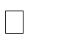 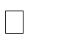      - дает обучающимся возможность получить важный для их личностного развития опыт деятельности, направленной на помощь другим людям, своей образовательной организации, обществу в целом; развить в себе такие качества, как забота, уважение, умение сопереживать, умение общаться, слушать и слышать других. Проведение культурно-просветительских и развлекательных мероприятий на школьном и городском уровне;-  классные встречи – формальные и неформальные встречи членов детского общественного объединения для обсуждения вопросов управления объединением, планирования дел в лицее;-    участие обучающихся в волонтерских акциях, деятельности на благо конкретных людей и социального окружения в целом формирует чувства сопричастности во всех делах школьного братства, единство, взаимопомощь. Это может быть как участием обучающихся в проведении разовых акций, которые часто носят масштабный характер, так и постоянной деятельностью обучающихся.Активисты принимают участие в социальных, интеллектуальных, культурно- просветительских акциях и мероприятиях в рамках плана мероприятий. Общественно–государственное детско-юношеская организация способствует формированию единого воспитательного пространства, обеспечивающего реализацию взаимодействия ученического Актива школы, детского общественного объединения, партнеров РДДМ для проектов деятельности участников его первичного отделения.Подразделение ЮИД - название отряда «Юноармия»   В составе отряда – ученики 5-7 классов.Девиз отряда ЮИД:«Наш прекрасный город строг! Много улиц и дорог!Правильно по ним пойдем, Родину не подведем!» Важнейшие задачи:изучение ПДД, овладение практическими навыками безопасного поведения на улицах и дорогах и оказания первой помощи пострадавшим при дорожно- транспортных происшествиях;участие в соревнованиях, конкурсах, фестивалях и мероприятиях, проводимых в рамках детского творчества;проведение массово-разъяснительной работы по пропаганде безопасности дорожного движения;участие в патрулировании на дорогах с целью выявления среди детей и подростков правонарушителей в сфере дорожного движения.ПрофориентацияПрофориентационная деятельность в МКОУ «Ирганайская СОШ имени М.А.Заргалаева» реализуется через учебно-воспитательный процесс, внеурочную и внешкольную работу с учащимися согласно плану профориентационной работе на учебный год.Цель: оказание профориентационной поддержки учащимся в процессе выбора профиля обучения и сферы будущей профессиональной деятельности в соответствии со своими возможностями, способностями и с учетом требований рынка труда.Основные задачи профориентационной работы на 2023-2024 учебный год:расширения взаимодействия ОУ с учреждениями СПО, ВПО по реализуемым профилям и с учреждениями для детей - инвалидов и детей с ограниченными возможностями здоровья;знакомство с востребованными на рынке труда профессиями посредством активных форм профориентации учащихся: экскурсий на предприятия, профессиографических встреч, мастер-классов;формирование у выпускников школ профессионально-важных качеств по выбранному профилю обучения;создание условий для раннего профессионального самоопределения учащихся, их информирование и мотивация к получению образования в области инженерно- технических специальностей в ВУЗах и колледжах Дагестана;знакомство учащихся с миром профессий через вовлечение в социально- практическую деятельность;использование интернет источников для знакомства с миром профессий;повышение информированности учащихся об современных и новых профессиях, востребованных на рынке труда Дагестана;развитие интересов учащихся к востребованным на рынке труда профессиям;разработка методических материалов для педагогов для повышения эффективности профориентационной работы с учащимися, детьми -инвалидами  ;привлечение родителей учащихся к профориентации на всех ступенях обучения, сисследованием запроса родителей по выбору профессии их детьми;В	профориентации	выделяются	такие	направления	деятельности	как профпросвещение, профдиагностику и профконсультацию.Эта работа осуществляется через:Проведение занятий по программе «Россия – мои горизонты»Освоение школьниками курсов внеурочной деятельности:«Занимательная биология»     «Мультимедиа-продукт в учебных проектах»«Твоя профессиональная карьера»Анкетирование учащихся 9 классов с целью определения профнамерений, выявления интересов и склонностейАнализ трудоустройства и поступления в учебные заведения выпускников 9 и 11 классовПодготовку обучающихся к профориентационным школьным, районным и городским конкурсам в категориях: Конкурс «Моя будущая профессия»Районный тур (школьный) олимпиады «Мы выбираем путь»Конкурс методических разработок по профориентацииКонкурс «Профессии моей семьи» для учащихся 6-11 классовЦиклы профориентационных часов общения, направленных на подготовку школьника к осознанному планированию и реализации своего профессионального будущего;Профориентационные игры: симуляции, деловые игры, квесты, , расширяющие знания школьников о типах профессий, о способах выбора профессий, о достоинствах и недостатках той или иной интересной школьникам профессиональной деятельности;Профориентационные практики: профессиональные пробы, где школьники узнают на практике, как устроена деятельность специалиста по выбранной профессии; урок с привлечением работодателя, в ходе которого учащиеся попробуют себя в данной профессиональной роли; мастер-класс с участием представителей данной практики (профессии);Экскурсии на предприятия города, дающие школьникам начальные представления о существующих профессиях и условиях работы людей, представляющих эти профессии: экскурсия в музей в.Махачкале    и др.Посещение профориентационных выставок, ярмарок профессий, тематических профориентационных парков, профориентационных лагерей, дней открытых дверей в средних специальных учебных заведениях и вузах: районное профориентационное мероприятие «Мир профессий» для школ   района и ССУЗ (мастер-классы);  Встречи с носителями профессий (очные и онлайн);Совместное с педагогами изучение интернет ресурсов, посвященных выбору профессий, онлайн курсов по интересующим профессиям и направлениям образования (https://sc277.ru/school_life/proforientatsiya.php);Участие в работе всероссийских профориентационных проектов «Шоу профессий», «Билет в будущее», созданных в сети интернет: просмотр лекций, решение учебно-тренировочных задач, участие в мастер-классах, просмотр тематичесих уроков;Индивидуальные консультации специалистов Службы сопровождения ОУ для школьников и их родителей по вопросам склонностей, способностей, дарований и иных индивидуальных особенностей детей, которые могут иметь значение в процессе выбора ими профессии;Профилактика и безопасностьШкольная Служба сопровождения осуществляет плановую деятельность по профилактике и безопасности.Реализация воспитательного потенциала профилактической деятельности в целях формирования и поддержки безопасной и комфортной среды в общеобразовательной организации предусматривает:организацию деятельности педагогического коллектива по созданию в общеобразовательной организации эффективной профилактической среды обеспечения безопасности жизнедеятельности как условия успешной воспитательной деятельности;проведение исследований, мониторинга рисков безопасности и ресурсов повышения безопасности, выделение и психолого-педагогическое сопровождение групп риска обучающихся по разным направлениям (суицидальное и агрессивное поведение, зависимости и др.);проведение коррекционно-воспитательной работы с обучающимся групп риска силами педагогического коллектива и с привлечением сторонних специалистов (психологов, медиаторов, работников социальных служб, правоохранительных органов, опеки и т. д.);разработку и реализацию профилактических программ, направленных на работу как с девиантными обучающимися, так и с их окружением; организацию межведомственного взаимодействия;вовлечение обучающихся в воспитательную деятельность, проекты, программы профилактической направленности социальных и природных рисков в общеобразовательной организации и в социокультурном окружении с педагогами, родителями, социальными партнёрами (антинаркотические, антиалкогольные, против курения, вовлечения в деструктивные детские и молодёжные объединения, культы, субкультуры, группы в социальных сетях; по безопасности в цифровой среде, на транспорте, на воде, безопасности дорожного движения, противопожарной безопасности, антитеррористической и антиэкстремистской безопасности, гражданской обороне и т. д.);организацию превентивной работы с обучающимися со сценариями социально одобряемого поведения, по развитию навыков саморефлексии, самоконтроля, устойчивости к негативным воздействиям, групповому давлению;профилактику правонарушений, девиаций посредством организации деятельности, альтернативной девиантному поведению — познания (путешествия, экскурсии), значимого общения, творчества, деятельности (в том числе профессиональной, религиозно-духовной, благотворительной, художественной и др.).Реализация воспитательного потенциала социального партнёрства предусматривает:участие представителей организаций-партнёров, в том числе в соответствии с договорами о сотрудничестве, в проведении отдельных мероприятий в рамках рабочей программы воспитания и календарного плана воспитательной работы (Профориентационные встречи, тематические мастер-классы)участие представителей организаций-партнёров в проведении отдельных уроков, внеурочных занятий, внешкольных мероприятий соответствующей тематической направленности;проведение на базе организаций-партнёров отдельных уроков, занятий, внешкольных мероприятий, акций воспитательной направленности;Внешкольные мероприятияРеализация воспитательного потенциала внешкольных мероприятий предусматривает:участие в научно-практических конференциях, участие во внешкольных тематических мероприятиях воспитательной направленности (фестивали патриотической песни, поэтические и музыкальные конкурсы и др.), организуемые педагогами по изучаемым учебным предметам, курсам, модулям, планам воспитательной работы, в соответствии с рабочими программами по предметам и курсам внеурочной деятельности и календарно-тематическими планированиями;экскурсии, походы выходного дня (в музей, картинную галерею, технопарк, на предприятие и др.), организуемые в классах классными руководителями, в том числе совместно с родителями (законными представителями) обучающихся с привлечением их к планированию, организации, проведению, оценке мероприятия в соответствии с планом воспитательной работы класса;выездные события, включающие в себя комплекс коллективных творческих дел, в процессе которых складывается детско-взрослая общность, характеризующаяся доверительными взаимоотношениями, ответственным отношением к делу, атмосферой эмоционально-психологического комфорта.Школа - территория здоровьяНа школу возложено множество задач, среди которых приоритетной является сохранение и укрепление физического, психического и нравственного здоровья средствами образования. Для обеспечения системного подхода к деятельности по здоровьесбережению должны быть вовлечены  все  участники  образовательных  отношений.  А систематическая работа при этом направлена на:развитие навыков безопасности и формирования безопасной среды в лицее, в быту, на отдыхе; формирование представлений об информационной безопасности, о девиантном поведении;профилактику правонарушений среди несовершеннолетних и выполнение Концепции профилактики злоупотребления психоактивными веществами в образовательной среде;формирование у учащихся культуры здорового образа жизни, ценностных представлений о физическом здоровье, о ценности духовного и нравственного здоровья;формирование у учащихся навыков сохранения собственного здоровья, овладение здоровьесберегающими технологиями в процессе обучения и во внеурочное время;формирование представлений о ценности занятий физической культурой и спортом, понимания влияния этой деятельности на развитие личности человека, на процесс обучения и взрослой жизни.Цель школьных медиа (совместно создаваемых школьниками и педагогами средств распространения текстовой, аудио и видео информации) – развитие коммуникативной культуры школьников, формирование навыков общения и сотрудничества, поддержка творческой самореализации учащихся. Воспитательный потенциал школьных медиа реализуется через деятельность интернет-группы в социальной сети «В Контакте» с целью освещения деятельности школьного отделения и в информационном пространстве, привлечения внимания общественности к школе, организации виртуальной диалоговой площадки, на которой детьми, учителями и родителями могли бы открыто обсуждаться значимые для школы вопросы.Организация предметно-пространственной средыОкружающая ребенка предметно-эстетическая среда школы, при условии ее грамотной организации, обогащает внутренний мир ученика, способствует формированию у него чувства вкуса и стиля, создает атмосферу психологического комфорта, поднимает настроение, предупреждает стрессовые ситуации, способствует позитивному восприятию ребенком школы. Воспитывающее влияние на ребенка осуществляется через такие формы работы с предметно-эстетической средой школы как:оформление холла и этажей школы государственной символикой Российской Федерации, и республики Дагестан.оформление интерьера школьных помещений (вестибюля, коридоров, рекреаций, залов, лестничных пролетов и т.п.) и их периодическая переориентация, которая может служить хорошим средством разрушения негативных установок школьников на учебные и внеучебные занятия;размещение на стенах школы регулярно сменяемых экспозиций: творческих работ школьников, позволяющих им реализовать свой творческий потенциал, а также знакомящих их с работами друг друга; картин определенного художественного стиля, знакомящего школьников с разнообразием эстетического осмысления мира; фотоотчетов об интересных событиях, происходящих в школе (проведенных ключевых делах, интересных экскурсиях, походах, встречах с интересными людьми и т.п.);создание и поддержание в рабочем состоянии в вестибюле школы стеллажей свободного книгообмена, на которые желающие дети, родители и педагоги могут выставлять для общего пользования свои книги, а также брать с них для чтения любые другие;благоустройство классных кабинетов, осуществляемое классными руководителями вместе со школьниками своих классов, позволяющее учащимся проявить свои фантазию и творческие способности, создающее повод для длительного общения классного руководителя со своими детьми;событийный дизайн – оформление пространства проведения конкретных школьных событий (праздников, церемоний, торжественных линеек, творческих вечеров, выставок, собраний, конференций и т.п.);совместная с детьми разработка, создание и популяризация особой школьной символики, используемой как в школьной повседневности, так и в торжественные моменты жизни образовательной организации – во время праздников, торжественных церемоний, ключевых общешкольных дел и иных происходящих в жизни школы знаковых событий;регулярная организация и проведение конкурсов творческих проектов по благоустройству различных участков пришкольной территории (например, высадке культурных растений, закладке газонов, сооружению альпийских горок, созданию инсталляций и иного декоративного оформления отведенных для детских проектов мест);акцентирование внимания школьников посредством элементов предметно- эстетической среды (стенды, плакаты, инсталляции) на важных для воспитания ценностях школы, ее традициях, правилах.Организационный разделУчебный план в МКОУ «Ирганайская СОШ имени М.А.Заргалаева» обеспечивает реализацию требований ФГОС СОО, определяет общие рамки отбора учебного материала, формирования перечня результатов образования и организации образовательной деятельности.Учебный план:фиксирует максимальный объем учебной нагрузки обучающихся;определяет (регламентирует) перечень учебных предметов, курсов и время, отводимое на их освоение и организацию;распределяет учебные предметы, курсы, модули по классам и учебным годам.Учебный план обеспечивает преподавание и изучение государственного языка Российской Федерации, а также возможность преподавания и изучения родного языка из числа языков народов Российской Федерации, в том числе русского языка   государственных языков республик Российской Федерации. В случаях, предусмотренных законодательством Российской Федерации в сфере образования, предоставляет возможность обучения на государственных языках республик Российской Федерации и родном языке из числа языков народов Российской Федерации, возможность их изучения, а также устанавливает количество занятий.Учебный план состоит из двух частей: обязательной части и части 80%, формируемой участниками образовательных отношений 20%.10.21Обязательная часть учебного плана определяет состав учебных предметов обязательных для всех имеющих по данной программе государственную аккредитацию образовательных организаций, реализующих образовательную программу основного общего образования, и учебное время, отводимое на их изучение по классам (годам) обучения. 10.2.2 Часть учебного плана, формируемая участниками образовательных отношений, определяет время, отводимое на изучение учебных предметов, учебных курсов, учебных модулей по выбору обучающихся, родителей (законных представителей) несовершеннолетних обучающихся, в том числе предусматривающие углубленное изучение учебных предметов, с целью удовлетворения различных интересов обучающихся, потребностей в физическом развитии и совершенствовании, а также учитывающие этнокультурные интересы, особые образовательные потребности обучающихся .Время, отводимое на данную часть учебного плана, может быть использовано на:увеличение учебных часов, предусмотренных на изучение отдельных учебных предметов обязательной части, в том числе на углубленном уровне;введение специально разработанных учебных курсов, обеспечивающих интересы и потребности участников образовательных отношений, в том числе этнокультурные;другие виды учебной, воспитательной, спортивной и иной деятельности обучающихся.В интересах обучающихся, с участием обучающихся и их родителей (законных представителей) могут разрабатываться индивидуальные учебные планы, в рамках которых формируется индивидуальная траектория развития обучающегося (содержание учебных предметов, курсов, модулей, темп и формы образования).Учебный план определяет количество учебных занятий за 2 года на одного обучающегося - не менее 2170 часов и не более 2516 часов (не более 37 часов в неделю).Учебный план Основной общеобразовательной программы среднего общего образования в соответствии с требованиями ФГОС. 10 классУчебный план составлен в соответствии с требованиями:Федеральной Образовательной Программы Среднего Общего Образования от 23.11.2022 №1014.Федерального Закона от 29.12.2012 № 273-ФЗ «Об образовании в Российской Федерации»;Федерального базисного учебного плана, утвержденного приказом Министерства образования Российской Федерации от 09.03.2004 № 1312 (далее – ФБУП-2004);Федерального компонента государственных образовательных стандартов общего образования, утвержденного приказом Министерства образования Российской Федерацииот 05.03.2004 № 1089 «Об утверждении федерального компонента государственных образовательных стандартов начального общего, основного общего и среднего общего образования» (далее – ФКГОС) (для X-XI (XII) классов);Федерального государственного образовательного стандарта среднего общего образования, утвержденного Приказом Министерства образования и науки Российской Федерации № 413 от 17 мая 2012 г. «Об утверждении федерального государственного образовательного стандарта среднего общего образования»;Порядка организации и осуществления образовательной деятельности по основным общеобразовательным программам – образовательным программам начального общего, основного общего и среднего общего образования, утвержденного приказом Министерства образования и науки Российской Федерации от 30.08.2013 № 1015;Федерального перечня учебников, рекомендуемых к использованию при реализации имеющих государственную аккредитацию образовательных программ начального общего, основного общего, среднего общего образования, утвержденного приказом Министерства просвещения Российской Федерации от 21.09.2022 № 801;Перечня организаций, осуществляющих выпуск учебных пособий, которые допускаются к использованию при реализации имеющих государственную аккредитацию образовательных программ начального общего, основного общего, среднего общего образования, утвержденного приказом Министерства образования и науки Российской Федерации от 09.06.2016 № 699;Санитарно-эпидемиологических требований 1.2.3685-21 «Гигиенические нормативы и требования к обеспечению безопасности и (или) безвредности для человека факторов среды обитания», утвержденным постановлением Главного государственного санитарного врача Российской Федерации от 28.01.2021 №2 (далее – СанПиН 1.2.3685- 21);Учебный план отражает организационно-педагогические условия, необходимые для организации образовательной деятельности, достижения результатов освоения основной образовательной программы в соответствии с требованиями ФГОС СОО.В 2023-2024 учебном году X классы осуществляют обучение по обновленным ФГОС СОО. Универсальный профиль позволяет построить индивидуальный маршрут обучения. Исходя из предпочтений родителей и выбора учащихся предлагается универсальный профиль обучения. Учебные планы составлены для X класса по универсальному профилю обучения.Индивидуальная траектория обучения выстраивается за счет выбора элективных курсов согласно предварительно выявленному запросу учащихся и их родителей.В X- XI классе предусмотрена подготовка и защита индивидуального проекта.Индивидуальный проект выполняется учащимися в течение X- XI класса самостоятельно под руководством учителя по выбранной теме в рамках одного или нескольких изучаемых предметов, курсов в любой избранной области деятельности:познавательной, практической, учебно-исследовательской, социальной, художественной, творческой.В X- XI классе проектно-исследовательская деятельность включена в учебный план и реализуется через предмет «Индивидуальный  проект» - 1 час в неделю (34 часа в год, 68 часов 2 года обучения).Региональным компонентом учебного плана является определение дополнительных часов на изучение учебных предметов «Русский язык» и «Математика» по 1 часу в неделю в X-XI классах.Количество часов, отведенных на освоение обучающимися учебного плана образовательной организации, состоящего из обязательной части и части, формируемой участниками образовательного процесса, не превышает в совокупности величину недельной образовательной нагрузки, установленную СанПиН 1.2.3685-21.Образовательная недельная нагрузка равномерно распределяется в течение учебной недели. Общий объем нагрузки в течение дня для обучающихся X-XI классов – не более 7 уроков.Объем домашних заданий (по всем предметам) не должен превышать (в астрономических часах): в X-XI классе – 3,5 ч.Реализация учебных программ осуществляется на основе методов и современных технологий обучения, позволяющих оптимизировать образовательный процесс и достичь ожидаемых результатов: достижения уровня общекультурной и методологической компетентности и профессионального самоопределения, соответствующего образовательному стандарту средней школы.Развивающий характер обучения обеспечивается за счет полноценного использования дидактического потенциала информационных технологий на основе системы практических умений и навыков учащихся в условиях использования аудиовизуальных ТСО.Изучение образовательных дисциплин осуществляется на основе федерального компонента (обязательный набор базовых общеобразовательных предметов), в который входят следующие учебные предметы: русский язык, литература, иностранный язык (английский), математика, история, астрономия, основы безопасности жизнедеятельности и физическая культура. Обучение осуществляется по базовым государственным образовательным программам с использованием соответствующих им УМК.Учебный предмет «Математика: алгебра и начала математического анализа, геометрия» в X-XI классах реализуется параллельным изучением двух содержательных линий отдельными систематическими курсами: «Математика: алгебра и начала математического анализа» и «Математика: геометрия». Полугодовые и годовые отметки выставляются по предмету «Математика» как среднее арифметическое итоговых отметок по периодам обучения по содержательным линиям (при условии обязательной аттестации по каждой).Обязательные для изучения предметы «Всеобщая история» и «История России»в учебном плане среднего (полного) общего образования и соответственно в классном журнале записываются под одним общим названием предмета – «История», без разделения на отдельные страницы. В аттестат выпускнику выставляется единая отметка по предмету «История».Естественнонаучные предметы в X-XI классах изучаются отдельными предметами:«Физика», «Химия», «Биология». На базовом уровне предметы «Химия» и «Биология» изучаются по 1 часу в неделю (всего 68 часов каждый за два года), предмет«Физика» – 2 часа в неделю (всего 136 часов за два года).В X-XI классе предмет «Иностранный язык» представлен изучением английского языка.При разработке содержания учебного предмета «Физическая культура» учитывается состояние здоровья обучающегося. Распределение учащихся проводится в зависимости от состояния здоровья по трем группам: основная, подготовительная и специальная медицинская (письмо Министерства образования и науки Российской Федерации от 31.10.2003 № 13-51-263/123 «Об оценивании и аттестации учащихся, отнесенных по состоянию здоровья к специальной медицинской группе для занятий физической культурой».)С целью реализации образовательной программы школы по решению Совета образовательного учреждения протокол № 3 от 31.05.2021 часы части учебного плана, формируемой участниками образовательного процесса определены:При проведении учебных занятий по предметам «Английский язык», «Информатика и ИКТ», «Информационные технологии», «Физическая культура» в X- XI классах осуществляется деление на две группы (при наполняемости класса 25 человек).По учебному плану ОУ индивидуальные, групповые, факультативные занятия учитываются при определении максимально допустимой аудиторной нагрузки учащихся X-XI классов согласно СанПиН 1.2.3685-21.Изучение учебных предметов федерального компонента организуетсяс использованием учебников, входящих в федеральные перечни учебников, утверждённые приказом Министерства просвещения Российской Федерации от 21.09.2022 № 858.План внеурочной деятельности обеспечивает учет индивидуальных особенностей и потребностей обучающихся через организацию внеурочной деятельности.Содержание занятий в рамках внеурочной деятельности формируетсяс учетом пожеланий обучающихся и их родителей (законных представителей)и осуществляется посредством различных форм организации, отличных от урочной системы обучения.Во внеурочной деятельности с учетом положений программы воспитанияи социализации обучающихся организованы, направленные на развитие навыков культуры общения, занятия в рамках предметной области «Основы духовно- нравственной культуры народов России», а также реализуются занятия в рамках предметов: «Обществознание», «Физическая культура».                 10.4    Учебный план для X класса, реализующий образовательную программу      среднего общего образования (шестидневная учебная неделя) по универсальному профилю.Учебный планОсновной общеобразовательной программы основного среднего образованияв соответствии с требованиями ФГОС. (XI класс)Учебный план составлен в соответствии с требованиями:Федерального Закона от 29.12.2012 № 273-ФЗ «Об образовании в Российской Федерации»;Федерального базисного учебного плана, утвержденного приказом Министерства образования Российской Федерации от 09.03.2004 № 1312 (далее – ФБУП-2004);Федерального компонента государственных образовательных стандартов общего образования, утвержденного приказом Министерства образования Российской Федерацииот 05.03.2004 № 1089 «Об утверждении федерального компонента государственных образовательных стандартов начального общего, основного общего и среднего общего образования» (далее – ФКГОС) (для X-XI (XII) классов);Федерального государственного образовательного стандарта среднего общего образования, утвержденного Приказом Министерства образования и науки Российской Федерации № 413 от 17 мая 2012 г. «Об утверждении федерального государственного образовательного стандарта среднего общего образования»;Порядка организации и осуществления образовательной деятельности по основным общеобразовательным программам – образовательным программам начального общего, основного общего и среднего общего образования, утвержденного приказом Министерства образования и науки Российской Федерации от 30.08.2013 № 1015;Федерального перечня учебников, рекомендуемых к использованию при реализации имеющих государственную аккредитацию образовательных программ начального общего, основного общего, среднего общего образования, утвержденного приказом Министерства просвещения Российской Федерации от 21.09.2022 № 858;Перечня организаций, осуществляющих выпуск учебных пособий, которые допускаются к использованию при реализации имеющих государственнуюаккредитацию образовательных программ начального общего, основного общего, среднего общего образования, утвержденного приказом Министерства образования и науки Российской Федерации от 09.06.2016 № 699;Санитарно-эпидемиологических требований 1.2.3685-21 «Гигиенические нормативы и требования к обеспечению безопасности и (или) безвредности для человека факторов среды обитания», утвержденным постановлением Главного государственного санитарного врача Российской Федерации от 28.01.2021 №2 (далее – СанПиН 1.2.3685- 21);Учебный план отражает организационно-педагогические условия, необходимые для организации образовательной деятельности, достижения результатов освоения основной образовательной программы в соответствии с требованиями ФГОС СОО.В 2023-2024 учебном году XI классы осуществляют обучение по ФГОС СОО. Универсальный профиль позволяет построить индивидуальный маршрут обучения. Исходя из предпочтений родителей и выбора учащихся предлагается универсальный профиль обучения. Учебные планы составлены для XI класса по универсальному профилю обучения.Индивидуальная траектория обучения выстраивается за счет выбора элективных курсов согласно предварительно выявленному запросу учащихся и их родителей.В X- XI классе предусмотрена подготовка и защита индивидуального проекта.Индивидуальный проект выполняется учащимися в течение X- XI класса самостоятельно под руководством учителя по выбранной теме в рамках одного или нескольких изучаемых предметов, курсов в любой избранной области деятельности: познавательной, практической, учебно-исследовательской, социальной, художественной, творческой.В X- XI классе проектно-исследовательская деятельность включена в учебный план и реализуется через предмет «Индивидуальный проект» - 1 час в неделю (34 часа в год, 68 часов за 2 года обучения).Региональным компонентом учебного плана является определение дополнительных часов на изучение учебных предметов «Русский язык» и «Математика» по 1 часу в неделю в X-XI классах.Количество часов, отведенных на освоение обучающимися учебного плана образовательной организации, состоящего из обязательной части и части, формируемой участниками образовательного процесса, не превышает в совокупности величину недельной образовательной нагрузки, установленную СанПиН 1.2.3685-21.Образовательная недельная нагрузка равномерно распределяется в течение учебной недели. Общий объем нагрузки в течение дня для обучающихся X-XI классов – не более 7 уроков.Объем домашних заданий (по всем предметам) не должен превышать (в астрономических часах): в X-XI классе – 3,5 ч.Реализация учебных программ осуществляется на основе методов и современных технологий обучения, позволяющих оптимизировать образовательный процесс и достичь ожидаемых результатов: достижения уровня общекультурной и методологической компетентности и профессионального самоопределения, соответствующего образовательному стандарту средней школы.Развивающий характер обучения обеспечивается за счет полноценного использования дидактического потенциала информационных технологий на основе системы практических умений и навыков учащихся в условиях использования аудиовизуальных ТСО.Изучение образовательных дисциплин осуществляется на основе федерального компонента (обязательный набор базовых общеобразовательных предметов), в который входят следующие учебные предметы: русский язык, литература, иностранный язык(английский), математика, история,   основы безопасности жизнедеятельности и физическая культура. Обучение осуществляется по базовым государственным образовательным программам с использованием соответствующих им УМК. Учебный предмет «Математика: алгебра и начала математического анализа, геометрия» в X-XI классах реализуется параллельным изучением двух содержательных линий отдельными систематическими курсами: «Математика: алгебра и начала математического анализа» и «Математика: геометрия». Полугодовые и годовые отметки выставляются по предмету «Математика» как среднее арифметическое итоговых отметок по периодам обучения по содержательным линиям (при условии обязательной аттестации по каждой).Обязательные для изучения предметы «Всеобщая история» и «История России»в учебном плане среднего (полного) общего образования и соответственно в классном журнале записываются под одним общим названием предмета – «История», без разделения на отдельные страницы. В аттестат выпускнику выставляется единая отметка по предмету «История».Естественнонаучные предметы в X-XI классах изучаются отдельными предметами:«Физика», «Химия», «Биология». На базовом уровне предметы «Химия» и «Биология» изучаются по 1 часу в неделю (всего 68 часов каждый за два года), предмет«Физика» – 2 часа в неделю (всего 136 часов за два года).В X-XI классе предмет «Иностранный язык» представлен изучением английского языка.При разработке содержания учебного предмета «Физическая культура» учитывается состояние здоровья обучающегося. Распределение учащихся проводится в зависимости от состояния здоровья по трем группам: основная, подготовительная и специальная медицинская (письмо Министерства образования и науки Российской Федерации от 31.10.2003 № 13-51-263/123 «Об оценивании и аттестации учащихся, отнесенных по состоянию здоровья к специальной медицинской группе для занятий физической культурой».)Часы, отведенные на компонент общеобразовательного учреждения (организации), используются для преподавания учебных курсов по выбору учащихся (элективные курсы), для проведения учебных практик и проектно-исследовательской деятельности и т.п.Для реализации права выбора трех элективных курсов в X-XI классе учащимся предлагаются следующие возможные варианты:Режим работы образовательного учрежденияПонедельник — пятница: с 8.30 до 19.00 в соответствии с нормами трудового законодательства.В субботу, воскресенье и праздничные дни (установленные законодательством Российской Федерации) Образовательное учреждение не работает.                                       Режим внеурочной деятельностиКоличество часов в неделю и в год, отводимых на внеурочную деятельность, устанавливается учебным планом школы и составляет до 10 часов в неделю на одного обучающегося во второй половине дня.Продолжительность занятий внеурочной деятельности составляет 35-45 минут. Для обучающихся 1-х классов в первом полугодии продолжительность занятий внеурочной деятельностью не должна превышать 35 минут.Реализация внеурочной деятельности осуществляется без балльного оценивания результатов освоения курса.Промежуточная аттестация учащихсяПромежуточная аттестация учащихся 2-8,10 классов проводится в рамках учебного года в соответствии с рекомендациями Комитета по образованию Правительства Санкт- Петербурга.Сроки проведения промежуточной аттестации: с 11.05.2023 по 19.05.2024 года.Государственная итоговая аттестацияГосударственная (итоговая) аттестация обучающихся, освоивших основные общеобразовательные программы основного и среднего общего образования, проводится в соответствии с:ст. 59 N 273-ФЗ "Об образовании в Российской Федерации" от 29.12.12;Приказом Минобрнауки России от 07.11.2018 №189/1513 «Об утверждении порядка проведения государственной итоговой аттестации по образовательным программам основного общего образования»;Приказом Минобрнауки России от 07.11.2018 №190/1512 «Об утверждении порядка проведения государственной итоговой аттестации по образовательным программам среднего общего образования»;Сроки проведения государственной (итоговой) аттестации обучающихся, освоивших общеобразовательные программы основного и среднего общего образования, ежегодно устанавливаются приказами Федеральной службы по надзору в сфере образования и науки Российской Федерации и распоряжениями Комитета по образованию.Родительские собрания и дни открытых дверейПод внеурочной деятельностью следует понимать образовательную деятельность, направленную на достижение планируемых результатов освоения основной образовательной программы (личностных, метапредметных и предметных), осуществляемую в формах, отличных от урочной.Внеурочная деятельность является неотъемлемой и обязательной частью основной общеобразовательной программы.План внеурочной деятельности на 2023-2024учебный год.10 классыПлан внеурочной деятельности на 2023 -2024 учебный год.11 классы 11.Федеральный календарный план воспитательной работы.Федеральный календарный план воспитательной работы является единым для образовательных организаций.Федеральный календарный план воспитательной работы может быть реализован в рамках урочной и внеурочной деятельности.Образовательные организации вправе наряду с федеральным календарным планом воспитательной работы проводить иные мероприятия согласно федеральной рабочей программе воспитания, по ключевым направлениям воспитания и дополнительного образования детей.                      СЕНТЯБРЬОКТЯБЬНОЯБРЬДЕКАБРЬЯНВАРЬФЕВРАЛЬ       МАРТАПРЕЛЬмайИЮНЬ                            1 сентября: День знаний;3 сентября: День окончания Второй мировой войны, День солидарности в борьбе с терроризмом;8 сентября: Международный день распространения грамотности. Октябрь:1 октября: Международный день пожилых людей; Международный день музыки; 4 октября: День защиты животных;5 октября: День учителя;25 октября: Международный день школьных библиотек; Третье воскресенье октября: День отца.Ноябрь:4 ноября: День народного единства8 ноября: День памяти погибших при исполнении служебных обязанностей сотрудников органов внутренних дел России;Последнее воскресенье ноября: День Матери;30 ноября: День Государственного герба Российской Федерации. Декабрь:3 декабря: День неизвестного солдата; Международный день инвалидов; 5 декабря: День добровольца (волонтера) в России;9 декабря: День Героев Отечества;12 декабря: День Конституции Российской Федерации. Январь:25 января: День российского студенчества;27 января: День снятия блокады Ленинграда, День освобождения Красной армией крупнейшего "лагеря смерти" Аушвиц-Биркенау (Освенцима) - День памяти жертв Холокоста.Февраль:2 февраля: День разгрома советскими войсками немецко-фашистских войск в Сталинградской битве;8 февраля: День российской науки;15 февраля; День памяти о россиянах, исполнявших служебный долг за пределами Отечества;21 февраля: Международный день родного языка; 23 февраля: День защитника Отечества.Март:8 марта: Международный женский день;18 марта: День воссоединения Крыма с Россией; 27 марта: Всемирный день театра.Апрель:12 апреля: День космонавтики. Май:1 мая: Праздник Весны и Труда; 9 мая: День Победы;19 мая: День детских общественных организаций России; 24 мая: День славянской письменности и культуры.Июнь:1 июня: День защиты детей; 6 июня: День русского языка; 12 июня: День России;22 июня: День памяти и скорби; 27 июня: День молодежи.Июль:8 июля: День семьи, любви и верности. Август:12 августа: День физкультурника;22 августа: День Государственного флага Российской Федерации; 27 августа: День российского кино.Система условий реализации ООП в соответствии с требованиями ФГОСХарактеристика условий реализации ООП ООООбщесистемные требования к реализации программы основного общего образования.Результатом выполнения требований к условиям реализации программы основного общего образования должно быть создание комфортной развивающей образовательной среды по отношению к обучающимся и педагогическим работникам:обеспечивающей получение качественного основного общего образования, его доступность, открытость и привлекательность для обучающихся, родителей (законных представителей) несовершеннолетних обучающихся и всего общества, воспитание обучающихся;гарантирующей безопасность, охрану и укрепление физического, психического здоровья и социального благополучия обучающихся.В целях обеспечения реализации программы основного общего образования в МКОУ «Ирганайская СОШ имени М.А.Заргалаева» для участников образовательных отношений созданы условия, обеспечивающие возможность:достижения планируемых результатов освоения программы основного общего образования, в том числе адаптированной, обучающимися. развития личности, ее способностей, удовлетворения образовательных потребностей и интересов, самореализации обучающихся, в том числе одаренных, через организацию урочной и внеурочной деятельности, социальных практик, включая общественно полезную деятельность, профессиональные пробы, практическую подготовку, использование возможностей организаций дополнительного образования, профессиональных образовательных организаций и социальных партнеров в профессионально-производственном окружении;формирования функциональной грамотности обучающихся (способности решать учебные задачи и жизненные проблемные ситуации на основе сформированных предметных, метапредметных и универсальных способов деятельности), включающей овладение ключевыми компетенциями, составляющими основу дальнейшего успешного образования и ориентации в мире профессий;формирования социокультурных и духовно-нравственных ценностей обучающихся, основ их гражданственности, российской гражданской идентичности и социально- профессиональных ориентаций;индивидуализации процесса образования посредством проектирования и реализации индивидуальных учебных планов, обеспечения эффективной самостоятельной работы обучающихся при поддержке педагогических работников;участия обучающихся, родителей (законных представителей) несовершеннолетних обучающихся и педагогических работников в проектировании и развитии программы основного общего образования и условий ее реализации, учитывающих особенности развития и возможности обучающихся;организации сетевого взаимодействия Организаций, организаций, располагающих ресурсами, необходимыми для реализации программ основного общего образования, которое направлено на обеспечение качества условий образовательной деятельности;включения обучающихся в процессы преобразования внешней социальной среды (населенного пункта, муниципального района, субъекта Российской Федерации), формирования у них лидерских качеств, опыта социальной деятельности, реализации социальных проектов и программ, в том числе в качестве волонтеров;формирования у обучающихся опыта самостоятельной образовательной, общественной, проектной, учебно-исследовательской, спортивно-оздоровительной и творческой деятельности;формирования у обучающихся экологической грамотности, навыков здорового и безопасного для человека и окружающей его среды образа жизни;использования в образовательной деятельности современных образовательных технологий, направленных в том числе на воспитание обучающихся и развитие различных форм наставничества;обновления содержания программы основного общего образования, методик и технологий ее реализации в соответствии с динамикой развития системы образования, запросов обучающихся, родителей (законных представителей) несовершеннолетних обучающихся с учетом национальных и культурных особенностей субъекта Российской Федерации;эффективного использования профессионального и творческого потенциала педагогических и руководящих работников Организации, повышения их профессиональной, коммуникативной, информационной и правовой компетентности;эффективного управления Организацией с использованием ИКТ, современных механизмов финансирования реализации программ основного общего образования.Требования к материально-техническому, учебно-методическому обеспечениюМКОУ «Ирганайская СОШ имени М.А.Заргалаева»  , реализующая основную программу ООО, располагает материальной и технической базой, обеспечивающей организацию и проведение всех видов деятельности обучающихся.Материальная и техническая база соответствует действующим санитарным и противопожарным правилам и нормам, а также техническим и финансовыми нормативам, установленным для обслуживания этой базы.При реализации программы предусматриваются специально организованные места, постоянно доступные подросткам и предназначенные для:общения проектной и исследовательской деятельноститворческой деятельностииндивидуальной и групповой работыВо всех помещениях школы, где осуществляется образовательный процесс, обеспечивается доступ педагогов и обучающихся к информационной среде учреждения и к глобальной информационной средеДля организации всех видов деятельности обучающихся в рамках ООП класс имеет доступ по расписанию в следующие помещения:кабинет для индивидуальных и групповых занятий и тренингов;библиотека с обеспечением возможности работы с выходом в сеть Интернет;спортивный зал;Большинство учебных помещений рассчитаны на использование проектора с потолочным креплением, имеют соответствующий экран и возможность затемнения. Обеспечение образовательного процесса расходными материалами предусматривается в соответствии с учебным планированием и региональными нормативами.Материально-техническое оснащение образовательного процесса обеспечит возможность: - реализации индивидуальных образовательных планов обучающихся, осуществления их самостоятельной образовательной деятельности;включения обучающихся в проектную и учебно-исследовательскую деятельность, проведения естественнонаучных экспериментов с использованием учебного лабораторного (в том числе цифрового) оборудования, вещественных и виртуально наглядных моделей и коллекций основных математических и естественнонаучных объектов и явлений, цифрового (электронного) и традиционного измерений;наблюдений, наглядного представления и анализа данных; использования цифровых планов и карт, спутниковых изображений;физического развития, участия в физкультурных мероприятиях, тренировках, спортивных соревнованиях и играх;занятий по изучению правил дорожного движения с использованием игр, оборудования, а также компьютерных технологий;планирования учебного процесса, фиксации его динамики, промежуточных и итоговых результатов;размещения продуктов познавательной, учебно-исследовательской и проектной деятельности обучающихся в информационно-образовательной среде школы;проведения массовых мероприятий, организации досуга и общения обучающихся;организации качественного горячего питания, медицинского обслуживания и отдыха обучающихся.МКОУ «Ирганайская СОШ имени М.А.Заргалаева», реализующая основную программу ООО, располагает материальной и технической базой, обеспечивающей организацию и проведение всех видов деятельности обучающихся.Материальная и техническая база соответствует действующим санитарным и противопожарным правилам и нормам, а также техническим и финансовыми нормативам, установленным для обслуживания этой базы.При реализации программы предусматриваются специально организованные места, постоянно доступные подросткам и предназначенные для:общения проектной и исследовательской деятельноститворческой деятельностииндивидуальной и групповой работыВо всех помещениях школы, где осуществляется образовательный процесс, обеспечивается доступ педагогов и обучающихся к информационной среде учреждения и к глобальной информационной средеДля организации всех видов деятельности обучающихся в рамках ООП класс имеет доступ по расписанию в следующие помещения:кабинет для индивидуальных и групповых занятий и тренингов;библиотека с обеспечением возможности работы с выходом в сеть Интернет;спортивный зал;спортивный стадионБольшинство учебных помещений рассчитаны на использование проектора с потолочным креплением, имеют соответствующий экран и возможность затемнения.Обеспечение образовательного процесса расходными материалами предусматривается в соответствии с учебным планированием и региональными нормативами.Материально-техническое оснащение образовательного процесса обеспечит возможность: - реализации индивидуальных образовательных планов обучающихся, осуществления их самостоятельной образовательной деятельности;включения обучающихся в проектную и учебно-исследовательскую деятельность, проведения естественнонаучных экспериментов с использованием учебного лабораторного (в том числе цифрового) оборудования, вещественных и виртуально наглядных моделей и коллекций основных математических и естественнонаучных объектов и явлений, цифрового (электронного) и традиционного измерений;наблюдений, наглядного представления и анализа данных; использования цифровых планов и карт, спутниковых изображений;физического развития, участия в физкультурных мероприятиях, тренировках, спортивных соревнованиях и играх;занятий по изучению правил дорожного движения с использованием игр, оборудования, а также компьютерных технологий;планирования учебного процесса, фиксации его динамики, промежуточных и итоговых результатов;размещения продуктов познавательной, учебно-исследовательской и проектной деятельности обучающихся в информационно-образовательной среде школы;проведения массовых мероприятий, организации досуга и общения обучающихся;организации качественного горячего питания, медицинского обслуживания и отдыха обучающихся.Описание кадровых условий реализации основной образовательной программы основного общего образования МКОУ «Ирганайская СОШ имени М.А.Заргалаева»: МКОУ «Ирганайская СОШ имени М.А.Заргалаева» укомплектована кадрами, имеющими необходимую квалификацию для решения задач, определѐнных основной образовательной программой образовательного учреждения, способными к инновационной профессиональной деятельности. Важным направлением методической работы в школе является постоянное повышение квалификации. Ведущие формы повышения уровня педагогического мастерства: курсы повышения квалификации, аттестация, самообразование, изучение передового опыта коллег, конкурсы профессионального мастерства, участие в работе городских методических объединений.При разработке должностных инструкций, содержащих конкретный перечень должностных обязанностей работников с учѐтом особенностей организации труда и управления, а также прав, ответственности и компетентности работников образовательного учреждения, основывались на квалификационные характеристики, представленные в Едином квалификационном справочнике должностей руководителей, специалистов и служащих (раздел «Квалификационные характеристики должностей работников образования»).Образовательное учреждение укомплектовано работниками пищеблока, медицинским работником, вспомогательным персоналом.Общее количество работников ОУ - 106Общее количество педагогов (всего физических лиц) - 64 совместителей - 1первой категории - 22  высшей категории - 12средний возраст педагогов - 45Почетных работников общего образования – 8 Отличников просвещения - 2Грамота Министерства Образования РФ – 8  работающих пенсионеров - 6молодых специалистов (стаж до 3 лет) - 3 учителей начальных классов – 10    Сведения о руководителях ОУ:Количество администраторов (физических лиц) (всего) – 7; Директор – 1Заместители директора – 6  Средний возраст администраторов – 45 лет.Сведения о специалистах психолого-медико-социального сопровождения: Количество учителей-логопедов – 1;Количество социальных педагогов – 1 ; Количество психологов-1Сведения о других работниках ОУ:Численность младшего обслуживающего персонала – 21Часть, формируемая участниками образовательных отношений 7 8Наименование учебного курса Русский язык 1-Биология 11Химия 11Русская литература1Алгебра  11Геометрия11 Физическая культура 11Обществознание -1История Дагестана11Итого 7 8Предметная областьУчебный предметУчебный предметКоличество часов в неделюПредметная областьУчебный предметУчебный предмет1011Обязательная частьОбязательная частьРусский язык и литератураРусский языкРусский язык2+12+1Русский язык и литература44Родной язык и родная литература11Родной язык и родная литература11Иностранные языки33Иностранные языки2+13+1Математика и информатика2+11+1Математика и информатика11Математика и информатика11Математика и информатика22Общественно-научные предметы22+1Общественно-научные предметы11Общественно-научные предметы22Общественно-научные предметыИстория Дагестана (эл.к.)История Дагестана (эл.к.)11Естественно-научные предметы1+11+1Естественно-научные предметы1+11+1Естественно-научные предметыФизическая культураФизическая культура2+12+1Естественно-научные предметыФизическая культураФизическая культура2+12+1Физическая культура и основы безопасности жизнедеятельностиОсновы безопасности жизнедеятельностиОсновы безопасности жизнедеятельности11Физическая культура и основы безопасности жизнедеятельностиИндивидуальный проектИндивидуальный проект10-----ИтогоИтогоИтого 30 29Расписание звонков для 2-111 урок08.30 - 09.15классов:2 урок09.25 - 10.103 урок10.20 - 11.054 урок11.25 - 12.105 урок12.30 - 13.156 урок13.25 - 14.107 урок14.20- 15.058 урок15.15- 16.001-4 классы5-11 классыРодительские собранияРодительские собрания12.09.202321.11.202312.09.202321.11.202313.02.202413.02.202423.04.202423.04.2024ДеньдверейоткрытыхНоябрь 2023Ноябрь 2023Экскурсионный деньЭкскурсионный день20.09.202319.04.202420.09.202319.04.2024Направления внеурочной деятельностиНаправления внеурочной деятельностиПрограммыОбъём  внеурочной деятельности в часахОбъём  внеурочной деятельности в часахНаправления внеурочной деятельностиНаправления внеурочной деятельностиПрограммыв  неделюв  год10 10 Информационнопросветительские занятия патриотической, нравственной и экологической направленности«Разговор  о важном»134Занятия, направленные наудовлетвор.епрофориентационных интересов и потребностейобучающихсялектуальное  «Россия- мои горизонты »134Точка роста«Первая помощь»134Точка роста«Физика царица наук»134Спортивно-оздоровительноеШахматы 134                                                                       ИТОГО                                                                                         ИТОГО                  5170Направления внеурочной деятельностиНаправления внеурочной деятельностиПрограммыОбъём  внеурочной деятельности в часахОбъём  внеурочной деятельности в часахНаправления внеурочной деятельностиНаправления внеурочной деятельностиПрограммыв  неделюв  год1111 Информационнопросветительские занятия патриотической, нравственной и экологической направленности«Разговор  о важном»134 Занятия, направленные наудовлетвор.епрофориентационных интересов и потребностейобучающихсялектуальное «Россия- мои горизонты »134 Общеинтел-лектуальное«Русский язык.Шаг зашагом»134Точка роста«Увлекательный мир химии»134Спортивно-оздоровительноеШахматы 134                                                                       ИТОГО                                                                                         ИТОГО                  5170НаправлениедеятельностиНаправлениедеятельностиНаправлениедеятельностиПланируемые мероприятияУчастникимероприятияУчастникимероприятияДата проведенияДата проведенияДата проведенияОтветственныеОтветственныеОтветственныеОтветственныеЦеремония подъёма и спуска флага РФПо параллелямПо параллелямПо понедельникамПо понедельникамПо понедельникамЗам директора по ВР,педагог -организаторЗам директора по ВР,педагог -организаторЗам директора по ВР,педагог -организаторЗам директора по ВР,педагог -организаторКлючевые мероприятия 1 четвертиКлючевые мероприятия 1 четвертиКлючевые мероприятия 1 четвертиПосвящение в школу -1 классыПосвящение в пешеходы. Конкурс «Мой     безопасный маршрут» 2-41-4 классы1-4 классыЗам директора по ВР, педагог -организаторЗам директора по ВР, педагог -организаторЗам директора по ВР, педагог -организаторЗам директора по ВР, педагог -организаторКлючевые мероприятия 1 четвертиКлючевые мероприятия 1 четвертиКлючевые мероприятия 1 четвертиПосвящение в Союз Верных Друзей» 5 классыПосвящение в объединение «Старшеклассник» 8 классыПроект «Маршруты истории» 5-7 классы5-7 классы5-7 классыЗам директора по ВР, педагог -организаторЗам директора по ВР, педагог -организаторЗам директора по ВР, педагог -организаторЗам директора по ВР, педагог -организаторКлючевые мероприятия 1 четвертиКлючевые мероприятия 1 четвертиКлючевые мероприятия 1 четвертиКонференция «Школа волонтёров»8-11 классы8-11 классы29.1029.1029.10Советник по вопросамвоспитанияСоветник по вопросамвоспитанияСоветник по вопросамвоспитанияСоветник по вопросамвоспитанияКлючевые мероприятия 1 четвертиКлючевые мероприятия 1 четвертиКлючевые мероприятия 1 четвертиАкция «Чистый двор»4-11 классы4-11 классыКлассныеруководителиКлассныеруководителиКлассныеруководителиКлассныеруководителиГражданско- патриотическое воспитаниеГражданско- патриотическое воспитаниеГражданско- патриотическое воспитаниеВсероссийский праздник «День знаний». Первый урок.Урок «Путешествие в страну Знаний» Единый урок "Урок Знаний»1- 4классы5 -11 классы1- 4классы5 -11 классы1 сентября1 сентября1 сентябряКлассные руководителиКлассные руководителиКлассные руководителиКлассные руководителиГражданско- патриотическое воспитаниеГражданско- патриотическое воспитаниеГражданско- патриотическое воспитаниеДень Района, День села -Участие в онлайн –проектах, акциях,  -Участие в спортивном празднике районаУченики 7-11 кл    Ученики 7-11 кл    01.09 – 05.0901.09 – 05.0901.09 – 05.09Зам. директора по ВР Педагоги  и классруки БиблиотекарьЗам. директора по ВР Педагоги  и классруки БиблиотекарьЗам. директора по ВР Педагоги  и классруки БиблиотекарьЗам. директора по ВР Педагоги  и классруки Библиотекарь-Онлайн -акция «Мы с тобой, любимый Дагестан!»Экскурсия по окрестностям села1 -5 классы1 -5 классыПо графикуПо графикуПо графикуПо графикуПо графику  Классныеруководители  Классныеруководители  Классныеруководители  КлассныеруководителиРеализация проекта «Маршрутами Победы»5 -8 классы5 -8 классысентябрьсентябрьсентябрьсентябрьсентябрьКлассныеруководители 5 -8 классовКлассныеруководители 5 -8 классовКлассныеруководители 5 -8 классовКлассныеруководители 5 -8 классовЭкскурсии по историческим местам района5-11 классы5-11 классыВ течение месяцаВ течение месяцаВ течение месяцаВ течение месяцаВ течение месяцаКлассные руководителиКлассные руководителиКлассные руководителиКлассные руководителиРадиогазета посвященная 100 –летию Расула Гамзатова10 классы10 классы08 сентября08 сентября08 сентября08 сентября08 сентябряЗаместитель директора по ВР Педагог -организаторЗаместитель директора по ВР Педагог -организаторЗаместитель директора по ВР Педагог -организаторЗаместитель директора по ВР Педагог -организаторУтренник посвященный ко дню  единства Дагестана5-11 классы5-11 классы14.09 -21.0914.09 -21.0914.09 -21.0914.09 -21.0914.09 -21.09 Классруки  Педагог -организатор Классруки  Педагог -организатор Классруки  Педагог -организатор Классруки  Педагог -организаторТематический классный час, посвящённый Дню окончания Второй мировой войны10-11 классы10-11 классыПо графикуПо графикуПо графикуПо графикуПо графикуКлассные руководители, учителя историиКлассные руководители, учителя историиКлассные руководители, учителя историиКлассные руководители, учителя историиВнеурочная деятельностьВнеурочная деятельностьВнеурочная деятельностьКурс внеурочной деятельности «Разговоры о важном»1-11 классы1-11 классы    Пон.    Пон.    Пон.    Пон.    Пон.Классные руководителиКлассные руководителиКлассные руководителиКлассные руководителиГражданская активностьГражданская активностьГражданская активностьГражданская активностьГражданская активностьГражданская активностьГражданская активностьГражданская активностьГражданская активностьГражданская активностьГражданская активностьГражданская активностьГражданская активностьГражданская активностьГражданская активностьСамоуправлениеСамоуправлениеФормирование детских органов самоуправления в классах.Формирование детских органов самоуправления в классах.Формирование детских органов самоуправления в классах.8-11 классы  8-11 классы  05.09-10.0905.09-10.0905.09-10.0905.09-10.0905.09-10.09Старшая вожатая Педагог -организаторСтаршая вожатая Педагог -организаторСамоуправлениеСамоуправлениеАнкетирование 9-10-х кл. «Микроклимат в школе».Анкетирование 9-10-х кл. «Микроклимат в школе».Анкетирование 9-10-х кл. «Микроклимат в школе».10 классы10 классы07 -11 сентября07 -11 сентября07 -11 сентября07 -11 сентября07 -11 сентябряПедагог –психологПедагог –психологЗаседания  совета   Ц           У         С Заседания  совета   Ц           У         С Заседания  совета   Ц           У         С 8 -11 классы8 -11 классы8 -11 классы1 раз в неделю по направлениям1 раз в неделю по направлениямСт. вож.Педагог -организаторСт. вож.Педагог -организаторСт. вож.Педагог -организаторСт. вож.Педагог -организаторПрофилактика ДДТТПрофилактика ДДТТАкция «Внимание, дети!»-инструктажи по ПДД-конкурс детского рисунка «Внимание – дорога!»-викторина «Светофор»-«Знай правила дорожного движения как таблицу умножения», театрализованная игра-Профилактические занятия и дидактические игрыАкция «Внимание, дети!»-инструктажи по ПДД-конкурс детского рисунка «Внимание – дорога!»-викторина «Светофор»-«Знай правила дорожного движения как таблицу умножения», театрализованная игра-Профилактические занятия и дидактические игрыАкция «Внимание, дети!»-инструктажи по ПДД-конкурс детского рисунка «Внимание – дорога!»-викторина «Светофор»-«Знай правила дорожного движения как таблицу умножения», театрализованная игра-Профилактические занятия и дидактические игры1 -11 классы1 -11 классы1 -11 классы01.09 -10.0901.09 -10.09Классные руководителиКлассные руководителиКлассные руководителиКлассные руководителиПрофилактика ДДТТПрофилактика ДДТТОформление «Уголка безопасности» в классахОформление «Уголка безопасности» в классахОформление «Уголка безопасности» в классах2 -11 классы2 -11 классы2 -11 классы7 -10 сентября7 -10 сентябряКлассные руководителиКлассные руководителиКлассные руководителиКлассные руководителиПрофилактика ДДТТПрофилактика ДДТТЗанятие на площадке безопасностиТематические классные часы  Занятие на площадке безопасностиТематические классные часы  Занятие на площадке безопасностиТематические классные часы  2 -7 классы2 -7 классы2 -7 классыЕжемесячно, по графику проведенияЕжемесячно, по графику проведенияКлассные руководителиКлассные руководителиКлассные руководителиКлассные руководителиПрофилактика ДДТТПрофилактика ДДТТРейд на на трассеРейд на на трассеРейд на на трассеТО «Пешеход»ТО «Пешеход»ТО «Пешеход»11.0911.09Руководитель отрядаРуководитель отрядаРуководитель отрядаРуководитель отрядаДекада безопасностиДекада безопасностиДекада безопасности1-11 классы1-11 классы1-11 классы01.09 -10.0901.09 -10.09Классные руководителиКлассные руководителиКлассные руководителиКлассные руководителиЭкологическое воспитаниеЭкологическое воспитаниеВыставка рисунков «Золотая осень»Выставка рисунков «Золотая осень»Выставка рисунков «Золотая осень»1-8 классы1-8 классы1-8 классы19.09 – 30.0919.09 – 30.09Кл. руки.   учителя–предметники, зам директора по ВРКл. руки.   учителя–предметники, зам директора по ВРКл. руки.   учителя–предметники, зам директора по ВРКл. руки.   учителя–предметники, зам директора по ВРЭкологическое воспитаниеЭкологическое воспитаниеУход за комнатными растениямиУход за комнатными растениямиУход за комнатными растениями1 -11 классы1 -11 классы1 -11 классы классруки классруки классруки классрукиРабота медиацентраРабота медиацентра  ПланированиеВыпуск первого выпуска школьной газеты    ПланированиеВыпуск первого выпуска школьной газеты    ПланированиеВыпуск первого выпуска школьной газеты  сентябрьсентябрьАктив медиа центраАктив медиа центраАктив медиа центраАктив медиа центраЛичностное развитиеЛичностное развитиеЛичностное развитиеЛичностное развитиеЛичностное развитиеЛичностное развитиеЛичностное развитиеЛичностное развитиеЛичностное развитиеЛичностное развитиеЛичностное развитиеЛичностное развитиеЛичностное развитиеЛичностное развитиеДосуговая деятельностьКонкурс рисунков «Золотая осень»Подготовка к дню учителяКонкурс рисунков «Золотая осень»Подготовка к дню учителяКонкурс рисунков «Золотая осень»Подготовка к дню учителя2 -4 классы1-11 классы2 -4 классы1-11 классы28.09 -03.1028.09 -03.1028.09 -03.1028.09 -03.10Педагоги – организаторы КлассныеруководителиПедагоги – организаторы КлассныеруководителиПедагоги – организаторы КлассныеруководителиПедагоги – организаторы КлассныеруководителиДосуговая деятельностьКлассные часы и игровые мероприятия «Я –талантлив»Классные часы и игровые мероприятия «Я –талантлив»Классные часы и игровые мероприятия «Я –талантлив»1 -5 классы1 -5 классы3 -14 сентября3 -14 сентября3 -14 сентября3 -14 сентябряКлассныеруководителиКлассныеруководителиКлассныеруководителиКлассныеруководителиДосуговая деятельностьУчастие в конкурсах фестивалях, фотовыставкахразличного уровняУчастие в конкурсах фестивалях, фотовыставкахразличного уровняУчастие в конкурсах фестивалях, фотовыставкахразличного уровня1-11 классы1-11 классысентябрьсентябрьсентябрьсентябрьКлассныеруководителиКлассныеруководителиКлассныеруководителиКлассныеруководителиИндивидуальная работа классного руководителяМониторинг по дополнительному образованию. Мониторинг по выявлению интересов и потребностей во внеклассной , внеурочной деятельностиИндивидуальные беседы с учащимися.Мониторинг по дополнительному образованию. Мониторинг по выявлению интересов и потребностей во внеклассной , внеурочной деятельностиИндивидуальные беседы с учащимися.Мониторинг по дополнительному образованию. Мониторинг по выявлению интересов и потребностей во внеклассной , внеурочной деятельностиИндивидуальные беседы с учащимися.1 -11 классы1 -11 классы03.09 -14.0903.09 -14.0903.09 -14.0903.09 -14.09Зам.директора по ВР Социальный педагог КлассныеруководителиЗам.директора по ВР Социальный педагог КлассныеруководителиЗам.директора по ВР Социальный педагог КлассныеруководителиЗам.директора по ВР Социальный педагог КлассныеруководителиИндивидуальная работа классного руководителяОзнакомление учащихся с Уставом гимназии и Правилами внутреннего распорядка для учащихся.Знакомство с Положением о дежурстве по школе Знакомство с Законом об Образовании в РФОзнакомление учащихся с Уставом гимназии и Правилами внутреннего распорядка для учащихся.Знакомство с Положением о дежурстве по школе Знакомство с Законом об Образовании в РФОзнакомление учащихся с Уставом гимназии и Правилами внутреннего распорядка для учащихся.Знакомство с Положением о дежурстве по школе Знакомство с Законом об Образовании в РФ1 -11 классы1 -11 классысентябрьсентябрьсентябрьсентябрьКлассные руководителиКлассные руководителиКлассные руководителиКлассные руководителиТематические мероприятия  Беседа «Россия великая наша держава»Заочное	путешествие	по	историческим	местам Дагестана.Обзор литературы «Правда о вредных привычках»Беседа «Россия великая наша держава»Заочное	путешествие	по	историческим	местам Дагестана.Обзор литературы «Правда о вредных привычках»Беседа «Россия великая наша держава»Заочное	путешествие	по	историческим	местам Дагестана.Обзор литературы «Правда о вредных привычках»6-7 классы1 класс8-9 классы10-11 классы6-7 классы1 класс8-9 классы10-11 классысентябрьсентябрьсентябрьсентябрьЗаведующий библиотекойПедагог -организаторЗаведующий библиотекойПедагог -организаторЗаведующий библиотекойПедагог -организаторЗаведующий библиотекойПедагог -организаторПрофилактика всех видов девиантного поведения детей и подростковПрофилактика всех видов девиантного поведения детей и подростковПрофилактика всех видов девиантного поведения детей и подростковПрофилактика всех видов девиантного поведения детей и подростковПрофилактика всех видов девиантного поведения детей и подростковПрофилактика всех видов девиантного поведения детей и подростковПрофилактика всех видов девиантного поведения детей и подростковПрофилактика всех видов девиантного поведения детей и подростковПрофилактика всех видов девиантного поведения детей и подростковПрофилактика всех видов девиантного поведения детей и подростковПрофилактика всех видов девиантного поведения детей и подростковПрофилактика всех видов девиантного поведения детей и подростковПрофилактика всех видов девиантного поведения детей и подростковПрофилактика всех видов девиантного поведения детей и подростковПрофилактика правонарушенийПрофилактика правонарушенийПрофилактика правонарушений Посещение семей обучающихся состоящих на всех видах учётаСоставление социального паспорта классов Проведение анкетирования учащихся 8-11 классов«Немедицинское употребление наркотических и психотропных средств»Акция «Всеобуч»СентябрьДо 17 сентября До10 сентябряСентябрьДо 17 сентября До10 сентябряСентябрьДо 17 сентября До10 сентябряСентябрьДо 17 сентября До10 сентябряСоциальный педагог Классные руководители Педагог -психологСоциальный педагог Классные руководители Педагог -психологСоциальный педагог Классные руководители Педагог -психологСоциальный педагог Классные руководители Педагог -психолог Социально –психологическое тестированиестаршеклассниковПо графикуПо графикуПо графикуПо графикуУчастие в районном конкурсе профилактическихлистовок и буклетовКоманда, 9 классКоманда, 9 класс24 сентября24 сентября24 сентября24 сентябряСоциальный педагогСоциальный педагогСоциальный педагогСоциальный педагогУчастие во Всероссийской акции «Время доверять!»Классный час «Телефон доверия»1 -11 классы1 -11 классы10 – 29 сентября10 – 29 сентября10 – 29 сентября10 – 29 сентябряСоциальный педагогСоциальный педагогСоциальный педагогСоциальный педагогПодготовка социально –психологическомутестированию7-11 классы7-11 классыПо графикуПо графикуПо графикуПо графикуПедагог -психологПедагог -психологПедагог -психологПедагог -психологРабота Школьной службы медиации «Согласие»8-11 классы8-11 классыПо графикупроведенияПо графикупроведенияПо графикупроведенияПо графикупроведенияПедагог -психологПедагог -психологПедагог -психологПедагог -психологПрофилактика безопасного поведенияПрофилактика безопасного поведенияПрофилактика безопасного поведенияМесячник по противопожарной безопасности Классный час «С огнём –не шути!»Конкурс детского рисунка «Спички не игрушка!»1 -8 классы1 -4 классы5 -7 классы1 -8 классы1 -4 классы5 -7 классыВ течение месяцасентябрьВ течение месяцасентябрьВ течение месяцасентябрьВ течение месяцасентябрьЗам по  безопастности Классныеруководители  Зам по  безопастности Классныеруководители  Зам по  безопастности Классныеруководители  Зам по  безопастности Классныеруководители  Неделя БЕЗОПАСНОСТИ1 -11 классы1 -11 классы02.09-08.0902.09-08.0902.09-08.0902.09-08.09Классныеруководители  Классныеруководители  Классныеруководители  Классныеруководители  Создание отряда «Кибердружина»8-11 класс, педагогическийколлектив8-11 класс, педагогическийколлективЗам. директора по ВРЗам. директора по ВРЗам. директора по ВРЗам. директора по ВРРабота по профилактике экстремизма и терроризмаРабота по профилактике экстремизма и терроризмаРабота по профилактике экстремизма и терроризмаИнструктажи и профилактические беседы о правилах безопасного поведения при ЧС5-11 классы2 -9 классы5-11 классы2 -9 классы03.0902.09 -10.0903.0902.09 -10.0903.0902.09 -10.0903.0902.09 -10.09Классные руководителиКлассные руководителиКлассные руководителиКлассные руководителиПросмотр тематического спектакля «Мы помнимБеслан»10 классы10 классы12.0912.0912.0912.09КлассныеруководителиКлассныеруководителиКлассныеруководителиКлассныеруководителиУрок безопасности . Навыки безопасного поведения5-8 классы5-8 классы01.09 -10.0901.09 -10.0901.09 -10.0901.09 -10.09КлассныеруководителиКлассныеруководителиКлассныеруководителиКлассныеруководителиРабота с родителямиРабота с родителямиРабота с родителямиРабота с родителямиРабота с родителямиРабота с родителямиРабота с родителямиРабота с родителямиРабота с родителямиРабота с родителямиРабота с родителямиРабота с родителямиРабота с родителямиРабота с родителямиМассовая работа с родителямиМассовая работа с родителямиМассовая работа с родителямиЗаседание  родительского                  комитетаРодительские комитеты 1 -11классовРодительские комитеты 1 -11классов05.09 -10.0905.09 -10.0905.09 -10.0905.09 -10.09Зам.директора по УВРЗам.директора по УВРЗам.директора по УВРЗам.директора по УВРМассовая работа с родителямиМассовая работа с родителямиМассовая работа с родителямиМассовая работа с родителямиМассовая работа с родителямиМассовая работа с родителями  Родительское собраниеРодительские комитеты 1 -11 классов ПриглашённыеспециалистыРодительские комитеты 1 -11 классов ПриглашённыеспециалистыоктябрьоктябрьоктябрьоктябрьПедагог –психологЗам.директора по УВРПедагог –психологЗам.директора по УВРПедагог –психологЗам.директора по УВРПедагог –психологЗам.директора по УВРМассовая работа с родителямиМассовая работа с родителямиМассовая работа с родителямиАнализ работы школы за 2023-2024 уч.год.Выборы в Родительский комитетРодительские комитеты 1 -11 классов ПриглашённыеспециалистыРодительские комитеты 1 -11 классов ПриглашённыеспециалистыПедагог -психологПедагог -психологПедагог -психологПедагог -психологМассовая работа с родителямиМассовая работа с родителямиМассовая работа с родителями3	Профилактика правонарушений среди учащихсяРодительские комитеты 1 -11 классов ПриглашённыеспециалистыРодительские комитеты 1 -11 классов ПриглашённыеспециалистыМассовая работа с родителямиМассовая работа с родителямиМассовая работа с родителями4. РазноеРодительские комитеты 1 -11 классов ПриглашённыеспециалистыРодительские комитеты 1 -11 классов ПриглашённыеспециалистыИндивидуальнаяИндивидуальнаяИндивидуальнаяМониторинг по дополнительному образованию.1 -11 классы1 -11 классы01.09 -14.0901.09 -14.0901.09 -14.0901.09 -14.09Зам.директора по ВРЗам.директора по ВРЗам.директора по ВРЗам.директора по ВРработа классногоработа классногоработа классногоМониторинг по выявлению интересов и потребностейСоциальный педагогСоциальный педагогСоциальный педагогСоциальный педагогруководителя сруководителя сруководителя сво внеклассной , внеурочной деятельностиКлассныеКлассныеКлассныеКлассныеродителямиродителямиродителямиИндивидуальные беседы с учащимися, родителями .руководителируководителируководителируководителиСамообразование,Самообразование,Самообразование,Заседание МО классных руководителей. «ФедеральныеКлассныеКлассные30.09.30.09.30.09.30.09.оптимизацияоптимизацияоптимизацияи локальные документы в работе классногоруководителируководителивоспитательнойвоспитательнойвоспитательнойруководителя. Приоритеты воспитательной работы с1 -11 классов1 -11 классовЗам. дир. по ВРЗам. дир. по ВРЗам. дир. по ВРЗам. дир. по ВРдеятельностидеятельностидеятельностиобучающимися. Внеурочная деятельность. Курс«Разговоры о важном»»Утверждение планов работы на год.Участие в дистанционных конкурсах, фестивалях,КлассныеКлассные По графику По графику По графику По графикуЗам. по ВР.Зам. по ВР.Зам. по ВР.Зам. по ВР.конференциях методических разработок, программруководители,руководители,воспитательной направленности.педагоги -педагоги -организаторыорганизаторыСоциальное  взаимодействиеСоциальное  взаимодействиеСоциальное  взаимодействиеОрганизация дежурства классов по школе6 -11 классы6 -11 классы1 -5 сентября1 -5 сентября1 -5 сентября1 -5 сентября Классруки  Классруки  Классруки  Классруки Социальное  взаимодействиеСоциальное  взаимодействиеСоциальное  взаимодействиеМесячник по профилактике правонарушений, наркомании, вредных привычек, пропаганде ЗОЖМесячник по профилактике правонарушений, наркомании, вредных привычек, пропаганде ЗОЖМесячник по профилактике правонарушений, наркомании, вредных привычек, пропаганде ЗОЖМесячник по профилактике правонарушений, наркомании, вредных привычек, пропаганде ЗОЖМесячник по профилактике правонарушений, наркомании, вредных привычек, пропаганде ЗОЖМесячник по профилактике правонарушений, наркомании, вредных привычек, пропаганде ЗОЖМесячник по профилактике правонарушений, наркомании, вредных привычек, пропаганде ЗОЖМесячник по профилактике правонарушений, наркомании, вредных привычек, пропаганде ЗОЖМесячник по профилактике правонарушений, наркомании, вредных привычек, пропаганде ЗОЖМесячник по профилактике правонарушений, наркомании, вредных привычек, пропаганде ЗОЖМесячник по профилактике правонарушений, наркомании, вредных привычек, пропаганде ЗОЖМесячник по профилактике правонарушений, наркомании, вредных привычек, пропаганде ЗОЖМесячник по профилактике правонарушений, наркомании, вредных привычек, пропаганде ЗОЖМесячник по профилактике правонарушений, наркомании, вредных привычек, пропаганде ЗОЖМесячник по профилактике правонарушений, наркомании, вредных привычек, пропаганде ЗОЖМесячник по профилактике правонарушений, наркомании, вредных привычек, пропаганде ЗОЖНаправлениедеятельностиПланируемые мероприятияПланируемые мероприятияПланируемые мероприятияПланируемые мероприятияПланируемые мероприятияПланируемые мероприятияУчастникиУчастникиУчастникиДата проведенияДата проведенияДата проведенияДата проведенияДата проведенияДата проведенияДата проведенияОтветственныеОтветственныеОтветственныеОтветственныеОтветственныеГражданско-ПатриотическоевоспитаниеЦеремония подъёма и спуска флага РФЦеремония подъёма и спуска флага РФЦеремония подъёма и спуска флага РФЦеремония подъёма и спуска флага РФЦеремония подъёма и спуска флага РФЦеремония подъёма и спуска флага РФПо параллелямПо параллелямПо параллелямПо понедельникамПо понедельникамПо понедельникамПо понедельникамПо понедельникамПо понедельникамПо понедельникамЗам директора по ВР,педагог –организаторЗам директора по ВР,педагог –организаторЗам директора по ВР,педагог –организаторЗам директора по ВР,педагог –организаторЗам директора по ВР,педагог –организаторМеждународный день пожилых людей 1.10. Классные тематические часы.Международный день пожилых людей 1.10. Классные тематические часы.Международный день пожилых людей 1.10. Классные тематические часы.Международный день пожилых людей 1.10. Классные тематические часы.Международный день пожилых людей 1.10. Классные тематические часы.Международный день пожилых людей 1.10. Классные тематические часы.-9 классы-4 классы-11 классы-9 классы-4 классы-11 классы-9 классы-4 классы-11 классы-9 классы-4 классы-11 классы-9 классы-4 классы-11 классы01.10.01.10 -05.1001.10.01.10 -05.1001.10.01.10 -05.1001.10.01.10 -05.1001.10.01.10 -05.1001.10.01.10 -05.10Классные руководители Педагоги -организаторы  Классные руководители Педагоги -организаторы  Классные руководители Педагоги -организаторы  Классные руководители Педагоги -организаторы  Экскурсия в селение ГимрыЭкскурсия в селение ГимрыЭкскурсия в селение ГимрыЭкскурсия в селение ГимрыЭкскурсия в селение ГимрыЭкскурсия в селение Гимры5 классы5 классы5 классыПо графикуПо графикуПо графикуПо графикуПо графикуПо графикуПо графикуПо графикуПо графикуклассрукиклассрукиклассруки  Выставка творческих работ «Мы правнуки твои, Победа!»  Выставка творческих работ «Мы правнуки твои, Победа!»  Выставка творческих работ «Мы правнуки твои, Победа!»  Выставка творческих работ «Мы правнуки твои, Победа!»  Выставка творческих работ «Мы правнуки твои, Победа!»  Выставка творческих работ «Мы правнуки твои, Победа!»1-11 классы1-11 классы1-11 классыоктябрьоктябрьоктябрьоктябрьоктябрьоктябрьоктябрьоктябрьоктябрьКлассные руководители Педагог -организаторКлассные руководители Педагог -организаторКлассные руководители Педагог -организаторРеализация проекта Акции «Маршруты Истории»Реализация проекта Акции «Маршруты Истории»Реализация проекта Акции «Маршруты Истории»Реализация проекта Акции «Маршруты Истории»Реализация проекта Акции «Маршруты Истории»Реализация проекта Акции «Маршруты Истории»6-11 классы6-11 классы6-11 классыоктябрьоктябрьоктябрьоктябрьоктябрьоктябрьоктябрьоктябрьоктябрьКлассные руководителиКлассные руководителиКлассные руководителиВнеурочная деятельностьКурс внеурочной деятельности «Разговоры о важном» «Профориентация»Курс внеурочной деятельности «Разговоры о важном» «Профориентация»Курс внеурочной деятельности «Разговоры о важном» «Профориентация»Курс внеурочной деятельности «Разговоры о важном» «Профориентация»Курс внеурочной деятельности «Разговоры о важном» «Профориентация»Курс внеурочной деятельности «Разговоры о важном» «Профориентация»1-11 классы1-11 классы1-11 классыВесь период понедельникВесь период понедельникВесь период понедельникВесь период понедельникВесь период понедельникВесь период понедельникВесь период понедельникВесь период понедельникВесь период понедельникКлассные руководителиКлассные руководителиКлассные руководителиГражданская активностьГражданская активностьГражданская активностьГражданская активностьГражданская активностьГражданская активностьГражданская активностьГражданская активностьГражданская активностьГражданская активностьГражданская активностьГражданская активностьГражданская активностьГражданская активностьГражданская активностьГражданская активностьГражданская активностьГражданская активностьГражданская активностьГражданская активностьСамоуправлениеСамоуправлениеСамоуправлениеСамоуправлениеОрганизация праздничного утренника      посвящённого Дню УчителяОрганизация праздничного утренника      посвящённого Дню УчителяОрганизация праздничного утренника      посвящённого Дню УчителяОрганизация праздничного утренника      посвящённого Дню Учителя05.1005.1005.1005.1005.1005.1005.1005.1005.10КлассрукиПедагоги - организаторыКлассрукиПедагоги - организаторыКлассрукиПедагоги - организаторыСамоуправлениеСамоуправлениеСамоуправлениеСамоуправлениеАкция «Цветы и улыбки моему учителю!» Выставка букета к Дню учителяАкция «Цветы и улыбки моему учителю!» Выставка букета к Дню учителяАкция «Цветы и улыбки моему учителю!» Выставка букета к Дню учителяАкция «Цветы и улыбки моему учителю!» Выставка букета к Дню учителя5 -8 классы5 -8 классы5 -8 классы01.10 -05.1001.10 -05.1001.10 -05.1001.10 -05.1001.10 -05.1001.10 -05.1001.10 -05.1001.10 -05.1001.10 -05.10Классные руководителиКлассные руководителиКлассные руководителиСамоуправлениеСамоуправлениеСамоуправлениеСамоуправлениеАкция  - «Любимому учителю»Акция  - «Любимому учителю»Акция  - «Любимому учителю»Акция  - «Любимому учителю»5 -11 классы5 -11 классы5 -11 классы26.09. -05.1026.09. -05.1026.09. -05.1026.09. -05.1026.09. -05.1026.09. -05.1026.09. -05.1026.09. -05.1026.09. -05.10Классные руководители  Классные руководители  Классные руководители  Профилактика ДДТТПрофилактика ДДТТПрофилактика ДДТТПрофилактика ДДТТПрофилактика ДДТТПрофилактика ДДТТСмотр-конкурс агитационных уголков профилактике знаний дорожного движения«Светофор»Смотр-конкурс агитационных уголков профилактике знаний дорожного движения«Светофор»2-11 классы2-11 классы2-11 классы21.10 -26.1021.10 -26.1021.10 -26.1021.10 -26.1021.10 -26.1021.10 -26.1021.10 -26.1021.10 -26.1021.10 -26.10Зам. дир по ВР Педагог организатор Классные руководителиПрофилактика ДДТТПрофилактика ДДТТПрофилактика ДДТТПрофилактика ДДТТПрофилактика ДДТТПрофилактика ДДТТКлассные часы по пропаганде знаний ПДД, занятия на площадках безопасности по программе«Азбука безопасности»Классные часы по пропаганде знаний ПДД, занятия на площадках безопасности по программе«Азбука безопасности»5-11 классы1 -4 классы5-11 классы1 -4 классы5-11 классы1 -4 классыПо графикуПо графикуПо графикуПо графикуПо графикуПо графикуПо графикуПо графикуПо графикуКлассные руководители                                                                                             Личностное развитие                                                                                             Личностное развитие                                                                                             Личностное развитие                                                                                             Личностное развитие                                                                                             Личностное развитие                                                                                             Личностное развитие                                                                                             Личностное развитие                                                                                             Личностное развитие                                                                                             Личностное развитие                                                                                             Личностное развитие                                                                                             Личностное развитие                                                                                             Личностное развитие                                                                                             Личностное развитие                                                                                             Личностное развитие                                                                                             Личностное развитие                                                                                             Личностное развитие                                                                                             Личностное развитие                                                                                             Личностное развитие                                                                                             Личностное развитие                                                                                             Личностное развитие                                                                                             Личностное развитие                                                                                             Личностное развитиеТематические мероприятияТематические мероприятияТематические мероприятияТворческий классный час «Наши таланты»Творческий классный час «Наши таланты»Творческий классный час «Наши таланты»Творческий классный час «Наши таланты»Творческий классный час «Наши таланты»Творческий классный час «Наши таланты»Творческий классный час «Наши таланты»2 -6 классы2 -6 классы2 -6 классы2 -6 классы2 -6 классы02.10.Классные руководителиКлассные руководителиКлассные руководителиКлассные руководителиКлассные руководителиКлассные руководителиТематические мероприятияТематические мероприятияТематические мероприятияНеделя русского языка в начальной школеНеделя русского языка в начальной школеНеделя русского языка в начальной школеНеделя русского языка в начальной школеНеделя русского языка в начальной школеНеделя русского языка в начальной школеНеделя русского языка в начальной школе2 -4 классы2 -4 классы2 -4 классы2 -4 классы2 -4 классыоктябрьУчителя нач. классовУчителя нач. классовУчителя нач. классовУчителя нач. классовУчителя нач. классовУчителя нач. классовТематические мероприятияТематические мероприятияТематические мероприятияШкольный  этап Всероссийской олимпиадышкольниковШкольный  этап Всероссийской олимпиадышкольниковШкольный  этап Всероссийской олимпиадышкольниковШкольный  этап Всероссийской олимпиадышкольниковШкольный  этап Всероссийской олимпиадышкольниковШкольный  этап Всероссийской олимпиадышкольниковШкольный  этап Всероссийской олимпиадышкольников5 -11 классы5 -11 классы5 -11 классы5 -11 классы5 -11 классыПо графикуЗам.директора по УВРЗам.директора по УВРЗам.директора по УВРЗам.директора по УВРЗам.директора по УВРЗам.директора по УВРТематические мероприятияТематические мероприятияТематические мероприятияОбзор литературы по профилактике ранней алкоголизации и табакокурения «Даже не пробуй!–послушай совет!»Игра-викторина « В мире книг »Обзор литературы по профилактике ранней алкоголизации и табакокурения «Даже не пробуй!–послушай совет!»Игра-викторина « В мире книг »Обзор литературы по профилактике ранней алкоголизации и табакокурения «Даже не пробуй!–послушай совет!»Игра-викторина « В мире книг »Обзор литературы по профилактике ранней алкоголизации и табакокурения «Даже не пробуй!–послушай совет!»Игра-викторина « В мире книг »Обзор литературы по профилактике ранней алкоголизации и табакокурения «Даже не пробуй!–послушай совет!»Игра-викторина « В мире книг »Обзор литературы по профилактике ранней алкоголизации и табакокурения «Даже не пробуй!–послушай совет!»Игра-викторина « В мире книг »Обзор литературы по профилактике ранней алкоголизации и табакокурения «Даже не пробуй!–послушай совет!»Игра-викторина « В мире книг »7-8 классы3-4 классы7-8 классы3-4 классы7-8 классы3-4 классы7-8 классы3-4 классы7-8 классы3-4 классыоктябрьЗаведующий библиотекойЗаведующий библиотекойЗаведующий библиотекойЗаведующий библиотекойЗаведующий библиотекойЗаведующий библиотекойРабота медиацентраРабота медиацентраРабота медиацентраВыпуск праздничного выпуска школьной газеты к Дню УчителяВыпуск праздничного выпуска школьной газеты к Дню УчителяВыпуск праздничного выпуска школьной газеты к Дню УчителяВыпуск праздничного выпуска школьной газеты к Дню УчителяВыпуск праздничного выпуска школьной газеты к Дню УчителяВыпуск праздничного выпуска школьной газеты к Дню УчителяВыпуск праздничного выпуска школьной газеты к Дню УчителяТО «Юныйжурналист»ТО «Юныйжурналист»ТО «Юныйжурналист»ТО «Юныйжурналист»ТО «Юныйжурналист»октябрьСт.вож.Ст.вож.Ст.вож.Ст.вож.Ст.вож.Ст.вож.Пропаганда ЗОЖ и спортивная работаПропаганда ЗОЖ и спортивная работаПропаганда ЗОЖ и спортивная работаКруглый стол по проблемам ранней наркотизации«Дай жизни шанс»Круглый стол по проблемам ранней наркотизации«Дай жизни шанс»Круглый стол по проблемам ранней наркотизации«Дай жизни шанс»Круглый стол по проблемам ранней наркотизации«Дай жизни шанс»Круглый стол по проблемам ранней наркотизации«Дай жизни шанс»Круглый стол по проблемам ранней наркотизации«Дай жизни шанс»Круглый стол по проблемам ранней наркотизации«Дай жизни шанс»9 -11 классы9 -11 классы9 -11 классы9 -11 классы9 -11 классыПо планупсихологпсихологпсихологпсихологпсихологпсихологПропаганда ЗОЖ и спортивная работаПропаганда ЗОЖ и спортивная работаПропаганда ЗОЖ и спортивная работаУчастие в районной выставке плаката «МЫговорим «НЕТ!»Участие в районной выставке плаката «МЫговорим «НЕТ!»Участие в районной выставке плаката «МЫговорим «НЕТ!»Участие в районной выставке плаката «МЫговорим «НЕТ!»Участие в районной выставке плаката «МЫговорим «НЕТ!»Участие в районной выставке плаката «МЫговорим «НЕТ!»Участие в районной выставке плаката «МЫговорим «НЕТ!»участникиучастникиучастникиучастникиучастникиоктябрьКлассные руководителиКлассные руководителиКлассные руководителиКлассные руководителиКлассные руководителиКлассные руководителиСпортивные соревнования по различным видамспортаСпортивные соревнования по различным видамспортаСпортивные соревнования по различным видамспортаСпортивные соревнования по различным видамспортаСпортивные соревнования по различным видамспортаСпортивные соревнования по различным видамспортаСпортивные соревнования по различным видамспорта1 -11 классы1 -11 классы1 -11 классы1 -11 классы1 -11 классыУчителя физкультурыУчителя физкультурыУчителя физкультурыУчителя физкультурыУчителя физкультурыУчителя физкультурыКонкурс спортивного танца «Марафон здоровья» –видеоролик выступленияКонкурс спортивного танца «Марафон здоровья» –видеоролик выступленияКонкурс спортивного танца «Марафон здоровья» –видеоролик выступленияКонкурс спортивного танца «Марафон здоровья» –видеоролик выступленияКонкурс спортивного танца «Марафон здоровья» –видеоролик выступленияКонкурс спортивного танца «Марафон здоровья» –видеоролик выступленияКонкурс спортивного танца «Марафон здоровья» –видеоролик выступленияКоманды 9-11классовКоманды 9-11классовКоманды 9-11классовКоманды 9-11классовКоманды 9-11классов23 октябряРДДМРДДМРДДМРДДМРДДМРДДМДосуговая деятельностьДосуговая деятельностьВыставка поделок из природного материала«Краски осени»конкурс осеннего букета «Сотвори чудо, осень!»Выставка поделок из природного материала«Краски осени»конкурс осеннего букета «Сотвори чудо, осень!»Выставка поделок из природного материала«Краски осени»конкурс осеннего букета «Сотвори чудо, осень!»Выставка поделок из природного материала«Краски осени»конкурс осеннего букета «Сотвори чудо, осень!»Выставка поделок из природного материала«Краски осени»конкурс осеннего букета «Сотвори чудо, осень!»Выставка поделок из природного материала«Краски осени»конкурс осеннего букета «Сотвори чудо, осень!»Выставка поделок из природного материала«Краски осени»конкурс осеннего букета «Сотвори чудо, осень!»кл.кл.6-7 кл.кл.кл.6-7 кл.кл.кл.6-7 кл.кл.кл.6-7 кл.кл.кл.6-7 кл.октябрьКлассные руководителиКлассные руководителиКлассные руководителиКлассные руководителиКлассные руководителиКлассные руководителиДосуговая деятельностьДосуговая деятельностьВстреча с театром.  Встреча с театром.  Встреча с театром.  Встреча с театром.  Встреча с театром.  Встреча с театром.  Встреча с театром.  5 -7 классы5 -7 классы5 -7 классы5 -7 классы5 -7 классыПо согласованию Классные руководители Классные руководители Классные руководители Классные руководители Классные руководители Классные руководителиЭкологическое воспитаниеЭкологическое воспитаниеВсероссийский урок «Экология и энергосбережение « в рамках проведенияфестиваля «Вместе –ярче!»Всероссийский урок «Экология и энергосбережение « в рамках проведенияфестиваля «Вместе –ярче!»Всероссийский урок «Экология и энергосбережение « в рамках проведенияфестиваля «Вместе –ярче!»Всероссийский урок «Экология и энергосбережение « в рамках проведенияфестиваля «Вместе –ярче!»Всероссийский урок «Экология и энергосбережение « в рамках проведенияфестиваля «Вместе –ярче!»Всероссийский урок «Экология и энергосбережение « в рамках проведенияфестиваля «Вместе –ярче!»Всероссийский урок «Экология и энергосбережение « в рамках проведенияфестиваля «Вместе –ярче!»5 -8 классы5 -8 классы5 -8 классы5 -8 классы5 -8 классыоктябрьЗам поВРЗам поВРЗам поВРЗам поВРЗам поВРЗам поВРЭкологическое воспитаниеЭкологическое воспитаниеАкция «Чистый город»Акция «Чистый город»Акция «Чистый город»Акция «Чистый город»Акция «Чистый город»Акция «Чистый город»Акция «Чистый город»3 -11 классы3 -11 классы3 -11 классы3 -11 классы3 -11 классыоктябрьКлассные руководителиКлассные руководителиКлассные руководителиКлассные руководителиКлассные руководителиКлассные руководителиВолонтёрская деятельностьВолонтёрская деятельностьАкция «Зелёный двор»Акция «Зелёный двор»Акция «Зелёный двор»Акция «Зелёный двор»Акция «Зелёный двор»Акция «Зелёный двор»Акция «Зелёный двор»ЭкоотрядЭкоотрядЭкоотрядЭкоотрядЭкоотрядоктябрьУч. биологииУч. биологииУч. биологииУч. биологииУч. биологииУч. биологииПрофилактика всех видов девиантного поведенияПрофилактика всех видов девиантного поведенияПрофилактика всех видов девиантного поведенияПрофилактика всех видов девиантного поведенияПрофилактика всех видов девиантного поведенияПрофилактика всех видов девиантного поведенияПрофилактика всех видов девиантного поведенияПрофилактика всех видов девиантного поведенияПрофилактика всех видов девиантного поведенияПрофилактика всех видов девиантного поведенияПрофилактика всех видов девиантного поведенияПрофилактика всех видов девиантного поведенияПрофилактика всех видов девиантного поведенияПрофилактика всех видов девиантного поведенияПрофилактика всех видов девиантного поведенияПрофилактика всех видов девиантного поведенияПрофилактика всех видов девиантного поведенияПрофилактика всех видов девиантного поведенияПрофилактика всех видов девиантного поведенияПрофилактика всех видов девиантного поведенияПрофилактика всех видов девиантного поведенияПрофилактика правонарушенийПрофилактика правонарушенийПрофилактика правонарушенийДень Профилактики. Комплекс мероприятийМежшкольная профилактическая игра Встречи со специалистамиДень Профилактики. Комплекс мероприятийМежшкольная профилактическая игра Встречи со специалистамиДень Профилактики. Комплекс мероприятийМежшкольная профилактическая игра Встречи со специалистамиДень Профилактики. Комплекс мероприятийМежшкольная профилактическая игра Встречи со специалистамиДень Профилактики. Комплекс мероприятийМежшкольная профилактическая игра Встречи со специалистамиДень Профилактики. Комплекс мероприятийМежшкольная профилактическая игра Встречи со специалистами2 -11 классы2 -11 классы2 -11 классы2 -11 классы2 -11 классыПо графикупроведенияКлассные руководителиКлассные руководителиКлассные руководителиКлассные руководителиКлассные руководителиКлассные руководителиПрофилактика правонарушенийПрофилактика правонарушенийПрофилактика правонарушенийАкция «Телефон доверия»Акция «Телефон доверия»Акция «Телефон доверия»Акция «Телефон доверия»Акция «Телефон доверия»Акция «Телефон доверия»1-11 классы1-11 классы1-11 классы1-11 классы1-11 классыОктябрь.Классные руководителиКлассные руководителиКлассные руководителиКлассные руководителиКлассные руководителиКлассные руководителиПрофилактика правонарушенийПрофилактика правонарушенийПрофилактика правонарушенийОрганизация каникулярного отдыха обучающихся(в том, числе) состоящих на всех видах учётаОрганизация каникулярного отдыха обучающихся(в том, числе) состоящих на всех видах учётаОрганизация каникулярного отдыха обучающихся(в том, числе) состоящих на всех видах учётаОрганизация каникулярного отдыха обучающихся(в том, числе) состоящих на всех видах учётаОрганизация каникулярного отдыха обучающихся(в том, числе) состоящих на всех видах учётаОрганизация каникулярного отдыха обучающихся(в том, числе) состоящих на всех видах учётаСостоящие научёте,Состоящие научёте,Состоящие научёте,Состоящие научёте,Состоящие научёте,24.10 -29.10Классные руководителиКлассные руководителиКлассные руководителиКлассные руководителиКлассные руководителиКлассные руководителиПрофилактика правонарушенийПрофилактика правонарушенийПрофилактика правонарушенийУчастие во Всероссийской акции «За здоровье ибезопасность наших детей»Участие во Всероссийской акции «За здоровье ибезопасность наших детей»Участие во Всероссийской акции «За здоровье ибезопасность наших детей»Участие во Всероссийской акции «За здоровье ибезопасность наших детей»Участие во Всероссийской акции «За здоровье ибезопасность наших детей»Участие во Всероссийской акции «За здоровье ибезопасность наших детей»Сентябрь –декабрьКлассные руководителиКлассные руководителиКлассные руководителиКлассные руководителиКлассные руководителиКлассные руководителиПрофилактика правонарушенийПрофилактика правонарушенийПрофилактика правонарушенийУчастие в районном туре городского конкурса плакатов антинаркотической направленности «Мыговорим «Нет!»Участие в районном туре городского конкурса плакатов антинаркотической направленности «Мыговорим «Нет!»Участие в районном туре городского конкурса плакатов антинаркотической направленности «Мыговорим «Нет!»Участие в районном туре городского конкурса плакатов антинаркотической направленности «Мыговорим «Нет!»Участие в районном туре городского конкурса плакатов антинаркотической направленности «Мыговорим «Нет!»Участие в районном туре городского конкурса плакатов антинаркотической направленности «Мыговорим «Нет!»5 -11 классы5 -11 классы5 -11 классы5 -11 классы5 -11 классыПо положениюКлассные руководителиКлассные руководителиКлассные руководителиКлассные руководителиКлассные руководителиКлассные руководителиПрофилактика безопасного поведенияПрофилактика безопасного поведенияПрофилактика безопасного поведенияВсероссийский урок БЕЗОПАСНОСТИ школьников в сети ИНТЕРНЕТВсероссийский урок БЕЗОПАСНОСТИ школьников в сети ИНТЕРНЕТВсероссийский урок БЕЗОПАСНОСТИ школьников в сети ИНТЕРНЕТВсероссийский урок БЕЗОПАСНОСТИ школьников в сети ИНТЕРНЕТВсероссийский урок БЕЗОПАСНОСТИ школьников в сети ИНТЕРНЕТВсероссийский урок БЕЗОПАСНОСТИ школьников в сети ИНТЕРНЕТ2 -11 классы Отряд«Кибердружина»2 -11 классы Отряд«Кибердружина»2 -11 классы Отряд«Кибердружина»2 -11 классы Отряд«Кибердружина»2 -11 классы Отряд«Кибердружина»17.10 -22.10Классные руководителиКлассные руководителиКлассные руководителиКлассные руководителиКлассные руководителиКлассные руководителиПрофилактика безопасного поведенияПрофилактика безопасного поведенияПрофилактика безопасного поведенияВстречи с сотрудниками УФСКН, ПДН, Пожарного надзора, прокуратуры КировскогорайонаВстречи с сотрудниками УФСКН, ПДН, Пожарного надзора, прокуратуры КировскогорайонаВстречи с сотрудниками УФСКН, ПДН, Пожарного надзора, прокуратуры КировскогорайонаВстречи с сотрудниками УФСКН, ПДН, Пожарного надзора, прокуратуры КировскогорайонаВстречи с сотрудниками УФСКН, ПДН, Пожарного надзора, прокуратуры КировскогорайонаВстречи с сотрудниками УФСКН, ПДН, Пожарного надзора, прокуратуры Кировскогорайона2-11 классы2-11 классы2-11 классы2-11 классы2-11 классыПо графику  Классные руководители  Классные руководители  Классные руководители  Классные руководители  Классные руководители  Классные руководителиПрофилактика безопасного поведенияПрофилактика безопасного поведенияПрофилактика безопасного поведенияДень гражданской обороны ( 02.10.)День гражданской обороны ( 02.10.)День гражданской обороны ( 02.10.)День гражданской обороны ( 02.10.)День гражданской обороны ( 02.10.)День гражданской обороны ( 02.10.)5-11 классы5-11 классы5-11 классы5-11 классы5-11 классы01.10Преподаватель –организатор ОБЖПреподаватель –организатор ОБЖПреподаватель –организатор ОБЖПреподаватель –организатор ОБЖПреподаватель –организатор ОБЖПреподаватель –организатор ОБЖРабота с родителямиРабота с родителямиРабота с родителямиИндивидуальная работаКонсультации педагогов –предметников Всеобуч по работе с электронным дневником, журналомИндивидуальная работаКонсультации педагогов –предметников Всеобуч по работе с электронным дневником, журналомИндивидуальная работаКонсультации педагогов –предметников Всеобуч по работе с электронным дневником, журналомИндивидуальная работаКонсультации педагогов –предметников Всеобуч по работе с электронным дневником, журналомИндивидуальная работаКонсультации педагогов –предметников Всеобуч по работе с электронным дневником, журналомИндивидуальная работаКонсультации педагогов –предметников Всеобуч по работе с электронным дневником, журналом3 -11 классы3 -11 классы3 -11 классы3 -11 классы3 -11 классыВесь периодКлассные руководителиКлассные руководителиКлассные руководителиКлассные руководителиКлассные руководителиКлассные руководителиРабота с родителямиРабота с родителямиРабота с родителями  Консультации и работа с семьёй в рамках проведения социально –психологическоготестирования  Консультации и работа с семьёй в рамках проведения социально –психологическоготестирования  Консультации и работа с семьёй в рамках проведения социально –психологическоготестирования  Консультации и работа с семьёй в рамках проведения социально –психологическоготестирования  Консультации и работа с семьёй в рамках проведения социально –психологическоготестирования  Консультации и работа с семьёй в рамках проведения социально –психологическоготестированияПредставители РКРодителиПредставители РКРодителиПредставители РКРодителиПредставители РКРодителиПредставители РКРодителиПо согласованиюСоциальный педагог Педагог -психологСоциальный педагог Педагог -психологСоциальный педагог Педагог -психологСоциальный педагог Педагог -психологСоциальный педагог Педагог -психологСоциальный педагог Педагог -психологСамообразование, оптимизация воспитательной деятельностиСамообразование, оптимизация воспитательной деятельностиСамообразование, оптимизация воспитательной деятельностиВзаимопосещение классных мероприятий. Знакомство с новыми нормативными документами Индивидуальные консультации«Планирование»«Внеурочная деятельность»«Работа с родителями».Взаимопосещение классных мероприятий. Знакомство с новыми нормативными документами Индивидуальные консультации«Планирование»«Внеурочная деятельность»«Работа с родителями».Взаимопосещение классных мероприятий. Знакомство с новыми нормативными документами Индивидуальные консультации«Планирование»«Внеурочная деятельность»«Работа с родителями».Взаимопосещение классных мероприятий. Знакомство с новыми нормативными документами Индивидуальные консультации«Планирование»«Внеурочная деятельность»«Работа с родителями».Взаимопосещение классных мероприятий. Знакомство с новыми нормативными документами Индивидуальные консультации«Планирование»«Внеурочная деятельность»«Работа с родителями».Взаимопосещение классных мероприятий. Знакомство с новыми нормативными документами Индивидуальные консультации«Планирование»«Внеурочная деятельность»«Работа с родителями».Классные руководителиКлассные руководителиКлассные руководителиКлассные руководителиКлассные руководителиПо договорённости Зам. по Вр Зам. по Вр Зам. по Вр Зам. по Вр Зам. по Вр Зам. по ВрСамообразование, оптимизация воспитательной деятельностиСамообразование, оптимизация воспитательной деятельностиСамообразование, оптимизация воспитательной деятельностиСовещание классных руководителей по теме повышения компетенции педагогических работников по теме профилактики экстремизма итерроризмаСовещание классных руководителей по теме повышения компетенции педагогических работников по теме профилактики экстремизма итерроризмаСовещание классных руководителей по теме повышения компетенции педагогических работников по теме профилактики экстремизма итерроризмаСовещание классных руководителей по теме повышения компетенции педагогических работников по теме профилактики экстремизма итерроризмаСовещание классных руководителей по теме повышения компетенции педагогических работников по теме профилактики экстремизма итерроризмаСовещание классных руководителей по теме повышения компетенции педагогических работников по теме профилактики экстремизма итерроризмаКлассные руководителиКлассные руководителиКлассные руководителиКлассные руководителиКлассные руководителиВ соответствии с планом проведения Зам по ВР Зам по ВР Зам по ВР Зам по ВР Зам по ВР Зам по ВРМесячник по гражданско – патриотическому воспитаниюМесячник по гражданско – патриотическому воспитаниюМесячник по гражданско – патриотическому воспитаниюМесячник по гражданско – патриотическому воспитаниюНаправлениедеятельностиПланируемые мероприятияУчастникиДата проведенияОтветственныеОтветственныеЦеремония подъёма и спуска флага РФПоПо понедельникамЗам директора по ВР,Ключевые мероприятия 2 четвертиСталинградомСталинградом1-11 классы1-11 классы1-11 классыКлассные руководителиКлючевые мероприятия 2 четвертиДекада «Мы выбираем здоровье!»Декада «Мы выбираем здоровье!»5-11 классы5-11 классы5-11 классыЗам директора по ВР,педагог -организаторПатриотическое воспитаниеДень Матери. Выставка рисунков учащихся начальной школыДень Матери. Выставка рисунков учащихся начальной школы1 -4 классы1 -4 классы1 -4 классы26.11-30.11.26.11-30.11.26.11-30.11.26.11-30.11.Классные руководители.Патриотическое воспитаниеДень народного единства-Единый классный час «Россия – наш единый дом»-Библиотечные уроки-Участие в районных мероприятияхДень народного единства-Единый классный час «Россия – наш единый дом»-Библиотечные уроки-Участие в районных мероприятиях1-11 классы1-11 классы1-11 классы04.11 -08.11.04.11 -08.11.04.11 -08.11.04.11 -08.11.Классные руководители.Патриотическое воспитаниеУроки Мужества, посвященные началу контрнаступления советских войск под Сталинградом «Память войны, цифры, факты, награды ВОВ»Уроки Мужества, посвященные началу контрнаступления советских войск под Сталинградом «Память войны, цифры, факты, награды ВОВ»1-11 классы1-11 классы1-11 классы16.11 -21.1116.11 -21.1116.11 -21.1116.11 -21.11Классные руководители.  Внеурочная деятельностьКурс внеурочной деятельности «Разговоры о важном»Курс внеурочной деятельности «Разговоры о важном»1-11 классы1-11 классы1-11 классыВесь периодпонедельникВесь периодпонедельникВесь периодпонедельникВесь периодпонедельникКлассные руководители                                    Гражданская  активность                                    Гражданская  активность                                    Гражданская  активность                                    Гражданская  активность                                    Гражданская  активность                                    Гражданская  активность                                    Гражданская  активность                                    Гражданская  активность                                    Гражданская  активность                                    Гражданская  активность                                    Гражданская  активность                                    Гражданская  активность                                    Гражданская  активностьВолонтёрская деятельностьВолонтёрская деятельность Акция «Герои Сталинградской битвы» Акция «Цветы на граните» Акция «Герои Сталинградской битвы» Акция «Цветы на граните» 7-11 классы 7-11 классы 7-11 классы 19 ноября 19 ноябряКлассные руководители  Классные руководители  Классные руководители  Профилактика ДДТТПрофилактика ДДТТКлассные часы по профилактике ДДТТ.Встреча с инспектором .Классные часы по профилактике ДДТТ.Встреча с инспектором .1 -11 классы1 -11 классы1 -11 классыПо графикуПо графикуКлассные руководителиКлассные руководителиКлассные руководителиПрофилактика ДДТТПрофилактика ДДТТАкция «Письмо водителю»Акция «Письмо водителю»2 -6 классы2 -6 классы2 -6 классы11.11 -15.1111.11 -15.11Руководитель отрядаПДДРуководитель отрядаПДДРуководитель отрядаПДДПрофилактика ДДТТПрофилактика ДДТТРейд на проезжую часть и реализация акции «Письмоводителю»Рейд на проезжую часть и реализация акции «Письмоводителю»Руководитель отрядаПДДРуководитель отрядаПДДРуководитель отрядаПДДвыполнении родительских обязанностейвыполнении родительских обязанностейвыполнении родительских обязанностейСамообразование, оптимизация воспитательнойдеятельностиСамообразование, оптимизация воспитательнойдеятельностиЗаседание методического объединения-курсовая подготовка классных руководителей-выступление психолога «Итоги адаптации»Заседание методического объединения-курсовая подготовка классных руководителей-выступление психолога «Итоги адаптации»Заседание методического объединения-курсовая подготовка классных руководителей-выступление психолога «Итоги адаптации»Классные руководителиКлассные руководителиКлассные руководители07.11  Педагог -психолог  Педагог -психолог  Педагог -психологБезопасный интернет. Способы мониторинга социальных сетей учащихся. Практикум«Неформальные группы в социальных сетях»Безопасный интернет. Способы мониторинга социальных сетей учащихся. Практикум«Неформальные группы в социальных сетях»Безопасный интернет. Способы мониторинга социальных сетей учащихся. Практикум«Неформальные группы в социальных сетях»Классныеруководители 5-11 классовКлассныеруководители 5-11 классовКлассныеруководители 5-11 классовЗам. директора по УВР, педагог -психологЗам. директора по УВР, педагог -психологЗам. директора по УВР, педагог -психологяМАСТЕРСКАЯ ДЕДА МОРОЗАМАСТЕРСКАЯ ДЕДА МОРОЗАМАСТЕРСКАЯ ДЕДА МОРОЗАМАСТЕРСКАЯ ДЕДА МОРОЗАМАСТЕРСКАЯ ДЕДА МОРОЗАМАСТЕРСКАЯ ДЕДА МОРОЗАМАСТЕРСКАЯ ДЕДА МОРОЗАМАСТЕРСКАЯ ДЕДА МОРОЗАМАСТЕРСКАЯ ДЕДА МОРОЗАМАСТЕРСКАЯ ДЕДА МОРОЗАМАСТЕРСКАЯ ДЕДА МОРОЗАМАСТЕРСКАЯ ДЕДА МОРОЗАМАСТЕРСКАЯ ДЕДА МОРОЗАНаправление деятельностиНаправление деятельностиПланируемые мероприятияПланируемые мероприятияПланируемые мероприятияПланируемые мероприятияУчастникиУчастникиУчастникиДата проведенияДата проведенияДата проведенияОтветственныеЦеремония поднятия и спуска флага РФЦеремония поднятия и спуска флага РФЦеремония поднятия и спуска флага РФЦеремония поднятия и спуска флага РФПо параллелямПо параллелямПо параллелямПо понедельникамПо понедельникамПо понедельникамЗам. дир. по ВР, педагог -организаторПатриотическое воспитаниеПатриотическое воспитаниеКлассные часы на темы:День неизвестного солдата 03.12. День героев Отечества (09.12)Классный час «Великие битвы Великой войны».Классные часы на темы:День неизвестного солдата 03.12. День героев Отечества (09.12)Классный час «Великие битвы Великой войны».Классные часы на темы:День неизвестного солдата 03.12. День героев Отечества (09.12)Классный час «Великие битвы Великой войны».Классные часы на темы:День неизвестного солдата 03.12. День героев Отечества (09.12)Классный час «Великие битвы Великой войны».5 -7 классы5-11 классы5 -7 классы5-11 классы5 -7 классы5-11 классы03.1209.1203.1209.1203.1209.12Классные руководители историкиПатриотическое воспитаниеПатриотическое воспитаниеПраздничная акция по вручению паспортов, посвященная Дню Конституции РФЕдиный классный час «Конституция РФ – закон жизни»Праздничная акция по вручению паспортов, посвященная Дню Конституции РФЕдиный классный час «Конституция РФ – закон жизни»Праздничная акция по вручению паспортов, посвященная Дню Конституции РФЕдиный классный час «Конституция РФ – закон жизни»Праздничная акция по вручению паспортов, посвященная Дню Конституции РФЕдиный классный час «Конституция РФ – закон жизни»8-11 классы8-11 классы8-11 классы12.1212.1212.12Педагоги -организаторыВнеурочнаядеятельностьВнеурочнаядеятельностьКурс внеурочной деятельности «Разговоры о важном»Курс внеурочной деятельности «Разговоры о важном»Курс внеурочной деятельности «Разговоры о важном»Курс внеурочной деятельности «Разговоры о важном»1-11 классы1-11 классы1-11 классыВесь периодпонедельникВесь периодпонедельникВесь периодпонедельникКлассные руководителиГражданская активностьГражданская активностьГражданская активностьГражданская активностьГражданская активностьГражданская активностьГражданская активностьГражданская активностьГражданская активностьГражданская активностьГражданская активностьГражданская активностьГражданская активностьСамоуправлениеСамоуправлениеДень прав человека 10 декабря.День прав человека 10 декабря.День прав человека 10 декабря.8 -11 классы8 -11 классы8 -11 классы8 -11 классы05.12 -12.12.05.12 -12.12.05.12 -12.12.Классные руководители 8 -11 классовСамоуправлениеСамоуправлениеНовогодняя акция «МАСТЕРСКАЯ ДЕДА МОРОЗА»1. Конкурс новогоднего оформленияНовогодняя акция «МАСТЕРСКАЯ ДЕДА МОРОЗА»1. Конкурс новогоднего оформленияНовогодняя акция «МАСТЕРСКАЯ ДЕДА МОРОЗА»1. Конкурс новогоднего оформления5-7 классы5-7 классы5-7 классы5-7 классы12.12-24.1212.12-24.1212.12-24.12Педагог -организаторСоветник по ВРкабинетов2. Конкурс Новогодних газет и открыток.кабинетов2. Конкурс Новогодних газет и открыток.кабинетов2. Конкурс Новогодних газет и открыток.8 -11 классы8 -11 классы8 -11 классы8 -11 классыПрофилактика ДДТТВстреча с инспектором ГИБДДВстреча с инспектором ГИБДДВстреча с инспектором ГИБДД2-7 классы2-7 классы2-7 классы2-7 классыПо договорённостиПо договорённостиПо договорённостиКлассные руководителиПрофилактика ДДТТТематические беседы «Зимняя дорога. Опасностина зимней дороге»Тематические беседы «Зимняя дорога. Опасностина зимней дороге»Тематические беседы «Зимняя дорога. Опасностина зимней дороге»      1 -11 кл.      1 -11 кл.      1 -11 кл.      1 -11 кл.По графикупроведенияПо графикупроведенияПо графикупроведенияКлассные руководители,инспектор ГИБДДПрофилактика ДДТТТематические беседы «Зимняя дорога. Опасностина зимней дороге»Тематические беседы «Зимняя дорога. Опасностина зимней дороге»Тематические беседы «Зимняя дорога. Опасностина зимней дороге»Профилактика ДДТТЛичностное развитиеЛичностное развитиеЛичностное развитиеЛичностное развитиеЛичностное развитиеЛичностное развитиеЛичностное развитиеЛичностное развитиеЛичностное развитиеЛичностное развитиеЛичностное развитиеЛичностное развитиеТематические мероприятияТематические мероприятияРабота «Школы правовых знаний»День информатики в России (03.12 -09.12.)Беседа «Твоё величество –библиотека!» Беседа «Я –гражданин»Презентация «Мой дед герой…»Книжная выставка «Великие символы славной Отчизны»Работа «Школы правовых знаний»День информатики в России (03.12 -09.12.)Беседа «Твоё величество –библиотека!» Беседа «Я –гражданин»Презентация «Мой дед герой…»Книжная выставка «Великие символы славной Отчизны»Работа «Школы правовых знаний»День информатики в России (03.12 -09.12.)Беседа «Твоё величество –библиотека!» Беседа «Я –гражданин»Презентация «Мой дед герой…»Книжная выставка «Великие символы славной Отчизны»9-11 классы8-11 классы2-3 классы9-10 классы4-5 классы2-4 классы9-11 классы8-11 классы2-3 классы9-10 классы4-5 классы2-4 классы9-11 классы8-11 классы2-3 классы9-10 классы4-5 классы2-4 классыВесь период 03.12 -09.12.)декабрьВесь период 03.12 -09.12.)декабрьВесь период 03.12 -09.12.)декабрьВесь период 03.12 -09.12.)декабрьклассрукиЗаведующий библиотекой. Педагог -организаторПропаганда ЗОЖ и спортивная работаВсемирный день борьбы со СПИДомДекада профилактических знанийЕдиный классный час «Здоровье –путь радости»Конкурс импровизированного плаката«Здоровью – да, вредным привычкам – нет!» Компьютерная игра «СПИД: мы выбираем жизнь»Всемирный день борьбы со СПИДомДекада профилактических знанийЕдиный классный час «Здоровье –путь радости»Конкурс импровизированного плаката«Здоровью – да, вредным привычкам – нет!» Компьютерная игра «СПИД: мы выбираем жизнь»Всемирный день борьбы со СПИДомДекада профилактических знанийЕдиный классный час «Здоровье –путь радости»Конкурс импровизированного плаката«Здоровью – да, вредным привычкам – нет!» Компьютерная игра «СПИД: мы выбираем жизнь»6-11 классы8-11 классы6-11 классы8-11 классы6-11 классы8-11 классы01.1201.12 -10.1201.1201.12 -10.1201.1201.12 -10.1201.1201.12 -10.12Педагоги -организаторыПедагог -психолог                                             профилактика всех видов девиантного поведения                                             профилактика всех видов девиантного поведения                                             профилактика всех видов девиантного поведения                                             профилактика всех видов девиантного поведения                                             профилактика всех видов девиантного поведения                                             профилактика всех видов девиантного поведения                                             профилактика всех видов девиантного поведения                                             профилактика всех видов девиантного поведения                                             профилактика всех видов девиантного поведения                                             профилактика всех видов девиантного поведения                                             профилактика всех видов девиантного поведенияПрофилактика правонарушенийПрофилактика правонарушенийПрофилактика правонарушенийАнкетирование «Ценностные ориентиры»8 -11 классы8 -11 классы8 -11 классыПо графикуПо графикуПо графикуПедагог -психологПедагог -психологПедагог -психологПрофилактика правонарушенийПрофилактика правонарушенийПрофилактика правонарушенийБеседа «Нормативно –правовые аспекты организации системы профилактикизлоупотребления ПАВ несовершеннолетними»8 -11 классы8 -11 классы8 -11 классыПо графикуПо графикуПо графикуПедагог –психолог Социальный педагогПедагог –психолог Социальный педагогПедагог –психолог Социальный педагогПрофилактикасуицидального поведенияПрофилактикасуицидального поведенияПрофилактикасуицидального поведенияПроведение занятий «Живи с собой и с другими в мире»1 -11 классы1 -11 классы1 -11 классыСоциальный педагог Классные руководителиПедагог -психологСоциальный педагог Классные руководителиПедагог -психологСоциальный педагог Классные руководителиПедагог -психологПоловое воспитаниеПоловое воспитаниеПоловое воспитаниеБеседа психолога «О настоящей дружбе инастоящей любви»5 -8 классы5 -8 классы5 -8 классыПо графикупроведенияПо графикупроведенияПо графикупроведенияПсихологПсихологПсихологРабота с родителямиРабота с родителямиРабота с родителямиИндивидуальные беседы психолога, социального педагога, классных руководителей, учителей-предметников. Пографику Пографику ПографикуВесь периодВесь периодВесь периодКлассные руководители. специалистыКлассные руководители. специалистыКлассные руководители. специалистыРабота с родителямиРабота с родителямиРабота с родителямиОбщешкольное родительское собрание«Без жестокости к детям.РК классовРК классовРК классов16.1216.1216.12АдминистрацияАдминистрацияАдминистрацияСамообразование, оптимизация воспитательной деятельностиСамообразование, оптимизация воспитательной деятельностиСамообразование, оптимизация воспитательной деятельностиОформление документации по итогам 1 полугодия. Организация зимних каникул. Круглый стол «Работа с трудными детьми»До 26. 12.До 26. 12.До 26. 12.Зам. директора по ВР, социальный педагог. Классные руководителиЗам. директора по ВР, социальный педагог. Классные руководителиЗам. директора по ВР, социальный педагог. Классные руководителиНаправлениедеятельностиНаправлениедеятельностиПланируемые мероприятияПланируемые мероприятияУчастникиДата проведенияДата проведенияДата проведенияДата проведенияДата проведенияДата проведенияОтветственныеОтветственныеЦеремония поднятия и спуска флага РФЦеремония поднятия и спуска флага РФПо параллелямПо понедельникамПо понедельникамПо понедельникамПо понедельникамПо понедельникамПо понедельникамЗам. дир. по ВР, педагог -организаторЗам. дир. по ВР, педагог -организаторКлючевые мероприятия 3 четвертиКлючевые мероприятия 3 четвертиКомплекс мероприятий, посвящённых 80-летию Победы в Сталинградской битвеКомплекс мероприятий, посвящённых 80-летию Победы в Сталинградской битве1-11 классыЗам директора по ВР,педагог -организаторЗам директора по ВР,педагог -организаторПатриотическое воспитаниеПатриотическое воспитаниеАкция «Руки сердечное тепло»»Акция «Руки сердечное тепло»»5 -11 классы25.01 -01.0225.01 -01.0225.01 -01.0225.01 -01.0225.01 -01.0225.01 -01.02Классные руководителиКлассные руководителиПатриотическое воспитаниеПатриотическое воспитаниеУчастие в районном конкурсе декоративно – прикладного творчества «Сталинград –город мужества и славы!»"Сталинградские рубежи"   -районная   военно   -патриотическая игра, посвящённая Победе в Сталинградской битвеКл.часы: « Блокада Ленинграда»Участие в районном конкурсе декоративно – прикладного творчества «Сталинград –город мужества и славы!»"Сталинградские рубежи"   -районная   военно   -патриотическая игра, посвящённая Победе в Сталинградской битвеКл.часы: « Блокада Ленинграда»По положению9 -11 классы5 -11 кл.По положениюЯнварь27. 01.По положениюЯнварь27. 01.По положениюЯнварь27. 01.По положениюЯнварь27. 01.По положениюЯнварь27. 01.По положениюЯнварь27. 01.Педагоги ДО, классные руководителиПедагоги ДО, классные руководителиПатриотическое воспитаниеПатриотическое воспитаниеУчастие в районном конкурсе декоративно – прикладного творчества «Сталинград –город мужества и славы!»"Сталинградские рубежи"   -районная   военно   -патриотическая игра, посвящённая Победе в Сталинградской битвеКл.часы: « Блокада Ленинграда»Участие в районном конкурсе декоративно – прикладного творчества «Сталинград –город мужества и славы!»"Сталинградские рубежи"   -районная   военно   -патриотическая игра, посвящённая Победе в Сталинградской битвеКл.часы: « Блокада Ленинграда»По положению9 -11 классы5 -11 кл.По положениюЯнварь27. 01.По положениюЯнварь27. 01.По положениюЯнварь27. 01.По положениюЯнварь27. 01.По положениюЯнварь27. 01.По положениюЯнварь27. 01.Рук.НВПКл.руки.Рук.НВПКл.руки.Патриотическое воспитаниеПатриотическое воспитаниенеурочная деятельностьнеурочная деятельностьКурс внеурочной деятельности «Разговоры оважном»Курс внеурочной деятельности «Разговоры оважном»Весь периодпонедельникВесь периодпонедельникВесь периодпонедельникВесь периодпонедельникВесь периодпонедельникКлассные руководителиКлассные руководителиГражданская активностьГражданская активностьГражданская активностьГражданская активностьГражданская активностьГражданская активностьГражданская активностьГражданская активностьГражданская активностьГражданская активностьГражданская активностьГражданская активностьСамоуправлениеСамоуправлениеДень чистоты и порядка в школе «Нашашкола – наш дом»День чистоты и порядка в школе «Нашашкола – наш дом»По согласованиюПо согласованиюПо согласованиюКлассные руководителиКлассные руководителиКлассные руководителиКлассные руководителиСамоуправлениеСамоуправлениеРейд «Школьная форма»Рейд «Школьная форма»ПС. 8 -11 классыПрофилактика ДДТТПрофилактика ДДТТАгит- поход ТО «Пешеход»Агит- поход ТО «Пешеход»9 классянварьянварьянварьРуководитель отрядаРуководитель отрядаРуководитель отрядаРуководитель отрядаПрофилактика ДДТТПрофилактика ДДТТТематические классные часы, занятия на площадке безопасности«Светофория- страна знаний» -игровая программаТематические классные часы, занятия на площадке безопасности«Светофория- страна знаний» -игровая программа2 -7 классы1 классыПо графику проведенияПо графику проведенияПо графику проведенияКлассные руководителиКлассные руководителиКлассные руководителиКлассные руководителиВолонтёрскаядеятельностьВолонтёрскаядеятельностьАкция «Открытка ветерану»Акция «Открытка ветерану»ДЦ27.01 – 01.0227.01 – 01.0227.01 – 01.02классрукиклассрукиклассрукиклассрукиЛичностное развитиеЛичностное развитиеЛичностное развитиеЛичностное развитиеЛичностное развитиеЛичностное развитиеЛичностное развитиеРабота медиацентраРабота медиацентраРабота медиацентраВыпуск газеты к празднованию окончанияконтрнаступления советских войск под Сталинградом.27.01 -01.0227.01 -01.0227.01 -01.0227.01 -01.0227.01 -01.02Ст.вож.Ст.вож.Работа школьной библиотекиРабота школьной библиотекиРабота школьной библиотекиБеседа «Пусть всегда будет МИР» Книжная выставка  Литературный час «Планета чудес» .Беседа «Кто я и кому я нужен?»7-9 классы5-6 классы3-4 классы7-8 классыянварьянварьянварьянварьянварьЗаведующий библиотекой. Педагог -организаторЗаведующий библиотекой. Педагог -организаторСпортивная работа и пропаганда ЗОЖСпортивная работа и пропаганда ЗОЖСпортивная работа и пропаганда ЗОЖИнструктажи по ТБТематические классные часы по профилактике простудных заболеванийСпортивные соревнования в рамках Спартакиады.1 -11 классы10.01 -14.0110.01 -14.0110.01 -14.0110.01 -14.0110.01 -14.01Классные руководителиУчителя физкультурыКлассные руководителиУчителя физкультурыЭкологическоевоспитаниеЭкологическоевоспитаниеЭкологическоевоспитаниеАкция «Зима в родном городе». фоторепортажи1 -7 классыянварьянварьянварьянварьянварьПедагог -организаторПедагог -организаторПрофилактика всех видов девиантного поведенияПрофилактика всех видов девиантного поведенияПрофилактика всех видов девиантного поведенияПрофилактика всех видов девиантного поведенияПрофилактика всех видов девиантного поведенияПрофилактика всех видов девиантного поведенияПрофилактика всех видов девиантного поведенияПрофилактика всех видов девиантного поведенияПрофилактика всех видов девиантного поведенияПрофилактика всех видов девиантного поведенияПрофилактика всех видов девиантного поведенияПрофилактика всех видов девиантного поведенияПрофилактика правонарушенийКлассный час «С людьми живи в мире, спороками сражайся»Классный час «С людьми живи в мире, спороками сражайся»Классный час «С людьми живи в мире, спороками сражайся»7 класс7 классПо согласованиюПо согласованиюПо согласованиюПедагог -психологПедагог -психологПедагог -психологПрофилактика правонарушенийБеседа «Азбука этики. Культура общения»Беседа «Азбука этики. Культура общения»Беседа «Азбука этики. Культура общения»6 класс6 классПо согласованиюПо согласованиюПо согласованиюПедагог -психологПедагог -психологПедагог -психологПрофилактика правонарушенийПлановая работа по направлениямпрофилактической деятельностиПлановая работа по направлениямпрофилактической деятельностиПлановая работа по направлениямпрофилактической деятельности1-11 классы1-11 классыПо отдельному плануПо отдельному плануПо отдельному плануСоц.педагог.Соц.педагог.Соц.педагог.Работа с родителямиЗаседание родительского комитетаЗаседание родительского комитетаЗаседание родительского комитетаПредставители РК1-11 классовПредставители РК1-11 классов20.01.20.01.20.01.Зам. дир.поВР.  Зам. дир.поВР.  Зам. дир.поВР.  Работа с родителямиКонсультации педагогов –предметников, курирующих завучейДень открытых дверейКонсультации педагогов –предметников, курирующих завучейДень открытых дверейКонсультации педагогов –предметников, курирующих завучейДень открытых дверей1 -11 классов1 -11 классовПо согласованиюПо согласованиюПо согласованиюЗаместители директора по УВРЗаместители директора по УВРЗаместители директора по УВРРабота с родителямиРодительский всеобуч «Школа 21 века –электронный журнал, дневник. Проблемы пользователей»Родительский всеобуч «Школа 21 века –электронный журнал, дневник. Проблемы пользователей»Родительский всеобуч «Школа 21 века –электронный журнал, дневник. Проблемы пользователей»1 -11 классы1 -11 классы16.01.-21.0116.01.-21.0116.01.-21.01Заместители директора по УВРЗаместители директора по УВРЗаместители директора по УВРСамообразование, оптимизация воспитательнойдеятельностиЗаседание методического объединения классныхруководителейЗаседание методического объединения классныхруководителейЗаседание методического объединения классныхруководителей1 -11 классов1 -11 классов10.01.10.01.10.01.Зам.по.ВРЗам.по.ВРЗам.по.ВРСамообразование, оптимизация воспитательнойдеятельностиМЕСЯЧНИК ПО ГРАЖДАНСКО – ПАТРИОТИЧЕСКОМУ ВОСПИТАНИЮМЕСЯЧНИК ПО ГРАЖДАНСКО – ПАТРИОТИЧЕСКОМУ ВОСПИТАНИЮМЕСЯЧНИК ПО ГРАЖДАНСКО – ПАТРИОТИЧЕСКОМУ ВОСПИТАНИЮМЕСЯЧНИК ПО ГРАЖДАНСКО – ПАТРИОТИЧЕСКОМУ ВОСПИТАНИЮМЕСЯЧНИК ПО ГРАЖДАНСКО – ПАТРИОТИЧЕСКОМУ ВОСПИТАНИЮМЕСЯЧНИК ПО ГРАЖДАНСКО – ПАТРИОТИЧЕСКОМУ ВОСПИТАНИЮМЕСЯЧНИК ПО ГРАЖДАНСКО – ПАТРИОТИЧЕСКОМУ ВОСПИТАНИЮМЕСЯЧНИК ПО ГРАЖДАНСКО – ПАТРИОТИЧЕСКОМУ ВОСПИТАНИЮМЕСЯЧНИК ПО ГРАЖДАНСКО – ПАТРИОТИЧЕСКОМУ ВОСПИТАНИЮНаправлениедеятельностиПланируемые мероприятияПланируемые мероприятияУчастникиУчастникиДата проведенияДата проведенияОтветственныеОтветственныеЦеремония поднятия и спуска флага РФЦеремония поднятия и спуска флага РФПо параллелямПо параллелямПо понедельникамПо понедельникамЗам. дир. по ВР, педагог -организаторЗам. дир. по ВР, педагог -организатор  1. Патриотическое воспитаниеЕдиный классный час «Здесь начиналась дорогаПобеды!», посвящённый 80-летию Победы в Сталинградской битве.Единый классный час «Здесь начиналась дорогаПобеды!», посвящённый 80-летию Победы в Сталинградской битве.8-11 класс8-11 класс02.02.02.02.Классные руководители 8 -11Классные руководители 8 -11  1. Патриотическое воспитаниеКлассные часы, посвященные Дню ЗащитникаОтечестваКлассные часы, посвященные Дню ЗащитникаОтечества1 -11 классы1 -11 классы22.0222.02Классные руководителиКлассные руководители  1. Патриотическое воспитаниеЛинейка памяти, посвящённая выводу советскихвойск из Афганистана.Линейка памяти, посвящённая выводу советскихвойск из Афганистана.9 классы9 классы15.02.15.02.Классные руководителиКлассные руководители  1. Патриотическое воспитание  1. Патриотическое воспитаниеУчастие в районном военно –патриотическомквесте «Родине служить готов!»Участие в районном военно –патриотическомквесте «Родине служить готов!»командакомандаПо положениюПо положениюСоветник дир.Советник дир.  1. Патриотическое воспитаниеКлассный час: Великие имена Российской науки– посвящённый Дню Российской науки (08.02) Международный день родного языка (21.02)Классный час: Великие имена Российской науки– посвящённый Дню Российской науки (08.02) Международный день родного языка (21.02)1 -11 классы1 -11 классыПо графику проведенияклассных часовКлассные руководителиКлассные руководителиВнеурочная деятельностьКурс внеурочной деятельности «Разговоры оважном»Курс внеурочной деятельности «Разговоры оважном»1-11 классы1-11 классыВесь периодпонедельникКлассные руководителиКлассные руководителиГражданская активностьГражданская активностьГражданская активностьГражданская активностьГражданская активностьГражданская активностьГражданская активностьГражданская активностьГражданская активностьСамоуправлениеСамоуправлениеЗаседание органов детского самоуправления ДОЗаседание органов детского самоуправления ДО2 -11 классыеженедельноеженедельноПедагоги -организаторыПедагоги -организаторыСамоуправлениеСамоуправление«Я + ты = мы» - районный конкурс органовдетского самоуправления ОУ«Я + ты = мы» - районный конкурс органовдетского самоуправления ОУактивПо положениюПо положениюСт.вожСт.вожПрофилактика ДДТТПрофилактика ДДТТЗанятия на площадке безопасности и спец. кабинете ПДДПросмотр презентаций «Дорожные знаки»Занятия на площадке безопасности и спец. кабинете ПДДПросмотр презентаций «Дорожные знаки»1 -4 классыПо графикуПо графикуКлассные руководителиКлассные руководителиПрофилактика ДДТТПрофилактика ДДТТЭтапная игра «Пешеходы и водители!»Этапная игра «Пешеходы и водители!»2 классыфевральфевральПедагог –организаторПедагог –организаторПрофилактика ДДТТПрофилактика ДДТТЗанятия отряда ЮИДПоказ агитбригадыЗанятия отряда ЮИДПоказ агитбригады3 -4 классыФевральФевральРук.НВПРук.НВПВолонтёрская деятельностьВолонтёрская деятельностьАкция «Цветы на граните» - возложение цветовк памятникам Защитников ОтечестваАкция «Цветы на граните» - возложение цветовк памятникам Защитников ОтечестваДЦ02.02, 15.0202.02, 15.02Ст.вож.Ст.вож.Волонтёрская деятельностьВолонтёрская деятельностьАкция «Георгиевская лента»Акция «Георгиевская лента»ДЦ02.0202.02Ст.вож.Ст.вож.Личностное развитиеЛичностное развитиеЛичностное развитиеЛичностное развитиеЛичностное развитиеЛичностное развитиеЛичностное развитиеЛичностное развитиеЛичностное развитиеРабота школьной библиотекиРабота школьной библиотекиОбзор реализации проекта «Маршруты памяти»Обзор реализации проекта «Маршруты памяти»5-6 классы10.0210.02Ст.вожСт.вожРабота школьной библиотекиРабота школьной библиотекиПосвящение в читатели «Моя книжная планета»Посвящение в читатели «Моя книжная планета»1 классыПо согласованиюПо согласованиюбиблиотекарьбиблиотекарьРабота школьной библиотекиРабота школьной библиотекиСпортивная работа и пропаганда ЗОЖСпортивная работа и пропаганда ЗОЖСпортивные праздники «Весёлые старты» Военно –спортивная эстафета «К строевой годен!»Товарищеские встречи по разным видам спорта по параллелямСпортивные праздники «Весёлые старты» Военно –спортивная эстафета «К строевой годен!»Товарищеские встречи по разным видам спорта по параллелям1 -4 классы10 -11 классы5 -9 классы15.02 -20.02.15.02 -20.02.Учителя физкультурыУчителя физкультурыСпортивная работа и пропаганда ЗОЖСпортивная работа и пропаганда ЗОЖДосуговая деятельностьДосуговая деятельностьКлассные «Огоньки», посвящённые ДнюЗащитника ОтечестваКлассные «Огоньки», посвящённые ДнюЗащитника Отечества2 -4 классы5 -11 классы22.02.22.02.Классные руководителиКлассные руководителиЭкологическое воспитаниеЭкологическое воспитаниеЭкология человека. Беседы о профилактикетравматизма.Экология человека. Беседы о профилактикетравматизма.1 -11 классыПо графикупроведенияПо графикупроведенияКлассные руководителиКлассные руководителиРабота медиацентраРабота медиацентраПрофилактика всех видов девиантного поведенияПрофилактика всех видов девиантного поведенияПрофилактика всех видов девиантного поведенияПрофилактика всех видов девиантного поведенияПрофилактика всех видов девиантного поведенияПрофилактика всех видов девиантного поведенияПрофилактика всех видов девиантного поведенияПрофилактика всех видов девиантного поведенияПрофилактика всех видов девиантного поведенияПрофилактика правонарушенийПрофилактика правонарушенийИндивидуальные консультации «Профилактикадетских конфликтов»Индивидуальные консультации «Профилактикадетских конфликтов»По запросуПо запросуПедагог -психологПедагог -психологПрофилактика правонарушенийПрофилактика правонарушенийРабота по направлениям профилактическойдеятельностиРабота по направлениям профилактическойдеятельностиПо отдельномуплануПо отдельномуплануКл.рук.Кл.рук.Профилактика правонарушенийПрофилактика правонарушенийМониторинг занятости на каникулах учащихся,состоящих на учёте, обучающихся 1-11 классов гимназииМониторинг занятости на каникулах учащихся,состоящих на учёте, обучающихся 1-11 классов гимназииПо плануПо плану Кл. рук. Кл. рук.Профилактика правонарушенийПрофилактика правонарушенийРабота с родителямиРабота с родителями«Родительский лекторий» по профилактике употребления ПАВИндивидуальные беседы психолога, социального педагога, учителей-предметников«Родительский лекторий» по профилактике употребления ПАВИндивидуальные беседы психолога, социального педагога, учителей-предметников1 -11 классыНа родительском интернет -собранииНа родительском интернет -собранииАдминистрацияЗам. директора по ВР специалистыКл.рук.АдминистрацияЗам. директора по ВР специалистыКл.рук.Самообразование, оптимизациявоспитательной деятельностиСамообразование, оптимизациявоспитательной деятельностиВзаимопосещение мероприятий. Обмен опытомв организации КТДВзаимопосещение мероприятий. Обмен опытомв организации КТДКлассные руководителиКлассные руководителиСамообразование, оптимизациявоспитательной деятельностиСамообразование, оптимизациявоспитательной деятельностиКонсилиум «Итоги адаптации к школы»Консилиум «Итоги адаптации к школы»ПедагогиПедагог -психологПедагог -психологНаправлениедеятельностиПланируемые мероприятияУчастникиДата проведенияДата проведенияОтветственныеЦеремония поднятия и спуска флага РФПо параллелямПо понедельникамПо понедельникамЗам. дир. по ВР, педагог -организатор1. Патриотическое воспитаниеЭкскурсии в музейную комнату «Учителя, ихименами славится Россия»8 -10 классыПо графикуПо графикуБочкарёва Т.Г.Классные руководители1. Патриотическое воспитаниеРабота юнармейского отряда8-11 классы ПКВесь периодВесь периодКлассные руководители1. Патриотическое воспитаниеКлассный час «Крым и Россия едины!»5-11 классы18.0318.03Классные руководители1. Патриотическое воспитаниеЛинейка , флеш –моб «Россия +Крым»5,8,9-11 классы18 марта18 марта  Классные руководителиВнеурочная деятельностьКурс внеурочной деятельности «Разговоры оважном»1-11 классыВесь периодпонедельникВесь периодпонедельникКлассные руководителиГражданская активностьГражданская активностьГражданская активностьГражданская активность2. СамоуправлениеЗаседание органов детского самоуправления  2 -11 классыЕженедельноЕженедельноПедагоги -организаторыПедагоги -организаторыПрофилактика ДДТТВсероссийский Конкурс детского рисунка «Моямама –водитель!»По положениюПо положениюКлассные руководителиКлассные руководителиПрофилактика ДДТТЗанятия по программе «Азбука безопасности»1 -11 классыПо графикуПо графикуКлассные руководителиКлассные руководителиПрофилактика ДДТТВикторина «Мы –пешеходы и пассажиры!»правила поведения пассажиров в   транспорте5 -7 классыПо графикуклассных часов по ПДДПо графикуклассных часов по ПДДКлассные руководителиКлассные руководителиВолонтёрскаядеятельностьАкция «В гости к друзьям нашим меньшим»5-11 классыЛичностное развитиеЛичностное развитиеЛичностное развитиеЛичностное развитиеработа школьной библиотекиНеделя детской книги . Всемирный день поэзии1 -11 классы16.03-20.03библиотекарьбиблиотекарьбиблиотекарьбиблиотекарьбиблиотекарьработа школьной библиотекиКнижная вставка «Выбери свой путь»1 -4 классымартбиблиотекарьбиблиотекарьбиблиотекарьбиблиотекарьбиблиотекарьработа школьной библиотекиБеседа «Чтение для сердца и разума»«Хочу и надо, могу и должен»5 -6 классы4-5 классымартбиблиотекарьбиблиотекарьбиблиотекарьбиблиотекарьбиблиотекарьработа школьной библиотекиПосвящение в читатели «Моя книжная планета»  1 классы8-9 классыПо согласованиюбиблиотекарьбиблиотекарьбиблиотекарьбиблиотекарьбиблиотекарьТематические мероприятия«Правовой марафон» -районная играПо положениюПо графикуУчителя -предметникиУчителя -предметникиУчителя -предметникиУчителя -предметникиУчителя -предметникиТематические мероприятияВсемирный день поэзии (21.03)Конкурс чтецовЗаведующийбиблиотекойЗаведующийбиблиотекойЗаведующийбиблиотекойЗаведующийбиблиотекойЗаведующийбиблиотекойТематические мероприятияНеделя математики. Комплекс мероприятий1 -11 классыПо графикуЗаведующийбиблиотекойЗаведующийбиблиотекойЗаведующийбиблиотекойЗаведующийбиблиотекойЗаведующийбиблиотекойТематические мероприятияПосещение театрального спектакля, в рамкахпрограммы «Встречи с театром»1 -11 классыКлассные руководителиКлассные руководителиКлассные руководителиКлассные руководителиКлассные руководители4. Спортивная работа и пропаганда ЗОЖСпортивные соревнования по разным видамспортаУчителя физкультурыКлассные руководителиУчителя физкультурыКлассные руководителиУчителя физкультурыКлассные руководителиУчителя физкультурыКлассные руководителиУчителя физкультурыКлассные руководители  Досуговая деятельностьМеждународный женский день1-11 классы1 -4 классы5 -11 классы07.0301.03 -06.0301.03 -06.03Классные руководителиКлассные руководителиКлассные руководителиКлассные руководителиКлассные руководители  Досуговая деятельностьКонкурс «Весна -2024»8 -11 классы24.03Классные руководителиКлассные руководителиКлассные руководителиКлассные руководителиКлассные руководители  Досуговая деятельностьУчастие в городском конкурсе по декоративно- прикладному творчествуПо положениюПо положениюПедагоги ДОПедагоги ДОПедагоги ДОПедагоги ДОПедагоги ДОначальному техническому моделированию.6. Экологическое воспитаниеМеждународный день воды (22.03)Конкурс социальных проектов «Необычный мир вокруг»1 -11 классыПо графику проведенияПо графику проведенияКлассные руководителиКлассные руководителиКлассные руководителиРабота медиацентраПраздничный выпуск газеты, теле –ролика,посвящённых празднования 8 мартаактив02.03 -06.0302.03 -06.03Ст. вож.Ст. вож.Ст. вож.Профилактика всех видов девиантного поведенияПрофилактика всех видов девиантного поведенияПрофилактика всех видов девиантного поведенияПрофилактика всех видов девиантного поведенияПрофилактика правонарушенийВстречи с сотрудниками УФСКН7 -11 классыПо согласованиюПо согласованиюЗам.по ВР.Зам.по ВР.Зам.по ВР.Профилактика правонарушенийБеседы по профилактике суицидальныхнамерений»ОбучающиесяПедагог -психологПедагог -психологПедагог -психологПрофилактика правонарушенийЗаседания Координационного советаПо графикуПо графикуПедагог -психологПедагог -психологПедагог -психологПрофилактика правонарушенийРайонный конкурс о пропаганде жизненныхценностей "Детство -это маленькая жизнь"Участники поположениюмартмартПедагог -психологПедагог -психологПедагог -психологПрофилактика правонарушенийРабота по всем направлениям профилактическойработыПо отдельному плануПо отдельному плануПедагог -психологПедагог -психологПедагог -психологПрофилактика правонарушений7. Работа с родителямиОбщегимназическое родительское собрание: Беседа «Трудности подготовки домашних заданий, трудности экзаменационного периода»Праздничный концертРодители 9,11 классов06.03 -11.0306.03 -11.03Администрация Педагог -психологАдминистрация Педагог -психологАдминистрация Педагог -психолог7. Работа с родителямиИндивидуальные беседы психолога, социальногопедагога, учителей-предметниковПо запросуПо запросуПедагог –психологСоциальный педагогПедагог –психологСоциальный педагогПедагог –психологСоциальный педагог8. Самообразование, оптимизация ВРЗаседание МО классных руководителейЗам.по вр.Зам.по вр.Зам.по вр.Месячник по профилактике правонарушений, вредных привычек, наркомании, пропаганде ЗОЖ.Месячник по профилактике правонарушений, вредных привычек, наркомании, пропаганде ЗОЖ.Месячник по профилактике правонарушений, вредных привычек, наркомании, пропаганде ЗОЖ.Месячник по профилактике правонарушений, вредных привычек, наркомании, пропаганде ЗОЖ.НаправлениедеятельностиПланируемые мероприятияУчастникиДата проведенияОтветственныеЦеремония поднятия и спуска флага РФПо параллелямПо понедельникамЗам. дир. по ВР, педагог -организаторКлючевыемероприятия четвертиКомплекс мероприятий, посвящённых ДнюПобеды1-11 классыКлючевыемероприятия четверти1. Патриотическое воспитаниеАкция «Чистый двор»4-11 классыЗам директора по ВР,педагог -организаторКлючевыемероприятия четверти1. Патриотическое воспитаниеДень защиты детей. Учебная эвакуация2 -11 классПо графикуКлассные руководители1. Патриотическое воспитаниеВнеурочнаядеятельностьДень воинской славы России (18.04)классныйчас. Встречи с воинами, участниками различных военных конфликтов5 -11 классыПо графику проведенияАдминистрация1. Патриотическое воспитаниеВнеурочнаядеятельностьДень космонавтики. Гагаринский урок «Космос –это мы»5 -11 классы12.04.Классные руководители1. Патриотическое воспитаниеВнеурочнаядеятельность5-дневные военные сборы допризывноймолодёжи10 -11 классыПо графикуКлассные руководители1. Патриотическое воспитаниеВнеурочнаядеятельностьУчитель НВП1. Патриотическое воспитаниеВнеурочнаядеятельностьТематический урок ОБЖ «День пожарнойохраны России»8-10 классыПо графикупроведения1. Патриотическое воспитаниеВнеурочнаядеятельностьРабота юнармейского отряда8-11 классыПо графикуЗам.по безопастности1. Патриотическое воспитаниеВнеурочнаядеятельностьКурс внеурочной деятельности «Разговоры оважном»1-11 классыВесь периодпонедельникРук.НВПГражданская активностьКлассные руководителиАкция «Чистый город»2 -10 классыПо графикуПо графикуСамоуправлениеПрофилактика ДДТТВесенняя неделя Добра ( по плану) 1-4 кл.По графикуПедагог –организаторЗам. директора по ВРСамоуправлениеПрофилактика ДДТТ   Кл.рук.Профилактика ДДТТТематические классные часы и занятия наплощадках безопасности1 -8 классыПо графикуПрофилактика ДДТТТематические классные часы и занятия наплощадках безопасности1 -8 классыПо графикуКлассные руководителиТематические классные часы и занятия наплощадках безопасности1 -8 классыПо графикуКлассные руководителиАкция «Уроки Победы»ДЦПо графикуСовет.дир.Тематические конкурсные мероприятияДень культурного и исторического наследияНеделя искусств:Концерт «Искусство – выбор молодых!» Выставка художественных и творческих работ учащихся ТО5-10 классы03.04 -08.04.07.04Тематические конкурсные мероприятияРабота школьной библиотекиКлассные руководители  Тематические конкурсные мероприятияРабота школьной библиотекиЛитературный час:Забытые книги Олеша Ю. И Три толстяка –герои живут по законам Мужества, Добра СправедливостиДень информации «Тебе выпускник!»«Самые востребованные профессии»» Книжная выставка «20 апреля –Всемирный деньПрав ребёнка»7-8 классы10-11 классы9,11 классы5-7 классыПо графику Спортивная работа и пропаганда ЗОЖВсемирный День Здоровьяэтапная игра «Дорога Здоровья»единый классный час «Мы говорим здоровью –ДА!»спортивные соревнованиястроевая подготовка2 -10 классыактив07.04Заведующий библиотекойДосуговая деятельностьПодготовка к празднику «Последнего звонка»  физкультурники и Зам        .безопасности жизнедеятельностиДосуговая деятельностьЭкологическое воспитаниеКлассные руководителиДосуговая деятельностьЭкологическое воспитаниеМеждународный день Земли(22.04)2 -4 классы5 -6 классы7 -8 классы01.0422.04По согласованию01.0422.04По согласованиюФотовыставка.Экологический калейдоскоп «Живи, Земля!» Месячник по благоустройству территории.2 -10 классы10.04 - 22.04Работа медиацентраВыпуск четвёртого выпуска газеты и телеролика«Здоровым быть здорово»актив17.04 – 22.04Ст. вож.Профилактика всех видов девиантного поведенияПрофилактика всех видов девиантного поведенияПрофилактика всех видов девиантного поведенияПрофилактика всех видов девиантного поведенияПрофилактика всех видов девиантного поведенияПрофилактика правонарушенийПроведение мероприятий Дня профилактики. (совместно с КДН)-индивидуальные собеседования с родителями и учащимися-лектории в классах (проводят инспектора ПДН, работники РНК)-рейд в семьи учащихся, состоящих на учете - классыВстречи со специалистами служб района2 -11 классыПо графикуСоциальный педагогПрофилактика правонарушений«Мои права и обязанности» - районная играПо положениюСоциальный педагогУчителя предметникиПрофилактика правонарушенийМежшкольные профилактические игрыПо положениюСоциальный педагогПрофилактика правонарушенийОрганизация летнего отдыха детей, состоящих на учёте. Организация временного трудоустройства подростков.  Состоящие на учётеСоциальный педагогРабота с родителямиОбщегимназическое и классные родительские собрания. Заседание родительского комитета.1 -11 классы17.04 - 21.04.Заместители директора Педагог –психологСоциальный педагогРабота с родителямиУчастие в районном родительском собрании5 -8 классыПо согласованиюСоциальный педагогРабота с родителями«Папа, мама, я –спортивная семья» соревнованиесемей1 – 4 классы7 апреляУчителя физкультурыСамообразование, оптимизация воспитательной деятельностиФотоотчеты о проделанной работе, фотокомментарии к классным мероприятиям(портфолио)1 -11 классыКлассные руководители активыСамообразование, оптимизация воспитательной деятельностиПодготовка к летней оздоровительной кампании1 -8 классыВесь период Зам.поВР. НаправлениедеятельностиПланируемые мероприятияУчастникиДата проведенияОтветственныеЦеремония поднятия и спуска флага РФПо параллелямПопонедельникамЗам. дир. по ВР, педагог -организаторПатриотическоевоспитаниеДекадник патриотической работы.День Победы «Великий день Мужества и Славы».Торжественная линейкауроки Памятипосещение музеевучастие в районных мероприятиях, посвящённых –Дню Победырайонный митинг;праздничный концертконкурс детского рисунка «Мы внуки твои, Победа!»1-11 классы03.05 -08.05Декадник патриотической работы.День Победы «Великий день Мужества и Славы».Торжественная линейкауроки Памятипосещение музеевучастие в районных мероприятиях, посвящённых –Дню Победырайонный митинг;праздничный концертконкурс детского рисунка «Мы внуки твои, Победа!»Классные руководителиДекадник патриотической работы.День Победы «Великий день Мужества и Славы».Торжественная линейкауроки Памятипосещение музеевучастие в районных мероприятиях, посвящённых –Дню Победырайонный митинг;праздничный концертконкурс детского рисунка «Мы внуки твои, Победа!»Классные руководителиДекадник патриотической работы.День Победы «Великий день Мужества и Славы».Торжественная линейкауроки Памятипосещение музеевучастие в районных мероприятиях, посвящённых –Дню Победырайонный митинг;праздничный концертконкурс детского рисунка «Мы внуки твои, Победа!»1 -4 классыДекадник патриотической работы.День Победы «Великий день Мужества и Славы».Торжественная линейкауроки Памятипосещение музеевучастие в районных мероприятиях, посвящённых –Дню Победырайонный митинг;праздничный концертконкурс детского рисунка «Мы внуки твои, Победа!»5 -8 классыЗам.директора по ВР Учитель ОБЖ  Педагог -организаторДекадник патриотической работы.День Победы «Великий день Мужества и Славы».Торжественная линейкауроки Памятипосещение музеевучастие в районных мероприятиях, посвящённых –Дню Победырайонный митинг;праздничный концертконкурс детского рисунка «Мы внуки твои, Победа!»5 -8 классыЗам.директора по ВР Учитель ОБЖ  Педагог -организаторВнеурочная деятельностьКурс внеурочной деятельности «Разговоры оважном»1-11 классыВесь периодпонедельникКлассные руководителиГражданская активностьГражданская активностьГражданская активностьГражданская активностьГражданская активностьСамоуправлениеУчастие в подготовке и проведении праздника«Последний звонок»8 -11 классыПо согласованиюПедагог –организатор Советник ВРПрофилактика ДДТТРейд на проезжую часть. Акция «Вместе забезопасность дорожного движения»Отряд пддРуководитель отрядаПрофилактика ДДТТПроведение занятий на площадках безопасности1 -8 классыПо графикуКлассные руководителиПрофилактика ДДТТВстречи с инспектором БДДПо согласованиюВолонтёрскаядеятельностьОформление шлолы к Последнему звонкуАктив 17.05-22.05Сов.дир.Личностное развитиеЛичностное развитиеЛичностное развитиеЛичностное развитиеЛичностное развитиеТематические мероприятияДень культурного и исторического наследия 2 -11 классыПо графику проведенияКлассные руководители Актив классаРабота школьной библиотекиБиблиотечные уроки из серии «Писатели – юбиляры»Общероссийский день библиотек (27.05)10-11 классыЗаведующий библиотекойСпортивная работа и пропаганда ЗОЖСпортивные соревнования в рамках Спартакиады.1 -11 классыПо графикупроведенияУчителя физкультурыЭкологическоевоспитаниеАкция «Наша клумба»Устный журнал «Экологические новости» для уч-4 -10 классыПо графикуКлассные руководителися гимназииРабота медиацентраВыпуск газеты к Окончанию учебного годаТО «Юныйжурналист»До 22.05.Профилактика правонарушенийОперация «Подросток»1-11 классыПо графикуСоциальный педагог –педагог -психологПрофилактика правонарушенийАкция «Без наркотиков»1-11 классыСоциальный педагогМониторинг занятости на летний период ( в томчисле состоящие на учёте)1-11 классы17.05 -22.05Классные руководители,социальный педагогРабота медиацентраВыпуск газеты к Окончанию учебного годаТО «Юныйжурналист»До 22.05.Борисова О.Д.Работа с родителямиРабота с родителямиРабота с родителямиРабота с родителямиРабота с родителямиРабота с родителямиНеделя родительских собраний и родительского всеобуча.Общегимназическое родительское собрание« Итоги деятельности ОУ за 2023 -2024учебный год. . Организация летнего отдыха. Перспективы развития»1-11 классы14.05Классные руководителиСамообразование, оптимизация воспитательнойдеятельностиОформление годовой документации, подготовка отчетных документовЗам директора по ВРНаправлениедеятельностиПланируемые мероприятияУчастникиДата проведенияОтветственныеПатриотическое воспитаниеОрганизация и проведение Торжественныхвыпускных мероприятий9 классы11 классыПо согласованиюАдминистрацияПедагоги -организаторыСоциально – педагогическое управлениеОрганизация работы лагеря с дневнымпребыванием детей с 1 по 10 классЛагерь«Лимпопо»2 лагерная сменаНачальник лагернойсменыСоциально – педагогическое управлениеОказание содействия учащимся 8-10 классов вовременном трудоустройстве на период лета8 -10 классыСоциальный педагогКлассные руководителиСоциально – педагогическое управлениеОказание содействия в организации отдыха в профильных лагерях, лагерях отдыха, санаториях для детей и подростков различных категорий1 -11 классыЗам. директора по УВР Инспектор по защите прав детстваСоциальный педагогПрофилактикаУчастие в летней оздоровительной кампании дляСоциальный педагогправонарушенийучащихся , состоящих на учете в ПДН, опекаемых,учащихся из многодетных семей.правонарушенийПосещение на дому семьи детей состоящих на всехвидах учёта.Состоящие навсех видах учётаИюнь -августСоциальный педагогКлассные руководителиРабота с родителямиИндивидуальные консультации по итогам годаКлассные руководителиСамообразование, оптимизация воспитательной деятельностиПовышение профессионального мастерства классных руководителей (изучение нормативно- правовых актов по вопросам обучения и воспитания обучающихся, изучение Конституции РФ, Конвенции о правах ребенка, Закон РФ «ОбОбразовании»Классные руководители